LEGE nr. 31 din 16 noiembrie 19901) privind societăţile comerciale - RepublicareLEGEA nr. 31 din 16 noiembrie 1990 1) societăţilor - Republicare(la data 15-feb-2013 Actul modificat de Art. 18, punctul 1. din titlul IV din Legea 76/2012 )
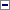 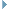 TITLUL I: Dispoziţii generaleArt. 1(1)În vederea efectuării de acte de comerţ, persoanele fizice şi persoanele juridice se pot asocia şi pot constitui societăţi comerciale, cu respectarea dispoziţiilor prezentei legi.(1)În vederea desfăşurării de activităţi cu scop lucrativ, persoanele fizice şi persoanele juridice se pot asocia şi pot constitui societăţi comerciale, cu respectarea dispoziţiilor prezentei legi.
(la data 01-oct-2011 Art. 1, alin. (1) din titlul I modificat de Art. 10, punctul 1. din capitolul II, sectiunea 3 din Legea 71/2011 )(2)Societăţile comerciale cu sediul în România sunt persoane juridice române.(1)În vederea desfăşurării de activităţi cu scop lucrativ, persoanele fizice şi persoanele juridice se pot asocia şi pot constitui societăţi cu personalitate juridică, cu respectarea dispoziţiilor prezentei legi.(2)Societăţile prevăzute la alin. (1) cu sediul în România sunt persoane juridice române.
(la data 15-feb-2013 Art. 1 din titlul I modificat de Art. 18, punctul 2. din titlul IV din Legea 76/2012 )
I. Definiţia societăţii comerciale
1.
Acest prim articol al Legii nr. 31/1990 (denumită în continuare LSC), remarcabil prin densitatea sa conceptuală, enunţă direct sau permite, implicit, evocarea principalelor trăsături definitorii pentru procesul de formare, organizare şi funcţionare a societăţilor comerciale. Deconstrucţia acestui text relevă componentele esenţiale ale definiţiei societăţii comerciale şi anume faptul că aceste entităţi, dotate cu personalitate juridică, sunt rodul asocierii unor persoane, în condiţiile legii, pentru realizarea unui scop cu caracter vădit comercial (efectuarea de acte de comerţ).
2.
În dreptul român, societăţile se împart în societăţi civile şi societăţi comerciale. Primele, neurmărind profitul prin realizarea unor acte de comerţ, au o natură civilă şi sunt supuse reglementării Codului civil; sediul materiei pentru constituirea, organizarea, funcţionarea, modificarea şi încetarea existenţei celorlalte îl constituie, în primul rând, LSC, ca lege fundamentală, alături de alte legi comerciale speciale.... citeste mai departe (1-33) SCHIAU Ioan;PRESCURE Titus, Legea societatilor comerciale din 01-nov-2009, Hamangiu
1.
Curtea constată că în mod eronat instanţa de fond a apreciat că reclamanta este o persoană juridică neimpozabilă, fiind asimilată instituţiilor publice.
Intimata reclamantă este o societate comercială, cu răspundere limitată, cu acţionar unic Serviciul Judeţean de Pază Olt, care la rândul său se află în subordonarea Consiliului Judeţean Olt, cu scopul de a presta activitate de pază şi gardă.
Activitatea de pază desfăşurată de SC x SRL este operaţiune impozabilă din punct de vedere al taxei pe valoare adăugată, chiar dacă activitatea este efectuată în calitate de autoritate publică, în sens contrar creând distorsiuni concurenţiale dacă intimata reclamanta ar beneficia de un tratament preferenţial din punct de vedere al taxei pe valoare adăugată. (C. Ap. Craiova, s. cont. adm. şi fisc., dec. nr. 4527 din 1 iulie 2014)
2.
Societatea radiată din evidenţele O.R.C., încetează să mai existe ca persoană juridică, nemaiavând nici capacitate de folosinţă şi de exerciţiu, şi nici capacitate procesuală.... citeste mai departe (1-13) BODU Sebastian, Legea societatilor comentata si adnotata din 01-sep-2016, RosettiArt. 2Societăţile comerciale se vor constitui în una dintre următoarele forme:Dacă prin lege nu se prevede altfel, societăţile cu personalitate juridică se constituie în una dintre următoarele forme:(la data 15-feb-2013 Art. 2 din titlul I modificat de Art. 18, punctul 3. din titlul IV din Legea 76/2012 )a)societate în nume colectiv;b)societate în comandită simplă;c)societate pe acţiuni;d)societate în comandită pe acţiuni şie)societate cu răspundere limitată.
I. Clasificarea societăţilor comerciale după criteriul formei
1.
Diversitatea societăţilor comerciale a permis clasificarea lor după mai multe criterii, mai mult sau mai puţin riguroase. Dintre acestea, LSC utilizează, în mod manifest, doar criteriul formei juridice, dar, prin modul în care grupează dispoziţiile aplicabile acestor forme de societate, trimite implicit şi la alte criterii de clasificare; vom examina, în continuare nu numai criteriul legal al formei, ci şi celelalte criterii care au relevanţă pentru mai buna exprimare a identităţii distincte a fiecărui tip de societate.
2.
Articolul 2 LSC menţionează, cu titlu limitativ, cinci forme de societate comercială. Acestea sunt compatibile, în general, cu formele de societate comercială cunoscute în legislaţia statelor europene şi, mai ales, a ţărilor membre ale Uniunii Europene39.... citeste mai departe (1-10) SCHIAU Ioan;PRESCURE Titus, Legea societatilor comerciale din 01-nov-2009, Hamangiu
1.
Asociaţii pot opta, în funcţie de interesele lor, între a se asocia în cadrul unei societăţi din cele enumerate de art. 1888 C. civ., cu sau fără personalitate juridică, societatea comercială fiind una dintre opţiuni (în acest din urmă caz, dobândirea personalităţii juridice făcându-se prin înregistrarea în Registrul Comerţului). Enumerarea de la art. 1888 C. civ. este enunţiativă, putând exista şi alte forme societare, precum societatea europeană48 sau societatea civila de avocaţi, în prezent sau în viitor49. Clasificarea istorică a societăţilor comerciale este următoarea: (i) societăţi colective, (ii) societăţi în comandită şi (iii) societăţi anonime50. Conform art. 2 din Legea societăţilor, societăţile sunt în prezent de cinci feluri: (i) societăţi în nume colectiv, (ii) societăţi în comandită simplă, (iii) societăţi pe acţiuni, (iv) societăţi în comandită pe acţiuni51 şi (v) societăţi cu răspundere limitată52.... citeste mai departe (1-1) BODU Sebastian, Legea societatilor comentata si adnotata din 01-sep-2016, RosettiArt. 3(1)Obligaţiile sociale sunt garantate cu patrimoniul social.(2)Asociaţii în societatea în nume colectiv şi asociaţii comanditaţi în societatea în comandită simplă sau în comandită pe acţiuni răspund nelimitat şi solidar pentru obligaţiile sociale. Creditorii societăţii se vor îndrepta mai întâi împotriva acesteia pentru obligaţiile ei şi, numai dacă societatea nu le plăteşte în termen de cel mult 15 zile de la data punerii în întârziere, se vor putea îndrepta împotriva acestor asociaţi.(3)Acţionarii, asociaţii comanditari, precum şi asociaţii în societatea cu răspundere limitată răspund numai până la concurenţa capitalului social subscris.
I. Răspunderea societăţii comerciale
1.
Una dintre consecinţele faptului că societatea comercială este o persoană juridică, având un patrimoniu propriu, distinct de cel al asociaţilor, este faptul că aceasta răspunde personal pentru obligaţiile pe care şi le asumă în cursul efectuării actelor de comerţ ce sunt incluse în obiectul de activitate sau în legătură cu acestea. Potrivit LSC, obligaţiile sociale sunt garantate cu patrimoniul social; aceste enunţ necesită unele clarificări.
Conceptul de „obligaţii sociale” pune în evidenţă faptul că legea are în vedere numai obligaţiile societăţii comerciale, asumate sau aşezate în sarcina ei în condiţiile legii. Corespunzător separaţiei de patrimonii dintre societatea comercială şi asociaţii ei, se produce şi o separare a limitelor răspunderii; asociaţii nepăstrând sau nedobândind un drept de proprietate asupra bunurilor aduse ca aport sau intrate în patrimoniul societăţii comerciale în cursul activităţii sale, este evident că acest patrimoniu nu poate fi utilizat pentru a acoperi obligaţiile asociaţilor.... citeste mai departe (1-10) SCHIAU Ioan;PRESCURE Titus, Legea societatilor comerciale din 01-nov-2009, Hamangiu
1.
Pentru obligaţiile pe care o societate cu răspundere limitată şi le-a asumat faţă de terţi şi care nu au fost executate nu poate fi reţinută, nici măcar în subsidiar, răspunderea asociaţilor. (C.A. Craiova, s. com., dec. nr. 255 din 8.06.2001 în C. Jud. nr. 1/2002. p. 98, cu comentariu de N. Ţăndăreanu)
2.
Definiţia răspunderii asociaţilor şi diferenţa dintre cele două forme de răspundere. Răspunderea societăţii
Răspunderea asociaţilor înseamnă, într-o accepţiune largă, răspunderea acestora pentru datoriile şi pierderile societăţii. Noţiunile de „datorii” şi „pierderi” nu sunt sinonime iar răspunderea pentru pierderile societăţii incumbă implicit şi indirect tuturor asociaţilor, indiferent de forma societară. În accepţiunea sa restrânsă, răspunderea asociaţilor înseamnă răspunderea lor pentru datoriile societăţii, iar aceasta diferă în funcţie de forma juridică sau, mai bine spus, există numai la anumite forme juridice de societăţi.... citeste mai departe (1-6) BODU Sebastian, Legea societatilor comentata si adnotata din 01-sep-2016, RosettiArt. 4Societatea comercială va avea cel puţin doi asociaţi, în afară de cazul când legea prevede altfel.Societatea cu personalitate juridică va avea cel puţin 2 asociaţi, în afară de cazul în care legea prevede altfel.
(la data 15-feb-2013 Art. 4 din titlul I modificat de Art. 18, punctul 4. din titlul IV din Legea 76/2012 )
1.
Noţiunea de societate comercială presupune asocierea a două sau a mai multor persoane; societatea este rodul voinţei acestora de a se uni într-o întreprindere comună, în cadrul căreia să conlucreze pentru a obţine un profit din realizarea de acte de comerţ.
De aceea, acest articol al LSC stabileşte regula că societatea comercială trebuie să aibă cel puţin doi asociaţi, chestiune care ţine de natura şi esenţa oricărei asocieri.45 Chiar şi etimologic, societatea comercială presupune prezenţa mai multor asociaţi (socius). Dar societatea comercială este mai mult decât o asociere; ea este o fiinţă juridică, născută din voinţa asociaţilor, dar care dobândeşte personalitate juridică în condiţiile legii. Printre multele avantaje pe care constituirea unei asemenea fiinţe juridice le aduce asociaţilor, aflaţi în urmărirea profitului, se află şi beneficiul răspunderii limitate. De aceea, dacă societatea comercială – ca fiinţă juridică dotată cu personalitate proprie – este o ficţiune devenită realitate, de ce nu ar putea legiuitorul să împingă şi mai departe limitele acestei ficţiuni, admiţând posibilitatea constituirii unei societăţi cu asociat unic?... citeste mai departe (1-1) SCHIAU Ioan;PRESCURE Titus, Legea societatilor comerciale din 01-nov-2009, Hamangiu
1.
Numărul minim este de doi asociaţi, în afara de cazul când se prevede altfel în lege. Conform art. 13 din Legea societăţilor, singura formă societară care poate funcţiona cu un singur asociat este societatea cu răspundere limitată114, denumită în acest caz şi „societate unipersonală”115. În restul cazurilor se aplică regula generală de minim doi asociaţi, în cazul societăţii pe acţiuni aceasta fiind întărită la art. 10 alin. (3) din Legea societăţilor116, o înregistrare a acestei forme societare cu un singur acţionar nefiind de lege lata permisă decât societăţilor cu capital integral sau majoritar de stat, conform art. 238 alin. (4) din aceeaşi lege.
Legea societăţilor prevede în mod expres (spre deosebire de Codul comercial înaintea ei), prin dispoziţiile art. 228 alin. (1) lit. b), că societatea pe acţiuni se dizolvă în cazul în care numărul acţionarilor scade sub minimul legal şi acesta nu este completat în termen de 9 luni de la data constatării reducerii, conform art. 10 alin. (3) şi 229 alin. (1) din aceeaşi lege. Desigur că acţionarul rămas singur poate hotărî în acest termen schimbarea formei în societate cu răspundere limitată unipersonală deoarece exercită în mod legal atribuţiile adunării generale a acţionarilor. În cazul dizolvării pentru necompletarea numărului minim de acţionari, personalitatea juridică a societăţii subzistă, chiar şi cu un singur acţionar, până la ultimul act de lichidare (art. 233 alin. (3) din aceeaşi lege), astfel încât nu se va produce niciodată confuziunea între patrimoniul societăţii şi patrimoniul acţionarului.... citeste mai departe (1-1) BODU Sebastian, Legea societatilor comentata si adnotata din 01-sep-2016, RosettiTITLUL II: Constituirea societăţilor comercialeCAPITOLUL I: Actul constitutiv al societăţiiArt. 5(1)Societatea în nume colectiv sau în comandită simplă se constituie prin contract de societate, iar societatea pe acţiuni, în comandită pe acţiuni sau cu răspundere limitată se constituie prin contract de societate şi statut.(2)Societatea cu răspundere limitată se poate constitui şi prin actul de voinţă al unei singure persoane. În acest caz se întocmeşte numai statutul.(3)Contractul de societate şi statutul pot fi încheiate sub forma unui înscris unic, denumit act constitutiv.(4)Când se încheie numai contract de societate sau numai statut, acestea pot fi denumite, de asemenea, act constitutiv. În cuprinsul prezentei legi, denumirea act constitutiv desemnează atât înscrisul unic, cât şi contractul de societate şi/sau statutul societăţii.(5)În cazurile în care contractul de societate şi statutul constituie acte distincte, acesta din urmă va cuprinde datele de identificare a asociaţilor şi clauze reglementând organizarea, funcţionarea şi desfăşurarea activităţii societăţii.(6)Actul constitutiv se încheie sub semnătură privată, se semnează de toţi asociaţii sau, în caz de subscripţie publică, de fondatori. Forma autentică a actului constitutiv este obligatorie atunci când:a)printre bunurile subscrise ca aport la capitalul social se află un teren;a)printre bunurile subscrise ca aport la capitalul social se află un imobil;
(la data 01-oct-2011 Art. 5, alin. (6), litera A. din titlul II, capitolul I modificat de Art. 10, punctul 2. din capitolul II, sectiunea 3 din Legea 71/2011 )b)se constituie o societate în nume colectiv sau în comandită simplă;c)societatea pe acţiuni se constituie prin subscripţie publică.(7)Actul constitutiv dobândeşte dată certă şi prin depunerea la oficiul registrului comerţului.
I. Noţiunea generică de act constitutiv
1.
Natura juridică originară a societăţii comerciale – aceea contractuală – îşi găseşte raţiunea în acordul de voinţă al părţilor de a se asocia, în scopul de a realiza acte de comerţ şi de a obţine, pe această cale, un profit pe care să şi-l împartă. Deşi principiul libertăţii de asociere permite asociaţilor să îşi aleagă în mod liber forma de societate comercială, opţiunea lor de a constitui o societate este supusă cerinţei formale de a încheia un înscris, denumit generic act constitutiv; acesta poate îmbrăca diverse moduri de exteriorizare a voinţei asociaţilor, în funcţie, mai ales, de complexitatea tipului de societate comercială ales.
Actul constitutiv, privit atât ca negotium iuris cât şi ca instrumentum, îndeplineşte o funcţie multiplă: exprimă voinţa de asociere a părţilor (funcţia constitutivă), adaptează această voinţă rigorilor legale comune tuturor formelor de societate comercială sau proprii formei pentru care au optat asociaţii (funcţia reglementară), atestă condiţiile şi limitele asocierii (funcţia probatorie) şi este un înscris necesar îndeplinirii operaţiunilor de înregistrare a societăţii comerciale în registrul comerţului (funcţia operaţională).... citeste mai departe (1-12) SCHIAU Ioan;PRESCURE Titus, Legea societatilor comerciale din 01-nov-2009, Hamangiu
1.
Actul constitutiv – fie el contract, statut –, a fost definit în doctrina de specialitate ca fiind manifestarea de voinţă prin care asociaţii sau asociatul unic, în cazul S.R.L. cu unic asociat, constituie societatea comercială, el cuprinzând în principiu regulile care guvernează raporturile dintre asociaţi, pe de o parte, şi dintre asociaţi şi societate, pe de altă parte.
Actul constitutiv al unei societăţi comerciale (contractul de societate) prezintă trei elemente esenţiale, specifice, care îl particularizează faţă de alte contracte sinalagmatice, şi anume: fondul sau capitalul social, affectio societatis; participarea la beneficiu şi pierderi.
(…) Societatea cu răspundere limitată cu unic asociat reprezintă, o inovaţie îndrăzneaţă care permite aplicarea principiului răspunderii comerciantului persoană fizică pentru datoriile comerciale la patrimoniul comercial şi constituirea unui astfel de patrimoniu, separat de patrimoniul persoanei fizice, prin crearea unei ficţiuni juridice, o persoană juridică, societate comercială, subiect de drept distinct de subiectul de drept care a creat-o.... citeste mai departe (1-5) BODU Sebastian, Legea societatilor comentata si adnotata din 01-sep-2016, RosettiArt. 6(1)Semnatarii actului constitutiv, precum şi persoanele care au un rol determinant în constituirea societăţii sunt consideraţi fondatori.(2)Nu pot fi fondatori persoanele care, potrivit legii, sunt incapabile sau care au fost condamnate pentru gestiune frauduloasă, abuz de încredere, fals, uz de fals, înşelăciune, delapidare, mărturie mincinoasă, dare sau luare de mită, precum şi pentru alte infracţiuni prevăzute de prezenta lege.(2)Nu pot fi fondatori persoanele care, potrivit legii, sunt incapabile sau care au fost condamnate pentru gestiune frauduloasă, abuz de încredere, fals, uz de fals, înşelăciune, delapidare, mărturie mincinoasă, dare sau luare de mită, precum şi pentru infracţiunile prevăzute la art. 143 - 145 din Legea nr. 85/2006 privind procedura insolvenţei sau pentru cele prevăzute de prezenta lege.
(la data 01-dec-2006 Art. 6, alin. (2) din titlul II, capitolul I modificat de Art. I, punctul 1. din Legea 441/2006 )(2)Nu pot fi fondatori persoanele care, potrivit legii, sunt incapabile ori care au fost condamnate pentru gestiune frauduloasă, abuz de încredere, fals, uz de fals, înşelăciune, delapidare, mărturie mincinoasă, dare sau luare de mită, pentru infracţiunile prevăzute de Legea nr. 656/2002 pentru prevenirea şi sancţionarea spălării banilor, precum şi pentru instituirea unor măsuri de prevenire şi combatere a finanţării actelor de terorism, cu modificările şi completările ulterioare, pentru infracţiunile prevăzute de art. 143-145 din Legea nr. 85/2006 privind procedura insolvenţei sau pentru cele prevăzute de prezenta lege, cu modificările şi completările ulterioare.
(la data 29-iun-2007 Art. 6, alin. (2) din titlul II, capitolul I modificat de Art. I, punctul 1. din Ordonanta urgenta 82/2007 )(2)Nu pot fi fondatori persoanele care, potrivit legii, sunt incapabile ori care au fost condamnate pentru infracţiuni contra patrimoniului prin nesocotirea încrederii, infracţiuni de corupţie, delapidare, infracţiuni de fals în înscrisuri, evaziune fiscală, infracţiuni prevăzute de Legea nr. 656/2002 pentru prevenirea şi sancţionarea spălării banilor, precum şi pentru instituirea unor măsuri de prevenire şi combatere a finanţării actelor de terorism, republicată, sau pentru infracţiunile prevăzute de prezenta lege.
(la data 01-feb-2014 Art. 6, alin. (2) din titlul II, capitolul I modificat de Art. 33, punctul 1. din titlul II din Legea 187/2012 )
I. Noţiunea de fondator
1.
În termeni uzuali, noţiunea de fondator desemnează o persoană care a construit sau creat ceva – o instituţie, o şcoală, o operă, un curent politic etc. Acest articol al LSC conferă noţiunii de fondator un înţeles special, incluzând în această categorie atât (a) pe semnatarii actului constitutiv cât şi (b) pe cei care au avut un rol determinant în constituirea societăţii.
Într-o abordare ce ţine de bunul-simţ juridic, noţiunea de fondator al societăţii comerciale este indestructibil legată de cea de asociat; nu poţi fi fondator al societăţii comerciale fără a fi asociat. De altfel, termenul „fondator” este doar o formă prescurtată a sintagmei „asociat fondator”, care face deosebirea de restul asociaţilor, care nu au această calitate, întrucât au intervenit în viaţa societară ulterior constituirii (fondării) societăţii comerciale.
Dar nu poţi fi asociat fără a fi semnatar al actului constitutiv (fie direct, fie prin reprezentant), întrucât art. 5 alin. (6) LSC arată că actul constitutiv trebuie semnat de toţi asociaţii. Or, dacă nu poţi fi fondator fără a fi asociat, care este rostul distincţiei pe care acest prim alineat al art. 6 LSC o face între două categorii de fondatori: (a) semnatarii actului constitutiv şi (b) cei care au avut un rol determinant în constituirea societăţii? Înţelesul acestui text este greu de descifrat, întrucât, la prima vedere, ea este o distincţie între fondatorii care au calitatea de asociaţi semnatari ai actului constitutiv şi alţi fondatori, care sunt persoane care nu au calitatea de asociaţi, dar au avut o contribuţie esenţială la constituirea societăţii.8... citeste mai departe (1-6) SCHIAU Ioan;PRESCURE Titus, Legea societatilor comerciale din 01-nov-2009, Hamangiu
1.
Fostul administrator social al debitoarei aflată în procedura insolvenţei, deşi decăzut din dreptul de a fi fondator, administrator, director ş.a. conform art. 6 şi art. 731 din Legea nr. 31/1990, ca urmare a condamnării pentru săvârşirea infracţiunii de înşelăciune poate avea calitatea de administrator special prevăzută de art. 18 alin. (1) din Legea nr. 85/2006, deoarece aceasta este limitată doar la reprezentarea propriilor interese ce decurg din calitatea sa de asociat unic al debitoarei. Cum legiuitorul nu a prevăzut incapacitatea specială reglementată de Legea nr.31/1990 şi pentru administratorul special, în mod greşit prima instanţă a extins şi aplicat dispoziţiile art. 6 şi art. 731 din legea nr. 31/1990 la confirmarea administratorului special câtă vreme acesta nu reprezintă interesele debitoarei. Interesele debitoarei în procedura insolvenţei sunt reprezentate de administratorul/lichidatorul judiciar după ridicarea dreptului de administrare. (C. Ap. Galaţi, s. com., dec. nr. 549/R din 28 iunie 2011)... citeste mai departe (1-3) BODU Sebastian, Legea societatilor comentata si adnotata din 01-sep-2016, RosettiArt. 7Actul constitutiv al societăţii în nume colectiv, în comandită simplă sau cu răspundere limitată va cuprinde:a)numele şi prenumele, codul numeric personal, locul şi data naşterii, domiciliul şi cetăţenia asociaţilor persoane fizice; denumirea, sediul şi naţionalitatea asociaţilor persoane juridice; numărul de înregistrare în registrul comerţului sau codul unic de înregistrare, potrivit legii naţionale; la societatea în comandită simplă se vor arăta asociaţii comanditari, asociaţii comanditaţi, precum şi reprezentantul fiscal, dacă este cazul;a)datele de identificare a asociaţilor; la societatea în comandită simplă se vor arăta şi asociaţii comanditaţi;
(la data 01-dec-2006 Art. 7, litera A. din titlul II, capitolul I modificat de Art. I, punctul 2. din Legea 441/2006 )b)forma, denumirea, sediul şi, dacă este cazul, emblema societăţii;b)forma, denumirea şi sediul social;
(la data 01-dec-2006 Art. 7, litera B. din titlul II, capitolul I modificat de Art. I, punctul 2. din Legea 441/2006 )c)obiectul de activitate al societăţii, cu precizarea domeniului şi a activităţii principale;d)capitalul social subscris şi cel vărsat, cu menţionarea aportului fiecărui asociat, în numerar sau în natură, valoarea aportului în natură şi modul evaluării, precum şi data la care se va vărsa integral capitalul social subscris. La societăţile cu răspundere limitată se vor preciza numărul şi valoarea nominală a părţilor sociale, precum şi numărul părţilor sociale atribuite fiecărui asociat pentru aportul său;d)capitalul social, cu menţionarea aportului fiecărui asociat, în numerar sau în natură, valoarea aportului în natură şi modul evaluării. La societăţile cu răspundere limitată se vor preciza numărul şi valoarea nominală a părţilor sociale, precum şi numărul părţilor sociale atribuite fiecărui asociat pentru aportul său;
(la data 01-dec-2006 Art. 7, litera D. din titlul II, capitolul I modificat de Art. I, punctul 2. din Legea 441/2006 )e)asociaţii care reprezintă şi administrează societatea sau administratorii neasociaţi, persoane fizice ori juridice, puterile ce li s-au conferit şi dacă ei urmează să le exercite împreună sau separat;e)asociaţii care reprezintă şi administrează societatea sau administratorii neasociaţi, datele lor de identificare, puterile ce li s-au conferit şi dacă ei urmează să le exercite împreună sau separat;
(la data 01-dec-2006 Art. 7, litera E. din titlul II, capitolul I modificat de Art. I, punctul 2. din Legea 441/2006 )e1)în cazul societăţilor cu răspundere limitată, dacă au fost desemnaţi cenzorii sau auditorul financiar, datele acestora de identificare;
(la data 01-dec-2006 Art. 7, litera E. din titlul II, capitolul I completat de Art. I, punctul 3. din Legea 441/2006 )e1)în cazul societăţilor cu răspundere limitată, dacă sunt numiţi cenzori sau auditor financiar, datele de identificare ale primilor cenzori, respectiv ale primului auditor financiar;
(la data 29-iun-2007 Art. 7, litera E^1. din titlul II, capitolul I modificat de Art. I, punctul 2. din Ordonanta urgenta 82/2007 )f)partea fiecărui asociat la beneficii şi la pierderi;g)sediile secundare - sucursale, agenţii, reprezentanţe sau alte asemenea unităţi fără personalitate juridică -, atunci când se înfiinţează o dată cu societatea, sau condiţiile pentru înfiinţarea lor ulterioară, dacă se are în vedere o atare înfiinţare;h)durata societăţii;i)modul de dizolvare şi de lichidare a societăţii.
I. Cuprinsul actului constitutiv
1.
Chiar dacă societatea comercială ia fiinţă prin şi în conformitate cu voinţa asociaţilor, natura ei instituţională – predominantă – impune ca actul ei constitutiv să conţină un minim de elemente esenţiale şi – prin aceasta – obligatorii, pe care fondatorii sunt chemaţi să le respecte din multiple motive: pentru a contura clar şi coerent structura societăţii, pentru a asigura transparenţa necesară faţă de terţi, pentru a proteja deopotrivă interesele asociaţilor şi ale societăţii comerciale.
Aceste elemente esenţiale sunt cuprinse în art. 7, art. 8 şi art. 81 LSC, fiind structurate într-o succesiune logică (clauze privind identificarea asociaţilor şi a societăţii comerciale, clauze privind formarea şi structurarea capitalului social, clauze privind obiectul de activitate, clauze privind conducerea şi controlul societăţii, clauze privind dizolvarea şi lichidarea societăţii comerciale); de asemenea, ele sunt grupate în două texte legale distincte (art. 7 şi art. 8 LSC) după criteriul formei juridice a societăţilor comerciale constituite, formă care impune un grad mai mic sau mai mare de complexitate a unor clauze ale actului constitutiv.... citeste mai departe (1-31) SCHIAU Ioan;PRESCURE Titus, Legea societatilor comerciale din 01-nov-2009, Hamangiu
1.
Textul art. 67 din Legea nr.31/1990 lasă deplina libertate societăţii, ca prin actul constitutiv să prevadă orice criteriu de distribuire a dividendelor către asociaţi. Regula art. 7 din Legea nr. 31/1990, invocata de recurent, potrivit căreia actul constitutiv trebuie sa prevadă partea fiecarui asociat la profit şi pierderi, nu contrazice teza aratată mai sus, căci prin regulile actului constitutiv al pârâtei este prevazut modul de participare al asociaţilor la profit şi pierderi.
Nu există niciun text de lege pe temeiul căruia să fie anulată o hotarâre AGA pentru că unul dintre asociaţi nu a înţeles dezbaterile asupra obiectului punctului de pe ordinea de zi. În plus, înţelegerea sau nu a conţinutului unui punct de pe ordinea de zi este o chestiune subiectivă care nu poate fi dovedită. (C. Ap. Bucureşti, s. a VI-a civilă, dec. nr. 516/2012) BODU Sebastian, Legea societatilor comentata si adnotata din 01-sep-2016, RosettiArt. 8Actul constitutiv al societăţii pe acţiuni sau în comandită pe acţiuni va cuprinde:a)numele şi prenumele, codul numeric personal, locul şi data naşterii, domiciliul şi cetăţenia asociaţilor persoane fizice; denumirea, sediul şi naţionalitatea asociaţilor persoane juridice, numărul de înregistrare în registrul comerţului sau codul unic de înregistrare, potrivit legii naţionale; la societatea în comandită pe acţiuni se vor arăta asociaţii comanditari şi asociaţii comanditaţi, precum şi reprezentantul fiscal, dacă este cazul;a)datele de identificare a fondatorilor; la societatea în comandită pe acţiuni vor fi menţionaţi şi asociaţii comanditaţi;
(la data 01-dec-2006 Art. 8, litera A. din titlul II, capitolul I modificat de Art. I, punctul 4. din Legea 441/2006 )b)forma, denumirea, sediul şi, dacă este cazul, emblema societăţii;b)forma, denumirea şi sediul social;
(la data 01-dec-2006 Art. 8, litera B. din titlul II, capitolul I modificat de Art. I, punctul 4. din Legea 441/2006 )c)obiectul de activitate al societăţii, cu precizarea domeniului şi a activităţii principale;d)capitalul social subscris şi cel vărsat. La constituire, capitalul social subscris, vărsat de fiecare acţionar, nu va putea fi mai mic de 30 % din cel subscris, dacă prin lege nu se prevede altfel. Restul de capital social va trebui vărsat în termen de 12 luni de la înmatriculare;d)capitalul social subscris şi cel vărsat şi, în cazul în care societatea are un capital autorizat, cuantumul acestuia;
(la data 01-dec-2006 Art. 8, litera D. din titlul II, capitolul I modificat de Art. I, punctul 4. din Legea 441/2006 )e)valoarea bunurilor constituite ca aport în natură în societate, modul de evaluare şi numărul acţiunilor acordate pentru acestea;e)natura şi valoarea bunurilor constituite ca aport în natură, numărul de acţiuni acordate pentru acestea şi numele sau, după caz, denumirea persoanei care le-a adus ca aport;
(la data 01-dec-2006 Art. 8, litera E. din titlul II, capitolul I modificat de Art. I, punctul 4. din Legea 441/2006 )f)numărul şi valoarea nominală a acţiunilor, cu specificarea dacă sunt nominative sau la purtător. Dacă sunt mai multe categorii de acţiuni, se vor arăta numărul, valoarea nominală şi drepturile conferite fiecărei categorii de acţiuni;f)numărul şi valoarea nominală a acţiunilor, cu specificarea dacă sunt nominative sau la purtător;
(la data 01-dec-2006 Art. 8, litera F. din titlul II, capitolul I modificat de Art. I, punctul 4. din Legea 441/2006 )f1)dacă sunt mai multe categorii de acţiuni, numărul, valoarea nominală şi drepturile conferite fiecărei categorii de acţiuni;f2)orice restricţie cu privire la transferul de acţiuni;
(la data 01-dec-2006 Art. 8, litera F. din titlul II, capitolul I completat de Art. I, punctul 5. din Legea 441/2006 )g)numele şi prenumele, locul şi data naşterii, domiciliul şi cetăţenia administratorilor, persoane fizice; denumirea, sediul şi naţionalitatea administratorilor, persoane juridice; garanţia pe care administratorii sunt obligaţi să o depună, puterile ce li se conferă şi dacă ei urmează să le exercite împreună sau separat; drepturile speciale de reprezentare şi de administrare acordate unora dintre ei. Pentru societăţile în comandită pe acţiuni se vor indica comanditaţii care reprezintă şi administrează societatea;g)datele de identificare a primilor membri ai consiliului de administraţie, respectiv a primilor membri ai consiliului de supraveghere;
(la data 01-dec-2006 Art. 8, litera G. din titlul II, capitolul I modificat de Art. I, punctul 4. din Legea 441/2006 )g1)puterile conferite administratorilor şi, după caz, directorilor, şi dacă ei urmează să le exercite împreună sau separat;
(la data 01-dec-2006 Art. 8, litera G. din titlul II, capitolul I completat de Art. I, punctul 6. din Legea 441/2006 )g1)puterile conferite administratorilor şi, după caz, directorilor, respectiv membrilor directoratului, şi dacă ei urmează să le exercite împreună sau separat;
(la data 17-apr-2009 Art. 8, litera G^1. din titlul II, capitolul I modificat de Art. 1, punctul 1. din Legea 88/2009 )h)numele şi prenumele, locul şi data naşterii, domiciliul şi cetăţenia cenzorilor, persoane fizice; denumirea, sediul şi naţionalitatea cenzorilor, persoane juridice;h)datele de identificare a primilor cenzori sau a primului auditor financiar;
(la data 01-dec-2006 Art. 8, litera H. din titlul II, capitolul I modificat de Art. I, punctul 4. din Legea 441/2006 )i)clauze privind conducerea, administrarea, funcţionarea şi controlul gestiunii societăţii de către organele statutare, controlul acesteia de către acţionari, precum şi documentele la care aceştia vor putea să aibă acces pentru a se informa şi a-şi exercita controlul;i)clauze privind conducerea, administrarea, funcţionarea şi controlul gestiunii societăţii de către organele statutare, numărul membrilor consiliului de administraţie sau modul de stabilire a acestui număr;
(la data 01-dec-2006 Art. 8, litera I. din titlul II, capitolul I modificat de Art. I, punctul 4. din Legea 441/2006 )i1)puterile de reprezentare conferite administratorilor şi, după caz, directorilor, respectiv membrilor directoratului, şi dacă ei urmează să le exercite împreună sau separat;
(la data 01-dec-2006 Art. 8, litera I. din titlul II, capitolul I completat de Art. I, punctul 7. din Legea 441/2006 )(la data 17-apr-2009 Art. 8, litera I^1. din titlul II, capitolul I abrogat de Art. 1, punctul 1. din Legea 88/2009 )j)durata societăţii;k)modul de distribuire a beneficiilor şi de suportare a pierderilor;l)sediile secundare - sucursale, agenţii, reprezentanţe sau alte asemenea unităţi fără personalitate juridică -, atunci când se înfiinţează o dată cu societatea, sau condiţiile pentru înfiinţarea lor ulterioară, dacă se are în vedere o atare înfiinţare;m)avantajele rezervate fondatorilor;m)orice avantaj special acordat, în momentul înfiinţării societăţii sau până în momentul în care societatea este autorizată să îşi înceapă activitatea, oricărei persoane care a participat la constituirea societăţii ori la tranzacţii conducând la acordarea autorizaţiei în cauză, precum şi identitatea beneficiarilor unor astfel de avantaje;
(la data 01-dec-2006 Art. 8, litera M. din titlul II, capitolul I modificat de Art. I, punctul 4. din Legea 441/2006 )n)acţiunile comanditarilor în societatea în comandită pe acţiuni;n)numărul acţiunilor comanditarilor în societatea în comandită pe acţiuni;
(la data 01-dec-2006 Art. 8, litera N. din titlul II, capitolul I modificat de Art. I, punctul 4. din Legea 441/2006 )o)operaţiunile încheiate de asociaţi în contul societăţii ce se constituie şi pe care aceasta urmează să le preia, precum şi sumele ce trebuie plătite pentru acele operaţiuni;o)cuantumul total sau cel puţin estimativ al tuturor cheltuielilor pentru constituire;
(la data 01-dec-2006 Art. 8, litera O. din titlul II, capitolul I modificat de Art. I, punctul 4. din Legea 441/2006 )p)modul de dizolvare şi de lichidare a societăţii.
I. Cuprinsul actului constitutiv
1.
Chiar dacă societatea comercială ia fiinţă prin şi în conformitate cu voinţa asociaţilor, natura ei instituţională – predominantă – impune ca actul ei constitutiv să conţină un minim de elemente esenţiale şi – prin aceasta – obligatorii, pe care fondatorii sunt chemaţi să le respecte din multiple motive: pentru a contura clar şi coerent structura societăţii, pentru a asigura transparenţa necesară faţă de terţi, pentru a proteja deopotrivă interesele asociaţilor şi ale societăţii comerciale.
Aceste elemente esenţiale sunt cuprinse în art. 7, art. 8 şi art. 81 LSC, fiind structurate într-o succesiune logică (clauze privind identificarea asociaţilor şi a societăţii comerciale, clauze privind formarea şi structurarea capitalului social, clauze privind obiectul de activitate, clauze privind conducerea şi controlul societăţii, clauze privind dizolvarea şi lichidarea societăţii comerciale); de asemenea, ele sunt grupate în două texte legale distincte (art. 7 şi art. 8 LSC) după criteriul formei juridice a societăţilor comerciale constituite, formă care impune un grad mai mic sau mai mare de complexitate a unor clauze ale actului constitutiv.... citeste mai departe (1-31) SCHIAU Ioan;PRESCURE Titus, Legea societatilor comerciale din 01-nov-2009, Hamangiu
1.
Instanţa de apel a interpretat şi aplicat corect dispoziţiile legale incidente, art. 8 lit. f2) din Legea nr. 31/1990 fiind aplicabil societăţilor pe acţiuni şi societăţilor în comandită pe acţiuni, iar motivarea recurentei în sensul că acest text de lege se aplică numai societăţilor în comandită pe acţiuni nu are suport legal având în vedere că art. 8 din Legea nr. 31/1990 reglementează conţinutul actului constitutiv al ambelor forme de societate.
De principiu, transmiterea acţiunilor nu este supusă cenzurii acţionarilor, dar prin art. 8 lit. f2) din Legea nr. 31/1990 se prevede posibilitatea de a se menţiona în actul constitutiv orice restricţie, restricţii ce se impun pentru protejarea mecanismului societar, dar şi a terţilor.
Această restricţie fiind prevăzută expres prin Legea nr. 31/1990, lege specială, nu aduce atingere dispoziţiilor generale vizând dreptul de proprietate prevăzute în C. civ.
Interpretarea sistematică, constă în lămurirea înţelesului unei dispoziţii legale, ţinându-se seama de legăturile sale cu alte dispoziţii, din acelaşi act normativ ori din alte acte normative, dar instanţa de apel a interpretat corect dispoziţiile art. 8 lit. f2) din Legea nr. 31/1990 (art. 8 reglementând conţinutul actului constitutiv) fără a se încălca dispoziţiile art. 98 din acelaşi act normativ, ce reglementează mecanismul de transmitere a dreptului de proprietate asupra acţiunilor, operaţiune ce se desfăşoară în limita actului constitutiv. (ÎCCJ, s. a II-a civ., dec. nr. 2732 din 23 mai 2012)... citeste mai departe (1-8) BODU Sebastian, Legea societatilor comentata si adnotata din 01-sep-2016, RosettiArt. 81Datele de identificare prevăzute la art. 7 lit. a), e) şi e1), respectiv la art. 8 lit. a), g) şi h), includ:a)pentru persoanele fizice: numele, prenumele, codul numeric personal şi, dacă este cazul, echivalentul acestuia, potrivit legislaţiei naţionale aplicabile, locul şi data naşterii, domiciliul şi cetăţenia;b)pentru persoanele juridice: denumirea, sediul, naţionalitatea, numărul de înregistrare în registrul comerţului sau codul unic de înregistrare, potrivit legii naţionale aplicabile.
(la data 01-dec-2006 Art. 8 din titlul II, capitolul I completat de Art. I, punctul 8. din Legea 441/2006 )
I. Cuprinsul actului constitutiv
1.
Chiar dacă societatea comercială ia fiinţă prin şi în conformitate cu voinţa asociaţilor, natura ei instituţională – predominantă – impune ca actul ei constitutiv să conţină un minim de elemente esenţiale şi – prin aceasta – obligatorii, pe care fondatorii sunt chemaţi să le respecte din multiple motive: pentru a contura clar şi coerent structura societăţii, pentru a asigura transparenţa necesară faţă de terţi, pentru a proteja deopotrivă interesele asociaţilor şi ale societăţii comerciale.
Aceste elemente esenţiale sunt cuprinse în art. 7, art. 8 şi art. 81 LSC, fiind structurate într-o succesiune logică (clauze privind identificarea asociaţilor şi a societăţii comerciale, clauze privind formarea şi structurarea capitalului social, clauze privind obiectul de activitate, clauze privind conducerea şi controlul societăţii, clauze privind dizolvarea şi lichidarea societăţii comerciale); de asemenea, ele sunt grupate în două texte legale distincte (art. 7 şi art. 8 LSC) după criteriul formei juridice a societăţilor comerciale constituite, formă care impune un grad mai mic sau mai mare de complexitate a unor clauze ale actului constitutiv.... citeste mai departe (1-31) SCHIAU Ioan;PRESCURE Titus, Legea societatilor comerciale din 01-nov-2009, Hamangiu
1.
Caracterul dispoziţiilor legale privind conţinutul actului constitutiv
Conţinutul actului constitutiv este cel stabilit de asociaţi, cu menţiunea că unele din elementele enumerate la art. 7, respectiv 8 din Legea societăţilor sunt obligatorii, sub sancţiunea respingerii cererii de înmatriculare sau a nulităţii societăţii, dacă a fost înmatriculată în lipsa lor, pe când altele sunt facultative, inexistenţa lor atrăgând aplicarea eo ipso a dispoziţiilor legale relevante. Legea română nu face trimitere la vreun model de act constitutiv, precum alte legislaţii.
Semnificativ este, cu privire la conţinutul actului constitutiv, în ce măsură părţile se pot îndepărta de la prevederile legale, dacă pot deroga sau adăuga la acestea. Cum Legea societăţilor sau alte acte normative aplicabile pot stabili expres sau nu limitele derogărilor, este rolul interpretului de a stabili dacă o anumită prevedere este imperativă sau dispozitivă ori dacă derogarea încalcă un anume text de lege sau doar un principiu dezvoltat pe baza unuia sau mai multor texte separate. Deşi regula din dreptul privat este aceea că ce nu este interzis este permis, dreptul societar trebuie privit cu mult mai puţină indulgenţă întrucât actul constitutiv nu este un simplu contract între părţi ci el are putere de lege şi pentru asociaţii care nu sunt de acord cu el, ca şi pentru cei ulteriori.... citeste mai departe (1-9) BODU Sebastian, Legea societatilor comentata si adnotata din 01-sep-2016, RosettiArt. 9Societatea pe acţiuni se constituie prin subscriere integrală şi simultană a capitalului social de către semnatarii actului constitutiv sau prin subscripţie publică.(1)Societatea pe acţiuni se constituie prin subscriere integrală şi simultană a capitalului social de către semnatarii actului constitutiv sau prin subscripţie publică.(2)În cazul unei subscrieri integrale şi simultane a capitalului social de către toţi semnatarii actului constitutiv, capitalul social vărsat la constituire nu va putea fi mai mic de 30% din cel subscris. Diferenţa de capital social subscris va fi vărsată:a)pentru acţiunile emise pentru un aport în numerar, în termen de 12 luni de la data înmatriculării societăţii;b)pentru acţiunile emise pentru un aport în natură, în termen de cel mult 2 ani de la data înmatriculării.
(la data 01-dec-2006 Art. 9 din titlul II, capitolul I modificat de Art. I, punctul 9. din Legea 441/2006 )
I. Modalităţile constituirii societăţii pe acţiuni
1.
Societatea pe acţiuni este prototipul societăţii de capitaluri, a cărei constituire reprezintă, în principal, o modalitate de concentrare a unor resurse financiare semnificative, solicitate de obiectivele ample ale asociaţilor. De aceea, pe lângă constituirea prin subscriere integrală şi simultană a capitalului societăţii de către semnatarii actului constitutiv, legea permite şi constituirea prin subscripţie publică, adică prin apelul fondatorilor la economiile sau capacitatea de a investi a publicului70. Aceste două modalităţi de constituire a capitalului reverberează şi asupra regimului juridic al organizării şi funcţionării acestor societăţi, cele constituite prin subscripţie publică devenind societăţi deţinute public (emitenţi de valori mobiliare tranzacţionate pe o piaţă reglementată),71 iar celelalte – societăţi de tip închis.... citeste mai departe (1-3) SCHIAU Ioan;PRESCURE Titus, Legea societatilor comerciale din 01-nov-2009, HamangiuArt. 91Societatea în nume colectiv, societatea în comandită simplă şi societatea cu răspundere limitată sunt obligate să verse integral la data constituirii capitalul social subscris.
(la data 01-dec-2006 Art. 9 din titlul II, capitolul I completat de Art. I, punctul 10. din Legea 441/2006 )
1.
Obligativitatea vărsării integrale a capitalului social subscris în cadrul acestor forme de societăţi derivă din faptul că aceste societăţi sunt vehicule comerciale destinate unor obiective mai modeste, care concentrează resurse de capital mai reduse. De aici rezultă, pe de o parte, necesitatea utilizării integrale, încă de la debutul activităţii, a acestor resurse, precum şi, pe de altă parte, un grad de credibilitate publică mai redus, care necesită vărsarea integrală, încă de la constituire, a întregului capital subscris. Astfel, toate aporturile subscrise, fie ele în numerar sau în natură, trebuie să fie transmise societăţii la data constituirii, în care sens asociaţii sunt chemaţi să facă dovezile necesare, cu ocazia înmatriculării societăţii în registrul comerţului.
Nerespectarea obligaţiei de vărsământ integral, prevăzută de acest articol al LSC, atrage, în cazul societăţii cu răspundere limitată, răspunderea penală a administratorului care începe operaţiuni în numele societăţii înainte de a se fi efectuat vărsământul integral al capitalului social [art. 275 alin. (1) LSC].... citeste mai departe (1-1) SCHIAU Ioan;PRESCURE Titus, Legea societatilor comerciale din 01-nov-2009, Hamangiu
1.
Subscripţia şi vărsământul
Subscripţia titlurilor de participare este acea operaţiune juridică în urma căreia o persoană, fizică sau juridică, devine asociat într-o societate comercială prin dobândirea de titluri de participare în mod primar, respectiv prin emisie directă de la societate, în procedura de constituire sau de majorare a capitalului social, titluri care conferă asociatului drepturi şi (în mod excepţional) obligaţii societare. Aducerea aportului reprezintă executarea obligaţiei părţii devenite asociat ca urmare a subscripţiei341 şi mai poartă, pe lângă denumirea de „plată” din dreptul comun, denumirea specifică de „vărsământ”342 (art. 100 din Legea societăţilor). Subscrierea trebuie să fie în mod obligatoriu integrală, altfel societatea neputându-se constitui343. Obligativitatea subscrierii întregului capital are rolul de a evita fraudele prin care se emite un capital imens când de fapt acesta este fictiv, nefiind subscris de nimeni344. În mod excepţional, adunarea constitutivă a unei societăţi pe acţiuni înfiinţate prin subscripţie publică poate hotărî, conform art. 22 din Legea societăţilor, reducerea capitalului social subscris la nivelul subscripţiei. Aşadar, indiferent de forma societară, capitalul social trebuie subscris în întregime. Nu pot exista titluri de participare emise şi nesubscrise, iar ce nu a fost subscris într-o emisiune, fie ea continuată (publică) sau simultană, trebuie anulat. Subscrierile trebuie să asigure societăţii existenţa reală a capitalului345.... citeste mai departe (1-4) BODU Sebastian, Legea societatilor comentata si adnotata din 01-sep-2016, RosettiArt. 10(1)Capitalul social al societăţii pe acţiuni şi al societăţii în comandită pe acţiuni nu poate fi mai mic de 25.000.000 lei.(1)Capitalul social al societăţii pe acţiuni şi al societăţii în comandită pe acţiuni nu poate fi mai mic de 25.000 euro, în echivalent lei, calculat la cursul de schimb comunicat de Banca Naţională a României la data subscrierii.
(la data 30-oct-2005 Art. 10, alin. (1) din titlul II, capitolul I modificat de Art. I, punctul 1. din Legea 302/2005 )(2)Numărul acţionarilor în societatea pe acţiuni nu poate fi mai mic de 5.*) În termen de un an de la data intrării în vigoare a prezentei legi, societăţile pe acţiuni şi societăţile în comandită pe acţiuni la care nivelul capitalului social este inferior valorii prevăzute au obligaţia majorării, potrivit legii, a capitalului social la o valoare de minimum 25.000 euro, în echivalent lei, calculat la cursul de schimb comunicat de Banca Naţională a României la data subscrierii.De la data expirării termenului prevăzut mai sus, Oficiul Naţional al Registrului Comerţului va solicita tribunalelor dizolvarea societăţilor pe acţiuni şi a societăţilor în comandită pe acţiuni care nu şi-au îndeplinit obligaţia de majorare a capitalului social în limita prevăzută de lege.
(la data 30-oct-2005 Art. 10 din titlul II, capitolul I a se vedea referinte de aplicare din Art. II din Legea 302/2005 )(1)Capitalul social al societăţii pe acţiuni sau al societăţii în comandită pe acţiuni nu poate fi mai mic de 90.000 lei. Guvernul va putea modifica, cel mult o dată la 2 ani, valoarea minimă a capitalului social, ţinând seama de rata de schimb, astfel încât acest cuantum să reprezinte echivalentul în lei al sumei de 25.000 euro.*) Majorarea capitalului social se va putea face până la data de 31 ianuarie 2007 şi prin utilizarea rezervelor, cu excepţia rezervelor legale, precum şi a beneficiilor şi a primelor legate de capital, inclusiv a diferenţei favorabile din reevaluarea patrimoniului social ori în alte modalităţi permise de lege.
(la data 12-ian-2007 Art. 10, alin. (1) din titlul II, capitolul I a se vedea referinte de aplicare din Art. 1, punctul 1. din Legea 516/2006 )(2)Cu excepţia cazului în care societatea este transformată într-o societate de altă formă, capitalul social al societăţilor prevăzute la alin. (1) nu poate fi redus sub minimul legal decât dacă valoarea sa este adusă la un nivel cel puţin egal cu minimul legal prin adoptarea unei hotărâri de majorare de capital în acelaşi timp cu hotărârea de reducere a capitalului. În cazul încălcării acestor dispoziţii, orice persoană interesată se poate adresa instanţei pentru a cere dizolvarea societăţii. Societatea nu va fi dizolvată dacă, până la rămânerea irevocabilă a hotărârii judecătoreşti de dizolvare, capitalul social este adus la valoarea minimului legal prevăzut de prezenta lege.(2)Cu excepţia cazului în care societatea este transformată într-o societate de altă formă, capitalul social al societăţilor prevăzute la alin. (1) nu poate fi redus sub minimul legal decât dacă valoarea sa este adusă la un nivel cel puţin egal cu minimul legal prin adoptarea unei hotărâri de majorare de capital în acelaşi timp cu hotărârea de reducere a capitalului. În cazul încălcării acestor dispoziţii, orice persoană interesată se poate adresa instanţei pentru a cere dizolvarea societăţii. Societatea nu va fi dizolvată dacă, până la rămânerea definitivă a hotărârii judecătoreşti de dizolvare, capitalul social este adus la valoarea minimului legal prevăzut de prezenta lege.
(la data 15-feb-2013 Art. 10, alin. (2) din titlul II, capitolul I modificat de Art. 18, punctul 5. din titlul IV din Legea 76/2012 )(3)Numărul acţionarilor în societatea pe acţiuni nu poate fi mai mic de 2. În cazul în care societatea are mai puţin de 2 acţionari pe o perioadă mai lungă de 9 luni, orice persoană interesată poate solicita instanţei dizolvarea societăţii. Societatea nu va fi dizolvată dacă, până la rămânerea irevocabilă a hotărârii judecătoreşti de dizolvare, numărul minim de acţionari prevăzut de prezenta lege este reconstituit.
(la data 01-dec-2006 Art. 10 din titlul II, capitolul I modificat de Art. I, punctul 11. din Legea 441/2006 )(3)Numărul acţionarilor în societatea pe acţiuni nu poate fi mai mic de 2. În cazul în care societatea are mai puţin de 2 acţionari pe o perioadă mai lungă de 9 luni, orice persoană interesată poate solicita instanţei dizolvarea societăţii. Societatea nu va fi dizolvată dacă, până la rămânerea definitivă a hotărârii judecătoreşti de dizolvare, numărul minim de acţionari prevăzut de prezenta lege este reconstituit.
(la data 15-feb-2013 Art. 10, alin. (3) din titlul II, capitolul I modificat de Art. 18, punctul 5. din titlul IV din Legea 76/2012 )
I. Valoarea minimă a capitalului societăţii pe acţiuni
1.
A Doua Directivă a Consiliului Europei, nr. 77/91/CE din 13 decembrie 1977, de coordonare, în vederea echivalării, a garanţiilor impuse societăţilor comerciale în statele membre, în înţelesul articolului 58 al doilea paragraf din Tratat, pentru protejarea intereselor asociaţilor sau terţilor, în ceea ce priveşte constituirea societăţilor comerciale pe acţiuni şi menţinerea şi modificarea capitalului acestora, prevede în art. 6 că acestea trebuie să aibă un capital social subscris minim de 25.000 euro. După ce, timp de peste 15 ani, LSC a prevăzut pentru societăţile pe acţiuni un capital care nu a depăşit o valoare de 1.000 euro, în urma modificărilor aduse prin Legea nr. 441/2006, această valoare a fost majorată la 90.000 lei, pentru a corespunde astfel exigenţelor celei de A Doua Directive. Pentru a menţine această valoare la un echivalent în monedă naţională de minim 25.000 euro, Guvernul României a fost autorizat să modifice această valoare minimă, majorând sau, după caz, reducând câtimea acesteia, în raport de evoluţia cursului de schimb oficial leu - euro.75... citeste mai departe (1-5) SCHIAU Ioan;PRESCURE Titus, Legea societatilor comerciale din 01-nov-2009, Hamangiu
Curtea Constituţională
1.
Curtea constată că valoarea minimă a capitalului social pentru societăţile pe acţiuni sau în comandită pe acţiuni a fost stabilită în vederea conformării legislaţiei româneşti cu art. 6 din Directiva Consiliului nr. 77/91/CEE din 13 decembrie 1976 de coordonare, în vederea echivalării, a garanţiilor impuse societăţilor comerciale în statele membre, în înţelesul art. 58 al doilea paragraf din tratat, pentru protejarea intereselor asociaţilor sau terţilor, în ceea ce priveşte constituirea societăţilor comerciale pe acţiuni şi menţinerea şi modificarea capitalului acestora. (Dec. nr. 375 din 25 martie 2008 M. Of. nr. 411 din 2 iunie 2008)
2.
Problema aplicării majorării capitalului social al societăţii comerciale, a condiţiilor în care aceasta poate fi realizată sau a exceptărilor eventuale de la prevederile general aplicabile este o problemă de aplicare a legii, care este atributul exclusiv al instanţei judecătoreşti.(Dec. nr. 294/2008, M. Of. nr. 260 din 2 aprilie 2008)... citeste mai departe (1-5) BODU Sebastian, Legea societatilor comentata si adnotata din 01-sep-2016, RosettiArt. 11(1)Capitalul social al unei societăţi cu răspundere limitată nu poate fi mai mic de 2.000.000 lei şi se divide în părţi sociale egale, care nu pot fi mai mici de 100.000 lei.(1)Capitalul social al unei societăţi cu răspundere limitată nu poate fi mai mic de 200 lei şi se divide în părţi sociale egale, care nu pot fi mai mici de 10 lei.
(la data 01-dec-2006 Art. 11, alin. (1) din titlul II, capitolul I modificat de Art. I, punctul 12. din Legea 441/2006 )(2)Părţile sociale nu pot fi reprezentate prin titluri negociabile.
I. Capitalul social minim
1.
LSC nu determină un capital minim decât pentru societăţile pe acţiuni şi pentru societatea cu răspundere limitată. Exigenţele legiuitorului faţă de aceasta din urmă sunt, însă, mult mai reduse; capitalul social al acesteia este de doar 200 lei şi se divide în părţi sociale egale, în valoare minimă unitară de 10 lei.
Fără îndoială, complexitatea redusă a proiectului societar reprezentat de această formă de societate justifică indulgenţa legii; acelaşi principiu al libertăţii contractuale domină constituirea societăţilor cu răspundere limitată şi în Franţa şi în Anglia, unde legea lasă la alegerea asociaţilor determinarea mărimii capitalului. În schimb, alte legislaţii europene au cerinţe mult mai mari în privinţa capitalului minim al societăţii cu răspundere limitată (Italia - 10.000 euro, Germania - 25.000 euro).
LSC arată că părţile sociale trebuie să aibă o valoare egală, fiind inadmisibil ca doi asociaţi care deţin un număr egal de părţi sociale să reprezinte cote diferite de capital.... citeste mai departe (1-3) SCHIAU Ioan;PRESCURE Titus, Legea societatilor comerciale din 01-nov-2009, Hamangiu
1.
Minimul capitalului social şi stabilirea lui prin lege
Capitalul social minim al societăţilor cu răspundere limitată este de minim 200 de lei. În cazul societăţilor de persoane Legea societăţilor nu prevede un minim legal, însă acesta trebuie să existe întrucât aceeaşi lege prevede la art. 16 alin. (1) că aporturile în numerar sunt obligatorii la constituirea oricărei forme societare495. Spre deosebire de societatea pe acţiuni, al cărei capital social este de 90.000 de lei pe considerentul că este destinată unei întreprinderi mari, de anvergură, societatea cu răspundere limitată s-a dorit a fi o formă de asociere facilă, destinată oricăror întreprinzători. Acest lucru rezultă şi din lipsa de complexitate a reglementărilor dedicate societăţii cu răspundere limitată prin comparaţie cu cele dedicate societăţii pe acţiuni, inclusiv din faptul că o societate cu răspundere limitată nu poate fi listată sau nu poate derula anumite activităţi (precum cele financiar-bancare).... citeste mai departe (1-3) BODU Sebastian, Legea societatilor comentata si adnotata din 01-sep-2016, RosettiArt. 12În societatea cu răspundere limitată, numărul asociaţilor nu poate fi mai mare de 50.
1.
Privită ca un instrument şi o creaţie dedicate unor proiecte modeste, societatea cu răspundere limitată nu are, ca funcţie esenţială, concentrarea unor importante resurse de capital şi, în consecinţă, nici nu se fundamentează pe asocierea unui mare număr de persoane. Pentru a menţine caracterul intuitu personae şi vigoarea elementului affectio societatis, componentă esenţială a acestui tip de societate, LSC restrânge numărul maxim al asociaţilor societăţii cu răspundere limitată la 50.
Având în vedere edificiul societar destul de rigid, o concentrare mai mare de asociaţi ar dăuna, fără îndoială, eficienţei societăţii şi, mai ales, ar putea bloca mecanismul decizional al adunării generale a asociaţilor, bazat pe regula dublei majorităţi şi care impune chiar, în lipsa unor stipulaţii contrare ale actului constitutiv, unanimitatea voturilor pentru adoptarea hotărârilor privind modificarea acestuia. SCHIAU Ioan;PRESCURE Titus, Legea societatilor comerciale din 01-nov-2009, Hamangiu
1.
Numărul maxim de asociaţi ai unei societăţi cu răspundere limitată este de 50, cu excepţia societăţilor cu capital integral sau majoritar de stat (art. 283 alin. (4) din Legea societăţilor). Raţiunea unei astfel de limitări este aceea de a respecta caracterul personal, existent la societatea cu răspundere limitată alături de cel pecuniar506, întrucât un acţionariat numeros ar face să dispară legătura intuitu personae dintre asociaţi. Legea nu spune care este sancţiunea în cazul depăşirii numărului de asociaţi, în cazul în care menţiunea trece prin absurd de filtrul Registrului Comerţului, dar aceasta nu este nulitatea ci inopozabilitatea faţă de societate a actului prin care cel de-al 51-lea dobândeşte calitatea de asociat507. Dacă societatea îl acceptă, societatea va trebui, pentru identitate de raţiuni cu situaţia reducerii numărului de asociaţi sub minimul legal, sub sancţiunea dizolvării, să se transforme în societate pe acţiuni sau să reducă numărul de asociaţi, până la rămânerea definitivă a hotărârii de dizolvare508. Menţionăm că, în caz de succesiune, dacă numărul asociaţilor trece de 50, succesorii sunt obligaţi să îşi desemneze unul sau mai mulţi reprezentanţi în relaţia cu societatea, în limita „locurilor” disponibile până la 50.... citeste mai departe (1-1) BODU Sebastian, Legea societatilor comentata si adnotata din 01-sep-2016, RosettiArt. 13(1)În cazul în care, într-o societate cu răspundere limitată, părţile sociale sunt ale unei singure persoane, aceasta, în calitate de asociat unic, are drepturile şi obligaţiile ce revin, potrivit prezentei legi, adunării generale a asociaţilor.(2)Dacă asociatul unic este administrator, îi revin şi obligaţiile prevăzute de lege pentru această calitate.(3)În societatea care se înfiinţează de către un asociat unic, valoarea aportului în natură va fi stabilită pe baza unei expertize de specialitate.
1.
Textul art. 13 – art. 16 LSC reglementează, sumar şi incomplet, regimul juridic al societăţii comerciale unipersonale, care poate îmbrăca doar forma societăţii cu răspundere limitată. Dispoziţii privind această societate unipersonală mai sunt reglementate la art. 17, art. 1961, art. 204 şi art. 229. În unele dintre aceste articole, legiuitorul foloseşte, explicit, sintagma „societate comercială cu răspundere limitată cu asociat unic”. Este evident că alăturarea acestor noţiuni divergente a fost deseori şi întemeiat criticată în doctrină, pe motivul că, într-adevăr, conceptul de societate presupune sau implică o pluralitate de fondatori care să se asocieze.77 În alte legislaţii naţionale care cunosc acest concept, el a fost, mai degrabă, denumit „întreprindere unipersonală”, evitându-se, astfel, această supărătoare inadecvare terminologică.78... citeste mai departe (1-3) SCHIAU Ioan;PRESCURE Titus, Legea societatilor comerciale din 01-nov-2009, Hamangiu
1.
În conformitate cu art. 13 din Legea nr. 31/1990, în societatea cu răspundere limitată, asociatul unic are drepturile şi obligaţiile ce revin, potrivit legii, adunării generale a asociaţilor, deci şi dreptul de a hotărî în tot ceea ce priveşte societatea, astfel că petiţia prin care asociatul unic s-a declarat de acord cu admiterea acţiunii împotriva unei alte societăţi comerciale emană de la persoana îndreptăţită să reprezinte societatea şi trebuie să-şi producă efectele juridice scontate. Acţiunea numită în doctrină „pauliană”, întemeiată pe prevederile art. 975 C. civ., poate fi exercitată chiar dacă debitorul nu este în faliment, fiind suficient să se dovedească că actul încheiat avea ca rezultat micşorarea patrimoniului său, evident în dauna creditorilor. (C.S.J., s. com., dec. nr. 1398 din 6.03.2001, în C. Jud. nr. 1/2002, p. 87, cu comentariu de S. Angheni)
2.
Adunarea generală a unei societăţi comerciale este formată din totalitatea persoanelor – fizice sau juridice – care au calitatea de asociaţi, întrunite pentru a delibera cel puţin asupra problemelor importante ale societăţii. În cazul societăţii unipersonale, asociatul unic îndeplineste în mod logic rolul adunarii generale a asociaţilor509 deoarece asociatul unic nu poate delibera prin vot ci voinţa sa înlocuieşte voinţa colectivă a asociaţilor dintr-o societate pluripersonală. Dacă asociatul unic este şi administrator, textul legii prevede că va cumula calitatea de asociat unic cu cea de administrator510.... citeste mai departe (1-2) BODU Sebastian, Legea societatilor comentata si adnotata din 01-sep-2016, RosettiArt. 14(1)O persoană fizică sau o persoană juridică nu poate fi asociat unic decât într-o singură societate cu răspundere limitată.(2)O societate cu răspundere limitată nu poate avea ca asociat unic o altă societate cu răspundere limitată, alcătuită dintr-o singură persoană.(3)În caz de încălcare a prevederilor alin. (1) şi (2), statul, prin Ministerul Finanţelor Publice, precum şi orice persoană interesată poate cere dizolvarea pe cale judecătorească a unei societăţi astfel constituită.(4)Pe baza hotărârii de dizolvare, lichidarea se va face în condiţiile prevăzute de prezenta lege pentru societăţile cu răspundere limitată.
1.
Existenţa societăţii cu răspundere limitată cu asociat unic este privită, chiar şi de către legiuitor, ca o excepţie de la regulă. De aceea, posibilitatea multiplicării acestor societăţi, în care, direct sau indirect, aceeaşi persoană interpretează rolul asociatului unic este o posibilitate pe care legea nu o permite. În acest sens, art. 14 LSC interzice persoanei fizice sau juridice să aibă calitatea de asociat unic, simultan, în două societăţi cu răspundere limitată sau ca o societate cu răspundere limitată cu asociat unic să devină unicul asociat al unei alte societăţi cu răspundere limitată.
Restrângerea prezenţei unei persoane ca asociat unic la o singură societate este explicabilă din mai multe considerente. În primul rând, această interdicţie protejează interesele terţilor şi descurajează tendinţa dezvoltării unei reţele de societăţi comerciale aflate sub controlul total şi exclusiv al unei singure persoane, tendinţă de natură a denatura concurenţa comercială.... citeste mai departe (1-2) SCHIAU Ioan;PRESCURE Titus, Legea societatilor comerciale din 01-nov-2009, Hamangiu
1.
persoană fizică sau juridică nu poate să fie asociat unic decât într-o singură societate cu răspundere limitată. De asemenea, o societate cu răspundere limitată nu poate avea ca asociat unic o societate unipersonală511. Interdicţia este valabilă şi pentru asociatul-persoană străină, după cum a considerat practica judecătorească512. Sancţiunea încălcării interdicţiilor se sancţionează cu dizolvarea societăţii, la cererea Ministerului Finanţelor Publice (care urmăreşte protejarea unui interes public513) sau a oricărei persoane interesate (de exemplu, un creditor social), societatea dizolvată intrând în lichidare. Pentru a descuraja situaţiile de încălcare a interdicţiei, art. 17 alin. (1) din Legea societăţilor prevede că la înmatricularea societăţii unipersonale se va prezenta o declaraţie pe proprie răspundere privind deţinerea calităţii de asociat unic într-o singură societate comercială. Dacă până la soluţionarea plângerii împotriva rezoluţiei directorului Oficiului registrului comerţului prin care s-a dispus respingerea cererii de înmatriculare a unei societăţi unipersonale ce încalcă limitarea situaţia dispare, interdicţia nu mai există şi societatea poate fi înmatriculată514.... citeste mai departe (1-1) BODU Sebastian, Legea societatilor comentata si adnotata din 01-sep-2016, RosettiArt. 15Contractele între societatea cu răspundere limitată şi persoana fizică sau persoana juridică, asociat unic al celei dintâi, se încheie în formă scrisă, sub sancţiunea nulităţii absolute.
1.
Nu numai constituirea societăţii cu răspundere limitată cu asociat unic ci şi funcţionarea acesteia impune unele cerinţe sporite de transparenţă, menite să confere credibilitate operaţiunilor societăţii. Pentru protejarea intereselor terţilor şi pentru evitarea unor tendinţe de fraudare a creditorilor, LSC impune ca orice contract între societate şi persoana care este asociatul unic al acesteia să se încheie în scris, sub sancţiunea nulităţii absolute.
Această cerinţă de formă este una minimală şi este prevăzută ad validitatem; nu numai că raportul juridic este constatat printr-un instrument care permite conservarea nealterată a cuprinsului acestuia, dar raportul juridic nici nu ia fiinţă în absenţa formei scrise. Desigur că această cerinţă a formei scrise este îndeplinită şi prin încheierea contractului în format electronic, dacă această modalitate respectă exigenţele Legii nr. 365/2002 privind comerţul electronic81.... citeste mai departe (1-1) SCHIAU Ioan;PRESCURE Titus, Legea societatilor comerciale din 01-nov-2009, Hamangiu
1.
Forma răspunderii limitate guvernează inclusiv societatea unipersonală atât pe parcursul funcţionarii sale cât şi la dizolvare, indiferent de motive, iar posibilitatea creditorilor sociali de a se îndrepta asupra patrimoniului personal al asociatului – chiar şi unic – poate fi numai excepţională, sancţionatorie, în condiţiile art. 2371 alin. (3) – 4 din Legea societăţilor. Exemplul clasic de pierdere a beneficiului răspunderii limitate se întâlneşte, la societăţile unipersonale, când asociatul unic produce confuzie voită între patrimoniul personal cel al societăţii, folosind bunurile societăţii ca şi cum ar fi ale sale şi lăsând societatea insolventă, fraudând astfel creditorii sociali. Pentru a reduce tentaţia asociatului unic de a produce o astfel de confuzie legiuitorul a instituit şi forma scrisă ad validitatem a contractelor încheiate de acesta cu propria societate. BODU Sebastian, Legea societatilor comentata si adnotata din 01-sep-2016, RosettiArt. 16(1)Aporturile în numerar sunt obligatorii la constituirea oricărei forme de societate.(2)Aporturile în natură sunt admise la toate formele de societate. Aceste aporturi se realizează prin transferarea drepturilor corespunzătoare şi prin predarea efectivă către societate a bunurilor aflate în stare de utilizare.(2)Aporturile în natură trebuie să fie evaluabile din punct de vedere economic. Ele sunt admise la toate formele de societate şi sunt vărsate prin transferarea drepturilor corespunzătoare şi prin predarea efectivă către societate a bunurilor aflate în stare de utilizare.
(la data 01-dec-2006 Art. 16, alin. (2) din titlul II, capitolul I modificat de Art. I, punctul 13. din Legea 441/2006 )(3)Aporturile în creanţe sunt liberate potrivit art. 84. Asemenea aporturi nu sunt admise la societăţile pe acţiuni care se constituie prin subscripţie publică şi nici la societăţile în comandită pe acţiuni sau cu răspundere limitată.(3)Aporturile în creanţe au regimul juridic al aporturilor în natură, nefiind admise la societăţile pe acţiuni care se constituie prin subscripţie publică şi nici la societăţile în comandită pe acţiuni şi societăţile cu răspundere limitată. Aporturile în creanţe sunt liberate, potrivit art. 84.
(la data 01-dec-2006 Art. 16, alin. (3) din titlul II, capitolul I modificat de Art. I, punctul 13. din Legea 441/2006 )(4)Prestaţiile în muncă nu pot constitui aport la formarea sau majorarea capitalului social.(4)Prestaţiile în muncă sau servicii nu pot constitui aport la formarea ori la majorarea capitalului social.
(la data 01-dec-2006 Art. 16, alin. (4) din titlul II, capitolul I modificat de Art. I, punctul 13. din Legea 441/2006 )(5)Asociaţii în societatea în nume colectiv şi asociaţii comanditaţi se pot obliga la prestaţii în muncă cu titlu de aport social, dar care nu pot constitui aport la formarea sau la majorarea capitalului social. În schimbul acestui aport, asociaţii au dreptul să participe, potrivit actului constitutiv, la împărţirea beneficiilor şi a activului social, rămânând, totodată, obligaţi să participe la pierderi.
I. Aporturile în numerar şi în natură
1.
Una dintre principalele funcţii ale societăţii comerciale este aceea de concentrare a capitalului necesar unei activităţi profitabile. La baza oricărei activităţi comerciale se află un anumit capital, care, în cazul societăţii comerciale, este constituit din capitalul social şi aşa numitul capital de lucru. Concentrarea unor resurse importante de capital necesar finanţării unor proiecte ambiţioase s-a dovedit, în numeroase cazuri, a fi unul din motivele constituirii societăţii comerciale.
Desigur că lichidităţile financiare ale societăţii comerciale sunt cele care îi asigură acesteia promptitudinea şi mobilitatea operaţională de care depinde viteza cu care aceasta reacţionează la cerinţele activităţii sale comerciale. Cum aporturile asociaţilor sunt cele care formează capitalul social şi cum aceste aporturi reprezintă cea mai ieftină sursă de finanţare a societăţii comerciale, este justificată cerinţa legii ca orice societate comercială să se constituie obligatoriu şi cu un aport în numerar. Acesta este destinat să acopere nu numai cheltuielile de constituire şi autorizare a funcţionării ci şi demararea activităţii comerciale, astfel încât, deşi nu conferă aportului în numerar o dimensiune minimă legală82, legea cere, în mod obligatoriu, prezenţa acestuia, pentru a evita îndatorarea societăţii, încă de la primii paşi.... citeste mai departe (1-10) SCHIAU Ioan;PRESCURE Titus, Legea societatilor comerciale din 01-nov-2009, HamangiuTratament contabil aport sub forma de creante cedate de un asociat in favoarea noii societati (Wolters Kluwer)
Prezintă tratamentul contabil privind aportul sub forma de creanţe cedate de un asociat în favoarea noii societăţi ... vezi diagrama flux
1.
Noţiunea de aport social
O prima accepţiune a noţiunii de aport este aceea de obligaţie născută din subscrierea de titluri de participare, constând în aducerea unei valori în societate519, în schimbul titlurilor subscrise, adică obiectul raportului juridic al subscripţiei520. O a doua accepţiune este aceea de valoare patrimonială în materialitatea sa521, adică obiectul obligaţiei522. Din acest ultim punct de vedere, aporturile sunt în numerar, în natură, în creanţe şi în muncă. O formă specială de aport, permisă de lege, este fondul de comerţ, acesta fiind considerat un bun în sine, deşi este o universalitate de fapt523. Aportul unui patrimoniu nu este însă permis524 întrucât acesta este o universalitate de drept, netransmisibilă prin acte inter vivos. În toate cazurile, aportul trebuie să fie real. Aporturile fictive sunt interzise, conform art. 73 alin. (1) lit. a) din Legea societăţilor care pune în sarcina administratorilor (respectiv directoratului) verificarea realităţii vărsămintelor525. Cererea de înmatriculare a societăţii trebuie însoţită (şi) de dovada efectuării vărsămintelor, ceea ce înseamnă că, indiferent de forma societară, aportul este obligatoriu din partea fiecărui asociat şi ţine de esenţa societăţii526. Totuşi, nu trebuie ca aportul să fie vărsat de asociatul căruia îi incumbă obligaţia de plată a titlurilor de participare, fiind posibil ca aceasta să fie executată de un terţ sau un alt asociat, întrucât nu suntem în prezenţa unei obligaţii intuitu personae (cu excepţia aportului în industrie), ce poate fi executată doar de către titularul ei527.... citeste mai departe (1-6) BODU Sebastian, Legea societatilor comentata si adnotata din 01-sep-2016, RosettiArt. 17(1)La autentificarea actului constitutiv în cazurile prevăzute la art. 5 sau, după caz, la darea de dată certă a acestuia, se va prezenta dovada eliberată de oficiul registrului comerţului privind disponibilitatea firmei şi declaraţia pe propria răspundere privind deţinerea calităţii de asociat unic într-o singură societate cu răspundere limitată.(2)La acelaşi sediu vor putea funcţiona mai multe societăţi, dacă cel puţin o persoană este, în condiţiile legii, asociat în fiecare dintre aceste societăţi.(2)La acelaşi sediu vor putea funcţiona mai multe societăţi dacă imobilul, prin structura lui, permite funcţionarea mai multor societăţi în încăperi diferite şi dacă este îndeplinită una dintre următoarele condiţii:a)cel puţin o persoană este, în condiţiile legii, asociat în fiecare dintre societăţi;b)dacă cel puţin unul dintre asociaţi este proprietar al imobilului ce urmează a fi sediul societăţii.
(la data 21-mai-2006 Art. 17, alin. (2) din titlul II, capitolul I modificat de Art. 1, punctul 1. din Legea 164/2006 )(2)La acelaşi sediu vor putea funcţiona mai multe societăţi, dacă este îndeplinită cel puţin una dintre următoarele condiţii:a)imobilul, prin structura lui, permite funcţionarea mai multor societăţi în încăperi diferite;b)cel puţin o persoană este, în condiţiile legii, asociat în fiecare dintre societăţi;c)dacă cel puţin unul dintre asociaţi este proprietar al imobilului ce urmează a fi sediul societăţii.
(la data 01-dec-2006 Art. 17, alin. (2) din titlul II, capitolul I modificat de Art. I, punctul 14. din Legea 441/2006 )(3)Notarul public va refuza autentificarea actului constitutiv sau, după caz, persoana care dă dată certă va refuza operaţiunile solicitate, dacă din documentaţia prezentată rezultă că nu sunt îndeplinite condiţiile prevăzute la alin. (1).(1)La autentificarea actului constitutiv în cazurile prevăzute la art. 5 sau, după caz, la darea de dată certă a acestuia se va prezenta dovada eliberată de oficiul registrului comerţului privind disponibilitatea şi rezervarea firmei şi declaraţia pe propria răspundere privind deţinerea calităţii de asociat unic într-o singură societate cu răspundere limitată.(2)Notarul public va refuza autentificarea actului constitutiv sau, după caz, persoana care dă dată certă va refuza operaţiunile solicitate, dacă din documentaţia prezentată rezultă că nu sunt îndeplinite condiţiile prevăzute la alin. (1).(3)La înmatricularea societăţii comerciale şi la schimbarea sediului social se va prezenta la sediul oficiului registrului comerţului:(la data 06-mar-2012 Art. 17, alin. (3) din titlul II, capitolul I a se vedea referinte de aplicare din Ordinul 205/2012 )(la data 06-mar-2012 Art. 17, alin. (3) din titlul II, capitolul I a se vedea referinte de aplicare din Ordinul 492/C/2012 )a)documentul care atestă dreptul de folosinţă asupra spaţiului cu destinaţie de sediu social înregistrat la organul fiscal din cadrul Agenţiei Naţionale de Administrare Fiscală în a cărui circumscripţie se situează imobilul cu destinaţie de sediu social;b)un certificat emis de organul fiscal prevăzut la lit. a), care certifică faptul că pentru imobilul cu destinaţie de sediu social nu a fost înregistrat un alt document ce atestă cedarea dreptului de folosinţă asupra aceluiaşi imobil, cu titlu oneros sau gratuit, ori existenţa altor contracte prin care s-a cedat dreptul de folosinţă asupra aceluiaşi imobil, după caz;c)în cazul în care din certificatul emis potrivit lit. b) rezultă că sunt deja înregistrate la organul fiscal alte documente care atestă cedarea dreptului de folosinţă asupra aceluiaşi imobil cu destinaţie de sediu social, o declaraţie pe propria răspundere în formă autentică privind respectarea condiţiilor referitoare la sediul social, prevăzute la alin. (4).(4)La acelaşi sediu vor putea funcţiona mai multe societăţi numai dacă imobilul, prin structura lui şi suprafaţa sa utilă, permite funcţionarea mai multor societăţi în încăperi diferite sau în spaţii distinct partajate. Numărul societăţilor comerciale ce funcţionează într-un imobil nu poate depăşi numărul de încăperi sau spaţii distincte obţinute prin partajare.(5)Informaţiile privind calitatea de asociat unic şi îndeplinirea condiţiilor privind sediul social se înregistrează în registrul comerţului pe cheltuiala solicitantului.
(la data 23-iun-2010 Art. 17 din titlul II, capitolul I modificat de Art. XIII, punctul 1. din Ordonanta urgenta 54/2010 )
I. Disponibilitatea firmei
1.
Actul constitutiv al societăţii comerciale se încheie sub forma unui înscris privat sau în formă autentică, după distincţiile prevăzute de art. 5 alin. (6) LSC. Atunci când se încheie sub semnătură privată, actul constitutiv dobândeşte dată certă în condiţiile prevăzute de lege, inclusiv prin înregistrarea lui în registrul comerţului.
Cu ocazia acestor formalităţi, legea impune notarilor publici care autentifică actul constitutiv şi celor îndreptăţiţi să confere dată certă acestui înscris, să efectueze un prim control de legalitate sau regularitate privind îndeplinirea condiţiilor de constituire, sub două aspecte: (a) disponibilitatea firmei societăţii comerciale ce se constituie şi (b) îndeplinirea condiţiei prevăzute de art. 14 LSC cu privire la interdicţia prezenţei aceluiaşi asociat unic în mai multe societăţi cu răspundere limitată.
2.... citeste mai departe (1-9) SCHIAU Ioan;PRESCURE Titus, Legea societatilor comerciale din 01-nov-2009, Hamangiu
1.
Curtea a decis că, în ceea ce priveşte protejarea sediilor comerciale ale societăţilor, este avantajos să se ţină cont de jurisprudenţa Curţii Europene a Drepturilor Omului ulterioară hotărârii din cauza Hoechst c. Comisiei (CJUE prin hotărârea Hoechst a refuzat aplicarea art. 8 din CEDO spaţiilor comerciale, n.n.). (CJUE, Cauza Roquette Freres, C-94/00)
2.
În cauza Niemietz, Curtea a ţinut să reproducă soluţia afirmată de cauza Chappell c/ Regatului Unit (30 martie 1989) potrivit căreia are loc o ingerinţă în dreptul la respectarea domiciliului, în sensul articolului 8 (din CEDO, n.n.), dacă o percheziţie este efectuată la domiciliul unei persoane fizice, fiind în acelaşi timp şi biroul unei societăţi conduse de aceasta. Acestei punctări nu-i lipsea strălucirea, întrucât CJCE, prin hotărârea sa Hoechst din 21 septembrie 1989 (Rec., 2859), se opusese în mod vizibil soluţiei din hotărârea Chappell, refuzând să aplice articolul 8 spaţiilor comerciale. Curtea de la Strasbourg nu profitase totuşi de ocazie, pentru a afirma în mod expres existenţa dreptului la respectarea domiciliului persoanelor juridice. Or, prin decizia sa Societatea Colas Est ş.a. c/ Franţei (16 apr. 2002), ea a considerat că, în prelungirea unei interpretări dinamice a Convenţiei, era timpul să se recunoască, în anumite circumstanţe, că drepturile garantate din unghiul articolului 8 pot fi interpretate ca incluzând dreptul unei societăţi comerciale la respectarea sediului său social, a agenţiei sale sau a spaţiilor ei profesionale. (F. Sudre, J.P. Marguenaud, J. Andriantsimbazovina, A. Gouttenoire, M. Levinet, Marile hotărâri ale Curţii Europene a Drepturilor Omului, Ed. Rosetti, pag. 402)... citeste mai departe (1-5) BODU Sebastian, Legea societatilor comentata si adnotata din 01-sep-2016, RosettiCAPITOLUL II: Formalităţi specifice pentru constituirea societăţii pe acţiuni prin subscripţie publicăArt. 18(1)Când societatea pe acţiuni se constituie prin subscripţie publică, fondatorii vor întocmi un prospect de emisiune, care va cuprinde datele prevăzute la art. 8, cu excepţia celor privind pe administratori şi cenzori, şi în care se va stabili data închiderii subscripţiei.(1)Când societatea pe acţiuni se constituie prin subscripţie publică, fondatorii vor întocmi un prospect de emisiune, care va cuprinde datele prevăzute la art. 8, cu excepţia celor privind pe administratori şi directori, respectiv pe membrii directoratului şi ai consiliului de supraveghere, precum şi pe cenzori sau, după caz, pe auditorul financiar, şi în care se va stabili data închiderii subscripţiei.
(la data 01-dec-2006 Art. 18, alin. (1) din titlul II, capitolul II modificat de Art. I, punctul 15. din Legea 441/2006 )(2)Prospectul de emisiune semnat de fondatori în formă autentică va trebui depus, înainte de publicare, la oficiul registrului comerţului din judeţul în care se va stabili sediul societăţii.(3)Judecătorul delegat la oficiul registrului comerţului, constatând îndeplinirea condiţiilor de la alin. (1) şi (2), va autoriza publicarea prospectului de emisiune.(4)Prospectele de emisiune care nu cuprind toate menţiunile sunt nule. Subscriitorul nu va putea invoca această nulitate, dacă a luat parte la adunarea constitutivă sau dacă a exercitat drepturile şi îndatoririle de acţionar.
I. Consideraţii de ordin general privind constituirea societăţii comerciale pe acţiuni prin subscripţie publică
1.
Articolul 18 al LSC, astfel cum acesta a fost modificat prin Legea nr. 441/2006, reglementează câteva din cerinţele iniţiale şi formalităţile care trebuie îndeplinite de către persoanele care intenţionează să apeleze la procedura de constituire a unei societăţi comerciale pe acţiuni prin subscripţie publică. Să ne reamintim că, potrivit art. 9 alin. (1), astfel cum acesta a fost modificat şi completat prin Legea nr. 441/2006, una dintre cele două modalităţi prin care fondatorii pot constitui o societate comercială pe acţiuni este subscripţia publică, alături de constituirea simultană. Această modalitate de constituire mai este cunoscută în doctrina dreptului societăţilor comerciale sub denumirea de «constituire continuată», denumire utilizată pentru a deosebi o astfel de procedură de excepţie de cea a constituirii simultane89, ca fiind cea mai des utilizată (să o numim în mod convenţional de drept comun sau obişnuită).... citeste mai departe (1-9) SCHIAU Ioan;PRESCURE Titus, Legea societatilor comerciale din 01-nov-2009, Hamangiu
1.
Generalităţi
Societatea pe acţiuni reprezintă cea mai completă şi complexă formă de societate comercială, prin volumul de reglementări ce îi sunt dedicate privind constituirea, organizarea şi funcţionarea sa, atât la noi cât şi în alte legislaţii712. De aceea legea a prevăzut, în cazul său, o modalitate specială de constituire (ca, de altfel, şi de majorare a capitalului social), bazată pe ideea de finanţare publică. Constituirea prin subscripţie publică se mai numeşte şi „continuată”, spre deosebire de constituirea prin subscrierea concomitentă integrală a capitalului, denumita şi „simultană”713.
2.
Aria de aplicabilitate a subscripţiei publice
Apreciem, alături de alţi autori714, că modalitatea de constituire prin subscripţie publică este aplicabilă exclusiv societăţii pe acţiuni, nu şi celei în comandită pe acţiuni715. Argumentăm opinia noastră prin faptul că, în primul rând, nu există nici o referire la cele două feluri de acţionari, comanditari şi comanditaţi. În al doilea rând, art. 73 alin. (2) din Normele registrului comerţului vorbeşte doar de societatea pe acţiuni. Şi, în al treilea rând, legislaţia anterioară (Codul comercial), la art. 127 şi urm. reglementa expres, începând chiar cu titlul, inclusiv constituirea continuată a ambelor forme societare: Cap. I, Secţiunea IV „Dispoziţii comune societăţilor în comandită pe acţiuni şi societăţilor anonime” § 1 „Despre constituirea societăţii”; în prezent avem art. 18 şi urm. din cadrul Titlul I Cap. II „Formalităţi specifice pentru constituirea societăţii pe acţiuni prin subscripţie publică”. După cum observăm, în actuala titulatură nu se spune nimic despre societatea în comandită pe acţiuni ci doar despre societatea pe acţiuni. În orice caz, ar fi greu de imaginat un prospect de emisiune care să se adreseze diferit potenţialilor subscriitori, în funcţie de întinderea răspunderii.... citeste mai departe (1-4) BODU Sebastian, Legea societatilor comentata si adnotata din 01-sep-2016, RosettiArt. 19(1)Subscrierile de acţiuni se vor face pe unul sau pe mai multe exemplare ale prospectului de emisiune al fondatorilor, vizate de judecătorul delegat.(2)Subscrierea va cuprinde: numele şi prenumele sau denumirea, domiciliul ori sediul subscriitorului; numărul, în litere, al acţiunilor subscrise; data subscrierii şi declaraţia expresă că subscriitorul cunoaşte şi acceptă prospectul de emisiune.(3)Participările la beneficiile societăţii, rezervate de fondatori în folosul lor, deşi acceptate de subscriitori, nu au efect decât dacă vor fi aprobate de adunarea constitutivă.
I. Procedura subscrierii
1.
Articolul 19, prin reglementările conţinute de primele 2 alineate, instituie regulile care trebuie respectate de către cei care vor decide să răspundă ofertei fondatorilor şi să subscrie numărul de acţiuni pe care-l vor găsi de cuviinţă. Din păcate, LSC nu defineşte operaţiunea de subscriere. Însă, doctrina a definit-o, în sensul cel mai larg al unei astfel de noţiuni, ca fiind „asumarea obligaţiei de aport, adică a obligaţiei de a contribui la formarea capitalului social al unei societăţi comerciale determinate. În înţeles mai restrâns, subscrierea se referă la aportul în numerar, iar în înţeles şi mai restrâns, dar mai propriu, subscrierea se referă la acţiuni sau părţi sociale”106. Plecând de la o astfel de definiţie generică, apreciem potrivită şi utilă următoarea definiţie: „Subscrierea de acţiuni în baza unui prospect de emisiune lansat în condiţiile art. 18 din LSC, este manifestarea de voinţă prin care o persoană interesată să dobândească una sau mai multe din acţiunile care vor fi emise de către o societate pe acţiuni care urmează să se constituie în viitor, acceptă oferta publică făcută de fondatori prin intermediul unui prospect de emisiune, indicând numărul de acţiuni pe care le va cumpăra (dobândi) şi achitând preţul aferent valorii nominale a acelor acţiuni ori doar obligându-se să-l achite la termenele propuse, şi/sau să verse un anumit aport în natură”.... citeste mai departe (1-4) SCHIAU Ioan;PRESCURE Titus, Legea societatilor comerciale din 01-nov-2009, Hamangiu
1.
Formularul de subscriere
Subscrierea se realizează pe unul sau mai multe exemplare ale prospectului de emisiune, vizate de Oficiul registrului comerţului. Practic, subscriitorul, ca acceptant al ofertei, completează un formular ataşat documentului în speţă (buletin de subscriere). Subscrierea nu trebuie să îmbrace (şi ea) forma autentică750 ci doar să fie semnată de acceptant751. În favoarea solemnităţii acceptării s-a adus astăzi argumentul ca, fiind deja în prezenţa unui act solemn, oferta, acceptarea trebuie să îmbrace şi ea aceeaşi formă pe principiul simetriei752. Totuşi, forma autentică este o excepţie de la principiul consensualismului şi ea trebuie deci prevăzută expres de lege, lucru care nu se întâmplă în actuala legislaţie decât în cazul prospectului (ofertei)753, nu şi în cazul acceptării ofertei, cu excepţia cazului când legea prevede altfel (în speţă, la aporturile în natură). În plus, la acceptarea subscrierii nu este un act subsecvent, precum procura ce trebuie să îmbrace forma autentică atunci când actul ce urmează a se încheia în baza ei este autentic, subscrierea fiind un act unilateral de sine stătător. Cum, până la întâlnirea cererii cu oferta, fiecare din aceste componente, ca acte unilaterale, trebuie să îndeplinească propriile condiţii de validitate, considerăm că forma autentică cerută în mod expres de lege doar pentru actul unilateral al ofertei, adică prospectul, este aplicabil doar acestuia iar concordanţa obligatorie a acceptării cu oferta este evident că priveşte numai conţinutul, întinderea. Subscrierea trebuie să fie pură şi simplă. Orice condiţionare754, amânare755, rezervă sau adăugare756 nu duce la validarea subscrierii, fiind o contra-ofertă, lucru de neacceptat într-o astfel de procedură757. Nu agream aşadar nici ideea că adunarea constitutivă ar putea accepta o contra-ofertă758 pentru ca atunci s-ar ajunge la o inegalitate netransparentă între subscriitori iar, aşa cum spuneam, egalitatea este, în cadrul aceleiaşi emisiuni, de natura procesului de subscripţie publică. Cu privire la elementele de fond ale actelor juridice, precizăm că toate cele patru elemente trebuie să se regăsească pentru ca acceptarea ofertei să fie valabilă. De exemplu, dacă acceptarea a fost viciată prin dol provenit din partea fondatorilor, acceptarea nu este valabilă, contractul fiind nul în ceea ce îl priveşte pe respectivul acceptant.... citeste mai departe (1-2) BODU Sebastian, Legea societatilor comentata si adnotata din 01-sep-2016, RosettiArt. 20Cel mai târziu în termen de 15 zile de la data închiderii subscrierii, fondatorii vor convoca adunarea constitutivă, printr-o înştiinţare publicată în Monitorul Oficial al României, Partea a IV-a, şi în două ziare cu largă răspândire, cu 15 zile înainte de data fixată pentru adunare. Înştiinţarea va cuprinde locul şi data adunării, care nu poate depăşi două luni de la data închiderii subscrierii, şi precizarea problemelor care vor face obiectul discuţiilor.
1.
Prevederile art. 20 stabilesc câteva din regulile şi etapele de urmat în vederea constituirii societăţii, în ipoteza în care subscrierea organizată de fondatori se va fi închis. Un rol esenţial în procesul de organizare a adunării constitutive îl au publicaţiile de convocare, atât în Monitorul Oficial, Partea a IV-a cât, mai ales, cele inserate în diverse ziare cu largă răspândire.
Relativ la adunarea constitutivă, în literatura de specialitate s-a arătat că această formă de adunare a acţionarilor „este primul forum în cadrul căruia se conturează voinţa individuală a subscriitorilor, care discută şi aprobă actul constitutiv al respectivei societăţi pe acţiuni (art. 28 din Legea nr. 31/1990). Prima adunare generală a subscriitorilor, care sunt viitorii acţionari ai societăţii, reprezintă o premisă necesară a organizării şi funcţionării unei societăţi pe acţiuni constituită prin subscripţie publică. Adunarea constitutivă reprezintă o formă exterioară a voinţei sociale, care are atribuţii similare adunării generale ordinare, cum ar fi numirea administratorilor şi cenzorilor”109.... citeste mai departe (1-4) SCHIAU Ioan;PRESCURE Titus, Legea societatilor comerciale din 01-nov-2009, Hamangiu
1.
După terminarea subscripţiei, convocarea adunării generale este urmarea firească. Termenul de convocare este necesar deoarece, aşa cum spunea profesorul M.A. Dumitrescu, „în lipsa unui astfel de termen subscriitorii ar fi rămas la discreţia fondatorilor, care i-ar fi ţinut cine ştie câtă vreme în nesiguranţă dacă societatea se constituie sau nu”760.
Adunarea convocată se numeşte „constitutivă” întrucât este prima adunare generală şi cea care decide chiar asupra constituirii societăţii761. Dacă nu se întruneşte cvorumul, adunarea poate fi convocată de mai multe ori762, termenul de două luni fiind prevăzut doar pentru prima convocare, lipsa cvorumului neputând fi imputabilă fondatorilor care realizează convocarea. Convocatorul va conţine ordinea de zi a adunării, din care nu vor putea lipsi chestiunile obligatorii conform art. 28 din Legea societăţilor.... citeste mai departe (1-1) BODU Sebastian, Legea societatilor comentata si adnotata din 01-sep-2016, RosettiArt. 21(1)Societatea se poate constitui numai dacă întregul capital social a fost subscris şi fiecare acceptant a vărsat în numerar jumătate din valoarea acţiunilor subscrise la Casa de Economii şi Consemnaţiuni - C.E.C. - S.A. ori la o bancă sau la una dintre unităţile acestora. Restul din capitalul social subscris va trebui vărsat în termen de 12 luni de la înmatriculare.(2)Acţiunile ce reprezintă aporturi în natură vor trebui acoperite integral.
I. Condiţii privitoare la capitalul social
1.
Articolul 21 alin. (1) instituie o regulă, după părerea noastră, esenţială în procesul (procedura) de constituire a unei societăţi comerciale pe acţiuni: pentru se putea constitui, în mod legal, o societate comercială pe acţiuni prin modalitatea subscripţiei publice, este necesar ca cei interesaţi să îndeplinească o dublă condiţie:
a) Capitalul social propus de fondatori prin prospectul de emisiune să fie integral subscris;
b) Fiecare dintre subscriitori să fi vărsat la instituţia financiară bancară indicată în PE cel puţin 50% din aportul în numerar subscris; diferenţa de 50% până la întreg capitalul subscris va putea fi vărsată în termen de 12 luni de la data înmatriculării societăţii în registrul comerţului.
După cum se poate observa, legiuitorul este mai exigent în ceea ce priveşte cota de capital, raportată la cel subscris, ce trebuie vărsată efectiv până la data înmatriculării de către acţionarii societăţilor constituite prin subscripţie publică, faţă de situaţia societăţilor pe acţiuni constituite în modalitatea simultană, societăţi care, potrivit prevederilor alin. (2) al art. 9 din LSC, astfel cum acesta a fost modificat prin Legea nr. 441/2006, se pot constitui chiar şi dacă până la înmatriculare se va fi vărsat, de către fiecare semnatar al actului constitutiv, doar 30% din capitalul pe care l-a subscris. Probabil că exigenţa pe care am remarcat-o ar trebui explicată prin preocuparea legiuitorului de a asigura, încă de la data dobândirii personalităţii juridice depline de către societatea care a făcut apel la resursele financiare ale publicului, un nivel al capitalului vărsat care să confere credibilitatea patrimonială necesară unor astfel de societăţi de capitaluri şi să asigure posibilitatea reală de îndeplinire a obiectului de activitate statutar.... citeste mai departe (1-3) SCHIAU Ioan;PRESCURE Titus, Legea societatilor comerciale din 01-nov-2009, Hamangiu
1.
Art. 21 din Legea nr. 31/1990 se referă la subscrierea acţiunilor în cazul constituirii societăţilor comerciale. Conform art. 212 alin. (1) din Legea nr. 31/1990 societatea pe acţiuni îşi va putea majora capitalul, cu respectarea dispoziţiilor prevăzute pentru constituirea societăţii.
Faţă de textele legale invocate, Curtea constată că instanţa de apel nu a încălcat dispoziţiile art. 1533 Cod civil privind mandatul, reţinând corect că martorul D.I. a acţionat în calitate de mandatar al intimatului reclamant, mandatul fiind tacit şi rezultând din însăşi executarea lui. De asemenea nu au fost încălcate nici dispoziţiile art. 21 şi art. 212 alin. (1) din Legea nr. 31/1990 care se referă la îndeplinirea condiţiilor privind majorarea capitalului social şi de subscriere a acţiunilor în cazul constituirii societăţilor comerciale, faţă de împrejurarea că majorarea capitalului social nu a făcut obiectul litigiului iar subscrierea acţiunilor a fost făcută în condiţiile cerute de decizia nr. 13 a Consiliului de Administraţie, care nu a fost anulată, fiind în vigoare. (ÎCCJ, s.com., dec. nr.3053 din 30 septembrie 2010)... citeste mai departe (1-1) BODU Sebastian, Legea societatilor comentata si adnotata din 01-sep-2016, RosettiArt. 22Dacă subscrierile publice depăşesc capitalul social prevăzut în prospectul de emisiune sau sunt mai mici decât acesta, fondatorii sunt obligaţi să supună aprobării adunării constitutive majorarea sau, după caz, reducerea capitalului social la nivelul subscripţiei.
1.
Reglementarea conţinută de acest articol ne indică care sunt soluţiile de urmat de către fondatori în raporturile cu subscriitorii prezenţi sau reprezentaţi la adunările constitutive, în situaţia în care, în urma închiderii subscripţiei, se va constata ceea ce în practică se cunoaşte sub denumirea suprasubscriere sau subscriere superioară sau subsubscriere sau subscriere inferioară112.
Dacă pentru situaţia, de altfel fericită, a unei suprasubscrieri, nu credem că pot fi purtate discuţii ori generate controverse decât, eventual, cu privire la criteriile obiective de selectare a subscrierilor făcute în aceleaşi momente, în ce priveşte cea de-a doua ipoteză sunt de făcut, în opinia noastră, următoarele comentarii:
Aşa după cum rezultă din textul art. 21 alin. (1), societatea care se doreşte să fie constituită prin subscripţie publică nu se poate constitui valabil decât dacă sunt îndeplinite cumulativ două condiţii, una referitoare la cuantumul capitalului subscris şi cealaltă la cota din acel capital care trebuie să fie efectiv vărsată, ţinând seama de distincţia aport în numerar – aport în natură. Articolul 22, prin formularea conţinutului său, în urma interpretării literale, ar permite concluzia că este contrar, în parte, prevederilor art. 21 alin. (1), care îngăduie adunării constitutive, sesizate de către fondatori cu situaţia în care nu a fost subscris întreg capitalul propus de aceştia prin prospectul de emisiune, să ia o decizie de reducere a nivelului capitalului social până la nivelul subscrierilor efective, sub condiţia subînţeleasă ca acel nivel să nu se situeze sub minimul legal pentru societăţile pe acţiuni. O astfel de prevedere ni se pare pe deplin firească, însă ar trebui să fie corelată cu cea a art. 21 alin. (1), teza referitoare la faptul că o societate de acest gen nu se poate constitui, în afara altor condiţii, atunci când nu este subscris întreg capitalul propus de fondatori. Interpretarea sistematică şi logică ne permite însă să tragem concluzia că prevederea citată trebuie înţeleasă în sensul că prima condiţie din cele două cumulative va fi îndeplinită şi atunci când adunarea constitutivă va decide reducerea capitalului propus de fondatori până la nivelul subscrierilor efective113.... citeste mai departe (1-2) SCHIAU Ioan;PRESCURE Titus, Legea societatilor comerciale din 01-nov-2009, Hamangiu
1.
Vărsămintele minime
Vărsământul aferent subscripţiei este o condiţie de valabilitate a subscrierii. Lipsa lui înseamnă că acţiunile în cauză sunt nesubscrise şi acestea pot fi repuse în oferta763, dacă termenul acesteia nu a expirat; dacă a expirat poate fi prelungit, însă doar cu aprobarea Oficiului registrului comerţului. Vărsământul nu este obligatoriu a fi integral, dacă este în numerar. Legea societăţilor acceptând un minim, aşa cum este acesta stabilit de fondatori în prospect, dar nu mai puţin de 50% din valoarea nominală a fiecărei acţiuni. Vărsământul minim (dacă o astfel de posibilitate a fost prevăzută în prospect) trebuie făcut în termenul indicat în acelaşi prospect764. În schimb aporturile în natură trebuie acoperite integral la data subscripţiei, iar conform art. 16 alin. (3) din Legea societăţilor, aporturile în creanţe sunt interzise la subscripţia publică. Motivul pentru care nivelul vărsămintelor este mai mare decât la societatea pe acţiuni constituită simultan765 este acela de a arăta caracterul pur investiţional al subscrierii de acţiuni la acest tip de societate unde, spre deosebire societatea pe acţiuni constituită simultan, acceptanţii nu îi cunosc nici pe fondatori şi nici pe ceilalţi subscriitori; astfel, prin nivelul ridicat al vărsămintelor, li se atrage atenţia asupra seriozităţii operaţiunii766.... citeste mai departe (1-4) BODU Sebastian, Legea societatilor comentata si adnotata din 01-sep-2016, RosettiArt. 23(1)Fondatorii sunt obligaţi să întocmească o listă a celor care, acceptând subscripţia, au dreptul să participe la adunarea constitutivă, cu menţionarea numărului acţiunilor fiecăruia.(2)Această listă va fi afişată la locul unde se va ţine adunarea, cu cel puţin 5 zile înainte de adunare.
Condiţiile în care subscriitorii pot participa la adunările constitutive
1.
Articolele menţionate stabilesc o serie de cerinţe de ordin organizatoric şi probatoriu pe care fondatorii şi subscriitorii trebuie să le îndeplinească pentru organizarea şi desfăşurarea adunărilor constitutive, concepute ca moment esenţial pentru succesul unei iniţiative de constituire a unei societăţi comerciale prin subscripţie publică114. Remarcăm cu acest prilej împrejurarea interesantă, de altfel, că legiuitorul, reglementând condiţiile de organizare şi desfăşurare a adunării constitutive, foloseşte termenul de „acceptanţi”, şi nu acela de „subscriitori” pentru a-i desemna pe subscriitorii care au dreptul să participe la adunarea constitutivă, probabil cu intenţia de a marca momentul şi semnificaţia juridică esenţială a unei adunări constitutive, prin comparaţie cu etapa şi procesul de subscriere din cadrul ofertei publice. S-ar părea, deci, că un subscriitor devine acceptant, în sensul art. 24 din LSC, doar dacă subscrierea sa va fi fost validată de către fondatori ori de adunarea constitutivă, după caz.... citeste mai departe (1-2) SCHIAU Ioan;PRESCURE Titus, Legea societatilor comerciale din 01-nov-2009, Hamangiu
1.
Participarea la adunarea constitutivă se face în baza listei întocmite de fondatori818, în urma analizei rezultatelor subscripţiei. Având în vedere că vărsămintele sunt obligatorii (în cuantumul prevăzut în prospect, dacă aşa s-a stabilit, dar nu mai puţin de minimul legal), participarea la adunarea constitutivă în calitate de subscriitor-viitor acţionar este condiţionată de existenţa dovedită a acestora, alături de acceptarea prospectului. Lista va conţine şi numărul de acţiuni subscrise sau, dacă este cazul (la supra-subscriere), alocate/propuse spre alocare fiecăruia. Această listă va fi afişată la locul în care se va ţine adunarea (aşa cum a fost acesta comunicată prin înştiinţarea publicată în Monitorul Oficial)819 cu 5 zile înainte de data ţinerii ei. Lipsa realizării vărsământului (minim) duce la nedobândirea calităţii de subscriitor-acceptant şi reprezintă o neexecutare a obligaţiei născute din încheierea contractului de subscripţie. Societatea rămâne deci cu acţiunile care, dacă nu sunt preluate de fondatori, pot fi repuse în ofertă în vederea completării capitalului social anunţat820 sau pot fi anulate, în acest din urmă caz cu reducerea capitalului social la nivelul subscrierilor. Credem că repunerea în ofertă s-ar putea face în baza prospectului de emisiune, fără autorizarea Oficiului, fiind în limita nivelului autorizat al subscrierilor, autorizarea acestuia fiind necesară doar pentru eventuala prelungire a perioadei de subscripţie.... citeste mai departe (1-1) BODU Sebastian, Legea societatilor comentata si adnotata din 01-sep-2016, RosettiArt. 24(1)Adunarea alege un preşedinte şi doi sau mai mulţi secretari. Participarea acceptanţilor se va constata prin liste de prezenţă, semnate de fiecare dintre ei şi vizate de preşedinte şi de unul dintre secretari.(2)Oricare acceptant are dreptul să facă observaţii asupra listei afişate de fondatori, înainte de a se intra în ordinea de zi a adunării, care va decide asupra observaţiilor.
Reguli privind organizarea şi desfăşurarea adunării constitutive; drepturile de vot ale participanţilor
1.
Articolul 24, prin conţinutul celor două alineate ale sale, reglementează modul în care subscriitorii vor fi admişi la lucrările adunării constitutive, respectiv pe baza listelor întocmite de către fondatori. Adunarea constitutivă îşi va alege un preşedinte, ca organ de conducere a lucrărilor, precum şi doi sau mai mulţi secretari, persoane care vor fi însărcinate cu consemnarea lucrărilor adunării constitutive, precum şi a hotărârilor ce vor fi luate de către aceasta. În situaţia în care unul sau mai mulţi subscriitori se vor considera îndreptăţiţi să aprecieze că anumitor persoane prezente în sală sau chiar reprezentate nu li se cuvin drepturile recunoscute de fondatori, au dreptul să formuleze obiecţii motivate, înainte de a intra în ordinea de zi propriu-zisă, decizia cu privire la soluţionarea lor fiind de competenţa adunării constitutive.... citeste mai departe (1-1) SCHIAU Ioan;PRESCURE Titus, Legea societatilor comerciale din 01-nov-2009, Hamangiu
1.
Adunarea constitutivă va alege, dintre participanţi, un preşedinte de şedinţă şi doi sau mai mulţi secretari. Participarea acceptanţilor se va constata prin liste de prezenţă (tabel) întocmite de fondatori, semnate de preşedinte şi de unul dintre secretari şi, în dreptul numelui, de fiecare acceptant. Orice acceptant are dreptul să facă observaţii asupra listei prevăzute la art. 23 din Legea societăţilor, înainte de începerea dezbaterilor, observaţiile urmând a fi incluse pe ordinea de zi, alături de problemele esenţiale privind constituirea şi funcţionarea societăţii. Întâi de toate, adunarea va decide dacă societatea se constituie sau nu821, inclusiv în funcţie de nivelul subscripţiilor.
C.C. Arion – Curs de drept comercial, vol. I şi II. Stenografiat şi editat de Vasile Ştefănescu, Bucureşti, 1915. BODU Sebastian, Legea societatilor comentata si adnotata din 01-sep-2016, RosettiArt. 25(1)În adunarea constitutivă, fiecare acceptant are dreptul la un vot, indiferent de acţiunile subscrise. El poate fi reprezentat şi prin procură specială.(2)Nimeni nu poate reprezenta mai mult de 5 acceptanţi.(3)Acceptanţii care au constituit aporturi în natură nu au drept de vot în deliberările referitoare la aporturile lor, chiar dacă ei sunt şi subscriitori de acţiuni în numerar ori se prezintă ca mandatari ai altor acceptanţi.(4)Adunarea constitutivă este legală dacă sunt prezenţi jumătate plus unu din numărul acceptanţilor şi ia hotărâri cu votul majorităţii simple a celor prezenţi.
Reguli privind organizarea şi desfăşurarea adunării constitutive; drepturile de vot ale participanţilor
1.
Articolul 24, prin conţinutul celor două alineate ale sale, reglementează modul în care subscriitorii vor fi admişi la lucrările adunării constitutive, respectiv pe baza listelor întocmite de către fondatori. Adunarea constitutivă îşi va alege un preşedinte, ca organ de conducere a lucrărilor, precum şi doi sau mai mulţi secretari, persoane care vor fi însărcinate cu consemnarea lucrărilor adunării constitutive, precum şi a hotărârilor ce vor fi luate de către aceasta. În situaţia în care unul sau mai mulţi subscriitori se vor considera îndreptăţiţi să aprecieze că anumitor persoane prezente în sală sau chiar reprezentate nu li se cuvin drepturile recunoscute de fondatori, au dreptul să formuleze obiecţii motivate, înainte de a intra în ordinea de zi propriu-zisă, decizia cu privire la soluţionarea lor fiind de competenţa adunării constitutive.... citeste mai departe (1-6) SCHIAU Ioan;PRESCURE Titus, Legea societatilor comerciale din 01-nov-2009, Hamangiu
1.
Participarea la adunarea constitutivă se face personal sau prin reprezentant cu procură specială însă nimeni nu poate reprezenta mai mult de cinci acceptanţi, pentru a nu transforma reprezentarea într-o chestiune de masă, în care reprezentantul să nu folosească masa reprezentaţilor pentru a-şi urmări propriile interese. Reprezentantul poate fi acceptant sau nu (ubi lex non distinguit, nec nos distinguere debemus)822. Deşi legea vorbeşte despre participarea acceptanţilor, este de la sine înţeles că şi fondatorii (în drept) sunt participanţi cu drept de vot, întrucât şi ei au subscris acţiuni. Adunarea este legal constituită dacă sunt prezenţi jumătate plus unul din numărul acceptanţilor (validaţi)823, indiferent de numărul acţiunilor pe care aceştia le-au subscris. De asemenea, numărul de acţiuni subscrise este indiferent şi cu privire la drepturile de vot deoarece fiecare acceptant are dreptul la un singur vot, indiferent de câte acţiuni a subscris sau cât reprezintă acestea din capitalul social.... citeste mai departe (1-1) BODU Sebastian, Legea societatilor comentata si adnotata din 01-sep-2016, RosettiArt. 26(1)Dacă există aporturi în natură, avantaje rezervate fondatorilor, operaţiuni încheiate de fondatori în contul societăţii ce se constituie şi pe care aceasta urmează să le ia asupra sa, adunarea constitutivă numeşte, în condiţiile art. 39, unul sau mai mulţi experţi, care îşi vor da avizul asupra evaluărilor.(2)Dacă majoritatea cerută nu poate fi întrunită, desemnarea experţilor se va face de judecătorul delegat, la cererea oricărui acceptant.(1)Dacă există aporturi în natură, avantaje acordate oricărei persoane care a participat la constituirea societăţii sau la tranzacţii conducând la acordarea autorizaţiei, operaţiuni încheiate de fondatori pe seama societăţii ce se constituie şi pe care aceasta urmează să le ia asupra sa, fondatorii vor solicita judecătorului-delegat numirea unuia sau mai multor experţi. Dispoziţiile art. 38 şi 39 se aplică în mod corespunzător.(2)Raportul expertului sau experţilor va fi pus la dispoziţia subscriitorilor, la locul unde urmează să se întrunească adunarea constitutivă.
(la data 01-dec-2006 Art. 26 din titlul II, capitolul II modificat de Art. I, punctul 16. din Legea 441/2006 )
I. Evaluarea aporturilor în natură, a avantajelor acordate persoanelor care au participat la constituirea societăţii sau la tranzacţii conducând la acordarea autorizaţiei, avantaje rezervate fondatorilor
1.
Prevederile primelor două articole menţionate sunt dedicate unei chestiuni foarte importante şi, în acelaşi timp, foarte spinoase şi de natură să creeze unele dispute între acceptanţi şi fondatori, respectiv problema evaluării aporturilor în natură, precum şi a unor avantaje acordate fondatorilor şi unor persoane care, deşi nu devin acţionari, sunt îndreptăţite să primească din partea societăţii anumite avantaje, ca o contraprestaţie pentru contribuţia lor la constituirea acesteia ori la obţinerea autorizaţiei.
Întrucât art. 38-39 conţin dispoziţii comune societăţilor pe acţiuni constituite simultan şi prin subscripţie publică, referitoare la condiţiile pe care trebuie să le îndeplinească experţii desemnaţi judecătoreşte, precum şi la procedura de urmat în vederea elaborării şi prezentării rapoartelor lor, am considerat util să devansăm analiza lor şi să reunim cu cea dedicată art. 26-27, articole cu care, în fapt, au o strânsă legătură de obiect al reglementării. Nu-i mai puţin adevărat că, din punct de vedere al exigenţelor tehnicii de redactare, ar fi fost mult mai potrivit ca enunţurile conţinute de art. 38-39 să fi fost integrate în structura art. 27, urmând ca trimiterile prevederilor capitolului 3 al Titlului II să se facă la locul potrivit, către articolul menţionat.... citeste mai departe (1-7) SCHIAU Ioan;PRESCURE Titus, Legea societatilor comerciale din 01-nov-2009, Hamangiu
1.
Dacă există aporturi în natură, avantaje acordate persoanelor care au participat la constituirea societăţii sau la tranzacţii conducând la acordarea autorizaţiei829, operaţiuni încheiate de fondatori pe seama societăţii ce se constituie şi pe care aceasta urmează să le preia asupra sa, fondatorii sunt obligaţi să solicite Oficiului registrului comerţului numirea unui expert830 care să facă un raport de expertiză, conform art. 38 şi 39 din Legea societăţilor831. O astfel de solicitare se va face, credem noi, cu ocazia cererii de aprobare a prospectului de emisiune, în cadrul subscripţiei publice, asta însă doar dacă aporturile aparţin fondatorilor. Întrucât legea permite aporturile în natură şi din partea acceptanţilor (o greşeală, în opinia noastră832), o solicitare de numire a experţilor ar trebui făcută tot de fondatori, după închiderea perioadei de subscripţie dar oricum înainte de înregistrarea cererii de înmatriculare întrucât aceasta din urmă va fi fost depusă la Registrul Comerţului ulterior hotărârii de constituire a societăţii luată în adunarea constitutivă, adunare care deliberează pe baza expertizelor ce trebuie, deci, să fie realizate până la data întrunirii adunării833. Fondatorii sunt aşadar obligaţi să ceară numirea acestor experţi indiferent dacă aporturile în natură provin din partea lor sau a unui acceptant, în caz contrar adunarea constitutivă neputând să se pronunţe asupra valorii lor. Oficiul registrului comerţului nu credem că va putea impune fondatorilor numirea experţilor, el nefiind investit, în această etapă, în lipsa cererii de înmatriculare834.... citeste mai departe (1-1) BODU Sebastian, Legea societatilor comentata si adnotata din 01-sep-2016, RosettiArt. 27(1)După ce experţii au depus raportul de evaluare prevăzut la art. 38, fondatorii convoacă din nou adunarea constitutivă, conform dispoziţiilor art. 20.(la data 01-dec-2006 Art. 27, alin. (1) din titlul II, capitolul II abrogat de Art. I, punctul 17. din Legea 441/2006 )(2)Dacă valoarea aporturilor în natură, stabilită de experţi, este inferioară cu o cincime aceleia prevăzute de fondatori în prospectul de emisiune, oricare acceptant se poate retrage, anunţându-i pe fondatori, până la data fixată pentru adunarea constitutivă.(3)Acţiunile revenind acceptanţilor care s-au retras pot fi preluate de fondatori în termen de 30 de zile sau, ulterior, de alte persoane, pe cale de subscripţie publică.
I. Evaluarea aporturilor în natură, a avantajelor acordate persoanelor care au participat la constituirea societăţii sau la tranzacţii conducând la acordarea autorizaţiei, avantaje rezervate fondatorilor
1.
Prevederile primelor două articole menţionate sunt dedicate unei chestiuni foarte importante şi, în acelaşi timp, foarte spinoase şi de natură să creeze unele dispute între acceptanţi şi fondatori, respectiv problema evaluării aporturilor în natură, precum şi a unor avantaje acordate fondatorilor şi unor persoane care, deşi nu devin acţionari, sunt îndreptăţite să primească din partea societăţii anumite avantaje, ca o contraprestaţie pentru contribuţia lor la constituirea acesteia ori la obţinerea autorizaţiei.
Întrucât art. 38-39 conţin dispoziţii comune societăţilor pe acţiuni constituite simultan şi prin subscripţie publică, referitoare la condiţiile pe care trebuie să le îndeplinească experţii desemnaţi judecătoreşte, precum şi la procedura de urmat în vederea elaborării şi prezentării rapoartelor lor, am considerat util să devansăm analiza lor şi să reunim cu cea dedicată art. 26-27, articole cu care, în fapt, au o strânsă legătură de obiect al reglementării. Nu-i mai puţin adevărat că, din punct de vedere al exigenţelor tehnicii de redactare, ar fi fost mult mai potrivit ca enunţurile conţinute de art. 38-39 să fi fost integrate în structura art. 27, urmând ca trimiterile prevederilor capitolului 3 al Titlului II să se facă la locul potrivit, către articolul menţionat.... citeste mai departe (1-3) SCHIAU Ioan;PRESCURE Titus, Legea societatilor comerciale din 01-nov-2009, Hamangiu
1.
Dacă valoarea aporturilor în natură, aşa cum reiese din expertiză, este inferioară cu o a cincea parte faţă de cea prevăzută de fondatori în prospect, oricare din subscriitori se poate „retrage” înainte de întrunirea adunării constitutive. Întrucât Legea societăţilor prevede un astfel de termen de retragere, considerăm că el este unul de decădere, astfel că subscriitorul va fi decăzut din termen dacă participă la adunarea constitutivă sau nu se retrage înăuntrul său. Credem totuşi că în virtutea libertăţii de voinţă a părţilor, dacă aducătorul aportului acceptă o diminuare a valorii acestuia, prin alinierea la raportul de expertiză, dreptul de retragere al subscriitorilor încetează, cel puţin în considerarea acestui fapt. Dacă nu acceptă reducerea, acelaşi drept de „retragere” îl au şi aducătorii aportului835. Prin reducerea valorii aportului la nivelul expertizat aducătorul va primi acţiuni conform acestei din urmă valori, deci motivul retragerii – supraevaluarea nu mai există. Precizăm că a cincea partea se raportează la valoarea fiecărui bun şi nu la valoarea totală a bunurilor constituind aporturi în natură întrucât bunurile se evaluează independent836, nu în bloc837, iar o eventuală supraevaluare a unuia nu poate fi acceptată pe seama unei eventuale subevaluări a altuia, fiecare bun trebuind a fi apreciat şi acceptat la corecta lui valoare, astfel încât numărul de acţiunilor emise în schimbul lui să fie justificat. De altfel, dacă cincimea ar fi stabilită raportat la total bunuri, posibilitatea aportatorului de a accepta valoarea redusă ar dispărea.... citeste mai departe (1-1) BODU Sebastian, Legea societatilor comentata si adnotata din 01-sep-2016, RosettiArt. 28Adunarea constitutivă are următoarele obligaţii:- verifică existenţa vărsămintelor;- examinează şi validează raportul experţilor de evaluare a aporturilor în natură; aprobă participările la beneficii ale fondatorilor şi operaţiunile încheiate în contul societăţii;- discută şi aprobă actul constitutiv al societăţii, membrii prezenţi reprezentând, în acest scop, şi pe cei absenţi, şi desemnează pe aceia care se vor prezenta pentru autentificarea actului şi îndeplinirea formalităţilor cerute pentru constituirea societăţii;- numeşte pe administratori şi cenzori.Adunarea constitutivă are următoarele obligaţii:a)verifică existenţa vărsămintelor;b)examinează şi validează raportul experţilor de evaluare a aporturilor în natură;c)aprobă participările la profit ale fondatorilor şi operaţiunile încheiate în contul societăţii;d)discută şi aprobă actul constitutiv al societăţii, membrii prezenţi reprezentând, în acest scop, şi pe cei absenţi, şi îi desemnează pe aceia care se vor prezenta pentru autentificarea actului şi îndeplinirea formalităţilor cerute pentru constituirea societăţii;e)numeşte primii membri ai consiliului de administraţie, respectiv ai consiliului de supraveghere, şi primii cenzori sau, după caz, primul auditor financiar.
(la data 01-dec-2006 Art. 28 din titlul II, capitolul II modificat de Art. I, punctul 18. din Legea 441/2006 )
I. Natura juridică a adunării constitutive
1.
Articolul 28 al LSC, astfel cum acesta a fost modificat şi completat prin Legea nr. 441/2006, îngăduie interpretarea potrivit căreia adunarea constitutivă este singura structură organizatorică pe care trebuie să o realizeze acceptanţii, din iniţiativa fondatorilor, care va putea lua cele mai importante decizii privind viitorul societăţii pe acţiuni a cărei constituire au iniţiat-o aceştia.
Sub aspectul naturii sale juridice, adunarea constitutivă este reuniunea de persoane fizice care participă în nume propriu şi/sau ca reprezentanţi legali (în cazul acceptanţilor persoane juridice) ori convenţionali ai acelor subscriitori – acceptanţi care nu au putut sau nu au dorit să participe la acea reuniune, reuniune în cadrul căreia, cu respectarea regulilor de procedură prevăzute de lege şi, eventual, a acelora propuse de fondatori prin prospectul de emisiune, se va hotărî, printr-o manifestare de voinţă comună – fie chiar şi cu unanimitate – dacă societatea propusă se va constitui şi dacă da, în ce termeni şi condiţii, iar dacă nu se va constitui, care au fost motivele.... citeste mai departe (1-4) SCHIAU Ioan;PRESCURE Titus, Legea societatilor comerciale din 01-nov-2009, Hamangiu
1.
Atribuţiile adunării constitutive
Dacă acceptă înfiinţarea, adunarea va hotărî apoi, în mod obligatoriu, şi asupra următoarelor841: (i) verifică existenţa vărsămintelor, inexistenţa unora influenţând hotărârea principală (constituirea societăţii); (ii) examinează şi validează raportul experţilor cu privire la aporturile în natură; (iii) aprobă participările la profit ale fondatorilor şi operaţiunile încheiate în contul societăţii842; (iv) discută şi aprobă actul constitutiv al societăţii, desemnându-se persoanele care se vor prezenta la notar pentru încheierea actului în formă autentică şi care se vor ocupa de formalităţile ce ţin de înmatricularea societăţii; (v) numeşte primii membri ai consiliului de administraţie, respectiv de supraveghere şi primii cenzori sau auditorul financiar, după caz. Enumerarea este enunţiativă, mai ales că din ea lipseşte chiar cea mai importantă atribuţie a adunării constitutive: aprobarea sau respingerea constituirii societăţii.... citeste mai departe (1-3) BODU Sebastian, Legea societatilor comentata si adnotata din 01-sep-2016, RosettiArt. 29(1)Vărsămintele efectuate, potrivit art. 21, pentru constituirea societăţii prin subscripţie publică vor fi predate persoanelor însărcinate cu încasarea lor, prin actul constitutiv, iar în lipsa unei dispoziţii, persoanelor desemnate prin decizia consiliului de administraţie, după prezentarea certificatului la oficiul registrului comerţului, din care rezultă înmatricularea societăţii.(1)Vărsămintele efectuate potrivit art. 21, pentru constituirea societăţii prin subscripţie publică, vor fi predate persoanelor însărcinate cu încasarea lor prin actul constitutiv, iar în lipsa unei dispoziţii, persoanelor desemnate prin decizie a consiliului de administraţie, respectiv a directoratului, după prezentarea certificatului la oficiul registrului comerţului, din care rezultă înmatricularea societăţii.
(la data 01-dec-2006 Art. 29, alin. (1) din titlul II, capitolul II modificat de Art. I, punctul 19. din Legea 441/2006 )(2)Dacă constituirea societăţii nu a avut loc, restituirea vărsămintelor se va face direct acceptanţilor.
I. Predarea vărsămintelor de la fondatori către persoanele prevăzute de lege după înmatricularea societăţii
1.
Articolul 29, astfel cum a fost modificat şi completat prin Legea nr. 441/2006 (anterior modificării având nr. 28), reglementează chestiunea depozitării şi gestionării vărsămintelor în numerar şi în natură123, efectuate de către acceptanţi, până la data înmatriculării societăţii constituite prin subscripţie publică. Trebuie să mărturisim că, deşi literatura de specialitate a semnalat încă din anul 2000124 că textul alin. (1) al art. 29 – fost, anterior modificării art. 28 – conţine o eroare de redactare greu de explicat, constatăm că nici în prezent nu a fost înlăturată.
Prevederile alin. (1) îşi găsesc aplicarea în situaţia în care societatea constituită prin subscripţie publică s-a înmatriculat în registrul comerţului, deci a dobândit personalitate juridică deplină, în condiţiile legii. Aşadar, potrivit dispoziţiilor legale care îi reglementează constituirea, după înmatriculare societatea are organe proprii de administrare şi de control. În aceste condiţii, trebuie identificată raţiunea pentru care legiuitorul a prevăzut obligaţia fondatorilor (probabil, pentru că legea nu conţine nicio prevedere cu privire la categoriile de persoane cărora le revine o astfel de obligaţie) de a preda vărsămintele efectuate de acceptanţi până la data înmatriculării societăţii, persoanelor desemnate prin actul constitutiv cu încasarea/primirea lor, ori, în lipsa unei astfel de desemnări, persoanelor desemnate de către consiliul de administraţie ori de către directorat, după caz.... citeste mai departe (1-3) SCHIAU Ioan;PRESCURE Titus, Legea societatilor comerciale din 01-nov-2009, Hamangiu
1.
Ulterior înmatriculării, persoanele desemnate de adunarea constitutivă să dispună, în numele societăţii, de vărsămintele efectuate sau, în lipsa desemnării, persoanele desemnate prin decizia consiliului de administraţie, respectiv a directoratului, pot „prelua” respectivele vărsăminte în baza respectivei împuterniciri şi a certificatului de înregistrare. Întru desluşirea acestui articol reamintim că vărsămintele pot fi făcute în numerar sau în natură. Cât priveşte cele în numerar, prin preluare a lor se înţelege dreptul de a dispune de ele879 în raport cu banca unde acestea sunt depuse în contul deschis de fondatori pe numele societăţii. Altfel spus, împuternicitul adunării constitutive sau al consiliului de administraţie ori al directoratului, dar şi (mai degrabă) reprezentantul/reprezentanţii legali ai societăţii stabiliţi prin actul constitutiv ori împuternicitul acestuia/acestora în relaţia cu banca pot dispune de bani sub condiţia prezentării următoarelor acte doveditoare: dreptul de reprezentare şi certificatul de înregistrare880. În acest fel banca se asigură că societatea s-a constituit şi este reprezentată, în situaţia opusă banii rămânând intangibili şi supuşi restituirii881. În ceea ce priveşte aporturile în natură, acestea vor fi remise de fondatori aceloraşi persoane, întocmai ca la vânzare-cumpărare.... citeste mai departe (1-1) BODU Sebastian, Legea societatilor comentata si adnotata din 01-sep-2016, RosettiArt. 30(1)Fondatorii iau asupra lor consecinţele actelor şi ale cheltuielilor necesare constituirii societăţii, iar dacă, din orice cauză, aceasta nu se va constitui, ei nu se pot îndrepta împotriva acceptanţilor.(2)Fondatorii sunt obligaţi să predea administratorilor documentele şi corespondenţa referitoare la constituirea societăţii.(2)Fondatorii sunt obligaţi să predea consiliului de administraţie, respectiv directoratului, documentele şi corespondenţa referitoare la constituirea societăţii, în termen de 5 zile.
(la data 01-dec-2006 Art. 30, alin. (2) din titlul II, capitolul II modificat de Art. I, punctul 20. din Legea 441/2006 )
I. Soarta juridică a actelor încheiate de fondatori înainte de constituirea societăţii şi în vederea constituirii
1.
Articolul 30 a fost şi el supus unei anumite modificări prin Legea nr. 441/2006, respectiv alin. (2) a dobândit o nouă redactare.
Potrivit prevederilor alin. (1) al art. 30, fondatorii, în calitatea lor de iniţiatori ai prospectului de emisiune şi ai ofertei publice de subscriere în vederea constituirii unei societăţi pe acţiuni printr-o astfel de modalitate, în perspectiva obţinerii unor avantaje speciale care să le recompenseze iniţiativa şi eforturile, sunt obligaţi să ia asupra lor toate efectele actelor juridice pe care le vor încheia şi a cheltuielilor pe care le vor efectua în vederea constituirii societăţii avute în vedere. Asumarea unei astfel de sarcini nu-i îndreptăţeşte pe fondatori ca, în eventualitatea în care societatea nu se va constitui din diverse motive, să solicite acceptanţilor unui prospect de emisiune să suporte, în vreun fel, efectele acelor acte ori cheltuieli. Aşadar, riscurile patrimoniale ale iniţiativelor persoanelor care doresc să constituie o societate comercială pe acţiuni apelând la resursele materiale şi financiare ale publicului le aparţin în totalitate, motiv pentru care apelarea la o astfel de soluţie de atragere a investiţiilor persoanelor fizice şi juridice trebuie să se bazeze pe temeinice studii şi evaluări ale diverselor componente ale pieţei de capital şi ale tendinţelor acesteia, pe termen mediu şi lung.... citeste mai departe (1-2) SCHIAU Ioan;PRESCURE Titus, Legea societatilor comerciale din 01-nov-2009, Hamangiu
1.
Deoarece iniţiativa constituirii societăţii aparţine fondatorilor, aceştia îşi asumă riscul – inclusiv financiar – al neconstituirii. Una din consecinţele unei astfel de situaţii este aceea că cheltuielile pe care fondatorii le-au făcut în vederea constituirii societăţii nu vor putea fi recuperate de la acceptanţi, pe seama aporturilor acestora, care trebuie deci restituite cu doar direct, ci şi integral. Cheltuielile pe care fondatorii le suportă sunt cele cu expertiza aporturilor, cu onorariile avocaţiale, cu cele ale consultanţilor şi ale intermediarului sau intermediarilor care au realizat plasamentul acţiunilor, cu publicitatea, cu taxele de autorizare.
Riscul incumbă fondatorilor şi nu poate fi transferat către acceptanţi în nicio situaţie, indiferent de motivul pentru care societatea nu se constituie, deci inclusiv atunci când adunarea constitutivă (formată din fondatori şi acceptaţi) votează împotriva constituirii. Dacă societatea se constituie, va funcţiona regula generală potrivit căreia cheltuielile respective vor fi preluate de societate, ca persoană juridică, în condiţiile art. 53 din Legea societăţilor.... citeste mai departe (1-1) BODU Sebastian, Legea societatilor comentata si adnotata din 01-sep-2016, RosettiArt. 31(1)Fondatorii şi primii administratori sunt solidar răspunzători, din momentul constituirii societăţii, faţă de societate şi de terţi pentru:- subscrierea integrală a capitalului social şi efectuarea vărsămintelor stabilite de lege sau de actul constitutiv;- existenţa aporturilor în natură;- veridicitatea publicaţiilor făcute în vederea constituirii societăţii.(1)Fondatorii şi primii membri ai consiliului de administraţie, respectiv ai directoratului şi ai consiliului de supraveghere, sunt solidar răspunzători, din momentul constituirii societăţii, faţă de societate şi de terţi pentru:- subscrierea integrală a capitalului social şi efectuarea vărsămintelor stabilite de lege sau de actul constitutiv;- existenţa aporturilor în natură;- veridicitatea publicaţiilor făcute în vederea constituirii societăţii.
(la data 01-dec-2006 Art. 31, alin. (1) din titlul II, capitolul II modificat de Art. I, punctul 21. din Legea 441/2006 )(2)Fondatorii sunt răspunzători, de asemenea, de valabilitatea operaţiunilor încheiate în contul societăţii înainte de constituire şi luate de aceasta asupra sa.(3)Adunarea generală nu va putea da descărcare fondatorilor şi primilor administratori, pentru răspunderea ce le revine în temeiul acestui articol şi al art. 49 şi 53, timp de 5 ani.(3)Adunarea generală nu va putea da descărcare fondatorilor şi primilor membri ai consiliului de administraţie, respectiv ai directoratului şi ai consiliului de supraveghere, pentru răspunderea ce le revine în temeiul prezentului articol şi al art. 49 şi 53, timp de 5 ani.
(la data 01-dec-2006 Art. 31, alin. (3) din titlul II, capitolul II modificat de Art. I, punctul 21. din Legea 441/2006 )
I. Scopul, natura juridică şi extensiunea obligaţiilor solidare impuse fondatorilor, primilor membri ai consiliilor de administraţie şi/sau supraveghere, ori ai directoratului
1.
Acest articol reglementează o chestiune de foarte mare interes – mai ales din punctul de vedere al investitorilor de portofoliu – pentru succesul unei iniţiative de constituire a unei societăţi comerciale pe acţiuni prin subscripţie publică, respectiv aceea a responsabilităţilor speciale patrimoniale ce revin fondatorilor, primilor membri ai consiliilor de administraţie, de supraveghere ori ai membrilor directoratului, după caz, în raport cu forma de administrare pe care o va adopta fiecare din aceste tipuri de societăţi. Responsabilităţile speciale pe care art. 31 le impune categoriilor de persoane enumerate au ca fundament, în opinia noastră, obiectivul legiuitorului de asigurare a unei protecţii sporite pentru cei care au avut încredere în iniţiativa fondatorilor şi în persoana primilor conducători ai unei societăţi constituite prin apel la resursele financiare ale publicului. Răspunderea specială, solidară şi, în situaţiile prevăzute de art. 53 alin.(1), nelimitată a categoriilor de persoane enumerate, nu va putea fi înlăturată decât după un număr de ani identic cu cel al termenului de prescripţie extinctivă aplicabil în materia creanţelor fiscal-bugetare, şi numai printr-o hotărâre a adunării generale a acţionarilor. Aşadar, şi dintr-un astfel de punct de vedere, legiuitorul este foarte exigent şi preocupat de crearea unui sistem de protecţie juridică adecvată a intereselor subscriitorilor – acceptanţi ai unui prospect de emisiune, deveniţi acţionari ai unei societăţi constituite prin subscripţie publică.... citeste mai departe (1-7) SCHIAU Ioan;PRESCURE Titus, Legea societatilor comerciale din 01-nov-2009, Hamangiu
1.
După constituire, fondatorii şi primii membri ai consiliului de administraţie, respectiv ai directoratului şi ai consiliului de supraveghere, sunt solidar răspunzători faţă de societate şi faţă de terţi pentru anumite operaţiuni. În primul rând, ei răspund de subscrierea integrală a capitalului social şi efectuarea vărsămintelor legale. Nu înseamnă că societatea nu se poate constitui cu un capital social mai mic decât cel propus ci că nu pot exista acţiuni emise fără a avea o corespondenţă în capitalul social. Acest articol nu face de fapt decât să repete principiul societar conform căruia capitalul social trebuie subscris în întregime (inclusiv după repunerea în circulaţie a acţiunilor neplătite de subscriitorii iniţiali), neputând exista acţiuni emise şi nesubscrise. Aşadar, dacă emisiunea nu a fost subscrisă în întregime, dar adunarea constitutivă decide totuşi înfiinţarea societăţii, acţiunile rămase nesubscrise trebuie anulate. Vărsămintele sunt de asemenea o condiţie obligatorie şi cuantumul lor nu poate fi mai mic decât cel prevăzut de lege. În al doilea rând, ei răspund pentru existenţa aporturilor în natură. Aporturile trebuie să fie deci reale şi să fi fost predate societăţii, în speţă preluate de administratorii acesteia, după numire. Fictivitatea lor îi ţine răspunzători solidar atât pe fondatori, ca promotori ai societăţii, cât şi pe administratori, cărora obligaţiile de verificare le revin de asemenea în mod direct, conform art. 73 din Legea societăţilor. Această răspundere incumbă persoanelor menţionate independent de faptul că adunarea constitutivă are ca atribuţiuni verificarea existenţei vărsămintelor, în numerar sau în natură. Dacă se constată inexistenţa vărsămintelor în numerar în cuantumul minim prevăzut de lege sau neacoperirea integrală şi predarea aporturilor în natură, aprobarea hotărârii adunării constitutive de verificare a existenţei vărsămintelor, potrivit art. 28 lit. a) din Legea societăţilor nu numai că nu echivalează cu o absolvire de responsabilitate, dar nu funcţionează nici măcar ca o descărcare de gestiune. În al treilea rând, persoanele menţionate răspund de veridicitatea publicaţiilor făcute în vederea constituirii societăţii, precum cele din prospectul de emisiune şi din toate materialele publicitare. Pe lângă răspunderea de la momentul constituirii societăţii, aceleaşi persoane răspund de valabilitatea operaţiunilor încheiate înainte de constituire şi preluate de societate asupra sa. Odată preluate ca fiind ale sale, lipsa valabilităţii acestora atrage răspunderea fondatorilor pentru prejudiciul cauzat societăţii de ineficacitatea (anulare, rezoluţiune etc.) respectivelor acte. A fortiori, dacă un contract se dovedeşte mai oneros decât era atunci când a fost preluat de societate de la fondator, deşi valabil, fondatorul răspunde în aceleaşi condiţii întrucât ratificarea nu poate acoperi decât elementele cunoscute de societate, nu şi cele necunoscute. Dacă este fraudulos, preluarea contractului de către societate o îndreptăţeşte să ceară anularea lui, cu consecinţa repunerii părţilor în situaţia anterioară. Şi în acest caz însă, societatea îşi conservă acţiunea în pretenţii faţă de fondatorul ce a încheiat contractul cu terţul, legea precizând, că şi condiţie, doar lipsa lui de valabilitate, nu şi motivele nevalabilităţii ori partea din iniţiativa căreia contractul încetează, respectiv din culpa căreia contractul nu este valabil. Adunarea generală (ordinară) este cea care descarcă fondatorii şi primii membri ai consiliului de administraţie, respectiv ai directoratului şi membrilor consiliului de supraveghere pentru răspunderea ce le revine pentru situaţiile mai sus arătate, dar nu poate interveni mai devreme de 5 ani de la data constituirii societăţii885.... citeste mai departe (1-1) BODU Sebastian, Legea societatilor comentata si adnotata din 01-sep-2016, RosettiArt. 32(1)Adunarea constitutivă va hotărî asupra cotei din profitul net ce revine fondatorilor unei societăţi constituite prin subscripţie publică.(2)Cota prevăzută la alin. (1) nu poate depăşi 6 % din profitul net şi nu poate fi acordată pentru o perioadă mai mare de 5 ani de la data constituirii societăţii.(3)În cazul majorării capitalului social, drepturile fondatorilor vor putea fi exercitate numai asupra profitului corespunzător capitalului social iniţial.(4)De dispoziţiile acestui articol pot beneficia numai persoanele fizice cărora li s-a recunoscut calitatea de fondator prin actul constitutiv.
I. Organul societar competent să stabilească drepturile fondatorilor
1.
Alineatul (1) al art. 32 statuează – deşi, după părerea noastră, în mod inutil, întrucât art. 28, comentat în paginile precedente, a dat în competenţa adunării constitutive chestiunea participării la profit a fondatorilor – stabilirea cotei speciale de profit de care pot beneficia fondatorii, ca o recompensare a iniţiativei şi preocupării lor pentru constituirea unei anumite societăţi comerciale pe acţiuni. Adunarea constitutivă este organul statutar abilitat de lege să hotărască cota specială din profitul net ce cuvine fondatorilor.
II. Limitele drepturilor speciale care pot fi acordate fondatorilor
2.
Alineatul (2) prevede că fondatorii au dreptul, pe lângă cotele din profitul net aferent unui anumit exerciţiu financiar, corespunzătoare participaţiilor la capitalul social iniţial (de la data constituirii societăţii prin subscripţie publică), în cazul în care fondatorii sunt şi acţionari ai acelei societăţi, la o cotă suplimentară de 6% din profitul net, cotă care însă nu poate fi acordată pentru o perioadă mai mare de 5 ani de la data constituirii societăţii. Această cotă va fi acordată atât fondatorilor - acţionari, cât şi fondatorilor - non-acţionari.... citeste mai departe (1-6) SCHIAU Ioan;PRESCURE Titus, Legea societatilor comerciale din 01-nov-2009, Hamangiu
1.
Avantajele fondatorilor sunt stabilite prin actul constitutiv, în general, sub forma unui procent de participare la beneficiile societăţii886 (denumite părţi sau cote de fondator887). Dispoziţiile legale privind subscripţia publică nu disting între fondatorii de drept (care sunt şi subscriitori de acţiuni) şi cei de fapt (care nu sunt), menţionaţi la art. 6 alin. (1) din Legea societăţilor, de aceste avantaje putând beneficia ambele categorii888. Avantajele fondatorilor trebuie menţionate nu doar în actul constitutiv aprobat de adunarea constitutivă ci şi în cuprinsul acţiunilor materializate, conform art. 93 alin. (2) lit. d) din Legea societăţilor.
Părţile (cotele) de fondator au fost definite în doctrină ca fiind „un drept la o anumită cotă din beneficiile nete sociale, materializat printr-un certificat negociabil, nominativ sau la purtător, dar care nu conferă nici exerciţiile aferente asociatului şi nici o parte din capitalul social”889. Suntem de acord cu această definiţie cu excepţia calităţii de titluri de valoare, considerându-le doar simple creanţe asupra societăţii890, transmisibile pe calea cesiunii de creanţă şi nu prin gir, tradiţiune sau însoţite de înscrierea într-un registru. Calificarea lor ca titluri de valoare ar putea să ducă inclusiv la confuzii cu titlurile de participare, fiind evident că părţile de fondator nu reprezintă fracţiuni ale capitalului social, fapt evidenţiat expres prin raportarea drepturilor conferite exclusiv la profitul aferent capitalului social iniţial. De aici rezultă că astfel de cote nu beneficiază de niciun drept societar, patrimonial sau nepatrimonial. De aceea actuala terminologie folosită de lege ni se pare mai potrivită („cote de participare la profit”), întrucât exclude din start ideea de fracţiune a capitalului social. Un alt avantaj (mai degrabă pentru fondatorii care sunt şi acţionari) ar putea fi opţiuni de subscriere a noilor acţiuni emise de societate ulterior constituirii891 (deci în vederea majorării capitalului social892), pe care le vedem acceptabile în lumina dispoziţiilor ce reglementează subscripţia publică întrucât: (i) art. 26 vorbeşte de „avantaje”, în general, nu de cote de fondator; (ii) faptul că art. 32 dispune în legătură cu cotele de fondator nu înseamnă că interzice altfel de avantaje şi (iii) faptul că, printre atribuţiile adunării constitutive enumerate la art. 28 nu se regăseşte decât aprobarea raportului experţilor privind evaluarea aporturilor în natură este din cauza că alte avantaje nu se pot evalua prin expertiză, în ciuda menţionării lor în cadrul art. 26. Aşadar enumerarea de la art. 28 este enunţiativă, mai ales că din ea lipseşte chiar cea mai importantă atribuţie a adunării constitutive: aprobarea sau respingerea constituirii societăţii. Nu credem însă că se pot acorda acţiuni gratuite fondatorilor893 şi nici stabili avantaje sub forma unor viitoare funcţii în cadrul societăţii894, adunarea constitutivă fiind liberă să-şi aleagă administratorii şi, aceştia la rândul lor, managerii. De asemenea, nici acceptarea prospectului nu poate fi condiţionată de dobândirea unei astfel de funcţii895.... citeste mai departe (1-1) BODU Sebastian, Legea societatilor comentata si adnotata din 01-sep-2016, RosettiArt. 33În caz de dizolvare anticipată a societăţii, fondatorii au dreptul să ceară daune de la societate, dacă dizolvarea s-a făcut în frauda drepturilor lor.
Drepturile fondatorilor în caz de dizolvare anticipată a societăţii constituite prin subscripţie publică
1.
Articolele 33-34 [în viziunea noastră, articolul 34 putea foarte bine să fi fost redactat sub forma alin. (2) al art. 33, pentru că cele două articole au o strânsă legătură de obiect şi conţinut] reglementează ipoteza în care o societate comercială constituită prin subscripţie publică, pentru o durată determinată sau nedeterminată, prin voinţa acţionarilor întruniţi într-o adunare generală extraordinară, se va dizolva înainte de îndeplinirea scopului statutar ori înainte de expirarea duratei convenite, după caz, ambele ipoteze de dizolvare producând fraudarea intereselor legitime ale fondatorilor. Astfel, art. 33 conferă dreptul fondatorilor de a cere acoperirea daunelor pe care le vor putea încerca ca efect al unei hotărâri de dizolvare anticipată a unei societăţi comerciale constituite prin subscripţie publică, dacă acea dizolvare s-a făcut (şi) cu scopul de a le frauda interesele legitime, izvorâte din drepturile speciale acordate lor de către adunarea constitutivă.... citeste mai departe (1-1) SCHIAU Ioan;PRESCURE Titus, Legea societatilor comerciale din 01-nov-2009, Hamangiu
1.
În caz de dizolvare anticipată a societăţii constituite prin subscripţie publică, fondatorii au dreptul să ceară daune de la societate, dacă dizolvarea s-a făcut în dauna drepturilor lor917, adică prin privarea cotelor de fondator de care beneficiau. Având în vedere prevederea expresă cu privire la remediul pe care îl pot invoca, titularii cotelor de fondator nu pot, deşi sunt creditori, să se opună în baza art. 62 din Legea societăţilor hotărârii adunării generale şi nici să ceară anularea ei pe argumentul că cea mai bună reparaţie este cea în natură918. O sentinţă judecătorească nu va putea păstra în viaţă societatea dacă acţionarii au hotărât – în mod legal şi statutar – contrariul, executarea indirectă, prin echivalent, fiind astfel singura soluţie posibilă919. Situaţia este aceeaşi şi atunci când societatea se dizolvă ca urmare a aplicării art. 15324 alin. (5) din Legea societăţilor, iar acţionarii nu doresc să reconstituie capitalul social, precum şi în alte cazuri când dizolvarea este dispusă de instanţă. O dizolvare făcută în dauna drepturilor titularilor cotelor de fondator presupune că motivul dizolvării este tocmai fraudarea acestora, adică doar pentru a evita plata creanţei cuvenite. De exemplu, constituirea unei alte societăţi, cu acelaşi obiect de activitate de către aceeaşi acţionari majoritari şi transferarea activelor către noua societate920.... citeste mai departe (1-1) BODU Sebastian, Legea societatilor comentata si adnotata din 01-sep-2016, RosettiArt. 34Dreptul la acţiunea în daune se prescrie prin trecerea a 6 luni de la data publicării în Monitorul Oficial al României, Partea a IV-a, a hotărârii adunării generale a acţionarilor care a decis dizolvarea anticipată.
I. Drepturile fondatorilor în caz de dizolvare anticipată a societăţii constituite prin subscripţie publică
1.
Articolele 33-34 [în viziunea noastră, articolul 34 putea foarte bine să fi fost redactat sub forma alin. (2) al art. 33, pentru că cele două articole au o strânsă legătură de obiect şi conţinut] reglementează ipoteza în care o societate comercială constituită prin subscripţie publică, pentru o durată determinată sau nedeterminată, prin voinţa acţionarilor întruniţi într-o adunare generală extraordinară, se va dizolva înainte de îndeplinirea scopului statutar ori înainte de expirarea duratei convenite, după caz, ambele ipoteze de dizolvare producând fraudarea intereselor legitime ale fondatorilor. Astfel, art. 33 conferă dreptul fondatorilor de a cere acoperirea daunelor pe care le vor putea încerca ca efect al unei hotărâri de dizolvare anticipată a unei societăţi comerciale constituite prin subscripţie publică, dacă acea dizolvare s-a făcut (şi) cu scopul de a le frauda interesele legitime, izvorâte din drepturile speciale acordate lor de către adunarea constitutivă.... citeste mai departe (1-2) SCHIAU Ioan;PRESCURE Titus, Legea societatilor comerciale din 01-nov-2009, Hamangiu
1.
Acţiune în daune a fondatorilor-beneficiari ai cotelor împotriva societăţii care decide, în frauda drepturilor lor, ca beneficiari ai acestor cote, dizolvarea anticipată a societăţii, este prescriptibilă. Termenul de prescripţie este unul special – 6 luni – şi începe să curgă de la data publicării în Monitorul Oficial a hotărârii adunării generale extraordinare a acţionarilor care a decis dizolvarea anticipată. BODU Sebastian, Legea societatilor comentata si adnotata din 01-sep-2016, RosettiArt. 35Societăţile comerciale pe acţiuni constituite prin subscripţie publică sunt considerate societăţi deţinute public în sensul Ordonanţei de urgenţă a Guvernului nr. 28/2002 privind valorile mobiliare, serviciile de investiţii financiare şi pieţele reglementate2), care se completează cu dispoziţiile prezentei legi în ceea ce priveşte înmatricularea în registrul comerţului.(la data 01-dec-2006 Art. 35 din titlul II, capitolul II abrogat de Art. I, punctul 22. din Legea 441/2006 )CAPITOLUL III: Înmatricularea societăţiiArt. 36(1)În termen de 15 zile de la data încheierii actului constitutiv, fondatorii sau administratorii societăţii ori un împuternicit al acestora vor cere înmatricularea societăţii în registrul comerţului în a cărui rază teritorială îşi va avea sediul societatea.(1)În termen de 15 zile de la data încheierii actului constitutiv, fondatorii, primii administratori sau, dacă este cazul, primii membri ai directoratului şi ai consiliului de supraveghere ori un împuternicit al acestora vor cere înmatricularea societăţii în registrul comerţului în a cărui rază teritorială îşi va avea sediul societatea. Ei răspund în mod solidar pentru orice prejudiciu pe care îl cauzează prin neîndeplinirea acestei obligaţii.
(la data 01-dec-2006 Art. 36, alin. (1) din titlul II, capitolul III modificat de Art. I, punctul 23. din Legea 441/2006 )(2)Cererea va fi însoţită de:a)actul constitutiv al societăţii;b)dovada efectuării vărsămintelor în condiţiile actului constitutiv;c)dovada sediului declarat şi a disponibilităţii firmei;d)actele privind proprietatea asupra aporturilor în natură, iar în cazul în care printre ele figurează şi imobile, certificatul constatator al sarcinilor de care sunt grevate;d)în cazul aporturilor în natură subscrise şi vărsate la constituire, actele privind proprietatea, iar în cazul în care printre ele figurează şi imobile, certificatul constatator al sarcinilor de care sunt grevate;
(la data 01-dec-2006 Art. 36, alin. (2), litera D. din titlul II, capitolul III modificat de Art. I, punctul 24. din Legea 441/2006 )e)actele constatatoare ale operaţiunilor încheiate în contul societăţii şi aprobate de asociaţi;f)declaraţia pe propria răspundere a fondatorilor, a administratorilor şi a cenzorilor că îndeplinesc condiţiile prevăzute de prezenta lege.f)declaraţia pe propria răspundere a fondatorilor, a primilor administratori, respectiv a primilor membri ai directoratului şi ai consiliului de supraveghere, şi, dacă este cazul, a cenzorilor, că îndeplinesc condiţiile prevăzute de prezenta lege;
(la data 01-dec-2006 Art. 36, alin. (2), litera F. din titlul II, capitolul III modificat de Art. I, punctul 24. din Legea 441/2006 )f)declaraţia pe propria răspundere a fondatorilor, a primilor administratori şi, după caz, a primilor directori, respectiv a primilor membri ai directoratului şi ai consiliului de supraveghere şi, dacă este cazul, a primilor cenzori, că îndeplinesc condiţiile prevăzute de prezenta lege;
(la data 29-iun-2007 Art. 36, alin. (2), litera F. din titlul II, capitolul III modificat de Art. I, punctul 3. din Ordonanta urgenta 82/2007 )g)alte acte sau avize prevăzute de legi speciale în vederea constituirii.
(la data 01-dec-2006 Art. 36, alin. (2) din titlul II, capitolul III completat de Art. I, punctul 25. din Legea 441/2006 )(3)Toate avizele sau actele de autorizare, eliberate de către autorităţile publice în funcţie de obiectul de activitate al unei societăţi, vor fi solicitate de către oficiul registrului comerţului, în termen de 5 zile de la înregistrarea cererii, iar autorităţile competente vor trebui să emită avizele sau actele de autorizare în termen de 15 zile. Nu este necesar a se depune avizele sau autorizările tehnice şi nici cele a căror eliberare este legal condiţionată de înmatricularea societăţii.(la data 01-dec-2006 Art. 36, alin. (3) din titlul II, capitolul III abrogat de Art. I, punctul 26. din Legea 441/2006 )
I. Categoriile de persoane îndreptăţite şi obligate, în acelaşi timp, să ceară înmatricularea; termenul în care trebuie cerută înmatricularea registrului comerţului competent; răspunderea pentru neîndeplinirea obligaţiei
1.
Prevederile art. 36 din LSC, astfel cum acesta a fost modificat şi completat prin Legea nr. 441/2006, reglementează cadrul general în care persoanele interesate şi implicate în procesul de constituire a oricărei forme de societăţi comerciale trebuie să acţioneze, după finalizarea etapei consensuale, în vederea legalei şi deplinei constituiri a unei societăţi comerciale. Etapa următoare încheierii actului constitutiv al oricărei forme de societate comercială, necesară în vederea legalei şi deplinei constituiri a unui astfel de subiect de drept, este definită de LSC sub denumirea de înmatriculare.
Din păcate, nici în prezent, aşa cum observam şi cu alt prilej128, legea – în accepţiunea acesteia de act emis de către Parlament – nu defineşte noţiunea de înmatriculare, nici Legea nr. 26/1990 privind registrul comerţului, nici Legea nr. 359/2004 privind simplificarea formalităţilor la înregistrarea în registrul comerţului a persoanelor fizice, asociaţiilor familiale şi persoanelor juridice, înregistrarea fiscală a acestora, precum şi la autorizarea funcţionării persoanelor juridice, acte normative care însă reglementează chiar în detaliu problema în discuţie. În schimb, cele două acte normative definesc aproape identic noţiunea de înregistrare în registrul comerţului, operaţiune care are în vedere atât înmatricularea unui comerciant, cât şi înscrierea de menţiuni, precum şi alte operaţiuni, care, potrivit legii, se menţionează în registrul comerţului [a se vedea prevederile art. 1 alin. (21) al LRC şi cele ale art. 6 din Legea nr. 359/2004].... citeste mai departe (1-10) SCHIAU Ioan;PRESCURE Titus, Legea societatilor comerciale din 01-nov-2009, Hamangiu
1.
Înmatricularea se solicită de către societatea aflată în curs de constituire prin depunerea unei cereri-tip. Termenul de solicitare a înmatriculării este de 15 zile de la data încheierii actului constitutiv, iar neîndeplinirea obligaţiei îi face răspunzători pentru prejudiciul creat oricărei persoane ca urmare a neînmatriculării921. În ceea ce priveşte raporturile dintre asociaţi anterioare înmatriculării, acestea sunt guvernate de regulile aplicabile societăţii simple (art. 1889 alin. (4) C. civ.)922. Cererea de înmatriculare se depune la Oficiul registrului comerţului în a cărui rază teritorială îşi va avea sediu societatea. Cererea va avea ataşate o serie de acte, enumerate la alin. (2) al art. 36, precum şi în Normele registrului comerţului, precum actul constitutiv, diverse declaraţii pe proprie răspundere ale unor persoane din cadrul societăţii, specimen de semnătură pentru reprezentanţii legali, dovada sediului social, dovada rezervării denumirii, dovada vărsării capitalului social, în cuantumul minim legal923 (inclusiv raportul de evaluare al aporturilor în natură, când este cazul), cazier fiscal924, diverse alte avize necesare, în funcţie de produsele comercializate925 s.a. Depunerea cererii şi a documentelor însoţitoare („dosarul”) are la loc la biroul unic. Biroul unic este cel care are ca scop diseminarea declaraţiilor pe proprie răspundere ce ţin loc de avize către instituţiile publice competente.... citeste mai departe (1-1) BODU Sebastian, Legea societatilor comentata si adnotata din 01-sep-2016, RosettiArt. 37(1)Controlul legalităţii actelor sau faptelor care, potrivit legii, se înregistrează în registrul comerţului se exercită de justiţie printr-un judecător delegat.(2)La începutul fiecărui an judecătoresc, preşedintele tribunalului va delega la oficiul registrului comerţului unul sau mai mulţi judecători ai tribunalului.(3)Judecătorul delegat va putea dispune efectuarea unei expertize, în contul părţilor, precum şi administrarea altor dovezi.(3)Judecătorul delegat va putea dispune, prin încheiere motivată, efectuarea unei expertize, în contul părţilor, precum şi administrarea altor dovezi.
(la data 29-iun-2007 Art. 37, alin. (3) din titlul II, capitolul III modificat de Art. I, punctul 4. din Ordonanta urgenta 82/2007 )
I. Controlul legalităţii actelor şi faptelor care trebuie înregistrate în registrul comerţului
1.
Articolul 37 conţine câteva prevederi care definesc tipul de control şi limitele acestuia asupra activităţii oficiilor registrului comerţului de înregistrare a actelor şi faptelor care, potrivit legii, trebuie luate în evidenţă şi făcute opozabile terţilor. Din păcate, ţinând seama de obiectul reglementărilor pe care le conţine acest articol, trebuie să remarcăm faptul că locul respectivelor norme nu ar trebui să fie în LSC, ci în LRC, ca act normativ special dedicat sistemului special de evidenţă şi publicitate legală a comercianţilor, sistem care îl formează registrul comerţului.
Alineatul (1) statuează că activitatea registrului comerţului, activitate desfăşurată de către instituţii publice numite oficii judeţene ale registrului comerţului, care fac parte şi sunt în subordinea unui oficiu naţional, instituţie publică cu personalitate juridică de drept public, dar şi de drept privat, care funcţionează în subordinea Ministerului Justiţiei, este controlată de către un judecător delegat anual de către preşedintele tribunalului în raza căruia se află sediul unui anumit oficiu.... citeste mai departe (1-4) SCHIAU Ioan;PRESCURE Titus, Legea societatilor comerciale din 01-nov-2009, Hamangiu
1.
Nulitatea divizării unei societăţi are un caracter excepţional, iar exercitarea acţiunii în constatarea nulităţii acesteia este permisă în două cazuri strict şi limitativ prevăzute de lege, respectiv divizarea să nu fi fost supusă unui control judiciar în conformitate cu dispoziţiile art. 37 din Legea nr. 31/1990 sau hotărârea uneia dintre adunările generale care au votat proiectul divizării să fie nulă sau anulabilă.
Prin urmare, în situaţia în care a existat un control al judecătorului delegat asupra regularităţilor proiectului de divizare, acestea nu mai pot fi invocate, ulterior, ca motive de nulitate a divizării. (ÎCCJ, s. a II-a civ., dec. nr. 4654/2012)
Curtea Constituţională
2.
Delegarea unui judecător de la o instanţă de judecată, în speţă tribunal, la oficiul registrului comerţului nu neagă atributul acelei instanţe judecătoreşti de reprezentant al autorităţii judecătoreşti învestite prin Constituţie cu înfăptuirea justiţiei.... citeste mai departe (1-4) BODU Sebastian, Legea societatilor comentata si adnotata din 01-sep-2016, RosettiArt. 38(1)La societăţile pe acţiuni, dacă există aporturi în natură, avantaje rezervate fondatorilor, operaţiuni încheiate de fondatori în contul societăţii ce se constituie şi pe care aceasta urmează să le ia asupra sa, judecătorul delegat numeşte, în termen de 5 zile de la înregistrarea cererii, unul sau mai mulţi experţi din lista experţilor autorizaţi. Aceştia vor întocmi un raport cuprinzând descrierea şi modul de evaluare a fiecărui bun aportat şi vor evidenţia dacă valoarea acestuia corespunde numărului şi valorii acţiunilor acordate în schimb, precum şi alte elemente indicate de judecătorul delegat. Pentru bunurile mobile noi va fi luată în considerare factura.(2)Raportul va fi depus în termen de 15 zile la oficiul registrului comerţului şi va putea fi examinat de creditorii personali ai asociaţilor sau de alte persoane. La cererea şi pe cheltuiala acestora, li se pot elibera copii integrale sau parţiale de pe raport.(1)La societăţile pe acţiuni, dacă există aporturi în natură, avantaje rezervate oricărei persoane care a participat la constituirea societăţii sau la tranzacţii conducând la acordarea autorizaţiei, operaţiuni încheiate de fondatori pe seama societăţii ce se constituie şi pe care aceasta urmează să le ia asupra sa, judecătorul-delegat numeşte, în termen de 5 zile de la înregistrarea cererii, unul sau mai mulţi experţi din lista experţilor autorizaţi. Aceştia vor întocmi un raport cuprinzând descrierea şi modul de evaluare a fiecărui bun aportat şi vor evidenţia dacă valoarea acestuia corespunde numărului şi valorii acţiunilor acordate în schimb, precum şi alte elemente indicate de judecătorul-delegat.(2)Fondatorii vor depune raportul în termen de 15 zile de la data aprobării sale la oficiul registrului comerţului. Registrul comerţului va transmite o notificare cu privire la această depunere către Regia Autonomă «Monitorul Oficial», pentru a fi publicată pe cheltuiala societăţii.
(la data 01-dec-2006 Art. 38 din titlul II, capitolul III modificat de Art. I, punctul 27. din Legea 441/2006 )(3)În cazul societăţilor comerciale constituite prin fuziune sau divizare nu este necesară întocmirea raportului prevăzut la alin. (1) şi depunerea sa la oficiul registrului comerţului în condiţiile dispoziţiilor alin. (2), dacă proiectul de fuziune sau divizare a fost supus examinării unui expert independent potrivit dispoziţiilor art. 2433 alin. (1)-(4).
(la data 02-mar-2012 Art. 38, alin. (2) din titlul II, capitolul III completat de Art. 1, punctul 1. din Ordonanta urgenta 2/2012 )
1.
Cu ocazia analizării prevederilor art. 26, referitor la constituirea societăţilor pe acţiuni prin subscripţie publică, astfel cum acesta a fost modificat şi completat prin Legea nr. 441/2006, am examinat şi prevederile art. 38, aproape în totalitate, astfel încât nu mai considerăm necesar ca la acest articol să mai reluăm comentariile efectuate.
În completarea celor expuse în secţiunea dedicată art. 26, facem totuşi precizarea că, dacă prevederile art. 38 se aplică doar în mod corespunzător constituirii societăţilor comerciale pe acţiuni prin subscripţie publică, conform trimiterii pe care o face art. 26 alin. (1) din LSC, în cazul societăţilor pe acţiuni constituite simultan, la care capitalul social va fi format şi din aporturi în natură, acele dispoziţii se vor aplica în litera şi sensul lor, fără nicio derogare, indiferent dacă bunurile aduse ca aport sunt imobile ori mobile, sunt noi sau deja utilizate. În acest sens, este necesar să reţinem că, potrivit prevederilor alin. (2) al art. 38, experţii sunt obligaţi să predea raportul lor fondatorilor, care-l vor depune în termen de 15 zile de la aprobarea lui (de către ei înşişi, probabil, pentru că legea nu conţine nici o precizare cu privire la persoanele ori organele care trebuie să-l aprobe) la registrul comerţului în care va fi înmatriculată societatea, instituţie care va remite Monitorului Oficial al României o notificare despre raport, în scopul publicării acesteia, pe cheltuiala societăţii.... citeste mai departe (1-1) SCHIAU Ioan;PRESCURE Titus, Legea societatilor comerciale din 01-nov-2009, Hamangiu
1.
Vezi comentariul de la art. 6 pct. 1. BODU Sebastian, Legea societatilor comentata si adnotata din 01-sep-2016, RosettiArt. 39Nu pot fi numiţi experţi:- rudele sau afinii până la gradul al patrulea inclusiv ori soţii acelora care au constituit aporturi în natură sau ai fondatorilor;- persoanele care primesc, sub orice formă, pentru funcţiile pe care le îndeplinesc, altele decât aceea de expert, un salariu sau o remuneraţie de la fondatori sau de la cei care au constituit aporturi în natură.Nu pot fi numiţi experţi:a)rudele sau afinii până la gradul al IV-lea inclusiv ori soţii acelora care au constituit aporturi în natură sau ai fondatorilor;b)persoanele care primesc, sub orice formă, pentru funcţiile pe care le îndeplinesc, altele decât aceea de expert, un salariu ori o remuneraţie de la fondatori sau de la cei care au constituit aporturi în natură;c)orice persoană căreia, ca urmare a relaţiilor sale de afaceri, de muncă sau de familie, îi lipseşte independenţa pentru a realiza o evaluare obiectivă a aporturilor în natură, potrivit normelor speciale care reglementează profesia.
(la data 01-dec-2006 Art. 39 din titlul II, capitolul III modificat de Art. I, punctul 28. din Legea 441/2006 )
1.
Articolul 39, astfel cum acesta a fost modificat şi completat prin Legea nr. 441/2006, stabileşte, în mod destul de clar şi benefic, de altfel, pentru scopul apărării intereselor legitime ale acţionarilor societăţilor care se constituie simultan sau prin subscripţie publică, incompatibilităţile la care sunt supuse persoanele care pot avea (dobândi) calitatea de experţi şi care ar putea fi chemate, în condiţiile art. 26 şi 39 din LSC, să întocmească rapoarte de evaluare care să servească la constituirea societăţilor în cauză şi la autorizarea înmatriculării lor.
2.
Dacă sfera persoanelor vizate de prevederile literelor a) şi b) este clară, mai puţin clară este sfera persoanelor evocate de litera c), categorie de altfel introdusă prin Legea nr. 441/2006.
După părerea noastră, deşi intenţia legiuitorului este lăudabilă şi benefică, în sensul creării cadrului normativ care să se constituie într-o garanţie a eliminării oricărei suspiciuni privind un eventual ori real conflict de interese între fondatori, prevederile literei c) nu conţin suficiente elemente explicite de determinare a lipsei de independenţă a unui anumit expert („urmare a relaţiilor sale de afaceri, de muncă sau de familie”), astfel încât în aplicarea prevederilor menţionate s-ar putea formula cereri abuzive, şicanatoare de recuzare a unor experţi, fondate pe prevederile literei citate. O astfel de temere nu este înlăturată de împrejurarea că prevederile literei c) fac referire la normele speciale care reglementează profesia de expert.... citeste mai departe (1-3) SCHIAU Ioan;PRESCURE Titus, Legea societatilor comerciale din 01-nov-2009, Hamangiu
1.
Numire expert pentru întocmirea raportului scris asupra proiectului de fuziune. Unul sau mai mulţi experţi, persoane fizice ori juridice, acţionând pe seama fiecăreia dintre societăţile care participă la fuziune sau divizare, dar independent de acestea, vor fi desemnaţi de către judecătorul-delegat pentru a examina proiectul de fuziune sau de divizare şi a întocmi un raport scris către acţionari. La cererea comună a societăţilor care participă la fuziune sau la divizare, judecătorul-delegat desemnează unul sau mai mulţi experţi acţionând pentru toate societăţile implicate, dar independent de acestea.
Chiar dacă desemnarea specialiştilor se face de pe lista experţilor autorizaţi, în situaţia în care societăţile participante la fuziune sau la divizare înţeleg să solicite împreună numirea unui anumit expert, care să acţioneze pentru toate societăţile implicate, dar în mod obligatoriu independent de acestea, organul care face desemnarea trebuie să ţină seama de această cerere comună, numai în lipsa unei astfel de cereri directorul oficiului registrului comerţului de pe lângă tribunal putând desemna unul sau mai mulţi experţi pentru fiecare dintre societăţile implicate.... citeste mai departe (1-2) BODU Sebastian, Legea societatilor comentata si adnotata din 01-sep-2016, RosettiArt. 40(1)În cazul în care cerinţele legale sunt îndeplinite, judecătorul delegat, prin încheiere, pronunţată în termen de 5 zile de la îndeplinirea acestor cerinţe, va autoriza constituirea societăţii şi va dispune înmatricularea ei în registrul comerţului, în condiţiile prevăzute de legea privind acest registru.(2)Încheierea de înmatriculare va reda, după caz, menţiunile actului constitutiv prevăzute la art. 7 şi 8.
I. Condiţiile în care judecătorul delegat poate dispune autorizarea constituirii societăţii şi înmatricularea acesteia în registrul comerţului
1.
În urma efectuării controlului preventiv de legalitate asupra cererii de înmatriculare a unei societăţi comerciale – mai exact, atât asupra legalităţii actului constitutiv şi a anexelor acestuia, cât şi asupra cererii propriu-zise formulate de persoanele îndreptăţite – judecătorul delegat, constatând şi reţinând că toate cerinţele legale sunt îndeplinite, atât de fond cât şi de formă, va pronunţa o încheiere prin care: dispune autorizarea constituirii societăţii respective; dispune funcţionarilor oficiului registrului comerţului efectuarea înmatriculării societăţii în registrul pentru persoane juridice, aferent formei de societate comercială în cauză. Practic, prin pronunţarea încheierii de autorizare a constituirii societăţii, se finalizează o nouă şi foarte importantă etapă în procesul complex de constituire a unei societăţi comerciale: etapa judiciară. În lipsa unei încheieri a judecătorului delegat, operaţiunea de înmatriculare a unei societăţi comerciale nu este de conceput. Dacă, în pofida caracterului imperativ al dispoziţiilor legale care reglementează procedura înmatriculării unei societăţi comerciale, funcţionarii oficiilor registrului comerţului ar efectua, totuşi, o înmatriculare a unei anumite societăţi fără să se fi pronunţat o încheiere de autorizare a constituirii şi înmatriculării, pe lângă riscurile în plan disciplinar şi chiar penal, după caz, la care se expun astfel de funcţionari, societatea înmatriculată în astfel de condiţii va fi afectată de sancţiunea nulităţii absolute, aşa cum prevede în mod expres art. 56 lit. d) din LSC.... citeste mai departe (1-6) SCHIAU Ioan;PRESCURE Titus, Legea societatilor comerciale din 01-nov-2009, Hamangiu
1.
Oficiul registrului comerţului dispune prin rezoluţie a directorului953 înmatricularea societăţii în termen de 5 zile de la îndeplinirea cerinţelor legale şi înscrierea acesteia în registru, la rubrica destinată societăţilor. În urma înmatriculării, societăţii i se eliberează un certificat de înregistrare care conţine: (i) denumirea, (ii) forma juridică, (iii) sediul social, (iv) numărul de înregistrare (înmatriculare)954, (v) codul unic de înregistrare, (vi) data eliberării şi (vii) semnătura şi ştampila emitentului. Termenul de 5 zile este unul imperativ şi onerativ, dar a cărui nerespectare nu atrage sancţiuni procedurale ci cel mult disciplinare faţă de persoana responsabilă955.
Societatea comercială este supusă principiului dublei publicităţi956: întâi în Registrul Comerţului şi de acolo în Monitorul Oficial. Publicitatea a fost reglementată şi în sistemul Codului comercial, îmbunătăţit odată cu apariţia, în 1941, a Registrului Comerţului. În legislaţia europeană, obligativitatea publicităţii printr-un registru al comerţului apare odată cu Prima Directivă Societară (art. 2 para. 1 subpara. b). După înmatriculare, rezoluţia directorului se comunică din oficiu, în baza art. 14 din Legea nr. 359/2004 privind simplificarea formalităţilor de înmatriculare […], Monitorului Oficial spre publicare, pe cheltuiala societăţii, în extras sau, la cererea acesteia, integral. Prin efectuarea înregistrării în Registrul Comerţului, se asigură opozabilitatea actelor înregistrate faţă de terţi, cu excepţia cazurilor în care legea prevede condiţia cumulativă a publicării acestora în Monitorul Oficial. De exemplu, actul constitutiv nu este obligatoriu a fi publicat în Monitorul Oficial ci doar la cererea societăţii, contra cost.... citeste mai departe (1-1) BODU Sebastian, Legea societatilor comentata si adnotata din 01-sep-2016, RosettiArt. 41(1)Societatea comercială este persoană juridică de la data înmatriculării în registrul comerţului.(2)Înmatricularea se efectuează în termen de 24 de ore de la data pronunţării încheierii judecătorului delegat prin care se autorizează înmatricularea societăţii comerciale.
1.
Articolul 41 reglementează efectele de drept substanţial ale înmatriculării unei societăţi comerciale în registrul comerţului. În acest sens, alin. (1) stabileşte în mod neechivoc: o societate comercială înmatriculată în registrul comerţului dobândeşte deplină personalitate juridică, respectiv capacitatea de folosinţă şi de exerciţiu necesară încheierii de acte juridice şi asumării de obligaţii în vederea şi în limitele realizării scopului pentru care a fost constituită. Aşadar, în economia prevederilor LSC, înmatricularea unei societăţi are un efect creator de drepturi substanţiale, respectiv acelora care dau posibilitatea unui nou subiect de drept, de regulă colectiv, să se poată manifesta ca atare în circuitul juridic, încheind acte juridice şi asumându-şi obligaţii în nume şi pe socoteala proprie, ori ca mandatari cu sau fără reprezentare ai altor persoane fizice sau juridice, distinct de persoana celor care l-au creat.... citeste mai departe (1-2) SCHIAU Ioan;PRESCURE Titus, Legea societatilor comerciale din 01-nov-2009, Hamangiu
1.
Prin urmare de la data autorizării constituirii societăţii şi înmatriculării în Registrul Comerţului în condiţiile legii, societatea a dobândit capacitate de a avea drepturi şi obligaţii şi pe cale de consecinţă şi capacitate procesuală de exerciţiu, legitimatio ad processum, în legătură cu drepturile şi obligaţiile sale. (ÎCCJ, s. com., dec. nr. 4383/2010)
2.
Pentru a fi parte în procesul civil se impune a fi îndeplinite cumulativ mai multe condiţii, printre care şi cea a calităţii şi a capacităţii procesuale.
Capacitatea procesuală constă în aptitudinea unei persoane de a avea drepturi şi obligaţii pe plan procesual (capacitate procesuală de folosinţă), de a-şi valorifica singură drepturile procesuale şi de a-şi îndeplini obligaţiile procedurale (capacitate procesuală de exerciţiu).
În cazul persoanelor juridice, capacitatea procesuală de folosinţă se dobândeşte la data înregistrării lor, societatea comercială devenind persoană juridică de la data înmatriculării în Registrul Comerţului, aşa cum prevăd dispoziţiile art. 41 alin. (1) din Legea nr. 31/1990.... citeste mai departe (1-3) BODU Sebastian, Legea societatilor comentata si adnotata din 01-sep-2016, RosettiArt. 42Filialele sunt societăţi comerciale cu personalitate juridică şi se înfiinţează în una dintre formele de societate enumerate la art. 2 şi în condiţiile prevăzute pentru acea formă. Ele vor avea regimul juridic al formei de societate în care s-au constituit.
1.
Articolul 42 reglementează, într-un mod foarte succint şi imprecis, după părerea noastră, problematica foarte complexă şi importantă din multe puncte de vedere şi din perspectiva mai multor ramuri de drept, a instituţiei filialelor societăţilor comerciale136.
Cu toate că literatura de specialitate a semnalat, în numeroase cazuri, insuficienţa reglementărilor LSC cât priveşte problematica filialelor, nici măcar cu ocazia modificării şi completării legii societăţilor comerciale prin Legea nr. 441/2006 nu a fost formulată o definiţie legală de maximă generalitate pentru societăţile comerciale - filiale. Definiţia conform căreia „filialele sunt societăţi comerciale cu personalitate juridică şi se înfiinţează în una din formele de societate enumerate la art. 2 – din LSC, n.n – şi în condiţiile prevăzute pentru acea formă”, este una incompletă şi care nu este de natură să faciliteze identificarea cu uşurinţă a unui astfel de tip de societate.... citeste mai departe (1-2) SCHIAU Ioan;PRESCURE Titus, Legea societatilor comerciale din 01-nov-2009, Hamangiu
1.
Filiala este o societate comercială aflată într-o relaţie de subordonare decizională (tutelă959), directă sau indirectă, faţă de o altă societate comercială care astfel o controlează, în general ca urmare a unei deţineri de titluri de participare cu drept de vot. Filiala poate îmbrăca orice formă societară, indiferent de forma juridică a societăţii-mamă. Fiind o societate comercială, ca subiect de drept distinct de societatea-mamă, Legea societăţilor nu conţine reglementări specifice cu privire la filiale960.
O societate comercială poate constitui o filială, ceea ce presupune existenţa societăţii-mamă anterior constituirii filialei, sau poate transforma o altă societate comercială în filială961; transformarea unei societăţi în filială se face prin preluarea pachetului de control, pe calea cesiunii şi/sau majorării capitalului social. Prevederi aplicabile filialelor se regăsesc în dreptul internaţional privat, în legile speciale cu caracter financiar-contabil, privind concurenţa sau privind piaţa de capital. Conform art. 2580 alin. (3) C. civ., statutul organic al filialei este supus legii statului pe al cărui teritoriu şi-a stabilit propriul sediu, independent de legea persoanei juridice care a înfiinţat-o, deci filialele constituite în România de o persoană juridică străină sunt supuse legii române. Codul civil consacră, ca şi fosta lege nr. 105/1992 privind reglementarea raporturilor de drept internaţional privat, principiul că personalitatea juridică implică o naţionalitate proprie, extinzându-i fără rezerve regimul de drept internaţional privat ce se aplică unei societăţi comerciale962.... citeste mai departe (1-1) BODU Sebastian, Legea societatilor comentata si adnotata din 01-sep-2016, RosettiArt. 43(1)Sucursalele sunt dezmembrăminte fără personalitate juridică ale societăţilor comerciale şi se înmatriculează, înainte de începerea activităţii lor, în registrul comerţului din judeţul în care vor funcţiona.(2)Dacă sucursala se înfiinţează într-o localitate din acelaşi judeţ sau în aceeaşi localitate cu societatea fondatoare, ea se va înmatricula în acelaşi registru al comerţului, însă distinct, ca înmatriculare independentă.(3)Regimul juridic al sucursalei se aplică oricărui alt sediu secundar, indiferent de denumirea lui, căruia societatea care îl înfiinţează îi atribuie statut de sucursală.(4)Celelalte sedii secundare - agenţii, reprezentanţe sau alte asemenea sedii - se menţionează numai în cadrul înmatriculării societăţii în registrul comerţului sediului principal.(5)Nu se pot înfiinţa sedii secundare sub denumirea de filială3).(1)Sucursalele sunt dezmembrăminte fără personalitate juridică ale societăţilor comerciale şi se înregistrează, înainte de începerea activităţii lor, în registrul comerţului din judeţul în care vor funcţiona.(2)Dacă sucursala este deschisă într-o localitate din acelaşi judeţ sau în aceeaşi localitate cu societatea, ea se va înregistra în acelaşi registru al comerţului, însă distinct, ca înregistrare separată.(3)Celelalte sedii secundare - agenţii, puncte de lucru sau alte asemenea sedii - sunt dezmembrăminte fără personalitate juridică ale societăţilor comerciale şi se menţionează numai în cadrul înmatriculării societăţii în registrul comerţului de la sediul principal.(4)Nu se pot înfiinţa sedii secundare sub denumirea de filială.
(la data 01-dec-2006 Art. 43 din titlul II, capitolul III modificat de Art. I, punctul 29. din Legea 441/2006 )
I. Definiţia sucursalei şi condiţiile în care aceasta poate fi înmatriculată în registrul comerţului
1.
Alineatul (1) al art. 43, astfel cum acesta a fost modificat şi completat prin Legea nr. 441/2006, reglementează problematica sucursalelor, concepute ca structuri exogene ale societăţilor comerciale, fără personalitate juridică, structuri prin care societatea care le înfiinţează îşi extinde activitatea în teritoriu, contribuind la realizarea obiectului său de activitate statutar137.
Sucursala unei societăţi comerciale, spre deosebire de filiala acesteia, este o structură exterioară fără personalitate juridică, care „face parte din structura organică a societăţii primare fondatoare, singura care deţine calitatea de subiect de drept. Altfel spus, sucursala se analizează ca un dezmembrământ, o modalitate de descentralizare a activităţii societăţii mame care o patronează”138.... citeste mai departe (1-8) SCHIAU Ioan;PRESCURE Titus, Legea societatilor comerciale din 01-nov-2009, HamangiuConducerea contabilitatii de catre sediile permanente (Wolters Kluwer)
Prezintă definiţia sediului permanent din punct de vedere contabil si fiscal, obligaţia înregistrării acestuia în România, obligaţiile fiscale care trebuie îndeplinite şi modul de conducere a contabilităţii. ... vezi diagrama flux
1.
Faţă de configuraţia juridică a sucursalei, care reprezintă, în fapt, o modalitate de extindere a activităţii societăţii din a cărui structură face parte, fără personalitate juridică proprie distinctă de societatea mamă, şi în condiţiile în care dovada îndeplinirii mai multor criterii de calificare a fost făcută în cauză de societatea mamă, corect s-a observat că ne aflăm în faţa unui raport de reprezentare. De asemenea, deşi nu a enunţat-o în aceşti termeni, autoritatea contractantă bine a observat că în cazul oricărui raport de reprezentare se impune dovada existenţei împuternicirii, care, în speţă, presupune dovedirea limitelor de acţiune ale sucursalei (aspect ce rezultă din actele de înfiinţare), pe de o parte, şi ale persoanei fizice acţionând pentru societatea mamă prin sucursală (care reiese din procura acordată de societatea mamă), pe de altă parte.
Susţinerea autorităţii contractante că ar fi necesar un mandat special din partea societăţii mamă pentru încheierea unui contract nu decurge sub nicio formă din art. 43 al Legii nr. 31/1990, fiind, în principiu, contrară raţiunii înfiinţării unei sucursale, întrucât, dacă ar fi necesar consimţământul societăţii mamă pentru încheierea oricărui act, s-ar ajunge în situaţia în care tot administraţia centrală ar fi implicată în încheierea oricărui act juridic.... citeste mai departe (1-8) BODU Sebastian, Legea societatilor comentata si adnotata din 01-sep-2016, RosettiArt. 44Societăţile comerciale străine pot înfiinţa în România, cu respectarea legii române, filiale, precum şi sucursale, agenţii, reprezentanţe sau alte sedii secundare, dacă acest drept le este recunoscut de legea statutului lor organic.
I. Societăţi străine. Înfiinţarea de sucursale în România
1.
Articolul 44 reglementează o chestiune care vizează un aspect de foarte mare importanţă practică privind regimul juridic al străinilor persoane juridice în ţara noastră, respectiv problema dreptului societăţilor comerciale de altă naţionalitate decât cea română, de a înfiinţa sucursale în România. Întrucât statutul juridic (organic) al unei sucursale aparţinând unei persoane juridice de altă naţionalitate, potrivit prevederilor Legii nr. 105/1992, este supus legii naţionale a acelei societăţi (legii emise de statul pe teritoriul căruia şi-a stabilit sediul acea societate), este pe deplin firesc ca posibilitatea de înfiinţare a unei sucursale de către o societate comercială străină să fie recunoscută, mai întâi, de legea aplicabilă statutului organic al societăţii-fondatoare, şi apoi de legea română. În mod firesc pentru raporturile juridice cu elemente de extraneitate, după ce unei anumite persoane juridice de naţionalitate străină i se recunoaşte un anumit drept în România, de-abia după o astfel de recunoaştere se va putea pune problema soluţionării conflictelor dintre legile aparţinând statului a cărui naţionalitate o are societatea străină care şi-a înfiinţat o sucursală şi cele ale statului român. Nu este mai puţin adevărat că, în condiţiile diversităţii legislaţiilor societare (comerciale) naţionale, este posibil ca înţelesul sau extensiunea noţiunii de sucursală a unei societăţi comerciale să fie diferit de cel reglementat de legislaţia românească, însă calificarea unui sediu secundar (fără personalitate juridică) înfiinţat în România se va face potrivit regulii de drept internaţional privat numită lex nationalis, dacă legea română, ca lege a forului, nu prevede altfel.... citeste mai departe (1-3) SCHIAU Ioan;PRESCURE Titus, Legea societatilor comerciale din 01-nov-2009, HamangiuConducerea contabilitatii de catre sediile permanente (Wolters Kluwer)
Prezintă definiţia sediului permanent din punct de vedere contabil si fiscal, obligaţia înregistrării acestuia în România, obligaţiile fiscale care trebuie îndeplinite şi modul de conducere a contabilităţii. ... vezi diagrama flux
1.
Dezmembrămintele fără personalitate juridică ale persoanelor juridice străine se constituie în România dacă acest drept le este recunoscut de legea organică a persoanei juridice, dar cu respectarea legii române988. Entităţile colective lipsite de calitatea de subiect de drept nu beneficiază de apartenenţa de sine stătătoare la un anumit stat989, în acest sens art. 2580 alin. (2) C. civ. precizând că statutul organic al sucursalei înfiinţate de către persoana juridică într-o altă ţară este supus legii naţionale a acesteia. Cât priveşte reprezentanţele, sunt aplicabile prevederile Decretului-lege nr. 122/1990 privind autorizarea şi funcţionarea în România a reprezentanţelor şi organizaţiilor economice străine, modificat sensibil de prevederile fiscale ulterioare. După cum a decis instanţa noastră supremă, activităţile desfăşurate de reprezentanţa unei societăţi comerciale străine ar trebui să fie conforme cu obiectul de activitate al acesteia stabilit prin autorizaţia de funcţionare990. Decizia este criticabilă deoarece cele mai multe state au renunţat – mai demult sau mai recent – la principiul specializării capacităţii de folosinţă991, astfel că o societate comercială înregistrată într-un astfel de stat nu mai trebuie să-şi precizeze obiectul de activitate în actul constitutiv, fiind suficientă formula „orice activitate legală“.... citeste mai departe (1-1) BODU Sebastian, Legea societatilor comentata si adnotata din 01-sep-2016, RosettiArt. 441(1)Dobândirea de către societate, într-un interval de cel mult 2 ani de la constituire sau de la autorizarea începerii activităţii societăţii, a unui bun de la un fondator ori acţionar, contra unei sume sau a altor contravalori reprezentând cel puţin o zecime din valoarea capitalului social subscris, va fi supusă aprobării prealabile a adunării generale a acţionarilor, precum şi prevederilor art. 38 şi 39, va fi menţionată în registrul comerţului şi va fi publicată în Monitorul Oficial al României, Partea a IV-a, şi într-un ziar cu largă răspândire.(2)Nu vor fi supuse acestor prevederi operaţiunile de dobândire efectuate în cadrul activităţii curente a societăţii, cele făcute din dispoziţia unei autorităţi administrative sau a unei instanţe judecătoreşti şi nici cele făcute în cadrul operaţiunilor de bursă.
(la data 01-dec-2006 Art. 44 din titlul II, capitolul III completat de Art. I, punctul 30. din Legea 441/2006 )
I. Condiţiile în care o societate comercială va putea dobândi bunuri de la unul dintre fondatori ori acţionari
1.
Ca efect al modificărilor şi completărilor aduse LSC prin Legea nr. 441/2006, a fost introdusă, în cadrul prevederilor art. 44, o nouă reglementare compusă din două alineate, respectiv art. 441, articol al cărui conţinut, chiar dacă prezintă un caracter inedit şi probabil util activităţii societare, după părerea noastră, nu i s-a găsit locul cel mai potrivit, având în vedere conţinutul reglementării pe care o introduce. Aşa după cum sperăm că va rezulta din comentariile noastre, conţinutul art. 441 ar fi trebuit plasat, în orice caz, înainte de reglementarea problematicii înregistrării sucursalelor, eventual în cadrul art. 38.
2.
Alineatul (1) reglementează ipoteza în care, într-un interval de 2 ani de la data constituirii societăţii ori de la data autorizării începerii activităţii, pentru acele societăţi care, datorită obiectului lor activitate special, au nevoie de autorizaţii speciale de exercitare a respectivelor activităţi, acea societate dobândeşte, cu titlu oneros, un anumit bun de la un fondator ori acţionar, pentru un preţ care este cel puţin egal cu a zecea parte din totalul capitalului social subscris. Într-o astfel de ipoteză, pentru valabilitatea unui astfel de act de dobândire este necesară aprobarea prealabilă a adunării generale a acţionarilor, aprobare care se va putea da doar cu respectarea condiţiilor specifice constituirii societăţilor comerciale la care există aporturi în natură, respectiv numirea unuia sau a mai multor experţi care să procedeze la evaluarea bunului şi care să se pronunţe asupra seriozităţii preţului la care societatea va achiziţiona respectivul bun.... citeste mai departe (1-3) SCHIAU Ioan;PRESCURE Titus, Legea societatilor comerciale din 01-nov-2009, Hamangiu
1.
Dispoziţiile art. 441 este o dispoziţie menită să elimine efectele negative ale conflictului de interese dintre societate, prin reprezentanţii ei, şi un asociat994. Acesta se aplică tuturor formelor societare, având în vedere situarea ei într-un capitol general şi identităţii de raţiuni. Referirea textului de lege la „acţionari” şi la „adunarea generală a acţionarilor” provine din faptul că, reprezentând efectul transpunerii unei norme europene care norme reglementează exclusiv societăţile pe acţiuni, s-a omis adaptarea ei la Legea societăţilor, ca lege general societară. Originea istorică a dispoziţiei se găseşte în dreptul german şi are rolul de a împiedica dobândirea de către societate a unor bunuri care nu ar fi putut trece de filtrul Oficiului registrului comerţului pe calea aportului995. Fiind o normă imperativă bazată pe conflictul de interese (cel puţin) la reprezentare, sancţiunea este nulitatea relativă a actului încheiat cu încălcarea ei. În lipsa unei prevederi exprese în lege, adunarea generală este, pentru societăţile pe acţiuni, cea ordinară, cu excepţia cazului când actul constitutiv prevede competenţa adunării extraordinare.... citeste mai departe (1-1) BODU Sebastian, Legea societatilor comentata si adnotata din 01-sep-2016, RosettiArt. 45(1)Reprezentanţii societăţii sunt obligaţi să depună la oficiul registrului comerţului semnăturile lor, la data depunerii cererii de înregistrare, dacă au fost numiţi prin actul constitutiv, iar cei aleşi în timpul funcţionării societăţii, în termen de 15 zile de la alegere.(2)Dispoziţia alineatului precedent se aplică în mod corespunzător şi conducătorilor sucursalelor.
I. Dreptul de reprezentare a societăţii comerciale. Reglementări
1.
Prevederile art. 45 stabilesc, la modul cel mai general, categoriile de persoane, precum şi termenul în care acestea sunt obligate să-şi depună semnăturile la registrul comerţului, spre a le face opozabile terţilor. Potrivit prevederilor alin. (1), astfel de persoane sunt doar acelea care au calitatea de reprezentanţi legali sau convenţionali ai societăţilor înmatriculate în registrul comerţului, şi nu oricare administrator sau chiar director al unui astfel de subiect de drept, aşa cum se consideră, din păcate, a fi în practica oficiilor registrului comerţului. Că este aşa rezultă în mod clar din chiar prima ipoteză a art. 45 alin. (1): cei care sunt obligaţi să-şi depună semnăturile lor sunt doar reprezentanţii, adică acele persoane fizice care au fost desemnaţi într-o astfel de calitate, fie prin actul constitutiv, fie prin hotărâre ulterioară a organelor statutare, în mod expres, puterea de reprezentare generală sau măcar specială (limitată). Aşadar, aşa-numiţii administratori ordinari, adică acei administratori cărora, prin actul constitutiv ori prin cel de numire ulterioară, nu li s-a acordat dreptul de reprezentare a societăţii, indiferent că aceasta este una de persoane ori de capitaluri, nu sunt obligaţi să-şi depună semnăturile la registrul comerţului142.... citeste mai departe (1-6) SCHIAU Ioan;PRESCURE Titus, Legea societatilor comerciale din 01-nov-2009, HamangiuConducerea contabilitatii de catre sediile permanente (Wolters Kluwer)
Prezintă definiţia sediului permanent din punct de vedere contabil si fiscal, obligaţia înregistrării acestuia în România, obligaţiile fiscale care trebuie îndeplinite şi modul de conducere a contabilităţii. ... vezi diagrama flux
1.
Susţinerea apelantei, în sensul că intimata-reclamantă este reprezentată legal de ea, în calitate de administrator, numită prin hotărârea Adunării Generale a Acţionarilor din 2 iulie 2009, la 4 luni după pronunţarea sentinţei apelate, urmează a fi înlăturată, câtă vreme n-a făcut dovada că numirea sa în această calitate ar fi fost notată în registrul comerţului şi publicată în Monitorul Oficial al României, în conformitate cu prevederile art. 45 şi art. 15319 din Legea nr. 31/1990, potrivit cărora societatea nu poate invoca faţă de terţi numirea în funcţia de administrator sau încetarea acestei funcţii, dacă ea n-a fost publicată în conformitate cu legea. (ÎCCJ, s.com., dec. nr. 2290 din 17 iunie 2010)
2.
Nerespectarea de către conducătorul sucursalei a obligaţiei prevăzute de art. 45 din Legea nr.31/1990 de a-şi depune semnătura la Oficiul Registrului Comerţului odată cu cererea de înregistrare a menţiunii corespunzătoare numirii sale nu atrage nulitatea actului de numire în calitate de reprezentant al părţii ci inopozabilitatea faţă de terţii care nu au cunoscut actul sau faptul pentru care nu s-a efectuat publicitatea prevăzută de lege. (ÎCCJ, s. com., dec. nr. 1613 din 13 mai 2008)... citeste mai departe (1-4) BODU Sebastian, Legea societatilor comentata si adnotata din 01-sep-2016, RosettiCAPITOLUL IV: Efectele încălcării cerinţelor legale de constituire a societăţiiArt. 46(1)Când actul constitutiv nu cuprinde menţiunile prevăzute de lege ori cuprinde clauze prin care se încalcă o dispoziţie imperativă a legii sau când nu s-a îndeplinit o cerinţă legală pentru constituirea societăţii, judecătorul delegat, din oficiu sau la cererea oricăror persoane care formulează o cerere de intervenţie, va respinge, prin încheiere, motivat, cererea de înmatriculare, în afară de cazul în care asociaţii înlătură asemenea neregularităţi. Judecătorul delegat va lua act în încheiere de regularizările efectuate. (la data 20-nov-2006 Art. 46, alin. (1) din titlul II, capitolul IV a se vedea recurs in interesul legii Decizia XXII/2006 )(2)În cazul în care au fost formulate cereri de intervenţie, judecătorul va cita intervenienţii şi se va pronunţa asupra cererilor acestora în condiţiile art. 49 şi următoarele din Codul de procedură civilă, nefiind aplicabile dispoziţiile art. 335 din Codul de procedură civilă.
I. Nerespectarea formalităţilor de constituire
1.
Procedura constituirii societăţii comerciale este reglementată de LSC prin dispoziţii de natură imperativă, legiuitorul subliniind, şi pe această cale, preeminenţa naturii instituţionale a societăţii comerciale asupra celei convenţionale. Cu alte cuvinte, recunoscând efectele voinţei asociaţilor de a constitui o societate comercială, legea impune acestora îndeplinirea anumitor cerinţe sau formalităţi care se asamblează într-o procedură menită să fie finalizată prin apariţia unui nou subiect colectiv de drept.
Raţiunea pentru care cerinţele, respectiv formalităţile de constituire a societăţii comerciale sunt atât de riguros determinate în corpul LSC este multiplă. Pe de o parte, legiuitorul creează astfel un tipar unic şi uniform, potrivit rigorilor căruia sunt modelate viitoarele societăţi comerciale; pe de altă parte, etapele constituirii societăţii comerciale reprezintă tot atâtea puncte de control al legalităţii înfiinţării lor şi, prin aceasta, reprezintă o garanţie pentru mediul comercial şi pentru interesele terţilor, dând astfel expresie unui principiu ce guvernează materia comercială – securitatea raporturilor juridice comerciale.... citeste mai departe (1-5) SCHIAU Ioan;PRESCURE Titus, Legea societatilor comerciale din 01-nov-2009, Hamangiu
Recurs în interesul legii
1.
Prin dec. nr. XXII/2006 (M. Of. nr. 936 din 20 noiembrie 2006) Înalta Curte de Casaţie şi Justiţie, constituită în Secţii Unite – a admis recursul în interesul legii, declarat de procurorul general al Parchetului de pe lângă Înalta Curte de Casaţie şi Justiţie, cu privire la aplicarea dispoziţiilor art. 46 alin. (1) din Legea nr. 31/1990 privind societăţile comerciale, republicată, cu modificările şi completările ulterioare, în cazul cererilor de autorizare a constituirii şi de înmatriculare a societăţilor comerciale de consultanţă, asistenţă şi reprezentare juridică şi a stabilit că:
Cererile de autorizare a constituirii şi de înmatriculare a societăţilor comerciale de consultanţă, asistenţă şi reprezentare juridică sunt inadmisibile.
2.
Când actul constitutiv nu cuprinde menţiunile legale ori cuprinde clauze prin care se încalcă o dispoziţie imperativă a legii sau când nu s-a îndeplinit o cerinţă legală pentru constituirea societăţii, directorul Oficiului registrului comerţului1028, din oficiu sau la cererea oricărei persoane interesate, respinge înmatricularea prin încheiere/rezoluţie motivată, în afară de cazul când asociaţii înlătură asemenea neregularităţi.... citeste mai departe (1-2) BODU Sebastian, Legea societatilor comentata si adnotata din 01-sep-2016, RosettiArt. 47(1)În cazul în care fondatorii sau reprezentanţii societăţii nu au cerut înmatricularea ei în termen legal, oricare asociat poate cere oficiului registrului comerţului efectuarea înmatriculării, după ce, prin notificare sau scrisoare recomandată, i-a pus în întârziere, iar ei nu s-au conformat în cel mult 8 zile de la primire.(2)Dacă, totuşi, înmatricularea nu s-a efectuat în termenele prevăzute de alineatul precedent, asociaţii sunt eliberaţi de obligaţiile ce decurg din subscripţiile lor, după trecerea a 3 luni de la data autentificării actului constitutiv, în afară de cazul în care acesta prevede altfel.(3)Dacă un asociat a cerut îndeplinirea formalităţilor de înmatriculare, nu se va mai putea pretinde de nici unul dintre ei eliberarea de obligaţiile ce decurg din subscripţie.
I. Neefectuarea înmatriculării în termenul legal. Efecte
1.
Potrivit prevederilor art. 36 alin. (1) LSC, fondatorii şi reprezentanţii societăţii comerciale au obligaţia ca, în termen de 15 zile de la data încheierii actului constitutiv, să ceară înmatricularea societăţii în registrul comerţului în a cărui rază teritorială îşi va avea sediul societatea. Deşi mai sumar decât enunţul corespunzător al art. 36 LSC, care indică persoanele care au datoria legală să ceară înmatricularea societăţii comerciale („fondatorii, primii administratori sau, dacă este cazul, primii membri ai directoratului şi ai consiliului de supraveghere ori un împuternicit al acestora”), acest articol identifică mai corect persoanele care au această datorie: fondatorii sau reprezentanţii societăţii. În cea de-a doua categorie sunt, astfel, incluşi nu numai primii administratori sau, dacă este cazul, primii membri ai directoratului şi ai consiliului de supraveghere ori un împuternicit al acestora ci şi reprezentanţi ai societăţii numiţi prin actul constitutiv şi care nu au calitatea de administrator sau de membri ai directoratului ori consiliului de supraveghere şi nici pe aceea de împuterniciţi ai acestora.... citeste mai departe (1-6) SCHIAU Ioan;PRESCURE Titus, Legea societatilor comerciale din 01-nov-2009, Hamangiu
1.
În cazul în care nu s-a cerut înmatricularea societăţii în termenul legal (15 zile1043), orice asociat poate cere Oficiului registrului comerţului acest lucru după ce, prin notificare sau scrisoare recomandată, i-a pus în întârziere pe cei cărora le revine această obligaţie iar aceştia nu s-au conformat în termen de 8 zile. În lipsa înmatriculării, după trecerea a 3 luni de zile de la data încheierii actului constitutiv (în formă scrisă, cu sau fără dată certă1044 sau în formă autentică), fondatorii sunt eliberaţi (descărcaţi) de obligaţia de a aduce aportul1045, cu excepţia cazului când oricare dintre ei a cerut înmatricularea sau când au consimţit, prin actul constitutiv, a rămâne obligaţi chiar şi în acest caz (art. 47 din Legea societăţilor). O atare dispoziţie statutară reprezintă o clauză de salvgardare a societăţii, în plus faţă de prevederile textului legal, care încearcă acelaşi lucru1046, şi care prevalează inclusiv asupra unei cereri de eliberare de obligaţii făcute anterior1047. Precizăm că situaţia societăţii neînmatriculate este una distinctă de cea a societăţii neregulat constituite astfel că nu se poate introduce o cerere de regularizare a unei societăţi neînmatriculate1048. În cazul în care oricare din asociaţi a decis să facă aplicarea art. 47 alin. (2) şi să se „dezică” de societate, vărsămintele efectuate se vor restitui1049, societatea, ca persoană juridică, fiind considerată ca inexistentă. Considerăm că temeiul juridic al întoarcerii aporturilor este restitutio in integrum1050, ca urmare a rezoluţiunii contractului de societate, „eliberarea” de obligaţia de aport fiind, în opinia noastră, o rezoluţiune unilaterală1051 de care beneficiază nu asociaţii care nu şi-au executat (încă) obligaţia de vărsământ, aşa cum pare că prevede art. 47 alin. 21052, ci asociaţii care au adus aportul deoarece, practic, o societate comercială nu ar putea fi înmatriculată în lipsa vărsămintelor, iar rezoluţiunea unilaterală este atributul părţii care şi-a executat obligaţia nu a celei care nu şi-a executat-o şi din culpa căreia, eventual, societatea nu se poate înmatricula.... citeste mai departe (1-1) BODU Sebastian, Legea societatilor comentata si adnotata din 01-sep-2016, RosettiArt. 48(1)În cazul unor neregularităţi constatate după înmatriculare, societatea este obligată să ia măsuri pentru înlăturarea lor, în cel mult 8 zile de la data constatării acelor neregularităţi.(2)Dacă societatea nu se conformează, orice persoană interesată poate cere tribunalului să oblige organele societăţii, sub sancţiunea plăţii de daune cominatorii, să le regularizeze.(2)Dacă societatea nu se conformează, orice persoană interesată poate cere tribunalului să oblige organele societăţii să le regularizeze, sub sancţiunea plăţii de daune-interese potrivit dreptului comun.
(la data 15-feb-2013 Art. 48, alin. (2) din titlul II, capitolul IV modificat de Art. 18, punctul 6. din titlul IV din Legea 76/2012 )(3)Dreptul la acţiunea de regularizare se prescrie prin trecerea unui termen de un an de la data înmatriculării societăţii.
I. Procedura regularizării
1.
A doua categorie de neregularităţi care interesează procedura de constituire a societăţii comerciale include încălcări constatate după înmatricularea societăţii comerciale; LSC nu precizează în textul art. 48 sfera de cuprindere a acestor neregularităţi dar este evident că ele sunt aceleaşi cu cele menţionate la art. 46 LSC: (a) actul constitutiv nu cuprinde menţiunile prevăzute de lege ori (b) cuprinde clauze prin care se încalcă o dispoziţie imperativă a legii sau (c) când nu s-a îndeplinit o cerinţă legală pentru constituirea societăţii. Potrivit dispoziţiilor LSC, aceste neregularităţi pot şi ele să fie remediate prin procedura regularizării dar pot şi să atragă nulitatea societăţii comerciale.
2.
Atunci când aceste neregularităţi scapă atât controlului efectuat de autorii actului constitutiv şi de cei care dau acestuia dată certă sau îl autentifică, cât şi controlului exercitat de judecătorul delegat, suntem în prezenţa unei societăţi înmatriculate în registrul comerţului, dar neregulat constituită.... citeste mai departe (1-9) SCHIAU Ioan;PRESCURE Titus, Legea societatilor comerciale din 01-nov-2009, Hamangiu
1.
S-a constatat că cererea de chemare în judecată nu se încadrează în dispoziţiile art. 48 din Legea nr. 31/1990, deoarece acţiunea în regularizare reglementată de acest text de lege vizează doar neregularităţile prevăzute de art. 46 şi 47 din lege, adică acele situaţii în care actul constitutiv nu cuprinde menţiunile prevăzute de lege ori cuprinde clauze prin care se încalcă o dispoziţie imperativă a legii sau când nu s-a îndeplinit o cerinţă legală pentru constituirea societăţii.
În speţă, reclamanţii nu invocă vreo neregularitate legală de constituirea societăţii pârâte, ci faptul că actul de folosinţă asupra spaţiului unde este declarat sediul social a fost reziliat la data de 18 aprilie 2005, adică o împrejurare ulterioară constituirii societăţii.
Corect s-a apreciat că dispoziţiile art. 204 şi art. 192 alin. (2) din Legea nr. 31/1990 stabilesc că modificarea actelor constitutive ale societăţii se poate face doar de către adunarea generală a asociaţilor, reclamanţii neputând interveni cu acest scop. (ÎCCJ, s. com., dec. 1836 din 20 mai 2010)... citeste mai departe (1-2) BODU Sebastian, Legea societatilor comentata si adnotata din 01-sep-2016, RosettiArt. 49Fondatorii, reprezentanţii societăţii, precum şi primii membri ai organelor de conducere, de administrare şi de control ale societăţii răspund nelimitat şi solidar pentru prejudiciul cauzat prin neregularităţile la care se referă art. 46-48.
1.
Remedierea neregularităţilor actului constitutiv sau ale procedurii de înmatriculare a societăţii comerciale reprezintă o operaţiune de asanare a elementelor esenţiale care guvernează regimul juridic al acesteia. Legea oferă o gamă întreagă de măsuri de remediere, atât înaintea înmatriculării societăţii cât şi după această operaţiune şi permite asociaţilor, societăţii, oricărei persoane interesate şi, până la urmă, chiar şi instanţei judecătoreşti să intervină şi să elimine încălcarea cerinţelor legale de constituire a societăţii.
Tot acest evantai de remedii sugerează preocuparea legiuitorului de a salvgarda fiinţa societăţii, permiţând celor interesaţi să intervină, în aproape orice fază a constituirii şi existenţei acesteia, pentru a pune de acord actul constitutiv cu exigenţele legii.
Aceste încălcări ale legii, neremediate la data constatării lor sau ulterior, pot constitui sursa unor prejudicii aduse societăţii (de exemplu, prin dizolvarea acesteia, pentru lipsa sediului social), asociaţilor (de exemplu, prin neindicarea cotei de participare la profit sau numărului de acţiuni deţinute) sau chiar şi terţilor (de exemplu, prin indicarea eronată a capitalului social). Ca o garanţie pentru aceştia, LSC reglementează răspunderea nelimitată şi solidară a mai multor categorii de persoane, pentru prejudiciul cauzat prin aceste neregularităţi.... citeste mai departe (1-4) SCHIAU Ioan;PRESCURE Titus, Legea societatilor comerciale din 01-nov-2009, Hamangiu
1.
Fondatorii, reprezentanţii legali ai societăţii, precum şi primii membri ai organelor de conducere, de administrare şi control ale societăţii răspund nelimitat1063 şi solidar pentru prejudiciul cauzat prin neregularităţi. Răspunderea se naşte faţă de orice terţ prejudiciat şi este o răspundere solidară, cei vizaţi neputându-se prevala de beneficiul discuţiunii1064. Solidaritatea este prevăzută ca o măsură de protecţie pentru cel care, introducând acţiunea, nu poate şti cui îi revine în mod concret vina neregularităţii. Art. 49 instituie aşadar un caz special de răspundere civilă delictuală ex-lege1065, directă, delictuală şi personală, împotriva acelor persoane care se fac culpabile de existenţa neregularităţilor1066. În doctrină s-a propus şi varianta chemării în judecată a societăţii, singură sau în solidar cu alte persoane din cele enumerate de art. 49, pentru a acoperi prejudiciul faţă de reclamant, urmând ca apoi aceasta să se regreseze împotriva acelei persoane ori acelora, dacă sunt mai multe, cărora le incumbă în mod concret vina apariţiei sau tolerării neregularităţii ce a determinat condamnarea societăţii la plata de daune-interese1067. Fără a respinge această soluţie, credem că legiuitorul nu a menţionat societatea printre persoanele enumerate la art. 49 întrucât situaţiile când un terţ este prejudiciat sunt mai rare, în general cei prejudiciaţi fiind asociaţii ulteriori sau societatea însăşi. Dacă însă societatea plăteşte unui terţ reclamant, subrogându-se în drepturile acestuia (conform art. 1596 lit. c) C. civ., societatea este obligată pentru alţii şi are interes de a stinge datoria pentru a evita expunerea permanentă la constrângerea de a plăti1068), aceasta va beneficia mai departe de solidaritate în raport cu persoanele găsite vinovate de existenţa sau tolerarea neregularităţilor. Răspunderea reglementată de art. 49 este o răspundere ex-delictu chiar şi atunci când reclamantul este, de exemplu, un asociat ulterior sau societatea însăşi întrucât neregularitatea nu reprezintă o neîndeplinire sau o îndeplinire necorespunzătoare a unei obligaţii contractuale precum cea a fondatorului din contractul de subscripţie ori a administratorului din contractul de mandat1069. Precizăm totuşi că, în cazul în care neregularitatea împiedică societatea să îşi execute o obligaţie contractuală sau întârzie executarea ei faţă de cocontractant, nu suntem în faţa răspunderii de la art. 49 ci în faţa unei răspunderi ex-contractu, în condiţiile dreptului comun. Aşadar de răspunderea prevăzută la art. 49 nu beneficiază creditorii sociali, motiv pentru care cercul terţilor ce pot invoca dispoziţiile art. 49 se restrânge atât de mult.... citeste mai departe (1-1) BODU Sebastian, Legea societatilor comentata si adnotata din 01-sep-2016, RosettiArt. 50(1)Actele sau faptele, pentru care nu s-a efectuat publicitatea prevăzută de lege, nu pot fi opuse terţilor, în afară de cazul în care societatea face dovada că aceştia le cunoşteau.(2)Operaţiunile efectuate de societate înainte de a 16-a zi de la data publicării în Monitorul Oficial al României, Partea a IV-a, a încheierii judecătorului delegat nu sunt opozabile terţilor, care dovedesc că au fost în imposibilitate de a lua cunoştinţă despre ele.
I. Obligaţia de publicitate a societăţilor comerciale. Consecinţe ale nerespectării acestei obligaţii
1.
Potrivit LSC, atât în cursul procedurii de constituire cât şi pe parcursul existenţei sale, societatea comercială are obligaţia de a efectua o serie de acte de publicitate, cum ar fi publicarea în Monitorul Oficial a încheierii judecătorului delegat de autorizare a constituirii şi înmatriculării societăţii comerciale, a actelor modificatoare şi a hotărârilor asociaţilor sau a hotărârilor organelor statutare ale societăţii sau înscrierea în registrul comerţului a menţiunilor a căror înscriere este cerută de lege (art. 21 din Legea nr. 26/1991).
Scopul acestor măsuri de publicitate, aliniate exigenţelor Primei Directive a Consiliului Comunităţilor Europene (nr. 68/151/EEC din 9 martie 1968), este acela de a permite terţilor să ia cunoştinţă de constituirea societăţii comerciale, de elementele esenţiale ale actului constitutiv, de numele persoanelor care sunt autorizate să reprezinte societatea sau de modificările care survin în viaţa societăţii şi care ar putea să le afecteze interesele legitime. Nerespectarea acestor cerinţe de publicitate produce o serie de efecte în raporturile dintre societate şi terţi, care sunt reglementate în art. 50-52 LSC, de o manieră eclectică şi, în consecinţă, într-o sistematizare aproximativă a textului, ceea ridică şi dificultăţi de interpretare.... citeste mai departe (1-5) SCHIAU Ioan;PRESCURE Titus, Legea societatilor comerciale din 01-nov-2009, Hamangiu
1.
În materia reprezentării societăţii cu răspundere limitată dreptul de a reprezenta societatea aparţine fiecărui administrator, dacă nu se prevede altfel prin actul constitutiv, ceea ce înseamnă că fiecare administrator exercită ambele categorii de atribuţii, de gestiune a patrimoniului şi de reprezentare putând să încheie în numele societăţii orice acte juridice, în limitele legii, care să o angajeze în mod legal în raporturile cu terţii.
Astfel, în situaţia încheierii unui contract de împrumut de către unul dintre administratorii cu puteri depline al societăţii, atât în nume propriu cât şi în numele acesteia, este corectă obligarea societăţii, în solidar cu administratorul, persoană fizică, la restituirea împrumutului. (ÎCCJ, s. a II-a civ., dec. nr. 3551 din 25 octombrie 2013)
2.
Întocmirea procurii prin care administratorul societăţii acordă mandat de administrare a societăţii unei terţe persoane, neînsoţită de îndeplinirea formalităţilor legale prevăzute pentru a asigura publicitatea faţă de terţi, nu este de natură a înlătura răspunderea administratorului înscris ca atare în registrul comerţului pentru prejudiciile cauzate unor terţe persoane. Acesta va răspunde faţă de terţi pentru prejudiciile cauzate prin actele juridice încheiate în numele său de către mandatar, urmând ca în raporturile dintre mandant şi mandatar să se aplice regulile specifice mandatului comercial în ceea ce priveşte răspunderea. (C.Ap. Ploieşti, s.com. şi de cont. adm. şi fiscal, dec. nr. 557 din 26 martie 2010)... citeste mai departe (1-2) BODU Sebastian, Legea societatilor comentata si adnotata din 01-sep-2016, RosettiArt. 51Terţii pot invoca însă actele sau faptele cu privire la care nu s-a îndeplinit publicitatea, în afară de cazul în care omisiunea publicităţii le lipseşte de efecte.
I. Obligaţia de publicitate a societăţilor comerciale. Consecinţe ale nerespectării acestei obligaţii
1.
Potrivit LSC, atât în cursul procedurii de constituire cât şi pe parcursul existenţei sale, societatea comercială are obligaţia de a efectua o serie de acte de publicitate, cum ar fi publicarea în Monitorul Oficial a încheierii judecătorului delegat de autorizare a constituirii şi înmatriculării societăţii comerciale, a actelor modificatoare şi a hotărârilor asociaţilor sau a hotărârilor organelor statutare ale societăţii sau înscrierea în registrul comerţului a menţiunilor a căror înscriere este cerută de lege (art. 21 din Legea nr. 26/1991).
Scopul acestor măsuri de publicitate, aliniate exigenţelor Primei Directive a Consiliului Comunităţilor Europene (nr. 68/151/EEC din 9 martie 1968), este acela de a permite terţilor să ia cunoştinţă de constituirea societăţii comerciale, de elementele esenţiale ale actului constitutiv, de numele persoanelor care sunt autorizate să reprezinte societatea sau de modificările care survin în viaţa societăţii şi care ar putea să le afecteze interesele legitime. Nerespectarea acestor cerinţe de publicitate produce o serie de efecte în raporturile dintre societate şi terţi, care sunt reglementate în art. 50-52 LSC, de o manieră eclectică şi, în consecinţă, într-o sistematizare aproximativă a textului, ceea ridică şi dificultăţi de interpretare.... citeste mai departe (1-5) SCHIAU Ioan;PRESCURE Titus, Legea societatilor comerciale din 01-nov-2009, Hamangiu
1.
După publicare constituirea societăţii devine un fapt opozabil tuturor terţilor (art. 5 alin. (1) din Legea registrului comerţului)1073. Operaţiunile efectuate de societate, ca subiect de drept, nu pot fi însă opuse terţilor mai devreme de cea de a 16-a zi de la data publicării încheierii de înregistrare în Monitorul Oficial1074, cu excepţia cazului când se face dovada că terţii aveau cunoştinţă de existenţa acestor operaţiuni (art. 5 alin. (2) din Legea registrului comerţului coroborat cu art. 50 alin. (2) din Legea societăţilor). Aceasta înseamnă că, dacă terţii ştiau de existenţa societăţii anterior publicării sau trecerii perioadei de 16 zile, opozabilitatea survine de la data înmatriculării sau de la data publicării, după caz. Fiind pentru terţi un fapt juridic, dovada informării acestora se poate face prin orice mijloc de probă (de exemplu, faptul că au primit un exemplar după actul constitutiv şi/sau un extras emis de Registrul Comerţului). Această prevedere urmează oarecum tradiţia din dreptul autohton că un act juridic produce efecte pentru terţi de la publicare1075. Lipsa publicităţii – care nu poate fi, practic, decât rezultatul lipsei înmatriculării – nu poate în niciun caz să fie invocată de asociaţi între ei întrucât dispoziţiile în speţă au fost edictate în vederea opozabilităţii faţă de terţi. Asociaţii nu pot transforma viciul într-o formă de apărare1076. Ei au însă la îndemână posibilitatea de a se dezice de societate, conform art. 47 alin. (2) din Legea societăţilor.... citeste mai departe (1-1) BODU Sebastian, Legea societatilor comentata si adnotata din 01-sep-2016, RosettiArt. 52Societatea este obligată să verifice identitatea dintre textul depus la oficiul registrului comerţului şi cel publicat în Monitorul Oficial al României, Partea a IV-a sau în presă. În caz de neconcordanţă, terţii pot opune societăţii oricare dintre texte, în afară de cazul în care societatea face dovada că ei cunoşteau textul depus la oficiul registrului comerţului.În caz de neconcordanţă între textul depus la oficiul registrului comerţului şi cel publicat în Monitorul Oficial al României, Partea a IV-a, sau în presă, societatea nu poate opune terţilor textul publicat. Terţii pot opune societăţii textul publicat, cu excepţia situaţiei în care societatea face dovada că ei cunoşteau textul depus la oficiul registrului comerţului.
(la data 01-dec-2006 Art. 52 din titlul II, capitolul IV modificat de Art. I, punctul 31. din Legea 441/2006 )(2)În cazul în care neconcordanţa prevăzută la alin. (1) intervine din motive ce nu îi sunt imputabile societăţii, oficiul registrului comerţului sau, după caz, Regia Autonomă "Monitorul Oficial", la cererea societăţii, va corecta menţiunea din registru, respectiv va republica textul, pe cheltuiala sa.
(la data 29-iun-2007 Art. 52 din titlul II, capitolul IV completat de Art. I, punctul 5. din Ordonanta urgenta 82/2007 )
I. Obligaţia de publicitate comerciale. Consecinţe ale nerespectării acestei obligaţii
1.
Potrivit LSC, atât în cursul procedurii de constituire cât şi pe parcursul existenţei sale, societatea comercială are obligaţia de a efectua o serie de acte de publicitate, cum ar fi publicarea în Monitorul Oficial a încheierii judecătorului delegat de autorizare a constituirii şi înmatriculării societăţii comerciale, a actelor modificatoare şi a hotărârilor asociaţilor sau a hotărârilor organelor statutare ale societăţii sau înscrierea în registrul comerţului a menţiunilor a căror înscriere este cerută de lege (art. 21 din Legea nr. 26/1991).
Scopul acestor măsuri de publicitate, aliniate exigenţelor Primei Directive a Consiliului Comunităţilor Europene (nr. 68/151/EEC din 9 martie 1968), este acela de a permite terţilor să ia cunoştinţă de constituirea societăţii comerciale, de elementele esenţiale ale actului constitutiv, de numele persoanelor care sunt autorizate să reprezinte societatea sau de modificările care survin în viaţa societăţii şi care ar putea să le afecteze interesele legitime. Nerespectarea acestor cerinţe de publicitate produce o serie de efecte în raporturile dintre societate şi terţi, care sunt reglementate în art. 50-52 LSC, de o manieră eclectică şi, în consecinţă, într-o sistematizare aproximativă a textului, ceea ridică şi dificultăţi de interpretare.... citeste mai departe (1-5) SCHIAU Ioan;PRESCURE Titus, Legea societatilor comerciale din 01-nov-2009, Hamangiu
1.
În caz de neconcordanţă între textul depus la Oficiul registrului comerţului şi textul publicat în Monitorul Oficial, societatea nu poate opune terţilor textul publicat; în schimb aceştia îl pot opune societăţii1077, cu excepţia situaţiei când se dovedeşte că ei cunoşteau textul corect, depus la Oficiu. Sarcina probei că terţii cunoşteau textul revine societăţii, putându-se folosi orice mijloc de probă, fiind vorba de un fapt juridic. Eroarea se corectează la cererea societăţii, pe cheltuiala sa, cu excepţia cazului când eroare provine din culpa R.A. Monitorul Oficial, când se face pe cheltuiala acesteia din urmă. BODU Sebastian, Legea societatilor comentata si adnotata din 01-sep-2016, RosettiArt. 53Fondatorii, reprezentanţii şi alte persoane, care au lucrat în numele unei societăţi în curs de constituire, răspund solidar şi nelimitat faţă de terţi pentru actele juridice încheiate cu aceştia în contul societăţii, în afară de cazul în care societatea, după ce a dobândit personalitate juridică, le-a preluat asupra sa. Actele astfel preluate sunt considerate a fi fost ale societăţii încă de la data încheierii lor.(2)În cazul în care societatea, datorită obiectului său de activitate, nu îşi poate începe activitatea fără a fi autorizată în acest sens, prevederile alin. (1) nu sunt aplicabile angajamentelor rezultate din contracte încheiate de societate, sub condiţia primirii acestei autorizaţii. În această situaţie, răspunderea revine societăţii.
(la data 01-dec-2006 Art. 53 din titlul II, capitolul IV completat de Art. I, punctul 32. din Legea 441/2006 )
I. Răspunderea nelimitată şi solidară faţă de terţi a fondatorilor, reprezentanţilor şi a altor persoane. Preluarea de către societate, ulterior dobândirii personalităţii juridice, a actelor încheiate în contul său de către aceste persoane
1.
Ca un principiu diriguitor al răspunderii în materie comercială, codul comercial stabileşte, în art. 42 alin. (1), că în obligaţiunile comerciale codebitorii sunt ţinuţi solidar, afară de stipulaţie contrară. În aplicarea acestui principiu, LSC instituie o răspundere nelimitată şi solidară, în sarcina fondatorilor, reprezentanţilor şi celorlalte persoane care au lucrat pentru o societate în curs de constituire, în afară de cazul când actele încheiate de aceştia cu terţii au fost preluate de societate, după constituirea sa. Această dispoziţie reflectă, de altfel, şi principiile de răspundere consacrate prin art. 7 al Primei Directive a Consiliului Comunităţilor Europene (Directiva 68/151/EEC).... citeste mai departe (1-5) SCHIAU Ioan;PRESCURE Titus, Legea societatilor comerciale din 01-nov-2009, Hamangiu
1.
Actele încheiate de societatea neînmatriculată au regimul prevăzut la art. 53 din Legea societăţilor, adică sunt considerate, în caz că societatea nu se înmatriculează, ca aparţinând fondatorilor sau reprezentanţilor societăţii. Aşadar legiuitorul a prevăzut un regim special pentru aceste acte, alegând să lase răspunderea în sarcina celor care aveau obligaţia sau interesul să înmatriculeze societatea şi nu au făcut-o, şi nu în sarcina societăţii neconstituite1078. Art. 53 din Legea societăţilor reprezintă, în opinia noastră, o reglementare expresă a situaţiei terţilor ce contractează cu o societate neînmatriculată, aflată – la momentul contractării – în curs de constituire. Probabil că legiuitorul a considerat că terţii pot fi mai bine protejaţi în acest fel întrucât au la dispoziţie o acţiune împotriva fondatorilor şi reprezentanţilor ce răspund cu toată averea lor, inclusiv cu valorile aduse ca aport şi care, societatea neexistând ca persoană juridică, rămân în continuare în patrimoniul lor. E adevărat însă că intră în concurs cu creditorii personali.... citeste mai departe (1-1) BODU Sebastian, Legea societatilor comentata si adnotata din 01-sep-2016, RosettiArt. 54(1)Nici societatea şi nici terţii nu pot opune, pentru a se sustrage de la obligaţiile asumate, o neregularitate în numirea reprezentanţilor, administratorilor sau a altor persoane care fac parte din organele societăţii, atunci când această numire a fost publicată în conformitate cu legea.(2)Societatea nu poate invoca faţă de terţi numirile în funcţiile menţionate în alineatul precedent sau încetarea acestor funcţii, dacă ele nu au fost publicate în conformitate cu legea.(1)După efectuarea formalităţilor de publicitate în legătură cu persoanele care, ca organe ale societăţii, sunt autorizate să o reprezinte, societatea nu poate opune terţilor nicio neregularitate la numirea acestora, cu excepţia cazului în care societatea face dovada că terţii respectivi aveau cunoştinţă de această neregularitate.(2)Societatea nu poate invoca faţă de terţi numirile în funcţiile prevăzute la alin. (1) sau încetarea acestor funcţii, dacă ele nu au fost publicate în conformitate cu legea.
(la data 01-dec-2006 Art. 54 din titlul II, capitolul IV modificat de Art. I, punctul 33. din Legea 441/2006 )
I. Regimul neregularităţilor survenite în numirea reprezentanţilor societăţii
1.
Prima directivă a Consiliului Comunităţii Europene (Directiva 68/151/EEC) prevede o serie de măsuri care se aplică societăţilor pe acţiuni, societăţilor în comandită pe acţiuni şi societăţilor cu răspundere limitată, cărora le impune anumite măsuri de publicitate privind numirea, revocarea şi datele de identificare ale persoanelor care, ca organe ale societăţii comerciale sau ca membri ai acelor organe, sunt autorizate să reprezinte societatea faţă de terţi şi în cadrul procedurilor judiciare sau să ia parte la administrarea, supravegherea sau controlul societăţii. Articolul 54 LSC preia dispoziţiile art. 8 al Primei Directive privind regimul neregularităţilor survenite în numirea reprezentanţilor societăţii.
Sfera subiecţilor cărora li se aplică acest regim este identificată de LSC ca fiind acele persoane „care, ca organe ale societăţii, sunt autorizate să o reprezinte”. În absenţa unei definiţii cuprinzătoare a noţiunii de „organe” ale societăţii, dar examinând diverse dispoziţii ale LSC [art. 8 lit. i) sau art. 49], se deduce că organele societăţii comerciale sunt cele care asigură conducerea, administrarea şi controlul acesteia. Dar, în acest text, legea nu are în vedere totalitatea membrilor organelor societăţii comerciale, ci numai pe aceia care au şi calitatea de reprezentant al societăţii, beneficiind de aptitudinea de a încheia acte juridice în numele şi pe seama societăţii; textul nu se aplică, deci, generic, tuturor conducătorilor, administratorilor sau celor care exercită controlul societăţii, ci numai acelora care, pe lângă componenta de conducere, gestiune şi supraveghere a activităţii societăţii au şi puterea de a reprezenta societatea în raporturile cu terţii.158 De asemenea, textul nu se aplică oricărui reprezentant al societăţii, ci numai celor care au şi calitatea de membru al organelor societăţii.... citeste mai departe (1-3) SCHIAU Ioan;PRESCURE Titus, Legea societatilor comerciale din 01-nov-2009, Hamangiu
1.
Pentru persoanele numite în organul de trebuie făcută publicitatea numirii, astfel încât existenţa acestora, generatoare a capacităţii de exerciţiu societare, să fie cunoscută de terţi, mai ales că aceste persoane (sau parte din ele) au în plus şi calitatea de reprezentanţi legali (adică administratori, respectiv directori sau membri ai directoratului, după caz), astfel încât actele acestora, încheiate în numele societăţii, să poată fi opuse terţilor. După efectuarea publicităţii în legătură cu aceste persoane care, în calitate de organe ale societăţii, sunt autorizate să decidă pentru ea şi să o reprezinte legal, societatea nu mai poate opune terţilor nici o neregularitate cu privire la numirea lor, cu excepţia cazului în care societatea face dovada că terţii respectivi aveau cunoştinţă de această neregularitate. Precizăm că membrii „organului de administrare”, în sensul art. 209 C. civ., sunt atât geranţii, cât şi reprezentanţii legali ai persoanei juridice. Reprezentarea este cea în temeiul căreia ia naştere actul încheiat în exterior de societate, producător de efecte juridice, însă încheierea de acte cu terţii are întotdeauna la bază o decizie a unui organ societar cu atribuţii de administrare sau de management.... citeste mai departe (1-1) BODU Sebastian, Legea societatilor comentata si adnotata din 01-sep-2016, RosettiArt. 55(1)În raporturile cu terţii, societatea pe acţiuni, în comandită pe acţiuni sau cu răspundere limitată este angajată prin actele organelor sale, chiar dacă aceste acte depăşesc obiectul de activitate, în afară de cazul în care ea dovedeşte că terţii cunoşteau sau, în împrejurările date, trebuiau să cunoască depăşirea acestuia. Publicarea actului constitutiv nu poate constitui, singură, dovada cunoaşterii.(1)În raporturile cu terţii, societatea este angajată prin actele organelor sale, chiar dacă aceste acte depăşesc obiectul de activitate al societăţii, în afară de cazul în care ea dovedeşte că terţii cunoşteau sau, în împrejurările date, trebuiau să cunoască depăşirea acestuia ori când actele astfel încheiate depăşesc limitele puterilor prevăzute de lege pentru organele respective. Publicarea actului constitutiv nu poate constitui, singură, dovada cunoaşterii.
(la data 01-dec-2006 Art. 55, alin. (1) din titlul II, capitolul IV modificat de Art. I, punctul 34. din Legea 441/2006 )(2)Clauzele actului constitutiv ori hotărârile organelor statutare ale societăţilor prevăzute în alineatul precedent, care limitează puterile conferite de lege acestor organe, sunt inopozabile terţilor, chiar dacă au fost publicate.
1.
Prima parte a textului primului alineat al acestui articol reia teza consacrată de art. 35 din Decretul nr. 31/1954, potrivit căreia actele juridice făcute de organele persoanei juridice, în limitele puterilor ce le-au fost conferite, sunt actele persoanei juridice înseşi. Fidel dispoziţiilor art. 9 din Prima Directivă a Consiliului Comunităţilor Europene (Directiva nr. 68/151/EEC), acest text stabileşte răspunderea societăţii pentru actele încheiate de membrii organelor sale, chiar şi dacă aceste acte depăşesc obiectul de activitate al societăţii.
De data aceasta, LSC nu mai face distincţia între diverşii membri ai organelor de conducere, pentru a se opri numai asupra reprezentanţilor societăţii. Pe de altă parte, la o primă examinare, se pare că sunt deopotrivă vizate aici toate actele organelor societăţii, atât cele de natură internă – cum ar fi hotărârile asociaţilor sau ale consiliului de administraţie – cât şi cele încheiate cu terţii. În realitate, textul, făcând trimitere la „raporturile cu terţii” este, fără îndoială, aplicabil numai acelor acte ale organelor societăţii comerciale care au vocaţia de a angaja răspunderea societăţii în raport cu terţii, deci care sunt opozabile terţilor; în această categorie de acte intră doar acelea la care terţii au calitate de parte sau de având cauză.... citeste mai departe (1-5) SCHIAU Ioan;PRESCURE Titus, Legea societatilor comerciale din 01-nov-2009, Hamangiu
1.
Faptul că hotărârea AGA care a stat la baza încheierii unui contract de vânzare-cumpărare a fost constatată nulă absolut nu poate produce consecinţe juridice cu privire la întrunirea condiţiilor de validitate ale contractului, un astfel de act juridic putând fi sancţionat cu nulitatea doar pentru cauze care privesc condiţiile de fond şi de formă de la data încheierii acestuia.
Prin urmare, în cazul încheierii unui contract de vânzare-cumpărare, cu mult timp înainte ca hotărârea de anulare a hotărârii AGA în temeiul căreia a fost încheiat actului să devină irevocabilă, efectele constatării nulităţii absolute a hotărârii AGA nu pot fi extinse asupra verificării condiţiilor de validitate ale contractului deoarece la data încheierii acestuia condiţiile de validitate erau îndeplinite. (ÎCCJ, s. a II-a civ., dec. nr. 254 din 29 ianuarie 2015)
2.
Câtă vreme reclamantul a solicitat constatarea nulităţii absolute a unui act juridic încheiat de societate, este clar că dispoziţiile art. 55 alin. (1) din Legea nr. 31/1990 sunt aplicabile în speţa dedusă judecăţii, chiar dacă apelanta-pârâtă nu le-a invocat, în mod expres, în cererea de apel. (ÎCCJ, s. a II-a civ., dec. nr. 254 din 29 ianuarie 2015)... citeste mai departe (1-11) BODU Sebastian, Legea societatilor comentata si adnotata din 01-sep-2016, RosettiArt. 56Nulitatea unei societăţi înmatriculate în registrul comerţului poate fi declarată de tribunal numai atunci când:a)lipseşte actul constitutiv sau nu a fost încheiat în formă autentică, în situaţiile prevăzute la art. 5 alin. (6);b)toţi fondatorii au fost, potrivit legii, incapabili, la data constituirii societăţii;c)obiectul de activitate al societăţii este ilicit sau contrar ordinii publice;d)lipseşte încheierea judecătorului delegat de înmatriculare a societăţii;e)lipseşte autorizarea legală administrativă de constituire a societăţii;f)actul constitutiv nu prevede denumirea, sediul societăţii, obiectul său de activitate, aporturile asociaţilor şi capitalul social subscris şi vărsat;f)actul constitutiv nu prevede denumirea societăţii, obiectul său de activitate, aporturile asociaţilor sau capitalul social subscris;
(la data 01-dec-2006 Art. 56, litera F. din titlul II, capitolul IV modificat de Art. I, punctul 35. din Legea 441/2006 )g)s-au încălcat dispoziţiile legale privind capitalul social minim, subscris şi vărsat;h)nu s-a respectat numărul minim de asociaţi, prevăzut de lege.
I. Consideraţii generale
1.
Conceptul de nulitate a societăţii comerciale a fost introdus, la nivelul legislaţiei comunitare, prin prevederile Primei Directive (Directiva I nr. 68/151/EEC) şi a fost receptat de legea română prin modificările aduse LSC prin O.U.G. nr. 32/1997. Nulitatea societăţii comerciale reprezintă un produs al dublei naturi a acesteia - convenţionale şi instituţionale, ceea ce permite ca societatea să fie privită atât ca un contract, o convenţie cât şi ca o persoană juridică. LSC nu reglementează nulitatea actului constitutiv al societăţii comerciale, ci chiar nulitatea fiinţei societăţii comerciale; cu alte cuvinte, nulitatea societăţii comerciale reprezintă o dezvoltare modernă, proprie dreptului comercial, a conceptului de nulitate, care depăşeşte sfera unei sancţiuni aplicabile strict actelor juridice pentru a le lipsi de efectele contrare normelor juridice edictate pentru încheierea lor valabilă; ea devine o sancţiune a constituirii unei persoane juridice cu încălcarea dispoziţiilor imperative ale legii sau care prezintă caracter de ordine publică şi afectează, în mod direct, existenţa societăţii.... citeste mai departe (1-20) SCHIAU Ioan;PRESCURE Titus, Legea societatilor comerciale din 01-nov-2009, Hamangiu
1.
Acţiune în anularea certificatului de înmatriculare al societăţii pârâte, întemeiată pe schimbarea destinaţiei imobilului în care îşi desfăşoară activitatea, fără acordul vecinilor, deranjul fonic produs de activitate şi pe obiectul ilicit sau contrar ordinii publice al societăţii. Apelanţii reclamanţi au solicitat instanţei să dispună anularea certificatului de înmatriculare al societăţii pârâte, invocând schimbarea destinaţiei imobilului în care îşi desfăşoară activitatea societatea fără acordul vecinilor direct afectaţi, deranjul fonic produs de activitatea ce se desfăşoară în spaţiul respectiv, precum şi faptul că obiectul de activitate al societăţii pârâte ar fi unul ilicit sau contrar ordinii publice.
Astfel, s-a reţinut că societatea pârâtă s-a înfiinţat în anul 2009, fiind înregistrată la registrul comerţului sub nr. de înregistrare J xx/xxxx/2009 cu sediul situat în O., str. (…). Obiectul de activitate principal al societăţii s-a autorizat ca fiind baruri şi alte activităţi de serviciu a băuturilor, iar desfăşurarea activităţii în spaţiul din litigiu a fost autorizată de Primăria O., astfel cum rezultă din autorizaţia depusă la dosarul primei instanţe.... citeste mai departe (1-6) BODU Sebastian, Legea societatilor comentata si adnotata din 01-sep-2016, RosettiArt. 57Nulitatea nu poate fi declarată în cazul în care cauza ei, invocată în cererea de anulare, a fost înlăturată înainte de a se pune concluzii în fond la tribunal.
I. Declararea nulităţii societăţii comerciale
1.
Nulitatea unei anumite societăţi comerciale înmatriculate în registrul comerţului, în concepţia legiuitorului român, este o sancţiune civil - comercială cu caracter excepţional şi chiar subsidiar, ideea principală şi prioritară, care domină această reglementare a LSC, fiind aceea de asanare a nulităţii, de înlăturare a cauzelor acesteia, de salvare a fiinţei juridice a acestui tip de persoane morale.
De aceea, nulitatea va fi declarată numai dacă asociaţii societăţii comerciale nu vor fi în măsură să înlăture motivele de nulitate, înainte de a se pune concluzii în fond în faţa tribunalului competent să o declare.
2.
Aşa după cum rezultă din prevederile art. 57 LSC, declararea nulităţii societăţii comerciale poate fi cerută, în mod direct, pe calea unei cereri de anulare, instrument juridic prin care, în mod tradiţional, se urmăreşte sancţionarea nulităţii relative; de altfel, în drept, în raport de calificarea nulităţii societăţii comerciale ca fiind o nulitate absolută sau relativă, acţiunile care stau la îndemâna celor îndreptăţiţi cu scopul desfiinţării actului juridic sunt (a) acţiunea în constatarea nulităţii (deşi intervenţia instanţei este necesară doar pentru a constata nulitatea absolută, această acţiune a fost calificată ca fiind o acţiune în realizare, diferită de acţiunea în constatare reglementată de art. 111 C. proc. civ.)181 şi, respectiv, acţiunea în declararea nulităţii (acţiunea în anulare), aceasta din urmă specifică nulităţii relative.... citeste mai departe (1-4) SCHIAU Ioan;PRESCURE Titus, Legea societatilor comerciale din 01-nov-2009, Hamangiu
1.
Nulitatea se dispune prin hotărâre judecătorească1237, iar competenţa materială a soluţionării cererii de anulare, respectiv de constatare a nulităţii societăţii aparţine tribunalului. Din punct de vedere teritorial, competenţa aparţine instanţei de la locul unde societatea îşi are sediul principal la data introducerii acţiunii (art. 119 C. proc. civ.) şi nu instanţei de la locul unde societatea a fost înmatriculată. Motivul este acela că instanţa de la sediul societăţii este aptă să examineze, în condiţii optime, interesele societăţii, precum şi cele ale creditorilor sociali care, cei mai mulţi, se află în aria teritorială a acestei instanţe, în acest fel putându-se cerceta cu mai multă uşurinţă, rapiditate şi costuri mai mici raporturile juridice rezultate din activitatea ei1238. Aşadar, dacă o societate îşi mută sediul social după înmatriculare, competenţa teritorială aparţine instanţei de la locul noului sediu întrucât urmăreşte sediul actual şi nu locul înregistrării. Competenţa instanţei de judecată este exclusivă, având în vedere natura de ordine publică a acţiunii, astfel că o clauză arbitrală statutară nu şi-ar putea produce efectele1239. Deşi nu este enumerată expres printre situaţiile excluse arbitrajului, natura nepatrimonială a litigiului1240, situarea lui în afara dreptului de dispoziţie al părţilor şi faptul că nu se soluţionează un litigiu între asociaţii ce au inserat clauza arbitrală în actul constitutiv1241 ci între terţi (faţă de care clauza nu este oricum opozabilă) şi societate sunt motive în plus ca o astfel de clauză să fie inoperantă, respectiv să atragă nulitatea hotărârii arbitrale. Interdicţia este valabilă nu doar pentru compromis ci şi pentru o tranzacţie1242. Cererea are caracter contencios, în contradictoriu cu societatea1243 reprezentată în instanţă prin reprezentanţii ei legali, aceasta având capacitate juridică de a sta în judecată până la ultimul act de lichidare1244, însă capacitatea juridică a societăţii este restrânsă la actele necesare lichidării; de aceea în doctrină s-a definit şi o a treia formă de capacitate juridică, pe lângă cea de folosinţă şi de exerciţiu, respectiv capacitatea reziduală1245.... citeste mai departe (1-1) BODU Sebastian, Legea societatilor comentata si adnotata din 01-sep-2016, RosettiArt. 58(1)Pe data la care hotărârea judecătorească de declarare a nulităţii a devenit irevocabilă, societatea încetează fără efect retroactiv şi intră în lichidare. Dispoziţiile legale privind lichidarea societăţilor ca urmare a dizolvării se aplică în mod corespunzător.(1)La data la care hotărârea judecătorească de constatare sau declarare a nulităţii a devenit definitivă, societatea încetează fără efect retroactiv şi intră în lichidare. Dispoziţiile legale privind lichidarea societăţilor ca urmare a dizolvării se aplică în mod corespunzător.
(la data 15-feb-2013 Art. 58, alin. (1) din titlul II, capitolul IV modificat de Art. 18, punctul 7. din titlul IV din Legea 76/2012 )(2)Prin hotărârea judecătorească de declarare a nulităţii se vor numi şi lichidatorii societăţii.(3)Tribunalul va comunica hotărârea judecătorească oficiului registrului comerţului, care, după menţionare, o va trimite Monitorului Oficial al României spre publicare în Partea a IV-a, în extras.(4)Asociaţii răspund pentru obligaţiile sociale până la acoperirea acestora în conformitate cu prevederile art. 3.
I. Procedura şi efectele declarării nulităţii societăţii
1.
Potrivit prevederilor art. 58 alin. (1) coroborat cu art. 227 alin. (1) lit. b) LSC, efectul caracteristic şi cel mai tranşant, din punct de vedere juridic, al nulităţii societăţii comerciale, este acela că pe data la care hotărârea judecătorească de declarare a nulităţii a devenit irevocabilă, societatea comercială, privită ca o persoană juridică, care a avut o anumită existenţă în timp, va fi dizolvată, fără efect retroactiv.
Cu alte cuvinte, începând cu această dată, societatea, privită atât ca act juridic cât şi ca fiinţă juridică încetează să îşi mai producă efectele186 însă doar pentru viitor (ex nunc), în mod similar efectelor nulităţii actelor juridice cu prestaţii succesive.
Consecinţă firească a dizolvării, societatea declarată nulă va intra, prin efectul legii, în lichidare, regulile instituite de LSC referitoare la un astfel de proces fiind aplicabile în mod corespunzător (a se vedea Titlurile VI şi VII ale LSC).... citeste mai departe (1-6) SCHIAU Ioan;PRESCURE Titus, Legea societatilor comerciale din 01-nov-2009, Hamangiu
1.
Împrejurarea că o singură trăsătură, referitoare la modalitatea de transfer a acţiunilor, s-a dovedit ulterior a fi diferită de cea stipulată în contractul de vânzare-cumpărare a acţiunilor societăţii nu este suficientă pentru a concluziona că obiectul contractului nu exista deloc, atât timp cât titlul de proprietate al vânzătorului nu a fost afectat în esenţa lui.
Prin urmare, faptul că hotărârea de conversie a acţiunilor, din acţiuni nominative în acţiuni la purtător, – prin care nu au fost aduse niciun fel de modificări în ceea ce priveşte existenţa acţiunilor în patrimoniul societăţii şi nici în ceea ce priveşte numărul şi valoarea lor nominală, ci doar în ceea ce priveşte modul acestora de transmitere – a fost anulată nu poate atrage nulitatea absolută a contractului de vânzare-cumpărare de acţiuni pentru lipsa obiectului întrucât schimbarea tipului acţiunilor nu determină dispariţia acestora şi nici desfiinţarea titlului transmiţătorului.... citeste mai departe (1-1) BODU Sebastian, Legea societatilor comentata si adnotata din 01-sep-2016, RosettiArt. 59(1)Declararea nulităţii societăţii nu aduce atingere actelor încheiate în numele său.(2)Nici societatea şi nici asociaţii nu pot opune terţilor de bună-credinţă nulitatea societăţii.
1.
Prin excepţie de la regula retroactivităţii consacrată în dreptul comun, dacă nulitatea sau anularea actului constitutiv se produce pentru cauzele enumerate de art. 56 LSC [cum ar fi, pentru faptul că toţi fondatorii au fost incapabili, la data constituirii societăţii – art. 56 lit. b) LSC] şi dacă, după data constituirii sale, societatea nulă va fi încheiat anumite acte juridice valabile cu terţe persoane, cum ar fi, spre exemplu, acte cu privire la bunurile intrate în proprietatea societăţii după data constituirii acesteia (constituiri de ipoteci, de garanţii reale mobiliare, alte acte de dispoziţie juridică etc), iar acei terţi nu au cunoscut şi nici nu au putut cunoaşte cauzele de nulitate a actului constitutiv, acele acte vor fi păstrate, producându-şi efectele urmărite de părţile contractante, în condiţiile art. 59 alin. (1) LSC.
Această notabilă excepţie va funcţiona însă doar în ceea ce priveşte efectele actelor juridice încheiate de societate în nume şi pe socoteala proprie, nu şi în ceea ce priveşte actele juridice încheiate de asociaţi în nume propriu, cum ar fi, spre exemplu, actul constitutiv (contract de societate şi/sau statut, ori numai statut, după caz) şi eventualele acte adiţionale la acestea.... citeste mai departe (1-2) SCHIAU Ioan;PRESCURE Titus, Legea societatilor comerciale din 01-nov-2009, Hamangiu
1.
Aplicarea principiului anulării actelor subsecvente ca efect al anulării actului iniţial, care constituie fundamentul raţionamentului juridic adoptat de prima instanţă şi confirmat de instanţa de apel este greşită în raport de împrejurările factuale şi legale ale cauzei.
Circumstanţial, Curtea aminteşte că regula potrivit căreia actul a cărui nulitate a fost pronunţată nu produce nici un efect – quad nullum est nullum producit effectum – ceea ce determină şi caracterul retroactiv al nulităţii, comportă, unele discuţii şi nuanţări în materia dreptului societar unde retroactivitatea este eliminată în privinţa terţilor de bună-credinţă, în scopul protecţiei terţilor şi a securităţii creditului în general.
Concluzia se impune cu forţa evidenţei din dispoziţiile art. 59 din Legea nr.31/1990 republicată, care reglementează declararea nulităţii societăţii şi consecinţele asupra actelor încheiate cu terţii de bună-credinţă, acte care îşi păstrează deplina valabilitate.... citeste mai departe (1-2) BODU Sebastian, Legea societatilor comentata si adnotata din 01-sep-2016, RosettiCAPITOLUL V: Unele dispoziţii proceduraleArt. 60(1)Încheierile judecătorului delegat privitoare la înmatriculare sau la orice alte înregistrări în registrul comerţului sunt executorii de drept şi sunt supuse numai recursului.(2)Termenul de recurs este de 15 zile şi curge de la data pronunţării încheierii pentru părţi şi de la data publicării încheierii sau a actului modificator al actului constitutiv în Monitorul Oficial al României, Partea a IV-a, pentru orice alte persoane interesate.(3)Recursul se depune şi se menţionează în registrul comerţului unde s-a făcut înregistrarea. În termen de 3 zile de la data depunerii, oficiul registrului comerţului înaintează recursul curţii de apel în a cărei rază teritorială se află sediul societăţii, iar în cazul sucursalelor înfiinţate în alt judeţ, curţii de apel în a cărei rază teritorială se află sediul sucursalei.(4)Motivele recursului se pot depune la instanţă, cu cel puţin două zile înaintea termenului de judecată.(5)În cazul admiterii recursului, decizia instanţei de recurs va fi menţionată în registrul comerţului, fiind aplicabile dispoziţiile art. 48-49 şi 56-59.(1)Încheierile judecătorului delegat privitoare la înmatriculare sau la orice alte înregistrări în registrul comerţului sunt executorii şi sunt supuse numai apelului.(2)Termenul de apel este de 15 zile şi curge de la data pronunţării încheierii pentru părţi şi de la data publicării încheierii sau a actului modificator al actului constitutiv în Monitorul Oficial al României, Partea a IV-a, pentru orice alte persoane interesate.(3)Apelul se depune şi se menţionează în registrul comerţului unde s-a făcut înregistrarea. În termen de 3 zile de la data depunerii, oficiul registrului comerţului înaintează apelul curţii de apel în a cărei rază teritorială se află sediul societăţii, iar în cazul sucursalelor înfiinţate în alt judeţ, curţii de apel în a cărei rază teritorială se află sediul sucursalei.(4)Dispoziţiile Codului de procedură civilă cu privire la procedura scrisă prealabilă judecării apelului se aplică în mod corespunzător.(5)În cazul admiterii apelului, decizia instanţei de apel va fi menţionată în registrul comerţului, fiind aplicabile dispoziţiile art. 48, 49 şi 56-59.
(la data 15-feb-2013 Art. 60 din titlul II, capitolul V modificat de Art. 18, punctul 8. din titlul IV din Legea 76/2012 )
I. Calea de atac împotriva încheierilor judecătorului delegat la registrul comerţului
1.
Aşa după cum am mai arătat în comentariile noastre asupra prevederilor legale cuprinse în capitolul consacrat înmatriculării societăţilor comerciale, încheierile judecătorului delegat referitoare la înmatriculări, precum şi la alte tipuri de înregistrări, sunt executorii de drept şi sunt supuse numai recursului. Aceste reguli sunt enunţate clar şi concis de textul alin. (1) al art. 60.
Chiar dacă încheierile judecătorului delegat sunt pronunţate în materie comercială, materie în care, de regulă, litigiile sunt soluţionate în trei grade de jurisdicţie, legiuitorul român a optat pentru atribuirea caracterului definitiv şi executoriu unor astfel de hotărâri judecătoreşti, din considerente care ţin de celeritatea care trebuie să stea la baza înregistrărilor în registrul comerţului şi având în vedere natura necontencioasă a procedurii de înregistrare în registrul comerţului. Într-adevăr, nevoia de informare rapidă şi completă a comercianţilor care intră în contacte de afaceri unii cu alţii, şi nu numai a acestora, despre starea lor economică şi juridică, impune soluţii procedurale simple şi rapide, tocmai în scopul de elimina cât mai rapid situaţiile de incertitudine care pot afecta circuitul comercial. Mai mult decât atât, soluţia este conformă cu regula consacrată de art. 336 alin. (1) C. proc. civ. pentru atacarea încheierilor judecătoreşti pronunţate în materie necontencioasă191.... citeste mai departe (1-7) SCHIAU Ioan;PRESCURE Titus, Legea societatilor comerciale din 01-nov-2009, Hamangiu
1.
Conform art. 60 din Legea societăţilor, încheierile judecătorului delegat (în prezent rezoluţiile directorului Oficiului registrului comerţului) privitoare la înmatriculare (ca şi la orice altă înregistrare) sunt executorii de drept şi supuse numai recursului. Împotriva lor pot introduce recurs reprezentanţii societăţii, cât şi alte persoane interesate precum fondatorii, aceştia având inclusiv calitate procesuală, câtă vreme reprezentantul în fază de înmatriculare a primit un mandat din partea acestora. Termenul de recurs este de 15 zile şi începe să curgă, pentru părţi, de la data pronunţării. Recursul se depune la Oficiul registrului comerţului unde s-a cerut înmatricularea şi se înaintează curţii de apel din aceeaşi rază teritorială. Dacă înmatricularea societăţii a fost respinsă prin încheiere, admiterea recursului împotriva acesteia duce la eliberarea certificatului de înregistrare către societate, aceasta din urmă fiind însă supusă riscului regularizării sau nulităţii întocmai ca şi când ar fi fost constituită prin rezoluţie a directorului Oficiului, instanţa de recurs nefiind investită să facă şi un control de legalitate asupra acestor aspecte.... citeste mai departe (1-1) BODU Sebastian, Legea societatilor comentata si adnotata din 01-sep-2016, RosettiArt. 61(1)Creditorii sociali şi orice alte persoane prejudiciate prin hotărârile asociaţilor privitoare la modificarea actului constitutiv pot formula o cerere de opoziţie prin care să solicite instanţei judecătoreşti să oblige, după caz, societatea sau asociaţii la repararea prejudiciului cauzat, prevederile art. 57 fiind aplicabile.(2)În sensul prezentei legi, prin hotărârea asociaţilor se înţelege şi hotărârea organelor statutare ale societăţii, iar termenul asociaţi include şi acţionarii, în afară de cazul în care din context rezultă altfel.
Categoriile de persoane care pot utiliza instrumentul procedural al opoziţiei; categoriile de acte juridice care pot fi atacate cu cerere de opoziţie; natura juridică a opoziţiei
1.
Potrivit prevederilor art. 61 alin. (1), pot utiliza o cerere de opoziţie doar creditorii sociali, precum şi orice alte persoane care sunt prejudiciate prin hotărârile asociaţilor privitoare la modificarea actului constitutiv. Astfel de persoane pot solicita instanţei judecătoreşti competente, care este, în toate situaţiile, tribunalul de la sediul societăţii, să oblige societatea sau pe asociaţi, după caz, să repare prejudiciul cauzat prin modificarea actelor constitutive.
În legătură cu ipotezele pe care le are în vedere alin. (1), alin. (2) al art. 61 aduce o importantă precizare cu privire la înţelesul noţiunilor de „hotărârea asociaţilor” şi de „asociaţi”. Astfel, în sensul prevederilor alin. (1), prin hotărârea asociaţilor trebuie să se înţeleagă şi hotărârea adunării generale a asociaţilor ori a acţionarilor, în raport cu forma de societate pe care o avem în vedere, respectiv decizia consiliului de administraţie ori de supraveghere, dacă acestor categorii de organe statutare le-a fost delegată competenţa de modificare a actelor constitutive ale unei anumite societăţi (de altfel, o astfel de delegare de competenţă este admisibilă doar în cazul societăţilor pe acţiuni).... citeste mai departe (1-6) SCHIAU Ioan;PRESCURE Titus, Legea societatilor comerciale din 01-nov-2009, Hamangiu
1.
Apelanta a fost împiedicată de un motiv temeinic justificat, exclusiv de culpă, respectiv necomunicarea documentelor solicitate, să exercite opoziţie până la 07.06.2014, faţă de art. 62 alin. 1 din Legea nr. 31/1990 intrând în posesia acestora doar la 26.06.2014.
Conform art. 186 alin. 3 Cod procedură civilă, Curtea va admite cererea de repunere în termenul de formulare a cererii de opoziţie şi va respinge excepţia tardivităţii, şi pe cale de consecinţă în baza art. 480 alin. 3 Cod procedură civilă, va anula soluţia în aceste limite, procedând la judecata cauzei, cu evocarea fondului.
În ceea ce priveşte raţiunile primei instanţe privitoare la fondul cauzei, s-a reţinut corect că, în speţă legitimitate procesuală o au creditorii sociali, care, faţă de art. 202 pct. 23 din Legea nr. 31/1990, pot obliga societatea sau asociaţii la repararea prejudiciului cauzat prin hotărârea de modificare a actului constitutiv, scopul opoziţiei nefiind nulitatea modificării ci repararea prejudiciului. Pe această linie a raţionamentului, corect a apreciat Tribunalul că petitele privind anularea actelor constitutive modificate ale societăţii S.C. R.F. S.R.L., anularea înscrierilor şi radierea acestora din registrul comerţului sunt inadmisibile, întrucât pe calea opoziţiei poate fi recuperat doar prejudiciul cauzat prin adoptarea hotărârilor prejudiciante de modificare a actelor constitutive.... citeste mai departe (1-10) BODU Sebastian, Legea societatilor comentata si adnotata din 01-sep-2016, RosettiArt. 62(1)Opoziţia se face în termen de 30 de zile de la data publicării hotărârii asociaţilor sau a actului adiţional modificator în Monitorul Oficial al României, Partea a IV-a, dacă prezenta lege nu prevede un alt termen. Ea se depune la oficiul registrului comerţului care, în termen de 3 zile de la data depunerii, o va menţiona în registru şi o va înainta instanţei judecătoreşti competente.(2)Dispoziţiile art. 133 referitoare la suspendare se aplică în mod corespunzător. Opoziţia se judecă în camera de consiliu, cu citarea părţilor, fiind aplicabile dispoziţiile art. 114 alin. 5 din Codul de procedură civilă.(3)Hotărârea pronunţată asupra opoziţiei este supusă numai recursului.(3)Hotărârea pronunţată asupra opoziţiei este supusă numai apelului.
(la data 15-feb-2013 Art. 62, alin. (3) din titlul II, capitolul V modificat de Art. 18, punctul 9. din titlul IV din Legea 76/2012 )
I. Termenul în care se poate formula cerere de opoziţie şi organul la care se depune şi înregistrează opoziţia
1.
Termenul în care se poate introduce o cerere de opoziţie împotriva unei hotărâri a unui organ statutar de modificare a prevederilor actelor constitutive este unul mai lung decât cel de recurs, respectiv de 30 de zile, şi care începe să curgă fie de la data publicării în Monitorul Oficial, Partea a IV-a, a hotărârii respective, fie a actului adiţional întocmit în baza unei astfel de hotărâri, dacă printr-o dispoziţie specială a legii nu se prevede un alt termen.
Cu privire la natura juridică a termenului de 30 de zile în care trebuie introdusă cererea de opoziţie, suntem de părere că acesta este un termen de procedură imperativ, sancţiunea depăşirii lui va fi decăderea din dreptul de a mai introduce o astfel de cerere, respectiv stingerea dreptului la cererea de opoziţie, în sens procesual. O soluţie contrară, în sensul că sancţiunea ar trebui să fie prescripţia (stingerea dreptului la acţiune în sens material), ni se pare inacceptabilă având în vedere natura acestui tip special de acţiune în justiţie: acţiune patrimonială în răspundere civilă delictuală de tip special. Dacă am admite teza prescripţiei ca sancţiune, am ajunge la situaţia ca, faţă de dreptul comun, termenul de prescripţie de 3 ani să fie redus în mod nejustificat la doar 30 de zile, reducere care nu poate fi justificată, după părerea noastră, pe considerente de ordine publică, având în vedere şi calitatea celor care pot promova astfel de cereri.... citeste mai departe (1-6) SCHIAU Ioan;PRESCURE Titus, Legea societatilor comerciale din 01-nov-2009, Hamangiu
1.
Au legitimare procesuală activă, în formularea opoziţiei, reglementată de art. 61 – 62 din Legea societăţilor comerciale, creditorii sociali şi orice alte persoane interesate.
Astfel, asociaţii sau acţionarii nu au legitimare procesuală activă într-o opoziţie contra hotărârii adunării generale de modificare a actelor constitutive ale societăţii, întrucât, dacă au votat această hotărâre, opoziţia va fi lipsită de interes, iar dacă au lipsit de la şedinţa adunării generale în care s-a luat hotărârea respectivă sau au votat împotriva acesteia, aceştia au la îndemână, dacă consideră hotărârea respectivă nelegală sau nestatutară, acţiunea în anulare a hotărârii adunării generale. (C.Ap. Craiova, s. com., dec. nr. 1391/2009)
2.
Încălcând principiul disponibilităţii, instanţa a calificat opoziţia întemeiată pe dispoziţiile art. 61 şi 62 din Legea nr.31/1990 ca fiind o cerere în anularea hotărării AGA, bazată pe art. 131 alin.(2) din Legea nr.31/1990, depăşind limitele investirii, şi pe cale de consecinţă s-a soluţionat cererea intitulată recurs ca fiind apel, potrivit dispoziţiilor art. 288 C.proc.civ.... citeste mai departe (1-4) BODU Sebastian, Legea societatilor comentata si adnotata din 01-sep-2016, RosettiArt. 63Cererile şi căile de atac prevăzute de prezenta lege, de competenţa instanţelor judecătoreşti, se soluţionează de instanţa locului unde societatea îşi are sediul principal.Cererile şi căile de atac prevăzute de prezenta lege, de competenţa instanţelor judecătoreşti, se soluţionează de tribunalul în a cărui circumscripţie îşi are societatea sediul principal.
(la data 01-oct-2011 Art. 63 din titlul II, capitolul V modificat de Art. 10, punctul 3. din capitolul II, sectiunea 3 din Legea 71/2011 )
1.
Articolul 63 stabileşte, în termeni imperativi, competenţa teritorială a instanţelor de judecată competente material, sesizate cu cereri şi căi de atac reglementate de LSC. Astfel, în condiţiile dispoziţiei legale citate, competenţa teritorială revine instanţelor de la locul unde societatea comercială în legătură cu care s-au formulat cereri şi/sau căi de atac reglementate de LSC îşi are sediul principal. Aşa fiind, în raport cu o astfel de normă de competenţă teritorială excepţională de ordine publică, nu sunt admisibile convenţii de alegere a competenţei teritoriale. Mai mult, prevederile art. 10. pct. 4 C. proc. civ., care stabilesc o competenţă teritorială alternativă în materie comercială, nu îşi găsesc aplicarea în litigiile societare.
Instanţele de control judiciar, respectiv de recurs, pot fi, după caz, tribunalele, atunci când competenţa în primă instanţă revine judecătoriilor, sau curţile de apel, atunci când competenţa în primă instanţă revine tribunalelor.... citeste mai departe (1-2) SCHIAU Ioan;PRESCURE Titus, Legea societatilor comerciale din 01-nov-2009, Hamangiu
1.
Legea societăţilor stabileşte o regulă cu privire la competenţa materială şi teritorială în ceea ce priveşte orice fel de cereri sau căi de atac prevăzute de această lege. Drept urmare, dreptul comun privind competenţa materială şi teritorială este inaplicabil în cazul acestor cereri sau căi de atac, norma societară fiind normă specială, derogatorie. Câtă vreme textul legal nu distinge, regula societară privind competenţa se va aplica oricărei cereri sau căi de atac, fie cu caracter contencios, fie necontencios, evaluabilă (indiferent de valoare) sau nu în bani etc., singurul criteriu de aplicabilitate fiind faptul că este reglementată de Legea societăţilor. Dacă cererea este doar menţionată în Legea societăţilor, fără a fi reglementată, se va aplica dreptul comun.
Prin sediu principal se înţelege, în contextul articolului comentat, sediul social, indiferent de ce alte sedii mai are societatea, nu sediul real, incidenţa acestuia din urmă fiind doar în litigiile cu element de extraneitate, după care se stabileşte legea aplicabilă şi instanţa competentă, conform regulilor de drept internaţional privat1329. Aşadar, în acest context, este irelevantă existenţa unui sediu real, altul decât sediul social1330.... citeste mai departe (1-1) BODU Sebastian, Legea societatilor comentata si adnotata din 01-sep-2016, RosettiArt. 64Citarea părţilor în faţa judecătorului delegat şi comunicarea actelor sale se fac, de către oficiul registrului comerţului, prin poştă, cu scrisoare recomandată, ataşându-se recipisa la dosar, sau prin agenţi ai oficiului registrului comerţului, ori în condiţiile Codului de procedură civilă.
1.
Devenit instituţie publică cu personalitate juridică de drept public, în temeiul LRC, astfel cum aceasta a fost modificată şi completată, oficiul registrului comerţului funcţionând în subordinea Ministerului Justiţiei şi pe lângă fiecare tribunal, fără a fi o instanţă de judecată sau măcar un alt organ cu activitate jurisdicţională, este obligat să efectueze şi o anumită activitate de grefă şi de secretariat specifică instanţelor de judecată, însă, doar pentru lucrările necesare judecătorilor delegaţi anual de către preşedintele fiecărui tribunal. Astfel de lucrări au în vedere: citarea părţilor în faţa judecătorului delegat, comunicarea actelor emise de către acesta, şi se realizează prin poştă, cu scrisoare recomandată, ori prin agenţi ai oficiului, sau în condiţiile de drept comun stabilite de Codul de procedură civilă. SCHIAU Ioan;PRESCURE Titus, Legea societatilor comerciale din 01-nov-2009, Hamangiu
1.
Acest articol prevede existenţa unor modalităţi de citare în faţa Oficiului registrului comerţului mai practice şi cu costuri mai reduse, respectiv prin scrisoare recomandată, a cărei recipisă se ataşează la dosar, precum şi prin agenţii Oficiului registrului comerţului, în acest din urmă caz fiind incidente regulile de drept comun în materie de citare.
Citarea nu trebuie confundată cu înştiinţarea celor interesaţi cu privire la anumite acte, care se poate face şi prin postarea pe site-ul Oficiului registrului comerţului, atunci când legea prevede. BODU Sebastian, Legea societatilor comentata si adnotata din 01-sep-2016, RosettiTITLUL III: Funcţionarea societăţilor comercialeCAPITOLUL I: Dispoziţii comuneArt. 65(1)În lipsă de stipulaţie contrară, bunurile constituite ca aport în societate devin proprietatea acesteia din momentul înmatriculării ei în registrul comerţului.(2)Asociatul care întârzie să depună aportul social este răspunzător de daunele pricinuite, iar dacă aportul a fost stipulat în numerar este obligat şi la plata dobânzilor legale din ziua în care trebuia să facă vărsământul.
I. Obligaţia de aport a asociaţilor
1.
LSC este organizată pe patru mari teme: constituirea (Titlul II), funcţionarea (Titlul III), modificarea (Titlul IV şi V) şi încetarea existenţei societăţii comerciale (Titlul VI şi VII). Dintre acestea, problematicii funcţionării societăţii îi sunt dedicate 169 de articole, adică aproape jumătate din întinderea legii, aspect numeric care evidenţiază, şi el, importanţa pe care legiuitorul o ataşează condiţiilor în care societatea îşi desfăşoară activitatea.
Acest Titlu III al legii debutează cu o serie de prevederi generale, cu o abordare aparent disparată, care tratează situaţia juridică a aporturilor asociaţilor şi a dividendelor cuvenite acestora dar şi a puterilor şi răspunderilor administratorilor precum şi unele măsuri de publicitate restrânsă a actelor şi operaţiunilor societăţii comerciale.
2.
Un element specific al pactului societar constă în obligaţia asociaţilor de a transmite societăţii unele aporturi, care să constituie elementele componente ale patrimoniului iniţial al acesteia şi, în acelaşi timp, o unitate de măsură a drepturilor şi răspunderilor ce le revin.... citeste mai departe (1-4) SCHIAU Ioan;PRESCURE Titus, Legea societatilor comerciale din 01-nov-2009, Hamangiu
1.
Capitalul social nu este proprietatea asociaţilor/acţionarilor societăţii comerciale, potrivit regulii instituite de art. 65 alin. (1) din Legea nr. 31/1990, ci sub dispoziţia juridică a societăţii.
Reclamantul a deţinut calitatea de titular al unui număr de acţiuni emise de SC R. SA, acţiuni care, după transformarea formei juridice a societăţii în SRL, s-au transformat în părţi sociale. Nici în această ipoteză, reclamantul nu are calitatea de succesor cu titlu particular, întrucât şi-a păstrat calitatea de asociat în ambele societăţi comerciale, în succesiunea formelor lor juridice de organizare, iar bunul „moara Şiria” a existat în patrimoniul acestor societăţi, iar nu în patrimoniul său.
Reducerea valorii capitalului social al societăţii, reprezentat de bunuri, drepturi de creanţă sau/şi numerar, priveşte drepturile societăţii comerciale ca subiect de drept distinct de persoana asociaţilor/acţionarilor săi. (C. Ap. Timişoara, s. a II-a civ., dec. civ. nr. 169/A din 27 februarie 2014)... citeste mai departe (1-5) BODU Sebastian, Legea societatilor comentata si adnotata din 01-sep-2016, RosettiArt. 66(1)Pe durata societăţii, creditorii asociatului pot să-şi exercite drepturile lor numai asupra părţii din beneficiile cuvenite asociatului după bilanţul contabil, iar după dizolvarea societăţii, asupra părţii ce i s-ar cuveni prin lichidare.(2)Creditorii prevăzuţi la alin. (1) pot totuşi popri, în timpul duratei societăţii, părţile ce s-ar cuveni asociaţilor prin lichidare sau pot sechestra şi vinde acţiunile debitorului lor.(2)Creditorii prevăzuţi la alin. (1) pot totuşi popri, în timpul duratei societăţii, părţile ce s-ar cuveni asociaţilor prin lichidare sau pot sechestra şi vinde acţiunile ori părţile sociale ale debitorului lor.
(la data 16-iul-2015 Art. 66, alin. (2) din titlul III, capitolul I modificat de Art. II, punctul 1. din Legea 152/2015 )(3)Ipoteca legal constituită asupra acţiunilor sau părţilor sociale poate fi executată potrivit legii, Administratorii/Membrii directoratului sunt obligaţi să pună la dispoziţia creditorului ipotecar sau a organului de executare, la cererea acestora, situaţiile financiare şi orice alte înscrisuri ori informaţii necesare evaluării acţiunilor sau părţilor sociale, precum şi să faciliteze preluarea acestora.
(la data 16-iul-2015 Art. 66, alin. (2) din titlul III, capitolul I completat de Art. II, punctul 2. din Legea 152/2015 )
1.
Bunurile constituite ca aport devin proprietatea societăţii, dacă asociaţii nu au convenit altfel. Născută ca o fiinţă dotată cu personalitate juridică, odată cu înregistrarea în registrul comerţului, societatea comercială are un patrimoniul propriu, distinct de cel al asociaţilor. În consecinţă, ea nu poate fi ţinută să răspundă cu patrimoniul propriu decât pentru obligaţiile proprii, asumate în condiţiile legii.
Asociaţii nu au un drept de proprietate asupra bunurilor din patrimoniul societăţii, ei exercitând doar un drept de creanţă complex care, sub raport economic le permite să participe la distribuţia profitului şi, eventual, a rezultatului lichidării societăţii.
De aceea, pe durata existenţei societăţii, creditorii personali ai asociatului nu pot să îşi exercite dreptul de creanţă asupra societăţii în care acesta este asociat; ei au, în mod natural, dreptul de a urmări dividendele repartizate acestuia pe baza situaţiilor financiare aprobate în condiţiile legii precum şi, la încheierea lichidării, asupra părţii ce i se cuvine acestuia în temeiul calităţii sale de asociat.... citeste mai departe (1-2) SCHIAU Ioan;PRESCURE Titus, Legea societatilor comerciale din 01-nov-2009, Hamangiu
1.
Dreptul de proprietate al asociaţilor, corespunzător aportului lor la părţile sociale, se transformă într-un drept de creanţă, de a încasa dividende. În niciun caz nu poate fi împărtăşită opinia recurentei, conform căreia părţile sociale pot fi urmărite de creditorul personal al recurentei, pentru o datorie proprie, personală a recurentei, cel mult, creditorul putând urmări dividendele pe care recurenta le-ar fi încasat de la societatea comercială, cu condiţia ca recurenta să indice existenţa acestora.
Şi aceasta pentru că după subscriere, părţile sociale au devenit capitalul social al societăţii, respectiv, constituie proprietatea societăţii, iar nu a asociatului care le-a subscris.
Odată devenite proprietatea societăţii comerciale, respectivele părţi sociale vor da dreptul asociatului care le-a subscris de a participa doar la beneficii/dividendele obţinute de societate.
Asociatul nu va putea însă emite niciun fel de pretenţii cu privire la capitalul social al societăţii, format din respectivele părţi sociale şi care, (…), constituie proprietatea societăţii comerciale. (C. Ap. Cluj, d. I civ., dec. civ. nr. 629/R din 7 martie 2014)... citeste mai departe (1-6) BODU Sebastian, Legea societatilor comentata si adnotata din 01-sep-2016, RosettiArt. 661Publicitatea, prin registrul comerţului, a popririi şi a sechestrului prevăzute la art. 66 alin. (2) se realizează la cererea organului de executare, nefiind supusă prevederilor art. 71 din Ordonanţa de urgenţă a Guvernului nr. 116/2009 pentru instituirea unor măsuri privind activitatea de înregistrare în registrul comerţului, aprobată cu modificări şi completări prin Legea nr. 84/2010, cu modificările ulterioare.
(la data 16-iul-2015 Art. 66 din titlul III, capitolul I completat de Art. II, punctul 3. din Legea 152/2015 )
1.
A se vedea comentariul de la art. 66.
A se vedea bibliografia de la art. 66. BODU Sebastian, Legea societatilor comentata si adnotata din 01-sep-2016, RosettiArt. 67(1)Cota-parte din profit ce se plăteşte fiecărui asociat constituie dividend.(2)Dividendele se plătesc asociaţilor proporţional cu cota de participare la capitalul social vărsat, dacă prin actul constitutiv nu se prevede altfel. Ele se plătesc în termenul stabilit de către adunarea generală a asociaţilor sau, după caz, stabilit prin legile speciale, dar nu mai târziu de 8 luni de la data aprobării situaţiei financiare anuale aferente exerciţiului financiar încheiat. În caz contrar, societatea comercială va plăti o penalitate aferentă perioadei de întârziere, la nivelul dobânzii legale.(2)Dividendele se distribuie asociaţilor proporţional cu cota de participare la capitalul social vărsat, dacă prin actul constitutiv nu se prevede altfel. Acestea se plătesc în termenul stabilit de adunarea generală a asociaţilor sau, după caz, stabilit prin legile speciale, dar nu mai târziu de 6 luni de la data aprobării situaţiei financiare anuale aferente exerciţiului financiar încheiat. În caz contrar, societatea comercială va plăti daune-interese pentru perioada de întârziere, la nivelul dobânzii legale, dacă prin actul constitutiv sau prin hotărârea adunării generale a acţionarilor care a aprobat situaţia financiară aferentă exerciţiului financiar încheiat nu s-a stabilit o dobândă mai mare.
(la data 01-dec-2006 Art. 67, alin. (2) din titlul III, capitolul I modificat de Art. I, punctul 36. din Legea 441/2006 )(2)Dividendele se distribuie asociaţilor proporţional cu cota de participare la capitalul social vărsat, dacă prin actul constitutiv nu se prevede altfel. Acestea se plătesc în termenul stabilit de adunarea generală a asociaţilor sau, după caz, stabilit prin legile speciale, dar nu mai târziu de 6 luni de la data aprobării situaţiei financiare anuale aferente exerciţiului financiar încheiat. În caz contrar, societatea comercială datorează, după acest termen, dobândă penalizatoare calculată conform art. 3 din Ordonanţa Guvernului nr. 13/2011 privind dobânda legală remuneratorie şi penalizatoare pentru obligaţii băneşti, precum şi pentru reglementarea unor măsuri financiar-fiscale în domeniul bancar, aprobată prin Legea nr. 43/2012, dacă prin actul constitutiv sau prin hotărârea adunării generale a acţionarilor care a aprobat situaţia financiară aferentă exerciţiului financiar încheiat nu s-a stabilit o dobândă mai mare.
(la data 06-sep-2012 Art. 67, alin. (2) din titlul III, capitolul I modificat de Art. IV din Ordonanta urgenta 47/2012 )(3)Nu se vor putea distribui dividende decât din profituri determinate potrivit legii.(4)Dividendele plătite contrar dispoziţiilor alin. (2) şi (3) se restituie, dacă societatea dovedeşte că asociaţii au cunoscut neregularitatea distribuirii sau, în împrejurările existente, trebuiau să o cunoască.(5)Dreptul la acţiunea de restituire a dividendelor se prescrie în termen de 3 ani de la data distribuirii lor.(5)Dreptul la acţiunea de restituire a dividendelor, plătite contrar prevederilor alin. (2) şi (3), se prescrie în termen de 3 ani de la data distribuirii lor.
(la data 01-dec-2006 Art. 67, alin. (5) din titlul III, capitolul I modificat de Art. I, punctul 36. din Legea 441/2006 )(6)Dividendele care se cuvin după data transmiterii acţiunilor aparţin cesionarului, în afară de cazul în care părţile au convenit altfel.
I. Distribuirea dividendelor
1.
Atunci când o societate realizează profit, ea are deschise două opţiuni: să reinvestească acest profit în circuitul comercial sau să îl distribuie asociaţilor, cu titlu de dividende. Derivând din cuvântul latin dividendus (care înseamnă, literalmente, de împărţit), dividendul constituie cota parte din profitul societăţii care se cuvine fiecărui asociat, de regulă proporţional cu cota lui de participare la capitalul social.
Potrivit legii, dividendele se distribuie pe baza situaţiilor financiare aprobate de adunarea generală a asociaţilor. Ele se distribuie în numerar, reprezentând o sumă de bani aferentă fiecărei părţi sociale sau acţiuni deţinute de un asociat, dar pot fi distribuite şi prin repartizarea de noi acţiuni, atunci când adunarea asociaţilor hotărăşte majorarea capitalului cu sumele constituind profit net, ce urmează a fi repartizat asociaţilor.
2.... citeste mai departe (1-12) SCHIAU Ioan;PRESCURE Titus, Legea societatilor comerciale din 01-nov-2009, HamangiuAnularea ulterioara a aprobarii distribuirii de dividende (Wolters Kluwer)
Prezintă implicaţiile fiscale şi contabile ale anulării ulterioare a aprobării distribuirii de dividende. ... vezi diagrama flux
1.
Nu poate fi reţinută apărarea pârâtei în sensul inaplicabilităţii prevederilor legale ale Legii nr. 31/1990 raportat la Legea nr. 247/2005. Nu există un raport între o reglementare specială şi una generală, decât sub aspectul modalităţii dobândirii calităţii de acţionar al reclamantei, Legea nr. 247/2005 stabilind, aşa cum s-a arătat deja, că reclamanta dobândeşte calitatea de acţionar de la momentul înregistrării societăţii la registrul comerţului. Această modalitate specifică de dobândire a calităţii de acţionar a reclamantei nu înlătură aplicabilitatea prevederilor art. 67 din Legea nr. 31/1990, care reglementează cu caracter general dreptul acţionarilor/asociaţilor. De asemenea, sunt incidente în cauză şi prevederile art. 123 din Legea nr. 31/1990, cu precizarea că reclamanta, devenind acţionar în temeiul legii, trebuia înscrisă din oficiu în evidenţele societăţii, nemaifiind ţinută de data de referinţă.
În consecinţă se apreciază că repartizarea dividendelor aferente anului 2005 către Ministerul Finanţelor nu a fost efectuată cu respectarea legii, dividendele trebuind a fi virate direct către reclamantă, în raport de numărul acţiunilor deţinute în cadrul societăţii, pârâta neputând invoca necunoaşterea legii şi ignorarea calităţii de acţionar a reclamantei la data ţinerii adunării generale în care s-a hotărât asupra repartizării profitului, sub forma dividendelor.... citeste mai departe (1-12) BODU Sebastian, Legea societatilor comentata si adnotata din 01-sep-2016, RosettiArt. 68Aportul asociaţilor la capitalul social nu este purtător de dobânzi.
1.
Bunurile constituite ca aport, fie în numerar, fie în natură, devin proprietatea societăţii, în lipsa unei convenţii contrare. Astfel, asociaţii nu creditează societatea cu sumele constituite ca aport ci transferă, cu titlu definitiv şi irevocabil, drepturi al căror titular devine societatea. În schimb, în temeiul calităţii lor de asociaţi, ei devin titularii unui drept de creanţă care le permite să primească dividende şi să participe la rezultatul lichidării. În mod excepţional, ca efect al retragerii sau al excluderii lor, asociaţii sunt îndreptăţiţi să primească, pe durata existenţei societăţii, o parte din patrimoniul societăţii sau o sumă de bani echivalentă, ambele corespunzătoare cotei lor de participare la capitalul societăţii, dacă asociaţii nu au convenit altfel.
În aceste condiţii, deşi au calitatea de creditori ai societăţii, asociaţii nu sunt îndreptăţiţi la plata unor dobânzi aferente valorii aportate la capitalul societăţii, întrucât dreptul lor de creanţă, deşi născut ca o consecinţă a transmiterii aportului, nu poartă asupra acestuia, ci asupra profitului sau a bunurilor ori sumelor rămase în urma lichidării patrimoniului societăţii comerciale.... citeste mai departe (1-1) SCHIAU Ioan;PRESCURE Titus, Legea societatilor comerciale din 01-nov-2009, Hamangiu
1.
Independent de natura lor, aporturile nu sunt purtătoare de dobânzi, în schimbul lor asociaţii primind de titluri de participare generatoare de drepturi societare, patrimoniale ;i nepatrimoniale. Dacă ar fi altfel, ar însemna ca dobânzile să se plătească din capitalul social, ceea ce ar nega ideea de asociere nu doar la profit, ci şi la pierdere, făcându-l pe asociat atât beneficiar al dividendelor, când e profit, cât şi beneficiar al dobânzilor (creditor), în lipsa profitului, ceea ce este imposibil1589. Beneficiile înlocuiesc dobânzile şi aceasta este deosebirea esenţială dintre un asociat şi un creditor1590. Aşadar norma prevăzută la art. 68 din Legea societăţilor este imperativă şi nu se poate deroga de la ea.
C.C. Arion – Curs de drept comercial, vol. I şi II. Stenografiat şi editat de Vasile Ştefănescu, Bucureşti, 1915/ M.A. Dumitrescu – În jurul bilanţului la societăţile anonime. Revista societăţilor şi dreptului comercial, anul 1924.... citeste mai departe (1-1) BODU Sebastian, Legea societatilor comentata si adnotata din 01-sep-2016, RosettiArt. 69Dacă se constată o pierdere a activului net, capitalul social va trebui reîntregit sau redus înainte de a se putea face vreo repartizare sau distribuire de profit.Dacă se constată o pierdere a activului net, capitalul social subscris va trebui reîntregit sau redus înainte de a se putea face vreo repartizare sau distribuire de profit.
(la data 30-apr-2008 Art. 69 din titlul III, capitolul I modificat de Art. I, punctul 1. din Ordonanta urgenta 52/2008 )
1.
Societatea comercială, constituită cu scopul de a realiza acte de comerţ, necesită un capital de lucru care, iniţial, se constituie din aporturile asociaţilor. Capitalul social – suma aporturilor asociaţilor – constituie, în acelaşi timp, pentru terţi, un semnal serios privind credibilitatea societăţii comerciale, reflectând, prin dimensiunile sale, bunăstarea sau pauperitatea acesteia.
De aceea, pentru reflectarea corectă a situaţiei financiare a societăţii, pentru protecţia intereselor terţilor, dar şi pentru interesul dezvoltării armonioase a societăţii, aceasta nu va putea repartiza profitul pentru alte destinaţii şi nu va putea distribui dividende asociaţilor, înainte de a regulariza orice pierderi ale activului net.
LSC utilizează conceptul de activ cu două semnificaţii distincte. Într-o primă accepţiune, mai largă şi mai puţin elaborată, utilizată, de exemplu, în art. 16 alin. (5) LSC (asociaţii au dreptul să participe, potrivit actului constitutiv, la împărţirea beneficiilor şi a activului social), activul este privit ca activ social şi reprezintă averea societăţii comerciale (ansamblul drepturilor cu conţinut economic prezente în patrimoniul acesteia), asupra căreia asociaţii îşi exercită drepturile societare. Într-o accepţiune mult mai restrictivă şi mai tehnică, activul este privit ca activ net (în cadrul acestui articol sau în textul art. 15324 LSC), reprezentând diferenţa între totalul activelor şi totalul datoriilor societăţii, respectiv diferenţa dintre activul total sau activul social şi datoriile externe ale societăţii comerciale.13... citeste mai departe (1-2) SCHIAU Ioan;PRESCURE Titus, Legea societatilor comerciale din 01-nov-2009, Hamangiu
1.
A se vedea comentariul de la art. 15324 BODU Sebastian, Legea societatilor comentata si adnotata din 01-sep-2016, RosettiArt. 70(1)Administratorii pot face toate operaţiunile cerute pentru aducerea la îndeplinire a obiectului de activitate al societăţii, afară de restricţiile arătate în actul constitutiv.(2)Ei sunt obligaţi să ia parte la toate adunările societăţii, la consiliile de administraţie şi la organele de conducere similare acestora.
1.
Societatea comercială, ca persoană juridică, se caracterizează printr-o organizare de sine stătătoare, structurată pe mai multe niveluri de competenţă. Adunarea generală a asociaţilor este cea care discută şi aprobă situaţiile financiare ale societăţii pentru exerciţiul încheiat şi stabileşte bugetul de venituri şi cheltuieli precum şi programul de activitate pentru exerciţiul financiar următor. Ea evaluează şi stabileşte, deci, direcţiile majore de dezvoltare a societăţii şi exercită un control general asupra organelor de conducere subordonate.
Administratorii societăţii, în concepţia LSC, sunt cei însărcinaţi cu conducerea societăţii şi, în această calitate se bucură, ca regulă, de plenitudine de competenţă, putând face toate operaţiunile cerute pentru realizarea obiectului de activitate, dacă actul constitutiv nu prevede altfel.
Astfel, potrivit art. 75, art. 90 şi art. 197 LSC, asociaţii reprezentând majoritatea capitalului societăţii în nume colectiv, societăţii în comandită simplă şi societăţii cu răspundere limitată vor putea fixa sau limita puterile administratorilor, iar dreptul de a reprezenta societatea aparţine fiecărui administrator, dacă actul constitutiv nu prevede altfel. Potrivit prevederilor art. 142 alin. (1), consiliul de administraţie al societăţii pe acţiuni şi al societăţii în comandită pe acţiuni este însărcinat cu îndeplinirea tuturor actelor necesare şi utile pentru realizarea obiectului de activitate al societăţii, cu excepţia celor rezervate de lege pentru adunarea generală a acţionarilor.... citeste mai departe (1-3) SCHIAU Ioan;PRESCURE Titus, Legea societatilor comerciale din 01-nov-2009, Hamangiu
1.
În cazul în care societatea este administrată de doi sau mai mulţi administratori, deciziile se iau de comun acord, potrivit regulii dublei semnături.
Nerespectarea acestui principiu reprezintă o încălcare a puterilor conferite de lege administratorului, care nu constituie, însă, un motiv de anulare a actului încheiat cu depăşirea mandatului, ci atrage incidenţa art. 55 alin. (2) din Legea nr. 31/1990, cu consecinţa angajării societăţii pentru actele făcute de reprezentanţii săi legali. (ÎCCJ, s. a II-a civ., dec. nr. 3990/2012)
2.
Textul art. 67 din Legea nr.31/1990 lasă deplina libertate societăţii, ca prin actul constitutiv să prevadă orice criteriu de distribuire a dividendelor ctre asociaţi. Regula art. 7 din Legea nr.31/1990, invocata de recurent, potrivit căreia actul constitutiv trebuie sa prevadă partea fiecarui asociat la profit şi pierderi, nu contrazice teza aratată mai sus, căci prin regulile actului constitutiv al pârâtei este prevazut modul de participare al asociaţilor la profit şi pierderi.... citeste mai departe (1-6) BODU Sebastian, Legea societatilor comentata si adnotata din 01-sep-2016, RosettiArt. 701Actele de dispoziţie asupra bunurilor unei societăţi comerciale pot fi încheiate în temeiul puterilor conferite reprezentanţilor legali ai societăţii, după caz, prin lege, actul constitutiv sau hotărârile organelor statutare ale societăţii adoptate în conformitate cu prevederile prezentei legi şi ale actului constitutiv al societăţii, nefiind necesară o procură specială şi în formă autentică în acest scop, chiar dacă actele de dispoziţie trebuie încheiate în formă autentică.
(la data 30-apr-2008 Art. 70 din titlul III, capitolul I completat de Art. I, punctul 2. din Ordonanta urgenta 52/2008 )
1.
Înainte de explora semnificaţiile acestui text de lege, este de menţionat că el se completează cu dispoziţiile art. III din Ordonanţa de urgenţă a Guvernului nr. 52/2008, în vigoare de la 30 aprilie 2008 şi care arată că „Sunt considerate ca fiind valabil încheiate actele de dispoziţie asupra bunurilor unei societăţi comerciale, încheiate de reprezentanţii legali ai acesteia în temeiul puterilor de reprezentare rezultând din hotărârile sau împuternicirile întocmite sub semnătură privată, în conformitate cu regulile din actul constitutiv şi cu celelalte reglementări interne ale societăţii comerciale, dacă respectiva împuternicire a fost acordată de către organele statutare ale societăţii, cu respectarea dispoziţiilor Legii nr. 31/1990 privind societăţile comerciale, republicată, cu modificările şi completările ulterioare, a actelor constitutive ale societăţii şi a hotărârilor organelor statutare ale societăţii.” Puternica legătură existentă între aceste prevederi legale determină şi utilitatea comentării lor împreună, într-o succesiune şi, pe alocuri, întrepătrundere logică.... citeste mai departe (1-4) SCHIAU Ioan;PRESCURE Titus, Legea societatilor comerciale din 01-nov-2009, Hamangiu
1.
Mandatul special exprimat sub forma aprobării adunării generale extraordinare a acţionarilor, derogatoriu de la mandatul general prevăzut la art. 70 şi art. 142 alin. (1) din Legea societăţilor1591, nu transformă hotărârea organului deliberativ într-un act accesoriu actului pe care reprezentantul legal al societăţii urmează a-l încheia cu un terţ, astfel că forma solemnă a mandatului cerută la art. 2013 alin. (2) C. civ. nu are aplicabilitate în acest caz, art. 701 din Legea societăţilor făcând o precizare expresă în acest sens. Acest articol – teoretic superfluu – a fost introdus după serie de decizii odioase ale unor instanţe1592 ce au destabilizat piaţa financiară şi au determinat băncile şi alţi creditori să solicite hotărâri ale adunărilor generale ale asociaţilor de aprobare a ipotecării unor active…în formă autentică. Din păcate – chiar şi în pofida lui – astfel de hotărâri au apărut şi ulterior, argumentate pe caracterul special al unor dispoziţii din noul Cod civil în raport cu Legea societăţilor1593. Trecând peste greutatea sau chiar imposibilitatea fizică de a lua consimţământul fiecărui asociat atunci când sunt mulţi (numai dacă ne gândim la o societate listată), regulile privind „mandatul special“ sunt aplicabile doar în interiorul societăţii1594, cu aplicaţii în domeniul numirii şi revocării administratorilor, remunerării lor sau răspunderii lor civile faţă de societate. Reamintim, deşi dezbaterea ar fi trebuit să fie închisă încă de acum un secol, că hotărârea adunării generale nu este un act juridic (deci nu poate fi o „procură”), ci un act sui generis, luat pe principiul majorităţii1595. Aşa cum spuneam mai sus, organele societăţii nu sunt părţi ale unui act juridic – mandant şi mandatar – ci ambele exprimă voinţa juridică a societăţii, ca persoană juridică, însă faţă de terţi, voinţa acesteia din urmă se exprimă exclusiv prin reprezentanţii săi (legali), care alcătuiesc şi organul ei de administrare, fără de care persoana juridică nu dobândeşte capacitate de exerciţiu, conform art. 209 C. civ.. Aşadar voinţa lor este voinţa persoanei juridice însăşi, în limitele puterilor ce l-au fost conferite – adică în temeiul „mandatului general” sau a eventualului „mandat special” – iar în raporturile cu terţii, persoana juridică este angajată prin actele organelor sale, chiar dacă acestea depăşesc puterea de reprezentare […], după cum prevede art. 218 alin. (1) şi 2 C. civ.1596, dispoziţiile fiind similare celor de la art. 55 alin. (1) din Legea societăţilor. Aşadar nu putem decât să ne exprimăm stupefacţia în faţa unor astfel de decizii care, încălcând toate principiile posibile în materie de act juridic, capacitate juridică, mandat şi reprezentare, au statuat că „inexistenţa mandatului special şi autentic al reprezentantului garantului ipotecar (societatea, reprezentată prin administratorul său, n.n., SB), determină nulitatea absolută a actului juridic în litigiu întrucât formează un tot indivizibil cu actul în vederea căruia a fost dat (contractul de ipotecă, n.n., SB)“.... citeste mai departe (1-1) BODU Sebastian, Legea societatilor comentata si adnotata din 01-sep-2016, RosettiArt. 71(1)Administratorii care au dreptul de a reprezenta societatea nu îl pot transmite decât dacă această facultate li s-a acordat în mod expres.(2)În cazul încălcării prevederilor alin. (1), societatea poate pretinde de la cel substituit beneficiile rezultate din operaţiune.(3)Administratorul care, fără drept, îşi substituie altă persoană răspunde solidar cu aceasta pentru eventualele pagube produse societăţii.
I. Dreptul de reprezentare al administratorilor
1.
Atribuţiile legale ce revin administratorilor pot fi descompuse în două categorii principale: de gestiune şi de reprezentare. În principiu, atribuţia de reprezentare revine fiecărui administrator al societăţii în nume colectiv, în comandită simplă sau cu răspundere limitată (art. 75, art. 90 şi art. 197 LSC). La societăţile pe acţiuni [art. 1432 alin. (1) LSC] consiliul de administraţie reprezintă societatea în raport cu terţii şi în justiţie; în lipsa unei stipulaţii contrare în actul constitutiv, consiliul de administraţie reprezintă societatea prin preşedintele său.
2.
Administratorii sunt mandatari ai societăţii; dacă reprezentarea este de natura mandatului, ea nu este, totuşi, de esenţa acestuia, astfel încât nu toţi administratorii sunt, în mod obligatoriu, şi reprezentanţi ai societăţii.... citeste mai departe (1-4) SCHIAU Ioan;PRESCURE Titus, Legea societatilor comerciale din 01-nov-2009, Hamangiu
1.
Este adevarat că, potrivit art. 75 din Legea nr. 31/1990, atribuţia de reprezentare a unei societăţi cu răspundere limitată revine fiecarui administrator, însă potrivit art. 71 din acelaşi act normativ, administratorii care au dreptul de a reprezenta societatea nu îl pot transmite decât dacă această facultate li s-a acordat în mod expres. Or, aşa cum s-a aratat mai sus, Actul constitutiv al SC I. SRL nu cuprinde vreo prevedere care să confere administratorului posibilitatea de a transmite dreptul de reprezentare al societăţii, iar potrivit art. 9 din Act, numirea şi înlocuirea administratorilor se face exclusiv de Adunarea Generală.
În consecinţă, în mod temeinic a reţinut instanţa de fond că pârâtul R.A. nu are dreptul de a reprezenta legal societatea, în raporturile juridice ale acesteia. Împrejurarea ca un asemenea „drept” i-a fost conferit prin contractul individual de munca şi prin fişa postului, iar contractul de munca rămâne în fiinţă, nu are nici o relevanţă, atâta timp cât acordarea unui asemenea drept este contrară actului constitutiv al societăţii şi Legii nr. 31/1990. (C. Ap. Oradea, s. a II-a civ., de cont. adm. şi fiscal, dec. nr. 150 din 20 mai 2015)... citeste mai departe (1-6) BODU Sebastian, Legea societatilor comentata si adnotata din 01-sep-2016, RosettiArt. 72Obligaţiile şi răspunderea administratorilor sunt reglementate de dispoziţiile referitoare la mandat şi de cele special prevăzute în această lege.
I. Natura raportului dintre societate şi administratori
1.
Natura raportului dintre societate şi administratori este rezolvată, sumar, de acest articol, care le conferă acestora din urmă calitatea de mandatari. În timp, doctrina juridică a oscilat în identificarea naturii raportului juridic dintre administratori şi societate, argumentând fie teoria mandatului, fie pe cea a reprezentării (potrivit căreia mandatul administratorului reprezintă o formă specifică de manifestare a reprezentării), fie teoria organicistă (potrivit căreia administratorul este un organ al societăţii, parte integrantă a mecanismului societar).18
Ecouri ale acestei din urmă teorii răzbat încă în legea română care, în repetate rânduri, califică administratorii şi consiliul de administraţie ca fiind organe ale societăţii comerciale (de exemplu, art. 15320, art. 15321 sau art. 177 LSC).... citeste mai departe (1-6) SCHIAU Ioan;PRESCURE Titus, Legea societatilor comerciale din 01-nov-2009, Hamangiu
1.
Expirarea mandatului administratorului. Incidenţa prevederilor Codului civil referitoare la mandat. Potrivit dispoziţiilor art. 72 din Legea nr. 31/1990, obligaţiile şi răspunderea administratorilor sunt reglementate de dispoziţiile referitoare la mandat şi de cele special prevăzute în această lege, din economia dispozitiilor art. 1554 – art. 1555 C. civ. reieşind că încetarea mandatelor administratorilor sociali anteriori nu poate interveni decât în caz de revocare sau de numire a unor noi mandatari.
Expirarea mandatului administratorului unei societăţi pe acţiuni nu conduce la pierderea calităţii de a mai reprezenta în mod legal societatea, în condiţiile în care contractul de mandat poate înceta prin revocarea mandatului de către mandant, prin renunţarea mandatarului la mandat sau insolvenţa mandantului/mandatarului. Astfel, în cazul în care acţionarii societăţii nu au revocat administratorul sau nu au numit alţi administratori, se consideră că acesta va continua să reprezinte societatea până la numirea altui administrator, având în vedere că legea trebuie interpretată în sensul producerii de efecte juridice, interesele bunei administrări a unei societăţi comerciale pe acţiuni reclamând efectuarea oricăror acţiuni care necesită protejarea acestora. (ÎCCJ, s. a II-a civ., dec. nr. 920 din 25 martie 2015)... citeste mai departe (1-9) BODU Sebastian, Legea societatilor comentata si adnotata din 01-sep-2016, RosettiArt. 73(1)Administratorii sunt solidar răspunzători faţă de societate pentru:a)realitatea vărsămintelor efectuate de asociaţi;b)existenţa reală a dividendelor plătite;c)existenţa registrelor cerute de lege şi corecta lor ţinere;d)exacta îndeplinire a hotărârilor adunărilor generale;e)stricta îndeplinire a îndatoririlor pe care legea, actul constitutiv le impun.(2)Acţiunea în răspundere împotriva administratorilor aparţine şi creditorilor societăţii, care o vor putea exercita numai în caz de deschidere a procedurii reglementate de Legea nr. 64/1995 privind procedura reorganizării judiciare şi a falimentului, republicată.
I. Răspunderea solidară a administratorilor. Cazuri în care poate interveni
1.
Potrivit prevederilor art. 42 C. com., în obligaţiunile comerciale codebitorii sunt ţinuţi solidar, în afară de stipulaţie contrară. Urmând acest principiu şi făcând aplicarea lui cu privire la obligaţiile ce revin administratorilor, LSC stabileşte că aceştia răspund solidar faţă de societate pentru îndeplinirea acestor obligaţii. Chiar dacă legea trece în revistă principalele obligaţii pentru care administratorii răspund solidar, această enumerare este una lipsită de semnificaţii deosebite, întrucât se încheie cu obligaţia generală de a îndeplini strict îndatoririle pe care legea şi actul constitutiv le impun – deci, practic, răspunderea solidară a administratorilor se întinde asupra tuturor operaţiunilor îndeplinite de ei, în temeiul atribuţiilor statutare sau legale ce le revin.
2.... citeste mai departe (1-5) SCHIAU Ioan;PRESCURE Titus, Legea societatilor comerciale din 01-nov-2009, Hamangiu
1.
Părţile au încheiat, concomitent cu contractele de vânzare-cumpărare, potrivit acordului lor de voinţă, convenţii secrete prin care au confirmat caracterul fictiv al actelor publice, iar potrivit dispoziţiilor art. 1175 C. civ. (în forma aplicabilă raportului juridic dedus judecăţii, născut în perioada de activitate a vechiului C. civ.), aceste convenţii secrete au putere doar între părţile contractante şi succesorii lor universali.
Acţiunea în simulaţie nu se confundă cu acţiunea în nulitatea actului secret, simulaţia, prin ea însăşi, fiind, în principiu, valabilă, sancţiunea acesteia nefiind nulitatea, ci inopozabilitatea actului secret faţă de terţi. În consecinţă, în situaţiile în care actul secret a fost valabil încheiat, acesta îşi produce efectele între părţi, fiind menţinut, însă, atunci când simulaţia este ilicită, acţiunea în simulaţie este dublată de acţiunea în nulitate, în sensul că simulaţia este sancţionată cu nulitatea întregii operaţii, atât a actului aparent, cât şi a celui secret.... citeste mai departe (1-12) BODU Sebastian, Legea societatilor comentata si adnotata din 01-sep-2016, RosettiArt. 731Administratorul, managerul, directorul, auditorul financiar sau cenzorul societăţii debitoare, vinovat de oricare dintre faptele penale prevăzute de prezenta lege sau de Legea nr. 85/2006 privind procedura insolvenţei, este decăzut din dreptul de a mai deţine ori dobândi o astfel de calitate sau funcţie, la orice persoană juridică cu scop patrimonial, pe o perioadă de 5 ani de la data rămânerii irevocabile a hotărârii de condamnare.
(la data 01-dec-2006 Art. 73 din titlul III, capitolul I completat de Art. I, punctul 37. din Legea 441/2006 )Persoanele care, potrivit art. 6 alin. (2), nu pot fi fondatori nu pot fi nici administratori, directori, membri ai consiliului de supraveghere şi ai directoratului, cenzori sau auditori financiari, iar dacă au fost alese, sunt decăzute din drepturi.
(la data 29-iun-2007 Art. 73^1 din titlul III, capitolul I modificat de Art. I, punctul 6. din Ordonanta urgenta 82/2007 )
1.
La începutul secolului trecut se observa deja că, în marile societăţi comerciale, deţinute public, se produce separarea proprietăţii asupra acţiunilor de controlul asupra activităţii societăţii. Această teorie fundamentată de Berle şi Means într-una dintre cele mai celebre opere ale dreptului corporatist american21, subliniază importanţa poziţiei societare a celor care conduc şi deţin controlul asupra activităţii societăţii, poziţie care tinde să plaseze în umbră rolul acţionarilor şi reprezintă punctul de sprijin pe care se fundamentează necesitatea aplicării principiilor guvernării corporatiste.
De aceea, recunoscând importanţa majoră a funcţiilor deţinute de cei care au calitatea de administratori, directori, membri ai directoratului sau ai consiliului de supraveghere, cenzori sau auditori financiari, legea îi supune şi pe aceştia incapacităţilor speciale prevăzute de art. 6 LSC pentru fondatorii societăţii comerciale; nu pot deci ocupa aceste poziţii persoanele care sunt, potrivit legii, incapabile sau care au fost condamnate (a) pentru gestiune frauduloasă, abuz de încredere, fals, uz de fals, înşelăciune, delapidare, mărturie mincinoasă, dare sau luare de mită, (b) pentru infracţiunile prevăzute la art. 143-145 din Legea nr. 85/2006 privind procedura insolvenţei, (c) pentru infracţiunile prevăzute de Legea nr. 656/2002 pentru prevenirea şi sancţionarea spălării banilor, precum şi pentru instituirea unor măsuri de prevenire şi combatere a finanţării actelor de terorism, cu modificările şi completările ulterioare sau (d) pentru infracţiunile speciale prevăzute de LSC.22... citeste mai departe (1-2) SCHIAU Ioan;PRESCURE Titus, Legea societatilor comerciale din 01-nov-2009, Hamangiu
1.
Fostul administrator social al debitoarei aflată în procedura insolvenţei, deşi decăzut din dreptul de a fi fondator, administrator, director ş.a. conform art. 6 şi art. 731 din Legea nr. 31/1990, ca urmare a condamnării pentru săvârşirea infracţiunii de înşelăciune poate avea calitatea de administrator special prevăzută de art. 18 alin. (1) din Legea nr. 85/2006, deoarece aceasta este limitată doar la reprezentarea propriilor interese ce decurg din calitatea sa de asociat unic al debitoarei. Cum legiuitorul nu a prevăzut incapacitatea specială reglementată de Legea nr.31/1990 şi pentru administratorul special, în mod greşit prima instanţă a extins şi aplicat dispoziţiile art. 6 şi art. 731 din legea nr. 31/1990 la confirmarea administratorului special câtă vreme acesta nu reprezintă interesele debitoarei. Interesele debitoarei în procedura insolvenţei sunt reprezentate de administratorul/lichidatorul judiciar după ridicarea dreptului de administrare. (C. Ap. Galaţi, s. com., dec. nr. 549/R din 28 iunie 2011)... citeste mai departe (1-2) BODU Sebastian, Legea societatilor comentata si adnotata din 01-sep-2016, RosettiArt. 74(1)În orice factură, ofertă, comandă, tarif, prospect şi alte documente întrebuinţate în comerţ, emanând de la o societate, trebuie să se menţioneze denumirea, forma juridică, sediul şi codul unic de înregistrare. Sunt exceptate bonurile fiscale emise de aparatele de marcat electronice, care vor cuprinde elementele prevăzute de legislaţia din domeniu.(2)Pentru societatea cu răspundere limitată va trebui menţionat şi capitalul social, iar pentru societatea pe acţiuni şi în comandită pe acţiuni se va menţiona şi capitalul social, din care cel efectiv vărsat, potrivit ultimei situaţii financiare anuale aprobate.(1)În orice factură, ofertă, comandă, tarif, prospect şi alte documente întrebuinţate în comerţ, emanând de la o societate, trebuie să se menţioneze denumirea, forma juridică, sediul social, numărul din registrul comerţului şi codul unic de înregistrare. Sunt exceptate bonurile fiscale emise de aparatele de marcat electronice, care vor cuprinde elementele prevăzute de legislaţia din domeniu.(2)Dacă societatea pe acţiuni optează pentru un sistem dualist de administrare, în conformitate cu prevederile art. 153, documentele prevăzute la alin. (1) vor conţine şi menţiunea "societate administrată în sistem dualist".(3)În documentele prevăzute la alin. (1), dacă acestea provin de la o societate cu răspundere limitată, se va menţiona şi capitalul social, iar dacă ele provin de la o societate pe acţiuni sau în comandită pe acţiuni, se vor menţiona atât capitalul social subscris, cât şi cel vărsat.(4)În situaţia în care documentele prevăzute la alin. (1) sunt emise de o sucursală, acestea trebuie să menţioneze şi oficiul registrului comerţului la care a fost înregistrată sucursala şi numărul ei de înregistrare.(5)Dacă societatea deţine o pagină de internet proprie, informaţiile prevăzute la alin. (1) şi (3) vor fi publicate şi pe pagina de internet a societăţii.
(la data 01-dec-2006 Art. 74 din titlul III, capitolul I modificat de Art. I, punctul 38. din Legea 441/2006 )
1.
LSC şi Legea nr. 26/1990 privind registrul comerţului prevăd obligaţia societăţilor comerciale de a face publicitate actelor şi operaţiunilor lor, fie prin înregistrarea sau menţionarea lor în registrul comerţului, fie prin publicarea lor în Monitorul Oficial al României, Partea a IV-a sau într-un ziar de largă circulaţie. Potrivit prevederilor Legii nr. 297/2004 privind piaţa de capital, societăţile comerciale admise la tranzacţionare pe o piaţă reglementată sunt şi ele obligate să asigure publicitatea tuturor hotărârilor adunării generale a acţionarilor.
Toate aceste măsuri de publicitate, prevăzute de legislaţia societăţilor comerciale, sunt aplicaţii speciale ale prevederilor Primei Directive a Consiliului din 9 martie 196823, care cere statelor membre să adopte măsurile necesare pentru a asigura publicitatea obligatorie a unor acte şi informaţii privind societăţile comerciale.
2.... citeste mai departe (1-2) SCHIAU Ioan;PRESCURE Titus, Legea societatilor comerciale din 01-nov-2009, HamangiuConducerea contabilitatii de catre sediile permanente (Wolters Kluwer)
Prezintă definiţia sediului permanent din punct de vedere contabil si fiscal, obligaţia înregistrării acestuia în România, obligaţiile fiscale care trebuie îndeplinite şi modul de conducere a contabilităţii. ... vezi diagrama flux
1.
În scopul informării terţilor care iau contact cu societatea, legea cere ca aceasta să menţioneze în toate documentele pe care le emite, precum şi pe pagina de Internet proprie, menţiuni cu privire la datele de identificare. Având în vedere că bonurile fiscale emise de casele de marcat electronice au un regim juridic propriu, reglementat prin O.U.G. nr. 28/1999 privind obligaţia operatorilor economici de a utiliza aparate de marcat electronice fiscale, cu modificările şi completările ulterioare.
În plus faţă de datele de identificare, societăţile vor trebui să menţioneze, respectiv să posteze, în respectivele documente sau pe pagina de Internet proprie, valoarea capitalului social şi, în plus la cele pe acţiuni, capitalul subscris şi cel vărsat. Această menţiune este, însă, absolut inutilă, ba chiar generatoare de confuzii întrucât valoarea capitalului social nu este un indicator economic, precum capitalizarea în piaţă, de exemplu, pentru societăţile admise la tranzacţionare. Având în vedere totala separare a atribuţiunilor de management de supraveghere, în afară de datele de identificare, societăţile comerciale administrate în sistem dualist trebuie să menţioneze faptul că a adoptat această formă de administrare.... citeste mai departe (1-1) BODU Sebastian, Legea societatilor comentata si adnotata din 01-sep-2016, RosettiCAPITOLUL II: Societăţile în nume colectivArt. 75Dreptul de a reprezenta societatea aparţine fiecărui administrator, afară de stipulaţie contrară în actul constitutiv.
I. Caracteristicile societăţii în nume colectiv
1.
Societatea în nume colectiv este cea mai simplă formă de societate comercială: o societate de persoane, constituită în temeiul unor considerente subiective, cum are fi aprecierea şi încrederea reciprocă, care guvernează raporturile asociaţilor; este prototipul societăţii constituite intuitu personae, unde elementul afectiv – affectio societatis – este cel mai pregnant reprezentat. În consecinţă, inexorabil fundamentată pe un cerc restrâns de asociaţi, societatea în nume colectiv este una de tip închis, astfel încât cesiunea aportului social şi penetrarea structurii societare din afară este restricţionată şi valabilă numai dacă a fost expres permisă prin actul constitutiv.
2.
Asociaţii în societatea în nume colectiv răspund nelimitat şi solidar pentru obligaţiile sociale. În consecinţă, creditorii societăţii se vor putea îndrepta împotriva acestor asociaţi, dacă societatea nu îşi achită obligaţiile sociale în termen de cel mult 15 zile de la data punerii ei în întârziere [art. 3 alin. (2) LSC].... citeste mai departe (1-3) SCHIAU Ioan;PRESCURE Titus, Legea societatilor comerciale din 01-nov-2009, Hamangiu
1.
Este adevarat că, potrivit art. 75 din Legea nr.31/1990, atribuţia de reprezentare a unei societăţi cu răspundere limitată revine fiecarui administrator, însă potrivit art. 71 din acelaşi act normativ, administratorii care au dreptul de a reprezenta societatea nu îl pot transmite decât dacă această facultate li s-a acordat în mod expres. Or, aşa cum s-a aratat mai sus, Actul constitutiv al SC I. SRL nu cuprinde vreo prevedere care să confere administratorului posibilitatea de a transmite dreptul de reprezentare al societăţii, iar potrivit art. 9 din Act, numirea şi înlocuirea administratorilor se face exclusiv de Adunarea Generală.
În consecinţă, în mod temeinic a reţinut instanţa de fond că pârâtul R. A. nu are dreptul de a reprezenta legal societatea, în raporturile juridice ale acesteia. Împrejurarea ca un asemenea „drept” i-a fost conferit prin contractul individual de munca şi prin fişa postului, iar contractul de munca rămâne în fiinţă, nu are nici o relevanţă, atâta timp cât acordarea unui asemenea drept este contrară actului constitutiv al societăţii şi Legii nr. 31/1990. (C. Ap. Oradea, s. a II-a civ., de cont. adm. şi fiscal, dec. nr. 150 din 20 mai 2015)... citeste mai departe (1-5) BODU Sebastian, Legea societatilor comentata si adnotata din 01-sep-2016, RosettiArt. 76(1)Dacă actul constitutiv dispune ca administratorii să lucreze împreună, decizia trebuie luată în unanimitate; în caz de divergenţă între administratori, vor decide asociaţii care reprezintă majoritatea absolută a capitalului social.(2)Pentru actele urgente, a căror neîndeplinire ar cauza o pagubă mare societăţii, poate decide un singur administrator în lipsa celorlalţi, care se găsesc în imposibilitate, chiar momentană, de a lua parte la administraţie.
I. Regula unanimităţii în luarea deciziilor de către administratorii societăţii în nume colectiv
1.
Având o structură organizatorică de mici dimensiuni şi proiecte economice de amploare redusă, societatea în nume colectiv se bazează pe munca în comun a asociaţilor, care, de regulă, au şi calitatea de administratori. De aceea, este normal ca regula dominantă să fie cea a unanimităţii, construcţia societară fiind prea omogenă pentru a admite diversitatea proprie marilor societăţi de capitaluri.
Acolo unde există o pluralitate de administratori, aceştia pot fi chemaţi să lucreze împreună, pentru că astfel se dă satisfacţie intereselor asociaţilor de a participa la întreaga activitate a societăţii; această obligaţie a administratorilor de a lucra împreună ar putea fi un corolar al răspunderii nelimitate şi solidare a asociaţilor, pentru că ar fi inechitabil ca fiecare asociat să răspundă cu întregul său patrimoniu, în timp ce conducerea societăţii să fie încredinţată unor asociaţi care să lucreze separat, individual.... citeste mai departe (1-2) SCHIAU Ioan;PRESCURE Titus, Legea societatilor comerciale din 01-nov-2009, Hamangiu
1.
Raportat la limitele mandatului de administrator, potrivit art. 76 şi 77 din Legea nr. 31/1990, aplicabile şi societăţilor cu răspundere limitată, se presupune că toţi administratorii au mandat de reprezentare şi că, dacă actul constitutiv prevede în mod expres că deciziile se iau împreună, este necesară unanimitate. Ori, actul constitutiv al societăţii SC E.T. SRL nu prevede în mod expres că deciziile trebuie luate cu unanimitate, ci precizează că orice act financiar-contabil este valabil cu o singură semnătură. Prin urmare, dreptul de administrare deplină a intereselor societăţii aparţine în mod independent oricăruia dintre cei doi administratori. (C. Ap. Cluj, s. a II-a civ., cont. adm. şi fisc., dec. nr. 192 din 27 noiembrie 2013)
2.
Regula unanimităţii reglementată de art. 76 (1) din Legea 31/1990. Efecte. Capacitatea de exerciţiu a societăţii comerciale referitoare la acte de dispoziţie este circumscrisă regulii unanimităţii.... citeste mai departe (1-3) BODU Sebastian, Legea societatilor comentata si adnotata din 01-sep-2016, RosettiArt. 77(1)Asociaţii care reprezintă majoritatea absolută a capitalului social pot alege unul sau mai mulţi administratori dintre ei, fixându-le puterile, durata însărcinării şi eventuala lor remuneraţie, afară numai dacă prin actul constitutiv nu se dispune altfel.(2)Cu aceeaşi majoritate asociaţii pot decide asupra revocării administratorilor sau asupra limitării puterilor lor, afară de cazul în care administratorii au fost numiţi prin actul constitutiv.
1.
LSC nu reglementează o formă specifică de organizare a exprimării voinţei asociaţilor societăţii în nume colectiv, cum ar fi cadrul unei adunări a asociaţilor, deşi modul în care aceştia îşi fac simţită prezenţa în viaţa societăţii sugerează că ei se comportă ca un organ suprem al societăţii, cu atribuţii deliberative28. În repetate rânduri, LSC arată că asociaţii care reprezintă majoritatea absolută a capitalului social vor lua decizii privind aprobarea situaţiilor financiare anuale, soluţionarea divergenţelor între administratori, numirea sau revocarea acestora ori pornirea acţiunii împotriva acestora. De aceea, nu este impropriu să ne referim la structura în care se iau deciziile asociaţilor societăţii în nume colectiv ca la adunarea asociaţilor.
Această adunare a asociaţilor va decide, cu votul celor care reprezintă majoritatea absolută a capitalului social, cărora dintre asociaţi le încredinţează sarcina de a administra societatea şi le va fixa puterile, durata însărcinării şi – spune legea – eventuala lor remuneraţie29. Tot astfel, ei vor putea decide asupra revocării administratorilor sau cu privire la limitarea puterilor acordate acestora.... citeste mai departe (1-3) SCHIAU Ioan;PRESCURE Titus, Legea societatilor comerciale din 01-nov-2009, Hamangiu
1.
Raportat la limitele mandatului de administrator, potrivit art. 76 şi 77 din Legea nr. 31/1990, aplicabile şi societăţilor cu răspundere limitată, se presupune că toţi administratorii au mandat de reprezentare şi că, dacă actul constitutiv prevede în mod expres că deciziile se iau împreună, este necesară unanimitate. Ori, actul constitutiv al societăţii SC E.T. SRL nu prevede în mod expres că deciziile trebuie luate cu unanimitate, ci precizează că orice act financiar-contabil este valabil cu o singură semnătură. Prin urmare, dreptul de administrare deplină a intereselor societăţii aparţine în mod independent oricăruia dintre cei doi administratori. (C. Ap. Cluj, s. a II-a civ., cont. adm. şi fisc., dec. nr. 192 din 27 noiembrie 2013)
2.
În principiu, administratorii societăţii în nume colectiv trebuie să fie asociat, ceea ce înseamnă că dreptul de a numi şi revoca administratorii, precum şi dreptul de depunere a candidaturii pentru o astfel de funcţie este, în cazul acestor societăţi, un drept societar, deoarece este condiţionat de existenţa calităţii de asociat. Actul constitutiv poate deroga de la această regulă, stabilind că nu este obligatorie calitatea de asociat a administratorilor, derogare care face parte din menţiunile obligatorii ale actului constitutiv, conform art. 7 lit. e) din Legea societăţilor. Mandatul administratorilor, asociaţi sau neasociaţi, poate menţiona durata sau întinderea puterilor (sau, mai bine zis, limitarea lor). Dacă acest lucru nu se întâmplă, se vor aplica regulile comune privind generalitatea mandatului administratorilor, de la art. 70 din aceeaşi lege; în toate cazurile în care există astfel de limitări, ele vor fi ţinute de dispoziţiile art. 55 din Legea societăţilor. În cazul în care durata mandatului nu este menţionată, aceasta va fi nedeterminată (nu nelimitată). Desemnarea administratorilor, asociaţi sau neasociaţi, se face de către asociaţii reprezentând majoritatea capitalului social, cu excepţia primilor administratori, care sunt stabiliţi de toţi asociaţii întrucât sunt menţionaţi în actul constitutiv.... citeste mai departe (1-2) BODU Sebastian, Legea societatilor comentata si adnotata din 01-sep-2016, RosettiArt. 78(1)Dacă un administrator ia iniţiativa unei operaţiuni ce depăşeşte limitele operaţiunilor obişnuite comerţului pe care îl exercită societatea, acesta trebuie să înştiinţeze pe ceilalţi administratori, înainte de a o încheia, sub sancţiunea suportării pierderilor ce ar rezulta din aceasta.(2)În caz de opoziţie a vreunuia dintre ei, vor decide asociaţii care reprezintă majoritatea absolută a capitalului social.(3)Operaţiunea încheiată în contra opoziţiei făcute este valabilă faţă de terţii cărora nu li se va fi comunicat această opoziţie.
1.
Astfel cum rezultă din interpretarea art. 76 LSC, administratorii societăţii în nume colectiv vor putea fi obligaţi să lucreze numai împreună – situaţie în care orice decizie sau act se iau sau se încheie numai cu unanimitate de voturi – sau pot să lucreze individual, separat, potrivit puterilor ce le sunt încredinţate prin actul constitutiv sau, în lipsă, de asociaţi, cu votul celor care deţin majoritatea capitalului.
De aceea, ipoteza expusă de art. 78 LSC trebuie examinată dintr-o dublă perspectivă: dacă un administrator ia iniţiativa unei operaţiuni care depăşeşte limitele obişnuite ale comerţului pe care îl exercită societatea, consecinţele vor diferi după cum administratorul respectiv trebuia să lucreze împreună cu ceilalţi sau putea să lucreze şi separat.
Dacă actul constitutiv dispune ca administratorii să lucreze împreună, acesta nu poate lua o asemenea iniţiativă decât cu acordul unanim al celorlalţi administratori sau, în caz de divergenţă, cu acordul asociaţilor care reprezintă majoritatea capitalului. Orice abatere de la această regulă ar fi permisă numai în caz de urgenţă, pentru a evita o mare pagubă societăţii şi dacă ceilalţi administratori se găsesc în imposibilitate de a participa la administraţie (art. 76 LSC).... citeste mai departe (1-2) SCHIAU Ioan;PRESCURE Titus, Legea societatilor comerciale din 01-nov-2009, Hamangiu
1.
Societatea în nume colectiv este o societate de persoane şi nu de capitaluri fiind constituită în considerarea persoanelor care o alcătuiesc, ceea ce presupune o calitate specială a părţilor, aceea de rude, dispunând de un mandat tacit reciproc în ceea ce priveşte actele de administrare a firmei.[..]
Actele de vânzare ale bunurilor din patrimoniul societăţii, efectuate doar de către unul din administratorii statutari, sunt lovite de nulitate absolută deoarece au caracterul unor acte de dispoziţie, iar nu de administrare, consimţământul celuilalt asociat şi administrator fiind necesar, iar mandatul tacit operează doar pentru operaţiunile de administrare. (ÎCCJ, s .com., dec. nr. 1933 din 26 mai 2010)
2.
Deşi prevăzută într-un capitol dedicat societăţilor de persoane, alin. (1) al art. 78 reglementează generalitatea capacităţii de folosinţă a unei societăţi comerciale. Totuşi, atunci când actul constitutiv al societăţii în nume colectiv prevede că administratorii lucrează separat, fiecare este investit cu puterea de a face, în orice moment (deci nu doar în situaţii excepţionale), toate actele de gestiune încheiate de obicei de către societate1715, înţelegându-se prin aceasta că asociaţii au avut încredere în a permite fiecăruia dintre administratori să facă singur ce ar fi trebuit să facă toţi împreună, mai puţin atunci când operaţiunea iniţiată de unul dintre aceştia, lucrând individual, depăşeşte limitele obişnuite ale comerţului pe care îl exercită societatea, când se activează rolul controlului reciproc al administratorilor.... citeste mai departe (1-2) BODU Sebastian, Legea societatilor comentata si adnotata din 01-sep-2016, RosettiArt. 79(1)Asociatul care, într-o operaţiune determinată, are, pe cont propriu sau pe contul altuia, interese contrare acelora ale societăţii, nu poate lua parte la nici o deliberare sau decizie privind această operaţiune.(2)Asociatul care contravine dispoziţiilor alin. (1) este răspunzător de daunele cauzate societăţii, dacă, fără votul său, nu s-ar fi obţinut majoritatea cerută.
1.
Conflictul de interese, adică situaţia în care interesele personale ale asociaţilor prevalează asupra celor de grup, este una dintre cauzele principale ale destrămării structurii societare. Momentul în care un asociat întrezăreşte un profit personal mai mare, lucrând împotriva intereselor societăţii, decât profitul ce îi revine în calitate de asociat, este un moment sensibil în existenţa societăţii şi poate conduce la estomparea affectio societatis, în beneficiul afirmării intereselor personale.
De aceea, legea – acordând prioritate intereselor societăţii – restrânge şi sancţionează manifestarea conflictului de interese, impunând asociaţilor să declare acest conflict sau, cel puţin, atunci când acesta există, să se abţină de la orice intervenţie în mecanismul decizional. Conflictul de interese apare şi se manifestă cu privire la o operaţiune determinată – cum ar fi o vânzare de mărfuri sau o prestare de servicii – în care unul dintre asociaţi are, direct sau indirect, interese contrare celor ale societăţii. Aceste interese contrare pot fi personale, pe cont propriu, sau pot fi ale unui terţ, pentru care asociatul acţionează ca mandatar, comisionar, agent sau în altă postură juridică de intermediere.... citeste mai departe (1-2) SCHIAU Ioan;PRESCURE Titus, Legea societatilor comerciale din 01-nov-2009, Hamangiu
1.
Greşit apreciază instanţa de apel că existenţa unor remedii pecuniare reglementate de art. 79 alin. (2) din Legea nr. 31/1990 nu exclude posibilitatea examinării legalităţii hotărârii contestate, deoarece respectivele „remedii patrimoniale” reprezintă chiar sancţiunea pe care legiuitorul a prevăzut-o pentru încălcarea abţinerii de la vot şi care, de necontestat, este o sancţiune patrimonială distinctă de sancţiunea anulării sau nulităţii hotărârii AGA contestată şi suficientă prin ea însăşi. […]
Cât priveşte interpretarea art. 79 din Legea nr. 31/1990 se constată că în mod greşit instanţa de apel raportându-se la art. 132 alin. (1) din aceeaşi lege a concluzionat că legiuitorul nu a distins în privinţa situaţiilor în care se poate cere şi dispune anularea hotărârilor AGA contrare legii şi că, prin urmare, nici instanţa de judecată nu poate să distingă asupra cazurilor de anulare.
Din interpretarea coroborată a tuturor dispoziţiilor art. 132 din Legea nr. 31/1990 rezultă că acţiunea întemeiată pe acest text de lege este o acţiune în anularea hotărârilor AGA, aliniatul (8), referindu-se expres la sintagma acţiuni în anulare: „dacă au fost introduse mai multe acţiuni în anulare” iar aliniatul (10) dispunând şi el că „Hotărârea irevocabilă de anulare” va fi menţionată în registrul comerţului. Mai mult aliniatul 3 arată: „când se invocă motive de nulitate absolută”. (ÎCCJ, s .com., dec. nr. 4043 din 23 noiembrie 2010)... citeste mai departe (1-3) BODU Sebastian, Legea societatilor comentata si adnotata din 01-sep-2016, RosettiArt. 80Asociatul care, fără consimţământul scris al celorlalţi asociaţi, întrebuinţează capitalul, bunurile sau creditul societăţii în folosul său sau în acela al unei alte persoane este obligat să restituie societăţii beneficiile ce au rezultat şi să plătească despăgubiri pentru daunele cauzate.
I. Drepturile asociaţilor de a utiliza capitalul, bunurile sau creditul societăţii. Condiţii
1.
Situaţia particulară a societăţii în nume colectiv, dominată de personalitatea asociaţilor şi de legături cvasifamiliale, este cel mai bine reflectată de permisivitatea art. 80 şi 81 LSC care îngăduie asociaţilor libertăţi de negândit în cazul unei societăţi de capitaluri.
Astfel, actul constitutiv poate îngădui ca asociaţii să ia anumite sume pentru cheltuielile lor personale. Acestea pot fi privite ca un avans asupra dividendelor cuvenite acestora şi ar trebui să fie regularizate la sfârşitul fiecărui exerciţiu financiar. De asemenea, asociaţii pot lua din fondurile societăţii anumite sume pentru a acoperi cheltuielile făcute sau pentru a plăti cheltuielile ce urmează a le face în interesul societăţii.
Mai mult chiar, din interpretarea per a contrario a dispoziţiilor art. 80 LSC, rezultă că, dacă au consimţământul celorlalţi asociaţi, asociaţii societăţii în nume colectiv pot întrebuinţa capitalul, bunurile sau creditul societăţii în folosul lor sau în acela al unei alte persoane.... citeste mai departe (1-3) SCHIAU Ioan;PRESCURE Titus, Legea societatilor comerciale din 01-nov-2009, Hamangiu
1.
Dispoziţia art. 222 lit. c) din Legea nr. 31/1990 instituie ca situaţie premisă pentru excludere calitatea de asociat cu răspundere nelimitată a asociatului a cărui excludere se cere instanţei.
În cazul în care societatea din care se solicită excluderea este o societate cu răspundere limitată, iar asociatul a cărui excludere se cere este un asociat cu răspundere limitată, ipoteza art. 222 lit. c) – care priveşte un asociat cu răspundere nelimitată care se amestecă fără drept în administraţie ori contravine dispoziţiilor art. 80 şi 82 – nu este aplicabilă, aceasta fiind incidentă exclusiv societăţilor de persoane: în nume colectiv şi în comandită simplă, ai căror asociaţi răspund nelimitat inclusiv cu bunurile proprii, nu şi celor mixte, de capital şi persoane, ai căror asociaţi au o răspundere limitată la capitalul subscris. (ÎCCJ, s. a II-a civ., dec. nr. 3590 din 29 octombrie 2013)
2.... citeste mai departe (1-3) BODU Sebastian, Legea societatilor comentata si adnotata din 01-sep-2016, RosettiArt. 81(1)Nici un asociat nu poate lua din fondurile societăţii mai mult decât i s-a fixat pentru cheltuielile făcute sau pentru cele ce urmează să le facă în interesul societăţii.(2)Asociatul care contravine acestei dispoziţii este răspunzător de sumele luate şi de daune.(3)Se va putea stipula, prin actul constitutiv, că asociaţii pot lua din casa societăţii anumite sume pentru cheltuielile lor particulare.
I. Drepturile asociaţilor de a utiliza capitalul, bunurile sau creditul societăţii. Condiţii
1.
Situaţia particulară a societăţii în nume colectiv, dominată de personalitatea asociaţilor şi de legături cvasifamiliale, este cel mai bine reflectată de permisivitatea art. 80 şi 81 LSC care îngăduie asociaţilor libertăţi de negândit în cazul unei societăţi de capitaluri.
Astfel, actul constitutiv poate îngădui ca asociaţii să ia anumite sume pentru cheltuielile lor personale. Acestea pot fi privite ca un avans asupra dividendelor cuvenite acestora şi ar trebui să fie regularizate la sfârşitul fiecărui exerciţiu financiar. De asemenea, asociaţii pot lua din fondurile societăţii anumite sume pentru a acoperi cheltuielile făcute sau pentru a plăti cheltuielile ce urmează a le face în interesul societăţii.
Mai mult chiar, din interpretarea per a contrario a dispoziţiilor art. 80 LSC, rezultă că, dacă au consimţământul celorlalţi asociaţi, asociaţii societăţii în nume colectiv pot întrebuinţa capitalul, bunurile sau creditul societăţii în folosul lor sau în acela al unei alte persoane.... citeste mai departe (1-3) SCHIAU Ioan;PRESCURE Titus, Legea societatilor comerciale din 01-nov-2009, Hamangiu
1.
Deşi personalitatea sa juridică face ca patrimoniul societăţii comerciale să fie separat de patrimoniul asociaţilor, natura familială a societăţii de persoane face ca asociaţii să se implice în gestiunea societăţii individual (principial, administratorii putând fi aleşi doar din rândul asociaţilor), încrederea reciprocă şi buna-credinţă a asociaţilor fiind protejată şi prin faptul că un asociat nu poate, fără consimţământul scris al celorlalţi asociaţi, să întrebuinţeze patrimoniul în folosul său sau în acela al unei alte persoane şi nici să ia din fondurile societăţii mai mult decât s-a stabilit pentru a derula afacerile societăţii. În cazul în care această obligaţie este încălcată, asociatul respectiv este obligat să restituie societăţii beneficiile ce au rezultat sau sumele luate în plus şi să plătească despăgubiri pentru daunele cauzate.
Deşi alin. (3) al art. 81 prevede posibilitatea statutară ca asociaţii să ia bani din casa societăţii pentru cheltuielile lor particulare, aceste sume nu pot fi considerate avans din dividende întrucât ar intra în coliziune cu dispoziţiile art. 67 alin. (3), conform căreia nu se pot distribui dividende decât din profituri determinate conform legii, precum şi cu art. 2721 lit. b), care incriminează o conduită contrară. Aşadar, sumele luate din casă pentru cheltuielile lor particulare nu pot reprezenta decât un avans spre decontare, astfel că trebuie restituite.... citeste mai departe (1-1) BODU Sebastian, Legea societatilor comentata si adnotata din 01-sep-2016, RosettiArt. 82(1)Asociaţii nu pot lua parte, ca asociaţi cu răspundere nelimitată, în alte societăţi concurente sau având acelaşi obiect de activitate, nici să facă operaţiuni în contul lor sau al altora, în acelaşi fel de comerţ sau într-unul asemănător, fără consimţământul celorlalţi asociaţi.(2)Consimţământul se socoteşte dat dacă participarea sau operaţiunile fiind anterioare actului constitutiv au fost cunoscute de ceilalţi asociaţi şi aceştia nu au interzis continuarea lor.(3)În caz de încălcare a prevederilor alin. (1) şi (2), societatea, în afară de dreptul de a exclude pe asociat, poate să decidă că acesta a lucrat în contul ei sau să ceară despăgubiri.(4)Acest drept se stinge după trecerea a 3 luni din ziua când societatea a avut cunoştinţă, fără să fi luat vreo hotărâre.
I. Conţinutul obligaţiei de neconcurenţă a asociaţilor
1.
Societatea în nume colectiv nu este cea mai bine echipată formă de societate pentru a face faţă concurenţei. De regulă, ea este o structură societară modestă, destinată unor operaţiuni de mică anvergură economică, bazându-se mai puţin pe personalul societăţii şi mai mult pe asociaţii acesteia. În fapt, asociaţii societăţii, care au acceptat răspunderea nelimitată şi solidară pentru obligaţiile sociale, sunt „activul” cel mai preţios al societăţii în nume colectiv. De aceea, societatea în nume colectiv este cu atât mai puţin pregătită pentru concurenţa neloială care ar putea să o submineze din interior.
În aceste condiţii, LSC interzice asociaţilor societăţii în nume colectiv să deţină, fără acordul celorlalţi asociaţi, calitatea de asociat cu răspundere nelimitată – a se citi asociat al unei alte societăţi în nume colectiv sau asociat comanditat – în alte societăţi care au acelaşi obiect de activitate sau sunt concurente cu societatea de referinţă.... citeste mai departe (1-6) SCHIAU Ioan;PRESCURE Titus, Legea societatilor comerciale din 01-nov-2009, Hamangiu
1.
Dispoziţia art. 222 lit. c) din Legea nr. 31/1990 instituie ca situaţie premisă pentru excludere calitatea de asociat cu răspundere nelimitată a asociatului a cărui excludere se cere instanţei.
În cazul în care societatea din care se solicită excluderea este o societate cu răspundere limitată, iar asociatul a cărui excludere se cere este un asociat cu răspundere limitată, ipoteza art. 222 lit. c) – care priveşte un asociat cu răspundere nelimitată care se amestecă fără drept în administraţie ori contravine dispoziţiilor art. 80 şi 82 – nu este aplicabilă, aceasta fiind incidentă exclusiv societăţilor de persoane: în nume colectiv şi în comandită simplă, ai căror asociaţi răspund nelimitat inclusiv cu bunurile proprii, nu şi celor mixte, de capital şi persoane, ai căror asociaţi au o răspundere limitată la capitalul subscris. (ÎCCJ, s. a II-a civ., dec. nr. 3590 din 29 octombrie 2013)
2.... citeste mai departe (1-2) BODU Sebastian, Legea societatilor comentata si adnotata din 01-sep-2016, RosettiArt. 83Când aportul la capitalul social aparţine mai multor persoane, acestea sunt obligate solidar faţă de societate şi trebuie să desemneze un reprezentant comun pentru exercitarea drepturilor decurgând din acest aport.
1.
Ipoteza reglementată de acest articol este aceea a mai multor asociaţi care aduc un aport comun, situaţie în care aceştia răspund solidar faţă de societate. Această răspundere solidară faţă de societate nu trebuie confundată cu răspunderea solidară a asociaţilor pentru obligaţiile asumate de societatea în nume colectiv faţă de terţi.
Sumar exprimată, regula nu se regăseşte nici în reglementarea societăţii civile (art. 1491 - 1531 C. civ.) şi nici în fosta reglementare a societăţilor în nume colectiv din codul comercial (art. 105 – 113) şi este dificil de interpretat.
2.
Răspunderea asociatului faţă de societate pentru aportul adus primeşte semnificaţii precise atunci când este în cauză un aport în creanţe – ce se liberează potrivit art. 84 LSC sau un aport în natură – un bun cu privire la care societatea ar putea fi evinsă. De aceea, este rezonabil ca atunci când un aport aparţine mai multor persoane, care îl subscriu împreună, acestea să aibă o răspundere solidară faţă de societate.... citeste mai departe (1-4) SCHIAU Ioan;PRESCURE Titus, Legea societatilor comerciale din 01-nov-2009, Hamangiu
1.
Părţile de interes reprezintă, ca şi celelalte titluri de participare, fracţiuni indivizibile ale capitalului social. Indivizibilitatea titlului înseamnă inadmisibilitatea divizării lui prin voinţa proprietarului sau coproprietarilor săi. Problema exerciţiului drepturilor societare născute din proprietatea comuna asupra unei părţi de interes se rezolva din punct de vedere legal prin desemnarea de către coproprietari a un reprezentant în relaţia cu societatea, iar persoana desemnată va fi singura recunoscută de societate întru exerciţiul acestor drepturi1719. Prin aport social, în sensul articolului citat, se înţelege deci o parte de interes (un titlu de participare) şi nu bunul aportat (e drept, formularea este defectuoasă). Considerăm aşadar greşită argumentaţia opiniei exprimate de unii autori1720 conform căreia art. 83 din Legea societăţilor reglementează o interdicţie legală a aportului unei cote ideale dintr-un bun.... citeste mai departe (1-1) BODU Sebastian, Legea societatilor comentata si adnotata din 01-sep-2016, RosettiArt. 84(1)Asociatul care a depus ca aport una sau mai multe creanţe nu este liberat cât timp societatea nu a obţinut plata sumei pentru care au fost aduse.(2)Dacă plata nu s-a putut obţine prin urmărirea debitorului cedat, asociatul, în afară de daune, răspunde de suma datorată, cu dobânda legală din ziua scadenţei creanţelor.
1.
Potrivit prevederilor art. 16, asociaţii pot aduce la constituirea capitalului societăţii în nume colectiv şi aporturi în creanţe, care vor avea regimul juridic al aporturilor în natură.
Creanţele, fiind drepturi personale în virtutea cărora creditorul poate pretinde debitorului să dea, să facă sau să nu facă ceva, pot fi aduse ca aport numai dacă pot fi evaluabile din punct de vedere economic şi sunt vărsate prin transferarea drepturilor corespunzătoare. Aportul în creanţe se materializează deci într-o cesiune de drepturi în care societatea, în loc să plătească preţul, alocă subscriitorului părţi de interes reprezentând o participare la capital, participare din care decurg o serie de alte drepturi societare.
2.
Dacă asociatul transmite o creanţă, el nu este liberat de obligaţia de aport decât atunci când societatea a obţinut plata sumei reprezentând echivalentul valorii pentru care au fost transmise creanţele. Pentru a determina consecinţa aplicării acestor dispoziţii, trebuie să optăm între două interpretări posibile: fie calitatea de asociat şi drepturile acestuia sunt afectate de o condiţie suspensivă (aceea a realizării creanţei), fie se consideră că acest aport a fost efectiv vărsat la data transferării dreptului către societate, dar fiind afectat de termen sau condiţie, răspunderea asociatului faţă de societate subzistă până la data realizării dreptului de creanţă transmis.... citeste mai departe (1-3) SCHIAU Ioan;PRESCURE Titus, Legea societatilor comerciale din 01-nov-2009, HamangiuTratament contabil aport sub forma de creante cedate de un asociat in favoarea noii societati (Wolters Kluwer)
Prezintă tratamentul contabil privind aportul sub forma de creanţe cedate de un asociat în favoarea noii societăţi ... vezi diagrama flux
1.
Aportul în creanţe reprezintă o formă particulară a cesiunii de creanţă din dreptul comun, cu anumite particularităţi specifice dreptului societar, una dintre aceste particularităţi fiind aceea privind răspunderea cedentului faţă de cesionar. Astfel, prin considerarea vărsământului ca fiind efectuat la realizarea şi nu la transmiterea creanţei, subscriitorul-cedent răspunde faţă de societatea-cesionară nu doar pentru existenţa creanţei, ci şi pentru încasarea ei de la debitorul cedat1723. Prin această prevedere specială, legislaţia societară derogă de la regula dreptului comun (art. 1585 alin. (2) C. civ.) conform căreia, în lipsa unui angajament expres în acest sens1724, cedentul nu garantează şi solvabilitatea debitorului cedat (nomen bonum)1725. Dispoziţia are rolul de a proteja patrimoniul societăţii, care trebuie să fie o realitate nu un refugiu posibil pentru creanţe fictive sau dubioase1726. Această răspundere credem că permite subscriitorului să realizeze din propriile fonduri vărsământul parţial de 30%, prevăzut pentru societăţile pe acţiuni la art. 9 alin. (2) din Legea societăţilor, în locul unei puţin probabile plaţi anticipate din partea debitorului cedat, urmând însă să aibă o creanţă asupra societăţii atunci când aceasta din urmă încasează la scadenţă creanţa integrală.... citeste mai departe (1-1) BODU Sebastian, Legea societatilor comentata si adnotata din 01-sep-2016, RosettiArt. 85(1)Asociaţii sunt obligaţi nelimitat şi solidar pentru operaţiunile îndeplinite în numele societăţii de persoanele care o reprezintă.(2)Hotărârea judecătorească obţinută împotriva societăţii este opozabilă fiecărui asociat.
1.
În conformitate cu prevederile art. 3 alin. (2) LSC, asociaţii în societatea în nume colectiv răspund nelimitat şi solidar pentru obligaţiile sociale. Pe de altă parte, potrivit art. 55 alin. (1) LSC, în raporturile cu terţii, societatea este angajată prin actele organelor sale. Aplicând şi particularizând aceste reguli cu valoare de principiu, art. 85 LSC stabileşte că operaţiunile îndeplinite în numele societăţii de către reprezentanţii acesteia atrag răspunderea nelimitată şi solidară a asociaţilor societăţii în nume colectiv.
Acest efect se produce numai dacă reprezentanţii au îndeplinit actele în numele şi în contul societăţii, chiar dacă actele depăşesc obiectul de activitate al societăţii, în afară de cazul în care ea dovedeşte că terţii cunoşteau sau, în împrejurările date, trebuiau să cunoască depăşirea acestuia ori când actele astfel încheiate depăşesc limitele puterilor prevăzute de lege pentru organele respective.
Desigur că, dacă aceste acte au caracter fraudulos sau prejudiciază societatea, aceasta sau asociaţii vor putea să se îndrepte asupra reprezentanţilor, pentru repararea prejudiciului suferit.... citeste mai departe (1-2) SCHIAU Ioan;PRESCURE Titus, Legea societatilor comerciale din 01-nov-2009, Hamangiu
1.
Răspunderea nelimitată şi solidară a asociaţilor
Atunci când parcursul funcţionării societăţii în nume colectiv se cere acoperirea unei datorii sociale de către asociaţi, care răspund nelimitat, răspunderea acestora din urmă este solidară, adică asociaţii sunt solidari atât cu societatea, cât şi între ei, neputând opune creditorilor sociali beneficiul de diviziune. Totuşi, teoretic, răspunderea asociaţilor pentru datoriile sociale este una subsidiară întrucât este condiţionată de notificarea ei şi neplata datoriei în termen de 15 zile, conform art. 3 alin. (2) din Legea societăţilor. Aşadar, acţiunea creditorilor sociali împotriva asociaţilor, fiind una, practic, directă, întrucât nu este condiţionată de o acţiune împotriva societăţii, ca debitor principal, ci de o simplă notificare, după îndeplinirea acestei formalităţi creditorii sociali se pot îndrepta împotriva asociaţilor1731.... citeste mai departe (1-2) BODU Sebastian, Legea societatilor comentata si adnotata din 01-sep-2016, RosettiArt. 86Pentru aprobarea situaţiei financiare anuale şi pentru deciziile referitoare la introducerea acţiunii în răspunderea administratorilor este necesar votul asociaţilor reprezentând majoritatea capitalului social.(2)Formalităţile de publicitate cu privire la declaraţiile financiare anuale se vor efectua în conformitate cu prevederile art. 185.
(la data 01-dec-2006 Art. 86 din titlul III, capitolul II completat de Art. I, punctul 39. din Legea 441/2006 )(2)Formalităţile de publicitate cu privire la situaţiile financiare anuale se vor efectua în conformitate cu prevederile art. 185.
(la data 29-iun-2007 Art. 86, alin. (2) din titlul III, capitolul II modificat de Art. I, punctul 7. din Ordonanta urgenta 82/2007 )
I. Aprobarea situaţiilor financiare anuale. Condiţii referitoare la votul asociaţilor
1.
Luarea deciziilor asociaţilor în societatea în nume colectiv necesită fie unanimitatea voturilor asociaţilor, fie votul asociaţilor reprezentând majoritatea capitalului social. Unanimitatea este cerută pentru modificarea actului constitutiv sau pentru revocarea ori modificarea limitelor puterilor acordate unui administrator numit prin actul constitutiv [art. 77 alin. (2) LSC]. În ceea ce priveşte unanimitatea asociaţilor, aceasta cunoaşte şi o formă relativă, atunci când legea cere acordul „celorlalţi asociaţi” (art. 78, art. 80 şi art. 82 LSC).
Votul asociaţilor reprezentând majoritatea capitalului social este cerut pentru soluţionarea divergenţelor dintre administratorii cărora actul constitutiv le dispune să lucreze împreună (art. 76 LSC) sau a opoziţiei unui administrator la realizarea unei operaţiuni ce depăşeşte limitele obişnuite ale comerţului societăţii (art. 78 LSC), pentru alegerea şi revocarea administratorilor care nu au fost numiţi prin actul constitutiv precum şi pentru aprobarea situaţiei financiare anuale şi pentru deciziile referitoare la introducerea acţiunii în răspundere împotriva administratorilor (art. 86 LSC).... citeste mai departe (1-4) SCHIAU Ioan;PRESCURE Titus, Legea societatilor comerciale din 01-nov-2009, Hamangiu
1.
Adoptarea unor hotărâri
Aprobarea situaţiilor financiare anuale şi a hotărârilor privind introducerea acţiunii în răspunderea administratorilor are loc cu majoritatea capitalului social deoarece ambele sunt hotărâri ce ţin de funcţionarea societăţii, astfel că regula unanimităţii, specifică societăţilor simple (civile), din care societatea în nume colectiv se trage, nu se aplică. Deşi legea nu precizează, majoritatea este una simplă, cel puţin la a doua convocare a adunării generale a asociaţilor, dacă societatea în nume colectiv are reguli privind convocarea acestui for deliberativ.
2.
Publicarea situaţiilor financiare
Vezi comentariul de la art. 185 BODU Sebastian, Legea societatilor comentata si adnotata din 01-sep-2016, RosettiArt. 87(1)Cesiunea aportului de capital social este posibilă dacă a fost permisă prin actul constitutiv.(2)Cesiunea nu liberează pe asociatul cedent de ceea ce mai datorează societăţii din aportul său de capital.(3)Faţă de terţi, cedentul rămâne răspunzător potrivit art. 225.(4)Când actul constitutiv prevede cazurile de retragere a unui asociat, se vor aplica dispoziţiile art. 225 şi 229.
I. Cesiunea aportului de capital. Condiţii şi efecte
1.
În principiu, aportul la capital adus de asociaţii societăţii în nume colectiv este incesibil. Cauza este răspunderea nelimitată şi solidară a asociaţilor acestei societăţi şi caracterul intuitu personae al societăţii, ambele caracteristici care estompează semnificaţia valorii aportului social, în favoarea angajamentelor deosebit de puternice asumate de asociaţi prin constituirea societăţii în nume colectiv.
Într-adevăr, pentru terţi, mărimea capitalului social este mai puţin relevantă atât timp cât ei îşi pot îndestula creanţele pe seama averii asociaţilor; cu alte cuvinte, la societatea în nume colectiv limita de credibilitate este fixată nu de mărimea capitalului, ci de mărimea patrimoniului asociaţilor. Or, dacă cesiunea se face faţă de un asociat, mărimea valorilor patrimoniale care garantează obligaţiile sociale scade; dacă cesiunea se face faţă de un terţ, această valoare fluctuează şi ea, în plus sau în minus, cu efecte favorabile sau defavorabile pentru credibilitatea societăţii.... citeste mai departe (1-5) SCHIAU Ioan;PRESCURE Titus, Legea societatilor comerciale din 01-nov-2009, Hamangiu
1.
Fiind considerate titluri de participare mai mult pentru unitatea definiţiei acestor titluri de valoare, particularitatea părţilor de interes de a se confunda cu însăşi cota de capital social1733 face ca acestea să fie înstrăinate în mod indivizibil, ceea ce înseamnă că un asociat nu poate să îşi înstrăineze doar o parte din părţile de interes, urmând să rămână cu restul, decât dacă actul constitutive a fracţionat cotele de capital în titluri individuale.
Transferul părţilor părţilor de interes este circumstanţiat caracterului intuitu personae al societăţii, încadrabil în excepţia de la art. 12 alin. (1) C. civ conform căruia oricine poate dispune liber de bunurile sale, dacă legea nu prevede în mod expres altfel. Drept urmare, părţile de interes nu sunt transferabile decât dacă acest lucru este permis prin actul constitutiv. Întrucât legea nu distinge, în lipsa unei clauze permisive în actul constitutiv, cesiunea cotei de participare nu se poate face nici către un alt asociat şi, deci, cu atât mai puţin către un terţ. Deşi cesiunea către un alt asociat nu ar afecta caracterul intuitu personae al societăţii, aceasta ar afecta prezumtiva egalitate de cote de participare a asociaţilor, specific acestei forme societare. Clauzele statutare cu privire la transferul cotei de capital pot stabili posibilitatea transferului către un asociat sau chiar către un terţ şi eventuale condiţii cu privire la efectuarea unui astfel de transfer.... citeste mai departe (1-1) BODU Sebastian, Legea societatilor comentata si adnotata din 01-sep-2016, RosettiCAPITOLUL III: Societăţile în comandită simplăArt. 88Administraţia societăţii în comandită simplă se va încredinţa unuia sau mai multor asociaţi comanditaţi.
1.
Societatea în comandită simplă este caracterizată prin prezenţa a două categorii de asociaţi: asociaţii comanditaţi, a căror răspundere nelimitată şi solidară pentru obligaţiile sociale urmează regimul juridic al asociaţilor societăţii în nume colectiv şi asociaţii comanditari, care răspund numai în limita aportului subscris la capitalul social.
Evoluând din societatea în nume colectiv, reglementarea societăţii în comandită simplă introduce conceptul răspunderii limitate a unor asociaţi în opoziţie cu răspunderea nelimitată a celorlalţi; acest element de inechitate socială explică şi discrepanţele dintre celelalte drepturi şi obligaţii ale asociaţilor şi modul în care este aşezat raportul de forţe între aceştia.
2.
Astfel, administrarea societăţii în comandită simplă este întotdeauna încredinţată unuia sau mai multor asociaţi comanditaţi. Asumarea răspunderii nelimitate şi solidare, cu consecinţa că aceşti asociaţi îşi riscă întreaga lor avere, este argumentul pe care se sprijină exclusivitatea de administrare ce revine asociaţilor comanditaţi.... citeste mai departe (1-2) SCHIAU Ioan;PRESCURE Titus, Legea societatilor comerciale din 01-nov-2009, HamangiuArt. 89(1)Comanditarul poate încheia operaţiuni în contul societăţii numai pe baza unei procuri speciale pentru operaţiuni determinate, dată de reprezentanţii societăţii şi înscrisă în registrul comerţului. În caz contrar, comanditarul devine răspunzător faţă de terţi nelimitat şi solidar, pentru toate obligaţiunile societăţii contractate de la data operaţiunii încheiate de el.(2)Comanditarul poate îndeplini servicii în administraţia internă a societăţii, poate face acte de supraveghere, poate participa la numirea şi la revocarea administratorilor, în cazurile prevăzute de lege, sau poate acorda, în limitele actului constitutiv, autorizarea administratorilor pentru operaţiunile ce depăşesc puterile lor.(3)Comanditarul are, de asemenea, dreptul de a cere copie de pe situaţiile financiare anuale şi de a controla exactitatea lor prin cercetarea registrelor comerciale şi a celorlalte documente justificative.
1.
În principiu, comanditarul este un investitor care îşi încredinţează resursele financiare, spre conservare şi sporire, asociaţilor comanditaţi, singurii chemaţi să administreze patrimoniul societăţii în comandită simplă. Dar comanditarul este, în aceeaşi măsură, un asociat al societăţii în comandită simplă, poziţie care îi conferă o serie de drepturi şi obligaţii; el nu mai este doar un investitor extern, ci un element structural al fiinţei sociale.
Comanditarului îi este interzis să participe la administrarea societăţii, să îşi asume poziţia de gerant şi reprezentant general al societăţii. Această interdicţie urmăreşte să evite orice confuzii în ceea ce priveşte poziţia juridică a comanditarului şi să îi protejeze pe terţii care, în necunoştinţă de cauză, ar putea să se bizuie pe răspunderea nelimitată a reprezentanţilor societăţii.36
Nerespectarea acestei interdicţii are un efect dramatic asupra poziţiei comanditarului în cadrul societăţii; el pierde beneficiul răspunderii limitate şi devine răspunzător faţă de terţi nelimitat şi solidar, pentru toate obligaţiunile societăţii contractate de la data operaţiunii încheiate de el cu încălcarea interdicţiei. Cu alte cuvinte, din comanditar el devine comanditat.... citeste mai departe (1-4) SCHIAU Ioan;PRESCURE Titus, Legea societatilor comerciale din 01-nov-2009, HamangiuArt. 90Dispoziţiile art. 75, 76 alin. (1), art. 77, 79, 83, 84, 86 şi 87 se vor aplica şi societăţilor în comandită simplă, iar dispoziţiile art. 80, 81, 82 şi 85, asociaţilor comanditaţi.
I. Administratorii societăţilor în comandită simplă
1.
Reglementarea aparent sumară a societăţii în comandită simplă este compensată de trimiterile pe care LSC le face la reglementările corespunzătoare ale societăţii în nume colectiv, a căror aplicare permite să se contureze o viziune închegată asupra administratorilor, asupra asociaţilor şi asupra celor două categorii de roluri pe care aceştia le joacă pe scena socială.
2.
Administrarea societăţii în comandită simplă presupune atât operaţiuni de gestiune a patrimoniului (administraţie internă) cât şi reprezentarea societăţii în raporturile cu terţii. În principiu, dreptul de a reprezenta societatea în comandită simplă revine fiecăruia dintre administratori. Actul constitutiv poate însă să limiteze puterile acordate administratorilor, după cum aceeaşi decizie poate să o ia şi adunarea asociaţilor, cu votul reprezentând majoritatea absolută a capitalului social, dacă administratorul nu a fost numit prin actul constitutiv.... citeste mai departe (1-6) SCHIAU Ioan;PRESCURE Titus, Legea societatilor comerciale din 01-nov-2009, Hamangiu
1.
În cadrul societăţii în comandită simplă, în schimbul aporturilor lor, asociaţii dobândesc anumite părţi de interes. Aceste părţi de interes conferă calitatea de asociat, cu toate drepturile şi obligaţiile aferente, putând fi transmise în condiţiile legii.
Nu a fost reţinută apărarea pârâtelor în sensul că transmiterea părţilor de interes care au aparţinut unui asociat comanditat nu poate duce la dobândirea calităţii de asociat în considerarea calităţilor personale ale asociatului comanditat, care au fost avute în vedere la constituirea societăţii, întrucât legea nu distinge între cele două categorii de asociaţi, impunând doar condiţia restrictivă a acordului asociaţilor, dat fie prin actul constitutiv, fie ulterior.
Legea nr. 31/1990 nu reglementează adunarea generală a asociaţilor în cadrul societăţii în comandită simplă, asupra problemelor esenţiale ale societăţii, deliberând toţi asociaţii.
În consecinţă, modificarea actului constitutiv trebuia aprobat de toţi asociaţii, iar în cauză reclamanta şi intervenienţii forţaţi nu au fost convocaţi pentru a participa la adunarea generală, astfel încât a fost respinsă excepţia lipsei calităţii procesuale active şi admisă cererea constatându-se nulitatea Hotărârii A.G.A. (ÎCCJ, s. com., dec. nr. 2543 din 1 iunie 2010)... citeste mai departe (1-2) BODU Sebastian, Legea societatilor comentata si adnotata din 01-sep-2016, RosettiCAPITOLUL IV: Societăţile pe acţiuniSECŢIUNEA I: Despre acţiuniArt. 91(1)În societatea pe acţiuni, capitalul social este reprezentat prin acţiuni emise de societate, care, după modul de transmitere, pot fi nominative sau la purtător.(2)Felul acţiunilor va fi determinat prin actul constitutiv; în caz contrar ele vor fi nominative. Acţiunile nominative pot fi emise în formă materială, pe suport hârtie, sau în formă dematerializată, caz în care se înregistrează în registrul acţionarilor.(3)Acţiunile emise de o societate pe acţiuni, ca urmare a subscripţiei prin ofertă publică de valori mobiliare, definită ca atare prin Ordonanţa de urgenţă a Guvernului nr. 28/20024), sunt supuse reglementărilor aplicabile pieţei organizate pe care acele acţiuni sunt tranzacţionate.(la data 01-dec-2006 Art. 91, alin. (3) din titlul III, capitolul IV, sectiunea I abrogat de Art. I, punctul 40. din Legea 441/2006 )
I. Acţiunea, cea mai reprezentativă modalitate de divizare şi exprimare a drepturilor societare, în cadrul societăţilor pe acţiuni
1.
Alineatul (1) al art. 91 exprimă ideea că, în cazul societăţilor pe acţiuni, capitalul social, ca sumă a aporturilor în numerar şi în natură subscrise de acţionari, spre deosebire de celelalte forme de societăţi comerciale, este divizat în anumite fracţiuni valorice, denumite generic acţiuni. Aşadar, din textul citat, se desprinde concluzia că, în schimbul aporturilor subscrise şi liberate de persoanele care au semnat actul constitutiv ori care au acceptat un anumit prospect de emisiune, după caz, societatea comercială al cărui capital social este divizat în acţiuni va emite nişte instrumente de legitimare (dovedire) a calităţii de acţionar, numite în mod specific acţiuni. Deci acţiunile, la modul cel mai general şi originar, reprezintă valorile, respectiv bunurile pe care le dă (emite) societatea beneficiară a aportului la capital subscris de acţionari, în contrapartidă cu valoarea aportului individual al fiecărui acţionar.... citeste mai departe (1-8) SCHIAU Ioan;PRESCURE Titus, Legea societatilor comerciale din 01-nov-2009, Hamangiu
1.
Împrejurarea că o singură trăsătură, referitoare la modalitatea de transfer a acţiunilor, s-a dovedit ulterior a fi diferită de cea stipulată în contractul de vânzare-cumpărare a acţiunilor societăţii nu este suficientă pentru a concluziona că obiectul contractului nu exista deloc, atât timp cât titlul de proprietate al vânzătorului nu a fost afectat în esenţa lui.
Prin urmare, faptul că hotărârea de conversie a acţiunilor, din acţiuni nominative în acţiuni la purtător, – prin care nu au fost aduse niciun fel de modificări în ceea ce priveşte existenţa acţiunilor în patrimoniul societăţii şi nici în ceea ce priveşte numărul şi valoarea lor nominală, ci doar în ceea ce priveşte modul acestora de transmitere – a fost anulată nu poate atrage nulitatea absolută a contractului de vânzare-cumpărare de acţiuni pentru lipsa obiectului întrucât schimbarea tipului acţiunilor nu determină dispariţia acestora şi nici desfiinţarea titlului transmiţătorului.... citeste mai departe (1-6) BODU Sebastian, Legea societatilor comentata si adnotata din 01-sep-2016, RosettiArt. 92(1)Acţiunile nu vor putea fi emise pentru o sumă mai mică decât valoarea nominală.(2)Acţiunile neplătite în întregime sunt întotdeauna nominative.(3)Capitalul social nu va putea fi majorat şi nu se vor putea emite noi acţiuni până când nu vor fi fost complet plătite cele din emisiunea precedentă.(4)Acţiunile nominative pot fi convertite în acţiuni la purtător şi invers, prin hotărârea adunării generale extraordinare a acţionarilor, luată în condiţiile art. 115.(5)Se pot emite titluri cumulative pentru mai multe acţiuni, când acestea sunt emise în formă materială.
I. Modul de emitere a acţiunilor, titlurile cumulative şi situaţia acţiunilor neplătite
1.
Societăţile comerciale pe acţiuni, indiferent de forma în care se constituie, după înmatriculare nu pot să emită, respectiv să pună în circulaţie acţiuni pentru sume mai mici decât valoarea lor nominală, valoare înscrisă în actul constitutiv. Aşadar, imediat după constituire, valoarea de emisiune a acţiunilor este identică cu valoarea rezultată din împărţirea capitalului social subscris de acţionari la numărul de acţiuni în care este divizat acel capital.
Ulterior constituirii societăţii, începerii şi derulării activităţilor economice statutare, în mod normal, crescând elementele de activ patrimonial, poate apărea necesară o majorare de capital şi, deşi valoarea nominală a acţiunilor va rămâne nemodificată, valoarea de emisiune pe care o va stabili AGEA să fie mai mare decât valoarea nominală, ca urmare a faptului că raportarea capitalului social la valoarea activului net contabil indică o anumită creştere faţă de valoarea nominală. Diferenţa pozitivă între valoarea nominală a acţiunilor şi valoarea de emisiune, din punct de vedere financiar-contabil, poartă denumirea de primă de emisiune46.... citeste mai departe (1-6) SCHIAU Ioan;PRESCURE Titus, Legea societatilor comerciale din 01-nov-2009, Hamangiu
1.
Interdicţia de a emite acţiuni sub valoarea nominală
Acţiunile pot fi emise, respectiv subscrise la valoarea lor nominală sau la o valoare mai mare, însă niciodată sub valoarea nominală întrucât aceasta ar echivala cu o reducere a capitalului social1765. Aşadar acţiunile nu pot fi subscrise cu discont (prima „negativă”) şi nici nu este posibil ca discontul să fie suportat de societate din rezervele sale, chiar şi facultative. De asemenea, dacă acţiunile sunt emise cu primă de emisiune (prima „pozitivă”), aceasta nu poate fi nici ea suportată (plătită) de societate din aceleaşi rezerve. În acest fel se dă prioritate interesului acţionarilor (în speţă cei existenţi anterior emisiunii sau neparticipanţi la majorare) faţă de creditul din partea societăţii1766. Încălcarea interdicţiei de a emite acţiuni sub valoarea nominală este sancţionată penal, conform art. 273 alin. (1) din Legea societăţilor.... citeste mai departe (1-5) BODU Sebastian, Legea societatilor comentata si adnotata din 01-sep-2016, RosettiArt. 93(1)Valoarea nominală a unei acţiuni nu va putea fi mai mică de 1.000 lei.(1)Valoarea nominală a unei acţiuni nu va putea fi mai mică de 0,1 lei.
(la data 01-dec-2006 Art. 93, alin. (1) din titlul III, capitolul IV, sectiunea I modificat de Art. I, punctul 41. din Legea 441/2006 )(2)Acţiunile vor cuprinde:a)denumirea şi durata societăţii;b)data actului constitutiv, numărul din registrul comerţului sub care este înmatriculată societatea, codul unic de înregistrare şi numărul Monitorului Oficial al României, Partea a IV-a, în care s-a făcut publicarea;c)capitalul social, numărul acţiunilor şi numărul lor de ordine, valoarea nominală a acţiunilor şi vărsămintele efectuate;d)avantajele acordate fondatorilor.(3)Pentru acţiunile nominative se vor mai menţiona: numele, prenumele, codul numeric personal şi domiciliul acţionarului persoană fizică; denumirea, sediul, numărul de înmatriculare şi codul unic de înregistrare ale acţionarului persoană juridică, după caz.(4)Acţiunile trebuie să poarte semnătura a doi administratori, când sunt mai mulţi, sau a unicului administrator.(4)Acţiunile trebuie să poarte semnătura a 2 membri ai consiliului de administraţie, respectiv ai directoratului, sau, după caz, semnătura administratorului unic, respectiv a directorului general unic.
(la data 01-dec-2006 Art. 93, alin. (4) din titlul III, capitolul IV, sectiunea I modificat de Art. I, punctul 41. din Legea 441/2006 )
I. Acţiuni. Cerinţe minime obligatorii
1.
Prevederile art. 93 au fost supuse unei modificări foarte puţin extinse, dar necesare, ţinând seama de reforma monetară produsă în ultimii ani, precum şi de modificările operate prin Legea nr. 441/2006 în ceea ce priveşte sistemele de administrare a societăţilor pe acţiuni. Astfel, valoarea nominală minimă la care poate fi emisă o acţiune nu mai este de 1000 lei vechi, ci de 0,10 lei noi, sau mai exact de 10 bani.
În legătură cu valoarea nominală a unei acţiuni, trebuie reţinută şi posibilitatea – utilizată la noi mai ales de societăţile comerciale pe acţiuni provenite din cele cu capital de stat şi ale căror acţiuni au făcut obiectul privatizării cu titlu gratuit, reglementate de fosta Lege nr. 55/1995 – de splitare a valorii unei acţiuni. Astfel, potrivit doctrinei de specialitate, splitarea acţiunilor „înseamnă că, prin hotărârea adunării generale extraordinare, o acţiune poate fi împărţită în mai multe părţi egale generatoare de drepturi egale, a căror valoare constă în fracţiuni din valoarea acţiunii iniţiale”47. Spre exemplu, o acţiune de 5 lei noi se împarte în cinci acţiuni noi de câte un leu nou fiecare.... citeste mai departe (1-3) SCHIAU Ioan;PRESCURE Titus, Legea societatilor comerciale din 01-nov-2009, Hamangiu
1.
Valoarea nominală minimă
Valoarea nominală este valoarea unei acţiuni stabilită de acţionari prin actul constitutiv, fără însă a putea fi mai mică decât valoarea minima legală1784: 0,1 lei per acţiune. Valoarea nominală este stabilită (denominată) doar în moneda naţională (leu), însă actul constitutiv poate să prevadă valoarea echivalentă într-una sau mai multe valute. Valoarea nominală este unică1785, ceea ce înseamnă că nu poate să difere de la o emisiune la alta, inclusiv în cazul acţiunilor ce fac parte din altă clasă (art. 94 alin. (1) teza I-a din Legea societăţilor)1786. Aritmetic, valoarea nominală reprezintă raportul dintre capitalul social (subscris) şi numărul de acţiuni emise.
2.
Menţiunile din cuprinsul acţiunilor... citeste mai departe (1-2) BODU Sebastian, Legea societatilor comentata si adnotata din 01-sep-2016, RosettiArt. 94(1)Acţiunile trebuie să fie de o egală valoare; ele acordă posesorilor drepturi egale.(2)Se pot emite totuşi în condiţiile actului constitutiv categorii de acţiuni care conferă titularilor drepturi diferite, potrivit dispoziţiilor art. 95 şi 96.
Raportul valoric dintre acţiunile emise de către aceeaşi societate, drepturile pe care le conferă acţionarilor, categoriile de acţiuni de acelaşi fel care pot fi emise de societate
1.
Alineatul (1) al art. 94 enunţă un principiu de bază pentru configurarea raporturilor dintre acţionarii unei anumite societăţi, şi anume acela că: toate acţiunile emise de către o anumită societate, la constituire sau ulterior, nu pot fi decât de aceeaşi valoare nominală pentru toţi acţionarii, indiferent că sunt acţiuni nominative sau la purtător, ordinare sau preferenţiale/privilegiate. Cu alte cuvinte, indiferent de numărul de majorări de capital ori de calitatea acţionarilor, fondatori ori subsecvenţi, toate acţiunile emise de aceeaşi societate nu pot avea decât o singură valoare nominală. Astfel, spre exemplu, nu pot exista acţiuni, să le numim iniţiale, cu o valoare nominală de 1 leu nou fiecare şi acţiuni dintr-o serie ulterioară de 2 lei noi fiecare, sau acţiuni ordinare cu o valoare nominală de 2 lei noi fiecare şi acţiuni preferenţiale cu o valoare nominală de 3 lei noi fiecare, toate aceste acţiuni fiind emise de către aceeaşi societate. Consecinţa directă şi imediată a respectării şi aplicării unui astfel de principiu este aceea că fiecare acţiune din aceeaşi categorie sau clasă conferă drepturi egale deţinătorilor lor.... citeste mai departe (1-2) SCHIAU Ioan;PRESCURE Titus, Legea societatilor comerciale din 01-nov-2009, Hamangiu
1.
Interpretând aceste dispoziţii [n. red.: art. 94 alin. (1)], recurenta a ajuns la concluzia că Legea nr. 31/1990 nu instituie o egalitate perfectă în drepturi între acţionarii unei societăţi, ci, dimpotrivă sunt avute în vedere numai drepturile izvorâte din lege nu şi cele convenţionale, stabilite între acţionari sau prin actul constitutiv.
Argumentele recurentei au în vedere numai un aspect care se desprinde din dispoziţiile art. 94 din LSC şi anume cel al egalităţii în drepturi ca principiu care îşi are izvorul în deţinerea acţiunilor. În realitate, art. 94 instituie o regulă mult mai profundă a dreptului societar care constă în egalitatea de tratament a tuturor acţionarilor unei societăţi comerciale. În alte cuvinte, acţionarilor trebuie să li se ofere aceleaşi prerogative în exercitarea drepturilor lor, sens mult mai larg decât privirea teoretică asupra dispoziţiilor art. 94 pe care a evocat-o în punctul său de vedere recurenta.... citeste mai departe (1-4) BODU Sebastian, Legea societatilor comentata si adnotata din 01-sep-2016, RosettiArt. 95(1)Se pot emite acţiuni preferenţiale cu dividend prioritar fără drept de vot, ce conferă titularului:a)dreptul la un dividend prioritar prelevat asupra beneficiului distribuibil al exerciţiului financiar, înaintea oricărei alte prelevări;b)drepturile recunoscute acţionarilor cu acţiuni ordinare, cu excepţia dreptului de a participa şi de a vota, în temeiul acestor acţiuni, în adunările generale ale acţionarilor.b)drepturile recunoscute acţionarilor cu acţiuni ordinare, inclusiv dreptul de a participa la adunarea generală, cu excepţia dreptului de vot.
(la data 01-dec-2006 Art. 95, alin. (1), litera B. din titlul III, capitolul IV, sectiunea I modificat de Art. I, punctul 42. din Legea 441/2006 )(2)Acţiunile cu dividend prioritar, fără drept de vot, nu pot depăşi o pătrime din capitalul social şi vor avea aceeaşi valoare nominală ca şi acţiunile ordinare.(3)Reprezentanţii, administratorii şi cenzorii societăţii nu pot fi titulari de acţiuni cu dividend prioritar fără drept de vot.(3)Administratorii, directorii, respectiv membrii directoratului şi ai consiliului de supraveghere, precum şi cenzorii societăţii nu pot fi titulari de acţiuni cu dividend prioritar fără drept de vot.
(la data 01-dec-2006 Art. 95, alin. (3) din titlul III, capitolul IV, sectiunea I modificat de Art. I, punctul 43. din Legea 441/2006 )(4)Acţiunile preferenţiale şi acţiunile ordinare vor putea fi convertite dintr-o categorie în cealaltă prin hotărârea adunării generale extraordinare a acţionarilor, luată în condiţiile art. 115.(4)În caz de întârziere a plăţii dividendelor, acţiunile preferenţiale vor dobândi drept de vot, începând de la data scadenţei obligaţiei de plată a dividendelor ce urmează a fi distribuite în cursul anului următor sau, dacă în anul următor adunarea generală hotărăşte că nu vor fi distribuite dividende, începând de la data publicării respectivei hotărâri a adunării generale, până la plata efectivă a dividendelor restante.
(la data 01-dec-2006 Art. 95, alin. (4) din titlul III, capitolul IV, sectiunea I modificat de Art. I, punctul 43. din Legea 441/2006 )(5)Acţiunile preferenţiale şi acţiunile ordinare vor putea fi convertite dintr-o categorie în cealaltă prin hotărâre a adunării generale extraordinare a acţionarilor, luată în condiţiile art. 115.
(la data 01-dec-2006 Art. 95 din titlul III, capitolul IV, sectiunea I completat de Art. I, punctul 44. din Legea 441/2006 )
I. Raportul valoric dintre acţiunile emise de către aceeaşi societate, drepturile pe care le conferă acţionarilor, categoriile de acţiuni de acelaşi fel care pot fi emise de societate
1.
Este important de reţinut că alin. (5) al art. 95 îngăduie AGEA să poată decide convertirea acţiunilor preferenţiale în acţiuni ordinare şi invers, oricând pe parcursul existenţei societăţii, cu o majoritate calificată de 2/3 din totalul voturilor celor prezenţi sau reprezentaţi, aşa cum stabileşte alin. (1) al art. 115 din LSC, astfel cum a fost modificat prin Legea nr. 441/2006. Pentru identitate de raţiune, comentariile şi propunerile noastre pe marginea prevederilor alin. (4) al art. 92 sunt pe deplin valabile şi pentru prevederile alin. (5) al art. 95.
II. Acţiunile ordinare şi acţiunile preferenţiale cu dividend prioritar
2.... citeste mai departe (1-6) SCHIAU Ioan;PRESCURE Titus, Legea societatilor comerciale din 01-nov-2009, Hamangiu
1.
Acţiunile preferenţiale. Aspecte generale
Acţiunile preferenţiale pot fi subscrise de oricine, terţ sau deţinător de acţiuni ordinare ori de obligaţiuni ale societăţii emitente, cu excepţia administratorilor şi directorilor, respectiv membrilor consiliului de supraveghere şi ai directoratului, precum şi cenzorilor societăţii. S-a afirmat în doctrină1815 că motivul interdicţiei este acela al incompatibilităţii dintre funcţia de conducere şi absenţa dreptului de vot. Credem că acest argument este fals; din contră, în multe situaţii membrii conducerii care sunt şi acţionari sunt nevoiţi sau chiar obligaţi să se abţină de la vot, fiind în conflict de interese. Un alt argument a fost acela că nu este de dorit să se cumuleze puterea oferită de aceste funcţii cu avantajele pecuniare pe care le conferă această categorie de acţiuni1816. După părerea noastră, acest argument este contradictoriu cu primul. Un al treilea argument exprimat a fost acela că persoanele în cauză ar fi tentate să obţină profituri mari, cu orice preţ, în detrimentul asigurării echilibrului economic şi financiar al societăţii1817. Probabil că autorii acestei ultime teorii s-au gândit la derularea de operaţiuni cu un grad ridicat de beneficii dar şi de risc (financiar), motiv pentru care, la fel de probabil, interdicţia îi priveşte şi pe cenzori. Totuşi, beneficiile mari nu profită doar acestor persoane ci tuturor (manageri, administratori, acţionari de orice fel, creditori, autorităţi locale, stat), inclusiv prin prime (bonusuri) pentru manageri. Limitarea operaţiunilor riscante se adresează instituţiilor financiare, iar modalitatea de punere în aplicare se face prin limitarea primelor1818 şi legarea performanţelor de participarea într-o schemă de distribuire de acţiuni, inclusiv preferenţiale. Având în vedere că interdicţia a fost preluată din dreptul francez care, la rândul lui, a avut ca model, în ceea ce priveşte acţiunile preferenţiale, în general, legislaţia anglo-saxonă care însă nu prevede o astfel de interdicţie, este greu să găsim o explicaţie pe deplin satisfăcătoare pentru a justifica interdicţia. Interzicerile se bazează pe incompatibilităţi şi conflicte de interese or nu vedem nici una-nici alta în cazul tratat sau, cel puţin, acestea nu sunt serioase. Persoanele menţionate nu pot influenţa în nicio formă distribuirea sau modul de plată al acţiunilor preferenţiale, ambele operând ope legis. De asemenea, emisiunea cade, în principiu, în competenţa unui alt organ societar, în speţă cel suprem, deliberativ; în concluzie, de lege ferenda, interdicţia ar trebui eliminată. De lege lata, după cum persoana deţine deja astfel de acţiuni sau le dobândeşte ulterior, deţinerea îl plasează într-o situaţie de incompatibilitate, deci va trebui să renunţe fie la funcţie, fie la acţiuni1819. Legea actuală nu precizează care este sancţiunea şi, coroborat cu inexistenţa unei reale incompatibilităţi sau a unui conflict de interese, opinăm că aceasta nu este nulitatea nici a actului de dobândire, nici a actului de numire în funcţie1820 ci suspendarea drepturilor societare pe perioada pe care deţinătorul exercită o funcţie incompatibilă.... citeste mai departe (1-4) BODU Sebastian, Legea societatilor comentata si adnotata din 01-sep-2016, RosettiArt. 96Titularii fiecărei categorii de acţiuni se reunesc în adunări speciale, în condiţiile stabilite de actul constitutiv al societăţii. Orice titular al unor asemenea acţiuni poate participa la aceste adunări.
Adunările speciale ale deţinătorilor de acţiuni din categorii diferite
1.
Articolul 96, în considerarea posibilităţii de a fi emise acţiuni de categorii diferite, consacră posibilitatea acţionarilor deţinând acţiuni preferenţiale de a se reuni în adunări speciale, la care numai ei au dreptul să participe şi să voteze. Despre astfel de adunări speciale ale acţionarilor proprietari ai unor acţiuni preferenţiale doctrina afirmă că ele nu sunt organe ale societăţilor pe acţiuni, iar deciziile pe care le pot lua nu au niciun efect asupra funcţionării respectivelor societăţi, decât dacă vor fi aprobate de adunările generale ale acţionarilor proprietari ai acţiunilor ordinare51.
Condiţiile de organizare şi funcţionare ar urma să fie stabilite prin actele constitutive ale societăţilor emitente ale unor astfel de acţiuni. Din păcate, articolul menţionat nu conţine nicio prevedere privind condiţiile în care pot fi convocate astfel de adunări speciale, precum şi cu privire la competenţa acestora, respectiv la raporturile dintre hotărârile AGA şi cele speciale. Examinând însă dispoziţiile secţiunii 2 a acestui capitol, se poate reţine că art. 116, articol care nu a fost modificat sau completat prin Legea nr. 441/2006, stabileşte câteva reguli esenţiale, de natură a lămuri cât de cât chestiunile pe care le-am enunţat.... citeste mai departe (1-1) SCHIAU Ioan;PRESCURE Titus, Legea societatilor comerciale din 01-nov-2009, Hamangiu
1.
Titularii fiecărei categorii de acţiuni se reunesc în adunări speciale, în condiţiile stabilite de actul constitutiv, orice titular de acţiuni din respectiva categorie putând participa. Dreptul de vot conferit de o categorie de acţiuni (ordinare, respectiv preferenţiale) se exercită în interiorul adunării generale a deţinătorilor de acţiuni din respectiva categorie. Cu alte cuvinte, deţinătorii de acţiuni preferenţiale pot vota acţiunile lor doar în cadrul adunării speciale (cu excepţia situaţiei de remediu reglementată în mod excepţional la art. 95 alin. (4) din aceeaşi lege). Cum în această adunare nu se formează voinţa societară ci doar se dezbat probleme ce ţin de interesele deţinătorilor de acţiuni preferenţiale, nu este nicio incompatibilitate între art. 95 alin. (1) şi art. 116 din Legea societăţilor întrucât dreptul de vot se referă la votul în adunarea generală în care se formează voinţa societăţii, ca persoană juridică, adică în adunarea generală a deţinătorilor de acţiuni ordinare (adunarea generală a acţionarilor). Dacă societatea a emis mai multe clase de acţiuni preferenţiale, deţinătorii de acţiuni din fiecare astfel de clasă alcătuiesc o adunare specială distinctă. Totuşi, dacă problemele aflate pe ordinea de zi a şedinţei interesează sau afectează în egală măsură deţinătorii mai multor clase de acţiuni preferenţiale, aceştia se pot întruni în cadrul unei singure adunări.... citeste mai departe (1-1) BODU Sebastian, Legea societatilor comentata si adnotata din 01-sep-2016, RosettiArt. 97În cazul în care nu a emis şi nu a eliberat acţiuni în formă materială, societatea, din oficiu sau la cererea acţionarilor, le va elibera câte un certificat de acţionar cuprinzând datele prevăzute la art. 93 alin. (2) şi (3) şi, în plus, numărul, categoria şi valoarea nominală a acţiunilor, proprietate a acţionarului, poziţia la care acesta este înscris în registrul acţionarilor şi, după caz, numărul de ordine al acţiunilor.
1.
Pentru situaţia – în fapt, cea mai frecventă – în care societatea pe acţiuni, prin actul său constitutiv ori prin hotărârea organului său suprem de conducere, va decide să nu emită acţiuni materializate, dreptul de proprietate asupra acţiunilor dematerializate se va putea dovedi printr-un înscris special, numit certificat de acţionar.
Un astfel de înscris va fi emis din oficiu sau la cererea acţionarilor de către societatea pe acţiuni, prin grija administratorilor, respectiv a membrilor directoratului, după caz, şi va avea un anumit conţinut minimal de informaţii. Acesta este un titlu de legitimare a calităţii de acţionar şi nu este un instrument negociabil, el având doar o valoare probatorie a respectivei calităţi52.
Certificatul de acţionar
2.
Articolul 97, prin conţinutul său – nemodificat, de altfel – ar fi trebuit să se regăsească fi sub forma unui nou alineat, poate al cincilea din cadrul art. 93, având în vedere obiectul comun de reglementare al celor două articole, sau chiar sub forma unui articol, dar care, într-o sistematizare normativă logică, ar fi trebuit să urmeze articolului 93.... citeste mai departe (1-2) SCHIAU Ioan;PRESCURE Titus, Legea societatilor comerciale din 01-nov-2009, Hamangiu
1.
Certificatul de acţionar este un titlu de legitimare a calităţii de acţionar şi nu un instrument negociabil, el având doar o valoare probatorie a respectivei calităţi. (ÎCCJ, s.com., dec. nr. 3608 din 2 decembrie 2008)
2.
Acţiunile emise în formă dematerializată (şi care nu pot fi decât nominative1879) sunt constatate printr-un certificat remis acţionarului ce va cuprinde menţiunile arătate la art. 93 alin. (2) şi (3) din aceeaşi lege şi, în plus, numărul, categoria şi valoarea nominală a acţiunilor, proprietate a acţionarului, poziţia la care acesta este înscris în registrul acţionarilor şi, după caz, numărul de ordine al acţiunilor din registrul acţiunilor. La societăţile admise la tranzacţionare pe o piaţă reglementată, depozitarul central eliberează titularului, la cerere, un extras de cont, document care atestă dreptul de proprietate asupra acţiunilor, modificările aduse înregistrărilor din conturile titularului deschise la depozitar şi procentul deţinut din totalul acţiunilor de aceeaşi clasă (categorie) emise de societate. Conţinutul extrasului de cont este reglementat la art. 73 din Regulamentul privind depozitarea, compensarea şi decontarea. Atât certificatul de acţionar, cât şi extrasul de cont fac doar dovada că cel menţionat este titularul dreptului de proprietate asupra acţiunilor respective1880, însă transmiterea acestor înscrisuri constatatoare nu duce, în nici unul din cazuri, la transmiterea dreptului de proprietate asupra acţiunilor1881, acest lucru făcându-se în baza actelor translative de proprietate având ca obiect acţiunile. În concluzie, certificatul de acţionar, respectiv extrasul de cont sunt documente strict cu valoare probatoare şi nu instrumente negociabile1882.... citeste mai departe (1-2) BODU Sebastian, Legea societatilor comentata si adnotata din 01-sep-2016, RosettiArt. 98(1)Dreptul de proprietate asupra acţiunilor nominative emise în formă materială se transmite prin declaraţie făcută în registrul acţionarilor şi prin menţiunea făcută pe titlu, semnată de cedent şi de cesionar sau de mandatarii lor. Dreptul de proprietate asupra acţiunilor nominative emise în formă dematerializată se transmite prin declaraţie făcută în registrul acţionarilor, semnată de cedent şi de cesionar sau de mandatarii lor. Prin actul constitutiv se pot prevedea şi alte forme de transmitere a dreptului de proprietate asupra acţiunilor.(2)Dreptul de proprietate asupra acţiunilor emise în formă dematerializată şi tranzacţionate pe o piaţă organizată se transmite în conformitate cu Ordonanţa de urgenţă a Guvernului nr. 28/20024).(2)Dreptul de proprietate asupra acţiunilor emise în formă dematerializată şi tranzacţionate pe o piaţă reglementată sau în cadrul unui sistem alternativ de tranzacţionare se transmite potrivit prevederilor legislaţiei pieţei de capital.
(la data 01-dec-2006 Art. 98, alin. (2) din titlul III, capitolul IV, sectiunea I modificat de Art. I, punctul 45. din Legea 441/2006 )(3)Subscriitorii şi cesionarii ulteriori sunt răspunzători solidar de plata acţiunilor timp de 3 ani, socotiţi de la data când s-a făcut menţiunea de transmitere în registrul acţionarilor.
I. Mecanismul de transmitere a dreptului de proprietate asupra acţiunilor nominative materializate şi dematerializate; libertatea contractuală şi mecanismele de transmitere a dreptului de proprietate asupra acţiunilor
1.
Alineatul (1) teza întâi al art. 95 stabileşte regula potrivit căreia dreptul de proprietate asupra acţiunilor nominative materializate se transmite prin declaraţie făcută în registrul acţionarilor şi prin menţiunea făcută pe titlu, semnată de cedent sau de mandatarii lor.
O primă întrebare pe care o poate genera, fără îndoială, în practica juridică, un astfel de enunţ este aceea dacă formalităţile enunţate de dispoziţia legală citată instituie condiţii de fond, de formă sau de opozabilitate faţă de terţi a actelor juridice translative de proprietate referitoare la acţiunile nominative dematerializate.
Pentru a putea formula un răspuns întemeiat, în gândirea noastră, este necesar să plecăm de la natura juridică a acţiunilor nominative materializate. Aşa după cum am arătat cu ocazia comentariilor anterioare, astfel de acţiuni sunt considerate bunuri mobile incorporale. Aşa fiind, după părerea noastră, LSC nu impune o anumită formalitate sau formalităţi pentru valabila transmitere a dreptului de proprietate, declaraţia subscrisă de cedent şi menţiunea făcută pe titlu cu privire la titlul cu care s-a făcut transmiterea dreptului de proprietate nu trebuie calificate decât ca nişte cerinţe ad probationem, iar obligaţia ca declaraţia subscrisă de cedent şi de cesionar ori de mandatarii lor în registrul acţionarilor nu trebuie calificată decât ca o cerinţă de publicitate legală, necesară pentru a face opozabilă terţilor operaţiunea respectivă, translativă de proprietate. Aşadar, dreptul de proprietate asupra acţiunilor nominative materializate se va transmite valabil dacă actul juridic translativ de proprietate va fi încheiat cu respectarea cerinţelor de fond şi de formă cerute de lege pentru fiecare caz în parte, cerinţe la care se vor adăuga, ca şi cerinţe speciale de probaţiune şi publicitate, declaraţia subscrisă de cedent şi de cesionar, înregistrată în registrul acţionarilor.... citeste mai departe (1-6) SCHIAU Ioan;PRESCURE Titus, Legea societatilor comerciale din 01-nov-2009, Hamangiu
1.
Potrivit art. 98 din Legea nr. 31/1990, dreptul de proprietate asupra acţiunilor nominative emise în formă dematerializată se transmite prin declaraţie făcută în registrul acţionarilor, semnată de cedent şi de cesionar sau de mandatarii lor, însă prin actul constitutiv se pot prevedea şi alte forme de transmitere a dreptului de proprietate asupra acţiunilor. Teza ultimă a acestor dispoziţii legale ne permite să raţionăm că prevederile au caracter dispozitiv, chiar supletiv, astfel că părţile semnatare ale unui act constitutiv ori acţionarii majoritari – după constituirea societăţii – în condiţiile legii, vor putea institui şi alte formalităţi pentru probaţiunea şi publicitatea legală a transmiterii dreptului de proprietate asupra respectivelor categorii de acţiuni. De altfel, o astfel de posibilitate, expresie a libertăţii contractuale în materie societară, se constituie, într-un argument în plus pentru susţinerea ideii că formalităţile cerute de alin. (1) teza întâi şi a doua a art. 98 nu sunt cerinţe de validitate a actelor translative de proprietate cum greşit apreciază reclamantul. (C. Ap. Braşov, s. civ., dec. nr. 1021 din 15 septembrie 2015)... citeste mai departe (1-22) BODU Sebastian, Legea societatilor comentata si adnotata din 01-sep-2016, RosettiArt. 99Dreptul de proprietate asupra acţiunilor la purtător se transferă prin simpla tradiţiune a acestora.
Mecanismul de transfer al dreptului de proprietate asupra acţiunilor la purtător
1.
Articolul 99 instituie regula simplă, succintă şi clară, în acelaşi timp, potrivit căreia dreptul de proprietate asupra acţiunilor la purtător se transmite de la cedent la cesionar prin simpla tradiţiune a respectivelor titluri. Aşadar, în cazul unei astfel de categorii de acţiuni, foarte apropiate ca natură şi regim juridic cu efectele de comerţ clasice, acţiuni pe care noi le calificăm ca încorporând anumite drepturi patrimoniale asupra societăţii emitente, nu este necesară nici o altă formalitate probatorie ori de publicitate legală decât faptul tradiţiunii lor dintr-o mână în alta. Predarea sau tradiţiunea unui bun fiind un fapt juridic, va putea fi dovedită prin orice mijloc de probă, inclusiv cu martori, nefiind necesară, în cazul acţiunilor la purtător, nicio menţiune pe titlu sau în registrul acţionarilor.... citeste mai departe (1-1) SCHIAU Ioan;PRESCURE Titus, Legea societatilor comerciale din 01-nov-2009, Hamangiu
1.
Transmiterea dreptului de proprietate asupra acţiunilor la purtător se face prin simplă tradiţiune, ca în cazul celorlalte titluri emise la purtător2135. Desigur că nimic nu împiedică părţile să încheie un contract de cesiune2136. În toate cazurile, societatea va recunoaşte drept acţionar pe cel care se află în posesia acţiunilor, proprietatea fiind dovedită prin posesie prezumtiv de bună-credinţă (an fait de meubles possession vaut titre). Publicitatea, opozabilitate faţă de societate şi terţi2137 se face prin posesia acţiunilor, ca alternativă la declaraţia despre cesiunea acţiunilor nominative făcută în registrul acţiunilor. Negociabilitatea este de esenţa acţiunilor la purtător, astfel că transferul acestora nu poate fi restricţionat de către societate printr-o clauză statutară (precum o clauză de agrement)2138.... citeste mai departe (1-1) BODU Sebastian, Legea societatilor comentata si adnotata din 01-sep-2016, RosettiArt. 991(1)Constituirea de garanţii reale mobiliare asupra acţiunilor se face prin înscris sub semnătură privată, în care se vor arăta cuantumul datoriei, valoarea şi categoria acţiunilor cu care se garantează, iar în cazul acţiunilor la purtător şi nominative emise în formă materială, şi prin menţionarea garanţiei pe titlu, semnată de creditor şi debitorul acţionar sau de mandatarii acestora.(2)Garanţia se înregistrează în registrul acţionarilor ţinut de consiliul de administraţie, respectiv de directorat, sau, după caz, de societatea independentă care ţine registrul acţionarilor. Creditorului în favoarea căruia s-a constituit garanţia reală mobiliară asupra acţiunilor i se eliberează o dovadă a înregistrării acesteia.(3)Garanţia devine opozabilă terţilor şi dobândeşte rangul în ordinea de preferinţă a creditorilor de la data înregistrării în Arhiva Electronică de Garanţii Reale Mobiliare.
(la data 01-dec-2006 Art. 99 din titlul III, capitolul IV, sectiunea I completat de Art. I, punctul 46. din Legea 441/2006 )(1)Constituirea de ipoteci mobiliare asupra acţiunilor se face prin înscris sub semnătură privată, în care se vor arăta cuantumul datoriei, valoarea şi categoria acţiunilor cu care se garantează, iar în cazul acţiunilor la purtător şi nominative emise în formă materială, şi prin menţionarea ipotecii pe titlu, semnată de creditor şi debitorul acţionar sau de mandatarii acestora.(2)Ipoteca se înregistrează în registrul acţionarilor ţinut de consiliul de administraţie, respectiv de directorat, sau, după caz, de societatea independentă care ţine registrul acţionarilor. Creditorului în favoarea căruia s-a constituit ipoteca mobiliară asupra acţiunilor i se eliberează o dovadă a înregistrării acesteia.(3)Ipoteca devine opozabilă terţilor şi dobândeşte rangul în ordinea de preferinţă a creditorilor de la data înregistrării în Arhiva Electronică de Garanţii Reale Mobiliare.
(la data 01-oct-2011 Art. 99^1 din titlul III, capitolul IV, sectiunea I modificat de Art. 10, punctul 4. din capitolul II, sectiunea 3 din Legea 71/2011 )
I. Definiţia şi modul de constituire a garanţiilor reale mobiliare asupra acţiunilor
1.
Prevederile art. 991 au fost introduse în LSC prin Legea nr. 441/2006, în condiţiile în care evoluţia legislativă din ultimii ani la nivelul reglementărilor-cadru în materia garanţiilor reale mobiliare, dar mai ales utilizarea tot mai frecventă a acţiunilor ca şi garanţii reale mobiliare impunea consacrarea unuia sau mai multor articole în legea societăţilor comerciale care să particularizeze regimul juridic al utilizării unor astfel de bunuri în scopul garantării executării unor obligaţii civile ori comerciale contractuale. Problema cea mai importantă care se poate ivi, în plan practic, este aceea de a stabili în ce măsură prevederile art. 991 derogă de la prevederile dreptului comun. Sub acest aspect, în cele ce urmează vom releva doar câteva aspecte ale problemei menţionate, fără pretenţia de a le fi epuizat sau formulat cele mai potrivite soluţii.... citeste mai departe (1-10) SCHIAU Ioan;PRESCURE Titus, Legea societatilor comerciale din 01-nov-2009, Hamangiu
1.
Nu sunt fondate criticile referitoare la greşita aplicare a prevederilor art. 991 alin. (2) şi (3) din Legea nr. 31/1990, care, aşa cum judicios a stabilit şi instanţa de apel, nu condiţionează înregistrarea garanţiei reale mobiliare asupra acţiunilor – permisă oricărui acţionar potrivit art. 991 alin. (1) din Lege – la Arhiva Electronică de Garanţii Reale Mobiliare de prealabila înregistrare în registrul acţionarilor, aceasta din urmă fiind de natură doar să ofere creditorului garantat un plus de protecţie, fără ca ea să condiţioneze în vreun mod valabilitatea constituirii respectivei garanţii şi nici opozabilitatea acesteia faţă de terţi, realizată prin înregistrarea în A.E.G.R.M.
S-a reţinut, de asemenea, că în mod corect a stabilit instanţa de apel că în speţă nu sunt incidente prevederile art. 12 din Actul constitutiv al recurentei reclamante, care condiţionează aprobarea AGEA, la propunerea – în acest sens – a Consiliului de Administraţie, numai gajarea acţiunilor de către societate şi nu gajarea lor de către acţionarul proprietar, criticile formulate de recurenţi în acest sens nefiind fondate.... citeste mai departe (1-3) BODU Sebastian, Legea societatilor comentata si adnotata din 01-sep-2016, RosettiArt. 100(1)Când acţionarii nu au efectuat plata vărsămintelor pe care le datorează în termenele prevăzute la art. 8 lit. d) şi la art. 21 alin. (1), societatea îi va invita să-şi îndeplinească această obligaţie, printr-o somaţie colectivă, publicată de două ori, la un interval de 15 zile, în Monitorul Oficial al României, Partea a IV-a, şi într-un ziar de largă răspândire.(1)Când acţionarii nu au efectuat plata vărsămintelor pe care le datorează în termenele prevăzute la art. 9 alin. (2) lit. a) şi b) şi la art. 21 alin. (1), societatea îi va invita să-şi îndeplinească această obligaţie, printr-o somaţie colectivă, publicată de două ori, la un interval de 15 zile, în Monitorul Oficial al României, Partea a IV-a, şi într-un ziar de largă răspândire.
(la data 29-iun-2007 Art. 100, alin. (1) din titlul III, capitolul IV, sectiunea I modificat de Art. I, punctul 8. din Ordonanta urgenta 82/2007 )(2)Când, nici în urma acestei somaţii, acţionarii nu vor efectua vărsămintele, consiliul de administraţie va putea decide fie urmărirea acţionarilor pentru vărsămintele restante, fie anularea acestor acţiuni nominative.(2)În cazul în care nici în urma acestei somaţii acţionarii nu vor efectua vărsămintele, consiliul de administraţie, respectiv directoratul, va putea decide fie urmărirea acţionarilor pentru vărsămintele restante, fie anularea acestor acţiuni nominative.
(la data 01-dec-2006 Art. 100, alin. (2) din titlul III, capitolul IV, sectiunea I modificat de Art. I, punctul 47. din Legea 441/2006 )(3)Decizia de anulare se va publica în Monitorul Oficial al României, Partea a IV-a, cu specificarea numărului de ordine al acţiunilor anulate.(4)În locul acţiunilor anulate vor fi emise noi acţiuni purtând acelaşi număr, care vor fi vândute.(5)Sumele obţinute din vânzare vor fi întrebuinţate pentru acoperirea cheltuielilor de publicare şi de vânzare, a dobânzilor de întârziere şi a vărsămintelor neefectuate; restul va fi înapoiat acţionarilor.(6)Dacă preţul obţinut nu este îndestulător pentru acoperirea tuturor sumelor datorate societăţii sau dacă vânzarea nu are loc din lipsă de cumpărători, societatea va putea să se îndrepte împotriva subscriitorilor şi cesionarilor, conform art. 98.(7)Dacă, în urma îndeplinirii acestor formalităţi, nu s-au realizat sumele datorate societăţii, se va proceda de îndată la reducerea capitalului social în proporţie cu diferenţa dintre acesta şi capitalul existent.
I. Tratamentul juridic pe care societăţile pe acţiuni trebuie să-l aplice acţionarilor care nu sunt la curent cu vărsămintele datorate potrivit prevederilor actului constitutiv
1.
Articolul 100, prin cele 7 alineate ale sale, din care doar alin. (2) a fost modificat prin Legea nr. 441/2006, stabileşte regulile de urmat de către societăţile comerciale pe acţiuni, indiferent de modul în care au fost constituite, în cazul în care deşi scadenţele stabilite prin actul constitutiv au expirat, acţionarii nu îşi îndeplinesc obligaţia de efectuare a vărsămintelor devenite exigibile.
În primul rând, este de observat că alin. (1) are în vedere, expressis verbis, doar situaţiile în care, posterior constituirii legale a unei societăţi comerciale, dar înainte de orice altă majorare a capitalului social, la expirarea scadenţelor stabilite în limitele prevederilor art. 8 lit. d) (constituire simultană) şi/sau 21 alin. (1) (constituire prin subscripţie publică), după caz, ambele din LSC, persoanele fizice sau juridice proprietare ale acţiunilor nevărsate (neplătite faţă de societatea emitentă) nu îşi îndeplinesc o astfel de obligaţie. După părerea noastră, chiar dacă prevederea citată, strict literal, se referă doar la vărsămintele asumate prin actul constitutiv, pentru identitate de raţiune, procedura art. 100 ar putea fi aplicată, fără rezerve, şi în cazul în care după înmatriculare şi efectuarea vărsămintelor asumate prin actul constitutiv, la o majorare ulterioară de capital, acţionarii care s-au angajat să participe la majorare nu-şi îndeplinesc, la scadenţă, obligaţiile asumate.... citeste mai departe (1-7) SCHIAU Ioan;PRESCURE Titus, Legea societatilor comerciale din 01-nov-2009, Hamangiu
1.
Neplata titlurilor de participare
Conform art. 1895 alin. (1) C. civ., fiecare asociat răspunde faţă de societate şi faţă de ceilalţi asociaţi pentru vărsarea aporturilor la care s-a obligat. Deşi articolul menţionat se referă la societăţi, în general, în cazul societăţilor comerciale regula trebuie circumscrisă naturii personale, respectiv de capitaluri a formei societare. Reiterăm că, în cazul societăţii în nume colectiv, a celei în comandită simplă sau a celei cu răspundere limitată, vărsarea integrală a aporturilor este obligatoriu a fi făcută simultan cu subscripţia, în lipsa ei subscriitorul neputând dobândi calitatea de asociat (art. 91 din Legea societăţilor2200) iar societatea neputându-se înmatricula, respectiv efectua operaţiuni. Aşadar, la momentul înmatriculării societăţii (sau ulterior, la momentul înscrierii majorării capitalului social) în Registrul Comerţului, societatea trebuie să facă dovada integralităţii constituirii aporturilor, indiferent de natura lor (art. 73 alin. (1) lit. b) din Normele registrului comerţului). În cazul societăţii pe acţiuni de tip închis constituită simultan, unde plata parţială (în limitele impuse) este permisă, aceasta trebuie să facă dovada vărsămintelor minime, în lipsa lor subscriitorul neputând dobândi, de asemenea, calitatea de acţionar. Neefectuarea vărsămintelor ulterioare, în termenul legal, statutar sau cel prevăzut de adunarea generală a acţionarilor duce la aplicarea unor sancţiuni faţă de acesta, conform legii. Răspunzători pentru realitatea vărsămintelor sunt administratorii, în solidar (art. 73 din Legea societăţilor). Încălcarea interdicţiei plăţii parţiale şi operarea societăţii mixte ori de persoane în aceste condiţii reprezintă infracţiune, conform art. 275 alin. (1) lit. c) din Legea societăţilor.... citeste mai departe (1-5) BODU Sebastian, Legea societatilor comentata si adnotata din 01-sep-2016, RosettiArt. 101(1)Orice acţiune plătită dă dreptul la un vot în adunarea generală, dacă prin actul constitutiv nu s-a prevăzut altfel.(2)Actul constitutiv poate limita numărul voturilor aparţinând acţionarilor care posedă mai mult de o acţiune.(3)Exerciţiul dreptului de vot este suspendat pentru acţionarii care nu sunt la curent cu vărsămintele ajunse la scadenţă.
I. Dreptul de vot şi principiul egalităţii în drepturi a acţionarilor
1.
Articolul 101 reglementează o chestiune esenţială care ţine de statutul legal şi cel convenţional al tuturor acţionarilor societăţilor comerciale, şi anume chestiunea drepturilor de vot pe care le conferă fiecăruia dintre ei acţiunile pe care le deţin, ca şi contraprestaţie a aporturilor lor. În acest sens, alin. (1) stabileşte regula de bază potrivit căreia fiecare acţiune plătită dă dreptul la un vot în adunările generale ale acţionarilor. O astfel de regulă, expresie a principiului egalităţii în drepturi a acţionarilor, constituie şi esenţa „democraţiei” economice care trebuie să caracterizeze viaţa societăţilor comerciale, în special a celor de capitaluri.
Regula instituită de art. 101 alin. (1) nu este una imperativă, ci una flexibilă, părţile contractante având libertatea ca prin actul constitutiv, inclusiv prin acte adiţionale ulterioare, să deroge de la ea într-un fel sau altul.... citeste mai departe (1-3) SCHIAU Ioan;PRESCURE Titus, Legea societatilor comerciale din 01-nov-2009, Hamangiu
1.
Suspendarea exercitării dreptului de vot al acţionarilor în temeiul art. 101 din Legea nr. 31/1990. Lipsa calităţii procesuale active. În aceeaşi măsură instanţele de fond au soluţionat greşit şi cererea formulată de reclamantă, ignorând prevederile art. 101 alin. (3) din Legea nr. 31/1990, prin care exercitarea dreptului de vot al acţionarilor care nu au vărsat aportul la capitalul social, este suspendat, situaţie în care acesteia îi lipseşte calitatea procesuală activă în acţiunea privind anularea hotărârii Adunării generale a acţionarilor. (ÎCCJ, s. com., dec. nr. 2715 din 14 septembrie 2010)
2.
Definiţia şi funcţia dreptului de vot
Dreptul de vot este acel drept în temeiul căruia un asociat îşi exprimă poziţia în adunarea generală asupra problemelor supuse dezbaterii. Votul este un drept nepatrimonial însă nu mai puţin important decât oricare alt drept patrimonial, mai ales că exerciţiul unui drept patrimonial este implacabil influenţat de exerciţiul dreptului de vot. Votul asociaţilor este egal, ca expresie a egalităţii asociaţilor în drepturile conferite de titlurile de participare. Cu toate acestea, în condiţiile legii, votul poate fi restrâns, limitat, suspendat sau interzis, ceea ce nu are nici o legătură cu cenzurarea votului, imposibil de acceptat. În afara derogărilor permise prin lege a fi făcute prin actul constitutiv al societăţii (în speţă, restrângere a celor cu mai mult de o acţiune, adică cei cu acţiuni multe), acţionarii nu pot stabili clauze de interzicere, suspendare sau inexistenţă a dreptului de vot nici statutar nici prin convenţii extra-statutare (particulare)2286 întrucât ar reprezenta o încălcare a prerogativelor dreptului de proprietate.... citeste mai departe (1-5) BODU Sebastian, Legea societatilor comentata si adnotata din 01-sep-2016, RosettiArt. 102(1)Acţiunile sunt indivizibile.(2)Când o acţiune nominativă devine proprietatea mai multor persoane, societatea nu este obligată să înscrie transmiterea atât timp cât acele persoane nu vor desemna un reprezentant unic pentru exercitarea drepturilor rezultând din acţiune.(3)De asemenea, când o acţiune la purtător aparţine mai multor persoane, acestea trebuie să desemneze un reprezentant comun.(4)Atât timp cât o acţiune este proprietatea indiviză sau comună a mai multor persoane, acestea sunt răspunzătoare în mod solidar pentru efectuarea vărsămintelor datorate.
1.
Articolul 102 reglementează, în limitele celor 4 alineate ale sale, o problemă relativ complicată şi destul de des întâlnită în activitatea practică, mai ales în situaţia acţiunilor dobândite pe calea succesiunii, în special legale, şi anume problema modului de exercitare a drepturilor şi de asumare a obligaţiilor în situaţia în care o acţiune este deţinută în stare de indiviziune ori proprietate comună de către două sau mai multe persoane. Deşi textele art. 102 se referă, în mod expres, doar la problema exercitării drepturilor pe care le naşte o acţiune deţinută în coproprietate, noi suntem de părere că obligativitatea de a numi un reprezentant comun are în vedere şi asumarea, prin intermediul unei astfel de persoane, şi a obligaţiilor pe care le presupune calitatea de acţionar.
Regula de bază în astfel de situaţii, care, de altfel, constituie premisa majoră de la care se pleacă în reglementarea exerciţiului drepturilor şi obligaţiilor în astfel de cazuri, este aceea stabilită de alin. (1), potrivit căreia acţiunile, indiferent de tipul ori de clasa/categoria lor, sunt indivizibile. În opinia noastră, indivizibilitatea acţiunilor, în accepţiunea lor de bunuri mobile corporale ori incorporale, după caz, este atât una naturală, cât, mai ales, una legală. Aşa fiind, în situaţia în care o acţiune nominativă, materializată ori nu, sau o acţiune la purtător devine proprietatea comună sau în indiviziune a mai multor persoane, societatea emitentă a acelor acţiuni nu va putea fi obligată să înregistreze în registrul acţionarilor transmiterea dreptului de proprietate care a condus la situaţia de coproprietate, până când coproprietarii nu vor proceda la numirea unui reprezentant comun, care va putea fi oricare dintre coproprietari, ori un terţ. În cazul în care reprezentantul comun desemnat de către coproprietari va fi unul dintre ei, acea persoană va avea calitatea de mandatar sau reprezentant în interes comun. Mandatul încredinţat în astfel de situaţii are natura unuia comercial, chiar dacă va fi cu titlu gratuit, prin voinţa expres manifestată în acest sens a coproprietarilor.... citeste mai departe (1-3) SCHIAU Ioan;PRESCURE Titus, Legea societatilor comerciale din 01-nov-2009, Hamangiu
1.
Indivizibilitatea acţiunilor şi a celorlalte titluri de participare prin voinţa titularului
Indivizibilitatea titlurilor de participare rezultă din 102 alin. (1)-(3)2317, dar şi din art. 1900 alin. (1) C. civ. Indivizibilitatea titlului înseamnă inadmisibilitatea divizării lui prin voinţa proprietarului sau coproprietarilor săi. De exemplu, proprietarul a doua acţiuni cu valoare nominală de 5 lei fiecare nu poate să-şi dubleze numărul înjumătăţindu-le valoarea nominală prin decizia sa unilaterală, astfel încât să aibă patru acţiuni a câte 2,5 lei fiecare; sau coproprietarii unei singure părţi sociale cu valoarea nominală de 10 lei din care unul are o cotă indiviză de 70% şi celălalt de 30% să o partajeze în natură astfel încât unul să obţină un titlu cu o valoare nominală de 7 lei şi celălalt un titlu cu o valoare nominală de 3 lei. În acest fel observăm că principiul indivizibilităţii titlului de participare este un corolar al celui care spune că titlurile trebuie să aibă toate o valoare (nominală) egală. Titlurile rămân întotdeauna la valoarea nominală stabilită de societate prin actul său constitutiv, orice act juridic făcut unilateral de un asociat sau de coproprietarii unui titlu prin partaj în natură sunt inopozabile societăţii care va continua să considere titlurile în forma în care ele au fost emise. Societatea nu va recunoaşte şi nu îi va fi, deci, opozabil niciun fel de partaj2318, fie el şi judiciar asupra valorii nominale a unui titlu. Dacă ar fi altfel s-ar deschide o cutie a Pandorei cu privire la exerciţiul drepturilor societare, acţiunile devenind fracţiuni inegale ale capitalului social2319, generând inclusiv probleme privind înregistrarea contabilă a acestora2320. Legea vorbeşte despre imposibilitatea partajării unui titlu, nu a unui pachet de titluri însă situaţia este similară atunci când coproprietarii unui astfel de pachet (de exemplu, succesorii) nu au făcut partajul şi vor să îşi exercite drepturile societare fiecare proporţional cu cota-indiviză. Desigur că acestor coproprietari le este la îndemână partajul pachetului, astfel încât să poată fi înscrişi fiecare în registrul asociaţilor/acţionarilor pentru un număr de titluri aparţinându-le exclusiv. Aşadar interdicţia legală apasă în final asupra coproprietarilor unui singur titlu2321.... citeste mai departe (1-3) BODU Sebastian, Legea societatilor comentata si adnotata din 01-sep-2016, RosettiArt. 103(1)Societatea nu poate dobândi propriile sale acţiuni, fie direct, fie prin persoane care acţionează în nume propriu, dar pe seama acestei societăţi, în afară de cazul în care adunarea generală extraordinară a acţionarilor hotărăşte altfel, cu respectarea dispoziţiilor care urmează.(2)Autorizând dobândirea, adunarea generală extraordinară va stabili, în principal, modalităţile de dobândire, numărul maxim de acţiuni ce urmează a fi dobândite, contravaloarea lor minimă şi maximă şi perioada efectuării operaţiunii, care nu va putea depăşi 18 luni de la data publicării hotărârii adunării generale în Monitorul Oficial al României, Partea a IV-a.(3)Valoarea acţiunilor proprii, dobândite de societate, inclusiv a celor aflate în portofoliul său, nu poate depăşi 10 % din capitalul social subscris.(4)Se pot dobândi numai acţiuni integral liberate şi numai în cazul în care capitalul social subscris este integral vărsat.(5)Plata acţiunilor astfel dobândite se va face numai din profitul distribuibil şi din rezervele disponibile ale societăţii, cu excepţia rezervelor legale, înscrise în ultima situaţie financiară anuală aprobată.(6)În raportul de gestiune care însoţeşte situaţia financiară anuală se vor arăta: motivele care au determinat dobândirea de acţiuni proprii, numărul, valoarea nominală, contravaloarea acţiunilor dobândite şi fracţiunea de capital social pe care ele o reprezintă.(7)Acţiunile proprii dobândite cu încălcarea dispoziţiilor prezentului articol vor fi înstrăinate în termen de cel mult un an de la data subscrierii lor, în modul stabilit de adunarea generală extraordinară. Cele neînstrăinate în acest termen vor fi anulate, societatea fiind obligată să reducă corespunzător capitalul social.(8)Dispoziţiile prezentului articol se aplică şi în cazurile în care o societate, în care altă societate deţine majoritatea drepturilor de vot sau exercită direct ori indirect o influenţă dominantă, dobândeşte acţiuni ale societăţii dominante.(1)Societatea nu poate subscrie propriile acţiuni.(2)Dacă acţiunile unei societăţi sunt subscrise de o persoană acţionând în nume propriu, dar în contul societăţii în cauză, se consideră că subscriitorul a subscris acţiunile pentru sine, fiind obligat să achite contravaloarea acestora.(3)Fondatorii, în faza de constituire a societăţii, şi membrii consiliului de administraţie, respectiv ai directoratului, în cazul unei majorări a capitalului subscris, sunt obligaţi să achite contravaloarea acţiunilor subscrise cu încălcarea alin. (1) şi, în subsidiar, în raport cu subscriitorul, a acţiunilor subscrise în condiţiile alin. (2).
(la data 01-dec-2006 Art. 103 din titlul III, capitolul IV, sectiunea I modificat de Art. I, punctul 48. din Legea 441/2006 )
I. Interdicţia de a dobândi propriile acţiuni de către societatea comercială emitentă, atât în nume propriu, cât şi prin persoane interpuse
1.
Articolul 103, astfel cum a fost modificat şi completat prin Legea nr. 441/200668, instituie o regulă foarte importantă şi în deplină concordanţă cu principiile care guvernează materia raporturilor juridice dintre societăţile comerciale pe acţiuni şi acţionarii acestora, respectiv aceea enunţată de alin. (1), potrivit căreia societatea nu-şi poate subscrie propriile acţiuni. Sau, altfel spus, societatea comercială pe acţiuni emitentă a acţiunilor în care este divizat capitalul social nu are dreptul să le subscrie în vederea dobândirii în proprietate. Raţiunea unei astfel de dispoziţii de principiu izvorăşte chiar din specificul raporturilor juridice care se stabilesc între semnatarii contractului de societate necesar pentru constituirea oricărei societăţi pe acţiuni, pe de o parte, şi între acele persoane şi societatea comercială pe care ei o constituie prin manifestarea lor de voinţă, în condiţiile legii, pe de altă parte.... citeste mai departe (1-6) SCHIAU Ioan;PRESCURE Titus, Legea societatilor comerciale din 01-nov-2009, Hamangiu
1.
În speţă, nu se poate considera că prin stipularea clauzei cuprinsă în art. 10 alin. 3 din Actul constitutiv al S.C. F. S.A. s-a încercat îngrădirea unui drept de proprietate, ci clauza a reprezentat voinţa acţionarilor majoritari.
Dispoziţiile art. 98 din Legea nr. 31/1990 se referă clar la procedura, modalitatea de transmitere a acţiunilor, text ce este cuprins în actul constitutiv (art. 10 alin. 2).
Voinţa părţilor completează dispoziţia legală invocată, nefiind de natură a o încălca.
Dispoziţiile actului constitutiv cuprinse în alin. 3 al art. 10 nu interzic transferul acţiunilor, ci doar îl limitează, astfel că aceste prevederi nu aduc atingere dispoziţiilor art. 480 şi art. 1310 din Codul civil.
Nu se poate vorbi de o restrângere din partea societăţii a dreptului de proprietate asupra acţiunilor atâta timp cât această condiţie a fost aprobată prin hotărâre de adunarea generală a acţionarilor, hotărâre care nu a fost atacată în justiţie de recurentă.... citeste mai departe (1-2) BODU Sebastian, Legea societatilor comentata si adnotata din 01-sep-2016, RosettiArt. 1031(1)Unei societăţi i se permite să dobândească propriile acţiuni, fie direct, fie prin intermediul unei persoane acţionând în nume propriu, dar pe seama societăţii în cauză, cu respectarea următoarelor condiţii:a)autorizarea dobândirii propriilor acţiuni este acordată de către adunarea generală extraordinară a acţionarilor, care va stabili condiţiile acestei dobândiri, în special numărul maxim de acţiuni ce urmează a fi dobândite, durata pentru care este acordată autorizaţia şi care nu poate depăşi 18 luni de la data publicării hotărârii în Monitorul Oficial al României, Partea a IV-a, şi, în cazul unei dobândiri cu titlu oneros, contravaloarea lor minimă şi maximă;b)valoarea nominală a acţiunilor proprii dobândite de societate, inclusiv a celor aflate deja în portofoliul său, nu poate depăşi 10% din capitalul social subscris;c)tranzacţia poate avea ca obiect doar acţiuni integral liberate;d)plata acţiunilor astfel dobândite se va face numai din profitul distribuibil sau din rezervele disponibile ale societăţii, înscrise în ultima situaţie financiară anuală aprobată, cu excepţia rezervelor legale.(2)Dacă acţiunile proprii sunt dobândite pentru a fi distribuite angajaţilor societăţii, acţiunile astfel dobândite trebuie distribuite în termen de 12 luni de la data dobândirii.
(la data 01-dec-2006 Art. 103 din titlul III, capitolul IV, sectiunea I completat de Art. I, punctul 49. din Legea 441/2006 )
Ipotezele, condiţiile, limitele şi scopul în care pot fi dobândite, totuşi, acţiuni de către societatea emitentă
1.
Prin derogare de la interdicţiile şi incapacităţile severe pe care le instituie art. 103, art. 1031, articol introdus prin Legea nr. 441/2006, se consacră şi posibilitatea unei anumite societăţi comerciale pe acţiuni ca, pentru motive temeinice şi legitime, să poată decide să-şi răscumpere propriile acţiuni, fie în nume şi pe socoteala proprie, şi/sau prin persoane interpuse. Aşadar, este util de reţinut că în situaţii de genul celor pe care le vom examina şi comenta în continuare, dobândirea propriilor acţiuni se va putea face atât în mod făţiş, de către societate, cât şi în mod ocult, prin simulaţie realizată prin interpunere de persoane.
Alineatul (1) al art. 1031 instituie câteva condiţii cumulative care trebuie întrunite de către societatea comercială care intenţionează să dobândească propriile acţiuni. Astfel de condiţii, raţionale de altfel, sunt cele enumerate de prevederile lit. a)-d) ale alineatului citat şi au la bază principiul că decizia de a dobândi propriile acţiuni trebuie să fie luată de adunarea generală extraordinară a acţionarilor, cu cvorumul şi cu majoritatea legală sau statutară cerută pentru decizii de competenţa acestui organ. Totuşi, aşa după cum vom menţiona la locul potrivit, pentru o situaţie de excepţie nu este necesară aprobarea adunării generale extraordinare [a se vedea, spre exemplu, art. 104 alin. (1) lit. c)], dobândirea propriilor acţiuni fiind legitimată de o hotărâre judecătorească.... citeste mai departe (1-3) SCHIAU Ioan;PRESCURE Titus, Legea societatilor comerciale din 01-nov-2009, Hamangiu
1.
Cu privire la condiţia urgenţei, Curtea reţine că în mod greşit prima instanţă a apreciat că nu s-a demonstrat iminenţa procedurii unui prejudiciu în situaţia implementării unui nou program de răscumpărare de acţiuni, având în vedere raportul administratorilor şi auditorilor. Menţinerea aceluiaşi ritm de răscumpărare presupune că într-un interval foarte scurt de timp se poate ajunge la achiziţionarea unui număr de acţiuni care să depăşeasca 10% din capitalul social al societăţii. Implicit, se ajunge la încălcarea dreptului acţionarilor de a primi dividende din profitul net realizat, ca urmare a faptului că societatea va avea de suportat o cheltuială semnificativă în scopul răscumpărării acţiunilor. (C. Ap. Bucureşti, s. a VI-a civ., dec. nr. 631/2012)
2.
Achiziţionarea propriilor acţiuni prin cesiune. Motivele achiziţionării
Singura metodă admisă de dobândire a propriilor acţiuni de către emitent este cesiunea, adică achiziţionarea de acţiuni aflate deja în circulaţie, metodă permisă de lege dar care poate fi interzisă prin actul constitutiv. Daca o astfel de interdicţie statutară nu există, legea supune operaţiunea unor condiţii şi limitări destul de severe, sancţionabile în caz de nerespectare. Operaţiunea de dobândire are loc în baza unor contracte încheiate de societate, prin reprezentanţii ei legali, cu fiecare din acţionarii vânzători, în intervalul de preţ şi de timp stabilite de adunarea generală. La societăţile admise la tranzacţionare pe o piaţă reglementată, achiziţionarea acţiunilor prin ofertă publică de cumpărare se va face la preţul stabilit conform art. 57 din Regulamentul privind emitenţii şi valorile mobiliare; achiziţionarea prin tranzacţii în piaţă trebuie să respecte marjele de preţ, conform regulilor pieţei pe care se tranzacţionează. Pentru sumele primite cu titlu de preţ al acţiunilor achiziţionate de societate, acţionarii suportă impozitul pe câştigul de capital (art. 91 lit. c) C. fisc.)2340, neavând vreo relevanţă, din punct de vedere fiscal, faptul că acestea sunt cumpărate chiar de către emitent.... citeste mai departe (1-6) BODU Sebastian, Legea societatilor comentata si adnotata din 01-sep-2016, RosettiArt. 104Restricţiile prevăzute la art. 103 nu se aplică atunci când dobândirea de către societate a unui număr determinat de acţiuni proprii, integral liberate, se face în vreuna dintre următoarele situaţii:a)cu scopul de a reduce capitalul social, potrivit art. 207, prin anularea unui număr de acţiuni proprii de o valoare corespunzătoare reducerii;b)pentru cesionarea către personalul societăţii a unui număr de acţiuni proprii, în limitele şi în condiţiile aprobate de adunarea generală a acţionarilor. Operaţiunea de cesionare nu va depăşi un an de la data publicării hotărârii adunării generale în Monitorul Oficial al României, Partea a IV-a;c)prin efectul succesiunii universale sau al fuziunii ori al unei hotărâri judecătoreşti pronunţate într-o procedură de urmărire silită împotriva unui debitor al societăţii;d)cu titlu gratuit;e)în scopul regularizării cursului acţiunilor proprii pe piaţa bursieră sau pe piaţa organizată extrabursieră, dar numai cu avizul Comisiei Naţionale a Valorilor Mobiliare.(1)Restricţiile prevăzute la art. 1031 nu se aplică:a)acţiunilor dobândite în conformitate cu art. 207 alin. (1) lit. c), ca urmare a unei decizii a adunării generale de reducere a capitalului social;b)acţiunilor dobândite ca urmare a unui transfer cu titlu universal;c)acţiunilor integral liberate, dobândite prin efectul unei hotărâri judecătoreşti, într-o procedură de executare silită împotriva unui acţionar, debitor al societăţii;d)acţiunilor integral liberate, dobândite cu titlu gratuit.(2)Restricţiile prevăzute la art. 1031, cu excepţia celei prevăzute la art. 1031 alin. (1) lit. d), nu se aplică acţiunilor dobândite în conformitate cu art. 134.
(la data 01-dec-2006 Art. 104 din titlul III, capitolul IV, sectiunea I modificat de Art. I, punctul 50. din Legea 441/2006 )
Exceptarea unor operaţiuni de dobândire a propriilor acţiuni de la limitările impuse de art. 1031
1.
Articolul 104, prin cele două alineate ale sale, astfel cum acesta fost modificat prin Legea nr. 441/2006, reglementează într-o manieră limitativă situaţiile în care nu numai că se pot dobândi propriile acţiuni de către societăţile emitente, dar limitările impuse de art. 1031 nu se aplică acelor dobândiri.
Întrucât prevederile articolului citat sunt, în general, clare, şi aplicarea lor nu ar comporta, în viziunea noastră, discuţii şi probleme deosebite, nu vom proceda la analiza detaliată a prevederilor fiecărei litere a alin. (1), ci ne vom limita doar la câteva observaţii care ar putea fi utile şi de natură să contribuie la clarificarea unor posibile probleme practice.
2.
Prevederile lit. a) din cadrul alin. (1) se referă la situaţia în care societatea îşi dobândeşte propriile acţiuni în scopul de a reduce capitalul social, prin procedeul anulării acţiunilor astfel dobândite, situaţie reglementată şi permisă de art. 207 alin. (1) lit. c) din LSC.... citeste mai departe (1-5) SCHIAU Ioan;PRESCURE Titus, Legea societatilor comerciale din 01-nov-2009, Hamangiu
1.
Art. 104 alin. (1) prevede patru excepţii, iar alineatul secund o a cincea în care restricţiile de la art. 1031 din Legea societăţilor, respectiv parte din ele nu se aplică2380. Prima situaţie, reglementata la art. 104 alin. (1) lit. a), este cea în care finalitatea achiziţionării este reducerea capitalului social. Având în vedere că reducerea reprezintă însuşi scopul declarat al dobândirii şi nu efectul acesteia, ca sancţiune aplicată conform art. 1041 alin. (3), sancţiunea ar fi fost superfluă, în condiţiile în care reducerea capitalului se va face de la bun început prin anularea acţiunilor astfel dobândite. Deşi enunţul introductiv al art. 104 din Legea societăţilor pare să înlăture obligativitatea autorizării operaţiunii de către adunarea generală a acţionarilor, lăsând-o de exemplu în sarcina consiliului de administraţie/directoratului sau chiar a managementului, credem că acest lucru nu este posibil deoarece, conform art. 113 lit. g) din Legea societăţilor, reducerea capitalului social ţine numai de competenţa adunării generale a acţionarilor, a cărei hotărâre se publică în Monitorul Oficial. Publicarea hotărârii asigură atât drepturile procesuale protective ale acţionarilor, de a cere anularea hotărârii, cât şi a creditorilor sociali, de a face opoziţie.... citeste mai departe (1-1) BODU Sebastian, Legea societatilor comentata si adnotata din 01-sep-2016, RosettiArt. 1041(1)Acţiunile dobândite cu încălcarea prevederilor art. 1031 şi 104 trebuie înstrăinate în termen de un an de la dobândire.(2)Dacă valoarea nominală a propriilor acţiuni dobândite de către societate în conformitate cu prevederile art. 104 alin. (1) lit. b)-d), fie direct, fie prin intermediul unei persoane acţionând în nume propriu, dar în contul societăţii, inclusiv valoarea nominală a acţiunilor proprii existente deja în portofoliul societăţii, depăşeşte 10% din capitalul social subscris, acţiunile depăşind acest procent vor fi înstrăinate în termen de 3 ani de la dobândire.(3)În cazul în care acţiunile nu sunt înstrăinate în termenele prevăzute la alin. (1) şi (2), aceste acţiuni trebuie anulate, societatea fiind obligată să îşi reducă în mod corespunzător capitalul social subscris.
(la data 01-dec-2006 Art. 104 din titlul III, capitolul IV, sectiunea I completat de Art. I, punctul 51. din Legea 441/2006 )
I. Obligaţii speciale care revin societăţilor comerciale care-şi dobândesc propriile acţiuni
1.
Articolul 1041, astfel cum acesta a fost formulat şi introdus în corpul LSC prin Legea nr. 441/2006, reglementează unele obligaţii speciale care revin societăţilor comerciale care-şi dobândesc propriile acţiuni, fie cu nerespectarea restricţiilor impuse de art. 1031 şi 104, fie chiar cu respectarea lor, dar cu depăşirea anumitor limite, calculate prin raportare la capitalul social subscris. De asemenea, reglementează, în mod util, şi condiţiile şi termenii în care se vor aplica sancţiunile civil-comerciale pe care le implică nerespectarea acelor obligaţii speciale născute în urma operaţiunilor excepţionale de dobândire a propriilor acţiuni de către înseşi societăţile emitente.
În sensul acestor afirmaţii, să reţinem că alin. (1) al articolului pe care-l comentăm prevede în mod imperativ şi neechivoc că acţiunile pe care societatea le-a dobândit cu încălcarea restricţiilor impuse de lege trebuie înstrăinate în termen de un an de la data dobândirii lor ilicite; în caz contrar vor trebui anulate şi redus capitalul social în mod corespunzător, potrivit obligaţiei pe care o instituie alin. (3) al acestui articol. Noi suntem de părere că o astfel de obligaţie nu va mai subzista dacă în intervalul de un an de la data dobândirii, AGEA va ratifica, printr-o hotărâre corespunzătoare, din punct de vedere legal, dobândirile în cauză.... citeste mai departe (1-3) SCHIAU Ioan;PRESCURE Titus, Legea societatilor comerciale din 01-nov-2009, Hamangiu
1.
Acţiunile proprii achiziţionate de emitent de la acţionarii săi cu încălcarea oricăreia din enumerate la art. 1031 alin. (1) lit. a), c) şi d) şi alin. (2), precum şi la 104 din Legea societăţilor vor trebui înstrăinate în termen de un an de la data dobândirii lor. Achiziţionarea lor cu încălcarea condiţiei de la art. 1031 alin. (1) lit. b), în speţă cu depăşirea pragului de 10% din capitalul social subscris2391, vor trebui înstrăinate în termen de trei ani de la data dobândirii lor. Sancţiunea neînstrăinării acţiunilor în termenele arătat mai sus este anularea lor şi reducerea corespunzătoare a capitalului social corespunzător.
Sancţiunea anularii titlurilor nu se grefează pe o ineficacitate a actului de achiziţie, precum în cazul subscripţiei, lovite de nulitate. O ineficacitate a actului de achiziţie (fie că se numeşte rezoluţiune, fie că se numeşte nulitate, relativa ori absolută2392) ar avea ca efect repunerea părţilor în situaţia anterioară, lucru imposibil atât din punct de vedere juridic, întrucât nu s-a încălcat nicio prevedere legală privind validitatea contractului de cesiune, cât şi din punct de vedere tehnic, atunci când acţiunile (proprii) sunt achiziţionate de pe o piaţă reglementată. Anularea acţiunilor proprii nu este grefată nici pe anularea hotărârii adunării generale de autorizare a achiziţionării lor2393, deoarece: (i) sancţiunea anulării va fi intervenit după expirarea termenului de un an, respectiv trei ani în care acţiunile proprii achiziţionate cu încălcarea condiţiilor de la art. 1031 şi 104 din Legea societăţilor nu au fost înstrăinate, deci la mult timp după expirarea termenului de 15 zile de la data publicării hotărârii respective în Monitorul Oficial şi (ii) creditorii sociali nu au calitate procesuală să ceară anularea unei hotărâri a adunării generale.... citeste mai departe (1-1) BODU Sebastian, Legea societatilor comentata si adnotata din 01-sep-2016, RosettiArt. 105(1)O societate nu poate să acorde avansuri sau împrumuturi şi nici să constituie garanţii în vederea subscrierii sau dobândirii propriilor sale acţiuni de către un terţ.(2)Constituirea garanţiilor reale mobiliare asupra propriilor acţiuni, fie direct, fie prin persoane care acţionează în nume propriu, dar pe seama societăţii, este asimilată cu dobândirea propriilor acţiuni. Acţiunile vor fi însă contabilizate separat.(3)Dispoziţiile prezentului articol nu se aplică operaţiunilor curente ale societăţilor bancare şi de credit, nici operaţiunilor efectuate în vederea dobândirii de către salariaţii societăţii a acţiunilor acesteia sau ale uneia dintre filialele sale.(1)Acţiunile dobândite în conformitate cu dispoziţiile art. 1031 şi 104 nu dau dreptul la dividende pe perioada deţinerii lor de către societate.(2)Dreptul de vot conferit de acţiunile prevăzute la alin. (1) va fi suspendat pe perioada deţinerii lor de către societate.(3)În cazul în care acţiunile sunt incluse în activul bilanţului, în pasivul bilanţului se prevede o rezervă de valoare egală, care nu poate fi distribuită.
(la data 01-dec-2006 Art. 105 din titlul III, capitolul IV, sectiunea I modificat de Art. I, punctul 52. din Legea 441/2006 )
1.
Articolul 105, astfel cum a fost modificat şi completat prin Legea nr. 441/2006, prin prevederile sale reglementează chestiunea regimului juridic al unora din drepturile cu caracter patrimonial şi nepatrimonial pe care le pot avea acţionarii societăţilor comerciale, regim aplicabil în perioada în care aceasta deţine în proprietate o anumită cantitate de acţiuni emise de ea. În această ordine de idei, să remarcăm împrejurarea că, potrivit dispoziţiilor alin. (1) al art. 105, acţiunile dobândite de societate nu dau dreptul la dividende, adică nu sunt producătoare de venituri financiare în ceea ce priveşte societatea deţinătoare, soluţie care ni se pare a fi absolut firească, având în vedere că raportul obligaţional dintre acţionar şi societatea la care şi-a vărsat aportul, raport care-l îndreptăţea să ceară repartizarea de profit sub formă de dividende, nu mai există. O astfel de amputare a efectelor patrimoniale pe care le poate pretinde un acţionar va funcţiona doar pentru perioada în care acele acţiuni se află în proprietatea societăţii emitente.... citeste mai departe (1-3) SCHIAU Ioan;PRESCURE Titus, Legea societatilor comerciale din 01-nov-2009, Hamangiu
1.
Regimul juridic al acţiunilor pe perioada deţinerii lor de către emitent
Pe perioada deţinerii lor de către societate (în trezorerie), propriile acţiuni achiziţionate nu dau nici dreptul la dividende, nici dreptul la vot. Interdicţia fiind înlăturată după înstrăinarea acestora, înseamnă că respectivele drepturi nu sunt stinse, ele există, dar exerciţiul lor este suspendat, având în vedere că legiuitorul vede deţinerea propriilor acţiuni ca pe o situaţie temporară2394. Dacă acţiunile proprii dobândite sunt preferenţiale, acestea nu aveau oricum ataşat dreptul de vot în schimb ar fi beneficiat de o distribuţie obligatorie din profit. Pe perioada pe care sunt deţinute de societate, dreptul prioritar la dividende nu poate fi deci exercitat întrucât suspendarea exerciţiului acestor drepturi societare este de ordine publică, astfel că primează în faţa dreptului prioritar la dividende, care este o derogare de natură economică de la regulă distribuirii profitului. Deşi legea nu (mai) prevede în mod expres, acţiunile proprii nu pot fi luate în calcul la stabilirea cvorumului, majorităţile de prezenţa şi de vot pentru adoptarea în mod valabil a hotărârilor urmând a se raporta la restul capitalului social. Includerea acţiunilor proprii în calculul cvorumului ar fi putut avea efecte asupra liberei formari a voinţei societare, o hotărâre a adunării generale putând fi influenţată nu doar prin vot, ci şi prin cvorum (sau, mai bine zis, prin lipsa lui). Membrii organului de administrare sunt, aşadar, conceptual neîndreptăţiţi să folosească acţiunile altora nici măcar ca mandatari (art. 125 alin. (5) din Legea societăţilor), fie prin vot, fie prin cvorum. De asemenea, acţiunile proprii nu acorda nici drept de preferinţă, însă suspendarea exerciţiului său ar fi şi superfluă întrucât societatea nu este oricum îndreptăţită să dobândească acţiuni proprii nou emise, prin subscriere. Nu în ultimul rând, dacă societatea se dizolvă având în patrimoniu acţiuni proprii, acestea nu vor beneficia în mod logic de vreo parte rămasă în urma lichidării2395.... citeste mai departe (1-2) BODU Sebastian, Legea societatilor comentata si adnotata din 01-sep-2016, RosettiArt. 1051Consiliul de administraţie va include în raportul ce însoţeşte situaţiile financiare anuale următoarele informaţii cu privire la dobândirea sau înstrăinarea de către societate a propriilor acţiuni:a)motivele dobândirilor efectuate pe durata exerciţiului financiar;b)numărul şi valoarea nominală a acţiunilor dobândite şi a celor înstrăinate pe durata exerciţiului financiar şi procentul din capitalul social subscris pe care acestea îl reprezintă;c)în cazul dobândirii sau înstrăinării cu titlu oneros, contravaloarea acţiunilor;d)numărul şi valoarea nominală a tuturor acţiunilor dobândite şi deţinute de către societate şi procentul din capitalul social subscris pe care acestea îl reprezintă.
(la data 01-dec-2006 Art. 105 din titlul III, capitolul IV, sectiunea I completat de Art. I, punctul 53. din Legea 441/2006 )
1.
Articolul 1051, introdus în structura LSC prin Legea nr. 441/2006, impune consiliului de administraţie – din păcate, numai acestuia, nu şi altor organe de administrare, cum ar fi directoratul sau consiliul de supraveghere, fiind de părere că ne aflăm într-o altă situaţie de omisiune legislativă – o obligaţie specială de informare a celor interesaţi, în special a acţionarilor societăţilor care-şi dobândesc propriile acţiuni. Această obligaţie constă în includerea, în rapoartele ce însoţesc situaţiile financiare anuale, a unei serii de informaţii relevante relative la dobândirea şi deţinerea propriilor acţiuni, în perioada la care se referă acele rapoarte. Îndeplinirea unei astfel de obligaţii speciale de informare de către cei vizaţi de lege va permite acţionarilor, dar şi terţilor interesaţi, să facă o evaluare corespunzătoare a situaţiei juridice a societăţii sub aspectul avut în vedere şi să acţioneze în consecinţă.... citeste mai departe (1-1) SCHIAU Ioan;PRESCURE Titus, Legea societatilor comerciale din 01-nov-2009, Hamangiu
1.
Consiliul de administraţie (respectiv directoratul) va include în raportul ce însoţeşte situaţiile financiare anuale supuse aprobării adunării generale ordinare următoarele informaţii cu privire la dobândirea acţiunilor sau înstrăinarea lor ulterioară: (i) motivele dobândirilor efectuate pe durata exerciţiului financiar supus aprobării; (ii) numărul şi valoarea nominală a acţiunilor dobândite şi a celor înstrăinate pe durata acestui exerciţiu şi procentul de capital pe care acestea îl reprezintă; (iii) în cazul dobândirii sau înstrăinării cu titlu oneros, contravaloarea acţiunilor; (iv) numărul şi valoarea nominală a tuturor acţiunilor dobândite şi deţinute de către societate şi procentul de capital social subscris pe care acestea îl reprezintă. Aceste informaţii vor trebui verificate de cenzori sau, atunci când societatea face obiectul unui audit financiar, vor trebui cuprinse în raportul de audit al situaţiilor financiare.
După cum observăm, legea nu cere informarea adunării generale ex ante ci ex post, ceea ce este mai mult decât anormal. Întrucât nu vedem cum adunarea generală extraordinară convocată ar putea să autorizeze achiziţionarea de acţiuni proprii fără un raport al administratorilor, nu putem decât să constatăm că legiuitorul nostru a transpus în mod eronat prevederile celei de-a Doua Directive Societare, în speţă art. 19 par. (1) lit. (a)2405 şi par. (2)2406 (devenite, în actuala formă a Directivei 2012/30/EU, art. 21 par. (1) lit. (a), respectiv par. (2)), care obligă statele membre să reglementeze în primul rând raportul prezentat adunării generale extraordinare întrunite să hotărască asupra achiziţionării (ex ante) şi apoi raportul făcut următoarei adunări generale (care nu este neapărat cea care aprobă situaţiile financiare), acest din urmă raport (ex post) fiind incident doar atunci când Legea societăţilor ar fi admis situaţii excepţionale2407 în care i se permite unei societăţi să deroge de la condiţiile legale privind achiziţionarea propriilor acţiuni. Cum Legea societăţilor nu conţine, de lege lata, astfel de derogări – care sunt evident altele decât cele enumerate la art. 104 din Legea societăţilor – rezultă că prevederea de la art. 1051 este, conform directivei, superfluă şi reprezintă doar o combinaţie nefericită între textul directivei şi textul prevederii fostului art. 103 alin. (6) din Legea societăţilor (anterior amendării ei prin Legea nr. 441/2006)2408; în plus se suprapune parţial cu prevederea actualului art. 109 din Legea societăţilor2409. Aşadar elementele indispensabile în baza cărora acţionarii sunt chemaţi să autorizeze achiziţionarea propriilor acţiuni lipsesc din Legea societăţilor, fapt ce constituie o ruptură între dispoziţiile art. 1031 şi sancţiunea penală de la art. 275 alin. (1) lit. e) din această lege2410.... citeste mai departe (1-1) BODU Sebastian, Legea societatilor comentata si adnotata din 01-sep-2016, RosettiArt. 106(1)Constituirea de garanţii reale mobiliare asupra acţiunilor se face prin înscris sub semnătură privată, în care se vor arăta cuantumul datoriei, valoarea şi categoria acţiunilor cu care se garantează, iar în cazul acţiunilor la purtător şi nominative emise în formă materială, şi prin menţionarea garanţiei pe titlu, semnată de creditor şi debitorul acţionar sau de mandatarii acestora.(2)Garanţia se înregistrează în registrul acţionarilor ţinut de administratori sau, după caz, de societatea independentă care ţine registrul acţionarilor. Creditorului în favoarea căruia s-a constituit garanţia reală mobiliară asupra acţiunilor i se eliberează o dovadă a înregistrării acesteia.(3)Garanţia devine opozabilă terţilor şi dobândeşte rangul în ordinea de preferinţă a creditorilor de la data înregistrării în Arhiva Electronică de Garanţii Reale Mobiliare.(1)O societate nu poate să acorde avansuri sau împrumuturi şi nici să constituie garanţii în vederea subscrierii sau dobândirii propriilor sale acţiuni de către un terţ.(2)Dispoziţiile alin. (1) nu se aplică tranzacţiilor efectuate în cadrul operaţiunilor curente ale instituţiilor de credit şi ale altor instituţii financiare, nici tranzacţiilor efectuate în vederea dobândirii de acţiuni de către sau pentru salariaţii societăţii, cu condiţia ca aceste tranzacţii să nu determine diminuarea activelor nete sub valoarea cumulată a capitalului social subscris şi a rezervelor care nu pot fi distribuite conform legii sau actului constitutiv.
(la data 01-dec-2006 Art. 106 din titlul III, capitolul IV, sectiunea I modificat de Art. I, punctul 54. din Legea 441/2006 )
I. Interdicţia societăţilor de a acorda de avansuri sau împrumuturi ori alte înlesniri terţilor în scopul dobândirii propriilor acţiuni
1.
Articolul 106, al cărui conţinut a fost modificat în mod substanţial prin Legea nr. 441/2006, instituie o nouă categorie de interdicţii şi incapacităţi speciale de folosinţă de care sunt afectate societăţile comerciale în ceea ce priveşte acordarea de avansuri sau împrumuturi ori constituirea de garanţii de natură diversă, toate aceste operaţiuni dacă s-ar efectua în scopul dobândirii acţiunilor societăţii de către un terţ. O astfel de interdicţie este reglementată de alin. (1) al art. 106 şi este limitată doar la situaţia în care un terţ, faţă de societate ca persoană juridică şi, apreciem noi, şi faţă de acţionarii acesteia, fondatori ori subsecvenţi, ar intenţiona să dobândească acţiuni emise de societate, dar solicită acesteia să acorde anumite avansuri ori împrumuturi pentru a-şi asigura resursele necesare pentru plata acelor acţiuni. De asemenea, interdicţia are în vedere şi constituirea de garanţii reale ori personale de către societatea emitentă în favoarea terţului, pentru ca acesta să-şi procure, prin împrumuturi de la instituţiile financiare bancare ori nebancare sau de la terţe persoane care au dreptul să acorde împrumuturi, după caz.... citeste mai departe (1-2) SCHIAU Ioan;PRESCURE Titus, Legea societatilor comerciale din 01-nov-2009, Hamangiu
1.
Interdicţia finanţării de către emitent a achiziţiei de acţiuni proprii
Plata acţiunilor nu poate fi făcută, conform alin. (1) al art. 106, din împrumuturi acordate în acest scop de către societate pentru că, altfel, am fi în prezenţa unei pseudo-finanţări. În plus, operaţiunea este similară economic (şi juridic) cu dobândirea propriilor acţiuni prin subscripţie, operaţiune de asemenea interzisă expres (art. 103 alin. (1) din Legea societăţilor). Aşadar, deşi nu există o sancţiune expresă, aceasta nu poate fi decât nulitatea absolută a operaţiunii2411, la fel ca în cazul interdicţiei de la art. 103. Interdicţia operează şi în ceea ce priveşte garantarea, de către societate, a unor împrumuturi contractate de subscriitor în acest scop de la terţi.
2.
Excepţia de lege lata de la interdicţia finanţării de către emitent a achiziţionării propriilor acţiuni... citeste mai departe (1-3) BODU Sebastian, Legea societatilor comentata si adnotata din 01-sep-2016, RosettiArt. 107Acţiunile dobândite potrivit art. 103 alin. (1)-(5) şi alin. (8) nu dau drept la dividende. Pe toată durata posedării lor de către societate, dreptul de vot pe care îl conferă aceste acţiuni este suspendat, iar majorităţile de prezenţă şi de vot pentru luarea în mod valabil a hotărârilor în adunările generale se raportează la restul capitalului social.(1)Constituirea de garanţii reale asupra propriilor acţiuni de către societate, fie direct, fie prin intermediul unei persoane acţionând în nume propriu, dar în contul societăţii, este considerată a fi dobândire în sensul art. 1031, 104, 1041, 105, 1051 şi 106.(2)Dispoziţiile alin. (1) nu se aplică în cazul operaţiunilor curente ale băncilor şi ale altor instituţii financiare.
(la data 01-dec-2006 Art. 107 din titlul III, capitolul IV, sectiunea I modificat de Art. I, punctul 55. din Legea 441/2006 )
1.
Deşi problema constituirii garanţiilor reale asupra acţiunilor emise de către societăţile comerciale este reglementată de art. 991, articol pe care l-am comentat la momentul potrivit, art. 107, aşa după cum a fost modificat şi adoptat prin Legea nr. 441/2006, instituie câteva reguli în această materie, care sunt strâns legate de problema dobândirii propriilor acţiuni de către societatea comercială.
În acest sens, alin. (1) asimilează operaţiunea de a consimţi la constituirea de garanţii reale – în drept, doar garanţii reale mobiliare constituibile în condiţiile art. 991 şi ale Titlului VI al Legii nr. 99/1999 – asupra acţiunilor proprii ale societăţii, indiferent dacă constituirea se realizează în nume propriu sau prin intermediari, cu operaţiunile de dobândire a propriilor acţiuni de către societatea comercială emitentă.
Din păcate, chiar şi în noua sa redactare, textul alin. (1) ni se pare destul de neclar şi imprecis, deoarece nu vedem cum s-ar putea constitui, de către o societate comercială, o garanţie reală mobiliară asupra unor acţiuni emise de ea, înainte de a le fi dobândit în mod legitim. În opinia noastră, prevederea citată ar putea avea un sens ori o justificare logică, doar în situaţia în care societatea a devenit, anterior constituirii garanţiei, proprietara acelor acţiuni în condiţiile legii. Chiar şi într-o astfel de ipoteză, ne întrebăm de ce ar trebui să se considere că acea constituire de garanţie echivalează cu dobândirea propriilor acţiuni, atât timp cât acele acţiuni constituite în garanţie erau deja dobândite de societate? Apreciem că dispoziţia alin. (1) este incidentă şi relevantă doar pentru a stabili limitele de dobândire şi de deţinere de către societate a propriilor acţiuni, operaţiuni care se pot se pot face atât în mod direct, în condiţiile prevederilor art. 1031, 104 şi 1041 din LSC, cât şi în mod indirect, în condiţiile art. 107. Astfel, spre exemplu, dacă anterior constituirii garanţiei, societatea dobândise o cotă de acţiuni reprezentând 7% din totalul capitalului social, iar ulterior constituirii garanţiei pe acele acţiuni, se ajunge la situaţia de a depăşi 10% din totalul capitalului social, acţiunile care depăşesc acea limită vor trebui înstrăinate, sub sancţiunile impuse de lege.... citeste mai departe (1-3) SCHIAU Ioan;PRESCURE Titus, Legea societatilor comerciale din 01-nov-2009, Hamangiu
1.
Constituirea de garanţii reale mobiliare (ipoteci) asupra propriilor acţiuni este o situaţie asimilată cu deţinerea propriilor acţiuni2428. Situaţia reglementată este cea a unui acţionar ce constituie o ipotecă asupra acţiunilor sale pentru a garanta o creanţă pe care chiar societatea emitentă a respectivelor acţiuni o are asupra lui. Art. 107 presupune deci că, la data contractării creanţei, debitorul este deja proprietarul acţiunilor, creanţa lui faţă de societatea-emitentă născându-se dintr-un act sau fapt juridic ulterior, iar aceasta creanţă se garantează cu o ipoteca asupra respectivelor acţiuni. Asimilarea constituirii unei ipoteci mobiliare de către societatea emitentă asupra propriilor acţiuni ale acţionarilor săi cu însăşi dobândirea proprietăţii asupra lor a fost determinată de faptul că drepturile patrimoniale ale creditorului ipotecar asupra respectivelor acţiuni împrumută din caracterele dreptului de proprietate (de exemplu, ar putea culege dividendele).... citeste mai departe (1-1) BODU Sebastian, Legea societatilor comentata si adnotata din 01-sep-2016, RosettiArt. 1071(1)Subscrierea, dobândirea sau deţinerea de acţiuni ale unei societăţi pe acţiuni de către o altă societate la care societatea pe acţiuni deţine, direct sau indirect, majoritatea drepturilor de vot sau ale cărei decizii pot fi influenţate în mod semnificativ de societatea pe acţiuni este considerată ca fiind efectuată de către societatea pe acţiuni însăşi.(2)Dispoziţiile alin. (1) se vor aplica şi atunci când societatea prin intermediul căreia se efectuează subscrierea, dobândirea sau deţinerea de acţiuni menţionată este guvernată de legea unui alt stat.
(la data 01-dec-2006 Art. 107 din titlul III, capitolul IV, sectiunea I completat de Art. I, punctul 56. din Legea 441/2006 )
1.
Articolul 1071, astfel cum acesta a fost redactat şi adoptat prin Legea nr. 441/2006, în fapt şi în esenţă, are semnificaţia reluării într-o altă formă şi în cadrul unui alt articol a prevederilor fostului art. 103 alin. (8) din LSC, astfel cum acela era redactat anterior modificării menţionate.
Prevederile alin. (1) vizează aşa-numita subscriere, deţinere ori dobândire „încrucişată”, operaţiuni realizate de către societăţi comerciale pe acţiuni şi de alte forme de societăţi, la care acele societăţi pe acţiuni au o participare majoritară, ori care le permite un drept de vot decisiv (drept de control).
Deşi textul alin. (1) este relativ prolix, fiind lipsit, după părerea noastră, de acurateţea gramaticală şi lexicală necesară reglementării unei probleme juridice deosebit de subtile, suntem de părere că are în vedere ipoteze de următorul tip:
O societate comercială de orice formă – cu răspundere limitată, pe acţiuni etc. – subscrie, adică se angajează să plătească şi să dobândească, ori doar dobândeşte direct sau numai deţine, ca mandatar cu sau fără reprezentare al altei persoane (detentor precar), acţiuni emise de o societate comercială pe acţiuni, societate care, anterior unei astfel de operaţiuni, deţinea majoritatea drepturilor de vot (avea statutul unei firme-mamă) sau, deşi nu era o „firmă mamă”, drepturile speciale pe care le deţinea îi permiteau să exercite o influenţă decisivă asupra deciziilor acelei societăţi (deţinea controlul acelei societăţi). În astfel de situaţii, printr-o ficţiune legală care, după părerea noastră, nu are o justificare temeinică şi o finalitate clară, subscrierea, dobândirea ori doar deţinerea, de către societatea fiică sau de cea controlată de societatea pe acţiuni, de acţiuni emise de aceasta, indiferent de cota de subscriere, are semnificaţia juridică a unei operaţiuni de dobândire a propriilor acţiuni de către societatea emitentă. Aşadar, deşi din punct de vedere patrimonial-juridic cele două entităţi implicate în astfel de operaţiuni sunt distincte şi independente, fiecare dintre ele fiind subiect de drept emitent de titluri de legitimare societare specifice, ai căror beneficiari nu sunt numai ele însele – în mod reciproc – ci şi alte categorii de persoane, dacă societatea fiică sau controlată va face investiţii financiare la societatea mamă ori de control, aceasta din urmă ar putea fi afectată în mod semnificativ, în sensul încălcării dispoziţiilor art. 103 şi 1031 din LSC, cu toate consecinţele pe care le-am analizat şi expus prin comentariile aferente acelor articole.... citeste mai departe (1-2) SCHIAU Ioan;PRESCURE Titus, Legea societatilor comerciale din 01-nov-2009, Hamangiu
1.
Acest articol reglementează deţinerile de acţiuni ale unei societăţi-fiică în societatea sa mamă sau în societatea-mamă a societăţii sale mamă ş.a.m.d., altfel spus în societatea holding (deţineri încrucişate)2436. Rolul articolului este acela de a aplica acestor deţineri acelaşi regim juridic precum propriilor acţiuni achiziţionate, o astfel de achiziţionare având loc indirect. De exemplu, societatea A are ca acţionar majoritar societatea B, astfel că societatea B are ca active acţiuni ale societăţii A. Dacă societatea A, la rândul ei, achiziţionează acţiuni ale societăţii B, va ajunge să exercite drepturi societare născute din propriile acţiuni, prin intermediul societăţii B care controlează societatea A. Exemplu dat este unul care face referire la controlul direct prin deţinerea pachetului majoritar de acţiuni însă aria de aplicaţie a art. 1071 este mai largă, întrucât se referă atât la controlul indirect, cât şi la controlul exercitat prin alte mijloace decât prin pachetul de acţiuni conferind controlul, şi anume prin acorduri între acţionari sau acţiuni cu vot plural2437... citeste mai departe (1-1) BODU Sebastian, Legea societatilor comentata si adnotata din 01-sep-2016, RosettiArt. 108Acţionarii care oferă spre vânzare acţiunile lor prin ofertă publică vor trebui să întocmească un prospect de ofertă în conformitate cu prevederile Ordonanţei de urgenţă a Guvernului nr. 28/20024).Acţionarii care oferă spre vânzare acţiunile lor prin ofertă publică vor proceda conform legislaţiei pieţei de capital.
(la data 29-iun-2007 Art. 108 din titlul III, capitolul IV, sectiunea I modificat de Art. I, punctul 9. din Ordonanta urgenta 82/2007 )
1.
Ipoteza acestui articol este aceea în care acţionarii unei societăţi de tip închis fac o aşa-numită ofertă secundară de acţiuni, instituţie reglementată de legislaţia pieţei de capital, ofertă care, dacă este încununată de succes, va determina aşa-numita „deschidere a societăţii”, cu consecinţa supunerii ei, în continuare, Legii nr. 297/2004 şi regulamentelor şi instrucţiunilor emise în aplicarea acesteia de către C.N.V.M.75 SCHIAU Ioan;PRESCURE Titus, Legea societatilor comerciale din 01-nov-2009, Hamangiu
1.
Oferta publică de valori mobiliare este definită la art. 2 alin. (1) pct. 18 din Legea pieţei de capital ca fiind comunicarea adresată unor persoane, făcută sub orice formă şi prin orice mijloace, care prezintă informaţii suficiente despre termenii ofertei şi despre valorile mobilare oferite, astfel încât să permită investitorului să adopte o decizie cu privire la vânzarea, cumpărarea sau subscrierea respectivelor valori mobiliare. Societăţile admise la tranzacţionare sau cele care intenţionează să dobândească acest statut vor respecta prevereile legislaţiei valorilor mobiliare cu privire la autorizarea şi derularea ofertei publice2440. BODU Sebastian, Legea societatilor comentata si adnotata din 01-sep-2016, RosettiArt. 109Situaţia acţiunilor trebuie să fie cuprinsă în anexa la situaţia financiară anuală şi, în mod deosebit, să se precizeze dacă ele au fost integral liberate şi, după caz, numărul acţiunilor pentru care s-a cerut, fără rezultat, efectuarea vărsămintelor.
1.
Expresie a obligaţiei de informare exactă, corectă şi completă a acţionarilor, dar şi a terţilor interesaţi de situaţia patrimonială şi juridică a societăţilor comerciale, prevederile art. 109, în cele mai multe cazuri, sunt ignorate de către administratorii societăţilor pe acţiuni cu prilejul întocmirii situaţiilor financiare anuale, cu atât mai mult cu cât, după ştiinţa noastră, legislaţia actuală nu sancţionează în niciun mod neîndeplinirea unei astfel de obligaţii de informare.
Secţiunea a II-a. Despre adunările generale SCHIAU Ioan;PRESCURE Titus, Legea societatilor comerciale din 01-nov-2009, Hamangiu
1.
Dacă au fost achiziţionate acţiuni proprii, raportul de gestiune către adunarea generală2441 trebuie să conţină şi informaţiile enumerate la art. 1051 din Legea societăţilor, reluate în cadrul art. 491 alin. (2) lit. c) din O.M.F.P. nr. 1802/2014. Printre altele, raportul trebuie să conţină situaţia acţiunilor şi, în mod special, dacă acestea sunt integral liberate, iar dacă există acţiuni neliberate integral, numărul lor şi încercările fără rezultat de recuperare a vărsămintelor.
Sebastian Bodu – Tratat de drept societar, vol. I-III. Editura Rosetti International, Bucureşti, 2014-2015. BODU Sebastian, Legea societatilor comentata si adnotata din 01-sep-2016, RosettiSECŢIUNEA II: Despre adunările generaleArt. 110(1)Adunările generale sunt ordinare şi extraordinare.(2)Când actul constitutiv nu dispune altfel, ele se vor ţine la sediul societăţii şi în localul ce se va indica în convocare.
Tipurile de adunări generale ale acţionarilor şi locul unde trebuie să se desfăşoare
1.
Referitor la prevederile art. 110, credem utile următoarele consideraţii de ordin general-conceptual şi observaţii:
Adunările generale ale acţionarilor ale unei societăţi comerciale organizată sub această formă constituie organele deliberative cu caracter suprem, prin intermediul cărora se formează şi se exprimă voinţa juridică a societăţii comerciale, privită ca persoană juridică, subiect de drept distinct de persoana celor care au constituit-o şi/sau a celor care sunt acţionari la momentul luării unei anumite hotărâri de către AGA. Într-o altă concepţie „ adunarea generală este colectivitatea organizată a asociaţilor, în cadrul căreia asociaţii îşi manifestă prin vot drepturile cu caracter colectiv aferente părţilor sociale sau acţiunilor”76.
În fine, într-o altă viziune, „adunarea generală a acţionarilor este organul de conducere şi decizie al societăţii, prin intermediul căruia se asigură participarea tuturor la viaţa acesteia”77.... citeste mai departe (1-3) SCHIAU Ioan;PRESCURE Titus, Legea societatilor comerciale din 01-nov-2009, Hamangiu
1.
Adunarea generală. Definiţie. Terminologie
Adunarea generală a asociaţilor (general meeting of shareholders) reprezintă o colectivitate anume organizată de lege care ia, sub rezerva legalităţii, hotărâri necesare existenţei şi funcţionării societăţii2442. Această colectivitate, ce are calitatea de organ societar, este formată din totalitatea persoanelor – fizice sau juridice – care sunt asociaţi într-o societate comercială, întrunite pentru a delibera cel puţin asupra problemelor importante ale societăţii. În cazul societăţii pe acţiuni, aceasta se numeşte adunare generală a acţionarilor. Prima lege care a reglementat adunările generale a fost cea engleză (1862). Au urmat Franţa, Germania, Italia, Belgia ş.a.2443.
Adunarea generală este forul deliberativ al unei societăţi comerciale şi reprezinta voinţa sa supremă, iar peste hotărârile legale ale acesteia nu poate sa treaca niciunul din celelalte organe ale societatii, toate subordonându-i-se direct sau indirect ori raportându-i. Competenţele adunării generale nu pot fi limitate decât de lege sau de actul constitutiv, dar cum acesta din urmă reprezintă tot emanaţia asociaţilor, fiind „legea internă” a societăţii2444, în final, numai prevederile legii (imperative sau dispozitive de la care nu s-a derogat) ţărmuiesc hotărârile adunării. De exemplu, nici chiar actul constitutiv nu poate conţine clauze nelegale, care vor fi considerate nescrise: suprimarea drepturilor societare2445, plata de dobânzi în schimbul aporturilor, stabilirea unor cote de fondator peste cele maxime legale, posibilitatea unor vărsăminte parţiale la societăţile mixte sau de persoane ori a unor limite mai mici la cele de capitaluri, termene de plată mai lungi decât cele legale, un capital social sau o valoare nominală mai mici decât minimele legale prevăzute pentru fiecare formă societară, eliminarea priorităţii la dividende a acţiunilor preferenţiale, existenţa unor clauze leonine2446 ş.a. Temeiul legal al nulităţii acestor clauze nu îl regăsim întotdeauna în legislaţia specială (precum la art. 1909 alin. (5) C. civ.), ci în dreptul comun: art. 11 C. civ2447. Dacă drepturile, altele decât cele societare intangibile, au fost stabilite pe cale statutară, inclusiv prin derogări de la prevederile dispozitive ale legii, acestea pot fi modificate ulterior prin hotărârea adunării generale competente (extraordinară, la societatea pe acţiuni), deoarece reprezintă o simplă amendare a actului constitutiv. Excepţie fac acele drepturi individuale ale unui asociat, care se consideră a fi rodul unui contract între respectivul asociat, pe de-o parte, şi societate, pe de cealaltă parte, adică drepturi extra-statutare, deşi cuprinse în actul constitutiv, ca instrumentum probationis (drepturi de preempţiune, drepturi de tag-along, drepturi de drag-along sau opţiuni de cumpărare, de conversie etc.), drepturi la care numai beneficiarul poate renunţa.... citeste mai departe (1-6) BODU Sebastian, Legea societatilor comentata si adnotata din 01-sep-2016, RosettiArt. 111(1)Adunarea ordinară se întruneşte cel puţin o dată pe an, în cel mult 4 luni de la încheierea exerciţiului financiar.(1)Adunarea generală ordinară se întruneşte cel puţin o dată pe an, în cel mult 5 luni de la încheierea exerciţiului financiar.
(la data 01-dec-2006 Art. 111, alin. (1) din titlul III, capitolul IV, sectiunea II modificat de Art. I, punctul 57. din Legea 441/2006 )(2)În afară de dezbaterea altor probleme înscrise la ordinea de zi, adunarea generală este obligată:a)să discute, să aprobe sau să modifice situaţiile financiare anuale, pe baza rapoartelor administratorilor, ale cenzorilor sau ale auditorilor financiari, şi să fixeze dividendul;a)să discute, să aprobe sau să modifice situaţiile financiare anuale, pe baza rapoartelor prezentate de consiliul de administraţie, respectiv de directorat şi de consiliul de supraveghere, de cenzori sau, după caz, de auditorul financiar, şi să fixeze dividendul;
(la data 01-dec-2006 Art. 111, alin. (2), litera A. din titlul III, capitolul IV, sectiunea II modificat de Art. I, punctul 58. din Legea 441/2006 )b)să aleagă pe administratori şi cenzori;b)să aleagă şi să revoce membrii consiliului de administraţie, respectiv ai consiliului de supraveghere, şi cenzorii;
(la data 01-dec-2006 Art. 111, alin. (2), litera B. din titlul III, capitolul IV, sectiunea II modificat de Art. I, punctul 58. din Legea 441/2006 )b1)în cazul societăţilor ale căror situaţii financiare sunt auditate, să numească şi să fixeze durata minimă a contractului de audit financiar, precum şi să revoce auditorul financiar;
(la data 01-dec-2006 Art. 111, alin. (2), litera B. din titlul III, capitolul IV, sectiunea II completat de Art. I, punctul 59. din Legea 441/2006 )b1)în cazul societăţilor ale căror situaţii financiare sunt auditate, să numească sau să demită auditorul financiar şi să fixeze durata minimă a contractului de audit financiar;
(la data 29-iun-2007 Art. 111, alin. (2), litera B^1. din titlul III, capitolul IV, sectiunea II modificat de Art. I, punctul 10. din Ordonanta urgenta 82/2007 )c)să fixeze remuneraţia cuvenită pentru exerciţiul în curs administratorilor şi cenzorilor, dacă nu a fost stabilită prin actul constitutiv;c)să fixeze remuneraţia cuvenită pentru exerciţiul în curs membrilor consiliului de administraţie, respectiv membrilor consiliului de supraveghere, şi cenzorilor, dacă nu a fost stabilită prin actul constitutiv;
(la data 01-dec-2006 Art. 111, alin. (2), litera C. din titlul III, capitolul IV, sectiunea II modificat de Art. I, punctul 58. din Legea 441/2006 )d)să se pronunţe asupra gestiunii administratorilor;d)să se pronunţe asupra gestiunii consiliului de administraţie, respectiv a directoratului;
(la data 01-dec-2006 Art. 111, alin. (2), litera D. din titlul III, capitolul IV, sectiunea II modificat de Art. I, punctul 58. din Legea 441/2006 )e)să stabilească bugetul de venituri şi cheltuieli şi, după caz, programul de activitate, pe exerciţiul financiar următor;f)să hotărască gajarea, închirierea sau desfiinţarea uneia sau a mai multor unităţi ale societăţii.
Reguli privind întrunirea adunărilor generale ordinare şi competenţa decizională a acestora
1.
Alineatul (1) al art. 111 instituie posibilitatea ca AGOA să se întrunească cel puţin o dată pe an, însă în termen de cel mult 5 luni de la data încheierii fiecărui exerciţiu financiar (31 decembrie a fiecărui an). Raportat la această prevedere legală, credem că sunt utile următoarele comentarii şi observaţii:
AGOA se pot desfăşura şi ori de câte ori este nevoie, la convocarea celor îndreptăţiţi, dar cea privind aprobarea rezultatelor exerciţiului financiar precedent nu va putea fi întrunită mai târziu de expirarea a 5 luni de la finele acelui exerciţiu financiar, sub sancţiunea atragerii răspunderii administratorilor pentru neconvocarea şi organizarea lor într-un astfel de interval. Desigur, acţionarii au dreptul să prevadă, prin actul constitutiv, o anumită periodicitate a AGOA, situaţie în care convocarea şi organizarea ei la intervalele stabilite prin actul constitutiv este obligatorie pentru administratori.... citeste mai departe (1-5) SCHIAU Ioan;PRESCURE Titus, Legea societatilor comerciale din 01-nov-2009, Hamangiu
1.
Deciziile consiliului de administraţie considerate nelegale pot fi anulate prin hotărârea adunării generale a acţionarilor. Soluţia se bazează pe dispoziţiile art. 111 lit. b) din lege, care prevăd că adunarea generală are dreptul şi obligaţia „să aleagă şi să revoce membrii Consiliului de Administraţie”. Aceasta soluţie decurge şi din principiile care guvernează raporturile dintre adunarea generală şi administratorii societăţii. De vreme ce administratorii sunt numiţi de adunarea generală, aceasta este îndreptăţită să controleze actele administratorilor. (C. Ap. Bucureşti, s. V-a civ., dec. nr. 991 din 29 octombrie 2014)
2.
Hotărârea adunării generale a acţionarilor prin care se completează, modifică actul constitutiv al societăţii comerciale, referitoare la modul de înregistrare a acţionarilor în Registru, în sensul că aceasta se va face, între altele şi cu respectarea hotărârilor consiliului de administraţie este nelegală deoarece tinde la transferarea atribuţiilor adunării generale a acţionarilor către consiliul de administraţie, ceea ce în condiţiile art. 98 alin. (1) din Legea nr. 31/1990, apare ca fiind nelegal. Printr-o atare hotărâre se instituie sarcini în plus de îndeplinit pentru acţionarii care dobândesc ca efect al unor cesiuni, drepturile ce decurg din calitatea de acţionar, iar în condiţiile art. 111, art. 113 din Legea nr. 31/1990, care stabilesc obligaţiile şi atribuţiile adunărilor generale ale acţionarilor, care desfăşoară în viaţa societăţii comerciale, activităţi deliberative, în timp ce consiliul de administraţie are activităţi de natură executivă, rezultă că astfel de activităţi nu pot fi transferate mici chiar printr-o hotărâre a adunării generale a acţionarilor (activitatea celor două organe de conducere colective din cadrul societăţilor pe acţiuni fiind reglementate expres de lege). (C. Ap. Bucuresti, s. a V-a civ., dec. civ. nr. 2287 din 2 decembrie 2013)... citeste mai departe (1-8) BODU Sebastian, Legea societatilor comentata si adnotata din 01-sep-2016, RosettiArt. 112(1)Pentru validitatea deliberărilor adunării ordinare este necesară prezenţa acţionarilor care să reprezinte cel puţin jumătate din capitalul social, iar hotărârile să fie luate de acţionarii ce deţin majoritatea absolută din capitalul social reprezentat în adunare, dacă în actul constitutiv sau în lege nu se prevede o majoritate mai mare.(2)Dacă adunarea nu poate lucra din cauza neîndeplinirii condiţiilor de la alin. (1), adunarea ce se va întruni, după o a doua convocare, poate să delibereze asupra problemelor puse la ordinea de zi a celei dintâi adunări, oricare ar fi partea de capital social reprezentată de acţionarii prezenţi, cu majoritate.(1)Pentru validitatea deliberărilor adunării generale ordinare este necesară prezenţa acţionarilor care să deţină cel puţin o pătrime din numărul total de drepturi de vot. Hotărârile adunării generale ordinare se iau cu majoritatea voturilor exprimate. Actul constitutiv poate prevedea cerinţe mai ridicate de cvorum şi majoritate.(2)Dacă adunarea generală ordinară nu poate lucra din cauza neîndeplinirii condiţiilor prevăzute la alin. (1), adunarea ce se va întruni la o a doua convocare poate să delibereze asupra punctelor de pe ordinea de zi a celei dintâi adunări, indiferent de cvorumul întrunit, luând hotărâri cu majoritatea voturilor exprimate. Pentru adunarea generală întrunită la a doua convocare, actul constitutiv nu poate prevedea un cvorum minim sau o majoritate mai ridicată.
(la data 01-dec-2006 Art. 112 din titlul III, capitolul IV, sectiunea II modificat de Art. I, punctul 60. din Legea 441/2006 )
Condiţiile de cvorum cerute de lege pentru valabilitatea lucrărilor adunărilor generale ordinare ale acţionarilor, precum şi cele de majoritate necesară pentru legalitatea hotărârilor unor astfel de adunări
1.
Articolul 112, prin cele două alineate ale sale, astfel cum acestea au fost modificate şi completate prin Legea nr. 441/2006, reglementează una dintre problemele fundamentale care stau la baza organizării şi desfăşurării AGOA, şi anume problema cvorumului legal şi cea a majorităţii necesare pentru ca adunările menţionate să poată lua hotărâri valabile, prin care să se formeze şi să se exprime voinţa socială, în scopul desfăşurării activităţii.
În ceea ce priveşte cvorumul legal, alin. (1) al art. 112 statuează că pentru ca o AGOA să poată lucra valabil, adică să se poată considera a fi legal întrunită, este necesară, la prima convocare, prezenţa fizică şi/sau prin reprezentare (în condiţiile legii şi/sau ale actului constitutiv) a acelor acţionari care deţin cel puţin o pătrime (respectiv, cel puţin 25%) din totalul drepturilor de vot pe care le au acţionarii pe care îi are acea societate, iar la cea de-a doua convocare, presupunând că la prima nu s-a întrunit cvorumul menţionat, fiind suficient orice număr de acţionari prezenţi sau reprezentaţi.... citeste mai departe (1-3) SCHIAU Ioan;PRESCURE Titus, Legea societatilor comerciale din 01-nov-2009, Hamangiu
1.
Recurentul-reclamant invocă ca un prim motiv de nulitate, în susţinerea nelegalităţii hotărârii AGA, încălcarea dispoziţiilor art. 111 – 112 şi a art. 117 alin. (3) din Legea nr. 31/1990 republicată.
Or, contrar susţinerilor recurentului, ambele instanţe au reţinut judicios ca fiind legală convocarea efectuată de societate doar prin scrisoare recomandată.
Aceasta, deoarece, în situaţia în care toate acţiunile sunt nominative, convocarea se poate face şi numai prin scrisoare recomandată, cu condiţia ca această modalitate să nu fie interzisă de actul constitutiv, iar în actul constitutiv al societăţii (art. 12.3) nu este menţionată expres, ca o interdicţie, această modalitate de convocare. (ÎCCJ, s. com., dec. nr. 2741 din 15 septembrie 2010)
2.
Hotărârea A.G.O.A. Sancţiunea aplicabilă pentru nesocotirea dreptului de vot. Sancţiunea aplicabilă hotărârii A.G.O.A. prin nesocotirea dreptului de vot, o constituie nulitatea relativă şi nu absolută, în cauză, nefiind vorba de o excludere de la vot care ar fi sancţionată cu nulitatea absolută atât timp cât recurentei i s-a permis să voteze în baza acţiunilor deţinute, conform Registrului acţionarilor, aprecierea probelor sub aspectul stării de fapt fiind atributul instanţelor de fond şi apel şi nu al casaţiei. (ÎCCJ, s.com., dec. nr. 2874 din 15 octombrie 2008)... citeste mai departe (1-5) BODU Sebastian, Legea societatilor comentata si adnotata din 01-sep-2016, RosettiArt. 113Adunarea generală extraordinară se întruneşte ori de câte ori este necesar a se lua o hotărâre pentru:a)schimbarea formei juridice a societăţii;b)mutarea sediului societăţii;c)schimbarea obiectului de activitate al societăţii;d)înfiinţarea sau desfiinţarea unor sedii secundare: sucursale, agenţii, reprezentanţe sau alte asemenea unităţi fără personalitate juridică, dacă prin actul constitutiv nu se prevede altfel;e)prelungirea duratei societăţii;f)majorarea capitalului social;g)reducerea capitalului social sau reîntregirea lui prin emisiune de noi acţiuni;h)fuziunea cu alte societăţi sau divizarea societăţii;i)dizolvarea anticipată a societăţii;i1)conversia acţiunilor nominative în acţiuni la purtător sau a acţiunilor la purtător în acţiuni nominative;
(la data 01-dec-2006 Art. 113, litera I. din titlul III, capitolul IV, sectiunea II completat de Art. I, punctul 61. din Legea 441/2006 )j)conversia acţiunilor dintr-o categorie în cealaltă;k)conversia unei categorii de obligaţiuni în altă categorie sau în acţiuni;l)emisiunea de obligaţiuni;m)oricare altă modificare a actului constitutiv sau oricare altă hotărâre pentru care este cerută aprobarea adunării generale extraordinare.
Reguli privind întrunirea adunărilor generale extraordinare şi competenţa decizională a acestora
1.
Articolul 113, articol care constituie fundamentul reglementărilor legale privind AGEA, a fost supus doar unei singure şi simple completări prin Legea nr. 441/2006, constând în introducerea literei i1) privind competenţa acestui tip de AGA de a decide conversia acţiunilor nominative în acţiuni la purtător şi invers. După părerea noastră, completarea este inutilă, întrucât prevederile lit. j) ar fi fost acoperitoare, sau, în cel mai rău caz, acestea ar fi putut fi modificate şi completate cu prevederea că AGEA este competentă să decidă conversia unei clase (nu categorii, cum este în prezent) de acţiuni în alta (acţiuni ordinare în acţiuni preferenţiale şi invers) şi a acţiunilor din categoria celor nominative în acţiuni la purtător şi invers.
Să mai reţinem că, spre deosebire de AGOA, AGEA nu trebuie să se întrunească cu o anumită regularitate, ci doar atunci când este necesară luarea vreunei hotărâri din cele enumerate la literele a)-m) ale art. 113, sau când tot LSC ori un alt act normativ atribuie – în mod expres – în competenţa acestui tip de adunare generală luarea unei anumite hotărâri într-o problemă concretă.... citeste mai departe (1-3) SCHIAU Ioan;PRESCURE Titus, Legea societatilor comerciale din 01-nov-2009, Hamangiu
1.
Cvorumul necesar legalei desfăşurări a adunării generale extraordinare a acţionarilor – care priveşte numărul acţionarilor prezenţi sau reprezentaţi – se distinge de cvorumul necesar legalei adoptării a hotărârii – avându-se în vedere modalitatea de votare, de către acţionarii prezenţi sau reprezentaţi, mai exact, întrunirea unei anume majorităţi din drepturile de vot deţinute de acţionarii prezenţi sau reprezentaţi.
Ordinea de zi menţionată în convocator determină competenţa adunării generale, neputându-se lua o hotărâre asupra altor probleme decât cele inserate în cuprinsul ordinii de zi publicate, menţionarea explicită, în convocator, a problemelor ce constituie obiectul ordinii de zi, având ca finalitate asigurarea dreptului la informare al acţionarilor şi a posibilităţii acestora de a se pregăti pentru luarea deciziilor, prin exercitarea dreptului de vot, în cunoştinţă de cauză.... citeste mai departe (1-5) BODU Sebastian, Legea societatilor comentata si adnotata din 01-sep-2016, RosettiArt. 114(1)Exerciţiul atribuţiilor menţionate la art. 113 lit. b), c), f), g) şi j) va putea fi delegat consiliului de administraţie sau administratorului unic prin actul constitutiv sau prin hotărâre a adunării generale extraordinare.(2)Dispoziţiile art. 131 alin. (4) şi (5), ale art. 132, cu excepţia alin. (6), şi ale art. 133 se aplică şi în cazul deciziilor adoptate de către administratori în condiţiile alin. (1), societatea urmând a fi reprezentată în justiţie de persoana desemnată de preşedintele instanţei dintre acţionarii ei, care va îndeplini mandatul cu care a fost însărcinată, până ce adunarea generală, convocată în acest scop, va alege o altă persoană.(1)Exerciţiul atribuţiilor prevăzute la art. 113 lit. b), c), d) şi f) va putea fi delegat consiliului de administraţie, respectiv directoratului, prin actul constitutiv sau prin hotărâre a adunării generale extraordinare a acţionarilor. Delegarea atribuţiilor prevăzute la art. 113 lit. c) nu poate privi domeniul şi activitatea principală a societăţii.(1)Exerciţiul atribuţiilor prevăzute la art. 113 lit. b), c) şi f) va putea fi delegat consiliului de administraţie, respectiv directoratului, prin actul constitutiv sau prin hotărâre a adunării generale extraordinare a acţionarilor. Delegarea atribuţiilor prevăzute la art. 113 lit. c) nu poate privi domeniul şi activitatea principală a societăţii.
(la data 29-iun-2007 Art. 114, alin. (1) din titlul III, capitolul IV, sectiunea II modificat de Art. I, punctul 11. din Ordonanta urgenta 82/2007 )(2)În cazul în care consiliul de administraţie, respectiv directoratul, este mandatat să îndeplinească măsura prevăzută la art. 113 lit. f), dispoziţiile art. 2201 se aplică deciziilor consiliului de administraţie, respectiv celor ale directoratului, în mod corespunzător.(3)În cazul în care consiliul de administraţie, respectiv directoratul, este mandatat să îndeplinească măsurile prevăzute la art. 113 lit. b), c) şi d), dispoziţiile art. 131 alin. (4) şi (5), ale art. 132, cu excepţia alin. (6), precum şi ale art. 133 se aplică deciziilor consiliului de administraţie, respectiv ale directoratului, în mod corespunzător. Societatea va fi reprezentată în instanţă de către persoana desemnată de preşedintele instanţei dintre acţionarii ei, care va îndeplini mandatul cu care a fost însărcinată până ce adunarea generală, convocată în acest scop, va alege o altă persoană.
(la data 01-dec-2006 Art. 114 din titlul III, capitolul IV, sectiunea II modificat de Art. I, punctul 62. din Legea 441/2006 )(3)În cazul în care consiliul de administraţie, respectiv directoratul este mandatat să îndeplinească măsurile prevăzute de art. 113 lit. b) şi c), dispoziţiile art. 131 alin. (4) şi (5), ale art. 132, cu excepţia alin. (6) şi (7), precum şi prevederile art. 133 se aplică deciziilor consiliului de administraţie, respectiv celor ale directoratului, în mod corespunzător. Societatea va fi reprezentată în instanţă de către persoana desemnată de preşedintele instanţei dintre acţionarii ei, care va îndeplini mandatul cu care a fost însărcinată, până ce adunarea generală, convocată în acest scop, va alege o altă persoană.
(la data 29-iun-2007 Art. 114, alin. (3) din titlul III, capitolul IV, sectiunea II modificat de Art. I, punctul 11. din Ordonanta urgenta 82/2007 )
Condiţiile şi limitele delegării unora din atribuţiile adunărilor generale extraordinare către consiliul de administraţie sau către directorat
1.
Articolul 114, astfel cum acesta a fost modificat şi completat prin Legea nr. 441/2006, reglementează o problemă de mare interes şi responsabilitate, din punctul de vedere al echilibrului dintre acţionarii societăţii şi organele de gestiune, respectiv problema posibilităţii delegării de competenţe de la AGEA către administratori sau către directorat, după caz.
În acest sens, alin. (1) reglementează categoriile de atribuţiuni care pot fi delegate, către ce organe şi în ce limite. Dintr-un început, să remarcăm şi să reţinem că delegarea de atribuţiuni nu se va putea face către consiliul de supraveghere şi nici faţă de directorii societăţilor care au optat pentru sistemul unitar de administrare, ci doar către administratori şi către directorat.... citeste mai departe (1-4) SCHIAU Ioan;PRESCURE Titus, Legea societatilor comerciale din 01-nov-2009, Hamangiu
1.
Hotărârile consiliului de administraţie care nu au fost adoptate în executarea delegării exerciţiului atribuţiilor adunării generale, astfel cum prevăd dispoziţiile art. 114 alin. (1) din Legea nr. 31/1990, nu pot fi atacate cu acţiune în anulare, nefiindu-le aplicabile dispoziţiile art. 132, cu excepţia alin. (6) şi (7) şi cele ale art. 133 din Legea societatilor.
Prin urmare, menţinerea sau invalidarea unei decizii obişnuite a consiliului de administraţie este atributul adunării generale, în virtutea activităţii de control a gestiunii administratorilor, acţiunea în anulare formulată de administratori împotriva unei astfel de decizii nefiind admisibilă. (ÎCCJ, s. a II-a civ., dec. nr. 165 din 22 ianuarie 2015)
2.
Hotărâre a Consiliului de Administraţie. Nulitate. Suspendare. Din economia reglementărilor cuprinse în articolului 216 alin. (1) Noul Cod civil rezultă că Hotărârile şi deciziile contrare legii, actului de constituire ori statutului pot fi atacate în justiţie de oricare dintre membrii organelor de conducere sau de administrare care nu au participat la deliberare ori care au votat împotrivă şi au cerut să se insereze aceasta în procesul-verbal de şedinţă, în termen de 15 zile de la data când li s-a comunicat copia de pe hotărârea sau decizia respectivă ori de la data când a avut loc şedinţa, după caz.... citeste mai departe (1-6) BODU Sebastian, Legea societatilor comentata si adnotata din 01-sep-2016, RosettiArt. 115Pentru validitatea deliberărilor adunării generale extraordinare, când actul constitutiv nu dispune altfel, sunt necesare:- la prima convocare, prezenţa acţionarilor reprezentând trei pătrimi din capitalul social, iar hotărârile să fie luate cu votul unui număr de acţionari care să reprezinte cel puţin jumătate din capitalul social;- la convocările următoare, prezenţa acţionarilor reprezentând jumătate din capitalul social, iar hotărârile să fie luate cu votul unui număr de acţionari care să reprezinte cel puţin o treime din capitalul social.(1)Pentru validitatea deliberărilor adunării generale extraordinare este necesară la prima convocare prezenţa acţionarilor deţinând cel puţin o pătrime din numărul total de drepturi de vot, iar la convocările următoare, prezenţa acţionarilor reprezentând cel puţin o cincime din numărul total de drepturi de vot.(2)Hotărârile sunt luate cu majoritatea voturilor deţinute de acţionarii prezenţi sau reprezentaţi. Decizia de modificare a obiectului principal de activitate al societăţii, de reducere sau majorare a capitalului social, de schimbare a formei juridice, de fuziune, divizare sau de dizolvare a societăţii se ia cu o majoritate de cel puţin două treimi din drepturile de vot deţinute de acţionarii prezenţi sau reprezentaţi.(3)În actul constitutiv se pot stipula cerinţe de cvorum şi de majoritate mai mari.
(la data 01-dec-2006 Art. 115 din titlul III, capitolul IV, sectiunea II modificat de Art. I, punctul 63. din Legea 441/2006 )
Condiţiile de cvorum cerute de lege pentru valabilitatea lucrărilor adunărilor generale extraordinare ale acţionarilor, precum şi cele de majoritate necesară pentru legalitatea hotărârilor unor astfel de adunări
1.
Articolul 115, în formularea sa rezultată ca efect al modificării şi completării lui prin Legea nr. 441/2006, reglementează cvorumul şi majoritatea necesare pentru desfăşurarea întrunirilor AGEA, respectiv pentru luarea hotărârilor în astfel de adunări. Remarcăm că pentru prima convocare este necesar un cvorum de o pătrime din totalul drepturilor de vot, mai exact spus 25% din totalul acţiunilor în care este divizat capitalul social, dar numai al acelora care dau şi dreptul de vot, nu al tuturor, iar la cea de-a doua convocare o cincime din drepturile de vot, cvorumuri mult mai reduse decât cele impuse de reglementarea anterioară. Ca şi în cazul AGOA, alineatul al treilea permite acţionarilor ca prin actul constitutiv să prevadă atât condiţii de cvorum cât şi de majoritate mai ridicate decât cele legale.... citeste mai departe (1-4) SCHIAU Ioan;PRESCURE Titus, Legea societatilor comerciale din 01-nov-2009, Hamangiu
1.
Cvorumul necesar legalei desfăşurări a adunării generale extraordinare a acţionarilor – care priveşte numărul acţionarilor prezenţi sau reprezentaţi – se distinge de cvorumul necesar legalei adoptării a hotărârii – avându-se în vedere modalitatea de votare, de către acţionarii prezenţi sau reprezentaţi, mai exact, întrunirea unei anume majorităţi din drepturile de vot deţinute de acţionarii prezenţi sau reprezentaţi.
Ordinea de zi menţionată în convocator determină competenţa adunării generale, neputându-se lua o hotărâre asupra altor probleme decât cele inserate în cuprinsul ordinii de zi publicate, menţionarea explicită, în convocator, a problemelor ce constituie obiectul ordinii de zi, având ca finalitate asigurarea dreptului la informare al acţionarilor şi a posibilităţii acestora de a se pregăti pentru luarea deciziilor, prin exercitarea dreptului de vot, în cunoştinţă de cauză.... citeste mai departe (1-4) BODU Sebastian, Legea societatilor comentata si adnotata din 01-sep-2016, RosettiArt. 116(1)Hotărârea unei adunări generale de a modifica drepturile sau obligaţiile referitoare la o categorie de acţiuni nu produce efecte decât în urma aprobării acestei hotărâri de către adunarea specială a deţinătorilor de acţiuni din acea categorie.(2)Dispoziţiile prezentei secţiuni privind convocarea, cvorumul şi desfăşurarea adunărilor generale ale acţionarilor se aplică şi adunărilor speciale.(3)Hotărârile iniţiate de adunările speciale vor fi supuse aprobării adunărilor generale corespunzătoare.
1.
Într-o secţiune anterioară (a se vedea comentariile pe marginea art. 95 şi 96) am expus unele din consideraţiile pe care ni le inspiră şi prevederile art. 116, astfel încât, pentru a nu ne repeta, ne limităm aici să subliniem ideea că hotărârile adunărilor generale speciale se condiţionează reciproc sub aspectul posibilităţii de a-şi produce efectele, iar procedura de convocare, cvorumul, majorităţile necesare şi regulile de desfăşurare a adunărilor speciale sunt comune cu cele pentru adunările acţionarilor deţinând acţiuni ordinare. SCHIAU Ioan;PRESCURE Titus, Legea societatilor comerciale din 01-nov-2009, Hamangiu
1.
Adunarea generală a acţionarilor nu poate modifica drepturile sau obligaţiile deţinătorilor unei alte categorii de acţiuni, respectiv preferenţiale, decât dacă adunarea specială aprobă modificarea; orice hotărâre care nu respectă acest principiu nu produce efecte faţă de deţinătorii de acţiuni preferenţiale2587, după cum prevede alin. (1) al art. 116. Adunarea deţinătorilor de acţiuni ordinare care ar putea decide astfel de modificări este adunarea generală extraordinară, având în vedere că problema supusă votului nu este menţionată la art. 111 alin. (2) din Legea societăţilor şi nici nu este una repetitivă, anuală. În plus, pe principiul că cine a generat dreptul acela îl şi poate modifica, cum emisiunea se hotărăşte de către adunarea extraordinară, la fel şi modificarea drepturilor cade în competenţa aceleiaşi adunări2588. Gruparea deţinătorilor de acţiuni preferenţiale într-o adunare este necesară tocmai pentru a avea o apărare unitară în tot timpul existenţei societăţii2589. Mai mult, adunarea trebuie să decidă în interesul întregii clase şi nu doar a majorităţii decidente. Conform alin. (3) al art. 116, dacă adunarea specială ia o hotărâre, aceasta trebuie supusă aprobării adunării generale (extraordinare2590) a deţinătorilor de acţiuni ordinare. Desigur, nu este vorba de hotărârile luate de adunarea specială în baza alin. (1) al art. 116, pentru că atunci am fi în prezenţa unui cerc vicios, ci de hotărâri cu rol de propunere (de exemplu cu privire la modificarea drepturilor existente ataşate acţiunilor preferenţiale sau cu privire la o nouă emisiune de acţiuni preferenţiale).... citeste mai departe (1-1) BODU Sebastian, Legea societatilor comentata si adnotata din 01-sep-2016, RosettiArt. 117(1)Adunarea generală va fi convocată de administratori de câte ori va fi nevoie, în conformitate cu dispoziţiile din actul constitutiv.(2)Termenul de întrunire în nici un caz nu poate fi mai mic de 15 zile de la publicarea convocării.(3)Convocarea va fi publicată în Monitorul Oficial al României, Partea a IV-a, şi într-unul dintre ziarele de largă răspândire din localitatea în care se află sediul societăţii sau din cea mai apropiată localitate.(4)Dacă toate acţiunile societăţii sunt nominative, convocarea poate fi făcută numai prin scrisoare recomandată sau, dacă actul constitutiv permite, prin scrisoare simplă, expediată cu cel puţin 15 zile înainte de data ţinerii adunării, la adresa acţionarului, înscrisă în registrul acţionarilor. Schimbarea adresei nu poate fi opusă societăţii, dacă nu i-a fost comunicată în scris de acţionar.(5)De asemenea, convocarea poate fi făcută prin afişare la sediul societăţii, însoţită de un convocator ce va fi semnat de acţionari, cu cel puţin 15 zile înainte de data ţinerii adunării. Semnătura acţionarului şi data semnării vor fi certificate de un funcţionar anume desemnat.(6)Modurile de convocare prevăzute la alin. (4) şi (5) nu pot fi folosite, dacă sunt interzise prin actul constitutiv al societăţii sau prin dispoziţii legale.(7)Convocarea va cuprinde locul şi data ţinerii adunării, precum şi ordinea de zi, cu menţionarea explicită a tuturor problemelor care vor face obiectul dezbaterilor adunării.(8)Când în ordinea de zi figurează propuneri pentru modificarea actului constitutiv, convocarea va trebui să cuprindă textul integral al propunerilor.(9)Acţionarii societăţilor de tip închis pot face, în scris, propuneri adresate administratorilor pentru completarea ordinii de zi, cu excepţia cazului când acestea se referă la modificarea actului constitutiv, cu cel puţin 5 zile înainte de data adunării, urmând ca propunerile să fie înscrise pe ordinea de zi cu aprobarea adunării generale.(1)Adunarea generală este convocată de consiliul de administraţie, respectiv de directorat, ori de câte ori este necesar.(2)Termenul de întrunire nu poate fi mai mic de 30 de zile de la publicarea convocării în Monitorul Oficial al României, Partea a IV-a.(3)Convocarea se publică în Monitorul Oficial al României, Partea a IV-a, şi în unul dintre ziarele de largă răspândire din localitatea în care se află sediul societăţii sau din cea mai apropiată localitate. Convocarea va fi depusă la Regia Autonomă «Monitorul Oficial» în vederea publicării, în termen de cel mult 5 zile de la data adoptării de către consiliul de administraţie a deciziei de întrunire a adunării generale.(3)Convocarea se publică în Monitorul Oficial al României, Partea a IV-a, şi în unul dintre ziarele de largă răspândire din localitatea în care se află sediul societăţii sau din cea mai apropiată localitate.
(la data 29-iun-2007 Art. 117, alin. (3) din titlul III, capitolul IV, sectiunea II modificat de Art. I, punctul 12. din Ordonanta urgenta 82/2007 )(4)Dacă toate acţiunile societăţii sunt nominative, convocarea poate fi făcută şi numai prin scrisoare recomandată sau, dacă actul constitutiv permite, prin scrisoare transmisă pe cale electronică, având încorporată, ataşată sau logic asociată semnătura electronică extinsă, expediată cu cel puţin 30 de zile înainte de data ţinerii adunării, la adresa acţionarului, înscrisă în registrul acţionarilor. Schimbarea adresei nu poate fi opusă societăţii, dacă nu i-a fost comunicată în scris de acţionar.(5)Modurile de convocare prevăzute la alin. (4) nu pot fi folosite dacă sunt interzise prin actul constitutiv al societăţii sau prin dispoziţii legale.(6)Convocarea va cuprinde locul şi data ţinerii adunării, precum şi ordinea de zi, cu menţionarea explicită a tuturor problemelor care vor face obiectul dezbaterilor adunării. În cazul în care pe ordinea de zi figurează numirea administratorilor sau a membrilor consiliului de supraveghere, în convocare se va menţiona că lista cuprinzând informaţii cu privire la numele, localitatea de domiciliu şi calificarea profesională ale persoanelor propuse pentru funcţia de administrator se află la dispoziţia acţionarilor, putând fi consultată şi completată de aceştia.(7)Când pe ordinea de zi figurează propuneri pentru modificarea actului constitutiv, convocarea va trebui să cuprindă textul integral al propunerilor.
(la data 01-dec-2006 Art. 117 din titlul III, capitolul IV, sectiunea II modificat de Art. I, punctul 64. din Legea 441/2006 )(8)Pentru societăţile listate se aplică dispoziţiile relevante din legislaţia specifică pieţei de capital.
(la data 29-iun-2007 Art. 117 din titlul III, capitolul IV, sectiunea II completat de Art. I, punctul 13. din Ordonanta urgenta 82/2007 )
Reguli privind organele competente să convoace AGA, termenele şi condiţiile convocării, modalităţile de convocare, conţinutul convocărilor
1.
Articolul 117, astfel cum a fost completat prin Legea nr. 441/2006 şi O.U.G. nr. 82/2007, reglementează o problematică de maximă importanţă pentru viaţa unei societăţi comerciale pe acţiuni, dar mai ales pentru acţionarii acesteia, şi anume problema convocării tuturor tipurilor de adunări generale.
Doctrina a încercat să definească convocarea ca operaţiune cu efecte juridice complexe, arătând că aceasta reprezintă „înştiinţarea scrisă, adresată acţionarilor de către consiliul de administraţie, respectiv de directorat, de a participa la lucrările adunării generale, conform termenilor ordinii de zi, şi de a exercita dreptul de vot cu privire la problematica ce va face obiectul adunării, în interesul general al societăţii pe acţiuni”99.... citeste mai departe (1-10) SCHIAU Ioan;PRESCURE Titus, Legea societatilor comerciale din 01-nov-2009, Hamangiu
1.
Constatare nulitate hotărâre A.G.A. Societate admisă la tranzacţionare pe o piaţă reglementată. Obligaţia respectării, sub aspectul convocării adunării, atât a prevederilor art. 117 alin. (3) din Legea nr. 31/1990, cât şi a prevederilor art. 113 din Regulamentul C.N.V.M. nr. 1/2006, sub sancţiunea nulităţii absolute. Obligaţia informării eficiente a acţionarilor cu privire la ordinea de zi. Un prim motiv de apel invocat de societatea apelantă vizează modul în care instanţa de fond a analizat problema îndeplinirii prevederilor legale referitoare la convocarea acţionarilor pentru şedinţa adunării generale ordinare a acţionarilor din data de 25.04.2014.
Referitor la acest aspect, instanţa de apel a reţinut că pârâta apelantă este o societate admisă la tranzacţionare pe o piaţă reglementată – Bursa de Valori Bucureşti, fiindu-i astfel aplicabile atât prevederile Legii nr. 31/1990, cât şi cele speciale ale Legii nr. 297/2004 privind piaţa de capital. În acest context, societatea avea obligaţia să respecte, în ceea ce priveşte convocarea acţionarilor, atât prevederile art. 117 alin. (3) din Legea nr. 31/1990, cât şi prevederile art. 113 din Regulamentul C.N.V.M. (actuala Autoritate de Supraveghere Financiară) nr. 1/2006.... citeste mai departe (1-34) BODU Sebastian, Legea societatilor comentata si adnotata din 01-sep-2016, RosettiArt. 1171(1)Au dreptul de a cere introducerea unor noi puncte pe ordinea de zi unul sau mai mulţi acţionari reprezentând, individual sau împreună, cel puţin 5% din capitalul social.(2)Cererile se înaintează consiliului de administraţie, respectiv directoratului, în cel mult 15 zile de la publicarea convocării, în vederea publicării şi aducerii acestora la cunoştinţă celorlalţi acţionari. În cazul în care pe ordinea de zi figurează numirea administratorilor, respectiv a membrilor consiliului de supraveghere, şi acţionarii doresc să formuleze propuneri de candidaturi, în cerere vor fi incluse informaţii cu privire la numele, localitatea de domiciliu şi calificarea profesională ale persoanelor propuse pentru funcţiile respective.(3)Ordinea de zi completată cu punctele propuse de acţionari, ulterior convocării, trebuie publicată cu îndeplinirea cerinţelor prevăzute de lege şi/sau de actul constitutiv pentru convocarea adunării generale, cu cel puţin 10 zile înaintea adunării generale, la data menţionată în convocatorul iniţial.
Condiţiile şi procedura de completare a proiectului ordinii de zi
1.
Articolul 1171, astfel cum acesta a fost conceput şi adoptat de către legiuitorul român, prin Legea nr. 441/2006, reglementează o problemă născută în activitatea practică a societăţilor comerciale din România contemporană, respectiv problema condiţiilor şi a procedurii pe baza cărora acţionarii pot solicita introducerea în proiectul ordinii de zi a unei anumite AGA convocate de către administratori ori de către directorat, a unuia sau a mai multor puncte noi. Astfel, potrivit prevederilor alin. (1), au un astfel de drept doar acţionarii care, singuri sau împreună cu alţii, deţin cel puţin 5% din totalul capitalului social. Cererea celor îndreptăţiţi să propună completarea proiectului ordinii de zi trebuie adresată în termenele defipte de lege organelor de gestiune competente, care nu au dreptul să o cenzureze ori să nu o publice decât dacă, după părerea noastră, priveşte probleme care nu sunt de competenţa AGA şi/sau dacă au fost înaintate organelor respective mai târziu de 15 zile de la data convocării.... citeste mai departe (1-1) SCHIAU Ioan;PRESCURE Titus, Legea societatilor comerciale din 01-nov-2009, Hamangiu
1.
Curtea apreciază că încălcarea prevederilor art. 1171 alin. (3) din Legea nr.31/1990 se constituie într-un motiv de nulitate absolută a hotărârii astfel adoptate, întrucât respectarea formalităţilor referitoare la convocare se află în directă legătură cu asigurarea realizării drepturilor nepatrimoniale, care constau în dreptul la informare şi dreptul la vot.
Nulitatea absolută derivă din încălcarea principiului drepturilor tuturor acţionarilor, a principiul preeminenţei interesului social, principiul majorităţii putând fi limitat de apariţia abuzului de drept în mecanismul de formare a voinţei sociale.
Societatea pe acţiuni se întemeiază pe capitalul pus în comun de către acţionarii fondatori. Natura judiciară a societăţii comerciale este contractuală, de aici rezultând o consecinţă fundamentală şi anume că voinţele juridice ale tuturor acţionarilor trebuie să fie respectate în activitatea acesteia. Dreptul societar s-a construit pe două mari principii şi anume, principiul majorităţii şi principiul protecţiei investitorilor.... citeste mai departe (1-3) BODU Sebastian, Legea societatilor comentata si adnotata din 01-sep-2016, RosettiArt. 1172(1)Situaţiile financiare anuale, raportul anual al consiliului de administraţie, respectiv raportul directoratului şi cel al consiliului de supraveghere, precum şi propunerea cu privire la distribuirea de dividende se pun la dispoziţia acţionarilor la sediul societăţii, de la data convocării adunării generale. La cerere, acţionarilor li se vor elibera copii de pe aceste documente. Sumele percepute pentru eliberarea de copii nu pot depăşi costurile administrative implicate de furnizarea acestora.(2)În cazul în care societatea deţine o pagină de internet proprie, convocarea, orice alt punct adăugat pe ordinea de zi la cererea acţionarilor, în conformitate cu art. 1171, precum şi documentele prevăzute la alin. (1) se publică şi pe pagina de internet, pentru liberul acces al acţionarilor.(3)Fiecare acţionar poate adresa consiliului de administraţie, respectiv directoratului, întrebări în scris referitoare la activitatea societăţii, înaintea datei de desfăşurare a adunării generale, urmând a i se răspunde în cadrul adunării. În cazul în care societatea deţine o pagină de internet proprie, în lipsa unei dispoziţii contrare în actul constitutiv, răspunsul se consideră dat dacă informaţia solicitată este publicată pe pagina de internet a societăţii, la secţiunea «Întrebări frecvente».
(la data 01-dec-2006 Art. 117 din titlul III, capitolul IV, sectiunea II completat de Art. I, punctul 65. din Legea 441/2006 )
Asigurarea dreptului acţionarilor de acces la informaţiile cuprinse în documentele care vor fi prezentate în AGA
1.
Articolul 1172, conţine o reglementare cu totul inedită, ca şi art. 1171 de altfel, introdusă în corpul LSC prin Legea nr. 441/2006, şi instituie o serie de obligaţii speciale care revin organelor de gestiune în raport cu acţionarii, obligaţii care se nasc cu prilejul convocării AGA. Astfel de obligaţii speciale de furnizare de documente şi informaţii către acţionari sunt corelative dreptului acestora la informare completă, promptă şi adecvată cu privire la situaţia economică, financiară şi juridică a societăţii comerciale în care au efectuat investiţii directe ori de portofoliu, după caz. Îndeplinirea exactă a unor astfel de obligaţii de informare se constituie într-o premisă majoră pentru participarea acţionarilor în cunoştinţă de cauză la dezbaterile care au loc în AGA, precum şi la luarea hotărârilor. Nu în ultimul rând, îndeplinirea unor astfel de obligaţii speciale se constituie şi într-o importantă premisă a exerciţiului dreptului de control al acţionarilor asupra activităţii organelor de gestiune.... citeste mai departe (1-3) SCHIAU Ioan;PRESCURE Titus, Legea societatilor comerciale din 01-nov-2009, Hamangiu
1.
Curtea constată că anterior adoptării hotărârii incriminate SC A. SA a procedat la afişarea pe site a tuturor materialelor ce urmau a fi aprobate în respectiva adunare, fiind puse la dispoziţie acţionarilor toate informaţiile apreciate ca utile în condiţiile textelor de lege arătate. Este evident în acest sens faptul că societatea pârâtă a efectuat toate demersurile necesare pentru a facilita şi respecta dreptul la informare al acţionarilor, site-ul www…...ro fiind public şi facil de accesat de orice entitate, cu atât mai mult de către reclamantă în calitatea sa de persoană juridică. (C. Ap. Cluj, s. a II-a civ., cont. adm. şi fisc., dec. nr. 1338 din 6 februarie 2013)
2.
Corect instanţa de apel a reţinut că neefectuarea publicităţii pe pagina de internet nu a fost de natură să o prejudicieze pe reclamantă, întrucât pârâta a comunicat reclamantei documentele ce urmau să fie dezbătute în adunarea generală încă din 11 iunie 2010, adunarea generală fiind convocată în 22 iulie 2010, fiind respectat termenul de 5 zile prevăzut de art. 243 alin. (5) din Legea nr. 297/2004, alin. (2) al art. 1172 din Legea nr. 31/1990 neprevăzând sancţiunea nulităţii pentru necomunicarea documentelor pe pagina de internet.... citeste mai departe (1-5) BODU Sebastian, Legea societatilor comentata si adnotata din 01-sep-2016, RosettiArt. 118(1)În înştiinţarea pentru prima adunare generală se va putea fixa ziua şi ora pentru cea de-a doua adunare, când cea dintâi nu s-ar putea ţine.(2)A doua adunare generală nu se poate întruni în chiar ziua fixată pentru prima adunare.(3)Dacă ziua pentru a doua adunare generală nu este menţionată în înştiinţarea publicată pentru prima adunare, termenul prevăzut la art. 117 va putea fi redus la 8 zile.
1.
Articolul 118, rămas oarecum la un loc al reglementării nepotrivit, ca efect al intercalării celor două articole 1171 şi 1172, reglementează câteva reguli pe care noi le apreciem ca fiind de ordine publică, cu privire la conţinutul convocatorului pentru prima întrunire a oricărei AGA şi chiar pentru a doua, dacă prima nu se va putea realiza din lipsă de cvorum legal ori statutar. SCHIAU Ioan;PRESCURE Titus, Legea societatilor comerciale din 01-nov-2009, Hamangiu
1.
Instanţa de fond a apreciat greşit că dispoziţiile art. 118 din Legea nr. 31/1990 nu sunt aplicabile societăţii cu răspundere limitată, ci doar societăţilor pe acţiuni.
Dispoziţiile speciale ale art. 191 – 203 din Legea nr. 31/1990 se completează cu dispoziţiile art. 118 din acelaşi act normativ. (ÎCCJ, s. com., dec. 339 din 26 ianuarie 2011)
2.
Dacă adunarea generală a unei societăţi pe acţiuni nu a putut delibera din lipsă de cvorum, următoarea adunare poate fi convocată reducând termenul de 30 de zile la 8 zile, la societăţile de tip închis, respectiv 10 zile la cele admise la tranzacţionare (art. 4 alin. (2) lit. c) din Regulamentul privind adunările generale), urmând a delibera asupra aceloraşi chestiuni asupra cărora nu a putut delibera, din lipsă de cvorum, după prima convocare; de aceea, adunarea ulterioară se mai numeşte şi „continuată“2689. Dacă adunarea a întrunit cvorumul, dar a deliberat în sensul respingerii chestiunilor supuse deliberării, conform ordinii de zi, prevederile privind convocarea ulterioară nu sunt incidente2690.... citeste mai departe (1-2) BODU Sebastian, Legea societatilor comentata si adnotata din 01-sep-2016, RosettiArt. 119(1)Administratorii sunt obligaţi să convoace de îndată adunarea generală, la cererea acţionarilor reprezentând a zecea parte din capitalul social sau o cotă mai mică, dacă în actul constitutiv se prevede astfel şi dacă cererea cuprinde dispoziţii ce intră în atribuţiile adunării.(2)Adunarea generală va avea loc în termen de o lună de la cerere.(3)Dacă administratorii nu convoacă adunarea generală, instanţa de la sediul societăţii va putea autoriza, cu citarea administratorilor şi în conformitate cu art. 331-339 din Codul de procedură civilă, convocarea adunării generale de către persoanele care îndeplinesc condiţiile prevăzute la alin. (1). Prin aceeaşi încheiere instanţa va stabili data de referinţă prevăzută de art. 123 alin. (2), data ţinerii adunării generale şi, dintre acţionari, persoana care o va prezida.(1)Consiliul de administraţie, respectiv directoratul, convoacă de îndată adunarea generală, la cererea acţionarilor reprezentând, individual sau împreună, cel puţin 5% din capitalul social sau o cotă mai mică, dacă în actul constitutiv se prevede astfel şi dacă cererea cuprinde dispoziţii ce intră în atribuţiile adunării.(2)Adunarea generală va fi convocată în termen de cel mult 30 de zile şi se va întruni în termen de cel mult 60 de zile de la data primirii cererii.(3)În cazul în care consiliul de administraţie, respectiv directoratul, nu convoacă adunarea generală, instanţa de la sediul societăţii, cu citarea consiliului de administraţie, respectiv a directoratului, va putea autoriza convocarea adunării generale de către acţionarii care au formulat cererea. Prin aceeaşi încheiere instanţa aprobă ordinea de zi, stabileşte data de referinţă prevăzută la art. 123 alin. (2), data ţinerii adunării generale şi, dintre acţionari, persoana care o va prezida.(4)Costurile convocării adunării generale, precum şi cheltuielile de judecată, dacă instanţa aprobă cererea conform alin. (3), sunt suportate de societate.
(la data 01-dec-2006 Art. 119 din titlul III, capitolul IV, sectiunea II modificat de Art. I, punctul 66. din Legea 441/2006 )
I. Condiţiile şi procedura după care acţionarii pot cere convocarea unei AGA
1.
Expresie a drepturilor pe care le presupune guvernarea corporatistă a societăţilor comerciale pe acţiuni, dispoziţiile art. 119, astfel cum acestea au fost concepute şi adoptate de legiuitorul român prin Legea nr. 441/2006, îngăduie unui acţionar ori unui grup de acţionari, care deţin împreună cel puţin 5% din capitalul social ori chiar mai puţin, dacă prin actul constitutiv s-a stabilit un nivel mai redus, să solicite organelor de gestiune competente să convoace orice AGA, cu condiţia ca solicitarea lor să privească probleme care sunt de competenţa unui anumit tip de adunare generală (ordinară, extraordinară sau specială, după caz).
Persoanele solicitate nu au dreptul să refuze efectuarea convocării cerută de acţionari în condiţiile alin. (1), sub sancţiunile penale prevăzute de art. 275 alin. (1) pct. 2 din LSC. Emiterea convocatorului ar trebui să se facă de îndată, aşa cum impune prevederea citată, cu toate că alin. (2) statuează că, în astfel de situaţii, convocarea se va face în termen de 30 de zile, iar întrunirea propriu-zisă a acţionarilor trebuie să se realizeze în termen de cel mult 60 de zile de la data primirii cererii de la acţionarii îndreptăţiţi.... citeste mai departe (1-6) SCHIAU Ioan;PRESCURE Titus, Legea societatilor comerciale din 01-nov-2009, Hamangiu
1.
Dacă actul constitutiv şi prevederea art. 195 alin. (1) din Legea nr. 31/1990 statuează asupra persoanei care are obligaţia de a convoca adunarea generală, şi anume administratorul societăţii, dispoziţia art. 195 alin. (3) rezervă dreptul de convocare a adunării generale şi asociaţilor. Acest drept nu poate fi înfrânt printr-o interpretare sintetică sau în extremis a dreptului asociaţilor.
Pe de altă parte, dreptul asociaţilor care îndeplinesc condiţiile prevăzute de lege de a obţine convocarea adunării generale se exercită prin materializarea obligaţiei administratorului societăţii de a convoca adunarea generală la cererea asociaţilor îndreptăţiţi.
Dacă administratorul societăţii poate exercita deodată dreptul de a convoca adunarea generală şi de a-şi asuma, tot astfel, obligaţia de a convoca adunarea generală, asociaţii îndreptăţiţi de lege au doar dreptul de a cere convocarea adunării de către administratorul societăţii. Aceasta întrucât asociaţii îndreptăţiţi sunt titulari ai dreptului de convocare, dar nu şi ai actului convocării, act care rămâne doar în limitele competenţei administratorului societăţii.... citeste mai departe (1-9) BODU Sebastian, Legea societatilor comentata si adnotata din 01-sep-2016, RosettiArt. 120Acţionarii exercită dreptul lor de vot în adunarea generală, proporţional cu numărul acţiunilor pe care le posedă, cu excepţia prevăzută la art. 101 alin. (2).
1.
Articolul 120, rămas nemodificat prin Legea nr. 441/2006, instituie o regulă fundamentală pentru exerciţiul drepturilor pe care le conferă calitatea de asociat al unei societăţi pe acţiuni, în special a dreptului de vot. În raport cu numărul şi cu ponderea procentuală în capitalul social a acţiunilor pe care le deţine în proprietate, o anumită persoană va avea şi un număr direct proporţional de voturi în AGA.
Literatura de specialitate a definit dreptul de a vota în cadrul adunării generale a acţionarilor ca fiind „prerogativa de care se bucură o persoană, denumită acţionar (sau asociat), de a-şi manifesta opţiunea în privinţa problemelor analizate în cadrul şedinţei adunării generale, prin aprobarea sau respingerea chestiunilor supuse dezbaterii (acestora) ori prin exprimarea abţinerii”115. Acelaşi autor, preocupat de identificarea trăsăturilor caracteristice ale dreptului de vot al asociaţilor, apreciază că acesta este unul: nepatrimonial, inviolabil, personal, subiectiv absolut, accesoriu dreptului de proprietate asupra acţiunilor, afectat de condiţia organizării unei întruniri AGA, drept care nu poate fi cesionat decât odată cu vânzarea acţiunilor şi că el este o componentă fie a dreptului de uz, fie a celui de dispoziţie116.... citeste mai departe (1-5) SCHIAU Ioan;PRESCURE Titus, Legea societatilor comerciale din 01-nov-2009, Hamangiu
1.
Dreptul de vot este un drept ataşat indisolubil de titlurile de participare2737, ca şi celelalte drepturi societare, patrimoniale sau nepatrimoniale. Exerciţiul dreptului de vot are loc într-un cadrul formal, stabilit şi reglementat de lege: adunarea generală a asociaţilor. În afara acestui cadru exerciţiul nu există, nu este născut, existând doar dreptul societar, general şi abstract. Votul se exercită în funcţie de numărul de titluri de participare deţinute, pe principiul un titlu – un vot. Totuşi, actul constitutiv al unei societăţi pe acţiuni poate deroga de la acest principiu, dacă se trece de un anumit prag al deţinerii, în baza art. 101 alin. (2) din Legea societăţilor2738 (votul plural şi votul fracţionat nu sunt reglementate în dreptul nostru2739). Exerciţiul votului este, în mod firesc, expresia unui drept, deşi au existat tentative comunitare (de inspiraţie franceză), respinse, de a-l considera şi o obligaţie2740; de asemenea, votul este gratuit, acţionarii neputând fi plătiţi pentru a participa la şedinţele adunării nici cu motivarea de a creşte interesul pentru astfel de adunări (în Franţa s-a considerat că, în baza unei clauze statutare sau chiar şi în lipsa ei, acţionarii pot primi din partea societăţii jetoane valorice de prezenţă2741).... citeste mai departe (1-1) BODU Sebastian, Legea societatilor comentata si adnotata din 01-sep-2016, RosettiArt. 121Acţionarii reprezentând întreg capitalul social vor putea, dacă nici unul dintre ei nu se opune, să ţină o adunare generală şi să ia orice hotărâre de competenţa adunării, fără respectarea formalităţilor cerute pentru convocarea ei.
1.
Articolul 121, după aprecierea mea greşit plasat, ca şi conţinut, după un alt articol care se ocupă de o altă problemă fundamentală a vieţii societăţilor comerciale – dreptul la vot – reglementează o situaţie mai degrabă ipotetică, cel puţin în cazul societăţilor pe acţiuni care au un număr mare de acţionari, răspândit pe o arie geografică mai întinsă, şi anume aceea în care, fiind prezenţi sau reprezentaţi toţi acţionarii la o anumită AGA, aceştia vor putea să ţină acea adunare şi să ia orice hotărâre, fără să fie nevoiţi să respecte cerinţele legale privind convocarea, ordinea de zi etc. Desigur, o astfel de ipoteză este condiţionată de împrejurarea ca niciunul din cei prezenţi să nu se opună la o astfel de decizie. Sau, altfel spus, niciunul dintre cei prezenţi să nu-şi exercite acest adevărat drept de veto.
Fără a ne lansa în comentarii mai ample pe marginea dispoziţiilor art. 121, ne limităm în a face următoarea apreciere: posibilitatea de a deroga de la dispoziţiile legale şi/sau statutare, în condiţiile avute în vedere de ipoteza acestui articol, pare a se constitui într-un puternic argument în favoarea acelora care susţin că normele legale privind convocarea AGA nu sunt imperative, ci dispozitive, părţile putând deroga de la ele prin convenţia lor; posibilitatea tuturor acţionarilor prezenţi sau reprezentaţi de a deroga de la dispoziţiile unei legi, are semnificaţia că acele norme reglementează şi apără interese de grup, şi nu unele publice.... citeste mai departe (1-1) SCHIAU Ioan;PRESCURE Titus, Legea societatilor comerciale din 01-nov-2009, Hamangiu
1.
[...] hotarârea AGA luată cu nelegala convocare este nulă absolut pentru lipsa consimţământului acţionarilor care nu au fost prezenţi în cadrul adunării datorită chiar neîndeplinirii procedurii convocarii; nerespectarea dispoziţiilor privind legala convocare a acţionarilor determină nelegalitatea sedinţei AGA, hotărârea luată în aceste condiţii fiind nulă. (C.Ap. Bucureşti, s. a VI-a civ., dec. nr. 734/2012)
2.
Pentru a facilita luarea unor decizii în societăţile cu acţionari puţini, într-un termen scurt, fără a aştepta scurgerea termenelor de convocare şi birocraţia publicării sau informării, art. 121 din Legea societăţilor prevede că acţionarii reprezentând întreg capitalul social vor putea, dacă nici unul dintre ei nu se opune, sa ţină o adunare generală şi să ia orice hotărâre de competenţa adunării, fără respectarea formalităţilor cerute pentru convocarea ei2743.... citeste mai departe (1-2) BODU Sebastian, Legea societatilor comentata si adnotata din 01-sep-2016, RosettiArt. 122În cazul societăţilor închise cu acţiuni nominative, prin actul constitutiv se poate conveni ţinerea adunărilor generale şi prin corespondenţă.
1.
Acest articol, deşi insuficient de extins ca arie de reglementare, vine să consacre o posibilitate pe care noi am afirmat că ar fi putut fi utilizată în materia societăţilor pe acţiuni, chiar şi în condiţiile în care în LSC, în ceea ce priveşte această formă de societăţi, nu era consacrată expres. Facem aceste afirmaţii având în vedere următoarele argumente:
Exercitarea dreptului de vot prin corespondenţă, atât timp cât această modalitate de exprimare a votului este reglementată în mod corespunzător prin actele constitutive, nu putea aduce atingere vreunui interes public privind modul în care se exercită dreptul de vot într-o entitate de drept privat cu scop patrimonial, înfiinţată de persoane de drept privat, şi care sunt în măsură să aprecieze cel mai bine dacă un astfel de sistem de vot este sau nu apt să le permită să-şi exprime opţiunile în legătură cu o problemă sau alta. Faptul că, anterior modificării şi completării LSC prin Legea nr. 161/2003, dreptul de vot prin corespondenţă era consacrat, ca posibilitate, doar pentru societăţile de persoane, trebuie considerat ca o regretabilă şi nejustificată omisiune de reglementare, în condiţiile în care dreptul societar al multor state europene sau de pe alte continente conţine reglementări privind votul prin corespondenţă, aplicabile mai ales societăţilor pe acţiuni, de foarte mult timp.... citeste mai departe (1-3) SCHIAU Ioan;PRESCURE Titus, Legea societatilor comerciale din 01-nov-2009, Hamangiu
1.
În cazul societăţilor pe acţiuni de tip închis cu acţiuni nominative, prin actul constitutiv se poate conveni ţinerea adunărilor generale şi prin corespondenţă, pentru a facilita participarea asociaţilor de la distanţă. Acest mod de a delibera nu a fost agreat în Codul Comercial Carol al II-lea deoarece s-a considerat că hotărârea trebuie să fie rodul dezbaterilor2752, opinie depăşită2753 nu doar pentru că astăzi există mijloace tehnice de a interacţiona de la distanţă2754 (inclusiv video-conferinţe2755), ci mai ales pentru că mai importantă decât dezbaterea este informarea, pe de-o parte şi, pe de cealaltă parte, este treaba asociatului dacă nu simte nevoia de a dezbate pentru a-şi formula opinia transpusă în vot (dacă vrea să îi convingă şi pe alţii, poate foarte bine să participe fizic la adunare).... citeste mai departe (1-1) BODU Sebastian, Legea societatilor comentata si adnotata din 01-sep-2016, RosettiArt. 123(1)La adunările generale, acţionarii care posedă acţiuni la purtător au drept de vot numai dacă le-au depus la locurile arătate prin actul constitutiv sau prin înştiinţarea de convocare, cu cel puţin 5 zile înainte de adunare. Cenzorii vor constata, printr-un proces-verbal, depunerea la timp a acţiunilor. Acţiunile vor rămâne depuse până după adunarea generală, dar nu vor putea fi reţinute mai mult de 10 zile de la data acesteia.(1)La adunările generale, acţionarii care posedă acţiuni la purtător au drept de vot numai dacă le-au depus la locurile arătate prin actul constitutiv sau prin înştiinţarea de convocare, cu cel puţin 10 zile înainte de adunare. Secretarul tehnic, desemnat potrivit art. 129 alin. (5), va constata, printr-un proces-verbal, depunerea la timp a acţiunilor. Acţiunile vor rămâne depuse până după adunarea generală, dar nu vor putea fi reţinute mai mult de 5 zile de la data acesteia.
(la data 01-dec-2006 Art. 123, alin. (1) din titlul III, capitolul IV, sectiunea II modificat de Art. I, punctul 67. din Legea 441/2006 )(1)La adunările generale, acţionarii care posedă acţiuni la purtător au drept de vot numai dacă le-au depus la locurile arătate prin actul constitutiv sau prin înştiinţarea de convocare, cu cel puţin 5 zile înainte de adunare. Secretarul tehnic, desemnat potrivit art. 129 alin. (5), va constata, printr-un proces-verbal, depunerea la timp a acţiunilor. Acţiunile vor rămâne depuse până după adunarea generală, dar nu vor putea fi reţinute mai mult de 5 zile de la data acesteia.
(la data 29-iun-2007 Art. 123, alin. (1) din titlul III, capitolul IV, sectiunea II modificat de Art. I, punctul 14. din Ordonanta urgenta 82/2007 )(2)Administratorul unic sau consiliul de administraţie, după caz, va stabili o dată de referinţă pentru acţionarii îndreptăţiţi să fie înştiinţaţi şi să voteze în cadrul adunării generale, dată ce va rămâne valabilă şi în cazul în care adunarea generală este convocată din nou din cauza neîntrunirii cvorumului. Data de referinţă astfel stabilită nu va depăşi 60 de zile înainte de data la care adunarea generală este convocată pentru prima oară.(2)Consiliul de administraţie, respectiv directoratul, va stabili o dată de referinţă pentru acţionarii îndreptăţiţi să fie înştiinţaţi şi să voteze în cadrul adunării generale, dată ce va rămâne valabilă şi în cazul în care adunarea generală este convocată din nou din cauza neîntrunirii cvorumului. Data de referinţă astfel stabilită va fi ulterioară publicării convocatorului şi nu va depăşi 60 de zile înainte de data la care adunarea generală este convocată pentru prima oară.
(la data 01-dec-2006 Art. 123, alin. (2) din titlul III, capitolul IV, sectiunea II modificat de Art. I, punctul 67. din Legea 441/2006 )(3)Acţionarii îndreptăţiţi să încaseze dividende sau să exercite orice alte drepturi sunt cei înscrişi în evidenţele societăţii sau în cele furnizate de registrul independent privat al acţionarilor, corespunzătoare datei de referinţă.
I. Cerinţe speciale privind participarea la AGA şi pentru exercitarea dreptului de vot în cazul societăţilor ale căror acţiuni sunt la purtător
1.
Alineatul (1) al art. 123, articol care a fost modificat şi completat prin Legea nr. 441/2006 şi O.U.G. nr. 82/2007, stabileşte în mod clar regulile de ordin legal pe care le au de urmat acţionarii deţinători de acţiuni la purtător care doresc să participe la o anumită AGA şi care doresc să-şi exercite dreptul de vot aferent, astfel încât apreciem că nu se impun comentarii ample în legătură cu această reglementare. Totuşi, vom menţiona că acţiunile la purtător, fiind titluri de legitimare, respectiv înscrisuri care conferă un drept de proprietate asupra acţiunilor pe care le reprezintă şi care circulă prin simpla tradiţiune, fiind prezumat a fi proprietar cel care le posedă, este pe deplin firesc ca persoanele care le deţin să le depună, într-un depozit asemănător depozitului necesar – am aprecia noi – reglementat de Codul civil, în păstrarea societăţii emitente, pentru ca aceasta să le poată verifica şi certifica drepturile de vot pe care le au cei care le-au depus.... citeste mai departe (1-6) SCHIAU Ioan;PRESCURE Titus, Legea societatilor comerciale din 01-nov-2009, Hamangiu
1.
(…) doctrina a statuat că cererea asociatului (asociaţilor) privind convocarea adunării generale va fi adresată administratorului societăţii, iar în cazul în care acesta nu se va conforma obligaţiei legale, în termen de 30 de zile, se va urma procedura instituită de art. 119 alin. 3 din lege, potrivit căruia: „în cazul în care consiliul de administraţie, respectiv directoratul, nu convoacă adunarea generală, instanţa de la sediul societăţii, cu citarea consiliului de administraţie, respectiv a directoratului, va putea autoriza convocarea adunării generale de către acţionarii care au formulat cererea. Prin aceeaşi încheiere instanţa aprobă ordinea de zi, stabileşte data de referinţă prevăzută la art. 123 alin. (2), data ţinerii adunării generale şi, dintre acţionari, persoana care o va prezida”.
Din interpretarea acestor dispoziţii legale şi în lipsa unor menţiuni derogatorii din actul constitutiv, Curtea constată că administratorului societăţii îi revine competenţa exclusivă de a convoca adunarea generală, fie din proprie iniţiativă, fie la cererea asociatului/asociaţilor, iar în cazul în care acesta refuză îndeplinirea obligaţiei legale sau adoptă o atitudine pasivă, solicitarea asociatului privind convocarea adunării generale va fi adresată instanţei de judecată, scopul legii fiind acela de a asigura siguranţa şi stabilitatea relaţiilor dintre membrii societăţii, prin indicarea unei ierarhii şi a unor condiţii stricte de desfăşurare a activităţii societăţii în deplină concordanţă cu voinţa colectivă. (C. Ap. Suceava, s. a II-a civ., cont. adm. şi fisc., dec. nr. 99 din 6 mai 2014)... citeste mai departe (1-9) BODU Sebastian, Legea societatilor comentata si adnotata din 01-sep-2016, RosettiArt. 124(1)Dacă acţiunile sunt grevate de un drept de uzufruct, dreptul de vot conferit de aceste acţiuni aparţine uzufructuarului în adunările generale ordinare şi nudului proprietar în adunările generale extraordinare.(la data 01-oct-2011 Art. 124, alin. (1) din titlul III, capitolul IV, sectiunea II abrogat de Art. 10, punctul 5. din capitolul II, sectiunea 3 din Legea 71/2011 )(2)Dacă asupra acţiunilor sunt constituite garanţii reale mobiliare, dreptul de vot aparţine proprietarului.
1.
Articolul 124 stabileşte căror categorii de persoane le revine dreptul de vot în situaţia în care asupra unor acţiuni s-a constituit un drept de uzufruct, precum şi în situaţia în care asupra lor s-a constituit doar un drept de garanţie reală mobiliară. Astfel, alin. (1) dispune că, în situaţia dezmembrării dreptului de proprietate asupra acţiunilor prin instituirea unui drept de uzufruct, dreptul de vot se împarte între proprietar şi uzufructuar după o regulă ce pare a fi echitabilă, deşi la o analiză mai sumară nu ar exista motive evidente pentru o astfel de împărţire: pentru AGEA, dreptul de vot aparţine proprietarului, iar pentru AGOA, uzufructuarului. Totuşi, urmează a observa, în ipoteza reglementată de art. 124, că nu este vorba de acordarea către uzufructuar a unei împuterniciri de a vota în AGOA din partea proprietarului, ci pur şi simplu de o cedare a dreptului de vot pentru întreaga durată a uzufructului către acea persoană, cedare limitată, este adevărat, doar pentru AGOA. Aşadar, proprietarului îi este rezervat dreptul de vot cu privire la chestiunile fundamentale care ţin de organizarea şi funcţionarea societăţii emitente a acţiunilor.... citeste mai departe (1-2) SCHIAU Ioan;PRESCURE Titus, Legea societatilor comerciale din 01-nov-2009, Hamangiu
1.
Deşi poate percepe beneficiile patrimoniale, la o primă vedere s-ar putea spune că nu îi este permis creditorului garantat să intervină în deciziile societare, art. 124 din Legea societăţilor arătând că, dacă asupra acţiunilor sunt constituite garanţii reale mobiliare, dreptul de vot aparţine proprietarului2775. La modul general, dreptul de vot este aferent titlurilor de participare şi reprezintă un atribut al dreptului de proprietate asupra acestora2776, în speţă jus utendi, fiind deci legat de calitatea de asociat2777. Din punct de vedere al exerciţiului dreptului de vot, ca şi al celorlalte drepturi societare nepatrimoniale, am putea spune – analizând strict dispoziţiile art. 124, că acestea nu sunt afectate de sarcinile ce grevează titlurile de participare2778.
Pentru a obţine dreptul de vot atunci când au un interes legat de creanţa garantată (de exemplu, atunci când se votează distribuirea de dividende), creditorii ipotecari primesc, în practică, un mandat irevocabil din partea acţionarului2779, adică un mandat însoţit de o clauză penală în caz de revocare. Doctrina este împărţită cu privire la această practică, deşi este de acord că băncile, de exemplu, votează mai conştiente de valoarea acestui drept, spre deosebire de acţionari, care excelează prin absenţă2780 (mai ales când sunt insolvabili), făcându-i pe creditori cel puţin la fel de interesaţi de soarta societăţii ca şi proprietarul 2781 sau chiar mai interesaţi, pentru că au de recuperat creanţa2782. În timp ce susţinătorii lui îl consideră valabil deoarece este expres (în rem propriam), opozanţii mandatului irevocabil consideră fie că acesta este împiedicat de existenţa unui conflict de interese între mandant şi mandatar2783, fie că se realizează o fraudă la lege, în speţă la art. 128 alin. (1) din Legea societăţilor care interzice cedarea dreptului de vot2784, orice persoană interesată (de exemplu ceilalţi acţionari sau societatea însăşi) putând, în acest caz, cere constatarea nulităţii mandatului, justificând interesul procesual prin faptul că, de exemplu, un refuz de capitalizare a societăţii, prin distribuirea de dividende în detrimentul reinvestirii profitului, îi poate pune în pericol existenţa viitoare. Irevocabilitatea mandatului s-a încercat a se explica pe teoria interesului comun al părţilor, pe principiul echităţii2785 sau pe teoria accesoriului faţă de o altă operaţiune, în speţă creditul, în cadrul unui grup de contracte (definit ca o structură liniară în care debitorul din contractul principal încheie la rândul său un contract pentru a înlesni sau pentru a asigura executarea obligaţiilor ce-i revin)2786. Până la modificarea din 2006 a Legii societăţilor, nulitatea cesiunii dreptului de vot acoperea şi convenţiile cu privire la exerciţiul dreptului, indiferent de părţile convenţiei, după modelul decretului-lege francez din 31 august 19372787.... citeste mai departe (1-1) BODU Sebastian, Legea societatilor comentata si adnotata din 01-sep-2016, RosettiArt. 125(1)Acţionarii nu vor putea fi reprezentaţi în adunările generale decât prin alţi acţionari, în baza unei procuri speciale, cu excepţia cazurilor prevăzute de art. 102 alin. (2) şi (3), când procura specială poate fi dată şi altui coproprietar.(1)Acţionarii pot participa şi vota în adunarea generală prin reprezentare, în baza unei împuterniciri acordate pentru respectiva adunare generală.
(la data 01-dec-2006 Art. 125, alin. (1) din titlul III, capitolul IV, sectiunea II modificat de Art. I, punctul 68. din Legea 441/2006 )(2)Acţionarii care nu au capacitatea legală, precum şi persoanele juridice pot fi reprezentaţi prin reprezentanţii lor legali, care, la rândul lor, pot da procură specială altor acţionari.(2)Acţionarii care nu au capacitate de exerciţiu, precum şi persoanele juridice pot fi reprezentaţi/reprezentate prin reprezentanţii lor legali care, la rândul lor, pot da altor persoane împuternicire pentru respectiva adunare generală.
(la data 01-dec-2006 Art. 125, alin. (2) din titlul III, capitolul IV, sectiunea II modificat de Art. I, punctul 68. din Legea 441/2006 )(3)Procurile vor fi depuse în original, în termenul în care acţionarii sunt obligaţi să depună acţiunile sau în termenul prevăzut de actul constitutiv. Ele vor fi reţinute de societate, făcându-se menţiune despre aceasta în procesul-verbal.(3)Procurile vor fi depuse în original cu 48 de ore înainte de adunare sau în termenul prevăzut de actul constitutiv, sub sancţiunea pierderii exerciţiului dreptului de vot în acea adunare. Procurile vor fi reţinute de societate, făcându-se menţiune despre aceasta în procesul-verbal.
(la data 01-dec-2006 Art. 125, alin. (3) din titlul III, capitolul IV, sectiunea II modificat de Art. I, punctul 68. din Legea 441/2006 )(4)Prin actul constitutiv se poate deroga de la dispoziţiile privitoare la reprezentarea numai prin acţionari.(la data 01-dec-2006 Art. 125, alin. (4) din titlul III, capitolul IV, sectiunea II abrogat de Art. I, punctul 69. din Legea 441/2006 )(5)Administratorii şi funcţionarii societăţii nu pot reprezenta pe acţionari, sub sancţiunea nulităţii hotărârii, dacă, fără votul acestora, nu s-ar fi obţinut majoritatea cerută.(5)Membrii consiliului de administraţie, directorii, respectiv membrii directoratului şi ai consiliului de supraveghere, ori funcţionarii societăţii nu îi pot reprezenta pe acţionari, sub sancţiunea nulităţii hotărârii, dacă, fără votul acestora, nu s-ar fi obţinut majoritatea cerută.
(la data 01-dec-2006 Art. 125, alin. (5) din titlul III, capitolul IV, sectiunea II modificat de Art. I, punctul 68. din Legea 441/2006 )
I. Condiţiile în care dreptul de vot în AGA poate fi exercitat prin mandatari
1.
Alineatul (1) al art. 125, articol care a fost modificat şi completat, în mod necesar, dar incomplet, după părerea noastră, prin Legea nr. 441/2006, recunoaşte tuturor acţionarilor, indiferent de tipul societăţii comerciale pe acţiuni, dreptul de a încredinţa exerciţiul dreptului de vot în oricare tip de AGA unei terţe persoane fizice sau juridice. Operaţiunea juridică de încredinţare a exerciţiului dreptului de vot unui terţ mandatar se poate realiza prin intermediul unui instrument juridic clasic, respectiv al unui contract de mandat, care va îmbrăca forma unui înscris purtând denumirea de împuternicire ori de procură.
Faţă de enunţul alin. (1), aşa cum se prezenta acesta înainte de modificarea lui prin Legea nr. 441/2006, forma lui actuală prezintă două elemente de noutate necesare şi binevenite. Astfel, o primă noutate este aceea că s-a înlăturat interdicţia ca reprezentarea să se poată realiza doar prin alţi acţionari sau coproprietari, după caz. Aşa fiind, în deplină concordanţă cu libertatea contractuală, în prezent orice acţionar poate fi reprezentat prin orice altă persoană fizică, acţionar sau non-acţionar, însă având capacitate de exerciţiu deplină, atât pentru ca ea să poată realiza o reprezentare conformă cu mandatul primit, dar şi pentru că de cele mai multe ori votul în AGA presupune exprimarea acordului faţă de unele propuneri privind acte de dispoziţie juridică.... citeste mai departe (1-9) SCHIAU Ioan;PRESCURE Titus, Legea societatilor comerciale din 01-nov-2009, Hamangiu
1.
Împrejurarea comunicării procurii către societate cu mai puţin de 48 de ore înainte de adunare, nu atrage nulitatea, nici măcar relativă, a hotărârii atacate. Consecinţa ar fi putut fi cel mult împiedicarea participării prin reprezentare a reclamantei la adunare, însă acest fapt nu s-a produs, societatea procedând la înregistrarea procurii. Nu rezultă nici o împiedicare a participării reprezentantului, dimpotrivă, în procesul verbal aferent adunării este specificată prezenţa reprezentantului reclamantei recurente. (C. Ap. Cluj, s. a II-a civ., de cont. adm. şi fiscal, dec. nr. 86 din 26 ianuarie 2015)
2.
Curtea, reţinând incidenţa prevederilor art. 125 alin. (1) şi art. 195 alin. (3) din Legea nr. 31/1990, constată două neregularităţi majore cu privire la convocarea şi validitatea hotărârilor generale ale asociaţilor societăţii.
Prima neregularitate constă în lipsa totală a convocării asociatului reclamant la adunările generale finalizate cu adoptarea hotărârilor atacate cu acţiune în anulare. Împuternicirea dată de asociat unei terţe persoane este una cu caracter general şi nu înlătură cerinţa convocării, în condiţiile actului constitutiv şi/sau legii, a asociatului societăţii, deoarece obligaţia de convocare şi informare aflată în sarcina societăţii corelativă dreptului asociatului de a fi convocat şi informat asupra adunării generale, nu se răsfrâng asupra reprezentantului ci asupra asociatului, în calitate de titular al drepturilor societare izvorând din actul constitutiv, la încheierea căruia a luat parte. Lipsa convocării asociatului la adunările generale este sancţionată cu nulitatea absolută a hotărârilor adoptate, nulitate care decurge din încălcarea gravă şi iremediabilă a drepturilor asociatului la informare şi de a lua parte la deciziile luate cu privire la modificarea actului constitutiv. Reprezentarea asociatului la lucrările adunărilor generale nu este susţinută de un mandat special acordat în acest scop reprezentantului. Împuternicirea dată acestuia de asociat nu îndeplineşte condiţiile actului de reprezentare în adunările generale şi anume: să aibă un caracter special, în sensul prevederii datelor de identificare a adunării generale în cadrul căreia se va realiza actul de reprezentare; întinderea mandatului să fie corespunzător cu ordinea de zi pentru care s-a convocat adunarea generală, în sensul că reprezentantul este împuternicit să voteze cu privire la punctele de pe ordinea de zi ce fac obiectul convocării. În absenţa acestor condiţii, reprezentantul nu a deţinut o împuternicire legală de a participa şi de a vota în cadrul adunărilor generale potrivit unui mandat expres acordat de asociat. În lipsa votului valabil exprimat de către asociat, hotărârile adunării generale au fost adoptate cu înfrângerea cvorumului de vot reprezentând majoritatea absolută a asociaţilor sau a părţilor sociale respectiv unanimitatea asociaţilor şi părţilor sociale, în condiţiile în care societatea dispune de doi asociaţi, fiecare deţinând câte 50% din părţile sociale, ceea ce atrage nulitatea absolută a hotărârilor astfel adoptate. (C. Ap. Timişoara, s. a II-a civ., dec. civ. nr. 1829/R din 12 decembrie 2013)... citeste mai departe (1-16) BODU Sebastian, Legea societatilor comentata si adnotata din 01-sep-2016, RosettiArt. 126(1)Administratorii nu pot vota, în baza acţiunilor pe care le posedă, nici personal, nici prin mandatar, descărcarea gestiunii lor sau o problemă în care persoana sau administraţia lor ar fi în discuţie.(2)Ei pot vota însă situaţia financiară anuală dacă, deţinând cel puţin jumătate din participarea la capitalul social, nu se poate forma majoritatea legală fără votul lor.(1)Acţionarii care au calitatea de membri ai consiliului de administraţie, directoratului sau consiliului de supraveghere nu pot vota, în baza acţiunilor pe care le posedă, nici personal, nici prin mandatar, descărcarea gestiunii lor sau o problemă în care persoana sau administraţia lor ar fi în discuţie.(2)Persoanele respective pot vota însă situaţia financiară anuală, dacă nu se poate forma majoritatea prevăzută de lege sau de actul constitutiv.
(la data 01-dec-2006 Art. 126 din titlul III, capitolul IV, sectiunea II modificat de Art. I, punctul 70. din Legea 441/2006 )
1.
Articolul 126 alin. (1), astfel cum a fost modificat şi completat prin Legea nr. 441/2006, reglementează un alt tip de incapacitate relativă de a vota, de care sunt afectaţi acţionarii care deţin şi funcţii în organele de gestiune sau în consiliul de supraveghere. Incapacitatea de a vota este una limitată şi are în vedere doar anumite categorii de persoane şi de probleme stabilite de legiuitor, într-o manieră destul de imprecisă, de altfel.
O primă menţiune pe care dorim să o facem vizează directorii cărora în sistemul unitar de administrare li se deleagă anumite atribuţiuni ale consiliului de administraţie, persoane care nu sunt vizate de această incapacitate, cel puţin pentru două motive: astfel de directori nu fac parte din categoria organelor de gestiune, fiind direct subordonaţi consiliului de administraţie, putând fi revocaţi oricând din calitatea lor, şi al doilea motiv este acela că ei nu sunt obligaţi să prezinte rapoarte AGA, astfel încât, în principiu, aprecierea cu privire la persoana sau activitatea lor, de lege lata, nu intră în sfera de competenţă a adunării generale a acţionarilor. Aşadar, directorii, în cadrul sistemului unitar, astfel cum această categorie de persoane este definită de art. 143 alin. (5) din LSC, de lege lata, nu sunt supuşi incapacităţii instituite de alineatul pe care-l comentăm.... citeste mai departe (1-4) SCHIAU Ioan;PRESCURE Titus, Legea societatilor comerciale din 01-nov-2009, Hamangiu
1.
Încălcarea dispoziţiilor art. 126 alin. (1) din LSC, de către unul din acţionari, nu poate afecta valabilitatea unei hotărâri AGA, acţionarii respectivi putând răspunde în condiţiile art. 127 alin. (2) din LSC. (ÎCCJ, s. com., dec. nr. 1388 din 31 martie 2011)
2.
Potrivit art. 126 alin. (1) din Legea nr. 31/1990, le este interzis să voteze membrilor directoratului şi ai consiliului de supraveghere, descărcarea gestiunii sau o altă problemă în care persoana sau administraţia lor ar fi pusă în discuţie, iar încălcarea interdicţiei atrage după sine nulitatea hotărârii adunării generale dacă votul administratorului a fost indispensabil pentru obţinerea majorităţii necesare. În speţă, aşa cum în mod corect a constatat instanţa de control judiciar, nu poate fi reţinută aplicarea greşită a dispoziţiilor legale menţionate anterior, având în vedere că hotărârea a fost adoptată cu un procent de 85,08% din capitalul social, administratorul având un procent de 18,8% corespunzător participaţiei la capitalul social, astfel încât votul său nu a avut nicio înrâurire asupra majorităţii necesare. Pentru aceleaşi considerente, nu poate fi reţinută nici critica referitoare la greşita aplicare a dispoziţiilor art. 209 – 210 din Legea nr. 297/2004. (ÎCCJ, s.com., dec. nr. 154 din 18 ianuarie 2011)... citeste mai departe (1-6) BODU Sebastian, Legea societatilor comentata si adnotata din 01-sep-2016, RosettiArt. 127(1)Acţionarul care, într-o anumită operaţiune, are, fie personal, fie ca mandatar al unei alte persoane, un interes contrar aceluia al societăţii, va trebui să se abţină de la deliberările privind acea operaţiune.(2)Acţionarul care contravine acestei dispoziţii este răspunzător de daunele produse societăţii, dacă, fără votul său, nu s-ar fi obţinut majoritatea cerută.
1.
Articolul 127, cu cele două alineate ale sale, articol rămas nemodificat sau completat în urma adoptării Legii nr. 441/2006, instituie o regulă de foarte mare importanţă pentru exerciţiul dreptului de vot în adunările generale ale acţionarilor, atât în ceea ce-l priveşte pe acţionarul care votează în nume propriu şi în baza acţiunilor pe care le deţine în mod legitim, ca proprietar ori ca uzufructuar, după caz, cât şi ca mandatar al unuia sau a mai multor alţi acţionari: principiul abţinerii de la vot în cazul în care acţionarul se află în conflict de interese, personal sau ca mandatar al unui alt acţionar, cu societatea emitentă a acţiunilor pe care le deţine ori pe al cărui titular îl reprezintă.
Raţiunea şi fundamentul unui astfel de principiu nu pot fi înţelese, după părerea noastră, decât prin raportare la un alt principiu esenţial pentru materia societăţilor comerciale, principiu care a fost reglementat şi instituit, în mod salutar şi binevenit, prin prevederile art. 1361, articol introdus prin Legea nr. 441/2006. Potrivit principiului consacrat de articolul citat, „acţionarii trebuie să îşi exercite drepturile cu bună-credinţă, cu respectarea drepturilor şi intereselor legitime ale societăţii şi ale celorlalţi acţionari”. Acest principiu, preluat de legiuitor din materia societăţii civile reglementate de Codul civil130 şi consacrat în materia societăţilor comerciale, pentru prima dată în dreptul român, mai întâi prin O.U.G. nr. 28/2002, şi apoi prin Legea nr. 297/2004, exprimă esenţa spiritului societar care trebuie să-i anime pe asociaţi atât la constituirea societăţii, cât şi pe întreg parcursul existenţei sale: interesele legitime ale oricărei societăţi comerciale nu pot fi puse, în nicio situaţie, mai prejos de interesele acţionarilor. Cu alte cuvinte, în orice manifestare de voinţă vizând societatea, acţionarii trebuie să urmărească binele economic şi financiar al acesteia şi să nu situeze interesele lor personale, patrimoniale sau nu, mai presus de cele ale societăţii cu care se află în raporturi juridice derivate din calitatea de acţionar.... citeste mai departe (1-3) SCHIAU Ioan;PRESCURE Titus, Legea societatilor comerciale din 01-nov-2009, Hamangiu
1.
Este de netăgăduit că textul de lege menţionat, respectiv art. 127 alin. (2) din Legea nr. 31/1990 nu prevede sancţiunea nulităţii hotărârii adunării generale, în situaţia în care nu sunt respectate dispoziţiile art. 127 alin. (1) al aceluiaşi act normativ, astfel că instanţa de apel a aplicat corect textul de lege invocat. (ÎCCJ, s. a II-a civ., dec. nr. 2209 din 2 mai 2012)
2.
Cu privire la art. 127 alin. (1) din Legea nr. 31/1990, sancţiunea pentru nerespectarea acestuia este expres prevăzută de legea comercială, situaţie în care orice speculaţie teoretică este superfluă.
Prin urmare, instanţele constatând că sancţiunea pe care textul de lege o prevede este răspunderea patrimonială a acţionarului în culpă, iar nu sancţiunea nulităţii actului, a hotărârii AGA adoptată în aceste condiţii, au făcut o corectă aplicare a legii, respectiv a prevederilor art. 127 din Legea nr. 31/1990. (ÎCCJ, s. com., dec. nr. 2625 din 13 septembrie 2011)... citeste mai departe (1-12) BODU Sebastian, Legea societatilor comentata si adnotata din 01-sep-2016, RosettiArt. 128Dreptul de vot nu poate fi cedat. Orice convenţie privind exercitarea într-un anumit fel a dreptului de vot este nulă.(1)Dreptul de vot nu poate fi cedat.(2)Orice convenţie prin care acţionarul se obligă a exercita dreptul de vot în conformitate cu instrucţiunile date sau propunerile formulate de societate sau de persoanele cu atribuţii de reprezentare este nulă.
(la data 01-dec-2006 Art. 128 din titlul III, capitolul IV, sectiunea II modificat de Art. I, punctul 71. din Legea 441/2006 )
1.
Acest articol, astfel cum el este redactat, în urma modificării şi completării sale prin Legea nr. 441/2006, evocă şi reglementează două probleme foarte dificile şi puţin cercetate de către doctrina română, după ştiinţa noastră, şi anume: problema caracterului incesibil al dreptului de vot şi problema convenţiilor cu privire la exerciţiul dreptului de vot.
Cât priveşte prima problemă, am arătat deja atunci când am analizat şi comentat articolele care se referă la dreptul de vot pe care-l conferă acţiunile că dreptul de vot, fiind necesarmente un accesoriu al dreptului de proprietate asupra acţiunilor datorită legăturii sale ontologice faţă de acţiune, nu poate fi înstrăinat (cedat) decât odată cu dreptul de proprietate sau de uzufruct, după caz, asupra acestui tip de bun mobil.
Transmiterea fictivă a dreptului de proprietate asupra acţiunilor deţinute de către o anumită persoană, doar cu scopul de a permite dobânditorului fictiv să exercite dreptul de vot într-o AGA, într-un mod convenabil intereselor sale, dar contrar interesului social şi celui al celorlalţi acţionari, este un act juridic lovit de nulitate absolută pentru obiect şi cauză ilicită. De aceeaşi sancţiune trebuie lovită şi operaţiunea de „abandonare” a dreptului de vot aferent unui număr de acţiuni de către un mandant în puterea mandatarului său, pentru că într-o astfel de situaţie nu mai putem vorbi de o exercitare a dreptului de vot prin procedeul reprezentării, ci doar de folosirea contractului de mandat ca un instrument juridic public care să deghizeze operaţiunea reală (ocultă) a înţelegerii dintre acţionar şi cel căruia i se cedează dreptul de vot... citeste mai departe (1-4) SCHIAU Ioan;PRESCURE Titus, Legea societatilor comerciale din 01-nov-2009, Hamangiu
1.
Interdicţia cesiunii exerciţiului dreptului de vot
O precizare importantă se impune de la bun început, şi anume aceea că niciunul din drepturile conferite de un titlu – aşa-zisele drepturi societate – fie el patrimonial sau nepatrimonial nu poate fi cedat independent de titlu deoarece dreptul nu poate exista în afara titlului, fiind un drept intrinsec al acestuia, care rezultă în mod direct şi exclusiv din proprietatea asupra titlului respectiv. Altfel spus, niciun astfel de drept nu poate fi transmis la modul general, de exemplu dreptul de a primi toate dividendele, de a subscrie toate noile titluri ce vor fi distribuite, respectiv emise de societate până la dizolvarea ei sau de a exercita perpetuu drepturile de vot aferente pentru că acest lucru ar însemna despărţirea drepturilor de titlu şi golirea lui de conţinut. Ceea ce se poate însă ceda, doar în materia drepturilor patrimoniale, este un drept individualizat, născut şi actual sau, altfel spus, exerciţiul dreptului, conform regulilor fiecăruia din cele trei categorii de drepturi patrimoniale.... citeste mai departe (1-2) BODU Sebastian, Legea societatilor comentata si adnotata din 01-sep-2016, RosettiArt. 129(1)În ziua şi la ora arătate în convocare, şedinţa adunării se va deschide de către preşedintele consiliului de administraţie sau de către acela care îi ţine locul.(1)În ziua şi la ora arătate în convocare, şedinţa adunării se va deschide de către preşedintele consiliului de administraţie, respectiv al directoratului, sau de către acela care îi ţine locul.
(la data 01-dec-2006 Art. 129, alin. (1) din titlul III, capitolul IV, sectiunea II modificat de Art. I, punctul 72. din Legea 441/2006 )(2)Adunarea generală va alege, dintre acţionarii prezenţi, unul până la trei secretari, care vor verifica lista de prezenţă a acţionarilor, indicând capitalul social pe care îl reprezintă fiecare, procesul-verbal întocmit de cenzori pentru constatarea numărului acţiunilor depuse şi îndeplinirea tuturor formalităţilor cerute de lege şi de actul constitutiv pentru ţinerea adunării generale.(2)Adunarea generală va alege, dintre acţionarii prezenţi, 1 până la 3 secretari, care vor verifica lista de prezenţă a acţionarilor, indicând capitalul social pe care îl reprezintă fiecare, procesul-verbal întocmit de secretarul tehnic pentru constatarea numărului acţiunilor depuse şi îndeplinirea tuturor formalităţilor cerute de lege şi de actul constitutiv pentru ţinerea adunării generale.
(la data 01-dec-2006 Art. 129, alin. (2) din titlul III, capitolul IV, sectiunea II modificat de Art. I, punctul 72. din Legea 441/2006 )(3)Adunarea generală va putea hotărî ca operaţiunile prevăzute în alineatul precedent să fie supravegheate sau îndeplinite de un notar public, pe cheltuiala societăţii.(4)Unul dintre secretari întocmeşte procesul-verbal al şedinţei adunării generale.(5)Preşedintele va putea desemna, dintre funcţionarii societăţii, unul sau mai mulţi secretari tehnici, care să ia parte la executarea operaţiunilor prevăzute în alineatele precedente.(5)Preşedintele va putea desemna, dintre angajaţii societăţii, unul sau mai mulţi secretari tehnici, care să ia parte la executarea operaţiunilor prevăzute la alineatele precedente.
(la data 01-dec-2006 Art. 129, alin. (5) din titlul III, capitolul IV, sectiunea II modificat de Art. I, punctul 72. din Legea 441/2006 )(6)După constatarea îndeplinirii cerinţelor legale şi a prevederilor actului constitutiv pentru ţinerea adunării generale, se intră în ordinea de zi.(7)Nu pot fi adoptate hotărâri asupra unor puncte de pe ordinea de zi care nu au fost publicate în conformitate cu dispoziţiile art. 117 şi 1171, cu excepţia cazului în care toţi acţionarii au fost prezenţi sau reprezentaţi şi niciunul dintre aceştia nu s-a opus sau nu a contestat această hotărâre.
(la data 01-dec-2006 Art. 129 din titlul III, capitolul IV, sectiunea II completat de Art. I, punctul 73. din Legea 441/2006 )
I. Procedura de desfăşurare a adunărilor generale ale acţionarilor
1.
Alineatele (1) şi (2) ale art. 129, astfel cum acestea au fost modificate şi completate, stabilesc regulile care trebuie urmate de către participanţii la orice AGA, înainte de a se supune aprobării proiectul ordinii de zi propuse de către cei care au efectuat convocarea, şi eventual de către persoanele care au fost îndreptăţite să ceară completarea ei.
Rolul primordial în organizarea şi conducerea lucrărilor oricărei AGA îi revine, potrivit prevederilor alin. (1), preşedintelui consiliului de administraţie ori celui al directoratului, persoane care au dreptul şi chiar obligaţia să conducă lucrările. Desigur, în virtutea libertăţii contractuale, prin actele constitutive se pot stabili şi alte categorii de persoane care pot fi desemnate să conducă lucrările unei anumite AGA, normele art. 129 fiind, după părerea noastră, dispozitive.... citeste mai departe (1-4) SCHIAU Ioan;PRESCURE Titus, Legea societatilor comerciale din 01-nov-2009, Hamangiu
1.
Constatând că procesul-verbal de şedinţă a fost semnat de secretarul ales dintre acţionarii prezenţi care a efectuat operaţiunile prevăzute de lege, instanţa de apel a reţinut legal că nu s-au încălcat prevederile art. 129 din Legea nr. 31/1990. (ÎCCJ, s.com., dec. nr. 866 din 24 februarie 2011)
2.
Curtea apreciază că întocmirea procesului-verbal al adunării generale de consilierul juridic al societăţii, care nu este acţionarul societăţii, nu este de natură a atrage nulitatea hotărârii adoptate de acţionari, întrucât acesta a fost desemnat de comun acord de acţionarii prezenţi, iar din coroborarea dispoziţiilor alin. (2) şi alin. (5) din art. 129 din Legea nr. 31/1990 rezultă că executarea operaţiunilor privind întocmirea procesului-verbal poate fi îndeplinită şi de către o persoană desemnată dintre angajaţii societăţii, caz în speţă. (ÎCCJ, s.com., dec. nr. 2442 din 24 iunie 2010)... citeste mai departe (1-7) BODU Sebastian, Legea societatilor comentata si adnotata din 01-sep-2016, RosettiArt. 130(1)Hotărârile adunărilor generale se iau prin vot deschis.(2)Oricare ar fi prevederile actului constitutiv, votul secret este obligatoriu pentru alegerea membrilor consiliului de administraţie şi a cenzorilor, pentru revocarea lor şi pentru luarea hotărârilor referitoare la răspunderea administratorilor.(2)Votul secret este obligatoriu pentru alegerea membrilor consiliului de administraţie, respectiv a membrilor consiliului de supraveghere şi a cenzorilor/auditorilor interni, pentru revocarea lor şi pentru luarea hotărârilor referitoare la răspunderea membrilor organelor de administrare, de conducere şi de control ale societăţii.
(la data 01-dec-2006 Art. 130, alin. (2) din titlul III, capitolul IV, sectiunea II modificat de Art. I, punctul 74. din Legea 441/2006 )(2)Votul secret este obligatoriu pentru numirea sau revocarea membrilor consiliului de administraţie, respectiv a membrilor consiliului de supraveghere, pentru numirea, revocarea ori demiterea cenzorilor sau auditorilor financiari şi pentru luarea hotărârilor referitoare la răspunderea membrilor organelor de administrare, de conducere şi de control ale societăţii.
(la data 29-iun-2007 Art. 130, alin. (2) din titlul III, capitolul IV, sectiunea II modificat de Art. I, punctul 15. din Ordonanta urgenta 82/2007 )
1.
Articolul 130 are ca obiect stabilirea modalităţilor în care va trebui exercitat dreptul de vot în adunările generale ale acţionarilor. În acest sens, alin. (1) prevede ca regulă exercitarea votului în mod deschis, adică cu stabilirea unei legături precise între votanţi şi modul în care a votat fiecare dintre aceştia cu privire la fiecare din problemele înscrise pe ordinea de zi.
Prin excepţie de la această regulă, din considerente ce ţin de asigurarea protecţiei acţionarilor împotriva unor măsuri de represiune de natură diversă, la care pot recurge persoanele vizate de anumite măsuri severe dispuse de AGA prin votul acţionarilor săi, alineatul al doilea impune obligativitatea votului secret în cazul alegerii şi revocării membrilor organelor de gestiune şi de control, precum şi în situaţia în care se vor lua măsuri privitoare la antrenarea răspunderii unor astfel de persoane.
2.... citeste mai departe (1-3) SCHIAU Ioan;PRESCURE Titus, Legea societatilor comerciale din 01-nov-2009, Hamangiu
1.
Procesul verbal de şedinţă al adunării generale nu produce efecte juridice şi nu poate face obiectul unei acţiuni întemeiate pe art. 132 din Legea nr. 31/1990, iar înscrisul ce poate fi considerat negotium iuris şi supus controlului de legalitate este hotărârea adunării generale, teorie care este însă valabilă atunci când cele două acte au fost întocmite şi evidenţiate prin înscrisuri separate.
În speţă, societatea pârâtă a înţeles ca la data de 20.12.2012, cu prilejul adunării generale extraordinare a acţionarilor să redacteze un singur înscris pe care l-a intitulat „proces verbal”, dar care în conţinutul său cuprinde toate hotărârile ce s-au luat punctual în acea adunare generală, astfel cum reiese incontestabil din paginile acestui înscris, unde se foloseşte formula „hotărăşte”, context în care nu prezintă relevanţă juridică titulatura actului ci conţinutul propriu zis al acestuia.
În temeiul prevederilor art. 130 alin. (2) din Legea nr. 31/1990, modificată, ce prevăd ca o excepţie de la votul deschis în cadrul adunărilor generale, varianta votului secret, obligatoriu pentru situaţiile determinate expres şi limitativ de legiuitor, Curtea apreciază că această cerinţă imperativă a normei nu a fost respectată întrucât deşi s-au emis cele două buletine de vot în care nu au fost înscrise numele şi prenumele acţionarului, în mod greşit pe aceste buletine de vot a fost trecut numărul de acţiuni deţinute de fiecare acţionar.... citeste mai departe (1-4) BODU Sebastian, Legea societatilor comentata si adnotata din 01-sep-2016, RosettiArt. 131(1)Un proces-verbal, semnat de preşedinte şi secretar, va constata îndeplinirea formalităţilor de convocare, data şi locul adunării generale, acţionarii prezenţi, numărul acţiunilor, dezbaterile în rezumat, hotărârile luate, iar la cererea acţionarilor, declaraţiile făcute de ei în şedinţă.(2)La procesul-verbal se vor anexa actele referitoare la convocare, precum şi listele de prezenţă a acţionarilor.(3)Procesul-verbal va fi trecut în registrul adunărilor generale.(4)Pentru a fi opozabile terţilor, hotărârile adunării generale vor fi depuse în termen de 15 zile la oficiul registrului comerţului, spre a fi menţionate în registru şi publicate în Monitorul Oficial al României, Partea a IV-a. În cazul în care aceste hotărâri implică modificarea actului constitutiv, se va putea publica numai actul adiţional cuprinzând textul integral al clauzelor modificate.(4)Pentru a fi opozabile terţilor, hotărârile adunării generale vor fi depuse în termen de 15 zile la oficiul registrului comerţului, spre a fi menţionate în registru şi publicate în Monitorul Oficial al României, Partea a IV-a.
(la data 01-dec-2006 Art. 131, alin. (4) din titlul III, capitolul IV, sectiunea II modificat de Art. I, punctul 75. din Legea 441/2006 )(5)Ele nu vor putea fi executate mai înainte de aducerea la îndeplinire a acestor formalităţi.(5)La cerere, fiecare acţionar va fi informat cu privire la rezultatele votului, pentru hotărârile luate în cadrul adunării generale. Dacă societatea deţine o pagină de internet proprie, rezultatele se vor publica şi pe această pagină, în termen de cel mult 15 zile de la data adunării generale.
(la data 01-dec-2006 Art. 131, alin. (5) din titlul III, capitolul IV, sectiunea II modificat de Art. I, punctul 75. din Legea 441/2006 )
I. Procesul-verbal al adunărilor generale; cerinţe de formă şi de fond
1.
Alineatul (1), (2), (3) şi (5) ale art. 131, alineate din care primele 3 au rămas nemodificate, iar cel de-al cincilea a fost modificat prin Legea nr. 441/2006, reglementează într-un mod relativ sumar, dar precis, problematica proceselor-verbale ca înscrisuri constatatoare a tuturor actelor, faptelor şi operaţiunilor petrecute la o anumită AGA, începând cu problema formalităţilor de convocare şi terminând cu declaraţiile făcute de acţionari în şedinţe. Procesul-verbal este un înscris olograf sau tehnoredactat, sub semnătura privată a preşedintelui AGA şi a secretarului acestui organ desemnat în acest scop, document ale căror consemnări sunt valabile până la dovada înscrierii în fals, în ceea ce priveşte actele şi faptele constatate personal de semnatarii lui şi până la proba contrară, pentru declaraţiile/manifestările de voinţă ale participanţilor. El trebuie întocmit de către secretarul desemnat de AGA dintre acţionarii prezenţi şi face proba în justiţie şi în faţa oricăror alte autorităţi cu privire la realitatea actelor, faptelor şi operaţiunilor consemnate.... citeste mai departe (1-3) SCHIAU Ioan;PRESCURE Titus, Legea societatilor comerciale din 01-nov-2009, Hamangiu
Curtea Constituţională
1.
Examinând excepţia de neconstituţionalitate, referitor la susţinerea autorului privind redactarea într-o manieră deficitară a prevederilor art. 131 alin. (4) din Legea nr. 31/1990 privind societăţile comerciale, Curtea constată că această normă legală a fost edictată în lumina dispoziţiilor constituţionale ale art. 61 alin. (1) care statuează rolul Parlamentului de unică autoritate legiuitoare a ţării, coroborate cu cele ale art. 1 alin. (4) din Legea fundamentală, ce consacră principiul separaţiei puterilor în stat.
De asemenea, Curtea reţine că prevederile de lege criticate sunt norme de procedură a căror stabilire se face prin lege, potrivit dispoziţiilor art. 126 alin. (2) din Constituţie, care este de competenţa autorităţii legiuitoare.
Or, chiar dacă omisiunea de reglementare ori caracterul incomplet al acesteia ar fi reale, suplinirea lipsei de reglementare nu intră în atribuţiile Curţii Constituţionale.... citeste mai departe (1-3) BODU Sebastian, Legea societatilor comentata si adnotata din 01-sep-2016, RosettiArt. 132(1)Hotărârile luate de adunarea generală în limitele legii sau actului constitutiv sunt obligatorii chiar pentru acţionarii care nu au luat parte la adunare sau au votat contra.(2)Hotărârile adunării generale contrare legii sau actului constitutiv pot fi atacate în justiţie, în termen de 15 zile de la data publicării în Monitorul Oficial al României, Partea a IV-a, de oricare dintre acţionarii care nu au luat parte la adunarea generală sau care au votat contra şi au cerut să se insereze aceasta în procesul-verbal al şedinţei.(3)Când se invocă motive de nulitate absolută, dreptul la acţiune este imprescriptibil, iar cererea poate fi formulată şi de orice persoană interesată.(4)Administratorii nu pot ataca hotărârea adunării generale privitoare la revocarea lor din funcţie.(4)Membrii consiliului de administraţie, respectiv ai consiliului de supraveghere, nu pot ataca hotărârea adunării generale privitoare la revocarea lor din funcţie.
(la data 01-dec-2006 Art. 132, alin. (4) din titlul III, capitolul IV, sectiunea II modificat de Art. I, punctul 76. din Legea 441/2006 )(5)Cererea se va soluţiona în contradictoriu cu societatea, reprezentată prin administratori.(5)Cererea se va soluţiona în contradictoriu cu societatea, reprezentată prin consiliul de administraţie, respectiv prin directorat.
(la data 01-dec-2006 Art. 132, alin. (5) din titlul III, capitolul IV, sectiunea II modificat de Art. I, punctul 76. din Legea 441/2006 )(6)Dacă hotărârea este atacată de toţi administratorii, societatea va fi reprezentată în justiţie de persoana desemnată de preşedintele instanţei dintre acţionarii ei, care va îndeplini mandatul cu care a fost însărcinată, până ce adunarea generală, convocată în acest scop, va alege altă persoană.(6)Dacă hotărârea este atacată de toţi membrii consiliului de administraţie, respectiv ai directoratului, societatea va fi reprezentată în justiţie de către persoana desemnată de preşedintele instanţei dintre acţionarii ei, care va îndeplini mandatul cu care a fost însărcinată, până ce adunarea generală, convocată în acest scop, va alege altă persoană.
(la data 01-dec-2006 Art. 132, alin. (6) din titlul III, capitolul IV, sectiunea II modificat de Art. I, punctul 76. din Legea 441/2006 )(6)Dacă hotărârea este atacată de toţi membrii consiliului de administraţie, societatea va fi reprezentată în justiţie de către persoana desemnată de preşedintele instanţei dintre acţionarii ei, care va îndeplini mandatul cu care a fost însărcinată, până ce adunarea generală, convocată în acest scop, va numi un reprezentant.
(la data 29-iun-2007 Art. 132, alin. (6) din titlul III, capitolul IV, sectiunea II modificat de Art. I, punctul 16. din Ordonanta urgenta 82/2007 )(7)Acţiunea se va introduce la tribunalul în a cărui rază teritorială îşi are sediul societatea.(7)Dacă hotărârea este atacată de toţi membrii directoratului, societatea va fi reprezentată în justiţie de către consiliul de supraveghere.
(la data 01-dec-2006 Art. 132, alin. (7) din titlul III, capitolul IV, sectiunea II modificat de Art. I, punctul 76. din Legea 441/2006 )(8)Dacă au fost introduse mai multe acţiuni în anulare, ele pot fi conexate.(9)Cererea se va judeca în camera de consiliu.(9)Cererea se va judeca în camera de consiliu. Hotărârea judecătorească pronunţată este supusă numai recursului, în termen de 15 zile de la comunicare.
(la data 25-nov-2010 Art. 132, alin. (9) din titlul III, capitolul IV, sectiunea II modificat de Art. XIV din Legea 202/2010 )(9)Cererea se va judeca în camera de consiliu. Hotărârea judecătorească pronunţată este supusă numai apelului.
(la data 15-feb-2013 Art. 132, alin. (9) din titlul III, capitolul IV, sectiunea II modificat de Art. 18, punctul 10. din titlul IV din Legea 76/2012 )(10)Hotărârea irevocabilă de anulare va fi menţionată în registrul comerţului şi publicată în Monitorul Oficial al României, Partea a IV-a. De la data publicării, ea este opozabilă tuturor acţionarilor.(10)Hotărârea definitivă de anulare va fi menţionată în registrul comerţului şi publicată în Monitorul Oficial al României, Partea a IV-a. De la data publicării ea este opozabilă tuturor acţionarilor.
(la data 15-feb-2013 Art. 132, alin. (10) din titlul III, capitolul IV, sectiunea II modificat de Art. 18, punctul 10. din titlul IV din Legea 76/2012 )
I. Natura şi forţa juridică a hotărârilor AGA
1.
Am mai avut prilejul, în cadrul comentariilor unora din articolele anterioare, să formulez unele idei despre hotărârile AGA, atât ca rezultante ale unor deliberări ale acestui tip de organ statutar, dar şi ca acte juridice emanând de la o anumită societate comercială. Ceea ce mi se pare esenţial este faptul că, în concepţia mea – bazată pe cercetarea fizionomiei acestei instituţii a dreptului societar şi a literaturii de specialitate relevante – oricare hotărâre AGA este un act juridic unilateral al societăţii comerciale, privită ca persoană juridică, distinctă de personalitatea celor care o compun, sub aspectul participării la capital iniţiale ori subsecvente. Relativ la natura juridică a hotărârilor AGA, am reţinut din cercetarea unui important număr de lucrări de specialitate şi de referinţă că nu este o unitate de opinii şi concepţii. Astfel, unii autori califică hotărârea AGA ca fiind un act juridic sui-generis care nu poate fi încadrat în niciuna din tipologiile cunoscute ale actelor juridice141, un altul ca fiind în esenţa sa „o pluralitate de acte juridice unilaterale care capătă natura unui contract (convenţie)142. În fine, în concepţia unui alt cercetător al domeniului, hotărârea AGA poate fi calificată ca un act juridic complex, „ce se constituie în izvor de obligaţii, specific dreptului comercial, a cărui natură juridică nu poate fi asimilată contractelor”143.... citeste mai departe (1-13) SCHIAU Ioan;PRESCURE Titus, Legea societatilor comerciale din 01-nov-2009, Hamangiu
1.
Constatare nulitate hotărâre A.G.A. Societate admisă la tranzacţionare pe o piaţă reglementată. Obligaţia respectării, sub aspectul convocării adunării, atât a prevederilor art. 117 alin. (3) din Legea nr. 31/1990, cât şi a prevederilor art. 113 din Regulamentul C.N.V.M. nr. 1/2006, sub sancţiunea nulităţii absolute. Obligaţia informării eficiente a acţionarilor cu privire la ordinea de zi. Un prim motiv de apel invocat de societatea apelantă vizează modul în care instanţa de fond a analizat problema îndeplinirii prevederilor legale referitoare la convocarea acţionarilor pentru şedinţa adunării generale ordinare a acţionarilor din data de 25.04.2014.
Referitor la acest aspect, instanţa de apel a reţinut că pârâta apelantă este o societate admisă la tranzacţionare pe o piaţă reglementată – Bursa de Valori Bucureşti, fiindu-i astfel aplicabile atât prevederile Legii nr. 31/1990, cât şi cele speciale ale Legii nr. 297/2004 privind piaţa de capital. În acest context, societatea avea obligaţia să respecte, în ceea ce priveşte convocarea acţionarilor, atât prevederile art. 117 alin. (3) din Legea nr. 31/1990, cât şi prevederile art. 113 din Regulamentul C.N.V.M. (actuala Autoritate de Supraveghere Financiară) nr. 1/2006.... citeste mai departe (1-41) BODU Sebastian, Legea societatilor comentata si adnotata din 01-sep-2016, RosettiArt. 133(1)O dată cu intentarea acţiunii în anulare, reclamantul poate cere instanţei, pe cale de ordonanţă preşedinţială, suspendarea executării hotărârii atacate.(2)Preşedintele, încuviinţând suspendarea, poate obliga pe reclamant la o cauţiune.(2)Instanţa, încuviinţând suspendarea, îl poate obliga pe reclamant la o cauţiune.
(la data 15-feb-2013 Art. 133, alin. (2) din titlul III, capitolul IV, sectiunea II modificat de Art. 18, punctul 11. din titlul IV din Legea 76/2012 )(3)Împotriva ordonanţei de suspendare se poate face recurs în termen de 5 zile de la pronunţare. (la data 08-apr-2008 Art. 133, alin. (3) din titlul III, capitolul IV, sectiunea II a se vedea recurs in interesul legii Decizia LXII/2007 )(la data 15-feb-2013 Art. 133, alin. (3) din titlul III, capitolul IV, sectiunea II abrogat de Art. 18, punctul 12. din titlul IV din Legea 76/2012 )
1.
Articolul 133, articol care a rămas nemodificat prin Legea nr. 441/2006, reglementează condiţiile şi procedura sub care se poate obţine, de către cei care introduc acţiuni în anulare, suspendarea executării unei hotărâri AGA.
Pentru a analiza prevederile acestui articol, este necesar să plecăm de la premisa că hotărârile AGA, la fel ca actele administrative (facem această comparaţie ţinând seama de faptul că ambele categorii de acte juridice sunt acte unilaterale, chiar dacă au natură juridică diferită), sunt executorii de drept, în principiu, nefiind necesare etape şi formalităţi speciale pentru punerea lor în aplicare. Doar sub aspectul realizării opozabilităţii faţă de terţi, este necesar ca fiecare hotărâre să fie depusă la registrul comerţului şi publicată în Monitorul Oficial, Partea a IV-a, însă lipsa unei astfel de formalităţi nu condiţionează executarea lor.
Având în vedere caracterul lor executoriu, acţionarii interesaţi ori persoanele interesate, după caz, în condiţiile dreptului comun (art. 581 şi urm. C. proc. civ.)150, cu unele derogări, printr-o cerere de ordonanţă preşedinţială, formulată odată cu introducerea acţiunii în anulare [a se vedea alin. (1) al art. 133 din LSC], va putea cere instanţei de judecată, cu sau fără citarea părţilor, suspendarea executării acelei hotărâri. Judecata cererii de suspendare se va face de urgenţă şi cu precădere, cu sau fără citarea părţilor, după cum va cere reclamantul şi va aprecia instanţa sesizată, iar pronunţarea se va putea amâna cu cel mult 24 de ore. În schimb, motivarea va trebui efectuată în 48 de ore de la pronunţare. Aşadar, legiuitorul a creat şi pus la îndemâna celor interesaţi un mijloc procesual adecvat pentru a stopa, cel puţin temporar, executarea unei hotărâri AGA nule sau anulabile.... citeste mai departe (1-3) SCHIAU Ioan;PRESCURE Titus, Legea societatilor comerciale din 01-nov-2009, Hamangiu
1.
Hotărârile consiliului de administraţie care nu au fost adoptate în executarea delegării exerciţiului atribuţiilor adunării generale, astfel cum prevăd dispoziţiile art. 114 alin. (1) din Legea nr. 31/1990, nu pot fi atacate cu acţiune în anulare, nefiindu-le aplicabile dispoziţiile art. 132, cu excepţia alin. (6) şi (7) şi cele ale art. 133 din Legea societatilor.
Prin urmare, menţinerea sau invalidarea unei decizii obişnuite a consiliului de administraţie este atributul adunării generale, în virtutea activităţii de control a gestiunii administratorilor, acţiunea în anulare formulată de administratori împotriva unei astfel de decizii nefiind admisibilă. (ÎCCJ, s. a II-a civ., dec. nr. 165 din 22 ianuarie 2015)
2.
Introducerea acţiunii în anularea hotărârii AGA nu este suficientă pentru a justifica urgenţa suspendării executării hotărârii, neputându-se considera că urgenţa măsurii este prezumată în mod legal, prin chiar dispoziţiile articolului 133 alin. (1) din Legea nr.31/1990 republicată, fiind necesar ca titularul cererii să justifice şi să dovedească urgenţa măsurii solicitate. (C. Ap. Bucureşti, s. a V-a civ., dec. nr. 733 din 25 septembrie 2014)... citeste mai departe (1-8) BODU Sebastian, Legea societatilor comentata si adnotata din 01-sep-2016, RosettiArt. 134(1)Acţionarii care nu sunt de acord cu hotărârile luate de adunarea generală cu privire la schimbarea obiectului principal de activitate, la mutarea sediului sau la forma societăţii au dreptul de a se retrage din societate şi de a obţine de la societate contravaloarea acţiunilor pe care le posedă, la valoarea medie determinată de către un expert autorizat, prin folosirea a cel puţin două metode de evaluare recunoscute de standardele europene de evaluare (EVS).(2)Costurile generate de efectuarea expertizei se suportă de societatea în cauză.(3)O dată cu declaraţia de retragere, acţionarii vor preda societăţii acţiunile pe care le posedă, dacă acestea au fost eliberate în condiţiile art. 97.(4)Ca urmare a retragerii acţionarilor în condiţiile prevăzute de alin. (1), acţiunile acestora vor fi dobândite de societate, dispoziţiile art. 103 alin. (7) fiind aplicabile.(1)Acţionarii care nu au votat în favoarea unei hotărâri a adunării generale au dreptul de a se retrage din societate şi de a solicita cumpărarea acţiunilor lor de către societate, numai dacă respectiva hotărâre a adunării generale are ca obiect:a)schimbarea obiectului principal de activitate;b)mutarea sediului societăţii în străinătate;c)schimbarea formei societăţii;d)fuziunea sau divizarea societăţii.(2)Dreptul de retragere poate fi exercitat în termen de 30 de zile de la data publicării hotărârii adunării generale în Monitorul Oficial al României, Partea a IV-a, în cazurile prevăzute la alin. (1) lit. a)-c), şi de la data adoptării hotărârii adunării generale, în cazul prevăzut la alin. (1) lit. d).(21)În cazurile prevăzute de art. 2461 şi 2462, acţionarii care nu sunt în favoarea fuziunii/divizării îşi pot exercita dreptul de retragere în termen de 30 de zile de la data publicării proiectului de fuziune/divizare în condiţiile art. 242 alin. (2) sau, după caz, art. 242 alin. (21).
(la data 02-mar-2012 Art. 134, alin. (2) din titlul III, capitolul IV, sectiunea II completat de Art. 1, punctul 2. din Ordonanta urgenta 2/2012 )(3)Acţionarii vor depune la sediul societăţii, alături de declaraţia scrisă de retragere, acţiunile pe care le posedă sau, după caz, certificatele de acţionar emise potrivit art. 97.(4)Preţul plătit de societate pentru acţiunile celui ce exercită dreptul de retragere va fi stabilit de un expert autorizat independent, ca valoare medie ce rezultă din aplicarea a cel puţin două metode de evaluare recunoscute de legislaţia în vigoare la data evaluării. Expertul este numit de judecătorul delegat în conformitate cu dispoziţiile art. 38 şi 39, la cererea consiliului de administraţie.(4)Preţul plătit de societate pentru acţiunile celui ce exercită dreptul de retragere va fi stabilit de un expert autorizat independent, ca valoare medie ce rezultă din aplicarea a cel puţin două metode de evaluare recunoscute de legislaţia în vigoare la data evaluării. Expertul este numit de judecătorul delegat în conformitate cu dispoziţiile art. 38 şi 39, la cererea consiliului de administraţie, respectiv a directoratului.
(la data 17-apr-2009 Art. 134, alin. (4) din titlul III, capitolul IV, sectiunea II modificat de Art. 1, punctul 2. din Legea 88/2009 )(5)Costurile de evaluare vor fi suportate de societate.
(la data 01-dec-2006 Art. 134 din titlul III, capitolul IV, sectiunea II modificat de Art. I, punctul 77. din Legea 441/2006 )
I. Situaţiile în care un acţionar se poate retrage dintr-o societate pe acţiuni
1.
Societăţile pe acţiuni fiind societăţi de capitaluri, adică un tip de societăţi comerciale în care legătura şi încrederea reciprocă dintre asociaţi nu este decisivă în luarea hotărârii de asociere ori de a face investiţii de portofoliu, după caz, retragerea unui acţionar dintr-o astfel de structură societară nu este de conceput a se face în modalităţile foarte restrictive în care se poate face o astfel de operaţiune în cazul societăţilor de persoane. În mod normal sau obişnuit, având în vedere că acţiunile sunt titluri de valoare liber negociabile, atunci când un acţionar doreşte să se retragă din societatea emitentă a acţiunilor pe care le deţine, are dreptul să şi le înstrăineze cui doreşte, eventual cu respectarea unui drept de preferinţă ori de preempţiune acordat celorlalţi acţionari, şi doar dacă un astfel de drept a fost instituit prin prevederile actului constitutiv.... citeste mai departe (1-8) SCHIAU Ioan;PRESCURE Titus, Legea societatilor comerciale din 01-nov-2009, Hamangiu
1.
Retragerea acţionarilor, în condiţiile art. 134 din Legea nr. 31/1990, este o excepţie de la principiul transferului liber al acţiunilor, însă acest drept este limitat de legiuitor, pentru cazurile expres prevăzute la lit.a) – d), dar şi de către acţionari, prin anumite restricţii şi condiţionări înscrise în actul constitutiv.
Din interpretarea textului de lege invocat, rezultă că, în alineatul 1 sunt reglementate condiţiile de fond, ce trebuie îndeplinite în cazul retragerii acţionarilor din societate, în alineatul 2 este prevăzut termenul în care se poate exercita acest drept, iar în alineatul 3 sunt reglementate condiţiile de formă.
În ceea ce priveşte condiţiile de fond, textul de lege prevede expres o condiţie, ce vizează acţionarii şi anume: „acţionarii care nu au votat în favoarea hotărârii”, deci aceştia trebuie să fi votat împotrivă sau contra hotărârii adoptate ori să se abţină şi una, ce se referă la obiectul hotărârii adunării generale şi anume: „numai dacă respectiva hotărâre a adunării generale are ca obiect (...) divizarea societăţii”, deci prin aceasta să se fi decis divizarea societăţii, să fie o hotărâre de divizare. Aceste condiţii legale trebuie îndeplinite cumulativ.... citeste mai departe (1-9) BODU Sebastian, Legea societatilor comentata si adnotata din 01-sep-2016, RosettiArt. 135(1)Între şedinţele adunărilor generale, cel mult de două ori în cursul unui exerciţiu financiar, acţionarii au dreptul de a se informa asupra gestiunii societăţii, consultând documentele prevăzute în actul constitutiv, în conformitate cu art. 8 lit. i). Ei vor putea cere, pe cheltuiala lor, copii legalizate de pe acestea. În urma consultării acţionarii vor putea sesiza, în scris, consiliul de administraţie, care va trebui să le răspundă tot în scris, în termen de 15 zile de la înregistrarea sesizării.(2)Dacă consiliul de administraţie nu va răspunde în termenul stabilit la alin. (1), acţionarii se vor putea adresa instanţei competente, care va putea obliga societatea la plata unei sume de bani pentru fiecare zi de întârziere.(la data 01-dec-2006 Art. 135 din titlul III, capitolul IV, sectiunea II abrogat de Art. I, punctul 78. din Legea 441/2006 )Art. 136(1)Unul sau mai mulţi acţionari, deţinând cel puţin 10 % din acţiunile reprezentând capitalul social, vor putea cere - individual sau împreună - instanţei să desemneze unul sau mai mulţi experţi, însărcinaţi să analizeze anumite operaţiuni din gestiunea societăţii şi să întocmească un raport, care să le fie înmânat şi, totodată, predat oficial cenzorilor societăţii, spre a fi analizat şi a se propune măsuri corespunzătoare.(1)Unul sau mai mulţi acţionari reprezentând, individual sau împreună, cel puţin 10% din capitalul social vor putea cere instanţei să desemneze unul sau mai mulţi experţi, însărcinaţi să analizeze anumite operaţiuni din gestiunea societăţii şi să întocmească un raport, care să le fie înmânat şi, totodată, predat oficial consiliului de administraţie, respectiv directoratului şi consiliului de supraveghere, precum şi cenzorilor sau auditorilor interni ai societăţii, după caz, spre a fi analizat şi a se propune măsuri corespunzătoare.
(la data 01-dec-2006 Art. 136, alin. (1) din titlul III, capitolul IV, sectiunea II modificat de Art. I, punctul 79. din Legea 441/2006 ) (la data 23-dec-2011 Art. 136, alin. (1) din titlul III, capitolul IV, sectiunea II a se vedea recurs in interesul legii Decizia 16/2011 )(11)Consiliul de administraţie, respectiv directoratul, va include raportul întocmit în conformitate cu alin. (1) pe ordinea de zi a următoarei adunări generale a acţionarilor.
(la data 01-dec-2006 Art. 136, alin. (1) din titlul III, capitolul IV, sectiunea II completat de Art. I, punctul 80. din Legea 441/2006 )(2)Onorariile experţilor vor fi suportate de societate, cu excepţia cazurilor în care sesizarea a fost făcută cu rea-credinţă.
I. Dreptul acţionarilor semnificativi de a cere justiţiei efectuarea unei expertize judiciare de gestiune. Procedura de numire a experţilor
1.
Articolul 136 care, după abrogarea expresă a prevederilor art. 135, într-o viitoare renumerotare a articolelor şi republicare a LSC, ar trebui să aibă numărul 135, articol astfel cum a fost modificat şi completat prin Legea nr. 441/2006, reglementează o chestiune de mare importanţă pentru materializarea dreptului la informare şi chiar de control al acţionarilor care deţin o anumită cotă minimă din capital, singuri sau împreună. Astfel de acţionari, denumiţi legal acţionari semnificativi, au dreptul să se adreseze instanţei de judecată competente, în baza unei proceduri de judecată contencioase (cel puţin în anumite situaţii, pe care le voi indica ulterior) şi nu necontencioase (întotdeauna), cum s-ar părea şi după cum s-a lăsat să se înţeleagă în doctrina relevantă170, în contradictoriu cu societatea la care deţin acea participare, cu solicitarea de a se încuviinţa numirea unuia sau mai mulţi experţi care să aibă ca însărcinare efectuarea unor verificări de specialitate cu privire la anumite operaţiuni efectuate de organele de gestiune, potrivit competenţelor lor171. Cu alte cuvinte, acei experţi au dreptul să efectueze aşa-numita expertiză judiciară de gestiune, activitate despre care doctrina română – referindu-se la studiul jurisprudenţei franceze – susţine că suscită „un continuu şi abundent contencios”172. Afirmaţia autorului citat este confirmată şi de practica societară română pe care am avut posibilitatea să o cercetăm până la data elaborării acestei lucrări.... citeste mai departe (1-8) SCHIAU Ioan;PRESCURE Titus, Legea societatilor comerciale din 01-nov-2009, Hamangiu
1.
Critica referitoare la abuzul de majoritate, scopul şi cauza pretins ilicite, se dovedeşte a fi nefondată, având în vedere că deşi a invocat prevederile art. 136 din Legea nr. 31/1990, nu s-a făcut dovada că hotărârea a fost luată contrar interesului general al societăţii şi în scopul favorizării asociaţilor majoritari în detrimentul celor minoritari. De altfel, în mod corect a reţinut instanţa de apel că în proiectul de divizare s-a indicat scopul economic al acestei operaţiuni, respectiv dezvoltarea imobiliară în cadrul unei societăţi distincte (…).
În ceea ce priveşte critica referitoare la abuzul de majoritate, prin prisma dispoziţiilor art. 136 din Legea nr. 31/1990, cu referire la art. 241 din lege, nu poate fi reţinută, având în vedere că nefiind cerută de lege convocarea în vederea adoptării unei hotărâri de deschidere a divizării, neefectuarea acestei operaţiuni nu ar fi putut conduce la lezarea intereselor legitime sau drepturilor acţionarilor. (ÎCCJ, s. a II-a civ., dec. nr. 2925 din 4 octombrie 2011)... citeste mai departe (1-9) BODU Sebastian, Legea societatilor comentata si adnotata din 01-sep-2016, RosettiArt. 1361Acţionarii trebuie să îşi exercite drepturile cu bună-credinţă, cu respectarea drepturilor şi a intereselor legitime ale societăţii şi ale celorlalţi acţionari.
(la data 01-dec-2006 Art. 136 din titlul III, capitolul IV, sectiunea II completat de Art. I, punctul 81. din Legea 441/2006 )
1.
Cu prilejul analizării prevederilor articolelor precedente, în special cele referitoare la modul de exercitare a dreptului de vot în adunările generale ale acţionarilor, am formulat şi unele consideraţii pe marginea textului acestui articol nou, de o excepţională importanţă şi utilitate, după părerea noastră, pentru asigurarea unui echilibru între interesele societăţii şi cele ale acţionarilor, articol care a fost introdus în structura LSC prin Legea nr. 441/2006. Iniţiativa legiuitorului de a introduce şi în legea generală aplicabilă în materia societăţilor comerciale de drept comun181 a principiului enunţat de articolul 1361 – după ce anterior a fost introdus, pentru prima dată în dreptul românesc, prin art. 100 al fostei O.U.G. nr. 28/2002, act normativ abrogat prin Legea nr. 297/2004, dar care a preluat în art. 210 principiul în discuţie – se va dovedi, în concepţia noastră, nu numai în plan teoretic, dar şi în plan practic, de o mare utilitate şi va servi atât pentru prevenirea şi reprimarea abuzurilor de majoritate care se pot înregistra în AGA ale unor societăţi comerciale, cât şi pentru înlăturarea abuzului de minoritate de care se pot face vinovaţi unii acţionari care, deşi minoritari, se opun în mod neîntemeiat şi sistematic luării unor hotărâri necesare, dar care presupun o majoritate calificată care nu se poate realiza fără votul afirmativ al acelor acţionari182.... citeste mai departe (1-2) SCHIAU Ioan;PRESCURE Titus, Legea societatilor comerciale din 01-nov-2009, Hamangiu
1.
Simpla invocare a prevederilor art. 1361 din Legea nr. 31/1990 în susţinerea cererii de constatare a nulităţii celor două hotărâri nu reprezintă o modificare a obiectului cererii şi nici o încălcare a art. 294 alin. (1) Cod procedură civilă. (ÎCCJ, s. a II-a civ., dec. nr. 3112 din 13 octombrie 2011)
2.
Cât priveşte art. 1361 din Legea nr. 31/1990, acest text de lege, în caz de încălcare, va atrage tot o sancţiune patrimonială.
Se instituie, astfel, pentru acţionari o obligaţie generală de exercitare cu bună-credinţă a drepturilor, convertită într-o obligaţie generală de non facere, de a nu încălca drepturile şi interesele legale ale societăţii şi ale celorlalţi acţionari prin exercitarea abuzivă a propriilor drepturi. Sancţiunea pentru cazuri concrete şi punctuale de încălcare a obligaţiei de bună-credinţă, respectiv pentru comportament abuziv, este una patrimonială. (ÎCCJ, s. com., dec. nr. 2625 din 13 septembrie 2011)... citeste mai departe (1-11) BODU Sebastian, Legea societatilor comentata si adnotata din 01-sep-2016, RosettiSECŢIUNEA III: Despre administraţia societăţiiSUBSECŢIUNEA I: Sistemul unitarArt. 137(1)Societatea pe acţiuni este administrată de unul sau mai mulţi administratori, temporari şi revocabili.(2)Când sunt mai mulţi administratori, ei constituie un consiliu de administraţie.(3)Numirea şi înlocuirea administratorilor se fac exclusiv de către adunarea generală.(4)Primii administratori pot fi numiţi prin actul constitutiv, însă termenul mandatului lor nu poate fi mai mare de 4 ani.(5)Dacă nu s-a stabilit durata mandatului prin actul constitutiv, el este pentru 2 ani.(6)Administratorii sunt reeligibili când prin actul constitutiv nu se prevede altfel.(1)Societatea pe acţiuni este administrată de unul sau mai mulţi administratori, numărul acestora fiind totdeauna impar. Când sunt mai mulţi administratori, ei constituie un consiliu de administraţie.(2)Societăţile pe acţiuni ale căror situaţii financiare anuale fac obiectul unei obligaţii legale de auditare sunt administrate de cel puţin 3 administratori.(3)Dispoziţiile prezentei legi cu privire la consiliul de administraţie şi care nu privesc sau nu presupun pluralitatea administratorilor se aplică administratorului unic în mod corespunzător.
(la data 01-dec-2006 Art. 137 din titlul III, capitolul IV, sectiunea III, subsectiunea I modificat de Art. I, punctul 83. din Legea 441/2006 )
I. Administrator. Sisteme de administrare a societăţii
1.
Societatea comercială, privită ca fiinţă, este organizată şi funcţionează pe modelul întreprinderii, care, dinamic, reprezintă o activitate metodic organizată, reunind riscul şi iniţiativa întreprinzătorului cu forţele de producţie şi de muncă aflate la dispoziţia acestuia, iar static reprezintă o structură născută şi întreţinută pentru a fixa un tipar în care să evolueze aceste forţe.
Pe de altă parte, fiind dotată cu personalitate juridică, orice societate comercială trebuie să aibă o organizare de sine stătătoare şi un patrimoniu propriu, adecvat şi destinat îndeplinirii obiectului său de activitate; această organizare se exprimă prin intermediul organelor sale, care asigură formarea şi exteriorizarea voinţei sociale, administrarea societăţii comerciale şi controlul activităţii acesteia.
Potrivit unei definiţii doctrinare183, pe care o rezumăm în continuare, administratorul societăţii comerciale este persoana care, în baza împuternicirilor rezultate din mandatul încredinţat şi în condiţiile legii, aduce la îndeplinire voinţa societăţii prin exercitarea operaţiunilor cerute pentru aducerea la îndeplinire a obiectului de activitate.... citeste mai departe (1-9) SCHIAU Ioan;PRESCURE Titus, Legea societatilor comerciale din 01-nov-2009, Hamangiu
1.
Cvorumul necesar legalei desfăşurări a adunării generale extraordinare a acţionarilor – care priveşte numărul acţionarilor prezenţi sau reprezentaţi – se distinge de cvorumul necesar legalei adoptări a hotărârii – avându-se în vedere modalitatea de votare, de către acţionarii prezenţi sau reprezentaţi, mai exact, întrunirea unei anume majorităţi din drepturile de vot deţinute de acţionarii prezenţi sau reprezentaţi.
Ordinea de zi menţionată în convocator determină competenţa adunării generale, neputându-se lua o hotărâre asupra altor probleme decât cele inserate în cuprinsul ordinii de zi publicate, menţionarea explicită, în convocator, a problemelor ce constituie obiectul ordinii de zi având ca finalitate asigurarea dreptului la informare al acţionarilor şi a posibilităţii acestora de a se pregăti pentru luarea deciziilor, prin exercitarea dreptului de vot, în cunoştinţă de cauză.... citeste mai departe (1-3) BODU Sebastian, Legea societatilor comentata si adnotata din 01-sep-2016, RosettiArt. 1371(1)Administratorii sunt desemnaţi de către adunarea generală ordinară a acţionarilor, cu excepţia primilor administratori, care sunt numiţi prin actul constitutiv.(2)Candidaţii pentru posturile de administrator sunt nominalizaţi de către membrii actuali ai consiliului de administraţie sau de către acţionari.(3)Pe durata îndeplinirii mandatului, administratorii nu pot încheia cu societatea un contract de muncă. În cazul în care administratorii au fost desemnaţi dintre salariaţii societăţii, contractul individual de muncă este suspendat pe perioada mandatului.(4)Administratorii pot fi revocaţi oricând de către adunarea generală ordinară a acţionarilor. În cazul în care revocarea survine fără justă cauză, administratorul este îndreptăţit la plata unor daune-interese.
I. Statutul profesional al administratorilor
1.
În cazul societăţii pe acţiuni, art. 8 lit. g) LSC impune ca actul constitutiv să cuprindă datele de identificare a primilor membri ai consiliului de administraţie. După expirarea mandatului iniţial al administratorilor numiţi prin actul constitutiv sau în cazul revocării acestora sau renunţării lor la mandat, administratorii vor fi desemnaţi de către adunarea generală ordinară a acţionarilor. Această dispoziţie a art. 1371 LSC este consonantă cu cea a art. 111 alin. (2) LSC care dă în competenţa adunării generale ordinare să aleagă şi să revoce membrii consiliului de administraţie.
2.
Desemnarea administratorilor este, de fapt, un proces de selecţie şi de opţiune, care se desfăşoară în interesul societăţii şi al acţionarilor. De aceea, persoanele eligibile pentru această funcţie sunt nominalizate de membrii în funcţie, la data nominalizării, ai consiliului de administraţie sau de către acţionari.... citeste mai departe (1-8) SCHIAU Ioan;PRESCURE Titus, Legea societatilor comerciale din 01-nov-2009, Hamangiu
1.
Modul de desemnare
Administratorii sunt desemnaţi de către adunarea generală ordinară, cu excepţia primilor, care sunt numiţi prin actul constitutiv. Numirea este atributul exclusiv al adunării generale şi nu poate fi suplinită de instanţă, căreia îi excedează în competenţe3537. Stabilirea prin actul constitutiv a primilor administratori nu înseamnă că identitatea persoanelor în speţă reprezintă o prevedere statutară ce presupune amendarea lui în sensul art. 113 lit. m) atunci când respectivelor persoane le încetează mandatul din orice motive. Modificările implicite ale actului constitutiv, survenite ca urmare a unor chestiuni aprobate de adunarea generală, precum schimbarea ori numirea de membri ai organului de administrare, nu reprezintă modificări statutare, ci hotărâri de sine stătătoare3538, care se pot reflecta sau nu în actul constitutiv, după cum consideră asociaţii, nefiind aplicabile prevederile legale privind modificările statutare, ci prevederile speciale pentru revocarea/numirea unor noi membri ai organului de administrare (adică hotărârile sunt adoptabile nu în condiţiile extraordinare de la art. 115, ce ţin de funcţionarea societăţii, ci în condiţiile de la art. 112).... citeste mai departe (1-5) BODU Sebastian, Legea societatilor comentata si adnotata din 01-sep-2016, RosettiArt. 1372(1)În caz de vacanţă a unuia sau a mai multor posturi de administrator, dacă prin actul constitutiv nu se dispune altfel, consiliul de administraţie procedează la numirea unor administratori provizorii, până la întrunirea adunării generale ordinare a acţionarilor.(2)Dacă vacanţa prevăzută la alin. (1) determină scăderea numărului administratorilor sub minimul legal, administratorii rămaşi convoacă de îndată adunarea generală ordinară a acţionarilor, pentru a completa numărul de membri ai consiliului de administraţie.(3)În cazul în care administratorii nu îşi îndeplinesc obligaţia de a convoca adunarea generală, orice parte interesată se poate adresa instanţei pentru a desemna persoana însărcinată cu convocarea adunării generale ordinare a acţionarilor, care să facă numirile necesare.(4)Când este un singur administrator şi acesta vrea să renunţe la mandat, el va trebui să convoace adunarea generală ordinară.(5)În caz de deces sau de imposibilitate fizică de exercitare a funcţiei de administrator unic, numirea provizorie se va face de către cenzori, însă adunarea generală ordinară va fi convocată de urgenţă pentru numirea definitivă a administratorului.(6)În cazul în care societatea nu are cenzori, orice acţionar se poate adresa instanţei care autorizează convocarea adunării generale de către acţionarul care a formulat cererea sau de către alt acţionar. Prin aceeaşi hotărâre, instanţa aprobă ordinea de zi, stabileşte data de referinţă prevăzută de art. 123 alin. (2), data ţinerii adunării generale şi, dintre acţionari, persoana care o va prezida.
(la data 01-dec-2006 Art. 137 din titlul III, capitolul IV, sectiunea III, subsectiunea I completat de Art. I, punctul 84. din Legea 441/2006 )
I. Vacanţa unui post de administrator în situaţia când sunt mai mulţi administratori
1.
Funcţia de organizare a societăţii comerciale este una esenţială pentru activitatea acesteia; de aceea, orice perturbare în administrarea societăţii trebuie eliminată cu promptitudine, pentru a repune societatea în poziţia de a-şi urmări obiectivele cu maximă eficienţă. Imposibilitatea exercitării funcţiei administrative în plenitudinea sa este o asemenea perturbare pentru remedierea căreia legiuitorul a reglementat mai multe măsuri.
Mandatul administratorilor societăţii pe acţiuni încetează (a) de drept, fie la expirarea acestuia, fie în condiţiile stabilite de LSC [art. 155 alin. (4) – când adunarea generală decide să pornească acţiune împotriva administratorilor], (b) prin acordul părţilor, (c) prin renunţare la mandat din partea administratorilor (d) prin revocarea acestora de către adunarea generală ordinară a acţionarilor sau (e) prin decesul, incapacitatea sau falimentul administratorilor.... citeste mai departe (1-6) SCHIAU Ioan;PRESCURE Titus, Legea societatilor comerciale din 01-nov-2009, Hamangiu
1.
Vacanţa funcţiei
Potrivit art. 1372 alin. (1). respectiv 1537 alin. (1) din Legea societăţilor, în caz de vacanţă a unuia sau a mai multor posturi de membru al consiliului de administraţie sau de supraveghere a unei societăţi pe acţiuni, dacă prin actul constitutiv nu se dispune altfel, consiliul de administraţie, respectiv cel de supraveghere procedează la numirea unor membri provizorii, până la întrunirea adunării generale ordinare a acţionarilor. Legea nu prevede motivul vacanţei, astfel încât încetarea, din orice motive, a mandatului unui membru (revocare, renunţare, încetare de drept, moarte ş.a.), dar şi imposibilitatea temporară îndelungată de exercitare a funcţiei (precum boală prelungită, concediu de maternitate/paternitate sau chiar privare de libertate3656) duce la aplicarea procedurii, care este una de subrogare provizorie până la întrunirea adunării generale. Prin vacanţă nu se poate însă înţelege desemnarea unui număr incomplet de membri pentru a permite apoi consiliului să îl completeze după propria selecţie, drept pentru care o astfel de hotărâre este anulabilă3657 pentru fraudă la lege. Prevederile legii sunt imperative, astfel că administratorii care nu le respectă îşi încalcă mandatul şi pot atrage revocarea şi răspunderea civilă faţă de societate.... citeste mai departe (1-3) BODU Sebastian, Legea societatilor comentata si adnotata din 01-sep-2016, RosettiArt. 138Persoanele care, potrivit prezentei legi, nu pot fi fondatori, nu pot fi nici administratori, directori sau reprezentanţi ai societăţii, iar dacă au fost alese, sunt decăzute din drepturi.(la data 01-dec-2006 Art. 138 din titlul III, capitolul IV, sectiunea III, subsectiunea I abrogat de Art. I, punctul 85. din Legea 441/2006 )Art. 1381(1)În cazul în care într-o societate pe acţiuni are loc delegarea atribuţiilor de conducere către directori, conform art. 143, majoritatea membrilor consiliului de administraţie va fi formată din administratori neexecutivi.(2)În înţelesul prezentei legi, membri neexecutivi ai consiliului de administraţie sunt cei care nu au fost numiţi directori, în conformitate cu art. 143.
1.
Potrivit principiilor guvernării corporatiste enunţate de OECD, administraţia societăţii trebuie să fie astfel organizată încât administratorul unic sau membrii consiliului de administraţie să fie capabili să exercite o judecată obiectivă şi independentă cu privire la afacerile corporatiste. De aceea, la societatea pe acţiuni care a optat pentru un sistem de administraţie unitar sau monist, este important ca, în configuraţia funcţiei administrative, să fie disociate atributele de control şi de management, pentru a conferi independenţă structurilor care exercită aceste atribute.
Una dintre modalităţile prin care LSC urmăreşte atingerea acestui obiectiv este instituţia delegării atribuţiilor de conducere, de la consiliul de administraţie către directorii societăţii pe acţiuni (în condiţiile art. 143 LSC). În această situaţie, consiliul de administraţie păstrează anumite competenţe de bază, enumerate de art. 142 alin. (2) LSC şi exercită atribuţia de supraveghere a activităţii directorilor societăţii pe acţiuni.... citeste mai departe (1-2) SCHIAU Ioan;PRESCURE Titus, Legea societatilor comerciale din 01-nov-2009, Hamangiu
1.
Administrarea societăţii în sistem unitar poate fi însoţită sau nu de delegarea atribuţiunilor de conducere (executive) către organul managerial format din directori. În primul caz, administratorii reţin cel puţin atribuţii de supraveghere, de monitorizare a directorilor, pe când în al doilea caz actele de administrare şi cele de conducere se confundă. În primul caz, directorii pot fi aleşi şi din rândul administratorilor, fără însă ca numărul acestora să depăşească jumătate din membrii consiliului. Terminologic vorbind, administratorii societăţii administrate în sistem unitar ce deleagă atribuţiunile de conducere către directori sunt administratori executivi (executive directors) sau neexecutivi (non-executive directors). Administratorii neexecutivi trebuie în mod obligatoriu să reprezinte majoritatea în consiliul de administraţie3692. Administratorii executivi, alături de alţi directori (neadministratori, dacă sunt) exercită conducerea, managementul, iar administratorii neexecutivi exercită supravegherea celor dintâi, motivul pentru care trebuie să fie majoritari fiind acela că, în caz contrar, nu s-ar mai putea vorbi de o supraveghere a unui organ de către celălalt, ci de o confuzie între organe, ceea ce exclude supravegherea. Aşadar, dacă acţionarii au ales să separe atribuţia de conducere de cea de supraveghere, această din urmă atribuţiune nu poate fi exercitată decât atunci când separarea este efectivă şi cel puţin la nivelul majorităţii persoanelor care alcătuiesc cele două organisme.... citeste mai departe (1-2) BODU Sebastian, Legea societatilor comentata si adnotata din 01-sep-2016, RosettiArt. 1382(1)Prin actul constitutiv sau prin hotărâre a adunării generale a acţionarilor se poate prevedea că unul sau mai mulţi membri ai consiliului de administraţie trebuie să fie independenţi.(2)Un administrator nu este considerat independent în special dacă:a)este director al societăţii sau al unei societăţi controlate de către aceasta ori a îndeplinit o astfel de funcţie în ultimii 5 ani;b)este salariat al societăţii sau al unei societăţi controlate de către aceasta ori a avut un astfel de raport de muncă în ultimii 5 ani;c)primeşte sau a primit de la societate ori de la o societate controlată de aceasta o remuneraţie suplimentară sau alte avantaje, altele decât cele corespunzând calităţii sale de administrator neexecutiv;d)este sau reprezintă un acţionar semnificativ al societăţii;e)are sau a avut în ultimul an relaţii de afaceri cu societatea ori cu o societate controlată de aceasta, fie personal, fie ca asociat, acţionar, administrator, director sau salariat al unei societăţi care are astfel de relaţii cu societatea;f)este sau a fost în ultimii 3 ani asociat ori salariat al actualului auditor financiar al societăţii sau al unei societăţi controlate;g)este director într-o altă societate în care un director al societăţii este administrator neexecutiv;h)a fost administrator neexecutiv al societăţii mai mult de 3 mandate;i)este soţ/soţie sau rudă până la gradul al IV-lea inclusiv cu un director al societăţii sau cu o persoană aflată în una dintre situaţiile prevăzute la lit. a)-h).
(la data 01-dec-2006 Art. 138 din titlul III, capitolul IV, sectiunea III, subsectiunea I completat de Art. I, punctul 86. din Legea 441/2006 )(2)La desemnarea administratorului independent, adunarea generală a acţionarilor va avea în vedere următoarele criterii:a)să nu fie director al societăţii sau al unei societăţi controlate de către aceasta şi să nu fi îndeplinit o astfel de funcţie în ultimii 5 ani;b)să nu fi fost salariat al societăţii sau al unei societăţi controlate de către aceasta ori să fi avut un astfel de raport de muncă în ultimii 5 ani;c)să nu primească sau să fi primit de la societate ori de la o societate controlată de aceasta o remuneraţie suplimentară sau alte avantaje, altele decât cele corespunzând calităţii sale de administrator neexecutiv;d)să nu fie acţionar semnificativ al societăţii;e)să nu aibă sau să fi avut în ultimul an relaţii de afaceri cu societatea ori cu o societate controlată de aceasta, fie personal, fie ca asociat, acţionar, administrator, director sau salariat al unei societăţi care are astfel de relaţii cu societatea, dacă, prin caracterul lor substanţial, acestea sunt de natură a-i afecta obiectivitatea;f)să nu fie sau să fi fost în ultimii 3 ani auditor financiar ori asociat salariat al actualului auditor financiar al societăţii sau al unei societăţi controlate de aceasta;g)să fie director într-o altă societate în care un director al societăţii este administrator neexecutiv;h)să nu fi fost administrator neexecutiv al societăţii mai mult de 3 mandate;i)să nu aibă relaţii de familie cu o persoană aflată în una dintre situaţiile prevăzute la lit. a) şi d).
(la data 29-iun-2007 Art. 138^2, alin. (2) din titlul III, capitolul IV, sectiunea III, subsectiunea I modificat de Art. I, punctul 17. din Ordonanta urgenta 82/2007 )
1.
Un consiliu de administraţie ideal este, probabil, cel în care administratorii manifestă, în acelaşi timp, implicarea şi diligenţa unui bun proprietar, adică a persoanei care lucrează pentru interesul personal, dar şi detaşarea şi independenţa celui care lucrează pentru un scop abstract, fără a urmări interese personale.
Cum un asemenea organism este imposibil de întâlnit în practică, LSC recomandă singura soluţie decentă: din structura consiliului de administraţie să facă parte unul sau mai mulţi administratori independenţi, care să contrabalanseze prezenţa şi influenţa administratorilor executivi, care au şi funcţia de directori ai societăţii pe acţiuni.
Acest prim alineat are structura unei norme dispozitive, permiţând fondatorilor – prin actul constitutiv– sau societăţii – prin hotărârea adunării generale a acţionarilor– să opteze pentru includerea sau nu în consiliul de administraţie a unor asemenea membri independenţi. LSC nu precizează dacă o asemenea hotărâre este de competenţa adunării generale ordinare sau extraordinare; fiind în discuţie o chestiune care priveşte alegerea administratorilor, înclinăm să credem că această opţiune este de competenţa adunării generale ordinare a acţionarilor. Este adevărat însă că, dacă adoptarea unei asemenea hotărâri reprezintă şi un act modificator al actului constitutiv, atunci competenţa ar trebui să aparţină adunării generale extraordinare a acţionarilor.... citeste mai departe (1-2) SCHIAU Ioan;PRESCURE Titus, Legea societatilor comerciale din 01-nov-2009, Hamangiu
1.
Pentru a asigura un echilibru în consiliul de administraţie, respectiv de supraveghere al unei societăţi pe acţiuni, prin actul constitutiv sau prin hotărâre a adunării generale se poate prevedea ca unul sau mai mulţi administratori, respectiv membri ai consiliului de supraveghere să fie independenţi, adică să nu mai reprezinte interesele acţionarilor la a căror propunere şi/sau cu a căror susţinere au fost aleşi. Deşi prevederea este incidentă ambelor tipuri de societăţi pe acţiuni, în fapt ea este destinată celor admise la tranzacţionare, astfel că în locul normei am fi putut la fel de bine avea o cerinţă într-un cod de bune practici (cum este Codul BVB).
Conform art. 1382 alin. (2), respectiv art. 1538 alin. (2) din Legea societăţilor (care face trimitere la acelaşi art. 1382 alin. (2)), la desemnarea membrului independent al consiliului (independet director sau outside director ori, mai degrabă unaffiliated outside director), adunarea generală a acţionarilor va avea în vedere următoarele criterii: (i) să nu fie director al societăţii sau al unei societăţi controlate de către aceasta şi să nu fi îndeplinit o astfel de funcţie în ultimii 5 ani; (ii) să nu fi fost salariat al societăţii sau al unei societăţi controlate de către aceasta ori să fi avut un astfel de raport de muncă în ultimii 5 ani; (iii) să nu primească sau să fi primit de la societate ori de la o societate controlată de aceasta o remuneraţie suplimentară sau alte avantaje, altele decât cele corespunzând calităţii sale de administrator neexecutiv; (iv) să nu fie acţionar semnificativ al societăţii3705; (v) să nu aibă sau să fi avut în ultimul an relaţii de afaceri cu societatea3706 ori cu o societate controlată de aceasta, fie personal, fie ca asociat, acţionar, administrator, director sau salariat al unei societăţi care are astfel de relaţii cu societatea, dacă, prin caracterul lor substanţial, acestea sunt de natură a-i afecta obiectivitatea; (vi) să nu fie sau să fi fost în ultimii 3 ani auditor financiar ori asociat salariat al actualului auditor financiar al societăţii sau al unei societăţi controlate de aceasta; (vii) să nu fie director într-o altă societate în care un director al societăţii este administrator neexecutiv3707; (viii) să nu fi fost administrator neexecutiv al societăţii mai mult de 3 mandate; (ix) să nu aibă relaţii de familie cu o persoană aflată în una dintre situaţiile prevăzute la pct. (i) sau (iv)3708.... citeste mai departe (1-2) BODU Sebastian, Legea societatilor comentata si adnotata din 01-sep-2016, RosettiArt. 139(1)O persoană juridică poate fi numită sau aleasă administrator al unei societăţi comerciale, în condiţiile art. 138.(2)Drepturile şi obligaţiile părţilor se stabilesc printr-un contract de administrare. În contract se va stipula, printre altele, că persoana juridică este obligată să-şi desemneze un reprezentant permanent, persoană fizică. Acesta este supus aceloraşi condiţii şi obligaţii şi are aceeaşi responsabilitate civilă şi penală ca şi un administrator, persoană fizică, ce acţionează în nume propriu, fără ca prin aceasta persoana juridică pe care o reprezintă să fie exonerată de răspundere sau să i se micşoreze răspunderea solidară.(3)Când persoana juridică îşi revocă reprezentantul, ea are obligaţia să numească, în acelaşi timp, un înlocuitor.(la data 01-dec-2006 Art. 139 din titlul III, capitolul IV, sectiunea III, subsectiunea I abrogat de Art. I, punctul 87. din Legea 441/2006 )Art. 140(1)Fiecare administrator va trebui să depună o garanţie pentru administraţia sa, prevăzută în actul constitutiv ori, în lipsa unei clauze în acesta, aprobată de adunarea generală a acţionarilor. Garanţia nu poate fi mai mică decât valoarea nominală a 10 acţiuni sau decât dublul remuneraţiei lunare.(2)Dacă administratorul este acţionar, garanţia se poate constitui, la cererea acestuia, prin depunerea a 10 acţiuni care, pe perioada mandatului, sunt inalienabile şi se păstrează la societate.(3)Garanţia se va depune înainte de preluarea funcţiei de către administrator; ea poate fi depusă şi de un terţ.(4)Dacă garanţia nu va fi depusă înainte de data preluării funcţiei, administratorul este considerat demisionat.(5)Garanţia va fi depusă într-un cont bancar distinct, la dispoziţia exclusivă a societăţii, şi va putea fi restituită administratorului numai după ce adunarea generală a aprobat situaţia financiară a ultimului exerciţiu financiar în care administratorul a îndeplinit această funcţie şi i-a dat descărcare.(la data 01-dec-2006 Art. 140 din titlul III, capitolul IV, sectiunea III, subsectiunea I abrogat de Art. I, punctul 87. din Legea 441/2006 )Art. 1401(1)Consiliul de administraţie alege dintre membrii săi un preşedinte al consiliului. Prin actul constitutiv se poate stipula că preşedintele consiliului este numit de adunarea generală ordinară, care numeşte consiliul.(2)Preşedintele este numit pentru o durată care nu poate depăşi durata mandatului său de administrator.(3)Preşedintele poate fi revocat oricând de către consiliul de administraţie. Dacă preşedintele a fost numit de adunarea generală, va putea fi revocat numai de aceasta.(4)Preşedintele coordonează activitatea consiliului şi raportează cu privire la aceasta adunării generale a acţionarilor. El veghează la buna funcţionare a organelor societăţii.(5)În cazul în care preşedintele se află în imposibilitate temporară de a-şi exercita atribuţiile, pe durata stării respective de imposibilitate consiliul de administraţie poate însărcina pe un alt administrator cu îndeplinirea funcţiei de preşedinte.
1.
Consiliul de administraţie al societăţii pe acţiunii funcţionează ca un organ colectiv cu rol deliberativ, compus din minimum 3 membri. Coordonarea activităţii acestui consiliu este încredinţată prin lege unui preşedinte. Acesta, potrivit voinţei fondatorilor, exprimată în actul constitutiv, poate fi numit de adunarea generală ordinară care alege consiliul de administraţie sau poate fi ales chiar de consiliul de administraţie, dintre membrii săi. Dacă pentru numirea primului preşedinte al consiliului de administraţie, soluţia desemnării sale prin actul constitutiv nu a fost avută în vedere de legiuitor, ea nici nu poate fi înlăturată, fiind cea mai rezonabilă şi consonantă cu prevederile art. 1371 alin. (1) LSC, care arată că primii administratori sunt numiţi prin actul constitutiv al societăţii pe acţiuni.
Textul acestui prim alineat al art. 1401 pare a sugera că, ulterior constituirii societăţii, alegerea acestui preşedinte de către consiliul de administraţie este regula, în timp ce oportunitatea ca preşedintele să fie numit de adunarea generală ordinară este o derogare de la această regulă, ce trebuie stipulată expres în actul constitutiv.... citeste mai departe (1-5) SCHIAU Ioan;PRESCURE Titus, Legea societatilor comerciale din 01-nov-2009, Hamangiu
1.
Din punct de vedere teoretic abstract, Consiliul de administraţie al societăţii pe acţiuni este un organ colegial care reuneşte totalitatea administratorilor unei societăţi pe acţiuni. Consiliul de administraţie are drept de reprezentare a societăţii în raport cu terţii şi în justiţie, iar în lipsa unei stipulaţii contrare în actul constitutiv, Consiliul de administraţie reprezintă societatea prin preşedintele său. (C. Ap. Cluj, s. a II-a civ., cont. adm. şi fisc., dec. civ. nr. 30 din 4 februarie 2014)
2.
Conform art. 1401 alin. (1) din Legea societăţilor, consiliul de administraţie al unei societăţi pe acţiuni alege dintre membrii săi un preşedinte al consiliului. Prin actul constitutiv se poate stipula că preşedintele consiliului este numit de adunarea generală ordinară, care numeşte consiliul. Actul constitutiv nu poate însă stipula, iar adunarea generală nu poate hotărî numirea a doi co-preşedinţi3732 şi nici nu poate stabili o preşedinţie rotativă a membrilor3733, având în vedere atribuţiunile distincte de reprezentare a persoanei care ocupă această funcţie, în raport cu ceilalţi administratori. Conform alin. (2) şi (3) ale aceluiaşi articol, preşedintele este numit pentru o durată care nu poate depăşi durata mandatului său de administrator. Preşedintele poate fi revocat oricând de către consiliul de administraţie, dar nu cu majoritate simplă, precum decide consiliul în general, ci cu majoritate absolută, după cum cere art. 15320 alin. (2) teza finală din Legea societăţilor. Dacă preşedintele a fost numit de adunarea generală, va putea fi revocat numai de aceasta. Opusa nu este însă valabilă, adunarea generală putând, qui potest plus potest minus, să revoce preşedinţia unui administrator, aşa cum poate să-i revoce întregul mandat. Pentru identitate de raţiuni, revocarea fără justă cauză a preşedinţiei membrului ales să conducă consiliul de administraţie poate da dreptul acestuia la daune-interese3734, însă e greu de crezut că o astfel de acţiune ar fi introdusă doar pentru pierderea preşedinţiei, fără a periclita pierderea întregului mandat de administrator.... citeste mai departe (1-3) BODU Sebastian, Legea societatilor comentata si adnotata din 01-sep-2016, RosettiArt. 1402(1)Consiliul de administraţie poate crea comitete consultative formate din cel puţin 2 membri ai consiliului şi însărcinate cu desfăşurarea de investigaţii şi cu elaborarea de recomandări pentru consiliu, în domenii precum auditul, remunerarea administratorilor, directorilor, cenzorilor şi personalului, sau cu nominalizarea de candidaţi pentru diferitele posturi de conducere. Comitetele vor înainta consiliului în mod regulat rapoarte asupra activităţii lor.(1)Consiliul de administraţie poate crea comitete consultative formate din cel puţin 2 membri ai consiliului şi însărcinate cu desfăşurarea de investigaţii şi cu elaborarea de recomandări pentru consiliu, în domenii precum auditul, remunerarea administratorilor, directorilor, cenzorilor şi personalului sau nominalizarea de candidaţi pentru diferitele posturi de conducere. Comitetele vor înainta consiliului, în mod regulat, rapoarte asupra activităţii lor.
(la data 29-iun-2007 Art. 140^2, alin. (1) din titlul III, capitolul IV, sectiunea III, subsectiunea I modificat de Art. I, punctul 18. din Ordonanta urgenta 82/2007 )(2)Cel puţin un membru al fiecărui comitet creat în temeiul alin. (1) trebuie să fie administrator neexecutiv independent. Comitetul de audit şi cel de remunerare sunt formate numai din administratori neexecutivi. Cel puţin un membru al comitetului de audit trebuie să deţină experienţă în aplicarea principiilor contabile sau în audit financiar.(3)În cazul societăţilor pe acţiuni ale căror situaţii financiare anuale fac obiectul unei obligaţii legale de auditare financiară, crearea unui comitet de audit în cadrul consiliului de administraţie este obligatorie.
(la data 01-dec-2006 Art. 140 din titlul III, capitolul IV, sectiunea III, subsectiunea I completat de Art. I, punctul 88. din Legea 441/2006 )(la data 29-iun-2007 Art. 140^2, alin. (3) din titlul III, capitolul IV, sectiunea III, subsectiunea I abrogat de Art. I, punctul 19. din Ordonanta urgenta 82/2007 )
1.
Consiliul de administraţie, „centrul de comandă” al societăţii pe acţiuni, necesită, în funcţie de complexitatea obiectivelor şi puterilor ce îi revin, instrumente auxiliare care să îi fundamenteze deciziile ce îi revin; astfel, LSC îngăduie acestuia să creeze diverse comitete consultative, care să efectueze investigaţii, să elaboreze recomandări şi să înainteze consiliului, periodic şi regulat, rapoarte asupra activităţii lor. Aceste comitete sunt structuri interne, proprii consiliului, în sensul că ele sunt constituite din membri ai consiliului de administraţie. Comitetele sunt compuse din cel puţin 2 membri – o precizare aproape inutilă, din moment ce sunt structuri colective – şi îşi exercită competenţele în domeniul auditului societăţii, remunerării membrilor organelor societăţii (administratori, directori, cenzori) şi personalului acesteia, precum şi în privinţa nominalizării candidaţilor pentru diferite posturi de conducere – cum ar fi nominalizarea directorilor societăţii pe acţiuni sau a unui administrator provizoriu.... citeste mai departe (1-2) SCHIAU Ioan;PRESCURE Titus, Legea societatilor comerciale din 01-nov-2009, Hamangiu
1.
Conform art. 1402, respectiv art. 15310 din Legea societăţilor, consiliul de administraţie, respectiv cel de supraveghere al societăţii pe acţiuni poate crea, prin decizie, comitete consultative formate din cel puţin doi membri ai consiliului, desemnaţi de consiliu. Astfel de comitete sunt create în funcţie de cerinţele legale, cerinţele bursiere, nevoile societăţii, dimensiunile sale ori domeniul în care activează. Comitetele pot fi permanente sau temporare şi sunt conduse de un preşedinte. Dacă actul constitutiv sau hotărârea adunării generale prevede constituirea de comitete, alcătuirea lor va fi obligatorie pentru consiliul de administraţie, respectiv de supraveghere, fără ca acest lucru să însemne că toţi membrii consiliului trebuie să fie în mod obligatoriu membri ai unui comitet, după cum acelaşi membru poate funcţiona în mai multe comitete3746.
Înfiinţarea comitetelor, teoretic specifică oricărei societăţi pe acţiuni, o întâlnim practic doar la societăţile admise la tranzacţionare, atunci când existenţa prevede obligativitatea comitetului de audit, de exemplu, precum şi la societăţile care activează în anumite domenii supuse supravegherii, precum cele din domeniul financiar-bancar. Constituirea cel puţin a unui comitet presupune că numărul membrilor consiliului este mai mare de trei, altfel prevederea numărului minim de două persoane ar însemna o suprapunere a membrilor cel puţin în majoritatea lor, ceea ce ar face futilă constituirea comitetului. Nu în ultimul rând, presupune existenţa unor membri independenţi ai consiliului de administraţie, respectiv de supraveghere. În cazul societăţii cu răspundere limitată prevederile în speţă sunt excluse în mod expres, iar la cele pe acţiuni unde consiliul de administraţie păstrează atribuţiunile de conducere, crearea acestor comitete este inutilă, deoarece atribuţiunile comitetelor ţin de natura supravegherii, nu de natura gestiunii manageriale.... citeste mai departe (1-2) BODU Sebastian, Legea societatilor comentata si adnotata din 01-sep-2016, RosettiArt. 141Semnăturile administratorilor vor fi depuse la oficiul registrului comerţului o dată cu prezentarea certificatului eliberat de cenzori, din care rezultă depunerea garanţiei.(1)Consiliul de administraţie se întruneşte cel puţin o dată la 3 luni.(2)Preşedintele convoacă consiliul de administraţie, stabileşte ordinea de zi, veghează asupra informării adecvate a membrilor consiliului cu privire la punctele aflate pe ordinea de zi şi prezidează întrunirea.(3)Consiliul de administraţie este, de asemenea, convocat la cererea motivată a cel puţin 2 dintre membrii săi sau a directorului general. În acest caz, ordinea de zi este stabilită de către autorii cererii. Preşedintele este obligat să dea curs unei astfel de cereri.(4)Convocarea pentru întrunirea consiliului de administraţie va fi transmisă administratorilor cu suficient timp înainte de data întrunirii, termenul putând fi stabilit prin decizie a consiliului de administraţie. Convocarea va cuprinde data, locul unde se va ţine şedinţa şi ordinea de zi. Asupra punctelor care nu sunt prevăzute pe ordinea de zi se pot lua decizii doar în cazuri de urgenţă. Actul constitutiv poate impune condiţii mai stricte cu privire la aspectele reglementate în prezentul alineat.(5)La fiecare şedinţă se va întocmi un proces-verbal, care va cuprinde numele participanţilor, ordinea deliberărilor, deciziile luate, numărul de voturi întrunite şi opiniile separate. Procesul-verbal este semnat de către preşedintele de şedinţă şi de către cel puţin un alt administrator.
(la data 01-dec-2006 Art. 141 din titlul III, capitolul IV, sectiunea III, subsectiunea I modificat de Art. I, punctul 89. din Legea 441/2006 )
1.
Consiliul de administraţie al societăţii pe acţiuni este o structură permanentă dar care îşi desfăşoară activitatea în cadrul unor întâlniri periodice, ocazie cu care se manifestă mai ales funcţiile sale deliberative şi decizionale. Frecvenţa acestor întâlniri este o chestiune de fapt, determinată de cerinţele activităţii specifice ale fiecărei societăţi; pentru protecţia acţionarilor şi pentru a conferi o minimă continuitate şi constanţă în actul decizional, LSC impune ca aceste întâlniri ale consiliului de administraţie să se desfăşoare cel puţin odată la 3 luni. Legea nu prevede nicio sancţiune pentru nerespectarea acestui termen, dar este evident că adunarea generală poate sancţiona, cu bun temei, lipsa de activitate colegială a administratorilor, prin revocarea lor.
2.
Convocarea consiliului de administraţie este o atribuţie ce revine preşedintelui acestuia, care o exercită fie din proprie iniţiativă, fie la cererea motivată a cel puţin 2 membri ai colegiului de conducere sau a directorului general.... citeste mai departe (1-5) SCHIAU Ioan;PRESCURE Titus, Legea societatilor comerciale din 01-nov-2009, Hamangiu
1.
Convocarea, întrunirea şi adoptarea deciziilor consiliului de administraţie
Consiliul de administraţie al unei societăţi pe acţiuni se întruneşte cel puţin o dată la 3 luni, fără însă ca neîntrunirea lui să atragă vreo sancţiune specifică. Rolul consiliului, indiferent de forma societară, este acela de a face acte de administrare şi conducere ori, atunci când a delegat sau delegarea operează de drept cu privire la atribuţiunea de conducere, preponderent acte de supraveghere, de monitorizare, în funcţie de necesităţile societăţii, astfel că periodicitatea întrunirilor este o chestiune ce ţine de agenda fiecărei societăţi. Aşadar consiliul de administraţie, inclusiv la societăţile pe acţiuni, se poate întruni într-un interval mai lung sau mai scurt de 3 luni, adică ori de câte ori este necesar3773, în funcţie de factori precum mărimea şi complexitatea afacerii, volumul de muncă încredinţat consiliului, durata şedinţelor sau aptitudinile preşedintelui3774. În toate cazurile, neîntrunirea lui pentru o problemă care cade în competenţa acestui organ şi neadoptarea unei decizii necesare sau oportune sunt chestiuni de fapt pe care doar adunarea generală a acţionarilor le poate analiza atunci când hotărăşte eventuala revocare sau introducere a acţiunii în răspundere civilă împotriva administratorilor. Fiind un organ deliberativ3775 atunci când este pluripersonal, adoptarea deciziilor presupune în principiu o procedură de convocare, întrunire, dezbatere, votare, consemnare şi contestare.... citeste mai departe (1-3) BODU Sebastian, Legea societatilor comentata si adnotata din 01-sep-2016, RosettiArt. 1411Directorii şi cenzorii sau, după caz, auditorii interni pot fi convocaţi la orice întrunire a consiliului de administraţie, întruniri la care aceştia sunt obligaţi să participe. Ei nu au drept de vot, cu excepţia directorilor care sunt şi administratori.
(la data 01-dec-2006 Art. 141 din titlul III, capitolul IV, sectiunea III, subsectiunea I completat de Art. I, punctul 90. din Legea 441/2006 )
1.
Consiliul de administraţie al societăţii pe acţiuni este o structură permanentă dar care îşi desfăşoară activitatea în cadrul unor întâlniri periodice, ocazie cu care se manifestă mai ales funcţiile sale deliberative şi decizionale. Frecvenţa acestor întâlniri este o chestiune de fapt, determinată de cerinţele activităţii specifice ale fiecărei societăţi; pentru protecţia acţionarilor şi pentru a conferi o minimă continuitate şi constanţă în actul decizional, LSC impune ca aceste întâlniri ale consiliului de administraţie să se desfăşoare cel puţin odată la 3 luni. Legea nu prevede nicio sancţiune pentru nerespectarea acestui termen, dar este evident că adunarea generală poate sancţiona, cu bun temei, lipsa de activitate colegială a administratorilor, prin revocarea lor.
2.
Convocarea consiliului de administraţie este o atribuţie ce revine preşedintelui acestuia, care o exercită fie din proprie iniţiativă, fie la cererea motivată a cel puţin 2 membri ai colegiului de conducere sau a directorului general.... citeste mai departe (1-5) SCHIAU Ioan;PRESCURE Titus, Legea societatilor comerciale din 01-nov-2009, Hamangiu
1.
La şedinţele consiliului de administraţie participă cu drept de vot membrii acestor organe, dar directorii, precum şi cenzorii sau, după caz, auditorii interni pot fi convocaţi la orice întrunire a consiliului de administraţie, întruniri la care aceştia sunt obligaţi să participe, fără însă a avea drept de vot, cu excepţia, evident, a directorilor care sunt şi administratori. Atunci când iniţiativa convocării aparţine unor membri ai consiliului, dacă aceştia doresc să beneficieze de prezenţa managerilor şi/sau a membrilor organului de control, trebuie să indice acest lucru în cererea de convocare3811, dar, în toate cazurile, nu se pot ţine şedinţe comune consiliu de administrare – directori. La şedinţe pot participa, cu statut de invitat, şi alte persoane precum reprezentanţi ai salariaţilor, specialişti, consultanţi etc.
Cenzorii, auditorii interni sau auditorul financiar nu pot participa la şedinţele consiliului de administraţie decât dacă sunt invitaţi, inclusiv ca răspuns la o solicitare în acest sens, pentru a oferi lămuriri asupra unor chestiuni care ţin de competenţele lor. În rest, cenzorii (şi, pentru acelaşi raţiuni, auditorul financiar) au dreptul să obţină lunar o situaţie asupra mersului operaţiunilor, după cum prevede art. 164 alin. (1) din Legea societăţilor. Un prim motiv pentru care aceştia nu (mai) pot participa3812 este acela că în şedinţele de consiliu se discută chestiuni confidenţiale pe care membrii săi nu au voie să le dezvăluie, deci cu atât mai puţin pot fi cunoscute de către cenzori, auditorii interni sau auditorul financiar, astfel că aceştia nu pot decât să ceară informaţii consiliului de administraţie, dacă rapoartele lunare nu le sunt suficiente, în măsura în care informaţiile le sunt necesare pentru a realiza un raport către adunarea generală; informaţiile confidenţiale nu pot fi date nimănui, fie el acţionar, cenzor3813, auditor intern sau auditor financiar. Un al doilea motiv este acela că, prin obligativitatea participării, cenzorii puteau fi solidarizaţi cu administratorii pentru deciziile luate, ca şi cum ar fi trebuit să vegheze că deciziile luate sunt cele mai bune pentru societate, deşi nu acesta este rolul lor, ci acela de a se asigura că gestiunea, în ansamblul ei, este realizată în interesul societăţii şi în conformitate cu legea, atunci când dispune.... citeste mai departe (1-2) BODU Sebastian, Legea societatilor comentata si adnotata din 01-sep-2016, RosettiArt. 142(1)Pentru valabilitatea deciziilor consiliului de administraţie este necesară prezenţa a cel puţin jumătate din numărul administratorilor, dacă prin actul constitutiv nu se prevede un număr mai mare.(2)Deciziile în consiliul de administraţie se iau cu majoritatea absolută a membrilor prezenţi.(3)Dacă actul constitutiv nu dispune altfel, preşedintele consiliului de administraţie va avea votul decisiv în caz de paritate a voturilor.(4)Dacă preşedintele în funcţie al consiliului de administraţie nu poate sau îi este interzis să participe la vot, ceilalţi membri ai consiliului de administraţie vor putea alege un preşedinte de şedinţă, având aceleaşi drepturi ca preşedintele în funcţie.(5)În caz de paritate de voturi şi dacă preşedintele nu beneficiază de vot decisiv, propunerea supusă votului se consideră respinsă.(1)Consiliul de administraţie este însărcinat cu îndeplinirea tuturor actelor necesare şi utile pentru realizarea obiectului de activitate al societăţii, cu excepţia celor rezervate de lege pentru adunarea generală a acţionarilor.(2)Consiliul de administraţie are următoarele competenţe de bază, care nu pot fi delegate directorilor:a)stabilirea direcţiilor principale de activitate şi de dezvoltare ale societăţii;b)stabilirea sistemului contabil şi de control financiar şi aprobarea planificării financiare;b)stabilirea politicilor contabile şi a sistemului de control financiar, precum şi aprobarea planificării financiare;
(la data 30-apr-2008 Art. 142, alin. (2), litera B. din titlul III, capitolul IV, sectiunea III, subsectiunea I modificat de Art. I, punctul 3. din Ordonanta urgenta 52/2008 )c)numirea şi revocarea directorilor şi stabilirea remuneraţiei lor;d)supravegherea activităţii directorilor;e)pregătirea raportului anual, organizarea adunării generale a acţionarilor şi implementarea hotărârilor acesteia;f)introducerea cererii pentru deschiderea procedurii insolvenţei societăţii, potrivit Legii nr. 85/2006 privind procedura insolvenţei.(3)De asemenea, nu pot fi delegate directorilor atribuţiile primite de către consiliul de administraţie din partea adunării generale a acţionarilor, în conformitate cu art. 114.
(la data 01-dec-2006 Art. 142 din titlul III, capitolul IV, sectiunea III, subsectiunea I modificat de Art. I, punctul 91. din Legea 441/2006 )
1.
Deşi consiliul de administraţie ocupă un loc central în sistemul de management strategic al societăţii, LSC exprimă o anumită reticenţă a legiuitorului de a stabili, cu precizie, rolul şi atribuţiile acestuia. El optează, mai degrabă, pentru o atribuire plenară de competenţe, arătând că acesta are însărcinarea de a îndeplini toate actele necesare şi utile pentru realizarea obiectului de activitate al societăţii, cu excepţia celor rezervate de lege pentru adunarea generală a acţionarilor.
La o primă analiză, două observaţii se impun. În primul rând, exercitarea competenţelor consiliului de administraţie implică o operaţiune de calificare şi apreciere pentru a distinge, pe de o parte, între actele care sunt necesare şi cele care sunt utile şi, pe de altă parte, între acestea şi cele care nu prezintă aceste atribute. Implicaţiile deciziilor administratorilor, luate în exercitarea acestor atribuţii, sunt relevate de prevederile art. 72 şi art. 1441 şi 1442 LSC. Astfel, aceştia răspund, potrivit regulilor mandatului, pentru prejudiciile aduse societăţii, atât pentru actele săvârşite cât şi pentru omisiuni; administratorii se vor putea apăra de această răspundere dacă decizia lor de a lua sau a nu lua anumite măsuri cu privire la administrarea societăţii (decizia de afaceri) este, în mod rezonabil fundamentată pe interesul societăţii şi pe informaţii adecvate.... citeste mai departe (1-3) SCHIAU Ioan;PRESCURE Titus, Legea societatilor comerciale din 01-nov-2009, Hamangiu
1.
Dispoziţiile art. 142 alin. (1) din Legea nr. 31/1990, privind valabilitatea deciziilor consiliului de administraţie, au caracter dispozitiv.
Textul art. 139 alin. (1) din Legea nr. 31/1990 stabileşte pentru valabilitatea deciziilor consiliului de administraţie necesitatea prezenţei a cel puţin jumătate din numărul administratorilor, dacă prin actul constitutiv nu se prevede un număr mai mare.
În speţă, prevederea art. 10 din actul constitutiv, potrivit căruia pentru valabilitatea deciziilor consiliului de administraţie se cere prezenţa tuturor administratorilor, nu este nelegală, acţionarii având dreptul să opteze pentru un număr mai mare.
Totodată, alegerea preşedintelui Consiliului de Administraţie prin vot cumulativ nu încalcă dispoziţiile art. 110 din O.U.G. nr. 28/2002, deoarece şi preşedintele este un membru al consiliului de administraţie. (ÎCCJ, s. com., dec. nr. 1363 din 5 aprilie 2006)
2.... citeste mai departe (1-5) BODU Sebastian, Legea societatilor comentata si adnotata din 01-sep-2016, RosettiArt. 143(1)Consiliul de administraţie poate delega o parte din puterile sale unui comitet de direcţie, compus din membri aleşi dintre administratori, fixându-le în acelaşi timp şi remuneraţia.(2)Preşedintele consiliului de administraţie poate fi şi director general sau director, în care calitate conduce şi comitetul de direcţie.(3)Decizia consiliului de administraţie privind suma necesară remunerării membrilor comitetului de direcţie va trebui să fie ratificată de adunarea generală, dacă depăşeşte prevederile actului constitutiv sau dacă acesta nu prevede nimic în această privinţă.(4)Deciziile comitetului de direcţie se iau cu majoritatea absolută a voturilor membrilor săi.(5)Comitetul de direcţie este obligat să prezinte, la fiecare şedinţă a consiliului de administraţie, registrul său de deliberări.(6)În comitetul de direcţie votul nu poate fi dat prin delegaţie.(1)Consiliul de administraţie poate delega conducerea societăţii unuia sau mai multor directori, numind pe unul dintre ei director general.(2)Directorii pot fi numiţi dintre administratori sau din afara consiliului de administraţie.(3)Dacă prin actul constitutiv sau printr-o hotărâre a adunării generale a acţionarilor se prevede acest lucru, preşedintele consiliului de administraţie al societăţii poate fi numit şi director general.(4)În cazul societăţilor pe acţiuni ale căror situaţii financiare anuale fac obiectul unei obligaţii legale de auditare financiară, delegarea conducerii societăţii în conformitate cu alin. (1) este obligatorie.(5)În înţelesul prezentei legi, director al societăţii pe acţiuni este numai acea persoană căreia i-au fost delegate atribuţii de conducere a societăţii, în conformitate cu alin. (1). Orice altă persoană, indiferent de denumirea tehnică a postului ocupat în cadrul societăţii, este exclusă de la aplicarea normelor prezentei legi cu privire la directorii societăţii pe acţiuni.
(la data 01-dec-2006 Art. 143 din titlul III, capitolul IV, sectiunea III, subsectiunea I modificat de Art. I, punctul 92. din Legea 441/2006 )
1.
Sistemul unitar de administrare al societăţii comerciale pe acţiuni este structurat pe un singur nivel de competenţe, în care gestiunea şi reprezentarea societăţii sunt încredinţate consiliului de administraţie în timp ce supravegherea şi controlul activităţii acestuia revine atât adunării generale cât şi unor organe exogene structurii societăţii – cenzorii sau, după caz, auditorii interni, precum şi auditorii financiari.
Puterea excesivă pe care consiliul de administraţie o exercită în societăţile pe acţiuni, unde proprietatea este separată de controlul şi, implicit, managementul societăţii datorită dispersării sau chiar pulverizării acţionariatului, a condus la recunoaşterea necesităţii unor sisteme de control al managementului corporatist. Una dintre soluţii este aceea a sistemului dualist, unde atribuţiile de supraveghere şi management sunt împărţite între două structuri distincte (un consiliu de supraveghere şi un directorat). O altă soluţie a fost aceea a modernizării sistemului unitar, prin instituţia delegării de atribuţii de conducere.... citeste mai departe (1-4) SCHIAU Ioan;PRESCURE Titus, Legea societatilor comerciale din 01-nov-2009, Hamangiu
1.
Contractul încheiat de societatea reclamantă prin administrator este valabil în raport de art. 948 C. civ. în lipsa incidenţei ipotezei art. 143 din Legea nr. 31/1990, iar succesiunea contractelor de vânzare-cumpărare încheiate ulterior cu privire la acelaşi bun nu este de natură, prin simpla ei existenţă, să înfrângă prezumţia de existenţă şi liceitate a cauzei fiecăruia dintre contractele a căror nulitate absolută se cere să se constate, instituită de art. 967 alin. (2) C. civ., art. 966 C. civ. nefiind deci încălcat la momentul încheierii lor. (ÎCCJ, s a II-a civ., dec. nr. 239 din 29 ianuarie 2013)
2.
Încălcarea prevederilor art. 143 din Legea societăţilor nu poate fi invocată cu privire la felul adunării care a hotărât vânzarea în sensul anulării hotărârii, ci numai în raport cu actele de dobândire, înstrăinare, închiriere, schimb, constituire în garanţie încheiate de administratori fără aprobarea adunării generale extraordinare a acţionarilor şi care atrage numai răspunderea administratorilor, critica cu acest obiect nefiind nici ea întemeiată. (ÎCCJ, s. com., dec. nr. 3241 din 8 decembrie 2009)... citeste mai departe (1-6) BODU Sebastian, Legea societatilor comentata si adnotata din 01-sep-2016, RosettiArt. 1431(1)Directorii sunt responsabili cu luarea tuturor măsurilor aferente conducerii societăţii, în limitele obiectului de activitate al societăţii şi cu respectarea competenţelor exclusive rezervate de lege sau de actul constitutiv consiliului de administraţie şi adunării generale a acţionarilor.(2)Modul de organizare a activităţii directorilor poate fi stabilit prin actul constitutiv sau prin decizie a consiliului de administraţie.(3)Consiliul de administraţie este însărcinat cu supravegherea activităţii directorilor. Orice administrator poate solicita directorilor informaţii cu privire la conducerea operativă a societăţii. Directorii vor informa consiliul de administraţie în mod regulat şi cuprinzător asupra operaţiunilor întreprinse şi asupra celor avute în vedere.(3)Orice administrator poate solicita directorilor informaţii cu privire la conducerea operativă a societăţii. Directorii vor informa consiliul de administraţie, în mod regulat şi cuprinzător, asupra operaţiunilor întreprinse şi asupra celor avute în vedere.
(la data 29-iun-2007 Art. 143^1, alin. (3) din titlul III, capitolul IV, sectiunea III, subsectiunea I modificat de Art. I, punctul 20. din Ordonanta urgenta 82/2007 )(4)Directorii pot fi revocaţi oricând de către consiliul de administraţie. În cazul în care revocarea survine fără justă cauză, directorul în cauză este îndreptăţit la plata unor daune-interese.
1.
Este de notat că LSC, în art. 143, defineşte noţiunea de directori ai societăţii pe acţiuni (acea persoană căreia i-au fost delegate atribuţii de conducere a societăţii), făcând distincţie între aceştia şi alte persoane care ar putea purta această titulatură de directori, într-un înţeles tehnic al expresiei. De aceea, atunci când, în loc să folosească expresia completă „directori ai societăţii pe acţiuni” LSC face trimitere, pur şi simplu, la directori, este evident că textul are în vedere pe directorii societăţii pe acţiuni, singurii care au competenţe de conducere a societăţii.
Fixând limitele competenţelor de conducere ale societăţii delegate directorilor, de consiliul de administraţie, LSC arată că aceştia sunt responsabili cu luarea tuturor măsurilor aferente conducerii societăţii, în limitele obiectului de activitate al societăţii. Dacă încredinţarea „tuturor măsurilor aferente conducerii societăţii” reprezintă o formulă care sugerează plenitudinea de competenţe ce revine acestor directori, LSC stabileşte totuşi că acestea trebuiesc exercitate cu respectarea competenţelor exclusive rezervate de lege sau de actul constitutiv consiliului de administraţie şi adunării generale a acţionarilor.... citeste mai departe (1-3) SCHIAU Ioan;PRESCURE Titus, Legea societatilor comerciale din 01-nov-2009, Hamangiu
1.
Conform art. 1431 alin. (4) din Legea nr. 31/1990 Consiliul de Administraţie poate revoca oricând pe directori cu condiţia existenţei unei juste cauze, pentru exonerarea de plata unor daune-interese.
Întrucât Legea nr. 31/1990 nu prevede în mod expres ipotezele care pot constitui justă cauză şi nici nu oferă o definiţie a acesteia, părţile au înţeles să reglementeze convenţional [în art. 12 alin. (2) şi alin. (3) din contractul de mandat] această lacună legislativă.
Astfel potrivit art. 12 alin. (2) şi alin. (3) din contractul de mandat: „prin motiv just de revocare a mandatarului se înţelege orice acţiune sau inacţiune prin care acesta îşi încalcă cu vinovăţie (culpă sau intenţie), oricare dintre obligaţiile asumate potrivit acestui contract şi/sau care-i revin într-o asemenea calitate potrivit legii, hotărârilor adunărilor generale, hotărârii consiliului de administraţie şi actelor constitutive ale societăţii, precum şi neîndeplinirea repetată a obiectivelor stabilite de către adunarea generală a acţionarilor”.... citeste mai departe (1-7) BODU Sebastian, Legea societatilor comentata si adnotata din 01-sep-2016, RosettiArt. 1432(1)Consiliul de administraţie reprezintă societatea în raport cu terţii şi în justiţie. În lipsa unei stipulaţii contrare în actul constitutiv, consiliul de administraţie reprezintă societatea prin preşedintele său.(2)Prin actul constitutiv, preşedintele şi unul sau mai mulţi administratori pot fi împuterniciţi să reprezinte societatea, acţionând împreună sau separat. O astfel de clauză este opozabilă terţilor.(3)Prin acordul lor unanim, administratorii care reprezintă societatea doar acţionând împreună pot împuternici pe unul dintre ei să încheie anumite operaţiuni sau tipuri de operaţiuni.(4)În cazul în care consiliul de administraţie deleagă directorilor atribuţiile de conducere a societăţii în conformitate cu art. 143, puterea de a reprezenta societatea aparţine directorului general. Dispoziţiile alin. (2) -(4) se aplică directorilor în mod corespunzător. Consiliul de administraţie păstrează însă atribuţia de reprezentare a societăţii în raporturile cu directorii.(5)Consiliul de administraţie înregistrează la registrul comerţului numele persoanelor împuternicite să reprezinte societatea, menţionând dacă ele acţionează împreună sau separat. Acestea depun la registrul comerţului specimene de semnătură.
(la data 01-dec-2006 Art. 143 din titlul III, capitolul IV, sectiunea III, subsectiunea I completat de Art. I, punctul 93. din Legea 441/2006 )
1.
Una dintre funcţiile importante ale consiliului de administraţie este aceea de reprezentare şi angajare a societăţii în raporturile cu terţii şi în justiţie; aceasta, împreună cu funcţia de gestiune a patrimoniului societăţii pe acţiuni, reprezintă cele două dimensiuni esenţiale ale conceptului de administrare. Totuşi, art. 142 alin. (2) LSC nu prezintă reprezentarea ca fiind o competenţă de bază a consiliului de administraţie şi care nu poate fi delegată directorilor societăţii pe acţiuni.
De regulă, în lipsa unei stipulaţii contrare în actul constitutiv, atribuţia de reprezentare nu revine tuturor administratorilor, ci numai preşedintelui consiliului. Ceea ce înseamnă că, în mod obişnuit, ceilalţi administratori au doar puteri legate de conducere a societăţii şi de gestiune a patrimoniului acesteia. Actul constitutiv poate însă lărgi sfera membrilor consiliului de administraţie care au drept de reprezentare, după cum poate decide ca reprezentarea societăţii să se facă printr-o altă persoană decât preşedintele consiliului de administraţie.... citeste mai departe (1-3) SCHIAU Ioan;PRESCURE Titus, Legea societatilor comerciale din 01-nov-2009, Hamangiu
1.
Din punct de vedere teoretic abstract, Consiliul de administraţie al societăţii pe acţiuni este un organ colegial care reuneşte totalitatea administratorilor unei societăţi pe acţiuni. Consiliul de administraţie are drept de reprezentare a societăţii în raport cu terţii şi în justiţie, iar în lipsa unei stipulaţii contrare în actul constitutiv, Consiliul de administraţie reprezintă societatea prin preşedintele său. (C. Ap. Cluj, s. a II-a civ., cont. adm. şi fisc., dec. civ. nr. 30 din 4 februarie 2014)
2.
Invocarea dispoziţiilor art. 1432 din Legea nr. 31/1990 de către recurenţi privind reprezentarea societăţii prin consiliul de administrare respectiv director, nu înlătură aplicabilitatea dispoziţiilor art. 117 alin. (7) din Legea nr. 31/1990 în condiţiile în care intimata pârâtă nu a fost convocată legal în raport cu scopul adunării generale şi efectele asupra actului constitutiv al SC C. SA, aceasta având obligaţia legală de a informa corespunzător asociaţii/acţionarii. (ÎCCJ, s.com., dec.nr. 4089 din 24 noiembrie 2010)... citeste mai departe (1-6) BODU Sebastian, Legea societatilor comentata si adnotata din 01-sep-2016, RosettiArt. 144(1)Numirea funcţionarilor societăţii se face de către consiliul de administraţie, dacă în actul constitutiv nu se prevede altfel.(2)Consiliul de administraţie poate oricând revoca persoanele numite în comitetul de direcţie.(la data 01-dec-2006 Art. 144 din titlul III, capitolul IV, sectiunea III, subsectiunea I abrogat de Art. I, punctul 94. din Legea 441/2006 )Art. 1441(1)Membrii consiliului de administraţie îşi vor exercita mandatul cu loialitate, în interesul societăţii.(2)Administratorul nu încalcă această obligaţie dacă, în momentul luării unei decizii de afaceri, el este în mod rezonabil îndreptăţit să considere că acţionează în interesul societăţii şi pe baza unor informaţii adecvate.(3)În sensul prezentului articol, decizie de afaceri este orice decizie de a lua sau de a nu lua anumite măsuri cu privire la administrarea societăţii.(4)Membrii consiliului de administraţie nu au voie să divulge informaţiile confidenţiale şi secretele de afaceri ale societăţii, la care au acces în calitatea lor de administratori. Această obligaţie le revine şi după încetarea mandatului de administrator.(5)Conţinutul şi durata obligaţiilor prevăzute la alin. (4) sunt prevăzute în contract.(1)Membrii consiliului de administraţie îşi vor exercita mandatul cu prudenţa şi diligenta unui bun administrator.(2)Administratorul nu încalcă obligaţia prevăzută la alin. (1), dacă în momentul luării unei decizii de afaceri el este în mod rezonabil îndreptăţit să considere că acţionează în interesul societăţii şi pe baza unor informaţii adecvate.(3)Decizie de afaceri, în sensul prezentei legi, este orice decizie de a lua sau de a nu lua anumite măsuri cu privire la administrarea societăţii.(4)Membrii consiliului de administraţie îşi vor exercita mandatul cu loialitate, în interesul societăţii.(5)Membrii consiliului de administraţie nu vor divulga informaţiile confidenţiale şi secretele comerciale ale societăţii, la care au acces în calitatea lor de administratori. Această obligaţie le revine şi după încetarea mandatului de administrator.(6)Conţinutul şi durata obligaţiilor prevăzute la alin. (5) sunt stipulate în contractul de administraţie.
(la data 29-iun-2007 Art. 144^1 din titlul III, capitolul IV, sectiunea III, subsectiunea I modificat de Art. I, punctul 21. din Ordonanta urgenta 82/2007 )
1.
Conducerea societăţii pe acţiuni reprezintă o activitate profesională complexă, de coordonare şi supraveghere a personalului societăţii şi de utilizare eficientă a resurselor financiare, tehnologice şi naturale aflate la dispoziţia acesteia, în scopul îndeplinirii obiectului de activitate al societăţii, în condiţiile maximizării profitului acesteia.
În exercitarea atribuţiilor de conducere, administratorii (sau, după caz, directorii societăţii pe acţiuni) se află deseori în faţa unor opţiuni, fiind nevoiţi să încline spre acea soluţie sau decizie care, în conformitate cu informaţiile deţinute şi pe baza judecăţii lor, apare ca fiind cea mai profitabilă pentru societate. O asemenea hotărâre este denumită de LSC ca decizie de afaceri şi este definită ca fiind orice decizie de a lua sau de a nu lua anumite măsuri cu privire la administrarea societăţii. Este de remarcat că această sumară dar cuprinzătoare definiţie este prima menţiune legală a unui concept juridic care se bucură de o largă dezbatere doctrinară şi consacrare jurisprudenţială în sistemul legislativ al altor state.... citeste mai departe (1-6) SCHIAU Ioan;PRESCURE Titus, Legea societatilor comerciale din 01-nov-2009, Hamangiu
1.
Regulile de administrare prevăzute de lege pentru societăţile pe acţiuni nu sunt aplicabile societăţilor cu răspundere limitată decât în cazul existenţei unor norme de trimitere, expres şi limitativ prevăzute de Legea nr. 31/1990.
Absenţa unor astfel de norme de trimitere, limitative şi de strictă interpretare, la societatea pe acţiuni, conduce indubitabil la concluzia că administrarea societăţii cu răspundere limitată este guvernată de reguli diferite de cele stipulate pentru societatea pe acţiuni. (ÎCCJ, s. a II-a civ., dec. nr. 3679/2013)
2.
Prevederile contractului de administrare, respectiv articolul 12 din contract care reglementează răspunderea administratorului pentru «daune produse societăţii prin orice act contrar intereselor societăţii, prin acte de gestiune imprudentă, prin utilizarea abuzivă şi neglijentă a fondurilor societăţii» se completează cu dispoziţiile articolului 72, articolului 152 şi articolului 1441 din Legea nr. 31/1990, republicată.... citeste mai departe (1-7) BODU Sebastian, Legea societatilor comentata si adnotata din 01-sep-2016, RosettiArt. 1442(1)Administratorii sunt răspunzători de îndeplinirea tuturor obligaţiilor, potrivit prevederilor art. 72 şi 73.(2)Administratorii răspund faţă de societate pentru prejudiciile cauzate prin actele îndeplinite de directori sau de personalul încadrat, când dauna nu s-ar fi produs dacă ei ar fi exercitat supravegherea impusă de îndatoririle funcţiei lor.(3)Directorii vor înştiinţa consiliul de administraţie de toate neregulile constatate cu ocazia îndeplinirii atribuţiilor lor.(4)Administratorii sunt solidar răspunzători cu predecesorii lor imediaţi dacă, având cunoştinţă de neregulile săvârşite de aceştia, nu le comunică cenzorilor sau, după caz, auditorilor interni şi auditorului financiar.(5)În societăţile care au mai mulţi administratori răspunderea pentru actele săvârşite sau pentru omisiuni nu se întinde şi la administratorii care au făcut să se consemneze, în registrul deciziilor consiliului de administraţie, împotrivirea lor şi au încunoştinţat despre aceasta, în scris, pe cenzori sau auditorii interni şi auditorul financiar.
1.
Obligaţiile şi răspunderea administratorilor sunt guvernate atât de dispoziţiile de drept comun care reglementează materia mandatului (art. 1532 şi urm. C. civ. şi art. 374 şi urm. C. com.) cât şi de dispoziţiile speciale prevăzute de LSC. În temeiul prevederilor art. 73 alin. (1) LSC, administratorii răspund solidar pentru realitatea vărsămintelor efectuate de asociaţi, existenţa reală a dividendelor plătite, existenţa registrelor cerute de lege şi corecta lor ţinere, exacta îndeplinire a hotărârilor adunărilor generale şi pentru stricta îndeplinire a îndatoririlor pe care legea şi actul constitutiv le impun.
2.
Administratorii aduc la îndeplinire un mandat comercial, întrucât ei tratează afaceri comerciale pe seama şi socoteala societăţii (mandantul). Ca urmare, în ceea ce priveşte răspunderea lor, regula este răspunderea solidară, potrivit prevederilor generale ale art. 42 C. com. şi prevederilor speciale ale LSC.... citeste mai departe (1-4) SCHIAU Ioan;PRESCURE Titus, Legea societatilor comerciale din 01-nov-2009, Hamangiu
1.
Dispoziţiile art. 1442 din Legea nr. 31/1990 se regăsesc în cuprinsul capitolului IV al legii, intitulat Societăţile pe acţiuni, Secţiunea a III-a – Despre administraţia societăţii pe acţiuni şi, ca atare, acestea nu pot fi aplicate de instanţă unei societăţi cu răspundere limitată, aşa cum rezultă din cuprinsul art. 197 al legii societăţilor comerciale. (ÎCCJ, s. a II-a civ., dec. nr. 2591 din 18 septembrie 2014)
2.
Răspunderea administratorilor pentru deciziile adoptate
A se vedea comentariile de la art. 72 şi 73.
3.
Obligaţia directorilor de a-i informa pe administratori
La societăţile administrate în sistem unitar ce au delegat atribuţiunile manageriale, directorii au obligaţia de a-i înştiinţa pe administratori despre orice neregulă constatată cu ocazia îndeplinirii mandatului lor, astfel încât aceştia din urmă să fie mult mai informaţi cu privire la situaţia societăţii sub conducerea directorilor decât sunt membrii consiliului de supraveghere. A fortiori, administratorii vor fi obligaţi ca, pentru descoperirea de eventuale nereguli, să fie scrupuloşi în activitatea de monitorizare deoarece modul cum este condusă societatea se reflectă şi în răspunderea lor pentru prejudiciile provocate de directori, ca răspundere pentru altul.... citeste mai departe (1-6) BODU Sebastian, Legea societatilor comentata si adnotata din 01-sep-2016, RosettiArt. 1443(1)Administratorul care are într-o anumită operaţiune, direct sau indirect, interese contrare intereselor societăţii trebuie să îi înştiinţeze despre aceasta pe ceilalţi administratori şi pe cenzori sau auditori interni şi să nu ia parte la nicio deliberare privitoare la această operaţiune.(2)Aceeaşi obligaţie o are administratorul în cazul în care, într-o anumită operaţiune, ştie că sunt interesate soţul sau soţia sa, rudele ori afinii săi până la gradul al IV-lea inclusiv.(3)Dacă prevederile actului constitutiv nu dispun altfel, interdicţiile stabilite la alin. (1) şi (2), referitoare la participarea, la deliberarea şi la votul administratorilor, nu sunt aplicabile în cazul în care obiectul votului îl constituie:a)oferirea spre subscriere, către un administrator sau către persoanele menţionate la alin. (2), de acţiuni sau obligaţiuni ale societăţii;b)acordarea de către administrator sau de persoanele menţionate la alin. (2) a unui împrumut ori constituirea unei garanţii în favoarea societăţii.(4)Administratorul care nu a respectat prevederile alin. (1) şi (2) răspunde pentru daunele care au rezultat pentru societate.
1.
În temeiul obligaţiei de loialitate şi a celei de a acţiona în interesul societăţii, administratorii trebuie să comunice acesteia, reprezentată prin ceilalţi administratori şi prin cenzori sau auditori interni, orice contrarietate de interese cu societatea şi, pe cale de consecinţă, să se abţină de a lua parte la orice deliberare care priveşte o operaţiune cu privire la care se manifestă astfel de interese.
Este de reţinut că LSC se referă la interese contrare şi nu la interese personale ale administratorului, interese care nu sunt, în mod necesar, opuse celor ale societăţii. Astfel, administratorul care este remunerat şi printr-un procent din profitul societăţii are interesul personal ca acest profit să fie cât mai mare, interes care concordă cu cel al societăţii. În schimb, de exemplu, administratorul care este şi acţionar majoritar al unui furnizor de materii prime al societăţii se află într-un evident conflict de interese atunci când participă la deliberarea consiliului care priveşte încheierea unui contract multianual de furnizare cu societatea unde este acţionar.... citeste mai departe (1-2) SCHIAU Ioan;PRESCURE Titus, Legea societatilor comerciale din 01-nov-2009, Hamangiu
1.
Faptul că administratorii celor două societăţi sunt soţi nu constituie motiv de nulitate ci mai degrabă un eventual temei al răspunderii personale a administratorului faţă de proprii asociaţi. (ÎCCJ, s. com., dec. nr. 493 din 3 februarie 2011)
2.
Despre conflictele de interese apărute în timpul exercitării mandatului de administrator, în general
Pe parcursul exercitării mandatului, membrii organului de administrare (consiliul de administraţie, cel de supraveghere, directorii sau directoratul) pot fi expuşi unor situaţii în care interesul lor sau al altora din jurul lor să fie altul decât cel al societăţii. În aceste cazuri, decizia luată, respectiv actul încheiat pe socoteala societăţii de membrul al cărui interes este opus, potrivnic, contrar, conflictual societăţii (noţiunile sunt, în acest context, sinonime4106), sunt sancţionate atât de dreptul comun, cât şi de dreptul societar. Prejudiciile acţionarilor cauzate de faptul că membrii unui organ de administrare urmăresc interese personale în detrimentul interesului societar se numesc, în limbaj economic, „costuri ale mandatului” (agency costs)4107. Controlul abuzului managerial pentru reducerea acestor costuri (ele nu vor putea niciodată să fie eliminate) reprezintă pentru mulţi cheia guvernanţei corporative: acţionarii trebuie să fie în mod constant în alertă pentru a nu fi înşelaţi prin lăcomia sau lipsa de scrupule a managerilor4108. Pentru asta societatea are nevoie de următoarele: (i) un consiliu de administraţie, respectiv de supraveghere competent şi necontrolat de management; (ii) sisteme adecvate de monitorizare şi control, precum şi (iii) instrumente remuneratorii de stimulare a managerilor de a lucra în profitul acţionarilor4109 (de aliniere a interesului acestora la interesul acţionarilor) pe principiul „băţul şi zăhărelul” (carrot and stick)4110.... citeste mai departe (1-6) BODU Sebastian, Legea societatilor comentata si adnotata din 01-sep-2016, RosettiArt. 1444(1)Este interzisă creditarea de către societate a administratorilor acesteia, prin intermediul unor operaţiuni precum:a)acordarea de împrumuturi administratorilor;b)acordarea de avantaje financiare administratorilor cu ocazia sau ulterior încheierii de către societate cu aceştia de operaţiuni de livrare de bunuri, prestări de servicii sau executare de lucrări;c)garantarea directă ori indirectă, în tot sau în parte, a oricăror împrumuturi acordate administratorilor, concomitentă ori ulterioară acordării împrumutului;d)garantarea directă ori indirectă, în tot sau în parte, a executării de către administratori a oricăror alte obligaţii personale ale acestora faţă de terţe persoane;e)dobândirea cu titlu oneros ori plata, în tot sau în parte, a unei creanţe ce are drept obiect un împrumut acordat de o terţă persoană administratorilor ori o altă prestaţie personală a acestora.(2)Prevederile alin. (1) sunt aplicabile şi operaţiunilor în care sunt interesaţi soţul sau soţia, rudele ori afinii până la gradul al IV-lea inclusiv ai administratorului; de asemenea, dacă operaţiunea priveşte o societate civilă sau comercială la care una dintre persoanele anterior menţionate este administrator ori deţine, singură sau împreună cu una dintre persoanele sus-menţionate, o cotă de cel puţin 20% din valoarea capitalului social subscris.(3)Prevederile alin. (1) nu se aplică:a)în cazul operaţiunilor a căror valoare exigibilă cumulată este inferioară echivalentului în lei al sumei de 5.000 de euro;b)în cazul în care operaţiunea este încheiată de societate în condiţiile exercitării curente a activităţii sale, iar clauzele operaţiunii nu sunt mai favorabile persoanelor prevăzute la alin. (1) şi (2) decât cele pe care, în mod obişnuit, societatea le practică faţă de terţe persoane.
(la data 01-dec-2006 Art. 144 din titlul III, capitolul IV, sectiunea III, subsectiunea I completat de Art. I, punctul 95. din Legea 441/2006 )
1.
Loialitatea administratorilor faţă de societate implică o conduită onestă şi sinceră, exercitarea cu bună credinţă a puterilor încredinţate şi eliminarea oricăror situaţii în care administratorul ar câştiga avantaje financiare sau de altă natură, în dauna societăţii. Pe de altă parte, scopul primordial al societăţii este exercitarea de acte de comerţ, în vederea realizării de profit şi a distribuirii lui către acţionari, scop care ar putea fi afectat de oferirea unui tratament privilegiat şi necomercial propriilor administratori. Din această perspectivă, creditarea de către societate a unor administratori poate reprezenta o sursă de avantaje nepermise pentru aceştia şi poate genera un conflict de interese privind condiţiile creditării, pe care beneficiarii operaţiunii le-ar dori cât mai generoase.
2.
Pentru aceste motive, LSC interzice creditarea de către societate a administratorilor nu numai prin împrumuturi directe acordate acestora, ci şi printr-o serie de operaţiuni care au acelaşi efect (acordarea de avantaje financiare, garantarea unor obligaţii ale administratorilor sau cumpărarea unor creanţe ale terţilor asupra acestora).... citeste mai departe (1-4) SCHIAU Ioan;PRESCURE Titus, Legea societatilor comerciale din 01-nov-2009, Hamangiu
1.
Legea nu interzice acordarea unui împrumut societăţii de către acţionarul acesteia şi nici nu exclude provenienţa sumei împrumutate de la o altă societate comercială, membră a aceluiaşi grup de societăţi, astfel că nu se poate reţine efectuarea împrumutului prin fraudă la lege. […] scopul împrumutului nu trebuie să fie, în mod obligatoriu, obţinerea de profit, […] iar oportunitatea împrumutului în raport cu riscul insolvabilităţii societăţii împrumutate constituie un aspect care excede controlului instanţei. (ÎCCJ, s. a II-a civ., dec. nr. 700 din 16 februarie 2011)
2.
Reglementarea împrumuturilor, directe sau indirecte (cvasi-împrumuturi), precum şi a garanţiilor dintre societate şi un membru al organului său de administrare este necesară din cauza caracterului lor lipsit de obiectivitatea comercialităţii (arm´s lenght transaction), care există în mod normal la o astfel de operaţiune, dar care prezumtiv lipseşte în cazurile în speţă, pe fondul suprimării puterii de negociere dintre părţi, ceea ce face ca termenii împrumuturilor să fie mult mai favorabili pentru debitor decât cei practicaţi în general de societate clienţilor săi sau practicaţi în general pe pieţe; mai mult, astfel de împrumuturi pot ajunge să nu fie rambursate niciodată, transformându-se în donaţii. În categoria împrumuturilor indirecte, simulate intră, de exemplu, remiterea unui card de credit sau de debit, chiar dacă beneficiarul îşi ia angajamentul să ramburseze sumele trase sau cheltuite4165 ori plata ratelor unui împrumut personal al administratorului4166. Situaţiile enumerate stabilesc prohibiţii indiferent dacă cel care angajează societatea este membrul organului societar beneficiar al împrumutului, cvasi-împrumutului sau al unei alte facilităţi financiare.... citeste mai departe (1-3) BODU Sebastian, Legea societatilor comentata si adnotata din 01-sep-2016, RosettiArt. 145(1)Nimeni nu poate funcţiona în mai mult de trei consilii de administraţie concomitent.(2)Interdicţia prevăzută la alin. (1) nu se referă la cazurile când cel ales în consiliul de administraţie este proprietar a cel puţin o pătrime din totalul acţiunilor sau este administrator al unei societăţi ce deţine pătrimea arătată.(3)Acela care nu va respecta dispoziţia de mai sus va pierde de drept calitatea sa de administrator, obţinută prin depăşirea numărului legal, în ordinea cronologică a numirilor, şi va fi condamnat, în folosul statului, la plata remuneraţiei şi a celorlalte beneficii ce i se cuvin, cât şi la restituirea sumelor încasate.(4)Acţiunea împotriva administratorilor va putea fi exercitată de către orice acţionar sau de Ministerul Finanţelor Publice.(5)Membrii comitetului de direcţie şi directorii unei societăţi pe acţiuni nu vor putea fi, fără autorizarea consiliului de administraţie, administratori, membri în comitetul de direcţie, cenzori sau asociaţi cu răspundere nelimitată, în alte societăţi concurente sau având acelaşi obiect, nici exercita acelaşi comerţ sau altul concurent, pe cont propriu sau al altei persoane, sub pedeapsa revocării şi răspunderii pentru daune.(la data 01-dec-2006 Art. 145 din titlul III, capitolul IV, sectiunea III, subsectiunea I abrogat de Art. I, punctul 96. din Legea 441/2006 )Art. 146Administratorii vor putea să încheie acte juridice prin care să dobândească, să înstrăineze, să închirieze, să schimbe sau să constituie în garanţie bunuri aflate în patrimoniul societăţii, a căror valoare depăşeşte jumătate din valoarea contabilă a activelor societăţii la data încheierii actului juridic, numai cu aprobarea adunării generale extraordinare a acţionarilor, dată în condiţiile prevăzute la art. 115.(la data 01-dec-2006 Art. 146 din titlul III, capitolul IV, sectiunea III, subsectiunea I abrogat de Art. I, punctul 96. din Legea 441/2006 )Art. 147(1)Dobândirea de către o societate a unui bun de la un fondator sau acţionar:a)într-un interval de cel mult doi ani de la constituirea sau de la autorizarea începerii activităţii societăţii; şib)contra unei sume sau altor contravalori reprezentând cel puţin o zecime din valoarea capitalului social subscris,va fi supusă aprobării prealabile a adunării generale extraordinare a acţionarilor, precum şi prevederilor art. 38 şi 39, va fi menţionată în registrul comerţului şi va fi publicată în Monitorul Oficial al României, Partea a IV-a, şi într-un ziar cu largă răspândire.(2)Nu vor fi supuse acestor prevederi operaţiunile de dobândire efectuate în cadrul activităţii curente a societăţii, cele făcute din dispoziţia unei autorităţi administrative sau a unei instanţe judecătoreşti şi nici cele făcute în cadrul operaţiunilor de bursă.(la data 01-dec-2006 Art. 147 din titlul III, capitolul IV, sectiunea III, subsectiunea I abrogat de Art. I, punctul 96. din Legea 441/2006 )Art. 148(1)Administratorii sunt răspunzători de îndeplinirea tuturor obligaţiilor, potrivit prevederilor art. 72 şi 73.(2)Comitetul de direcţie, toţi administratorii răspund faţă de societate pentru actele îndeplinite de directori sau de personalul încadrat, când dauna nu s-ar fi produs dacă ei ar fi exercitat supravegherea impusă de îndatoririle funcţiei lor.(3)Comitetul de direcţie va trebui să înştiinţeze consiliul de administraţie de toate abaterile constatate în executarea obligaţiei lui de supraveghere.(4)Administratorii sunt solidar răspunzători cu predecesorii lor imediaţi dacă, având cunoştinţă de neregulile săvârşite de aceştia, nu le comunică cenzorilor sau auditorilor financiari.(5)În societăţile care au mai mulţi administratori răspunderea pentru actele săvârşite sau pentru omisiuni nu se întinde şi la administratorii care au făcut să se constate, în registrul deciziilor consiliului de administraţie, împotrivirea lor şi au încunoştinţat despre aceasta, în scris, pe cenzori şi, după caz, pe auditorii financiari.(6)Pentru deciziile luate în şedinţele la care administratorul nu a asistat, el rămâne răspunzător dacă, în termen de o lună de când a luat cunoştinţă de acestea, nu a făcut împotrivirea în formele arătate la alineatele precedente.(la data 01-dec-2006 Art. 148 din titlul III, capitolul IV, sectiunea III, subsectiunea I abrogat de Art. I, punctul 96. din Legea 441/2006 )Art. 149(1)Administratorul care are într-o anumită operaţiune, direct sau indirect, interese contrare intereselor societăţii trebuie să îi înştiinţeze despre aceasta pe ceilalţi administratori şi pe cenzori sau pe auditorii financiari şi să nu ia parte la nici o deliberare privitoare la această operaţiune.(2)Aceeaşi obligaţie o are administratorul în cazul în care, într-o anumită operaţiune, ştie că sunt interesate soţia, rudele sau afinii săi până la gradul al patrulea inclusiv.(3)Dacă prevederile actului constitutiv nu dispun altfel, interdicţiile stabilite la alin. (1) şi (2), referitoare la participarea la deliberarea şi la votul administratorilor, nu sunt aplicabile în cazul în care obiectul votului îl constituie:a)oferirea spre subscriere, către un administrator sau către persoanele menţionate la alin. (2), de acţiuni sau obligaţiuni ale societăţii;b)acordarea de către administrator sau de persoanele menţionate la alin. (2) a unui împrumut sau constituirea unei garanţii în favoarea societăţii.(4)Administratorul care nu a respectat prevederile alin. (1) şi (2) răspunde pentru daunele care au rezultat pentru societate.(la data 01-dec-2006 Art. 149 din titlul III, capitolul IV, sectiunea III, subsectiunea I abrogat de Art. I, punctul 96. din Legea 441/2006 )Art. 150(1)Dacă prin actul constitutiv nu se dispune altfel şi sub rezerva dispoziţiilor art. 149, sub sancţiunea nulităţii, administratorul va putea înstrăina, respectiv dobândi bunuri către sau de la societate având o valoare de peste 10 % din valoarea activelor nete ale societăţii, numai după obţinerea aprobării adunării generale extraordinare, în condiţiile prevăzute la art. 112.(1)Dacă prin actul constitutiv nu se dispune altfel şi sub rezerva dispoziţiilor art. 441, sub sancţiunea nulităţii, administratorul va putea, în nume propriu, să înstrăineze, respectiv să dobândească, bunuri către sau de la societate, având o valoare de peste 10% din valoarea activelor nete ale societăţii, numai după obţinerea aprobării adunării generale extraordinare, în condiţiile prevăzute la art. 115.
(la data 01-dec-2006 Art. 150, alin. (1) din titlul III, capitolul IV, sectiunea III, subsectiunea I modificat de Art. I, punctul 97. din Legea 441/2006 )(11)Dacă prin actul constitutiv nu se dispune altfel şi sub rezerva dispoziţiilor art. 441, sub sancţiunea nulităţii, administratorul va putea, în nume propriu, să înstrăineze, respectiv să dobândească, bunuri pentru sine de la societate, numai după obţinerea aprobării adunării generale extraordinare, în condiţiile prevăzute la art. 115.
(la data 01-dec-2006 Art. 150, alin. (1) din titlul III, capitolul IV, sectiunea III, subsectiunea I completat de Art. I, punctul 98. din Legea 441/2006 )(la data 29-iun-2007 Art. 150, alin. (1^1) din titlul III, capitolul IV, sectiunea III, subsectiunea I abrogat de Art. I, punctul 22. din Ordonanta urgenta 82/2007 )(2)Prevederile alin. (1) se aplică şi operaţiunilor de închiriere sau leasing.(3)Valoarea prevăzută la alin. (1) se va calcula prin raportare la situaţia financiară aprobată pentru anul financiar precedent celui în care are loc operaţiunea ori, după caz, la valoarea capitalului social subscris, dacă o asemenea situaţie financiară nu a fost încă prezentată şi aprobată.(4)Prevederile prezentului articol sunt aplicabile şi operaţiunilor în care una dintre părţi este soţul administratorului ori rudă sau afin, până la gradul al patrulea inclusiv, al acestuia; de asemenea, dacă operaţiunea este încheiată cu o societate civilă sau comercială la care una dintre persoanele anterior menţionate este administrator sau director ori deţine, singură sau împreună, o cotă de cel puţin 20 % din valoarea capitalului social subscris, cu excepţia cazului în care una dintre societăţile comerciale respective este filiala celeilalte.
1.
Pentru a proteja interesele societăţii şi, prin aceasta, ale tuturor acţionarilor şi persoanelor interesate, LSC permite ca administratorii să înstrăineze sau să dobândească bunuri, în nume propriu, de la societate numai în anumite condiţii.
Astfel, potrivit alin. (1) al acestui articol, administratorii vor putea înstrăina, în nume propriu, bunuri către societate sau să dobândească, în nume propriu, bunuri de la societate, dacă acestea au o valoare mai mare de 10% din valoarea activelor nete ale societăţii, numai cu aprobarea adunării generale extraordinare. Valoarea activelor nete ale societăţii se va raporta fie la situaţia financiară depusă de societate pentru anul precedent, fie, în cazul societăţilor nou-înfiinţate şi care nu au depus încă aceste situaţii financiare, la valoarea capitalului social subscris.
2.
Nerespectarea acestor dispoziţii loveşte cu nulitate orice operaţiune de dobândire sau înstrăinare contemplată de prevederile alin. (1) al acestui articol.215... citeste mai departe (1-3) SCHIAU Ioan;PRESCURE Titus, Legea societatilor comerciale din 01-nov-2009, Hamangiu
1.
Regulile de administrare prevăzute de lege pentru societăţile pe acţiuni nu sunt aplicabile societăţilor cu răspundere limitată decât în cazul existenţei unor norme de trimitere, expres şi limitativ prevăzute de Legea nr. 31/1990.
Absenţa unor astfel de norme de trimitere, limitative şi de strictă interpretare, la societatea pe acţiuni, conduce indubitabil la concluzia că administrarea societăţii cu răspundere limitată este guvernată de reguli diferite de cele stipulate pentru societatea pe acţiuni. (ÎCCJ, s. a II-a civ., dec. nr. 3679/2013)
2.
Rezultă aşadar din textul legal citat [art. 150] că actul de înstrăinare, respectiv, de dobândire trebuie să aibă ca obiect bunuri către sau de la o societate, ipoteză în care este obligatorie obţinerea hotărârii adunării generale. Sunt asimilate înstrăinării sau dobândirii de bunuri între societate şi administrator şi actele juridice menţionate la alin. (2), respectiv închirierea şi leasingul, deoarece şi prin aceste două modalităţi se produc efecte similare celor pe care legea urmăreşte să le elimine, adică înstrăinarea folosinţei bunului sau transferul dreptului de proprietate asupra acestuia.... citeste mai departe (1-5) BODU Sebastian, Legea societatilor comentata si adnotata din 01-sep-2016, RosettiArt. 151(1)Consiliul de administraţie se întruneşte ori de câte ori este necesar.(2)El trebuie să se întrunească cel puţin o dată pe lună la sediul societăţii, iar comitetul de direcţie, cel puţin o dată pe săptămână.(3)Convocările pentru întrunirile consiliului de administraţie vor cuprinde locul unde se va ţine şedinţa şi ordinea de zi, neputându-se lua nici o decizie asupra problemelor neprevăzute, decât în caz de urgenţă şi cu condiţia ratificării în şedinţa următoare de către membrii absenţi.(4)La întrunirile consiliului de administraţie, directorii vor prezenta rapoarte scrise despre operaţiunile pe care le-au executat, iar comitetul de direcţie va prezenta registrul deliberărilor sale.(5)La şedinţele consiliului de administraţie vor fi convocaţi şi cenzorii.(6)La fiecare şedinţă se va întocmi un proces-verbal, care va cuprinde ordinea deliberărilor, deciziile luate, numărul de voturi întrunite şi opiniile separate.(la data 01-dec-2006 Art. 151 din titlul III, capitolul IV, sectiunea III, subsectiunea I abrogat de Art. I, punctul 99. din Legea 441/2006 )Art. 152(1)Executarea operaţiunilor societăţii poate fi încredinţată unuia sau mai multor directori executivi, funcţionari ai societăţii.(2)Directorii executivi nu vor putea fi membri în consiliul de administraţie al societăţii.(3)Ei sunt răspunzători faţă de societate şi de terţi, ca şi administratorii, pentru neîndeplinirea îndatoririlor lor, conform dispoziţiilor art. 148, chiar dacă ar exista o convenţie contrară.Directorii sunt răspunzători pentru neîndeplinirea îndatoririlor lor. Prevederile art. 1371 alin. (3), ale art. 1441, 1442, 1443, 1444, 150 şi ale art. 15312 alin. (4) se aplică directorilor, în aceleaşi condiţii ca şi administratorilor.
(la data 01-dec-2006 Art. 152 din titlul III, capitolul IV, sectiunea III, subsectiunea I modificat de Art. I, punctul 100. din Legea 441/2006 )(1)Directorii sunt răspunzători pentru neîndeplinirea îndatoririlor lor. Prevederile art. 1371 alin. (3), ale art. 1441, 1443, 1444, 150 şi ale art. 15312 alin. (4) se aplică directorilor în aceleaşi condiţii ca şi administratorilor.(2)Remuneraţia directorilor, obţinută în temeiul contractului de mandat, este asimilată din punct de vedere fiscal veniturilor din salarii şi se impozitează potrivit legislaţiei în materie.(3)Prin derogare de la art. 5 din Legea nr. 19/2000 privind sistemul public de pensii şi alte drepturi de asigurări sociale, cu modificările şi completările ulterioare, remuneraţia directorilor obţinută în temeiul contractului de mandat este asimilată salariului, din punctul de vedere al obligaţiilor decurgând pentru director şi societatea comercială din legislaţia privind sistemul public de pensii şi alte drepturi de asigurări sociale, inclusiv dreptul de asigurare pentru accidente de muncă şi boli profesionale, legislaţia privind sistemul asigurărilor pentru şomaj şi stimularea ocupării forţei de muncă, precum şi din legislaţia privind asigurările de sănătate.
(la data 29-iun-2007 Art. 152 din titlul III, capitolul IV, sectiunea III, subsectiunea I modificat de Art. I, punctul 23. din Ordonanta urgenta 82/2007 )
1.
Răspunderea directorilor societăţii pe acţiuni, la fel ca şi cea a administratorilor, este guvernată de regulile mandatului. Numeroase dispoziţii ale LSC echivalează, de altfel, regimul răspunderii celor două categorii de dirigenţi ai societăţii. Este suficient însă să menţionăm prevederile art. 1442 LSC, care fac trimitere la art. 72 LSC (trimitere indirectă la mandat) şi pe cele ale art. 1431 alin. (4) LSC, care permit ca directorii să fie revocaţi oricând – revocare ce subliniază existenţa unui raport de mandat – şi nu de altă natură – între societatea pe acţiuni şi directorii acesteia.
Aceasta este raţiunea pentru care, în loc să creeze un regim juridic propriu acestei categorii de manageri ai societăţii, legiuitorul a preferat să îl contureze pe baza similitudinii de statut existente între aceştia şi administratori. Astfel, LSC prevede că şi directorilor le se aplică dispoziţiile privind (a) interdicţia încheierii unui raport de muncă cu societatea [art. 1371 alin. (3) LSC], (b) obligaţiile de prudenţă, diligenţă, loialitate şi confidenţialitate (art. 1441 LSC), (c) conflictul de interese cu societatea (art. 1443 LSC), (e) interdicţia de a primi credite de la societate (art. 1444 LSC), (f) interdicţia de a încheia cu societatea operaţiuni de dobândire sau înstrăinare a unor bunuri, în absenţa aprobării adunării generale extraordinare a acţionarilor (art. 150 LSC) şi (g) obligaţia de a încheia o asigurare de răspundere profesională (art. 15312 LSC).... citeste mai departe (1-2) SCHIAU Ioan;PRESCURE Titus, Legea societatilor comerciale din 01-nov-2009, Hamangiu
1.
Din economia dispoziţiilor art. 1431 alin. (4) din Legea nr. 31/1990 reiese că mandantul are dreptul de a revoca oricând contractul de mandat, dar, în situaţia revocării fără justă cauză, mandatarul este îndreptăţit la plata unor sume reprezentând daune-interese.
În cazul în care printr-un contract de management părţile au înţeles să identifice situaţiile în care revocarea acestuia este considerată a fi cu justă cauză, fără însă să anihileze sau să limiteze dreptul mandantului de a proceda oricând la revocare, invocarea unor motive care nu se încadrează în ipotezele reglementate prin contract reprezintă situaţii de revocare fără justă cauză, care dau naştere dreptului mandatarului revocat abuziv sau intempestiv la daune-interese. (ÎCCJ, s. a II-a civ., dec. nr. 3237 din 11 octombrie 2013)
2.
Ca şi administratorii, managerii sunt obligaţi să îşi exercite atribuţiunile cu loialitate faţă de societate, cu bună-credinţă şi în interesul acesteia; de asemenea managerilor li se aplică acelaşi standard de prudenţă şi diligenţă, în speţă cel al bunului administrator (art. 152 alin. (1), respectiv art. 1532 alin. (6) raportate la art. 1441 din Legea societăţilor).... citeste mai departe (1-3) BODU Sebastian, Legea societatilor comentata si adnotata din 01-sep-2016, RosettiArt. 1521Microîntreprinderile şi întreprinderile mici, în sensul art. 4 alin. (1) lit. a) şi b) din Legea nr. 346/2004 privind stimularea înfiinţării şi dezvoltării întreprinderilor mici şi mijlocii, cu modificările ulterioare, pot deroga de la prevederile art. 137 alin. (2), ale art. 1401 alin. (3) şi ale art. 143 alin. (4).
(la data 01-dec-2006 Art. 152 din titlul III, capitolul IV, sectiunea III, subsectiunea I completat de Art. I, punctul 101. din Legea 441/2006 )Microîntreprinderile şi întreprinderile mici, în sensul art. 4 alin. (1) lit. a) şi b) din Legea nr. 346/2004 privind stimularea înfiinţării şi dezvoltării întreprinderilor mici şi mijlocii, cu modificările şi completările ulterioare, pot deroga de la prevederile art. 137 alin. (2), art. 1381 alin. (1), art. 1402 alin. (2) şi ale art. 143 alin. (4).
(la data 29-iun-2007 Art. 152^1 din titlul III, capitolul IV, sectiunea III, subsectiunea I modificat de Art. I, punctul 24. din Ordonanta urgenta 82/2007 )
1.
Potrivit prevederilor art. 3 din Legea nr. 346/2004 privind stimularea înfiinţării şi dezvoltării întreprinderilor mici şi mijlocii, acestea sunt acele întreprinderi care îndeplinesc cumulativ anumite condiţii: au un număr mediu anual de salariaţi mai mic de 250; realizează o cifră de afaceri anuală netă de până la 50 milioane euro, echivalent în lei, sau deţin active totale care nu depăşesc echivalentul în lei a 43 milioane euro, conform ultimei situaţii financiare aprobate (prin active totale se înţelege active imobilizate plus active circulante plus cheltuieli în avans).
Aceste microîntreprinderi (care au până la 9 salariaţi şi realizează o cifră de afaceri anuală netă sau deţin active totale de până la 2 milioane euro, echivalent în lei) şi întreprinderi mici (care au între 10 şi 49 de salariaţi şi realizează o cifră de afaceri anuală netă sau deţin active totale de până la 10 milioane euro, echivalent în lei) vor putea deroga de la prevederile LSC care instituie (a) obligativitatea formării unui consiliu de administraţie din minimum 3 administratori la societăţile pe acţiuni ale căror situaţii financiare anuale fac obiectul unei obligaţii legale de auditare [art. 137 alin. (2) LSC], (b) obligativitatea existenţei unei majorităţi a administratorilor neexecutivi în rândul membrilor consiliului de administraţie, atunci când s-a produs delegarea atribuţiilor de conducere către directori [art. 1381 alin. (1) LSC], (c) obligativitatea prezenţei a cel puţin unui administrator neexecutiv independent în cadrul fiecărui comitet consultativ de consiliul de administraţie precum şi formării comitetului de audit şi de remunerare numai din administratori neexecutivi, cu menţiunea că cel puţin un membru al comitetului de audit trebuie să deţină experienţă în aplicarea principiilor contabile sau în audit financiar [art. 1402 alin. (2) LSC] şi d) obligativitatea delegării conducerii către directorii societăţii, în cazul societăţilor pe acţiuni ale căror situaţii financiare anuale fac obiectul unei obligaţii legale de auditare financiară [art. 143 alin. (4) LSC].... citeste mai departe (1-1) SCHIAU Ioan;PRESCURE Titus, Legea societatilor comerciale din 01-nov-2009, Hamangiu
1.
Având în vedere dimensiunile reduse ale microentităţilor şi entităţilor mici, acestea pot deroga de la anumite prevederi destinate societăţilor comerciale de dimensiuni medii sau mari. Aşadar nu se aplică minimul de 3 administratori, chiar dacă societatea este supusă auditului financiar, majoritatea membrilor consiliului nu trebuie formată din administratori neexecutivi, nu este obligatoriu ca cel puţin un membru al unui comitet de pe lângă consiliul de administraţie să fie administrator independent şi nici ca administratorii să delege obligatoriu atribuţiunile de conducere către directori, deşi societatea este supusă auditului financiar.
Cu privire la încadrarea unei societăţi în categoria microentităţilor, respectiv a entităţilor mici, credem că sunt aplicabile prevederile O.M.F.P. nr. 1802/2014.
2.
Administrarea şi conducerea societăţii înseamnă realizarea operaţiunilor zilnice ale societăţii, prin punerea în aplicare a politicilor generale, economice şi funcţionale, în baza actului constitutiv şi conform cu hotărârile adunării generale. Într-un mod plastic, s-a spus în doctrina timpurie că „administraţiunea societăţii este viaţa ei de toate zilele, este împlinirea misiunii ei care şi-a dat-o prin actul constitutiv în urmărirea scopului social”4216. Administrarea şi conducerea reprezintă, la societăţile pe acţiuni de mari dimensiuni, precum cele listate, cea mai importantă componentă a guvernanţei corporative, de a cărei eficienţă sunt legate în mod necesar (dar nu obligatoriu) performanţele economico-financiare ale întreprinderii.... citeste mai departe (1-2) BODU Sebastian, Legea societatilor comentata si adnotata din 01-sep-2016, RosettiSUBSECŢIUNEA II: Sistemul dualistArt. 153(1)Vor putea fi acordate administratorilor şi cenzorilor remuneraţii şi orice alte sume sau avantaje numai în baza unei hotărâri a adunării generale.(2)Este interzisă creditarea de către societate a administratorilor sau a directorilor acesteia, prin intermediul unor operaţiuni precum:a)acordarea de împrumuturi administratorilor sau directorilor;b)acordarea de avantaje financiare administratorilor sau directorilor cu ocazia sau ulterior încheierii de către societate cu aceştia de operaţiuni de livrare de bunuri, prestări de servicii sau executare de lucrări;c)garantarea, directă sau indirectă, în tot sau în parte, a oricăror împrumuturi acordate administratorilor sau directorilor, concomitentă sau ulterioară acordării împrumutului;d)garantarea, directă sau indirectă, în tot sau în parte, a executării de către administratori sau directori a oricăror alte obligaţii personale ale acestora faţă de terţe persoane;e)dobândirea cu titlu oneros sau plata, în tot sau în parte, a unei creanţe ce are drept obiect un împrumut acordat de o terţă persoană administratorilor sau directorilor ori o altă prestaţie personală a acestora.(3)Prevederile alin. (2) sunt aplicabile şi operaţiunilor în care sunt interesaţi soţul, rudele sau afinii, până la gradul al patrulea inclusiv, ai administratorului sau ai directorului; de asemenea, dacă operaţiunea priveşte o societate civilă sau comercială la care una dintre persoanele anterior menţionate este administrator sau director ori deţine, singură sau împreună cu una din persoanele susmenţionate, o cotă de cel puţin 20 % din valoarea capitalului social subscris.(4)Prevederile alin. (2) nu se aplică:a)în cazul operaţiunilor a căror valoare exigibilă cumulată este inferioară echivalentului în lei al sumei de 5.000 euro;b)în cazul în care operaţiunea este încheiată de societate în condiţiile exercitării curente a activităţii sale, iar clauzele operaţiunii nu sunt mai favorabile persoanelor menţionate la alin. (2) şi (3) decât cele pe care, în mod obişnuit, societatea le practică faţă de terţe persoane.(1)Prin actul constitutiv se poate stipula că societatea pe acţiuni este administrată de un directorat şi de un consiliu de supraveghere, în conformitate cu prevederile prezentei subsecţiuni.(2)Actul constitutiv poate fi modificat în cursul existenţei societăţii prin hotărâre a adunării generale extraordinare a acţionarilor, în vederea introducerii sau a eliminării unei astfel de prevederi.(3)Prevederile prezentei legi privitoare la cenzori nu sunt aplicabile societăţilor care optează pentru sistemul dualist de administrare.
(la data 01-dec-2006 Art. 153 din titlul III, capitolul IV, sectiunea III, subsectiunea II modificat de Art. I, punctul 103. din Legea 441/2006 )
1.
Sistemul dualist de administrare reprezintă reacţia legiuitorului la exigenţele transparenţei şi responsabilităţii managementului, în vederea protejării acţionarilor şi a promovării încrederii lor în organele de conducere ale societăţii. Sistemul dualist (two-tier) este promovat, îndeobşte, de legislaţia germană218 (dar şi de alte state continentale)219 şi este unul dintre cele două sisteme de management promovate şi de Principiile OECD privind guvernarea corporatistă.
Ceea ce în sistemul unitar reprezintă, de regulă, doar o posibilitate şi, prin excepţie, o obligaţie – delegarea puterilor de conducere de la consiliul de administraţie către un corp de manageri profesionişti, şi anume directorii societăţii pe acţiuni, devine regulă în sistemul dualist şi îmbracă forma unui mecanism bine conturat de conducere şi monitorizare, structurat pe două niveluri de competenţe: directoratul şi consiliul de supraveghere.... citeste mai departe (1-2) SCHIAU Ioan;PRESCURE Titus, Legea societatilor comerciale din 01-nov-2009, HamangiuPARTEA A: DirectoratulArt. 1531(1)Conducerea societăţii pe acţiuni revine în exclusivitate directoratului, care îndeplineşte actele necesare şi utile pentru realizarea obiectului de activitate al societăţii, cu excepţia celor rezervate de lege în sarcina consiliului de supraveghere şi a adunării generale a acţionarilor.(2)Directoratul îşi exercită atribuţiile sub controlul consiliului de supraveghere.(3)Directoratul este format din unul sau mai mulţi membri, numărul acestora fiind totdeauna impar.(4)Când este un singur membru, acesta poartă denumirea de director general unic. În acest caz, dispoziţiile art. 137 alin. (3) se aplică în mod corespunzător.(5)În cazul societăţilor pe acţiuni ale căror situaţii financiare anuale fac obiectul unei obligaţii legale de auditare, directoratul este format din cel puţin 3 membri.
Componenţa şi competenţa directoratului
1.
Aceste două articole (art. 1531 şi art. 1532 LSC) au şi rostul de a defini relaţia dintre directorat şi consiliul de supraveghere: directoratul asigură, în exclusivitate, conducerea societăţii, în timp ce consiliul îi desemnează pe membrii directoratului şi exercită supravegherea şi controlul asupra modului în care directoratul îşi îndeplineşte atribuţiile.
La fel ca şi consiliul de administraţie în sistemul unitar, directoratul are plenitudine de puteri şi exclusivitate în conducerea societăţii, fiind chemat să îndeplinească toate actele necesare şi utile pentru realizarea obiectului societăţii, cu respectarea competenţelor legale exclusive ale consiliului de supraveghere şi ale adunării generale a acţionarilor.
Ambele structuri societare îşi desfăşoară activitatea şi răspund faţă de societate potrivit regulilor mandatului, fapt subliniat, cel puţin în privinţa directoratului, prin dese menţiuni ale acestor două articole şi prin trimiterea la art. 1442 alin. (1) LSC, care, la rândul lui trimite la art. 72 LSC, suportul legal al răspunderii tuturor organelor societăţii care lucrează în baza raporturilor de mandat.... citeste mai departe (1-3) SCHIAU Ioan;PRESCURE Titus, Legea societatilor comerciale din 01-nov-2009, Hamangiu
1.
Operaţiunile determinate, denumite generic „conducere (executivă) a societăţii”, sunt cele care se produc zi cu zi şi sunt în sarcina directoratului sau, altfel spus, directoratul se ocupă de managementul, de conducerea, de afacerile societăţii4227. Membrii directoratului, în calitatea lor de manageri (officers) sunt profesionişti în domeniul lor, astfel că le revin nu doar operaţiunile cotidiene de gerare şi de reprezentare legală, ci şi deciziile strategice. Managerii sunt adevăraţii conducători ai societăţii4228, adică cei care decid sau fundamentează deciziile de a lărgi sau a restrânge activitatea, de a stabili preţul produselor sau serviciilor oferite, de a propune o finanţare a societăţii sau de a propune cât din profit să fie reinvestit şi cât distribuit sub formă de dividende, de a găsi cea mai optimă formulă de finanţare a societăţii, de a achiziţiona alte societăţi etc. şi, nu în ultimul rând, de a angaja personalul sociatăţii, ceea ce tranformă automat consiliul de supraveghere într-un organ care se ocupă exclusiv cu supravegherea, cu monitorizarea managerilor. S-a spus în doctrină despre legea germană care a reprezentat, prin sistemul dualist, pionieratul în materia desprinderii totale a managementului de administrare, că „oricât de mari ar fi virtuţiile tradiţiei gestiunii prin consiliul de administraţie, este de preferat o atitudine bravă şi sinceră, în sensul că administratorii nu se pricep întotdeauna la management”4229 şi, drept urmare, rolul lor trebuie limitat.... citeste mai departe (1-2) BODU Sebastian, Legea societatilor comentata si adnotata din 01-sep-2016, RosettiArt. 1532(1)Desemnarea membrilor directoratului revine consiliului de supraveghere, care atribuie totodată unuia dintre ei funcţia de preşedinte al directoratului.(2)Actul constitutiv determină durata mandatului directoratului, în limitele prevăzute la art. 15312.(3)Membrii directoratului nu pot fi concomitent membri ai consiliului de supraveghere.(4)Membrii directoratului pot fi revocaţi oricând de către consiliul de supraveghere. Actul constitutiv poate prevedea că ei pot fi revocaţi şi de către adunarea generală ordinară a acţionarilor. Dacă revocarea lor survine fără justă cauză, membrii directoratului sunt îndreptăţiţi la plata unor daune-interese.(5)În caz de vacanţă a unui post de membru al directoratului, consiliul de supraveghere va proceda fără întârziere la desemnarea unui nou membru, pe durata rămasă până la expirarea mandatului directoratului.(6)Cu privire la drepturile şi obligaţiile membrilor directoratului, art. 1371 alin. (3), art. 1441, art. 1442 alin. (1), (4) şi (5), art. 1443, 1444 şi 150 se aplică în mod corespunzător.(6)Cu privire la drepturile şi obligaţiile membrilor directoratului, art. 1371 alin. (3), art. 1441, art. 1442alin. (1), (4) şi (5), art. 1443, art. 1444, art. 150 şi art. 152 se aplică în mod corespunzător.
(la data 29-iun-2007 Art. 153^2, alin. (6) din titlul III, capitolul IV, sectiunea III, subsectiunea II, partea 1 modificat de Art. I, punctul 25. din Ordonanta urgenta 82/2007 )
I. Numirea şi revocarea membrilor directoratului
1.
Mandatul membrilor directoratului este determinat prin actul constitutiv şi este limitată la cel mult 4 ani. Membrii directoratului sunt reeligibili şi pot exercita, în lipsa oricărei interdicţii legale, un număr nelimitat de mandate.
În situaţia unei vacanţe a unui post de membru al directoratului, consiliul de supraveghere va desemna un alt membru, fără întârziere. Acesta nu va fi un membru provizoriu, ci îşi va exercita atribuţiile corespunzătoare postului vacantat, până la expirarea mandatului directoratului.
Membrii directoratului nu pot exercita, în acelaşi timp, şi calitatea de membru al consiliului de supraveghere, prin aceasta producându-se o separare completă, şi sub raport subiectiv, între funcţiile interne de control şi conducere. Per a contrario, rezultă că LSC nu interzice ca un fost membru al consiliului de supraveghere să devină membru al directoratului şi invers, legea neprezumând aici un conflict de interese, deşi ar trebui să interzică, cel puţin, ca un membru al consiliului de supraveghere să se pronunţe asupra activităţii directoratului, al cărui membru era în perioada analizată.... citeste mai departe (1-3) SCHIAU Ioan;PRESCURE Titus, Legea societatilor comerciale din 01-nov-2009, Hamangiu
1.
Numirea şi revocarea membrilor directoratului
Desemnarea membrilor directoratului se face de către consiliul de supraveghere; tot consiliul este acela care numeşte şi preşedintele directoratului. Membrii directoratului nu pot fi desemnaţi de către adunarea generală nici când există o clauză statutară în acest sens, deoarece ar goli de conţinut principalul rol al consiliului de supraveghere: acela de a căuta, evalua, selecta şi numi manageri pe care apoi să îi supravegheze, să raporteze acţionarilor rezultatele lor şi să îi revoce.
Deşi legea nu face nicio referire directă, ci doar prin natura funcţiei lor în societate, adică una pur profesională, desemnarea membrilor directoratului se face pe baza calităţilor şi experienţei lor de activitate acumulate de-a lungul timpului, atât în management, în general, precum şi în domenii concrete precum finanţe, marketing, vânzări, taxare, juridic, afaceri publice sau alte probleme specifice domeniului de activitate în care activează societatea. De altfel, managerii sunt persoanele-cheie ale societăţii (şi nu membrii consiliului de supraveghere), adică persoanele de care depinde mersul afacerii societare. Singura prevedere referitoare la condiţiile desemnării lor ţine de decăderi şi de conflictele de interese. Fiind totuşi persoane-cheie, Raportul privind guvernanţa corporativă a recomandat, la pct. 16, că recrutarea managerilor ar trebui să se facă în conformitate cu politici clare, în domeniul de activitate al societăţii, elaborate de acţionari, şi să fie supuse principiului „aplică sau explică” (comply-or-explain)4244.... citeste mai departe (1-5) BODU Sebastian, Legea societatilor comentata si adnotata din 01-sep-2016, RosettiArt. 1533(1)Directoratul reprezintă societatea în raport cu terţii şi în justiţie.(2)În lipsa unei stipulaţii contrare în actul constitutiv, membrii directoratului reprezintă societatea doar acţionând împreună.(3)În situaţia în care membrii directoratului reprezintă societatea doar acţionând împreună, prin acordul lor unanim, aceştia îl pot împuternici pe unul dintre ei să încheie anumite operaţiuni sau tipuri de operaţiuni.(4)Consiliul de supraveghere reprezintă societatea în raporturile cu directoratul.(5)Directoratul înregistrează la registrul comerţului numele persoanelor împuternicite să reprezinte societatea, menţionând dacă ele acţionează împreună sau separat. Acestea vor depune la registrul comerţului specimene de semnătură.(5)Directoratul înregistrează la registrul comerţului numele membrilor săi, menţionând dacă ei acţionează împreună sau separat. Aceştia vor depune la registrul comerţului specimene de semnătură.
(la data 29-iun-2007 Art. 153^3, alin. (5) din titlul III, capitolul IV, sectiunea III, subsectiunea II, partea 1 modificat de Art. I, punctul 26. din Ordonanta urgenta 82/2007 )
Asigurând, în exclusivitate, conducerea societăţii, directoratul este cel îndreptăţit să reprezinte societatea în raporturile cu terţii şi în justiţie. Această competenţă nu revine fiecărui membru în parte, ci este un atribut colectiv al directoratului; în lipsa unor stipulaţii contrare în actul constitutiv, membrii directoratului reprezintă societatea doar împreună.
Pentru operativitate şi pentru a conferi supleţe acestui mecanism de conducere, LSC permite ca membrii directoratului, cu vot unanim, să desemneze, dintre ei (cel mai probabil, pe preşedintele directoratului), o persoană împuternicită să încheie în numele şi pe seama societăţii, anumite operaţiuni sau tipuri de operaţiuni. Nu este un mandat general, ci unul special, restrâns la anumite acte.
La fel ca şi în sistemul unitar, în care s-a produs delegarea conducerii către directori, directoratul (echivalentul directorilor) reprezintă societatea în exterior, în timp ce consiliul de supraveghere (echivalentul consiliului de administraţie) reprezintă societatea în interior, în raporturile cu directoratul.... citeste mai departe (-) SCHIAU Ioan;PRESCURE Titus, Legea societatilor comerciale din 01-nov-2009, Hamangiu
1.
Mandatul general de reprezentare al administratorilor
Membrii organelor de administrare care reprezintă legal societatea beneficiază de un „mandat general” de reprezentare, putând încheia orice fel de acte în numele şi pe seama societăţii. Această regulă suportă anumite limitări datorate importanţei unor acte pentru care legiuitorul sau asociaţii, prin actul constitutiv, au considerat obligatorie autorizarea expresă a acţionarilor, adică un mandat special4272. Distincţia, în acest caz, dintre „mandatul general” al reprezentanţilor legali şi „mandatul special” constând în aprobarea unor acte de către adunarea generală este aceea că, în primul caz, reprezentanţii legali exprimă voinţa societăţii formată în mod suficient prin actul constitutiv emanat de la asociaţi, în timp ce, în cazul secund, actul constitutiv nu mai este suficient, ci este necesară o hotărâre specială a asociaţilor, adică o repartizare a puterilor de reprezentare. Atât „mandatul general”, cât şi „mandatul special” se referă, în dreptul societar, în toate cazurile, la raporturile interne, dintre organele societăţii, deci nu sunt echivalente cu mandatul din dreptul comun, organele societare nefiind părţi ale unui act juridic ci membre ale aceluiaşi întreg, care este persoana juridică. Faţă de terţi, voinţa juridică exprimată prin reprezentanţii legali reprezintă voinţa societăţii însăşi.... citeste mai departe (1-4) BODU Sebastian, Legea societatilor comentata si adnotata din 01-sep-2016, RosettiArt. 1534(1)Cel puţin o dată la 3 luni, directoratul prezintă un raport scris consiliului de supraveghere cu privire la conducerea societăţii, cu privire la activitatea acesteia şi la posibila sa evoluţie.(2)Pe lângă informarea periodică prevăzută la alin. (1), directoratul comunică în timp util consiliului de supraveghere orice informaţie cu privire la evenimentele ce ar putea avea o influenţă semnificativă asupra situaţiei societăţii.(3)Consiliul de supraveghere poate solicita directoratului orice informaţii pe care le consideră necesare pentru exercitarea atribuţiilor sale de control şi poate efectua verificări şi investigaţii corespunzătoare.(4)Fiecare membru al consiliului de supraveghere are acces la informaţiile transmise consiliului.
1.
Directoratul exercită conducerea exclusivă a societăţii pe acţiuni care a optat pentru sistemul dualist; dar această conducere se realizează prin acte şi operaţiuni supuse monitorizării realizate de consiliul de supraveghere. Acest control realizat de consiliul de supraveghere se manifestă pe un dublu palier: nu există doar un drept al membrilor acestuia de a supraveghea activitatea directoratului, ci şi obligaţia acestuia de a furniza consiliului toate informaţiile şi actele care să permită efectuarea eficientă a monitorizării.
Directoratul are o obligaţie de transparenţă şi informare pe care o realizează, în relaţia sa cu consiliul de supraveghere, pe trei niveluri de comunicare:
- periodic, cel puţin o dată la trei luni, prezintă o informare care arată modul în care a fost condusă activitatea societăţii şi perspectivele de evoluţie ale acesteia;
- comunică, în timp util, orice informaţie care ar putea influenţa semnificativ evoluţia societăţii, fie că priveşte factori interni sau exogeni;... citeste mai departe (1-2) SCHIAU Ioan;PRESCURE Titus, Legea societatilor comerciale din 01-nov-2009, Hamangiu
1.
Singura atribuţiune exclusivă a consiliului de supraveghere este cea de numire, monitorizare (supraveghere) şi revocare a managerilor. În materie de numire atribuţiunea constă în întocmirea unor criterii de selecţie, stabilirea unor propuneri cu privire la remunerare în raport cu atribuţiunile manageriale, cu performanţele pe care societatea vrea să le atingă şi cu nivelul remuneraţiilor în piaţă. Uneori acţionarii importanţi pot avea de asemenea un cuvânt de spus în alegerea preşedintelui directoratului, mai ales că, de multe ori, fostul preşedinte recomandă un succesor, dar cuvântul final îl are consiliul4292. Monitorizarea, supravegherea managementului se referă în general la performanţele economice ale directoratului, iar în particular la verificarea conflictelor de interese în domenii predispuse la astfel de situaţii.
Supravegherea directoratului societăţii pe acţiuni administrate în sistem dualist presupune, conform art. 1534 din Legea societăţilor, ca cel puţin o dată la 3 luni acesta să prezinte consiliului de supraveghere un raport scris cu privire la modul cum este condusă societatea, cu privire la activitatea acesteia şi la posibila sa evoluţie. Pe lângă această informare periodică, directoratul trebuie să comunice în timp util consiliului de supraveghere orice informaţie cu privire la evenimentele ce ar putea avea o influenţă semnificativă asupra situaţiei societăţii. Consiliul de supraveghere poate solicita directoratului orice informaţii pe care le consideră necesare pentru exercitarea atribuţiilor sale de control şi poate efectua verificări şi investigaţii corespunzătoare. Membrii consiliului de supraveghere, spre deosebire de administratori, nu răspund pentru prejudiciile produse societăţii de directorat, deşi consiliul poate solicita directoratului orice informaţii pe care le consideră necesare pentru exercitarea atribuţiilor sale de control şi poate efectua verificări şi investigaţii corespunzătoare, iar fiecare membru al consiliului de supraveghere are acces la informaţiile transmise consiliului, conform art. 1534 alin. (3) şi (4) din Legea societăţilor. În aceste condiţii, răspunderea consiliului de administraţie pentru prejudiciile cauzate de directori apare ca o deosebire destul de importantă între cele două forme administrare a societăţii pe acţiuni.... citeste mai departe (1-2) BODU Sebastian, Legea societatilor comentata si adnotata din 01-sep-2016, RosettiArt. 1535(1)Directoratul înaintează consiliului de supraveghere situaţiile financiare anuale şi raportul său anual, imediat după elaborarea acestora.(2)Totodată, directoratul înaintează consiliului de supraveghere propunerea sa detaliată cu privire la distribuirea profitului rezultat din bilanţul exerciţiului financiar, pe care intenţionează să o prezinte adunării generale.(3)Dispoziţiile art. 1534 alin. (4) se aplică în mod corespunzător.
1.
Directoratul exercită conducerea exclusivă a societăţii pe acţiuni care a optat pentru sistemul dualist; dar această conducere se realizează prin acte şi operaţiuni supuse monitorizării realizate de consiliul de supraveghere. Acest control realizat de consiliul de supraveghere se manifestă pe un dublu palier: nu există doar un drept al membrilor acestuia de a supraveghea activitatea directoratului, ci şi obligaţia acestuia de a furniza consiliului toate informaţiile şi actele care să permită efectuarea eficientă a monitorizării.
Directoratul are o obligaţie de transparenţă şi informare pe care o realizează, în relaţia sa cu consiliul de supraveghere, pe trei niveluri de comunicare:
- periodic, cel puţin o dată la trei luni, prezintă o informare care arată modul în care a fost condusă activitatea societăţii şi perspectivele de evoluţie ale acesteia;
- comunică, în timp util, orice informaţie care ar putea influenţa semnificativ evoluţia societăţii, fie că priveşte factori interni sau exogeni;... citeste mai departe (1-2) SCHIAU Ioan;PRESCURE Titus, Legea societatilor comerciale din 01-nov-2009, Hamangiu
1.
Sarcina întocmirii situaţiilor financiare şi a propunerii privind repartizarea profitului (reinvestirea versus distribuirea lui integrală sau parţială) revine directoratului şi nu consiliului de supraveghere, cel dintâi fiind însărcinat şi cu prezentarea acestor documente adunării generale a acţionarilor, împreună cu raportul propriu de gestiune, precum şi cu raportul de gestiune al consiliului de supraveghere. Această atribuţiune reprezintă una din diferenţele sistemului de administrare dualist, faţă de cel unitar unde, chiar şi atunci când administratorii deleagă competenţele de conducere – deci inclusiv de întocmire a situaţiilor financiare – păstrează în mod obligatoriu atribuţia de prezentare a lor către adunarea generală, împreună cu raportul propriu şi fără vreun raport al directorilor. Situaţiile financiare ale societăţilor administrate în sistem dualist sunt întocmite şi prezentate adunării generale de către directorat, dar după ce au fost în prealabil înaintate şi consiliului de supraveghere, împreună cu raportul directoratului; fiecare membru al consiliului are dreptul să adreseze întrebări directoratului cu privire la aceste documente.... citeste mai departe (1-2) BODU Sebastian, Legea societatilor comentata si adnotata din 01-sep-2016, RosettiPARTEA B: Consiliul de supraveghereArt. 1536(1)Membrii consiliului de supraveghere sunt numiţi de către adunarea generală a acţionarilor, cu excepţia primilor membri, care sunt numiţi prin actul constitutiv.(2)Candidaţii pentru posturile de membru în consiliul de supraveghere sunt nominalizaţi de către membrii existenţi ai consiliului sau de către acţionari.(3)Numărul membrilor consiliului de supraveghere este stabilit prin actul constitutiv. Acesta nu poate fi mai mic de 3 şi nici mai mare de 11.(4)Membrii consiliului de supraveghere pot fi revocaţi oricând de adunarea generală a acţionarilor, cu o majoritate de cel puţin două treimi din numărul voturilor acţionarilor prezenţi.(5)Consiliul de supraveghere alege dintre membrii săi un preşedinte al consiliului.
1.
Sistemul dualist de administrare a societăţii comerciale se fundamentează pe bipolaritatea directorat – consiliu de supraveghere şi pe împărţirea între acestea a atribuţiilor de conducere şi monitorizare a activităţii societăţii pe acţiuni.
În dreptul german, care reprezintă sursa de inspiraţie a reglementării sistemului dualist şi în dreptul român, consiliul de supraveghere exercită controlul permanent al gestiunii patrimoniului societăţii, îi numeşte, îi supraveghează şi îi consiliază pe membrii directoratului şi este direct implicat în deciziile fundamentale ale activităţii societăţii, monitorizându-le nu numai sub aspectul legalităţii ci şi al oportunităţii lor.225
LSC preia aceste competenţe de principiu ale consiliului de supraveghere, stabilind că acesta exercită controlul permanent asupra conducerii societăţii de către directorat, numeşte şi revocă membrii directoratului, verifică legalitatea operaţiunilor de conducere a societăţii şi, fără a i se încredinţa atribuţii de conducere, în condiţiile actului constitutiv, se pronunţă şi îşi dă acordul cu privire la anumite tipuri de operaţiuni. Consiliul de supraveghere are şi atribuţii de reprezentare internă, el reprezentând societatea în raporturile cu directoratul.... citeste mai departe (1-3) SCHIAU Ioan;PRESCURE Titus, Legea societatilor comerciale din 01-nov-2009, Hamangiu
1.
Componenţa consiliului de supraveghere
Membrii consiliului de supraveghere sunt desemnaţi de către adunarea generală ordinară, cu excepţia primilor, care sunt numiţi prin actul constitutiv. Numirea este atributul exclusiv al adunării generale şi nu poate fi suplinită de instanţă, căreia îi excedează în competenţe4315.
La societăţile administrate în sistem dualist legea nu prevede un număr impar de membri ai consiliului de supraveghere, ci doar că supravegherea este în mod obligatoriu colectivă, numărul membrilor consiliului neputând fi mai mic de trei, dar nici mai mare de unsprezece persoane, conform art. 1536 alin. (3) din aceeaşi lege. Câtă vreme legea nu precizează, numărul maxim de membri nu poate fi depăşit nici în urma fuziunii (în Franţa, de exemplu, numărul maxim este de 24 de persoane, dar după fuziune poate creşte temporar până la 30, cu condiţia ca acesta să fie redus progresiv înapoi la 244316). Numărul par interzis la consiliile de administraţie este deci permis la cele de supraveghere4317 care, prin esenţa lor, sunt organe neexecutive, de monitorizare, în care este greu de crezut că există opinii atât de divergente încât să divizeze consiliul pe din două, în timp de consiliul de administraţie, putând fi executiv sau neexecutiv, rolul numărului impar este acela de a evita blocajele decizionale manageriale; în schimb interdicţia numărului par se aplică directoratului societăţii administrate în sistem dualist.... citeste mai departe (1-4) BODU Sebastian, Legea societatilor comentata si adnotata din 01-sep-2016, RosettiArt. 1537(1)În cazul vacanţei unui post de membru în consiliul de supraveghere, consiliul poate proceda la numirea unui membru provizoriu, până la întrunirea adunării generale.(2)Dacă vacanţa menţionată la alin. (1) determină scăderea numărului membrilor consiliului de supraveghere sub minimul legal, directoratul trebuie să convoace fără întârziere adunarea generală pentru completarea locurilor vacante.(3)În cazul în care directoratul nu îşi îndeplineşte obligaţia de a convoca adunarea generală în conformitate cu alin. (2), orice parte interesată se poate adresa instanţei pentru a desemna persoana însărcinată cu convocarea adunării generale ordinare a acţionarilor, care să facă numirile necesare.
1.
Pentru a-şi putea îndeplini eficient competenţele de supraveghere, consiliul trebuie să lucreze în prezenţa cât mai multor membri, mai ales având în vedere natura sa deliberativă şi faptul că legea nu le permite să lucreze separat. De aceea, vacanţa unui post de membru în consiliul de supraveghere trebuie suplinită, fără întârziere, prin numirea unui membru provizoriu, al cărui mandat se întinde până la desemnarea unuia prin hotărârea adunării generale. Desigur că, în situaţia în care postul vacant era ocupat de un membru independent al consiliului de supraveghere sau de o persoană care, fiind membru al comitetului de audit, deţinea experienţă relevantă în aplicarea principiilor contabile sau în audit financiar, membrul provizoriu numit de consiliul de supraveghere va trebui să corespundă aceloraşi exigenţe de independenţă sau condiţii profesionale.
2.
Dacă vacantarea unor posturi conduce la scăderea numărului membrilor consiliului de supraveghere sub minimul legal (3 membri), atunci posturile nu vor mai fi ocupate provizoriu de membri numiţi de consiliul de administraţie, ci de alţi membri, desemnaţi de adunarea generală ordinară a acţionarilor.... citeste mai departe (1-2) SCHIAU Ioan;PRESCURE Titus, Legea societatilor comerciale din 01-nov-2009, Hamangiu
1.
A se vedea comentariul de la art. 1372.
2.
În sistemul unitar administrarea se poate face4345 pe un singur palier (one-tier), adică printr-un organism unic care este consiliul de administraţie (Board of Directors), administrarea cuprinzând în acest caz şi conducerea, managementul. Acţionarii pot însă hotărî ca atribuţii manageriale să fie delegate de către consiliul de administraţie unui organism separat, format din directori (officers), consiliul de administraţie păstrând preponderent atribuţii de supraveghere, de monitorizare a managementului. Dacă o astfel de delegare de atribuţiuni din partea administratorilor are loc, în măsura dorită de administratori, administrarea devine duală prin faptul că se face pe două paliere (two-tier). Un al treilea palier poate să intervină atunci când administratorii neexecutivi sunt împărţiţi în două categorii, unii care primesc remuneraţii suplimentare pe bază de criterii de performanţă şi ceilalţi care primesc doar remuneraţia de bază. De la cei dintâi se aşteaptă o implicare mult mai mare în viaţa societară, nu prin acte manageriale, care sunt rezervate directorilor, ci printr-o supraveghere a acestora din urmă mult mai solicitantă, inclusiv prin obligaţia de a-i înlocui pe managerii revocaţi pentru performanţe slabe4346. Atunci când societatea adoptă sistemul dualist, administrarea se face pe două paliere prin însăşi adoptarea acestei forme de administrare, managementul, denumit directorat (Board of Management) fiind titular al tuturor atribuţiunilor manageriale, de drept (deci nu prin delegare), consiliul de supraveghere (Supervisory Board) rămânând să exercite, aşa cum sugerează şi denumirea, exclusiv supravegherea, monitorizarea managementului.... citeste mai departe (1-2) BODU Sebastian, Legea societatilor comentata si adnotata din 01-sep-2016, RosettiArt. 1538(1)Membrii consiliului de supraveghere nu pot fi concomitent membri ai directoratului. De asemenea, ei nu pot cumula calitatea de membru în consiliul de supraveghere cu cea de salariat al societăţii.(2)Prin actul constitutiv sau prin hotărâre a adunării generale a acţionarilor se pot stabili condiţii specifice de profesionalism şi independenţă pentru membrii consiliului de supraveghere. În aprecierea independenţei unui membru al consiliului de supraveghere trebuie respectate cel puţin criteriile reglementate la art. 1382 alin. (2).(2)Prin actul constitutiv sau prin hotărâre a adunării generale a acţionarilor se pot stabili condiţii specifice de profesionalism şi independenţă pentru membrii consiliului de supraveghere. În aprecierea independenţei unui membru al consiliului de supraveghere vor fi avute în vedere criteriile prevăzute la art. 1382 alin. (2).
(la data 17-apr-2009 Art. 153^8, alin. (2) din titlul III, capitolul IV, sectiunea III, subsectiunea II, partea 2 modificat de Art. 1, punctul 3. din Legea 88/2009 )(3)Cu privire la drepturile şi obligaţiile membrilor consiliului de supraveghere, dispoziţiile art. 1441, art. 1442 alin. (1) şi (5), ale art. 1443, 1444 şi 150 se aplică în mod corespunzător.
1.
Justificarea structurii sistemului dualist constă în separarea, atât sub raport funcţional cât şi compartimental, a competenţelor de conducere, de control şi de execuţie proprii activităţii societăţii pe acţiuni. De aceea, membrii consiliului de supraveghere nu pot fi, concomitent, membrii ai directoratului226 şi nu pot cumula calitatea de membru al consiliului de supraveghere cu cea de salariat al societăţii.
Scopul acestei interdicţii este acela de a conserva independenţa membrilor consiliului de supraveghere, care nu trebuie să cumuleze poziţii distincte sau venituri ori avantaje suplimentarea din partea societăţii, cu excepţia celor care le revin în virtutea funcţiei lor.
2.
În acest sens, actul constitutiv poate prevedea condiţii de calificare şi capacitate profesională precum şi de independenţă, condiţii ce trebuie să fie îndeplinite de orice candidat la postul de membru al consiliului de supraveghere. Aprecierea independenţei unui membru al consiliului de supraveghere se face prin raportare la criteriile minimale stabilite de 1382 alin. (2) LSC (de exemplu, candidatul să nu fie sau să nu fi fost acţionar semnificativ, salariat sau director al societăţii, să nu fi primit remuneraţii sau avantaje suplimentare de la societate, să nu fi avut cu aceasta relaţii de afaceri şi altele asemenea).227... citeste mai departe (1-3) SCHIAU Ioan;PRESCURE Titus, Legea societatilor comerciale din 01-nov-2009, Hamangiu
1.
Funcţia de membru al consiliului de supraveghere este incompatibilă cu cea de angajat al societăţii, conform art. 1538 alin. (1) teza a II-a din aceeaşi lege şi, pentru identitate de raţiuni, prevederile privind suspendarea contractului de muncă al celui desemnat dintre salariaţii societăţii este aplicabil şi în această situaţie. În plus, funcţia de membru al consiliului de supraveghere este incompatibilă cu cea de membru al directoratului societăţii administrate în sistem dualist, conform primei teze a aceluiaşi art. 1538 alin. (1). Nu în ultimul rând, funcţia de membru al consiliului de supraveghere este incompatibilă cu cea de auditor intern, auditor financiar sau cenzor al societăţii, indiferent de forma sa juridică (deci este posibil cumulul cu o astfel de funcţie la o altă societate, dacă nu intervine conflictul de interese4355). În afară de incompatibilităţile din dreptul societar, mai există incompatibilităţile din legile speciale aplicabile magistraţilor, poliţiştilor, funcţionarilor publici ş.a. Persoanele care sunt în situaţiile de incompatibilitate prevăzute de legi speciale pot fi desemnate administratori sau membri ai consiliului de supraveghere, dar suportă sancţiunile prevăzute în acele legi speciale, care se referă la calitatea care a generat incompatibilitatea şi nu la calitatea de administrator sau de membru al consiliului de supraveghere, care nu este afectată de incompatibilitatea specifică.... citeste mai departe (1-2) BODU Sebastian, Legea societatilor comentata si adnotata din 01-sep-2016, RosettiArt. 1539(1)Consiliul de supraveghere are următoarele atribuţii principale:a)exercită controlul permanent asupra conducerii societăţii de către directorat;b)numeşte şi revocă membrii directoratului;c)verifică conformitatea cu legea, cu actul constitutiv şi cu hotărârile adunării generale a operaţiunilor de conducere a societăţii;d)raportează cel puţin o dată pe an adunării generale a acţionarilor cu privire la activitatea de supraveghere desfăşurată.(2)În cazuri excepţionale, când interesul societăţii o cere, consiliul de supraveghere poate convoca adunarea generală a acţionarilor.(3)Consiliului de supraveghere nu îi pot fi transferate atribuţii de conducere a societăţii. Cu toate acestea, în actul constitutiv se poate prevedea că anumite tipuri de operaţiuni nu pot fi efectuate decât cu acordul consiliului. În cazul în care consiliul nu îşi dă acordul pentru o astfel de operaţiune, directoratul poate cere acordul adunării generale ordinare. Hotărârea adunării generale cu privire la un asemenea acord este dată cu o majoritate de 3 pătrimi din numărul voturilor acţionarilor prezenţi. Actul constitutiv nu poate stabili o altă majoritate şi nici stipula alte condiţii.
1.
Atribuţiile principale ale consiliului de supraveghere sunt cele proprii activităţii de control şi monitorizare a activităţii de conducere a societăţii:
a) exercită controlul permanent asupra conducerii societăţii de către directorat. Acest control nu se suprapune controlului de natură preponderent financiară realizat de cenzorii sau, după caz, auditorii societăţii precum şi în cadrul auditului situaţiilor financiare al societăţii. Suntem în prezenţa unui control supraordonat, realizat de un organ cu atribuţii de decizie şi care are putere de a desemna şi revoca membrii directoratului. Acest control se exercită atât prin accesul la informarea periodică făcută de directorat (cel puţin o dată la 3 luni) şi la informările punctuale prezentate cu privire la evenimentele ce ar putea avea o influenţă semnificativă asupra activităţii şi rezultatelor societăţii, cât şi prin cererile de informaţii, verificările şi investigaţiile pe care are dreptul de a le dispune sau efectua consiliul de supraveghere.... citeste mai departe (1-3) SCHIAU Ioan;PRESCURE Titus, Legea societatilor comerciale din 01-nov-2009, Hamangiu
1.
La societăţile administrate în sistem dualist, unde managementul este un organ societar de sine stătător prin chiar forma de administrare aleasă, consiliul de supraveghere are, de drept, doar atribuţii de supraveghere, de monitorizare a managementului. Acestea atribuţii sunt în mod expres exclusiv legale. Atribuţiile de conducere exercitate prin lege de directoratul societăţii pe acţiuni administrate în sistem dualist sunt de asemenea exclusive şi nu pot fi exercitate de consiliul de supraveghere, după cum prevede art. 1539 alin. (3) teza I din Legea societăţilor. Aşadar consiliul de supraveghere are doar atribuţiile pe care, conform art. 1539 din aceeaşi lege, este obligat să le exercite şi care nu pot fi exercitate de directorat nici măcar prin voinţa acţionarilor, deoarece reprezintă atribuţii de supraveghere: (i) exercitarea controlului permanent asupra conducerii societăţii de către directorat; (ii) numirea şi revocarea membrilor directoratului; (iii) verificarea conformităţii cu legea, cu actul constitutiv şi cu hotărârile adunării generale a operaţiunilor de conducere a societăţii; (iv) raportarea cel puţin o dată pe an adunării generale a acţionarilor cu privire la activitatea de supraveghere desfăşurată şi, (v) în cazuri excepţionale, când interesul societăţii o cere, convocarea adunării generală a acţionarilor. Atribuţiunile directoratului trebuie exercitate personal, neputând fi delegate mai departe unor alte persoane, cu excepţia derogărilor de la reprezentarea legală colectivă faţă de terţi în anumite tipuri de operaţiuni, conform art. 1533 alin. (3) din Legea societăţilor. Singura intruziune a consiliului de supraveghere în activitatea directoratului îmbracă forma aprobării anumitor tipuri de operaţiuni, cu menţiunea că, aşa cum prevede teza secundă a aceluiaşi alineat, în cazul în care consiliul de supraveghere nu îşi dă acordul pentru o astfel de operaţiune, directoratul poate cere acordul adunării generale ordinare convocate în acest scop. Aprobarea anumitor operaţiuni de către consiliul de supraveghere nu este un transfer de atribuţiuni, ci tot o formă de monitorizare, doar că exercitată ex-ante. Hotărârea adunării generale trebuie luată în condiţii de super-majoritate, dar fără cvorum (trei pătrimi din numărul voturilor acţionarilor prezenţi, condiţii nemodificabile nici în sensul relaxării, nici în sensul înăspririi); fiind o majoritate, chiar şi calificată, dar raportată obligatoriu la acţionarii prezenţi, adunarea generală despre care vorbeşte textul legal este una ordinară.... citeste mai departe (1-2) BODU Sebastian, Legea societatilor comentata si adnotata din 01-sep-2016, RosettiArt. 15310(1)Consiliul de supraveghere poate crea comitete consultative, formate din cel puţin 2 membri ai consiliului şi însărcinate cu desfăşurarea de investigaţii şi cu elaborarea de recomandări pentru consiliu, în domenii precum auditul, remunerarea membrilor directoratului şi ai consiliului de supraveghere şi a personalului, sau nominalizarea de candidaţi pentru diferitele posturi de conducere. Comitetele vor înainta consiliului în mod regulat rapoarte asupra activităţii lor.(2)Preşedintele directoratului poate fi numit membru în comitetul de nominalizare creat de consiliul de supraveghere, fără ca prin aceasta să dobândească calitatea de membru în consiliu.(3)Cel puţin un membru al fiecărui comitet creat în temeiul alin. (1) trebuie să fie membru independent al consiliului de supraveghere. Cel puţin un membru al comitetului de audit trebuie să deţină experienţă relevantă în aplicarea principiilor contabile sau în audit financiar.(4)În cazul societăţilor pe acţiuni ale căror situaţii financiare anuale fac obiectul unei obligaţii legale de auditare financiară, crearea unui comitet de audit în cadrul consiliului de supraveghere este obligatorie.(la data 17-apr-2009 Art. 153^10, alin. (4) din titlul III, capitolul IV, sectiunea III, subsectiunea II, partea 2 abrogat de Art. 1, punctul 3. din Legea 88/2009 )
1.
La fel ca şi consiliul de administraţie, care exercită atribuţii oarecum asemănătoare în sistemul unitar de administrare al societăţii pe acţiuni, consiliul de supraveghere poate să se sprijine, în activitatea sa, prin verificările, investigaţiile şi recomandările unor comitete cu rol consultativ, formate din cel puţin doi membri ai consiliului, dintre care unul trebuie să fie, în mod obligatoriu, independent, în condiţiile art. 1382 alin. (2) LSC.
Ca regulă, constituirea acestor comitete este facultativă iar domeniile în care aceste comitete îşi pot desfăşura activitatea sunt doar sugerate de legiuitor – auditul, remunerarea sau nominalizarea unor candidaţi pentru posturi de conducere. Propunerile şi rezultatele activităţii acestor comitete sunt cuprinse în rapoarte ce se înaintează regulat consiliului de supraveghere.
2.
Preşedintele directoratului poate fi cooptat în comitetul de nominalizare, fără a deveni, evident, membru al consiliului. Această soluţie, de compromis, are în vedere că, deşi consiliul de supraveghere este cel care numeşte şi revocă membrii directoratului, acesta este condus de preşedintele său, care este cel mai în măsură să sugereze componenţa echipei cu care va lucra – de exemplu, în cazul vacanţei unui post, când este desemnat un alt membru al directoratului.... citeste mai departe (1-3) SCHIAU Ioan;PRESCURE Titus, Legea societatilor comerciale din 01-nov-2009, Hamangiu
1.
A se vedea comentariul de la art. 1402.
2.
În sistemul unitar administrarea se poate face4388 pe un singur palier (one-tier), adică printr-un organism unic care este consiliul de administraţie (Board of Directors), administrarea cuprinzând în acest caz şi conducerea, managementul. Acţionarii pot însă hotărî ca atribuţii manageriale să fie delegate de către consiliul de administraţie unui organism separat, format din directori (officers), consiliul de administraţie păstrând preponderent atribuţii de supraveghere, de monitorizare a managementului. Dacă o astfel de delegare de atribuţiuni din partea administratorilor are loc, în măsura dorită de administratori, administrarea devine duală prin faptul că se face pe două paliere (two-tier). Un al treilea palier poate să intervină atunci când administratorii neexecutivi sunt împărţiţi în două categorii, unii care primesc remuneraţii suplimentare pe bază de criterii de performanţă şi ceilalţi care primesc doar remuneraţia de bază. De la cei dintâi se aşteaptă o implicare mult mai mare în viaţa societară, nu prin acte manageriale, care sunt rezervate directorilor, ci printr-o supraveghere a acestora din urmă mult mai solicitantă, inclusiv prin obligaţia de a-i înlocui pe managerii revocaţi pentru performanţe slabe4389. Atunci când societatea adoptă sistemul dualist, administrarea se face pe două paliere prin însăşi adoptarea acestei forme de administrare, managementul, denumit directorat (Board of Management) fiind titular al tuturor atribuţiunilor manageriale, de drept (deci nu prin delegare), consiliul de supraveghere (Supervisory Board) rămânând să exercite, aşa cum sugerează şi denumirea, exclusiv supravegherea, monitorizarea managementului.... citeste mai departe (1-2) BODU Sebastian, Legea societatilor comentata si adnotata din 01-sep-2016, RosettiArt. 15311(1)Consiliul de supraveghere se întruneşte cel puţin o dată la 3 luni. Preşedintele convoacă consiliul de supraveghere şi prezidează întrunirea.(2)De asemenea, consiliul de supraveghere este convocat în orice moment la cererea motivată a cel puţin 2 dintre membrii consiliului sau ai directoratului. Consiliul se va întruni în cel mult 15 zile de la convocare.(2)Consiliul de supraveghere este convocat în orice moment la cererea motivată a cel puţin 2 dintre membrii consiliului sau la cererea directoratului. Consiliul se va întruni în cel mult 15 zile de la convocare.
(la data 29-iun-2007 Art. 153^11, alin. (2) din titlul III, capitolul IV, sectiunea III, subsectiunea II, partea 2 modificat de Art. I, punctul 27. din Ordonanta urgenta 82/2007 )(3)Dacă preşedintele nu dă curs cererii de convocare a consiliului în conformitate cu dispoziţiile alin. (2), autorii cererii pot convoca ei înşişi consiliul, stabilind ordinea de zi a şedinţei.(4)Membrii directoratului pot fi convocaţi la întrunirile consiliului de supraveghere. Ei nu au drept de vot în consiliu.(5)La fiecare şedinţă se va întocmi un proces-verbal, care va cuprinde numele participanţilor, ordinea de zi, ordinea deliberărilor, deciziile luate, numărul de voturi întrunite şi opiniile separate. Procesul-verbal este semnat de către preşedintele de şedinţă şi de către cel puţin un alt membru prezent al consiliului.
(la data 01-dec-2006 Art. 153 din titlul III, capitolul IV, sectiunea III, subsectiunea II completat de Art. I, punctul 104. din Legea 441/2006 )
1.
La fel ca şi consiliul de administraţie, consiliul de supraveghere se întruneşte cel puţin o dată la trei luni. Convocarea consiliului este o atribuţie a preşedintelui acestuia, dar ea poate fi realizată şi la cererea motivată a cel puţin 2 membri ai consiliului sau la cererea directoratului.230 Preşedintele consiliului stabileşte şi ordinea de zi, atunci când şedinţa acestuia se ţine urmare convocării făcute de el, din proprie iniţiativă sau la cererea celor îndreptăţiţi; atunci când preşedintele refuză sau omite să dea curs cererii motivate de convocare, şedinţa consiliului va fi convocată de autorii cererii, care stabilesc şi ordinea de zi a şedinţei.
2.
Şedinţa consiliului se va ţine în termen de cel mult 15 zile de la data convocării şi, în toate situaţiile, va fi prezidată de preşedintele consiliului. La şedinţă pot fi convocaţi şi participa şi membrii directoratului, pentru a da lămuriri şi informaţii cu privire la problemele dezbătute la ordinea de zi şi pentru a lua cunoştinţă, în mod direct, de deciziile adoptate.... citeste mai departe (1-2) SCHIAU Ioan;PRESCURE Titus, Legea societatilor comerciale din 01-nov-2009, Hamangiu
1.
Convocarea, întrunirea şi adoptarea deciziilor consiliului de supraveghere
Consiliul de supraveghere al unei societăţi pe acţiuni se întruneşte cel puţin o dată la 3 luni, fără însă ca neîntrunirea lui să atragă vreo sancţiune specifică. Rolul consiliului este acela de a face acte de supraveghere, de monitorizare a managementului, în funcţie de necesităţile societăţii, astfel că periodicitatea întrunirilor este o chestiune ce ţine de agenda fiecărei societăţi. Aşadar consiliul de supraveghere se poate întruni într-un interval mai lung sau mai scurt de 3 luni, adică ori de câte ori este necesar4398, în funcţie de factori precum mărimea şi complexitatea afacerii, volumul de muncă încredinţat consiliului, durata şedinţelor sau aptitudinile preşedintelui4399. În toate cazurile, neîntrunirea lui pentru o problemă care cade în competenţa acestui organ şi neadoptarea unei decizii necesare sau oportune sunt chestiuni de fapt pe care doar adunarea generală a asociaţilor le poate analiza atunci când hotărăşte eventuala revocare sau introducere a acţiunii în răspundere civilă împotriva membrilor consiliului de supraveghere. Fiind un organ pluripersonal, deci deliberativ4400, adoptarea deciziilor consiliului presupune în principiu o procedură de convocare, întrunire, dezbatere, votare, consemnare şi contestare.... citeste mai departe (1-3) BODU Sebastian, Legea societatilor comentata si adnotata din 01-sep-2016, RosettiArt. 154(1)Oricare acţionar are dreptul să reclame cenzorilor faptele ce crede că trebuie cenzurate, iar aceştia sunt obligaţi să le verifice şi, dacă le găsesc reale, să le aibă în vedere la întocmirea raportului către adunarea generală.(2)Dacă reclamaţia este făcută de acţionari ce reprezintă cel puţin o pătrime din capitalul social sau o cotă mai mică, dacă actul constitutiv prevede astfel, cenzorii sunt obligaţi să prezinte observaţiile şi propunerile lor asupra faptelor reclamate.(3)Dacă cenzorii socotesc întemeiată şi urgentă reclamaţia acţionarilor reprezentând o pătrime din capitalul social, sunt obligaţi să convoace imediat adunarea generală. În caz contrar, ei trebuie să refere la prima adunare. Adunarea trebuie să ia o hotărâre asupra celor reclamate.(4)A patra parte din capitalul social se dovedeşte prin depunerea acţiunilor la bănci din România ori la unităţi ale acestora, respectiv prin blocarea acţiunilor în cont în cazul acţiunilor emise în formă dematerializată.(5)Acţiunile vor rămâne depuse, respectiv blocate, până după întrunirea adunării generale extraordinare şi dovada depunerii, respectiv a blocărilor, va legitima participarea acţionarilor la această adunare.(la data 01-dec-2006 Art. 154 din titlul III, capitolul IV, sectiunea III, subsectiunea II abrogat de Art. I, punctul 108. din Legea 441/2006 )SUBSECŢIUNEA III: Dispoziţii comune pentru sistemul unitar şi sistemul dualistArt. 155(1)Acţiunea în răspundere contra fondatorilor, administratorilor, cenzorilor sau auditorilor financiari şi directorilor aparţine adunării generale, care va decide cu majoritatea prevăzută la art. 112.(2)Hotărârea va putea fi luată chiar dacă problema răspunderii acestora nu figurează în ordinea de zi.(3)Adunarea desemnează cu aceeaşi majoritate persoana însărcinată să exercite acţiunea în justiţie.(4)Dacă adunarea decide să pornească acţiune în răspundere contra administratorilor, mandatul acestora încetează de drept şi adunarea va proceda la înlocuirea lor.(5)Dacă acţiunea se porneşte împotriva directorilor, aceştia sunt suspendaţi de drept din funcţie până la rămânerea irevocabilă a sentinţei.Art. 156(1)În caz de vacanţă a unuia sau mai multor administratori, ceilalţi administratori, împreună cu cenzorii şi deliberând în prezenţa a două treimi şi cu majoritatea absolută, procedează, dacă prin actul constitutiv nu se dispune altfel, la numirea unui administrator provizoriu până la convocarea adunării generale.(2)Când este un singur administrator şi acesta vrea să se retragă, adunarea generală va trebui să fie convocată. În caz de deces sau de împiedicare fizică a acestuia, numirea provizorie se va face de către cenzori, însă adunarea generală va fi convocată de urgenţă pentru numirea definitivă a administratorului.(la data 01-dec-2006 Art. 156 din titlul III, capitolul IV, sectiunea III, subsectiunea III abrogat de Art. I, punctul 111. din Legea 441/2006 )Art. 157În cazul în care administratorul sau directorii încheie acte juridice care prejudiciază societatea, iar societatea, din cauza poziţiei deţinute de aceştia, nu acţionează în vederea recuperării prejudiciului, oricare dintre acţionarii minoritari are dreptul să introducă acţiune în numele societăţii, în scopul recuperării prejudiciului respectiv.(la data 01-dec-2006 Art. 157 din titlul III, capitolul IV, sectiunea III, subsectiunea III abrogat de Art. I, punctul 111. din Legea 441/2006 )Art. 158(1)Dacă administratorii constată că, în urma unor pierderi, activul net, determinat ca diferenţă între totalul activelor şi datoriile societăţii, reprezintă mai puţin de jumătate din valoarea capitalului social, vor convoca adunarea generală extraordinară, pentru a hotărî reîntregirea capitalului, reducerea lui la valoarea rămasă sau dizolvarea societăţii.(2)Prin actul constitutiv se poate stabili ca adunarea extraordinară să fie convocată şi la o pierdere mai mică.(3)În cazul când nici în a doua convocare nu s-a întrunit cvorumul prevăzut la art. 115, administratorii vor cere instanţei din raza teritorială în care se află sediul societăţii numirea unui expert, care va verifica pierderea din capitalul social. Instanţa, pe baza expertizei, constatând pierderea prevăzută la alin. (1) sau (2), va da o încheiere, autorizând administratorii să convoace adunarea generală, care va putea să hotărască limitarea capitalului la suma rămasă sau dizolvarea societăţii, cu orice număr de acţionari prezenţi.(la data 01-dec-2006 Art. 158 din titlul III, capitolul IV, sectiunea III, subsectiunea III abrogat de Art. I, punctul 111. din Legea 441/2006 )Art. 15312(1)Durata mandatului administratorilor, respectiv al membrilor directoratului şi ai consiliului de supraveghere, este stabilită prin actul constitutiv, ea neputând depăşi 4 ani. Ei sunt reeligibili, când prin actul constitutiv nu se dispune altfel.(2)Durata mandatului primilor membri ai consiliului de administraţie, respectiv al primilor membri ai consiliului de supraveghere, nu poate depăşi 2 ani.(3)Pentru ca numirea unui administrator, respectiv a unui membru al directoratului sau al consiliului de supraveghere, să fie valabilă din punct de vedere juridic, persoana numită trebuie să o accepte în mod expres.(4)Persoana numită în una dintre funcţiile prevăzute la alin. (3) trebuie să încheie o asigurare pentru răspundere profesională.(4)Persoana numită în una dintre funcţiile prevăzute la alin. (3) trebuie să fie asigurată pentru răspundere profesională.
(la data 29-iun-2007 Art. 153^12, alin. (4) din titlul III, capitolul IV, sectiunea III, subsectiunea III modificat de Art. I, punctul 28. din Ordonanta urgenta 82/2007 )
1.
Cele două sisteme distincte de administrare a societăţii pe acţiuni prezintă, nu întâmplător, o serie de similitudini. Sistemul unitar este prototipul sistemului de administrare eficientă, sistemul tradiţional; sistemul dualist este, în primul rând, o dezvoltare a sistemului unitar, în încercarea de modernizare şi transformare a acestuia din urmă într-un instrument apt să răspundă exigenţelor guvernării corporatiste. În practică, sistemul dualist şi sistemul unitar, urmăresc ţinte şi folosesc metode convergente, motiv pentru care ele prezintă, deopotrivă, atractivitate pentru întreprinzători.
Chiar dacă, în teorie, cele două sisteme sunt croite pe criterii distincte, ele răspund aceloraşi cerinţe şi pot fi utilizate, deopotrivă, pentru a oferi protecţia şi transparenţa urmărite atât de acţionari cât şi de terţi: în sistemul unitar, consiliul de administraţie care a delegat competenţele de conducere a societăţii către directori exercită asupra acestora o supraveghere asemănătoare monitorizării pe care consiliul de supraveghere o practică asupra activităţii directoratului. La rândul lor, directorii societăţii pe acţiuni şi membrii directoratului sunt însărcinaţi cu conducerea activităţii societăţii pe acţiuni, chiar dacă primii exercită puteri delegate iar ceilalţi îndeplinesc atribuţii proprii şi exclusive.... citeste mai departe (1-4) SCHIAU Ioan;PRESCURE Titus, Legea societatilor comerciale din 01-nov-2009, Hamangiu
1.
Contractul de administrare. Conţinutul şi durata lui
Deşi existenţa raportului de mandat este indubitabilă, fiind menţionată ca aplicabilă membrilor organelor de administrare, în general, conform art. 72 din Legea societăţilor, acesta nu apare practic în formă scrisă decât, eventual, la societăţile pe acţiuni unde art. 15312 alin. (3) din aceeaşi lege cere acceptul expres al mandatarului ales, fără ca acest accept să se facă neapărat prin semnarea unui contract de administraţie4428. Un astfel de contract, de altfel, este practicat la societăţile mari, în rest drepturile şi obligaţiile administratorilor sunt cele care rezultă din Legea societăţilor, Codul civil şi, eventual, actul constitutiv. Contractul de administraţie se semnează în numele societăţii de către un (alt) reprezentant legal sau, dacă nu există, deoarece administratorul desemnat este primul sau unicul reprezentant legal, adunarea generală care aprobă desemnarea va numi o persoană care să reprezinte societatea în vederea încheierii contractului în speţă4429.... citeste mai departe (1-3) BODU Sebastian, Legea societatilor comentata si adnotata din 01-sep-2016, RosettiArt. 15313(1)Directorii societăţii pe acţiuni, în sistemul unitar, respectiv membrii directoratului, în sistemul dualist, sunt persoane fizice.(2)O persoană juridică poate fi numită administrator sau membru al consiliului de supraveghere al unei societăţi pe acţiuni. Odată cu această numire, persoana juridică este obligată să îşi desemneze un reprezentant permanent, persoană fizică. Acesta este supus aceloraşi condiţii şi obligaţii şi are aceeaşi răspundere civilă şi penală ca şi un administrator sau membru al consiliului de supraveghere, persoană fizică, ce acţionează în nume propriu, fără ca prin aceasta persoana juridică pe care o reprezintă să fie exonerată de răspundere sau să i se micşoreze răspunderea solidară. Când persoana juridică îşi revocă reprezentantul, ea are obligaţia să numească în acelaşi timp un înlocuitor.
1.
Exerciţiul conducerii societăţii pe acţiuni se identifică, sub raport subiectiv, cu exerciţiul puterii în cadrul structurii societare şi în raporturile acesteia cu acţionarii, personalul, clienţii, colaboratorii sau terţii propriu-zişi. O asemenea putere decurge nu numai din legitimitatea ei legală sau statutară, ci rezidă şi în personalitatea conducătorului, angajamentul său sau ţelul propus, în responsabilitatea personală ce revine acestuia.
De aceea, pentru a conferi consistenţă şi omogenitate actului de conducere, LSC stabileşte că cei care exercită conducerea, atât în sistemul unitar cât şi în cel dualist, respectiv directorii societăţii pe acţiuni şi membrii directoratului, trebuie să fie persoane fizice – eliminând astfel posibilitatea ca în aceste poziţii să fie numite persoane juridice, care să exercite conducerea societăţii prin diverse persoane fizice, cu prezenţă efemeră pe scena societară.
2.... citeste mai departe (1-2) SCHIAU Ioan;PRESCURE Titus, Legea societatilor comerciale din 01-nov-2009, Hamangiu
1.
Administratorii, respectiv membrii consiliului de supraveghere sunt persoane fizice şi, la societăţile pe acţiuni, fizice sau juridice, în timp ce directorii, respectiv membrii directoratului unei societăţi pe acţiuni sunt doar persoane fizice. Directorii şi membrii directoratului nu pot fi persoane juridice, deoarece managementul, în acest context, este o profesie, o specializare, specifică deci exclusiv persoanelor fizice4464.
Persoana juridică desemnată administrator sau membru al consiliului de supraveghere este obligată ca, odată cu desemnarea, să îşi numească un reprezentant permanent, persoană fizică. Persoana juridică desemnată este liberă să îşi numească reprezentantul după orice criterii4465, adunarea generală apreciind, la momentul desemnării, calificarea profesională în persoana entităţii, nu a persoanei fizice-reprezentant permanent. Legea prevede că reprezentantul permanent este supus aceloraşi condiţii şi obligaţii ca şi un administrator sau membru al consiliului de supraveghere – persoană fizică, ce acţionează în nume propriu, deci şi reprezentantul permanent va trebui înscris în Registrul Comerţului, cu atribuţii de gerare şi, eventual, de reprezentare legală. Modul cum persoana juridică îşi exercită atribuţiile (loialitatea, buna-credinţă şi urmărirea interesului societăţii) se apreciază atât faţă de persoana juridică cât, mai ales, faţă de reprezentantul permanent. Din aceste motive, legea prevede că reprezentantul permanent este supus nu doar aceloraşi condiţii şi obligaţii, ci are şi aceeaşi răspundere civilă şi penală ca un administrator sau membru al consiliului de supraveghere – persoană fizică, ce acţionează în nume propriu, fără ca prin aceasta persoana juridică pe care o reprezintă să fie exonerată de răspundere sau să i se micşoreze răspunderea solidară. Revocarea administratorului-persoană juridică duce la încetarea oricăror raporturi contractuale societare între societate şi reprezentantul permanent; invers, retragerea, de către persoana juridică, a reprezentantului său permanent numit în relaţia cu societatea nu duce la încetarea propriului mandat, ci doar dă naştere la obligaţia de a numi în acelaşi timp (deci simultan cu revocarea) un înlocuitor.... citeste mai departe (1-2) BODU Sebastian, Legea societatilor comentata si adnotata din 01-sep-2016, RosettiArt. 15314Persoanele care, potrivit prezentei legi, nu pot fi fondatori nu pot fi nici administratori, directori, membri ai directoratului sau ai consiliului de supraveghere.(la data 29-iun-2007 Art. 153^14 din titlul III, capitolul IV, sectiunea III, subsectiunea III abrogat de Art. I, punctul 29. din Ordonanta urgenta 82/2007 )Art. 15315Directorii unei societăţi pe acţiuni, în sistemul unitar, şi membrii directoratului, în sistemul dualist, nu vor putea fi, fără autorizarea consiliului de administraţie, respectiv a consiliului de supraveghere, directori, administratori, membri ai directoratului ori ai consiliului de supraveghere, cenzori sau, după caz, auditori interni ori asociaţi cu răspundere nelimitată, în alte societăţi concurente sau având acelaşi obiect de activitate, nici nu pot exercita acelaşi comerţ sau altul concurent, pe cont propriu sau al altei persoane, sub pedeapsa revocării şi răspunderii pentru daune.
1.
Potrivit dispoziţiilor art. 1441, art. 152 şi art. 1532 alin. (6) LSC, cei îndreptăţiţi să exercite conducerea societăţii, respectiv directorii societăţii pe acţiuni (în sistemul unitar) şi membrii directoratului (în sistemul dualist), au faţă de societate obligaţii de prudenţă şi diligenţă, precum şi de loialitate şi confidenţialitate, în sensul că trebuie să lucreze în interesul societăţii, pe baza unor informaţii adecvate.
Respectarea acestor obligaţii înseamnă, indubitabil, eliminarea sau limitarea oricărui conflict de interese între aceste persoane şi societatea comercială. De aceea, LSC interzice acestor persoane ca, fără autorizarea societăţii, să ocupe poziţii similare, de decizie, conducere şi control în alte societăţi comerciale, care desfăşoară acelaşi gen de activitate sau chiar o activitate concurentă cu cea a societăţii unde deţin funcţia de director sau de membru al directoratului.... citeste mai departe (1-3) SCHIAU Ioan;PRESCURE Titus, Legea societatilor comerciale din 01-nov-2009, Hamangiu
1.
Obligativitatea autorizării de la art. 15315 din Legea societăţilor funcţionează doar într-un singur sens, respectiv faţă de directorii unei societăţi pe acţiuni administrate în sistem unitar şi pentru membrii directoratului unei societăţi administrate în sistem dualist, nu şi pentru celelalte categorii de funcţii enumerate de acest articol, care trebuie doar să informeze adunarea generală cu privire la existenţa situaţiei de potenţial conflict de interese; autorizarea din partea consiliului de administraţie, respectiv a celui de supraveghere trebuie să îmbrace forma unei decizii a acestui organism, cu toate formalităţile de adoptare4479, sub sancţiunea revocabilităţii şi a plăţii de daune-interese, nu a nulităţii contractului de mandat4480 şi nu sub pedeapsa penală de la art. 277 alin. 34481 ale cărui prevederi sunt aplicabile situaţiei de la art. 15315, care nu stabilesc o incompatibilitate, ci un potenţial conflict de interese, faptă incriminată distinct la art. 275 alin. (1) lit. a), toate din Legea societăţilor4482, în speţă atunci când realizează efectiv un astfel de fapt (votează sau ia o decizie individuală ori semnează un act juridic). După cum vedem, dispoziţiile legale faţă de manageri sunt mult mai energice, la desemnarea în funcţie, în comparaţie cu cele privind membrii consiliului administraţie sau de supraveghere, aceştia din urmă fiind supuşi, conform art. 15317 din Legea societăţilor, doar obligaţiei de informare a adunării generale cu privire la existenţa uneia din funcţiile şi calităţile enumerate la art. 15315 din aceeaşi lege, nu şi autorizării, considerându-se că informarea este suficientă şi că desemnarea lor în cunoştinţă de cauză înseamnă asumarea de către acţionari a riscului ca societatea să fie expusă unor eventuale situaţii de conflict de interese ce sunt sancţionate atât la modul general, cât şi prin dispoziţii punctuale, indiferent după cum cel aflat într-o astfel de situaţie a informat sau nu adunarea generală.... citeste mai departe (1-2) BODU Sebastian, Legea societatilor comentata si adnotata din 01-sep-2016, RosettiArt. 15316(1)O persoană fizică poate exercita concomitent cel mult 5 mandate de administrator şi/sau de membru al consiliului de supraveghere în societăţi pe acţiuni al căror sediu se află pe teritoriul României. Această prevedere se aplică în aceeaşi măsură persoanei fizice administrator sau membru al consiliului de supraveghere, cât şi persoanei fizice reprezentant permanent al unei persoane juridice administrator ori membru al consiliului de supraveghere.(2)Interdicţia prevăzută la alin. (1) nu se referă la cazurile când cel ales în consiliul de administraţie sau în consiliul de supraveghere este proprietar a cel puţin o pătrime din totalul acţiunilor societăţii sau este membru în consiliul de administraţie ori în consiliul de supraveghere al unei societăţi pe acţiuni ce deţine pătrimea arătată.(3)Persoana care încalcă prevederile prezentului articol este obligată să demisioneze din funcţiile de membru al consiliului de administraţie sau al consiliului de supraveghere care depăşesc numărul maxim de mandate prevăzute la alin. (1), în termen de o lună de la data apariţiei situaţiei de incompatibilitate. La expirarea acestei perioade, el va pierde mandatul obţinut prin depăşirea numărului legal de mandate, în ordinea cronologică a numirilor, şi va fi obligat la restituirea remuneraţiei şi a altor beneficii primite către societatea în care a exercitat acest mandat. Deliberările şi deciziile la care el a luat parte în exercitarea mandatului respectiv rămân valabile.
I. Interdicţia de a exercita concomitent mai mult 5 mandate de administrator şi/sau de membru al consiliului de supraveghere în societăţi pe acţiuni al căror sediu se află pe teritoriul României
1.
Examinând dispoziţiile acestui articol prin raportare la cele ale articolului precedent, constatăm că LSC nu manifestă aceeaşi exigenţă, sporită, faţă de administratorii societăţii pe acţiuni (în sistemul unitar) sau, după caz, faţă de membrii consiliului de supraveghere ai societăţii pe acţiuni (în sistemul dualist). Cu alte cuvinte, chiar dacă sunt ţinuţi de obligaţiile de prudenţă şi diligenţă precum şi de loialitate faţă de societate şi de raportare a oricăror interese contrare intereselor societăţii, cu consecinţa abţinerii de la deliberările care privesc operaţiuni cu privire la care au asemenea interese [ art. 1441, art. 1443 alin. (1) şi art. 1538 alin. (3) LSC], aceştia nu sunt afectaţi de o interdicţie expresă de a fi membri în consiliul de administraţie sau de supraveghere al unei societăţi concurente sau care are acelaşi obiect de activitate cu cel al societăţii în care aceştia exercită atribuţii de conducere sau supraveghere.... citeste mai departe (1-4) SCHIAU Ioan;PRESCURE Titus, Legea societatilor comerciale din 01-nov-2009, Hamangiu
1.
Art. 15316 alin. (1) din Legea societăţilor limitează în mod imperativ numărul mandatelor de administrator, respectiv membru al consiliului de administraţie deţinute concomitent de o persoană fizică, numărul maxim fiind de 5 astfel de mandate exercitate în societăţi pe acţiuni al căror sediu se află pe teritoriul României. Această prevedere se aplică în aceeaşi măsură persoanei fizice administrator sau membru al consiliului de supraveghere, cât şi persoanei fizice reprezentant permanent al unei persoane juridice administrator ori membru al consiliului de supraveghere, dar nu şi persoanei juridice însăşi. De asemenea se aplică şi membrilor numiţi temporar în consiliu, prin cooptare pe funcţiile vacante4493. Înainte de a fi numită în funcţie, persoana desemnată va trebui să informeze adunarea generală convocată pentru alegerea administratorilor sau, după caz, membrilor consiliului de administraţie, despre un eventual cumul.... citeste mai departe (1-2) BODU Sebastian, Legea societatilor comentata si adnotata din 01-sep-2016, RosettiArt. 15317Înainte de a fi numită director sau administrator, respectiv membru al directoratului sau al consiliului de supraveghere într-o societate pe acţiuni, persoana nominalizată va aduce la cunoştinţă organului societăţii însărcinat cu numirea sa cu privire la aspecte relevante prevăzute la art. 15315 şi 15316.Înainte de a fi numită director sau administrator, respectiv membru al directoratului sau al consiliului de supraveghere într-o societate pe acţiuni, persoana nominalizată va informa organul societăţii însărcinat cu numirea sa cu privire la orice aspecte relevante din perspectiva prevederilor art. 15315 şi 15316.
(la data 29-iun-2007 Art. 153^17 din titlul III, capitolul IV, sectiunea III, subsectiunea III modificat de Art. I, punctul 30. din Ordonanta urgenta 82/2007 )
1.
Potrivit prevederilor Secţiunii a VI-a a Principiilor OECD privind guvernarea corporatistă, membrii organelor de conducere şi supraveghere au o obligaţie de informare şi transparenţă, atât faţă de societate cât şi faţă de acţionarii acesteia. Această obligaţie, care într-un sens larg este acoperită de obligaţia de loialitate reglementată de prevederile art. 1441 LSC, constă în raportarea oricărui conflict de interese între aceştia şi societate (art. 1443 LSC), în transmiterea unor rapoarte periodice, întocmite în mod regulat şi cuprinzător, asupra operaţiunilor întreprinse şi asupra celor avute în vedere (art. 1431 LSC) sau în comunicarea oricăror informaţii care pot avea o influenţă semnificativă asupra situaţiei societăţii (art. 1534 LSC).
Ca o aplicaţie specială şi anticipativă a acestor obligaţii de informare şi transparenţă, candidaţii pentru funcţiile de membri ai organelor de conducere şi supraveghere ale societăţii pe acţiuni au obligaţia de a comunica societăţii, reprezentată, după caz, prin adunarea generală a acţionarilor sau consiliul de administraţie (în sistemul unitar) ori consiliul de supraveghere (în sistemul dualist), informaţii privind (a) orice posibil conflict de interese, (b) funcţii deţinute în cadrul unor societăţi concurente sau având acelaşi obiect de activitate, (c) calitatea lor de asociat cu răspundere nelimitată în asemenea societăţi, (d) orice comerţ concurent sau asemănător celui exercitat de societatea la care sunt nominalizaţi sau (e) numărul de mandate deţinute concomitent ca membru al consiliului de administraţie sau de supraveghere al altor societăţi comerciale pe acţiuni, care îşi au sediul în România.... citeste mai departe (1-1) SCHIAU Ioan;PRESCURE Titus, Legea societatilor comerciale din 01-nov-2009, Hamangiu
1.
Pentru societăţile pe acţiuni, legiuitorul a prevăzut în mod suficient ca membrii consiliului de administraţie sau ai celui de supraveghere să informeze adunarea generală, înainte de a fi desemnaţi, cu privire la numărul de mandate de administrator şi/sau membru al consiliului de supraveghere pe care le exercită la data propunerii candidaturii, în nume propriu sau ca reprezentant permanent al unei persoane juridice, precum şi cu privire la deţinerea calităţii de director, administrator, membru al directoratului ori al consiliului de supraveghere, cenzor sau, după caz, auditor intern ori asociat cu răspundere nelimitată în alte societăţi concurente sau având acelaşi obiect de activitate ori dacă exercită acelaşi comerţ sau altul concurent, pe cont propriu sau al altei persoane. Informarea este menită să asigure transparenţă asupra unor situaţii care ar periclita exerciţiul funcţiei, atât în ceea ce îl priveşte pe cel propus, care va fi obligat la restituirea remuneraţiei primite pentru ultimul mandat obţinut cu depăşirea numărului maxim de mandate concomitente, cât şi în ceea ce priveşte societatea, care trebuie să ştie dacă persoana respectivă se află într-o situaţie de conflict de interese.... citeste mai departe (1-2) BODU Sebastian, Legea societatilor comentata si adnotata din 01-sep-2016, RosettiArt. 15318(1)Remuneraţia membrilor consiliului de administraţie sau ai consiliului de supraveghere este stabilită prin actul constitutiv sau prin hotărâre a adunării generale a acţionarilor.(2)Remuneraţia suplimentară a membrilor consiliului de administraţie sau ai consiliului de supraveghere însărcinaţi cu funcţii specifice în cadrul organului respectiv, precum şi remuneraţia directorilor, în sistemul unitar, ori a membrilor directoratului, în sistemul dualist, sunt stabilite de consiliul de administraţie, respectiv de consiliul de supraveghere. Actul constitutiv sau adunarea generală a acţionarilor fixează limitele generale ale tuturor remuneraţiilor acordate în acest fel.(3)Orice alte avantaje pot fi acordate numai în conformitate cu alin. (1) şi (2).(4)Adunarea generală, respectiv consiliul de administraţie sau consiliul de supraveghere şi, dacă este cazul, comitetul de remunerare se vor asigura, la stabilirea remuneraţiilor sau a altor avantaje, că acestea sunt justificate în raport cu îndatoririle specifice ale persoanelor respective şi cu situaţia economică a societăţii.
1.
Remuneraţia membrilor organelor de conducere şi supraveghere a activităţii societăţii pe acţiuni reprezintă una dintre principalele motivaţii ale îndeplinirii, de către aceştia, a sarcinilor ce le revin, în condiţii corespunzătoare. Pentru a evita un subiectivism inerent, legea atribuie sarcina stabilirii acestei remuneraţii organelor ierarhic superioare celor astfel remuneraţi.
Remuneraţia directorilor (în sistemul unitar) şi a membrilor directoratului (în sistemul dualist) este stabilită de consiliul de administraţie [art. 142 alin. (2) LSC] şi respectiv de consiliul de supraveghere [art. 15310 alin. (1) LSC]. Remuneraţia administratorilor sau ai membrilor consiliului de supraveghere se stabileşte fie prin hotărârea adunării generale a acţionarilor [art. 111 alin. (2) lit. c) LSC] fie prin prevederile actului constitutiv.
Stabilirea acestor remuneraţii reprezintă un demers care trebuie să asigure echilibrul între posibilităţile financiare ale societăţii, prezente şi previzibile pe termen mediu şi necesitatea motivării membrilor acestor organe, corespunzător sarcinilor şi responsabilităţilor ce le revin.... citeste mai departe (1-3) SCHIAU Ioan;PRESCURE Titus, Legea societatilor comerciale din 01-nov-2009, Hamangiu
1.
Din economia art. 15318 din Legea nr. 31/1990 rezultă faptul că adunarea generală a acţionarilor trebuie să se asigure, la stabilirea remuneraţiilor sau a altor avantaje acordate administratorului sau membrilor comitetului de direcţie, că acestea sunt justificate în raport de îndatoririle specifice ale acestor persoane şi de situaţia economică a societăţii.
Hotărârile adunării generale pot fi atacate în justiţie numai dacă sunt contrare legii sau actului constitutiv, aşadar numai pentru motive de nelegalitate, iar nu pentru motive de oportunitate care privesc modalitatea de stabilire a cuantumului indemnizaţiilor administratorilor. (ÎCCJ, s.a II-a civ., dec. nr. 325/2012)
2.
Administratorii, respectiv membrii consiliului de supraveghere pot fi remuneraţi sau nu pentru serviciile lor. Deşi natura comercială a mandatului acestora a determinat doctrina anterioară noului Cod civil să considere în mod unanim că acesta este în principiu remunerat, caracterul gratuit fiind excepţional, este irelevant până la urmă care era regula şi care era excepţia, câtă vreme nu există şi nu au existat vreodată prevederi nici măcar dispozitive în dreptul societar în acest domeniu. Istoric însă, cum societatea comercială a derivat din societatea civilă (simplă), întâi sub forma societăţii în nume colectiv – adică o formă de organizare în care administratorii erau întotdeauna asociaţi – mandatul lor era neremunerat4528. Această tendinţă se păstrează şi astăzi, de multe ori administratorii-asociaţi din societăţile cu element intuitu personae fiind neremuneraţi sau beneficiind de o remuneraţie modică, însă acest lucru este influenţat desigur şi de prevederile legislaţiei fiscale şi de asigurări sociale cu privire la impozitarea indemnizaţiei de administrator, respectiv impozitarea profitului şi a dividendelor. Deoarece directorii şi membrii directoratului sunt profesionişti, cu o activitate permanentă, de zi cu zi, aceştia sunt invariabil remuneraţi.... citeste mai departe (1-3) BODU Sebastian, Legea societatilor comentata si adnotata din 01-sep-2016, RosettiArt. 15319Consiliul de administraţie va solicita oficiului registrului comerţului înregistrarea numirii directorilor, precum şi a oricărei schimbări în persoana administratorilor sau directorilor şi publicarea acestor date în Monitorul Oficial al României, Partea a IV-a. Aceeaşi obligaţie revine directoratului cu privire la înregistrarea primilor membri ai directoratului şi a oricărei schimbări în persoana membrilor directoratului sau a membrilor consiliului de supraveghere.
1.
Societatea pe acţiuni are obligaţia legală de a efectua publicitatea anumitor acte care privesc viaţa societară, inclusiv numirea sau revocarea reprezentanţilor săi. Potrivit prevederilor art. 54 alin. (2) LSC, societatea nu poate invoca faţă de terţi numirea reprezentanţilor sau a membrilor organelor societăţii sau încetarea acestor funcţii, dacă acestea nu au fost publicate în conformitate cu legea. Mai mult, nicio neregularitate în numirea acestor reprezentanţi sau membri nu poate fi opusă terţilor, după ce această numire a fost publicată în conformitate cu legea, cu excepţia situaţiei în care terţii cunoşteau această neregularitate. În fine, reprezentanţii societăţii sunt obligaţi, potrivit prevederilor art. 45 alin. (1) LSC, să depună la oficiul registrului comerţului semnăturile lor.
Tot acest ansamblu de prevederi creează un regim propriu unei obligaţii legale de publicitate, ce revine societăţilor comerciale şi care se întregeşte, în ceea ce priveşte societatea pe acţiuni, cu prevederile acestui articol, care impune acesteia sa îndeplinească publicitatea legală a numirii sau schimbării unei categorii întregi de reprezentanţi ai societăţii sau membri ai organelor acesteia.... citeste mai departe (1-4) SCHIAU Ioan;PRESCURE Titus, Legea societatilor comerciale din 01-nov-2009, Hamangiu
1.
Susţinerea apelantei, în sensul că intimata-reclamantă este reprezentată legal de ea, în calitate de administrator, numită prin hotărârea Adunării Generale a Acţionarilor din 2 iulie 2009, la 4 luni după pronunţarea sentinţei apelate, urmează a fi înlăturată, câtă vreme n-a făcut dovada că numirea sa în această calitate ar fi fost notată în registrul comerţului şi publicată în Monitorul Oficial al României, în conformitate cu prevederile art. 45 şi art. 15319 din Legea nr. 31/1990, potrivit cărora societatea nu poate invoca faţă de terţi numirea în funcţia de administrator sau încetarea acestei funcţii, dacă ea n-a fost publicată în conformitate cu legea. (ÎCCJ, s.com., dec. nr. 2290 din 17 iunie 2010)
2.
Suplimentar obligaţiei de la art. 45 din Legea societăţilor de a-i înregistra pe acei membri ai unui organ de administrare cărora li s-a conferit dreptul de reprezentare legală, articol valabil pentru toate formele societare, administratorii, respectiv membrii consiliului de supraveghere4582 ai unei societăţi pe acţiuni, fie că au fost desemnaţi prin actul constitutiv, fie ulterior, pe parcursul funcţionării societăţii, fac obiectul unei alte (duble) publicităţi (Registrul Comerţului şi Monitorul Oficial), prevăzută distinct la art. 15319 din Legea societăţilor, la solicitarea făcută oficiului de către consiliul de administraţie, respectiv de către directorat. Art. 15319 nu se suprapune peste art. 45 pentru că, altfel, ar fi nu doar o tautologie, ci şi o sursă de confuzie, deoarece membrii consiliului de supraveghere, de exemplu, nu pot fi reprezentanţi legali.... citeste mai departe (1-3) BODU Sebastian, Legea societatilor comentata si adnotata din 01-sep-2016, RosettiArt. 15320(1)Pentru validitatea deciziilor consiliului de administraţie, ale directoratului sau ale consiliului de supraveghere este necesară prezenţa a cel puţin jumătate din numărul membrilor fiecăruia dintre aceste organe, dacă prin actul constitutiv nu se prevede un număr mai mare.(2)Deciziile în cadrul consiliului de administraţie, al directoratului sau al consiliului de supraveghere se iau cu votul majorităţii membrilor prezenţi. Deciziile cu privire la numirea sau revocarea preşedinţilor acestor organe se iau cu votul majorităţii membrilor consiliului.(3)Membrii consiliului de administraţie, ai directoratului sau ai consiliului de supraveghere pot fi reprezentaţi la întrunirile organului respectiv doar de către alţi membri ai săi. Un membru prezent poate reprezenta un singur membru absent.(4)Actul constitutiv poate dispune că participarea la reuniunile consiliului de administraţie, ale directoratului sau ale consiliului de supraveghere poate avea loc şi prin intermediul mijloacelor de comunicare la distanţă, precizând felul acestora. Totodată, actul constitutiv poate limita felul deciziilor care pot fi luate în aceste condiţii şi poate prevedea un drept de a se opune la o astfel de procedură în favoarea unui număr determinat de membri ai organului respectiv.(5)Mijloacele de comunicare la distanţă prevăzute la alin. (4) trebuie să întrunească condiţiile tehnice necesare pentru identificarea participanţilor, participarea efectivă a acestora la şedinţa consiliului şi retransmiterea deliberărilor în mod continuu.(6)Dacă actul constitutiv nu dispune altfel, preşedintele consiliului de administraţie sau al consiliului de supraveghere va avea votul decisiv în caz de paritate a voturilor. Nu poate avea vot decisiv preşedintele consiliului de administraţie care este, în acelaşi timp, director al societăţii.(7)Dacă preşedintele în funcţie al consiliului de administraţie, al directoratului sau al consiliului de supraveghere nu poate sau îi este interzis să participe la vot în cadrul organului respectiv, ceilalţi membri vor putea alege un preşedinte de şedinţă, având aceleaşi drepturi ca preşedintele în funcţie.(8)În caz de paritate de voturi şi dacă preşedintele nu beneficiază de vot decisiv, propunerea supusă votului se consideră respinsă.
I. Participarea la şedinţele organelor societăţii
1.
Consiliul de administraţie, consiliul de supraveghere şi directoratul, fiind, de principiu, organe colegiale ale societăţii care adoptă hotărâri prin exercitarea votului membrilor lor, au obligaţia legală de a se întruni, periodic, în şedinţe în care desfăşoară activităţi de analiză, discutare, deliberare şi votare a chestiunilor înscrise la ordinea de zi.
Potrivit prevederilor art. 141 alin. (1) şi art. 15311 LSC, consiliul de administraţie şi consiliul de supraveghere se întrunesc cel puţin o dată la 3 luni, în timp ce directoratul, organ de conducere al societăţii pe acţiuni, are întâlniri cu o frecvenţă mai ridicată, trebuind, potrivit art. 1534 alin. (1) LSC, să prezinte rapoarte scrise cel puţin o dată la 3 luni. Preşedintele acestor organe le convoacă şi prezidează întrunirea lor.
Directorii societăţii pe acţiuni, cărora, în sistemul unitar, li s-a delegat conducerea societăţii pe acţiuni, nu alcătuiesc un organ colegial de conducere, cel puţin nu la nivel formal, astfel că legea nu reglementează obligativitatea întrunirii acestora în şedinţe, la anumite intervale.... citeste mai departe (1-10) SCHIAU Ioan;PRESCURE Titus, Legea societatilor comerciale din 01-nov-2009, Hamangiu
1.
Modul de adoptare a deciziilor
Adoptarea deciziilor de către organul de administrare colegial face ca membrii săi să nu fie mandatari izolaţi ci, cu excepţia când se admite expres posibilitatea de a lucra separat, aceştia să lucreze împreună, să gestioneze împreună, cum spune art. 1917 C. civ. (deşi nu au fost aleşi neapărat prin acelaşi act, cu excepţia primilor membri)4593 sau, cum s-a exprimat un mare jurisconsult4594, să amalgameze voinţele lor într-una nouă, a organului colectiv care este consiliul ce decide în cadrul unor şedinţe, adică să ia deciziile pe principiul colectivităţii care înseamnă fie colegialitate (majoritate), fie unanimitate, după caz. Atunci când decizia este obligatoriu colectivă, conform legii, un singur membru al consiliului de administraţie sau de supraveghere, fie chiar şi preşedintele, nu poate face în mod individual acte de administraţie în locul consiliului, nu poate decide singur4595, indiferent de prevederile actului constitutiv care ar stipula contrariul decizia fiind invalidă4596. Colegialitatea înseamnă şi că absenţa unui membru al consiliului nu face ca aceştia să nu mai lucreze împreună4597. Invers, atunci când lucrează separat, orice membru al consiliului de administraţie (membrii consiliului de supraveghere nu pot lucra decât împreună, după cum rezultă indirect din art. 8 lit. g1) din Legea societăţilor) poate face orice fel de act de gerare.... citeste mai departe (1-3) BODU Sebastian, Legea societatilor comentata si adnotata din 01-sep-2016, RosettiArt. 15321(1)Actul constitutiv poate dispune că, în cazuri excepţionale, justificate prin urgenţa situaţiei şi prin interesul societăţii, deciziile consiliului de administraţie sau ale directoratului pot fi luate prin votul unanim exprimat în scris al membrilor, fără a mai fi necesară o întrunire a respectivului organ.(2)Nu se poate recurge la procedura prevăzută la alin. (1) în cazul deciziilor consiliului de administraţie sau ale directoratului referitoare la situaţiile financiare anuale ori la capitalul autorizat.
I. Participarea la şedinţele organelor societăţii
1.
Consiliul de administraţie, consiliul de supraveghere şi directoratul, fiind, de principiu, organe colegiale ale societăţii care adoptă hotărâri prin exercitarea votului membrilor lor, au obligaţia legală de a se întruni, periodic, în şedinţe în care desfăşoară activităţi de analiză, discutare, deliberare şi votare a chestiunilor înscrise la ordinea de zi.
Potrivit prevederilor art. 141 alin. (1) şi art. 15311 LSC, consiliul de administraţie şi consiliul de supraveghere se întrunesc cel puţin o dată la 3 luni, în timp ce directoratul, organ de conducere al societăţii pe acţiuni, are întâlniri cu o frecvenţă mai ridicată, trebuind, potrivit art. 1534 alin. (1) LSC, să prezinte rapoarte scrise cel puţin o dată la 3 luni. Preşedintele acestor organe le convoacă şi prezidează întrunirea lor.
Directorii societăţii pe acţiuni, cărora, în sistemul unitar, li s-a delegat conducerea societăţii pe acţiuni, nu alcătuiesc un organ colegial de conducere, cel puţin nu la nivel formal, astfel că legea nu reglementează obligativitatea întrunirii acestora în şedinţe, la anumite intervale.... citeste mai departe (1-10) SCHIAU Ioan;PRESCURE Titus, Legea societatilor comerciale din 01-nov-2009, Hamangiu
1.
Alin. (1) al art. 15321 prevede că actul constitutiv al unei societăţi pe acţiuni poate dispune ca, în cazuri excepţionale, justificate prin urgenţa situaţiei şi prin interesul societăţii, deciziile consiliului de administraţie sau ale directoratului să poată fi luate prin votul unanim exprimat în scris al membrilor, fără a mai fi necesară o întrunire a respectivului organ4627. După cum vedem, deşi deciziile se iau cu majoritatea celor prezenţi, raportat la cvorumul minim obligatoriu, procedura deciziei adoptate în scris cere de plano unanimitate, cerinţă motivată de caracterul excepţional al procedurii ce elimină dezbaterea prealabilă deliberării. Drept urmare, dacă un singur membru nu semnează decizia adoptată prin procedura scrisă, aceasta nu este valabilă4628. Din textul legal rezultă că, în lipsa caracterului excepţional şi a interesului pentru societate, deciziile luate în scris sunt invalide4629 şi pot fi refuzate a fi puse în aplicare de către reprezentanţii legali (practic, atunci când reprezentarea legală aparţine directorilor către care s-au delegat atribuţiunile de conducere de către administratori), însă nu pot fi cenzurate de instanţă, deoarece competenţa acesteia nu se întinde şi asupra deciziilor consiliului. În mod expres alin. (2) al aceluiaşi articol prevede că nu se poate recurge la procedura scrisă pentru a lua decizii referitoare la situaţiile financiare anuale ori la majorarea capitalului social prin delegare de competenţă4630. În acest din urmă caz, deciziile adoptate în mod nelegal prin procedura scrisă sunt supuse aceluiaşi regim al publicităţii şi anulabilităţii precum hotărârile adunării, deoarece sunt adoptate prin delegare de competenţă din partea adunării generale. Deoarece este un organ neexecutiv prin esenţa lui, consiliul de supraveghere nu poate utiliza procedura deciziilor adoptate în scris, după cum rezultă indirect din dispoziţiile art. 15321 din Legea societăţilor, care vorbesc doar de consiliul de administraţie şi directorat.... citeste mai departe (1-2) BODU Sebastian, Legea societatilor comentata si adnotata din 01-sep-2016, RosettiArt. 15322Consiliul de administraţie, respectiv directoratul, va putea să încheie acte juridice în numele şi în contul societăţii, prin care să dobândească bunuri pentru aceasta sau să înstrăineze, să închirieze, să schimbe ori să constituie în garanţie bunuri aflate în patrimoniul societăţii, a căror valoare depăşeşte jumătate din valoarea contabilă a activelor societăţii la data încheierii actului juridic, numai cu aprobarea adunării generale a acţionarilor, dată în condiţiile art. 115.
1.
Enunţul acestui articol urmăreşte să definească şi să contureze capacitatea juridică a organelor societăţii pe acţiuni de a încheia anumite operaţiuni juridice în numele acesteia. Enumerarea organelor societăţii cărora li se aplică aceste interdicţii este deficitară, întrucât ignoră cele două alternative de conducere a societăţii pe acţiuni în sistemul unitar de administrare; în ipoteza în care consiliul de administrare îşi păstrează toate atribuţiile de conducere şi reprezentare, enunţul este corect; în ipoteza în care consiliul de administrare delegă conducerea societăţii, textul îi omite pe directorii societăţii pe acţiuni, cei care reprezintă societatea şi încheie acte în numele acesteia; pe de altă parte, în aceeaşi ipoteză, în care consiliul de administraţie a delegat conducerea societăţii către directori, menţionarea consiliului de administraţie este inutilă, acesta nemaivând puteri de reprezentare în exterior şi, în consecinţă, nemaifiind îndreptăţit să încheie acte în numele şi în contul societăţii.... citeste mai departe (1-5) SCHIAU Ioan;PRESCURE Titus, Legea societatilor comerciale din 01-nov-2009, Hamangiu
1.
Potrivit art. 15322 din Legea nr. 31/1990, în societăţile pe acţiuni, administratorii (consiliul de administraţie, respectiv directorul) nu pot să încheie acte juridice care să dobândească, să închirieze, să înstrăineze, să schimbe sau să constituie în garanţie bunuri din patrimoniul societăţii a căror valoare depăşeşte jumătate din valoarea contabilă a activelor societăţii la data încheierii actului juridic, decât cu aprobarea adunării generale extraordinare a acţionarilor.
În speţă, aşa cum s-a reţinut, această aprobare nu se impunea şi, mai mult, atribuţia de a încheia contracte de închiriere i-a fost conferită consiliului de administraţie prin intermediul actelor constitutive, în temeiul prerogativei acţionarilor de a conferi puteri administratorilor.
Iar dacă aprobarea nu se impunea, potrivit celor mai sus reţinute şi totuşi a fost supusă votului în adunarea generală şi validată, anularea ulterioară a hotărârii adunării generale nu poate avea înrâurire şi asupra contractului de închiriere valabil încheiat.... citeste mai departe (1-3) BODU Sebastian, Legea societatilor comentata si adnotata din 01-sep-2016, RosettiArt. 15323Directorii şi membrii consiliului de administraţie, respectiv membrii directoratului şi cei ai consiliului de supraveghere, sunt obligaţi să participe la adunările generale ale acţionarilor.
1.
Toţi membrii organelor de conducere şi supraveghere a societăţii pe acţiuni au obligaţia de a participa la adunările generale ale acţionarilor. Nu este o atribuţie sau un drept, ci o obligaţie legală, a cărei nerespectare este, fără îndoială, un exemplu de justă cauză pentru revocarea acestora. Raţiunea instituirii acestei obligaţii este simplă: aceşti membri sunt cei care participă la convocarea adunării generale, la stabilirea ordinii de zi, la pregătirea materialelor supuse adunării generale şi a rapoartelor prezentate acesteia, astfel încât este imperios necesar ca aceştia să fie prezenţi la prezentarea materialelor aflate la ordinea de zi, pentru a putea susţine măsurile propuse şi a oferi clarificările şi explicaţiile cerute de acţionari. SCHIAU Ioan;PRESCURE Titus, Legea societatilor comerciale din 01-nov-2009, Hamangiu
1.
Este obligatorie participarea la şedinţa adunării generale a acţionarilor unei societăţi pe acţiuni a directorilor şi administratorilor, respectiv a membrilor directoratului şi membrilor consiliului de supraveghere, după cum prevede art. 15323 din Legea societăţilor, pentru a oferi explicaţii acţionarilor şi a facilita luarea hotărârilor, mai ales că ei vor fi cei ce le vor pune în executare. Răspunsurile acestora sunt limitate totuşi de interdicţia divulgării informaţiilor confidenţiale şi secretelor comerciale ale societăţii, la care au acces în calitatea lor de administratori, prevăzută la art. 1441 alin. (5) şi (6) din Legea societăţilor (cu discutabila excepţie a cazului când aceştia solicită informaţiile votând cu majoritate acest lucru). Desigur că nu orice acţionar nemulţumit de răspunsul refuzat sau oferit incomplet poate, ulterior unui vot negativ în adunare, să ceară anularea hotărârii, drept urmare revine instanţei sesizate rolul de a analiza în ce măsură refuzul, total sau parţial, a fost justificat4663.... citeste mai departe (1-2) BODU Sebastian, Legea societatilor comentata si adnotata din 01-sep-2016, RosettiArt. 15324(1)Dacă consiliul de administraţie, respectiv directoratul, constată că, în urma unor pierderi, stabilite prin situaţiile financiare anuale aprobate conform legii, activul net al societăţii, determinat ca diferenţă între totalul activelor şi totalul datoriilor acesteia, s-a diminuat la mai puţin de jumătate din valoarea capitalului social subscris, va convoca de îndată adunarea generală extraordinară pentru a decide dacă societatea trebuie să fie dizolvată.(2)Prin actul constitutiv se poate stabili ca adunarea generală extraordinară să fie convocată chiar şi în cazul unei diminuări a activului net mai puţin semnificativă decât cea prevăzută la alin. (1), stabilindu-se acest nivel minim al activului net prin raportare la capitalul social subscris.(3)Consiliul de administraţie, respectiv directoratul, va prezenta adunării generale extraordinare întrunite potrivit alin. (1) un raport cu privire la situaţia patrimonială a societăţii, însoţit de observaţii ale cenzorilor sau, după caz, ale auditorilor interni. Acest raport trebuie depus la sediul societăţii cu cel puţin o săptămână înainte de data adunării generale, pentru a putea fi consultat de orice acţionar interesat. În cadrul adunării generale extraordinare, consiliul de administraţie, respectiv directoratul, îi va informa pe acţionari cu privire la orice fapte relevante survenite după redactarea raportului scris.(4)Dacă adunarea generală extraordinară nu hotărăşte dizolvarea societăţii, atunci societatea este obligată ca, cel târziu până la încheierea exerciţiului financiar ulterior celui în care au fost constatate pierderile şi sub rezerva dispoziţiilor art. 10, să procedeze la reducerea capitalului social cu un cuantum cel puţin egal cu cel al pierderilor care nu au putut fi acoperite din rezerve, dacă în acest interval activul net al societăţii nu a fost reconstituit până la nivelul unei valori cel puţin egale cu jumătate din capitalul social.(5)În cazul neîntrunirii adunării generale extraordinare în conformitate cu alin. (1) sau dacă adunarea generală extraordinară nu a putut delibera valabil nici în a doua convocare, orice persoană interesată se poate adresa instanţei pentru a cere dizolvarea societăţii. Dizolvarea poate fi cerută şi în cazul în care obligaţia impusă societăţii potrivit alin. (4) nu este respectată. În oricare dintre aceste cazuri, instanţa poate acorda societăţii un termen ce nu poate depăşi 6 luni pentru regularizarea situaţiei. Societatea nu va fi dizolvată dacă reconstituirea activului net până la nivelul unei valori cel puţin egale cu jumătate din capitalul social are loc până în momentul rămânerii irevocabile a hotărârii judecătoreşti de dizolvare.(5)În cazul neîntrunirii adunării generale extraordinare în conformitate cu alin. (1) sau dacă adunarea generală extraordinară nu a putut delibera valabil nici în a doua convocare, orice persoană interesată se poate adresa instanţei pentru a cere dizolvarea societăţii. Dizolvarea poate fi cerută şi în cazul în care obligaţia impusă societăţii potrivit alin. (4) nu este respectată. În oricare dintre aceste cazuri instanţa poate acorda societăţii un termen ce nu poate depăşi 6 luni pentru regularizarea situaţiei. Societatea nu va fi dizolvată dacă reconstituirea activului net până la nivelul unei valori cel puţin egale cu jumătate din capitalul social are loc până în momentul rămânerii definitive a hotărârii judecătoreşti de dizolvare.
(la data 15-feb-2013 Art. 153^24, alin. (5) din titlul III, capitolul IV, sectiunea III, subsectiunea III modificat de Art. 18, punctul 13. din titlul IV din Legea 76/2012 )
1.
Funcţionarea în condiţii propice a societăţii pe acţiuni depinde, în mod direct, de resursele financiare care îi stau la dispoziţie. Cum capitalul social constituie cea mai ieftină sursă de finanţare şi cum societatea pe acţiuni este constituită, de regulă, tocmai pentru a mobiliza asemenea resurse, LSC manifestă o preocupare constantă pentru menţinerea şi dezvoltarea capitalului social, care reprezintă şi o limită de credibilitate a societăţii în raporturile cu terţii.
Atunci când acest capital se restrânge de o manieră dramatică, nu prin voinţa asociaţilor ci pe calea unor pierderi suferite de societate, legea impune societăţii să reacţioneze, în primul rând, prin organele care asigură conducerea societăţii (în speţă, consiliul de administraţie sau directoratul).
Atunci când acestea constată, pe baza situaţiilor financiare anuale, că activul net al societăţii a scăzut sub jumătate din valoarea capitalului social subscris, au obligaţia de a convoca de îndată adunarea generală extraordinară a acţionarilor. Având în vedere ca organul competent să aprobe situaţiile financiare anuale este adunarea generală ordinară a acţionarilor, înseamnă că o eventuală constatare a scăderii activului net al societăţii sub limita prevăzută de acest text se va putea realiza, de consiliul de administraţie sau, după caz, directoratul societăţii pe acţiuni, numai după ţinerea acestei adunări.... citeste mai departe (1-3) SCHIAU Ioan;PRESCURE Titus, Legea societatilor comerciale din 01-nov-2009, Hamangiu
1.
În cazul în care interesele proprii ale acţionarilor nu mai coincid cu interesul general al societăţii, iar acţiunile acestora urmăresc doar realizarea intereselor proprii, fiind încălcat elementul esenţial de ordin psihologic al contractului de societate – affectio societatis, reprezentat de voinţa acţionarilor de a colabora la desfăşurarea activităţii comerciale pentru care a fost constituită societatea, se ajunge la încălcarea interesului general al societăţii, ceea ce are ca efect împiedicarea funcţionării societăţii şi în final dispariţia acesteia.
În această situaţie, devin funcţionale dispoziţiile art. 1361 din Legea nr. 31/1990, a căror aplicare permite sancţionarea abuzului acţionarilor, fie ei majoritari sau minoritari, ca un ultim remediu în încercarea de a pune de acord interesele personale ale acţionarilor cu interesul general al societăţii. (ÎCCJ, s. com., dec. nr. 4199 din 2 decembrie 2010)... citeste mai departe (1-3) BODU Sebastian, Legea societatilor comentata si adnotata din 01-sep-2016, RosettiArt. 155(1)Acţiunea în răspundere contra fondatorilor, administratorilor, directorilor, respectiv a membrilor directoratului şi consiliului de supraveghere, precum şi a cenzorilor sau auditorilor financiari, pentru daune cauzate societăţii de aceştia prin încălcarea îndatoririlor lor faţă de societate, aparţine adunării generale, care va decide cu majoritatea prevăzută la art. 112.(2)Adunarea generală desemnează cu aceeaşi majoritate persoana însărcinată să exercite acţiunea în justiţie.(3)Când adunarea generală decide cu privire la situaţia financiară anuală, poate lua o hotărâre referitoare la răspunderea administratorilor sau directorilor, respectiv a membrilor directoratului şi consiliului de supraveghere, chiar dacă această problemă nu figurează pe ordinea de zi.(4)Dacă adunarea generală decide să pornească acţiune în răspundere contra administratorilor, respectiv a membrilor directoratului, mandatul acestora încetează de drept de la data adoptării hotărârii şi adunarea generală, respectiv consiliul de supraveghere, va proceda la înlocuirea lor.(5)Dacă acţiunea se porneşte împotriva directorilor, aceştia sunt suspendaţi de drept din funcţie până la rămânerea irevocabilă a hotărârii.(5)Dacă acţiunea se porneşte împotriva directorilor, aceştia sunt suspendaţi de drept din funcţie până la rămânerea definitivă a hotărârii.
(la data 15-feb-2013 Art. 155, alin. (5) din titlul III, capitolul IV, sectiunea III, subsectiunea III modificat de Art. 18, punctul 14. din titlul IV din Legea 76/2012 )(6)Dacă adunarea generală decide să pornească acţiune în răspundere contra membrilor consiliului de supraveghere cu majoritatea prevăzută la art. 115 alin. (1), mandatul membrilor respectivi ai consiliului de supraveghere încetează de drept. Adunarea generală va proceda la înlocuirea lor.(7)Acţiunea în răspundere împotriva membrilor directoratului poate fi exercitată şi de către consiliul de supraveghere, în urma unei decizii a consiliului însuşi. Dacă decizia este luată cu o majoritate de două treimi din numărul total de membri ai consiliului de supraveghere, mandatul membrilor respectivi ai directoratului încetează de drept, consiliul de supraveghere procedând la înlocuirea lor.
1.
Potrivit prevederilor art. 72 LSC, obligaţiile şi răspunderea administratorilor sunt reglementate de dispoziţiile referitoare la mandat şi de cele special prevăzute în această lege. Acţionând ca mandatari cu reprezentare, împuterniciţi să încheie acte juridice în numele şi pe seama societăţii, membrii organelor de conducere a societăţii realizează, în acelaşi timp, gestiunea patrimoniului acestuia şi sunt astfel răspunzători atât pentru prejudiciile create prin actele încheiate cât şi pentru cele care provin din gestiunea lor sau, în anumite condiţii, a celor care i-au precedat.
Această răspundere revine nu numai conducătorilor societăţii – administratori, directori, membri ai directoratului – ci şi fondatorilor, membrilor consiliului de supraveghere, cenzorilor sau auditorilor financiari, pentru daunele cauzate societăţii de aceştia prin încălcarea îndatoririlor lor faţă de societate.
2.... citeste mai departe (1-6) SCHIAU Ioan;PRESCURE Titus, Legea societatilor comerciale din 01-nov-2009, Hamangiu
1.
Hotărârea adunării generale privind acţiunea în răspundere
Deoarece membrii organelor de administrare şi control4769 au un mandat faţă de societate, indiferent de forma sa juridică, acţiunea în răspundere civilă împotriva lor aparţine societăţii, ca persoană juridică, singura care are calitate procesuală. Competenţa internă decizională aparţine în principiu organului în care se formează voinţa socială, în speţă adunarea generală a asociaţilor4770, după cum prevăd art. 155 şi art. 194 alin. (1) lit. c) din aceeaşi lege, de la această regulă existând două excepţii, prima dintre ele, de generală aplicabilitate, se referă la acţiunea unui acţionar sau grupare de acţionari minoritari care întruneşte condiţiile de la art. 1551 din Legea societăţilor4771. O a doua se referă la pornirea acţiunii împotriva membrilor directoratului unei societăţi pe acţiuni administrată în sistem dualist de către consiliul de supraveghere.... citeste mai departe (1-3) BODU Sebastian, Legea societatilor comentata si adnotata din 01-sep-2016, RosettiArt. 1551(1)Dacă adunarea generală nu introduce acţiunea în răspundere prevăzută la art. 155 şi nici nu dă curs propunerii unuia sau mai multor acţionari de a iniţia o asemenea acţiune, acţionarii reprezentând, individual sau împreună, cel puţin 5% din capitalul social au dreptul de a introduce o acţiune în despăgubiri, în nume propriu, dar în contul societăţii, împotriva oricărei persoane prevăzute la art. 155 alin. (1).(2)Persoanele care exercită dreptul prevăzut la alin. (1) trebuie să fi avut deja calitatea de acţionar la data la care a fost dezbătută în cadrul adunării generale problema introducerii acţiunii în răspundere.(3)Cheltuielile de judecată vor fi suportate de acţionarii care au introdus acţiunea. În caz de admitere, acţionarii au dreptul la rambursarea de către societate a sumelor avansate cu acest titlu.(4)După rămânerea irevocabilă a hotărârii instanţei de admitere a acţiunii prevăzute la alin. (1), adunarea generală a acţionarilor, respectiv consiliul de supraveghere, va putea decide încetarea mandatului administratorilor, directorilor şi membrilor consiliului de supraveghere, respectiv al membrilor directoratului, şi înlocuirea acestora.
(la data 01-dec-2006 titlul III, capitolul IV, sectiunea III, subsectiunea III modificat de Art. I, punctul 107. din Legea 441/2006 )(4)După rămânerea definitivă a hotărârii instanţei de admitere a acţiunii prevăzute la alin. (1), adunarea generală a acţionarilor, respectiv consiliul de supraveghere va putea decide încetarea mandatului administratorilor, directorilor şi membrilor consiliului de supraveghere, respectiv al membrilor directoratului, şi înlocuirea acestora.
(la data 15-feb-2013 Art. 155^1, alin. (4) din titlul III, capitolul IV, sectiunea III, subsectiunea III modificat de Art. 18, punctul 15. din titlul IV din Legea 76/2012 )
1.
Acţiunea în răspundere împotriva membrilor organelor de conducere, supraveghere sau control ale societăţii pe acţiuni este o acţiune socială, care este fundamentată pe principiul răspunderii mandatarilor pentru daunele cauzate mandantului în cursul şi în legătură cu exerciţiul mandatului lor.
De aceea, acţiunea în răspundere nu aparţine, de principiu, acţionarilor ci adunării generale, care o exercită în interesul societăţii şi nu al unui grup sau altul de acţionari. Dacă totuşi, din varii motive251, adunarea generală nu exercită această acţiune, acţionarii reprezentând cel puţin 5% din capitalul social au dreptul de a introduce o acţiune în despăgubiri, în nume propriu, dar pe seama societăţii.
Câteva precizări sunt utile pentru relevarea corectă a semnificaţiilor acestui text. Acţionarii care au vocaţia de a introduce această acţiune sunt cei care deţin 5% din capital, singuri sau împreună. În acest din urmă caz, ei vor fi cu toţi reclamanţi în acţiunea în răspundere, dar vor putea încredinţa un mandat de reprezentare unuia dintre ei. Deşi legea nu arată în mod expres aceasta, capitalul social la care trebuie să se raporteze cota de 5% este cel subscris şi nu cel vărsat, primul fiind fix iar celălalt variabil, în cadrul termenului legal acordat pentru vărsare.... citeste mai departe (1-4) SCHIAU Ioan;PRESCURE Titus, Legea societatilor comerciale din 01-nov-2009, Hamangiu
1.
Potrivit dispoziţiilor art. 73 alin. (1) lit. e) din Legea nr. 31/1990, administratorii sunt solidar răspunzători faţă de societate pentru stricta îndeplinire a îndatoririlor pe care legea, actul constitutiv le impun.
Astfel, în cazul formulării de către administratorul căruia i-au fost delegate atribuţiile de conducere ale societăţii şi faţă de care s-a stabilit, în soluţionarea laturii civile a procesului penal, răspunderea faţă de societate, în baza art. 1551 din Legea nr. 31/1990, analiza instanţei penale nefiind extinsă şi la dispoziţiile art. 73 alin. (1) lit. e) din aceeaşi lege, a unor cereri de chemare în garanţie a celorlalţi membri ai consiliului de administraţie, solidaritatea legală a acestora nu poate fi înlăturată prin aplicarea autorităţii de lucru judecat din hotărârea penală, în soluţionarea cererilor de chemare în garanţie nefiind incidente dispoziţiile art. 22 C. proc. pen.
(...) Legea nr. 31/1990 republicată, ca reglementare specială în materia societăţilor comerciale, instituie prin dispoziţiile art. 73 alin. (1) lit. e) regula solidarităţii răspunderii membrilor consiliului de administraţie în îndeplinirea obligaţiilor ce le revin faţă de societatea ai căror administratori sunt, în virtutea mandatului comercial ce le-a fost încredinţat, conform art. 72 din aceeaşi lege. Aşadar, dispoziţiile legale menţionate instituie o prezumţie de solidaritate, prezumţie care poate fi răsturnată prin dovada contrară, respectiv prin dovada existenţei unor obligaţii conjuncte ce reveneau fiecărui administrator în parte.... citeste mai departe (1-4) BODU Sebastian, Legea societatilor comentata si adnotata din 01-sep-2016, RosettiSECŢIUNEA IV: Auditul financiar, auditul intern şi cenzoriiArt. 159(1)Societatea pe acţiuni va avea trei cenzori şi tot atâţia supleanţi, dacă prin actul constitutiv nu se prevede un număr mai mare. În toate cazurile, numărul cenzorilor trebuie să fie impar.(2)Cenzorii se aleg la început de adunarea constitutivă. Durata mandatului lor este de 3 ani şi pot fi realeşi.(3)Cenzorii trebuie să-şi exercite personal mandatul lor.(4)Cel puţin unul dintre ei trebuie să fie contabil autorizat în condiţiile legii sau expert contabil.(5)Cenzorii sunt obligaţi să depună, în termenul prevăzut la art. 140 alin. (3), a treia parte din garanţia cerută pentru administratori. Sunt exceptaţi de la această obligaţie cenzorii experţi contabili sau contabili autorizaţi, dacă fac dovada încheierii asigurării de răspundere civilă profesională.(la data 01-dec-2006 Art. 159, alin. (5) din titlul III, capitolul IV, sectiunea IV abrogat de Art. I, punctul 112. din Legea 441/2006 )(1)Societatea pe acţiuni va avea 3 cenzori şi un supleant, dacă prin actul constitutiv nu se prevede un număr mai mare. În toate cazurile, numărul cenzorilor trebuie să fie impar.(2)Cenzorii sunt aleşi de adunarea generală a acţionarilor. Durata mandatului lor este de 3 ani şi pot fi realeşi.(3)Cenzorii trebuie să îşi exercite personal mandatul.(4)La societăţile pe acţiuni cu capital majoritar de stat, unul dintre cenzori este, în mod obligatoriu, reprezentant al Ministerului Economiei şi Finanţelor.
(la data 29-iun-2007 Art. 159 din titlul III, capitolul IV, sectiunea IV modificat de Art. I, punctul 31. din Ordonanta urgenta 82/2007 )
I. Controlul gestiunii societăţilor pe acţiuni prin cenzori
1.
În mod tradiţional, controlul gestiunii realizate de către organele statutare în cadrul societăţilor pe acţiuni trebuie să se efectueze de către una sau mai multe persoane special desemnate în acest scop, de către adunarea generală constitutivă sau, ulterior constituirii, de către AGA, pe parcursul existenţei societăţii pe acţiuni252. Aceste persoane sunt desemnate sub denumirea de cenzori, dintre acţionari sau dintre terţe persoane şi au ca principală misiune supravegherea şi controlul activităţii pe care organele de gestiune ale societăţilor pe acţiuni care nu sunt supuse unei obligaţii legale de auditare a conturilor lor o desfăşoară într-un anumit exerciţiu financiar. Aşadar, cenzorii au natura juridică şi funcţiile unui organ legal şi statutar de supraveghere şi control a gestiunii societăţilor la care legea impune obligaţia creării unor astfel de organe.... citeste mai departe (1-6) SCHIAU Ioan;PRESCURE Titus, Legea societatilor comerciale din 01-nov-2009, Hamangiu
1.
Societăţile supuse cenzoratului
Cenzorii reprezintă un organ societar cu atribuţii de control şi verificare în societăţile care, pe de-o parte, sunt suficient de importante pentru ca legiuitorul să reglementeze obligativitatea existenţei unui astfel de organ, dar, pe de altă parte, nu sunt atât de importante încât să necesite existenţa unor profesionişti, precum auditorii. În mod concret, cenzorii funcţionează în cazurile prevăzute de Legea societăţilor, cu condiţia ca respectivele societăţi să fie calificate ca microentităţi sau entităţi mici, definite ca atare de O.M.F.P. nr. 1802/20144879. Dacă societăţile sunt calificate ca entităţi mijlocii şi mari, este obligatorie contractarea auditului. Microentităţile sunt entităţile care, la data bilanţului, nu depăşesc limitele a cel puţin două din următoarele trei criterii: (i) totalul activelor: €350.000, (ii) cifra de afaceri netă: €700.000, (iii) numărul mediu de salariaţi în cursul exerciţiului financiar: 10. Entităţile mici sunt entităţile care, la data bilanţului, nu se încadrează în categoria microentităţilor şi care nu depăşesc limitele a cel puţin două din următoarele trei criterii: (i) totalul activelor: €4.000.000, (ii) cifra de afaceri netă: €8.000.000, (iii) numărul mediu de salariaţi în cursul exerciţiului financiar: 50. Conform Legii societăţilor, existenţa cenzorilor este deci obligatorie la microentităţile şi entităţile mici constituite sub formă de societăţi pe acţiuni şi sub formă de societăţi cu răspundere limitată în care numărul asociaţilor trece de 15.... citeste mai departe (1-4) BODU Sebastian, Legea societatilor comentata si adnotata din 01-sep-2016, RosettiArt. 160(1)Situaţiile financiare ale societăţilor comerciale, care intră sub incidenţa reglementărilor contabile armonizate cu directivele europene şi standardele internaţionale de contabilitate, vor fi auditate de către auditori financiari - persoane fizice sau persoane juridice -, în condiţiile prevăzute de lege.(1)Situaţiile financiare ale societăţilor comerciale supuse obligaţiei legale de auditare vor fi auditate de către auditori financiari - persoane fizice sau persoane juridice -, în condiţiile prevăzute de lege.
(la data 01-dec-2006 Art. 160, alin. (1) din titlul III, capitolul IV, sectiunea IV modificat de Art. I, punctul 113. din Legea 441/2006 )(11)Societăţile pe acţiuni care optează, în temeiul art. 153, pentru sistemul dualist de administrare sunt supuse auditului financiar.(12)Societăţile comerciale ale căror situaţii financiare anuale sunt supuse auditului financiar, potrivit legii sau deciziei asociaţilor/acţionarilor, nu vor aplica prevederile art. 159 alin. (1).
(la data 01-dec-2006 Art. 160, alin. (1) din titlul III, capitolul IV, sectiunea IV completat de Art. I, punctul 114. din Legea 441/2006 )(12)Societăţile pe acţiuni ale căror situaţii financiare sunt supuse auditului financiar, potrivit legii sau opţiunii, în acest sens, a acţionarilor pot să nu aplice prevederile art. 159 alin. (1), hotărârea în acest sens fiind luată de adunarea generală a acţionarilor.
(la data 29-iun-2007 Art. 160, alin. (1^2) din titlul III, capitolul IV, sectiunea IV modificat de Art. I, punctul 32. din Ordonanta urgenta 82/2007 )(2)Societăţile comerciale, ale căror situaţii financiare anuale sunt supuse, potrivit legii, auditului financiar, vor organiza auditul intern potrivit normelor elaborate de Camera Auditorilor Financiari din România în acest scop.(2)Societăţile comerciale ale căror situaţii financiare anuale sunt supuse auditului financiar, potrivit legii sau deciziei acţionarilor, vor organiza auditul intern potrivit normelor elaborate de Camera Auditorilor Financiari din România.
(la data 01-dec-2006 Art. 160, alin. (2) din titlul III, capitolul IV, sectiunea IV modificat de Art. I, punctul 115. din Legea 441/2006 )(2)Societăţile comerciale ale căror situaţii financiare anuale sunt supuse auditului financiar, potrivit legii sau hotărârii acţionarilor, vor organiza auditul intern potrivit normelor elaborate de Camera Auditorilor Financiari din România.
(la data 29-iun-2007 Art. 160, alin. (2) din titlul III, capitolul IV, sectiunea IV modificat de Art. I, punctul 33. din Ordonanta urgenta 82/2007 )(3)La societăţile comerciale ale căror situaţii financiare anuale nu sunt supuse, potrivit legii, auditului financiar, adunarea generală ordinară a acţionarilor va hotărî contractarea auditului financiar sau numirea cenzorilor, după caz.
I. Categoriile de societăţi comerciale la care auditarea situaţiilor financiare trebuie să se facă de către auditorii financiari (statutari) şi nu de către cenzori
1.
Articolul 160, astfel cum acesta a fost modificat şi completat prin Legea nr. 441/2006 şi O.U.G. nr. 82/2007, are ca obiect de reglementare problema societăţilor şi a condiţiilor în care anumite societăţi trebuie să ia măsurile necesare pentru ca situaţiile financiare să fie auditate de auditori financiari (statutari) şi nu de cenzori. În comentariile articolului 159 am anticipat şi am determinat pe baza dispoziţiilor legale speciale categoriile de societăţi comerciale care au astfel de obligaţii, aşa încât nu apreciem necesar a se reveni asupra lor. Să reţinem totuşi că, potrivit prevederilor alin. (11) al art. 160, introdus prin Legea nr. 441/2006, s-a instituit regula că nu numai reglementările financiare impun regula auditului financiar (statutar), dar chiar şi prevederile proprii ale actelor constitutive impun o astfel de cerinţă atunci când, de exemplu, societatea va opta pentru sistemul dualist de administrare, în condiţiile art. 153 din LSC.... citeste mai departe (1-3) SCHIAU Ioan;PRESCURE Titus, Legea societatilor comerciale din 01-nov-2009, Hamangiu
1.
Societăţile supuse auditului financiar
În vederea protejării acţionarilor unor anumite categorii de societăţi comerciale considerate de legiuitor suficient de importante, s-a reglementat o formă de verificare şi control al gestiunii mult mai eficientă decât cenzoratul, în speţă auditul. Prin audit, la modul general, se înţelege o verificare în baza căreia se emite o opinie cu privire la obiectul verificării. Auditul societăţilor comerciale este de două feluri: (i) audit financiar (sau extern) şi (ii) audit intern.
Conform art. 160 din Legea societatilor, situatiile financiare ale societatilor comerciale supuse obligaţiei legale de auditare trebuie auditate de către auditori financiari. Categoriile obligate să organizeze auditul fac obiectul O.M.F.P. nr. 1802/20144936, şi anume entităţile mijlocii şi mari, precum şi entităţile de interes public calificate astfel de legiuitorul român. Sunt entităţi mijlocii şi mari entităţile care, la data bilanţului, depăşesc limitele a cel puţin două din următoarele trei criterii: (i) totalul activelor: €4.000.000, (ii) cifra de afaceri netă: €8.000.000, (iii) numărul mediu de salariaţi în cursul exerciţiului financiar: 50, precum şi alte entităţi care la data bilanţului, depăşesc timp de două exerciţii financiare consecutive limitele a două din următoarele trei criterii (i) total active: 3.650.000 EUR, (ii) cifra de afaceri netă: 7.300.000 EUR şi (iii) număr mediu anual de salariaţi: 50. Conform Legii societăţilor (art. 160 alin. (11)), respectiv Legii pieţei de capital (art. 258), sunt supuse de drept auditului şi societatile pe acţiuni administrate în sistem dualist4937 şi societatile admise la tranzacţionare (acestea se încadrează, practic, în categoria entităţilor mijlocii şi mari)4938. Restul societăţilor comerciale, indiferent de formă, pot organiza activitatea de audit în mod opţional, astfel că, atunci când sunt obligate să aibă cenzori (precum societăţile pe acţiuni sau cele cu răspundere limitată cu mai mult de 15 asociaţi), activitatea cenzorilor încetează odată cu contractarea auditorului financiar, funcţiile lor fiind preluate de auditorul financiar şi auditorul sau auditorii interni.... citeste mai departe (1-3) BODU Sebastian, Legea societatilor comentata si adnotata din 01-sep-2016, RosettiArt. 1601Consiliul de administraţie, respectiv directoratul, înregistrează la registrul comerţului orice schimbare a persoanelor cenzorilor, respectiv a auditorului intern şi auditorului financiar.
(la data 01-dec-2006 Art. 160 din titlul III, capitolul IV, sectiunea IV completat de Art. I, punctul 116. din Legea 441/2006 )Consiliul de administraţie, respectiv directoratul, înregistrează la registrul comerţului orice schimbare a cenzorilor, respectiv auditorilor financiari.
(la data 29-iun-2007 Art. 160^1 din titlul III, capitolul IV, sectiunea IV modificat de Art. I, punctul 34. din Ordonanta urgenta 82/2007 )
1.
Acest articol introdus prin Legea nr. 441/2006 şi modificat prin O.U.G. nr. 82/2007 instituie în competenţa organelor de gestiune o obligaţie civil-comercială de a solicita, în termen de 15 zile de la data luării hotărârii (acest termen rezultă din Legea nr. 26/1990), înregistrarea în registrul comerţului în care este înmatriculată societatea a menţiunilor privind numirea ori schimbarea persoanelor care ocupă funcţiile de cenzori şi/sau de auditori financiar (statutar), cu scopul de a le face opozabile terţilor, în condiţiile legii. Prevederea la care ne referim este utilă din punct de vedere practic întrucât consacră ideea că cenzorii şi auditorii financiari (statuari) sunt organe de supraveghere şi control reprezentative ale societăţii care trebuie cunoscute de către acţionari şi de către terţi pentru a putea fi contactate ori sesizate cu diverse probleme vizând societatea comercială care le-a numit în respectivele funcţii. SCHIAU Ioan;PRESCURE Titus, Legea societatilor comerciale din 01-nov-2009, Hamangiu
1.
Cenzorii sau auditorul financiar, după caz, sunt desemnaţi de către adunarea generală (ordinară, la societăţile pe acţiuni, conform art. 111 alin. (2) lit. b) din Legea societăţilor), prin vot secret (art. 130 alin. (2) din aceeaşi lege). Cenzorii sau auditorul financiar, după caz, trebuie înregistraţi în Registrul Comerţului de către societate, atât la înmatriculare cât şi ulterior, la desemnare (art. 1601 din Legea societăţilor). Termenul de înregistrare este, în lipsa unei prevederi speciale, cel aplicabil tuturor menţiunilor, respectiv 15 zile de la data desemnării, adică de la data adoptării hotărârii adunării generale a asociaţilor sau acţionarilor, după caz, conform art. 22 din Legea registrului comerţului. Deşi dreptul nostru a consacrat iniţial ca cenzorii să nu fie înregistraţi în Registrul Comerţului, deoarece „opera lor e cu totul internă, mărginindu-se la viaţa interioară şi nu la cea exterioară a societăţii”4998, prin legea registrului comerţului din 1931 (art. 9) s-a prevăzut prima dată contrariul4999. În prezent Legea societăţilor se află în armonie cu Prima Directivă Societară care, la art. 2 lit. d) pct. ii) prevede obligativitatea înregistrării membrilor organelor societare care iau parte la supravegherea şi controlul societăţii. Auditorii interni sunt desemnaţi prin decizie a consiliului de administraţie, respectiv de supraveghere şi nu sunt supuşi obligaţiei de înregistrare în Registrul Comerţului5000, lucru normal întrucât auditorii interni realizează controlul în beneficiul acţionarilor în mod indirect, prin intermediul consiliului de administraţie, respectiv de supraveghere căruia i se subordonează.... citeste mai departe (1-2) BODU Sebastian, Legea societatilor comentata si adnotata din 01-sep-2016, RosettiArt. 161(1)Cenzorii pot fi acţionari, cu excepţia cenzorului expert contabil sau contabil autorizat, care poate fi terţ ce exercită profesia individual ori în forme asociative.(1)Cenzorii pot fi acţionari, cu excepţia cenzorului expert contabil, care poate fi terţ ce exercită profesia individual ori în forme asociative.
(la data 29-iun-2007 Art. 161, alin. (1) din titlul III, capitolul IV, sectiunea IV modificat de Art. I, punctul 35. din Ordonanta urgenta 82/2007 )(2)Nu pot fi cenzori, iar dacă au fost aleşi, decad din mandatul lor:a)rudele sau afinii până la al patrulea grad inclusiv sau soţii administratorilor;b)persoanele care primesc sub orice formă, pentru alte funcţii decât aceea de cenzor, un salariu sau o remuneraţie de la administratori sau de la societate sau ai căror angajatori sunt în raporturi contractuale sau se află în concurenţă cu aceasta;c)persoanele cărora le este interzisă funcţia de administrator conform prevederilor art. 138.c)persoanele cărora le este interzisă funcţia de membru al consiliului de administraţie, respectiv al consiliului de supraveghere şi directoratului, în temeiul art. 15314;
(la data 01-dec-2006 Art. 161, alin. (2), litera C. din titlul III, capitolul IV, sectiunea IV modificat de Art. I, punctul 117. din Legea 441/2006 )c)persoanele cărora le este interzisă funcţia de membru al consiliului de administraţie, respectiv al consiliului de supraveghere şi al directoratului, în temeiul art. 731;
(la data 17-apr-2009 Art. 161, alin. (2), litera C. din titlul III, capitolul IV, sectiunea IV modificat de Art. 1, punctul 4. din Legea 88/2009 )d)persoanele care, pe durata exercitării atribuţiilor conferite de această calitate, au atribuţii de control în cadrul Ministerului Finanţelor Publice sau al altor instituţii publice, cu excepţia situaţiilor prevăzute expres de lege.(3)Cenzorii sunt remuneraţi cu o indemnizaţie fixă, determinată prin actul constitutiv sau de adunarea generală care i-a numit.
1.
Acest articol, supus unei uşoare – dar necesare – modificări atât prin Legea nr. 441/2006, în ceea ce priveşte conţinutul alin. (2), lit. c) ca efect al reformei sistemelor de administrare realizate prin legea citată, cât şi prin O.U.G. nr. 82/2007, respectiv prin Legea nr. 88/2009 pentru aprobarea menţionatei ordonanţe, are ca obiect al reglementărilor condiţiile pe care trebuie să le îndeplinească o persoană pentru a deveni cenzor precum şi incompatibilităţile de care sunt afectate, respectiv sancţiunile de care sunt atinse aceste categorii de persoane.
Faţă de claritatea reglementărilor precum şi faţă de faptul că anterior am mai comentat unele din prevederile alineatelor acestui articol, în acest loc facem doar precizarea că reglementarea pe care o conţin alin. (2) şi (3) ale acestui articol pune în evidenţă preocuparea legiuitorului de evita orice situaţie în care imparţialitatea şi independenţa cenzorilor ar putea şi ştirbită ori pusă la îndoială. Sancţiunile nerespectării interdicţiilor şi incompatibilităţilor reglementate de alin. (2) al art. 161 sunt atât civile – decăderea din mandat, adică încetarea de drept a mandatului primit, ca sancţiune legală – cât şi penale, potrivit prevederilor art. 277 din LSC.... citeste mai departe (1-2) SCHIAU Ioan;PRESCURE Titus, Legea societatilor comerciale din 01-nov-2009, Hamangiu
1.
Cenzorii sunt remuneraţi cu o sumă fixă denumită indemnizaţie al cărei cuantum este determinat prin actul constitutiv sau de către adunarea generală care i-a numit potrivit art. 161 alin. (3) din Legea nr. 31 republicată privind societăţile.
Din considerente economice şi pentru întărirea disciplinei financiare, indemnizaţia cenzorilor aflaţi în regii autonome, companii naţionale sau societăţi comerciale la care statul sau unitatea administrativ teritorială este acţionar unic ori majoritar se poate stabili şi prin acte normative, acestea de pe urmă putând modifica cuantumul indemnizaţiei determinată prin actele constitutive sau de către adunările generale care i-au numit pe cenzori.
(…) Cenzorii au dreptul la plata unei indemnizaţii al cărei cuantum se stabileşte prin actul constitutiv al societăţii sau de către adunarea generală care i-a numit, potrivit art. 161 alin. (3) din Legea nr. 31/1990, republicată, privind societăţile.... citeste mai departe (1-4) BODU Sebastian, Legea societatilor comentata si adnotata din 01-sep-2016, RosettiArt. 162(1)În caz de deces, împiedicare fizică sau legală, încetare sau renunţare la mandat a unui cenzor, supleantul cel mai în vârstă îl înlocuieşte.(2)Dacă, în acest mod, numărul cenzorilor nu se poate completa, cenzorii rămaşi numesc alte persoane în locurile vacante, până la întrunirea celei mai apropiate adunări generale.(3)În cazul în care nu mai rămâne în funcţie nici un cenzor, administratorii vor convoca de urgenţă adunarea generală, care va proceda la numirea altor cenzori.(1)În caz de deces, împiedicare fizică sau legală, încetare ori renunţare la mandat a unui cenzor, acesta va fi înlocuit de supleant.(2)În situaţia prevăzută la alin. (1), precum şi în situaţia în care numărul cenzorilor nu se poate completa prin înlocuirea cu supleanţi ori nu mai rămâne în funcţie niciun cenzor, administratorii vor convoca de urgenţă adunarea generală în vederea desemnării unui nou cenzor.
(la data 29-iun-2007 Art. 162 din titlul III, capitolul IV, sectiunea IV modificat de Art. I, punctul 36. din Ordonanta urgenta 82/2007 )
1.
Articolul 162, rămas neatins de modificările şi completările aduse de Legea nr. 441/2006 dar, în mod fericit, modificat şi completat prin prevederile art. I din O.U.G. nr. 82/2007 reglementează, într-o manieră dispozitivă dar precisă, procedurile de urmat în cazul în care din motive obiective sau subiective un cenzor titular nu poate să-şi exercite mandatul sau renunţă la exercitarea lui. Pentru situaţia în care a devenit vacant un post de cenzor chiar dacă acea persoană a fost înlocuită de către supleant ori dacă nu mai rămâne în funcţiune niciun cenzor, chiar şi în urma completării postului vacant prin supleantul desemnat de AGA, administratorii sunt obligaţi să convoace AGA pentru desemnarea unui nou cenzor. SCHIAU Ioan;PRESCURE Titus, Legea societatilor comerciale din 01-nov-2009, Hamangiu
1.
Mandatul cenzorilor încetează pentru aceleaşi cauze pentru care încetează contractul de mandat din dreptul comun, respectiv expirarea perioadei, revocarea de către mandant, renunţarea mandatarului, anularea, moartea, incapacitatea (persoanei fizice)5081, falimentul (persoanei juridice) aleasă cenzor sau lichidarea (nu şi dizolvarea) societăţii mandante (art. 2030 alin. (1) C. civ.).
Pe lângă cauzele generale, mandatul încetează pentru cauze specifice precum anularea hotărârii adunării generale de desemnare, organizarea auditului (care presupune desemnarea auditorilor financiari şi interni), schimbarea formei juridice a societăţii (din societate pe acţiuni în societate cu răspundere limitată), fuziunea (cu excepţia mandatului cenzorilor societăţii absorbante) sau divizarea (conform celor stabilite în proiectul aprobat), depăşirea numărului maxim de mandate, decăderea, apariţia unei stări de incompatibilitate (de exemplu cenzorul devine afin cu un administrator) sau pornirea unei acţiuni civile în răspundere. Anularea hotărârii adunării generale prin care unul sau mai mulţi cenzori au fost desemnaţi nu are niciun efect asupra deciziilor, individuale sau colective adoptate de aceştia; de asemenea, pornirea unei acţiuni în anularea hotărârii adunării generale de desemnare a cenzorului nu duce la încetarea mandatului acestuia, care subzistă până la pronunţarea anulării5082. Mandatul cenzorilor nu încetează la dizolvarea societăţii, ci continuă şi pe parcursul operaţiunilor de lichidare, lichidatorul îndeplinindu-şi mandatul sub controlul cenzorilor (art. 253 alin. (5) din Legea societăţilor).... citeste mai departe (1-2) BODU Sebastian, Legea societatilor comentata si adnotata din 01-sep-2016, RosettiArt. 163(1)Cenzorii sunt obligaţi să supravegheze gestiunea societăţii, să verifice dacă situaţiile financiare sunt legal întocmite şi în concordanţă cu registrele, dacă acestea din urmă sunt ţinute regulat şi dacă evaluarea elementelor patrimoniale s-a făcut conform regulilor stabilite pentru întocmirea şi prezentarea situaţiilor financiare.(1)Cenzorii sau, după caz, auditorii interni sunt obligaţi să supravegheze gestiunea societăţii, să verifice dacă situaţiile financiare sunt legal întocmite şi în concordanţă cu registrele, dacă acestea din urmă sunt ţinute regulat şi dacă evaluarea elementelor patrimoniale s-a făcut conform regulilor stabilite pentru întocmirea şi prezentarea situaţiilor financiare.
(la data 01-dec-2006 Art. 163, alin. (1) din titlul III, capitolul IV, sectiunea IV modificat de Art. I, punctul 118. din Legea 441/2006 )(1)Cenzorii sunt obligaţi să supravegheze gestiunea societăţii, să verifice dacă situaţiile financiare sunt legal întocmite şi în concordanţă cu registrele, dacă acestea din urmă sunt ţinute regulat şi dacă evaluarea elementelor patrimoniale s-a făcut conform regulilor stabilite pentru întocmirea şi prezentarea situaţiilor financiare.
(la data 29-iun-2007 Art. 163, alin. (1) din titlul III, capitolul IV, sectiunea IV modificat de Art. I, punctul 37. din Ordonanta urgenta 82/2007 )(2)Despre toate acestea, precum şi asupra propunerilor pe care le vor considera necesare cu privire la situaţiile financiare şi repartizarea profitului, cenzorii vor prezenta adunării generale un raport amănunţit.(2)Despre toate acestea, precum şi asupra propunerilor pe care le vor considera necesare cu privire la situaţiile financiare şi repartizarea profitului, cenzorii vor prezenta adunării generale un raport amănunţit. Modalitatea şi procedura de raportare a auditorilor interni vor fi stabilite prin actul constitutiv, potrivit reglementării profesiei.
(la data 01-dec-2006 Art. 163, alin. (2) din titlul III, capitolul IV, sectiunea IV modificat de Art. I, punctul 118. din Legea 441/2006 )(2)Despre toate acestea, precum şi asupra propunerilor pe care le vor considera necesare cu privire la situaţiile financiare şi repartizarea profitului, cenzorii vor prezenta adunării generale un raport amănunţit. Modalitatea şi procedura de raportare a auditorilor interni se stabilesc potrivit normelor elaborate de Camera Auditorilor Financiari din România.
(la data 29-iun-2007 Art. 163, alin. (2) din titlul III, capitolul IV, sectiunea IV modificat de Art. I, punctul 37. din Ordonanta urgenta 82/2007 )(3)Adunarea generală poate aproba situaţiile financiare anuale numai dacă acestea sunt însoţite de raportul cenzorilor sau, după caz, al auditorilor financiari.(4)Cenzorii sunt obligaţi, de asemenea:a)să facă, în fiecare lună şi pe neaşteptate, inspecţii casei şi să verifice existenţa titlurilor sau valorilor ce sunt proprietatea societăţii sau au fost primite în gaj, cauţiune ori depozit;b)să convoace adunarea ordinară sau extraordinară, când n-a fost convocată de administratori;c)să ia parte la adunările ordinare şi extraordinare, putând face să se insereze în ordinea de zi propunerile pe care le vor crede necesare;d)să constate regulata depunere a garanţiei din partea administratorilor;e)să vegheze ca dispoziţiile legii şi ale actului constitutiv să fie îndeplinite de administratori şi lichidatori.(la data 01-dec-2006 Art. 163, alin. (4) din titlul III, capitolul IV, sectiunea IV abrogat de Art. I, punctul 119. din Legea 441/2006 )(5)Cenzorii vor aduce la cunoştinţă administratorilor neregulile în administraţie şi încălcările dispoziţiilor legale şi ale prevederilor actului constitutiv pe care le constată, iar cazurile mai importante le vor aduce la cunoştinţă adunării generale.(5)Cenzorii sau, după caz, auditorii interni vor aduce la cunoştinţă membrilor consiliului de administraţie neregulile în administraţie şi încălcările dispoziţiilor legale şi ale prevederilor actului constitutiv pe care le constata, iar cazurile mai importante le vor aduce la cunoştinţă adunării generale.
(la data 01-dec-2006 Art. 163, alin. (5) din titlul III, capitolul IV, sectiunea IV modificat de Art. I, punctul 118. din Legea 441/2006 )
I. Competenţele cenzorilor şi ale auditorilor interni
1.
În noua sa redactare, introdusă prin Legea nr. 441/2006 precum şi prin O.U.G. nr. 82/2007, articolul 163 stabileşte o serie de atribuţiuni de supraveghere şi de control, în competenţa cenzorilor, evident acolo unde această categorie de organe poate funcţiona în mod legal şi statutar, iar în ceea ce-i priveşte pe auditorii interni se deleagă competenţa de reglementare a modalităţilor şi procedurilor de raportare către Camera Auditorilor Financiari din România. Examinarea conţinutului respectivelor atribuţiuni [a se vedea prevederile alin. (1)] pune în evidenţă faptul că cenzorii, spre deosebire de auditorii financiari, trebuie să realizeze o serie de activităţi pe care aceştia din urmă nu au dreptul să le efectueze.
Apreciem că, în cazul societăţilor la care locul cenzorilor este luat în mod obligatoriu de auditorul financiar (statutar ori de firma de audit), atribuţiile – măcar în parte – pe care le au cenzorii în societăţile în care situaţiile financiare anuale nu trebuie auditate, trebuie exercitate de către auditorul intern şi nu de către cel financiar (statutar).... citeste mai departe (1-4) SCHIAU Ioan;PRESCURE Titus, Legea societatilor comerciale din 01-nov-2009, Hamangiu
1.
A se vedea comentariul de la art. 164. BODU Sebastian, Legea societatilor comentata si adnotata din 01-sep-2016, RosettiArt. 164(1)Cenzorii au dreptul să obţină în fiecare lună de la administratori o situaţie despre mersul operaţiunilor.(2)Cenzorii iau parte la adunările administratorilor, fără drept de vot.(la data 01-dec-2006 Art. 164, alin. (2) din titlul III, capitolul IV, sectiunea IV abrogat de Art. I, punctul 120. din Legea 441/2006 )(3)Este interzis cenzorilor să comunice acţionarilor în particular sau terţilor datele referitoare la operaţiunile societăţii, constatate cu ocazia exercitării mandatului lor.
1.
Articolul 164, în structura în care acesta a rămas după abrogarea prevederilor alin. (2) prin Legea nr. 441/2006, reglementează, prin prevederile alin. (1), dreptul pe care-l au cenzorii – evident doar în cazul societăţilor la care această categorie de organe de supraveghere şi control ar trebui să existe – de a solicita administratorilor o informare (situaţie) cu privire la starea economico-financiară a respectivei societăţi. Sau, altfel spus, aceste organe, în scopul îndeplinirii obligaţiilor legale şi statutare ce le revin, au dreptul să ceară organului de gestiune deliberativ să-i pună la dispoziţie toate datele şi informaţiile necesare despre mersul operaţiunilor economico-financiare pe care le desfăşoară societatea ai căror acţionari i-au numit în funcţie. Un astfel de drept la informare este o consecinţă firească şi necesară pentru îndeplinirea mandatului pe care cenzorii îl primesc de la AGA care-i numeşte.... citeste mai departe (1-2) SCHIAU Ioan;PRESCURE Titus, Legea societatilor comerciale din 01-nov-2009, Hamangiu
1.
Cenzorii nu pot exercita alte atribuţiuni decât cele care au ca obiect controlul şi verificarea gestiunii societăţii, exercitarea de atribuţiuni de gerare fiind ilegală faţă de societate chiar şi atunci când ar exista o clauză statutară în acest sens, deoarece un astfel de act ar rămâne necontrolat, cenzorii neputându-se verifica pe ei5110. Cenzorii nu pot interveni în actul de gestiune5111 şi nu pot gera în locul administratorilor, nici măcar atunci când aceştia din urmă sunt inactivi5112. În mod excepţional cenzorii fac un singur act de gestiune, prevăzut însă expres de lege, şi anume acela de convocare a adunării generale5113, atunci când unicul administrator moare sau se află în imposibilitate fizică de exercitare a funcţiei5114 şi atunci când apreciază că reclamaţia unor acţionari semnificativi este întemeiată şi urgentă. În acest caz actul de gestiune este realizat pentru ca societatea să funcţioneze conform legii, ceea ce intră în scopul larg al rolului lor, acela de a veghea la mersul societăţii5115. Deşi verifică gestiunea, cenzorii nu pot da administratorilor descărcare de gestiune, ei fiind organ de control şi nu organ deliberativ, numai adunarea generală, în beneficiul căreia cenzorii realizează controlul, putând face acest lucru5116. Codul Comercial Carol al II-lea mai conţinea o interdicţie care, nu înţelegem de ce5117, nu a fost preluată în Legea societăţilor, şi anume ca acela ce a fost ales cenzor să nu poată fi ales administrator sau director în aceeaşi societate timp de 4 ani de la ieşirea din funcţie5118.... citeste mai departe (1-2) BODU Sebastian, Legea societatilor comentata si adnotata din 01-sep-2016, RosettiArt. 1641(1)Orice acţionar are dreptul să reclame cenzorilor faptele despre care crede că trebuie cenzurate, iar aceştia le vor avea în vedere la întocmirea raportului către adunarea generală.(2)În cazul în care reclamaţia este făcută de acţionari reprezentând, individual sau împreună, cel puţin 5% din capitalul social sau o cotă mai mică, dacă actul constitutiv prevede astfel, cenzorii sunt obligaţi să o verifice. Dacă vor aprecia că reclamaţia este întemeiată şi urgentă, sunt obligaţi să convoace imediat adunarea generală şi să prezinte acesteia observaţiile lor. În caz contrar, ei trebuie să pună în discuţie reclamaţia la prima adunare. Adunarea generală trebuie să ia o hotărâre asupra celor reclamate.(3)În cazul societăţilor în care au fost desemnaţi auditori interni, potrivit legii, orice acţionar are dreptul să reclame acestora faptele despre care cred că trebuie verificate. Auditorii interni le vor avea în vedere la întocmirea raportului către consiliul de administraţie, respectiv consiliul de supraveghere. În cazul în care reclamaţia este făcută de acţionari reprezentând, individual sau împreună, cel puţin 5% din capitalul social ori o cotă mai mică, dacă actul constitutiv prevede astfel, auditorii interni sunt obligaţi să verifice faptele reclamate, iar în cazul în care sunt confirmate, fiind consemnate într-un raport ce va fi comunicat consiliului de administraţie, respectiv consiliului de supraveghere, şi pus la dispoziţie adunării generale; în acest caz, consiliul de administraţie, respectiv consiliul de supraveghere, este obligat să convoace adunarea generală.
(la data 01-dec-2006 Art. 164 din titlul III, capitolul IV, sectiunea IV completat de Art. I, punctul 121. din Legea 441/2006 )
I. Dreptul acţionarilor deţinând orice cotă de capital, precum şi a celor care deţin, singuri sau împreună cu alţii, cel puţin 5% din totalul capitalului social, de a reclama cenzorilor ori auditorilor interni, după caz, fapte despre care ei cred că trebuie cenzurate
1.
Articolul 1641, astfel cum acesta a fost conceput, redactat şi introdus în structura LSC prin Legea nr. 441/2006, reglementează într-o manieră destul de precisă drepturile speciale de a reclama organelor de supraveghere statutare, drepturi acordate diferitelor categorii de acţionari, care apreciază că anumite fapte despre care ei au luat cunoştinţă trebuie verificate, evaluate şi tratate în conformitate cu exigenţele legale. În acest sens, alin. (1) al articolului pe care-l comentăm are în vedere ipoteza în care reclamaţia este făcută de către orice acţionar care acţionează individual şi care deţine sub 5% din totalul capitalului social, şi respectiv de către unul sau mai mulţi acţionari, care singuri sau împreună deţin cel puţin 5 %, sau chiar o cotă mai mică, dacă actul constitutiv prevede o astfel posibilitate (îngăduită de lege, de altfel).... citeste mai departe (1-5) SCHIAU Ioan;PRESCURE Titus, Legea societatilor comerciale din 01-nov-2009, Hamangiu
1.
Reclamaţia unor chestiuni privind gestiunea
Orice asociat are dreptul, conform art. 1641 alin. (1) din Legea societăţilor, să reclame cenzorilor faptele despre care crede că trebuie verificate, iar aceştia le vor avea în vedere la întocmirea raportului către adunarea generală. Dreptul de a cere cenzorilor verificarea gestiunii a fost denumit şi „acţiune administrativă împotriva administratorilor”, pentru a o delimita de cererea de expertiză, care este o acţiune judiciară5160. Conform art. 1641 alin. (2) din aceeaşi lege, cenzorii sunt cei care verifică reclamaţiile primite de la un asociat, verificare obligatorie atunci când asociaţii reprezintă, individual sau împreună, cel puţin 5% din capitalul social ori o cotă mai mică, dacă actul constitutiv prevede astfel. Deşi acest articol nu face parte din capitolul privind administrarea societăţilor pe acţiuni, credem că identitatea de raţiuni face ca primul său alineat să se aplice şi societăţilor cu răspundere limitată, dacă gestiunea acestora este verificată de cenzori, conform art. 199 alin. (4) din aceeaşi lege. Dacă vor aprecia că reclamaţia este întemeiată şi urgentă, sunt obligaţi să convoace adunarea generală şi să prezinte acesteia observaţiile lor sau, atunci când reclamaţia nu este urgentă, pot aştepta următoarea adunare generală căreia să îi prezinte constatările realizate în urma reclamaţiei.... citeste mai departe (1-3) BODU Sebastian, Legea societatilor comentata si adnotata din 01-sep-2016, RosettiArt. 165(1)Pentru îndeplinirea obligaţiei prevăzute la art. 163 alin. (2), cenzorii vor delibera împreună; ei însă vor putea face, în caz de neînţelegere, rapoarte separate, care vor trebui să fie prezentate adunării generale.(2)Pentru celelalte obligaţii impuse de lege, cenzorii vor putea lucra separat.(3)Cenzorii vor trece într-un registru special deliberările lor, precum şi constatările făcute în exerciţiul mandatului lor.
1.
Articolul 165, rămas nemodificat prin Legea nr. 441/2006, reglementează modul în care trebuie să lucreze cenzorii atunci când efectuează operaţiuni de supraveghere ori de control sau când elaborează rapoarte cu privire la situaţiile financiare anuale întocmite de către administratori. Pentru îndeplinirea atribuţiilor conferite de prevederile art. 163 alin. (2), cenzorii trebuie să ajungă la un consens, deci trebuie să lucreze ca un organ colegial şi deliberativ care trebuie să ia hotărâri cu unanimitate de voturi [alin. (1)]. Atunci când acest lucru nu este posibil, fiecare dintre ei are dreptul să întocmească rapoarte separate şi să le prezinte, ca atare, adunării generale a acţionarilor, care va decide în consecinţă.
2.
Pentru îndeplinirea acelor atribuţii ale cenzorilor care nu presupun hotărâri prin consens, ci simple operaţiuni tehnico-materiale, membrii acestui tip de organ statutar vor putea lucra separat [alin. (2)] şi sunt obligaţi să consemneze într-un registru special toate constatările făcute pe parcursul mandatului lor [alin. (3)]. De asemenea, membrii acestui organ au obligaţia de a consemna în acelaşi registru special şi toate lucrările întrunirilor lor, precum şi deciziile pe care le vor lua, în calitatea lor de organe colegiale deliberative.... citeste mai departe (1-2) SCHIAU Ioan;PRESCURE Titus, Legea societatilor comerciale din 01-nov-2009, Hamangiu
1.
Atunci când sunt mai mulţi, cenzorii formează o comisie în care lucrează obligatoriu împreună, în exerciţiul anumitor atribuţii, iar în rest pot lucra individual (sistemul mixt). Acele atribuţiunii exercitate de cenzori împreună vor avea la bază principiul decizional al colegialităţii (majorităţii5190). În condiţiile în care, în practica societăţilor comerciale, numărul cenzorilor nu trece de 3, este irelevantă precizarea unui cvorum; totuşi – deşi situaţia este pur teoretică – dacă sunt mai mult de 3 cenzori (titulari), majoritatea se raportează la total (de exemplu, 3 din 5). Argumentăm incidenţa principiului colegialităţii prin faptul că legea cere ca numărul cenzorilor să fie impar, deci se presupune că s-a dorit evitarea blocajelor decizionale, întocmai ca în cazul administratorilor şi apoi prin faptul că vor fi prezentate adunării generale nu doar rapoartele, ci şi opiniile separate, de unde rezultă că majoritatea a fost de altă opinie5191. Nu în ultimul rând, prin faptul, la fel la în cazul administratorilor, că deciziile cenzorilor vor fi menţionate într-un registru special al deliberărilor lor5192, or, deliberare presupune colegialitate şi nu acte individuale; în acelaşi registru se vor menţiona şi constatările făcute în exerciţiul mandatului lor (registru de a cărui ţinere se ocupă chiar ei, conform art. 177 alin. (1) lit. e) din Legea societăţilor), adică actele individuale. Din faptul că deciziile se adoptă cu majoritate rezultă că deliberările cenzorilor trebuie consemnate într-un proces-verbal, întocmai ca în cazul celorlalte organe societare5193. Neîntrunirea majorităţii, fie din cauza lipsei unui cenzor de la deliberare, fie din cauza faptului că numărul cenzorilor în funcţie este mai mic decât numărul minim legal (sau statutar, dacă este mai mare) face ca deciziile colegiale să fie nevalide. Cum însă, pe de-o parte, invaliditatea nu poate fi hotărâtă decât de adunarea generală, similar deciziilor administratorilor, iar pe de altă parte actele cenzorilor sunt acte interne, fără reprezentare5194 şi, deci, fără efecte faţă de terţi, nevaliditatea deciziilor cenzorilor va afecta valabilitatea hotărârilor adunării generale care depind de raportul cenzorilor, care este adoptat prin decizie a acestora; altfel spus, este anulabilă hotărârea adunării generale de aprobare a situaţiilor financiare pe baza unui raport al cenzorilor realizat în baza unei decizii nevalide5195, situaţie diferită de cea în care raportul este realizat în baza unei decizii adoptate (şi) cu votul unui cenzor desemnat cu încălcarea interdicţiilor şi incompatibilităţilor, când raportul este valabil, iar răspunderea (inclusiv penală) cade asupra cenzorului respectiv.... citeste mai departe (1-2) BODU Sebastian, Legea societatilor comentata si adnotata din 01-sep-2016, RosettiArt. 166(1)Întinderea şi efectele răspunderii cenzorilor sunt determinate de regulile mandatului.(2)Revocarea lor se va putea face numai de adunarea generală, cu votul cerut la adunările extraordinare.(3)Dispoziţiile art. 73, 145 şi 155 se aplică şi cenzorilor.(3)Dispoziţiile art. 73, art. 15316 şi art. 155 se aplică şi cenzorilor.
(la data 29-iun-2007 Art. 166, alin. (3) din titlul III, capitolul IV, sectiunea IV modificat de Art. I, punctul 38. din Ordonanta urgenta 82/2007 )(3)Dispoziţiile art. 73 şi 15316 se aplică şi cenzorilor.
(la data 17-apr-2009 Art. 166, alin. (3) din titlul III, capitolul IV, sectiunea IV modificat de Art. 1, punctul 5. din Legea 88/2009 )
I. Despre natura juridică a raporturilor dintre cenzori şi societatea comercială
1.
Articolul 166 stabileşte câteva reguli esenţiale pentru conturarea şi elucidarea problemei naturii raporturilor juridice dintre cenzori şi societăţile comerciale pe acţiuni. Deşi, aşa după cum sperăm că vom putea demonstra în cele ce urmează, problema nu este simplă, din păcate LSC, nici chiar prin substanţiala reformă realizată prin Legea nr. 441/2006, nu a dobândit nicio prevedere cu privire la natura juridică a raporturilor dintre auditorii interni şi societăţile la care aceştia sunt numiţi, fie în locul cenzorilor, fie alături de auditorii financiari, după caz. Nici cu privire la raporturile dintre această ultimă categorie de persoane şi societăţile ale căror situaţii financiare anuale trebuie să le auditeze, LSC şi nici chiar O.U.G. nr. 75/1999 nu conţin necesarele precizări. În pofida unei astfel de situaţii normative, vom încerca să abordăm şi aceste ultime categorii de probleme şi să formulăm opiniile noastre, cu intenţia de lansa doar o invitaţie la studierea şi aprofundarea unei astfel de probleme cu importante implicaţii practice.... citeste mai departe (1-10) SCHIAU Ioan;PRESCURE Titus, Legea societatilor comerciale din 01-nov-2009, Hamangiu
1.
Pentru modul în care îşi îndeplinesc atribuţiunile, cenzorii răspund civil şi penal. Răspunderea civilă a cenzorilor faţă de societate este guvernată de regulile mandatului, dispoziţiile referitoare la administratori de la art. 73 din Legea societăţilor fiind, conform art. 166 alin. (1) şi (3) din aceeaşi lege, aplicabile şi cenzorilor. Răspunderea lor este aşadar una contractuală5227, culpa apreciindu-se diferit după cum mandatul este remunerat sau nu5228, conform art. 2018 alin. (1) C. civ.), sau după cum cenzorul este profesionist sau nu, conform art. 1358 C. civ.5229, deşi în doctrină s-a exprimat şi opinia conform căreia răspunderea ar fi obiectivă în toate cazurile, după regula bonus pater familias5230, opinie desprinsă din faptul că atribuţiile cenzorului sunt specifice domeniului afacerilor; acest punct de vedere şi-a găsit ulterior consacrarea legislativă5231, ceea ce în prezent nu se întâmplă, deci regula nu se va aplica tuturor cenzorilor5232, soluţie pe care o considerăm una corectă.... citeste mai departe (1-2) BODU Sebastian, Legea societatilor comentata si adnotata din 01-sep-2016, RosettiSECŢIUNEA V: Despre emiterea de obligaţiuniArt. 167(1)Valoarea nominală a unei obligaţiuni nu poate fi mai mică de 25.000 lei.(1)Valoarea nominală a unei obligaţiuni nu poate fi mai mică de 2,5 lei.
(la data 01-dec-2006 Art. 167, alin. (1) din titlul III, capitolul IV, sectiunea V modificat de Art. I, punctul 122. din Legea 441/2006 )(2)Obligaţiunile din aceeaşi emisiune trebuie să fie de o valoare egală şi acordă posesorilor lor drepturi egale.(3)Obligaţiunile pot fi emise în formă materială, pe suport hârtie, sau în formă dematerializată, prin înscriere în cont.
1.
Secţiunea 5 a Capitolului IV, dedicat societăţilor pe acţiuni, are ca obiect al reglementărilor sale problematica specială, dar foarte importantă, a posibilităţii emiterii, de către societăţile comerciale pe acţiuni, de obligaţiuni. Din păcate, niciuna din prevederile LSC nu se referă la vreo definiţie a noţiunii de obligaţiune ori la vreo situaţie care îndreptăţeşte societăţile pe acţiuni să emită obligaţiuni. Ilustrativ în acest sens este faptul că art. 167, prin cele trei alineate ale sale, enumeră doar condiţiile generale pe care trebuie să le îndeplinească o obligaţiune, sub diverse aspecte.
Înainte de a trece la analiza propriu-zisă a prevederilor art. 167, articol al cărui alineat a fost modificat şi reformulat prin Legea nr. 441/2006, găsim util să menţionăm că, potrivit doctrinei economico-financiare, obligaţiunea este un titlu de credit cu venit fix care îndeplineşte funcţiunea de mobilizare de capitaluri pe termen lung, pentru sprijinirea realizării unor obiective precizate ale statului sau ale unor particulari; el este, deci, un împrumut, purtător al unei dobânzi plătibile periodic, realizat prin intermediul unor hârtii de valoare în favoarea statului sau unei societăţi, care se obligă la o prestaţie oarecare, de obicei în bani, la un termen specificat. Împrumutul se poate realiza în monedă naţională, caz în care împrumutul este intern, sau într-o monedă străină, caz în care este vorba despre un împrumut extern”259.... citeste mai departe (1-2) SCHIAU Ioan;PRESCURE Titus, Legea societatilor comerciale din 01-nov-2009, HamangiuArt. 168Pentru a proceda la emiterea de obligaţiuni prin ofertă publică, definită ca atare prin Legea nr. 52/19945) privind valorile mobiliare şi bursele de valori, administratorii vor publica un prospect de emisiune, care va cuprinde:a)denumirea, obiectul de activitate, sediul şi durata societăţii;b)capitalul social şi rezervele;c)data publicării în Monitorul Oficial al României, Partea a IV-a, a încheierii de înmatriculare şi modificările ce s-au adus actului constitutiv;d)situaţia patrimoniului social după ultimul bilanţ contabil aprobat;e)categoriile de acţiuni emise de societate;f)suma totală a obligaţiunilor care au fost emise anterior şi a celor care urmează a fi emise, modul de rambursare, valoarea nominală a obligaţiunilor, dobânda lor, indicarea dacă sunt nominative sau la purtător, precum şi indicarea dacă sunt convertibile dintr-o categorie în alta, ori în acţiuni;g)sarcinile ce grevează imobilele societăţii;h)data la care a fost publicată hotărârea adunării generale extraordinare care a aprobat emiterea de obligaţiuni.(la data 01-dec-2006 Art. 168 din titlul III, capitolul IV, sectiunea V abrogat de Art. I, punctul 123. din Legea 441/2006 )Art. 169În cazul în care obligaţiunile fac obiectul unei oferte publice definite ca atare de Legea nr. 52/19945), emiterea şi tranzacţionarea lor sunt supuse acelei legi.(la data 01-dec-2006 Art. 169 din titlul III, capitolul IV, sectiunea V abrogat de Art. I, punctul 123. din Legea 441/2006 )Art. 170(1)Subscripţia obligaţiunilor va fi făcută pe exemplarele prospectului de emisiune.(2)Valoarea obligaţiunilor subscrise trebuie să fie integral vărsată.(3)Titlurile obligaţiunilor trebuie să cuprindă datele arătate la art. 168, numărul de ordine şi tabloul plăţilor în capital şi dobânzi.(3)Titlurile obligaţiunilor trebuie să cuprindă datele prevăzute în legislaţia pieţei de capital.
(la data 01-dec-2006 Art. 170, alin. (3) din titlul III, capitolul IV, sectiunea V modificat de Art. I, punctul 124. din Legea 441/2006 )(4)Titlurile vor fi semnate în conformitate cu dispoziţiile art. 93 alin. (4).(5)Valoarea nominală a obligaţiunilor convertibile în acţiuni va trebui să fie egală cu cea a acţiunilor.
1.
În opinia noastră, abrogarea totală a art. 168 şi 169 prin Legea nr. 441/2006 se pare că nu reprezintă cea mai inspirată soluţie normativă, atât timp cât actuala Lege nr. 297/2004 a pieţei de capital nu acordă o atenţie specială şi suficientă, după părerea noastră, emisiunii de obligaţiuni de către societăţile comerciale. Noi credem că prevederile celor două articole abrogate ar fi putut fi supuse unei restructurări care ar fi permis celor interesaţi să cunoască de la început ce au de făcut, în cazul în care doresc să se lanseze într-o iniţiativă de genul emisiunii de obligaţiuni. De asemenea, noi credem că ar fi fost utilă precizarea legală dacă emisiunea de obligaţiuni se poate realiza doar prin ofertă publică de valori mobiliare, aşa cum aceasta este definită de art. 2 alin. (1) pct. 18 din Legea nr. 297/2004263, sau se poate face şi printr-un plasament privat.
În prezent, actuala redactare pe care o are art. 170, chiar dacă alin. (3) a fost uşor modificat prin Legea nr. 441/2006, întrucât textul alin. (1) se referă la subscripţia obligaţiunilor pe exemplarele prospectului de emisiune, ne îngăduie prezumţia că o emisiune de obligaţiuni nu se va putea face decât prin ofertă publică, cu respectarea prevederilor Titlului V, Capitolul I al Legii nr. 297/2004 şi ale regulamentelor C.N.V.M. emise în aplicarea acesteia.... citeste mai departe (1-4) SCHIAU Ioan;PRESCURE Titus, Legea societatilor comerciale din 01-nov-2009, Hamangiu
1.
Caracteristicile obligaţiunilor
Obligaţiunile sunt titluri de valoare care, ca şi acţiunile, sunt bunuri mobile, neconsumptibile, generic determinate, fungibile şi indivizibile5282, corporale (dacă sunt emise în formă materializată), respectiv incorporale, dacă sunt emise în formă dematerializată. Ca definiţie, obligaţiunile societare sunt titluri de valoare emise de o societate comercială pe acţiuni, care dau dreptul titularului de a primi de la emitent, în principiu la maturitate, o sumă de bani egală cu valoarea nominală, plus un câştig sub formă de dobândă plătibil periodic anterior maturităţii, la scadenţe fixe. Aşadar obligaţiunile au trei elemente de bază: valoarea nominală (minimul legal al acesteia fiind de 2,5 lei), maturitatea (scadenţa finală, când sunt răscumpărate) şi dobânda acumulată la o anumită rată anuală (cuponul), plătibilă periodic până la maturitate. Această formă de rambursare este cea care deosebeşte în principal împrumutul obligatar de împrumutul bancar5283, în cazul celui din urmă rambursarea făcându-se sub formă de rate fixe periodice ce conţin atât o componentă de capital, cât şi o componentă de dobândă. Teoretic emisiunea de obligaţiuni este proprie oricărei societăţi pe acţiuni, dar practic este folosită doar de societăţile admise sau care vor a fi admise la tranzacţionare.... citeste mai departe (1-7) BODU Sebastian, Legea societatilor comentata si adnotata din 01-sep-2016, RosettiArt. 171(1)Deţinătorii de obligaţiuni se pot întruni în adunare generală, pentru a delibera asupra intereselor lor.(2)Adunarea va fi convocată pe cheltuiala societăţii care a emis obligaţiunile, la cererea unui număr de deţinători care să reprezinte a patra parte din titlurile emise şi nerambursate sau, după numirea reprezentanţilor deţinătorilor de obligaţiuni, la cererea acestora.(3)Dispoziţiile prevăzute pentru adunarea ordinară a acţionarilor se aplică şi adunării deţinătorilor de obligaţiuni, în ce priveşte formele, condiţiile, termenele convocării, depunerea titlurilor şi votarea.(4)Societatea emitentă nu poate participa la deliberările adunării deţinătorilor de obligaţiuni, în baza obligaţiunilor pe care le posedă.(5)Deţinătorii de obligaţiuni vor putea fi reprezentaţi prin mandatari, alţii decât administratorii, cenzorii sau funcţionarii societăţii.(5)Deţinătorii de obligaţiuni vor putea fi reprezentaţi prin mandatari, alţii decât administratorii, directorii, respectiv membrii directoratului, ai consiliului de supraveghere ori cenzorii sau funcţionarii societăţii.
(la data 01-dec-2006 Art. 171, alin. (5) din titlul III, capitolul IV, sectiunea V modificat de Art. I, punctul 125. din Legea 441/2006 )
1.
Articolul 171, prin textele celor 5 alineate ale sale, din care doar alin. (5) a fost modificat şi completat prin Legea nr. 441/2006, reglementează problematica adunărilor generale speciale ale deţinătorilor de obligaţiuni, într-o manieră relativ asemănătoare cu cea realizată de art. 96 şi 116 din LSC, articole pe care le-am comentat în cele precedente.
Alineatul (2) prevede că, în toate situaţiile în care convocarea adunărilor speciale este obligatorie pentru organele de gestiune sesizate, cheltuielile vor fi suportate de societate, la fel ca şi în cazul adunărilor generale ale acţionarilor, soluţie care pune în evidenţă preocuparea legiuitorului de a asigura un tratament egal tuturor categoriilor de persoane având interese speciale şi legitime faţă de o anumită societate comercială.
Alineatul (3) al acestui articol stabileşte, fără echivoc, faptul că regulile prevăzute de prezenta lege privind formele, condiţiile, termenele convocării, obligaţiile de a depune obligaţiunile sunt cele aplicabile, prin asimilare, adunărilor generale ale acţionarilor.... citeste mai departe (1-1) SCHIAU Ioan;PRESCURE Titus, Legea societatilor comerciale din 01-nov-2009, Hamangiu
1.
A se vedea comentariul de la art. 175.
A se vedea bibliografia de la art. 175. BODU Sebastian, Legea societatilor comentata si adnotata din 01-sep-2016, RosettiArt. 172(1)Adunarea deţinătorilor de obligaţiuni legal constituită poate:a)să numească un reprezentant al deţinătorilor de obligaţiuni şi unul sau mai mulţi supleanţi, cu dreptul de a-i reprezenta faţă de societate şi în justiţie, fixându-le remuneraţia; aceştia nu pot lua parte la administrarea societăţii, dar vor putea asista la adunările sale generale;b)să îndeplinească toate actele de supraveghere şi de apărare a intereselor lor comune sau să autorizeze un reprezentant cu îndeplinirea lor;c)să constituie un fond, care va putea fi luat din dobânzile cuvenite deţinătorilor de obligaţiuni, pentru a face faţă cheltuielilor necesare apărării drepturilor lor, stabilind, în acelaşi timp, regulile pentru gestiunea acestui fond;d)să se opună la orice modificare a actului constitutiv sau a condiţiilor împrumutului, prin care s-ar putea aduce o atingere drepturilor deţinătorilor de obligaţiuni;e)să se pronunţe asupra emiterii de noi obligaţiuni.(2)Hotărârile adunării vor fi aduse la cunoştinţă societăţii, în termen de cel mult 3 zile de la adoptarea lor.
I. Competenţele adunărilor generale ale deţinătorilor de obligaţiuni
1.
Alineatul (1) al acestui articol stabileşte competenţele pe care le au adunările generale ale deţinătorilor de obligaţiuni (ADGO), în raport cu societatea comercială emitentă a unor astfel de titluri de valoare ori de credit. Printre drepturile şi atribuţiunile enumerate de prevederile lit. a)-e) se remarcă, în concepţia noastră, dreptul consacrat de lit. a) de a numi un reprezentant al obligatarilor, care trebuie să fie, după părerea noastră, doar unul dintre deţinătorii de obligaţiuni, persoană fizică sau juridică care va avea calitatea şi va acţiona ca un mandatar în interes comun al obligatarilor, întrucât ADGO nu are personalitate juridică, ea fiind un organ colectiv de decizie a acestei categorii de investitori. Desigur, în condiţiile libertăţii contractuale şi ale dreptului la asociere, nimic nu-i împiedică pe obligatari să se constituie într-o asociaţie non-profit care să le apere şi promoveze interesele, în condiţiile O.G. nr. 26/2000, cu modificările şi completările ulterioare.... citeste mai departe (1-3) SCHIAU Ioan;PRESCURE Titus, Legea societatilor comerciale din 01-nov-2009, Hamangiu
1.
A se vedea comentariul de la art. 175.
A se vedea bibliografia de la art. 175. BODU Sebastian, Legea societatilor comentata si adnotata din 01-sep-2016, RosettiArt. 173Pentru validitatea deliberărilor prevăzute la art. 172 alin. (1) lit. a), b) şi c) hotărârea se ia cu o majoritate reprezentând cel puţin o treime din titlurile emise şi nerambursate; în celelalte cazuri este necesară prezenţa în adunare a deţinătorilor reprezentând cel puţin două treimi din titlurile nerambursate şi votul favorabil a cel puţin patru cincimi din titlurile reprezentate la adunare.
1.
Articolul 173 reglementează în mod benefic condiţiile de cvorum şi de majoritate pentru desfăşurarea ADGO, în scopul luării hotărârilor necesare exercitării atribuţiilor şi a drepturilor conferite de art. 172. Să remarcăm faptul că avem de-a face cu nişte cvorumuri şi majorităţi calificate, stabilite în corelaţie cu importanţa şi efectele pe care le pot avea problemele enumerate de lit. a)-d) ale art. 171. SCHIAU Ioan;PRESCURE Titus, Legea societatilor comerciale din 01-nov-2009, Hamangiu
1.
A se vedea comentariul de la art. 175.
A se vedea bibliografia de la art. 175. BODU Sebastian, Legea societatilor comentata si adnotata din 01-sep-2016, RosettiArt. 174(1)Hotărârile luate de adunarea deţinătorilor de obligaţiuni sunt obligatorii şi pentru deţinătorii care nu au luat parte la adunare sau au votat contra.(2)Hotărârile adunării deţinătorilor de obligaţiuni pot fi atacate în justiţie de către deţinătorii care nu au luat parte la adunare sau au votat contra şi au cerut să se insereze aceasta în procesul-verbal al şedinţei, în termenul şi cu efectele arătate în art. 132 şi 133.
1.
Acest articol conţine câteva reglementări foarte importante şi utile, de natură să configureze regimul juridic al hotărârilor ADGO, în acest sens fiind relevantă asimilarea lor cu hotărârile AGA.
Problema care se poate naşte în activitatea practică legată de atacarea în justiţie a unor astfel de hotărâri ale deţinătorilor de obligaţiuni este aceea de a şti cine are calitate procesuală pasivă atunci când acţiunea în anulare este introdusă de un acţionar care a votat împotriva ori care nu a fost prezent sau reprezentat la o anumită adunare. Pentru că o astfel de hotărâre nu este un act juridic emanând de la societate, aşa cum este orice altă hotărâre AGA, calitate procesuală pasivă nu poate avea, în niciun caz, societatea emitentă de obligaţiuni. O astfel de calitate trebuie să o aibă obligatarii care au votat pentru luarea hotărârii, persoane care vor putea fi reprezentate în justiţie, de regulă, prin reprezentantul desemnat în condiţiile art. 172 alin. (1) pct. a) din LSC, sau prin oricare altă persoană. Desigur, nu excludem nici posibilitatea să fie chemaţi în judecată toţi obligatarii care au votat pentru, dar dacă numărul lor este mare, judecătorul îi va putea obliga pe pârâţi să-şi desemneze un reprezentant comun, în condiţiile art. 144 alin. (5) din C. proc. civ.... citeste mai departe (1-2) SCHIAU Ioan;PRESCURE Titus, Legea societatilor comerciale din 01-nov-2009, Hamangiu
1.
A se vedea comentariul de la art. 175.
A se vedea bibliografia de la art. 175. BODU Sebastian, Legea societatilor comentata si adnotata din 01-sep-2016, RosettiArt. 175Acţiunea în justiţie a deţinătorului de obligaţiuni împotriva societăţii nu este admisibilă dacă are acelaşi obiect cu al acţiunii intentate de reprezentantul deţinătorilor de obligaţiuni sau este contrară unei hotărâri a adunării deţinătorilor de obligaţiuni.
1.
Cu intenţia, foarte probabilă, a legiuitorului de a evita, prin dispoziţii normative, situaţiile paralele în care unul dintre obligatari, altul decât reprezentantul special desemnat de către ADGO, se va adresa instanţei de judecată competente cu o acţiune în anularea unei hotărâri AGA ilegală şi contrară intereselor obligatarilor, înainte, în acelaşi timp ori după introducerea aceleiaşi acţiuni de către reprezentantul autorizat, art. 175 instituie un caz de inadmisibilitate a unei astfel de acţiuni, caz care se poate constitui într-un adevărat fine de neprimire a unei astfel de acţiuni, dacă aceasta are acelaşi obiect cu cel al acţiunii pe care o intentează reprezentantul deţinătorilor de obligaţiuni. O astfel de soluţie trebuie să se pronunţe de către instanţa sesizată cu astfel de acţiuni şi în cazul în care obligatarul care a luat iniţiativa introducerii unei acţiuni, dar care este contrară unei alte hotărâri a adunării deţinătorilor de acţiuni. În mod evident, într-o astfel de situaţie, obligatarul în cauză are dreptul să atace acea hotărâre, dacă îşi poate justifica calitatea procesuală şi dacă mai este în termen să o facă.... citeste mai departe (1-1) SCHIAU Ioan;PRESCURE Titus, Legea societatilor comerciale din 01-nov-2009, Hamangiu
1.
Conform art. 171 din Legea societăţilor, deţinătorii de obligaţiuni se pot întruni în adunare generală, pentru a delibera asupra intereselor lor. Au calitatea de membru al adunării toţi cei care sunt deţinători de obligaţiuni, subscrise sau dobândite ulterior în mod derivat, indiferent de emisiunea din care obligaţiunile fac parte (atunci când societatea a produs mai multe emisiuni). Adunarea nu este o asociere, în sensul societăţii reglementate de art. 1881 şi urm. C. civ., chiar şi fără personalitate juridică5416, întrucât nu există nici aporturi, nici dorinţa de a împărţi nişte beneficii5417. Adunarea nu este nici organ societar, întrucât nu participă la formarea voinţei societare. Atunci nu rămâne decât să lăsăm deoparte dorinţa de a încadra adunarea în tiparele unei anumite instituţii juridice, mulţumindu-ne a spune că este doar o grupare de persoane, fără personalitate juridică, căreia legea îi recunoaşte, ca ansamblu, drepturi exercitabile faţă de societate, inclusiv pe cale judecătorească, în urma unei deliberări colective după principiul majorităţii5418.... citeste mai departe (1-2) BODU Sebastian, Legea societatilor comentata si adnotata din 01-sep-2016, RosettiArt. 176(1)Obligaţiunile se rambursează de societatea emitentă la scadenţă.(2)Înainte de scadenţă, obligaţiunile din aceeaşi emisiune şi cu aceeaşi valoare pot fi rambursate, prin tragere la sorţi, la o sumă superioară valorii lor nominale, stabilită de societate şi anunţată public cu cel puţin 15 zile înainte de data tragerii la sorţi.(3)Obligaţiunile convertibile pot fi preschimbate în acţiuni ale societăţii emitente, în condiţiile stabilite în prospectul de ofertă publică.
I. Condiţiile în care pot şi trebuie rambursate obligaţiunile
1.
Într-o exprimare foarte laconică, dar precisă, alin. (1) al art. 176 reglementează obligaţia oricărei societăţi comerciale emitentă de obligaţiuni de a restitui împrumuturile primite prin intermediul emisiunii de obligaţiuni, la scadenţa convenită. Aşadar, ca oricare alt împrumutat, societatea care şi-a procurat fondurile prin acest mecanism de investiţii financiare – privit din punctul de vedere al cumpărătorilor obligaţiunilor – este obligată să restituie împrumutul primit celor care, la scadenţă sau ulterior acesteia, dar în termenul de prescripţie general, vor solicita restituirea lui, plus dobânda promisă prin prospectele de emisiune (cererea de ofertă de a împrumuta). Obligaţia de restituire are ca temei de drept comun art. 1584 şi art. 1586 C. civ., iar ca temei de drept special, art.176 alin.(1) din LSC.
Pentru că obligaţiunile sunt titluri de valoare ori de credit care sunt liber negociabile, în mod similar acţiunilor, este posibil ca, la scadenţă, cel care solicită restituirea să fie o altă persoană decât cel care a dobândit iniţial obligaţiunile. O astfel de situaţie, fără a fi interzisă de lege sau de prospectul de emisiune, va trebui notificată societăţii emitente anterior scadenţei de către noul dobânditor ori de către vechiul proprietar, prin declaraţie subscrisă de cedent şi de cesionar, declaraţie care se înregistrează în registrul obligaţiunilor. În cazul obligaţiunilor la purtător, deţinătorul lor nu are nicio obligaţie în a-i face opozabilă societăţii emitente o eventuală dobândire anterioară de la un obligatar iniţial, simpla tradiţiune a înscrisului constatator şi posesia lui valorând publicitatea legală necesară pentru circulaţia unor astfel de categorii de bunuri mobile.... citeste mai departe (1-5) SCHIAU Ioan;PRESCURE Titus, Legea societatilor comerciale din 01-nov-2009, Hamangiu
1.
Rambursarea obligaţiunilor
Din punct de vedere juridic, obligaţiunile nu reprezintă o participare a deţinătorului la capitalul social al emitentului, nu dau dreptul la dividende, deţinătorii lor fiind, aşa cum arătam mai sus, creditori ai societăţii. Creanţa lor este una chirografară sau garantată, după caz; în cazul unei oferte publice, menţionarea garanţiilor în prospectul de ofertă este obligatorie, conform art. 44 alin. (1) lit. b) din Regulamentul privind emitenţii şi operaţiunile cu valori mobiliare. Fiind creditori ai societăţii, realizarea creanţei lor se face din veniturile societăţii debitoare şi nu din profit, precum în cazul acţionarilor, adică independent de obţinerea sau nu de beneficii5485, astfel că obligatarii nu suportă riscul neprofitabilităţii, precum acţionarii5486. Câştigul obligatarilor, deşi mai sigur, este limitat la dobânda stabilită cu ocazia emisiunii, pe când dividendul acţionarilor poate fi mult mai mare, în funcţie de profit5487. Pentru a putea achita drepturile obligatarilor societăţile emitente obişnuiesc să prevadă prevalări din profit în vederea constituirii unui fond de rambursare a obligaţiunilor5488.... citeste mai departe (1-3) BODU Sebastian, Legea societatilor comentata si adnotata din 01-sep-2016, RosettiSECŢIUNEA VI: Despre registrele societăţii şi despre situaţiile financiare anualeArt. 177(1)În afară de evidenţele prevăzute de lege, societăţile pe acţiuni trebuie să ţină:a)un registru al acţionarilor care să arate, după caz, numele şi prenumele, codul numeric personal, denumirea, domiciliul sau sediul acţionarilor cu acţiuni nominative, precum şi vărsămintele făcute în contul acţiunilor. Evidenţa valorilor mobiliare emise de o societate deţinută public, tranzacţionate pe o piaţă reglementată, va fi ţinută de o societate de registru autorizată de Comisia Naţională a Valorilor Mobiliare, conform prevederilor Ordonanţei de urgenţă a Guvernului nr. 28/20024);a)un registru al acţionarilor care să arate, după caz, numele şi prenumele, codul numeric personal, denumirea, domiciliul sau sediul acţionarilor cu acţiuni nominative, precum şi vărsămintele făcute în contul acţiunilor. Evidenţa acţiunilor tranzacţionate pe o piaţă reglementată/sistem alternativ de tranzacţionare se realizează cu respectarea legislaţiei specifice pieţei de capital;
(la data 01-dec-2006 Art. 177, alin. (1), litera A. din titlul III, capitolul IV, sectiunea VI modificat de Art. I, punctul 126. din Legea 441/2006 )b)un registru al şedinţelor şi deliberărilor adunărilor generale;c)un registru al şedinţelor şi deliberărilor consiliului de administraţie;c)un registru al şedinţei şi deliberărilor consiliului de administraţie, respectiv ale directoratului şi consiliului de supraveghere;
(la data 01-dec-2006 Art. 177, alin. (1), litera C. din titlul III, capitolul IV, sectiunea VI modificat de Art. I, punctul 126. din Legea 441/2006 )d)un registru al şedinţelor şi deliberărilor comitetului de direcţie;(la data 01-dec-2006 Art. 177, alin. (1), litera D. din titlul III, capitolul IV, sectiunea VI abrogat de Art. I, punctul 127. din Legea 441/2006 )e)un registru al deliberărilor şi constatărilor făcute de cenzori în exercitarea mandatului lor;e)un registru al deliberărilor şi constatărilor făcute de cenzori şi, după caz, de auditori interni, în exercitarea mandatului lor;
(la data 01-dec-2006 Art. 177, alin. (1), litera E. din titlul III, capitolul IV, sectiunea VI modificat de Art. I, punctul 126. din Legea 441/2006 )f)un registru al obligaţiunilor, care să arate totalul obligaţiunilor emise şi al celor rambursate, precum şi numele şi prenumele, denumirea, domiciliul sau sediul titularilor, când ele sunt nominative. Evidenţa obligaţiunilor emise în formă dematerializată şi tranzacţionate pe o piaţă organizată va fi ţinută conform Legii nr. 52/19946).f)un registru al obligaţiunilor, care să arate totalul obligaţiunilor emise şi al celor rambursate, precum şi numele şi prenumele, denumirea, domiciliul sau sediul titularilor, când ele sunt nominative. Evidenţa obligaţiunilor emise în formă dematerializată şi tranzacţionate pe o piaţă reglementată sau printr-un sistem alternativ de tranzacţionare va fi ţinută conform legislaţiei specifice pieţei de capital;
(la data 01-dec-2006 Art. 177, alin. (1), litera F. din titlul III, capitolul IV, sectiunea VI modificat de Art. I, punctul 126. din Legea 441/2006 )g)orice alte registre prevăzute de acte normative speciale.
(la data 01-dec-2006 Art. 177, alin. (1) din titlul III, capitolul IV, sectiunea VI completat de Art. I, punctul 128. din Legea 441/2006 )(2)Registrele prevăzute la alin. (1) lit. a), b), c) şi f) vor fi ţinute prin grija consiliului de administraţie, cel prevăzut la lit. d), prin grija comitetului de direcţie, iar cel prevăzut la lit. e), prin grija cenzorilor.(2)Registrele prevăzute la alin. (1) lit. a), b) şi f) vor fi ţinute prin grija consiliului de administraţie, respectiv a directoratului, cel prevăzut la lit. c) prin grija organului în cauză, iar cel prevăzut la lit. e) prin grija cenzorilor sau, după caz, a auditorilor interni; registrele prevăzute la alin. (1) lit. g) vor fi ţinute în condiţiile prevăzute de actele normative respective.
(la data 01-dec-2006 Art. 177, alin. (2) din titlul III, capitolul IV, sectiunea VI modificat de Art. I, punctul 129. din Legea 441/2006 )
1.
Articolul 177, prin cele două alineate ale sale, astfel cum au fost modificate şi completate prin Legea nr. 441/2006, reglementează, la modul general, obligaţia profesională a comercianţilor societăţi comerciale, organizaţi sub diverse forme, de a ţine, prin grija organelor de gestiune şi de control statutare [a se vedea, în acest sens, prevederile alin. (2), care enumeră respectivele categorii de organe], o serie de evidenţe speciale numite registre, evidenţe care trebuie să servească unor scopuri diverse dar, în principal, unuia probatoriu şi care sunt diferite, ca temei legal şi ca funcţie, faţă de registrele comerciale pe care le evocă art. 22 din C. com., şi respectiv Legea nr. 82/1991 a contabilităţii, act normativ care a modificat însă prevederile art. 22 din codul menţionat.
Din examinarea denumirii, precum şi a conţinutului categoriilor de registre pe care le enumeră alin. (1), se poate desprinde concluzia că, faţă de registrele de contabilitate care reflectă operaţiuni patrimoniale, registrele reglementate de art. 177 au ca scop să consemneze operaţiuni tehnico-materiale, dar şi importante acte juridice, precum şi activitatea şi deciziile luate de către organele de conducere, gestiune şi de control, specifice fiecărei forme de societate. Acele registre, ca regulă, nu sunt registre publice, accesul la conţinutul lor avându-l doar acţionarii, respectiv obligatarii, asociaţii, sau alte persoane care pot justifica un interes legitim, după caz.... citeste mai departe (1-4) SCHIAU Ioan;PRESCURE Titus, Legea societatilor comerciale din 01-nov-2009, Hamangiu
1.
Registrele societare, stricto sensu, sunt acele registre prevăzute exclusiv pentru societăţile comerciale, nu şi pentru restul profesioniştilor, precum registrele contabile sau alte registre speciale sau opţionale5547. Dacă din neîndeplinirea atribuţiei de ţinere regulată a registrelor a rezultat un prejudiciu (de exemplu, respingerea unei probe de către instanţă), pe lângă sancţiunile administrative sau penale, administratorii, membrii consiliului de supraveghere pot fi revocaţi, iar împotriva lor se poate porni acţiunea în răspundere civilă; răspunderea lor este solidară5548, după cum prevede art. 73 alin. (1) lit. c) din Legea societăţilor, însă doar pentru registrele legale, nu şi pentru cele opţionale, cu excepţia cazului când opţiunea a fost făcută de asociaţi, prin actul constitutiv sau hotărârea adunării generale, când devin aplicabile dispoziţiile lit. d) sau e) ale aceluiaşi alineat. Membrii respectivului organ social nu se pot desolidariza arătând că atribuţia de a ţine registrele îi revenea unui anumit membru (de exemplu preşedintele consiliului de administraţie), conform deciziei lor. În cazul schimbării persoanelor în sarcina cărora cade ţinerea registrelor, acestea sunt obligate să predea înlocuitorilor registrele5549, practic prin protocolul de predare-primire a gestiunii.... citeste mai departe (1-2) BODU Sebastian, Legea societatilor comentata si adnotata din 01-sep-2016, RosettiArt. 178(1)Administratorii sau, după caz, societăţile de registru independent au obligaţia să pună la dispoziţia acţionarilor şi a oricăror alţi solicitanţi registrele prevăzute la art. 177 alin. (1) lit. a) şi să elibereze, la cerere, pe cheltuiala acestora, extrase de pe ele.(1)Administratorii sau, după caz, societăţile de registru independent au obligaţia să pună la dispoziţie acţionarilor şi altor solicitanţi registrele prevăzute la art. 177 alin. (1) lit. a) şi să elibereze, la cerere, pe cheltuiala acestora, extrase de pe ele.
(la data 01-dec-2006 Art. 178, alin. (1) din titlul III, capitolul IV, sectiunea VI modificat de Art. I, punctul 130. din Legea 441/2006 )(1)Administratorii, respectiv membrii directoratului, sau, după caz, entităţile care ţin evidenţa acţionariatului conform prevederilor legale au obligaţia să pună la dispoziţia acţionarilor şi a oricăror alţi solicitanţi informaţii privind structura acţionariatului respectivei societăţi şi să le elibereze, la cerere, pe cheltuiala lor, certificate privind aceste date.
(la data 29-iun-2007 Art. 178, alin. (1) din titlul III, capitolul IV, sectiunea VI modificat de Art. I, punctul 39. din Ordonanta urgenta 82/2007 )(2)De asemenea, sunt obligaţi să pună la dispoziţia acţionarilor şi a deţinătorilor de obligaţiuni, în aceleaşi condiţii, registrele prevăzute la art. 177 alin. (1) lit. b) şi f).
1.
Articolul 178, astfel cum a fost modificat şi completat [alin. (1)] prin Legea nr. 441/2006 precum şi prin O.U.G. nr. 82/2007, art. I, pct. 39 (prin această modificare, printre altele, s-a renunţat la expresia de „societate de registru independent” aceasta fiind înlocuită cu expresia „entităţi care ţin evidenţa acţionariatului”, probabil cu intenţia de a marca noile soluţii legislative privind competenţa de ţinere a evidenţei de către subiecte de drept specializate) consacră dreptul acţionarilor şi, după caz, al deţinătorilor de obligaţiuni, de a obţine extrase şi informaţii de la cei însărcinaţi cu ţinerea respectivelor registre, pe cheltuiala solicitanţilor.
Sfera categoriilor de persoane care pot fi îndreptăţite să solicite date, informaţii şi extrase din registrele acţionarilor se extinde şi la alte categorii de persoane care, deşi nu sunt acţionari, pot justifica un interes legitim în acest sens.
În legătură cu interesul legitim pe care trebuie să-l justifice alţi solicitanţi, deşi această cerinţă nu este prevăzută de lege, credem că ea se impune cu necesitate, întrucât, aşa cum am arătat anterior, registrul acţionarilor nu este un document public.... citeste mai departe (1-1) SCHIAU Ioan;PRESCURE Titus, Legea societatilor comerciale din 01-nov-2009, Hamangiu
1.
Registrul acţionarilor este cel mai accesibil dintre registrele societare5597, datele sale fiind furnizabile atât asociaţilor cât şi terţilor, cu două limitări. Cea dintâi constă în faptul că aceste registre nu pot fi consultate de solicitanţii informaţiilor5598, ci pe baza lui doar pot fi obţinute extrase certificate. Cea de-a doua constă în faptul că adresele de domiciliu ale acţionarilor-persoane fizice, menţionate în registru, nu pot fi dezvăluite prin certificate acordate altcuiva decât titularilor, deoarece reprezintă date cu caracter personal, protejate conform Legii nr. 677/2001. Certificarea informaţiilor solicitate se va face sub semnătura unui administrator, respectiv membru al directoratului sau a funcţionarului (angajatului) societar însărcinat cu ţinerea registrului. Acţionarii interesaţi să obţină un extras certificat sunt cei care vor să facă dovada faţă de terţi a calităţii lor de acţionari, iar terţii interesaţi pot fi soţii acţionarilor, pentru a putea realiza partajul bunurilor comune, creditori ai societăţii, inclusiv obligatari, pentru a putea reacţiona faţă de o hotărâre care le afectează creanţa5599, creditori ai acţionarilor sau persoane interesate să cumpere acţiunile acestora şi care vor să vadă nu doar existenţa calităţii de acţionar şi numărul de acţiuni, ci şi situaţia vărsămintelor aferente5600. În lipsa unei prevederi exprese, solicitanţii nu sunt obligaţi să facă dovada interesului, astfel că eliberarea certificatelor nu poate fi refuzată5601.... citeste mai departe (1-2) BODU Sebastian, Legea societatilor comentata si adnotata din 01-sep-2016, RosettiArt. 179Registrul acţionarilor şi registrul obligaţiunilor se pot ţine manual sau în sistem computerizat.
1.
Articolul 179 conţine o reglementare cadru care permite societăţilor emitente de acţiuni şi de obligaţiuni să opteze între a ţine evidenţa acelor valori, precum şi a deţinătorilor lor într-un sistem clasic sau într-unul computerizat, iar prevederile alin. (1) şi (2) ale art. 180 oferă posibilitatea ca societatea interesată să opteze, pentru cazul în care doreşte să ţină evidenţa în sistem computerizat, la serviciile profesionale ale unei societăţi comerciale specializate şi autorizate în acest sens de către C.N.V.M., numită societate comercială de registru independent. De altfel, în condiţiile în care acţiunile şi/sau obligaţiunile emise de o societate comercială sunt tranzacţionate pe o piaţă reglementată şi supravegheată de C.N.V.M., registrele acţionarilor şi ale obligaţiunilor este obligatoriu a fi ţinute de către o societate de registru independent, în sistem computerizat, aşa cum prevede alin. (3) al art. 180. Astfel de societăţi comerciale specializate care ţin evidenţe computerizate ale acţiunilor şi obligaţiunilor vor emite extrase de cont, în locul certificatelor de acţionar/obligatar, aşa cum prevăd reglementările emise de CNMV, în acest sens, respectiv Regulamentul 13/2005. Un astfel de document trebuie să aibă un conţinut minimal de informaţii şi are aceeaşi valoare probatorie cu certificatul de acţionar despre care face vorbire LSC. În ceea ce priveşte societăţile comerciale ale căror acţiuni sunt tranzacţionate prin Bursa de Valori Bucureşti, în conformitate cu reglementările C.N.V.M. şi cu prevederile alin. (4) al art. 146 al Legii nr. 297/2004 privind piaţa de capital, evidenţa respectivelor acţiuni trebuie ţinută de către o societate comercială specializată desemnată sub denumirea de depozitarul central, societate care, printre alte funcţii, o îndeplineşte şi pe aceea specifică societăţilor de registru independent.... citeste mai departe (1-1) SCHIAU Ioan;PRESCURE Titus, Legea societatilor comerciale din 01-nov-2009, HamangiuArt. 180(1)Societatea comercială poate contracta cu o societate de registru independent privat ţinerea registrului acţionarilor în sistem computerizat şi efectuarea înregistrărilor şi a altor operaţiuni legate de acest registru.(2)Dispoziţiile alineatului precedent sunt aplicabile, în mod corespunzător, şi în ceea ce priveşte registrul obligaţiunilor.(3)Ţinerea registrului acţionarilor şi/sau a registrului obligaţiunilor de către o societate de registru independent autorizat este obligatorie în cazurile prevăzute de lege.(4)În cazul în care registrul acţionarilor este ţinut de către o societate de registru independent autorizată, este obligatorie menţionarea în registrul comerţului a firmei şi a sediului acesteia, precum şi a oricăror modificări intervenite cu privire la aceste elemente de identificare.
1.
Articolul 179 conţine o reglementare cadru care permite societăţilor emitente de acţiuni şi de obligaţiuni să opteze între a ţine evidenţa acelor valori, precum şi a deţinătorilor lor într-un sistem clasic sau într-unul computerizat, iar prevederile alin. (1) şi (2) ale art. 180 oferă posibilitatea ca societatea interesată să opteze, pentru cazul în care doreşte să ţină evidenţa în sistem computerizat, la serviciile profesionale ale unei societăţi comerciale specializate şi autorizate în acest sens de către C.N.V.M., numită societate comercială de registru independent. De altfel, în condiţiile în care acţiunile şi/sau obligaţiunile emise de o societate comercială sunt tranzacţionate pe o piaţă reglementată şi supravegheată de C.N.V.M., registrele acţionarilor şi ale obligaţiunilor este obligatoriu a fi ţinute de către o societate de registru independent, în sistem computerizat, aşa cum prevede alin. (3) al art. 180. Astfel de societăţi comerciale specializate care ţin evidenţe computerizate ale acţiunilor şi obligaţiunilor vor emite extrase de cont, în locul certificatelor de acţionar/obligatar, aşa cum prevăd reglementările emise de CNMV, în acest sens, respectiv Regulamentul 13/2005. Un astfel de document trebuie să aibă un conţinut minimal de informaţii şi are aceeaşi valoare probatorie cu certificatul de acţionar despre care face vorbire LSC. În ceea ce priveşte societăţile comerciale ale căror acţiuni sunt tranzacţionate prin Bursa de Valori Bucureşti, în conformitate cu reglementările C.N.V.M. şi cu prevederile alin. (4) al art. 146 al Legii nr. 297/2004 privind piaţa de capital, evidenţa respectivelor acţiuni trebuie ţinută de către o societate comercială specializată desemnată sub denumirea de depozitarul central, societate care, printre alte funcţii, o îndeplineşte şi pe aceea specifică societăţilor de registru independent.... citeste mai departe (1-2) SCHIAU Ioan;PRESCURE Titus, Legea societatilor comerciale din 01-nov-2009, Hamangiu
1.
Registrul acţionarilor şi registrul acţiunilor, respectiv registrul asociaţilor se ţin de către societate, manual sau electronic, prin grija administratorilor, iar la societăţile administrate în sistem dualist prin grija directoratului, conform art. 177 alin. (2) din Legea societăţilor; înregistrările pot fi operate şi de funcţionari (angajaţi) ai societăţii, fără ca prin acest lucru administratorii sau membrii directoratului să fie degrevaţi de răspunderea privind corecta ţinere a acestor registre. Registrul acţionarilor ţinut în sistem manual este reglementat de H.G. nr. 885/1995 privind unele măsuri de organizare unitară a evidenţei acţionarilor şi acţiunilor societăţilor comerciale5631, alături de un registru al acţiunilor. Atât registrul acţionarilor, cât şi registrul acţiunilor se pot ţine în sistem manual la societăţile pe acţiuni de tip închis emitente de acţiuni nominative.
Această activitate poate fi externalizată către o societate care să aibă ca activitate ţinerea evidenţei electronice a acţionariatului şi a acţiunilor (a nu se folosi expresia registru independent privat, deşi aceasta încă există în Legea societăţilor5632) sau către un avocat, în baza art. 3 lit. h) din Legea nr. 51/1995 privind profesia de avocat5633, prestatorul de servicii urmând a fi înscris de societate în Registrul Comerţului (cu privire la denumire şi sediu, precum şi orice modificare a acestora), conform alin. (4) al aceluiaşi articol.... citeste mai departe (1-2) BODU Sebastian, Legea societatilor comentata si adnotata din 01-sep-2016, RosettiArt. 181Administratorii trebuie să prezinte cenzorilor sau auditorilor financiari, cu cel puţin o lună înainte de ziua stabilită pentru şedinţa adunării generale, situaţia financiară anuală pentru exerciţiul financiar precedent, însoţită de raportul lor şi de documentele justificative.Consiliul de administraţie, respectiv directoratul, trebuie să prezinte cenzorilor, respectiv auditorilor interni şi auditorilor financiari, cu cel puţin 30 de zile înainte de ziua stabilită pentru şedinţa adunării generale situaţia financiară anuală pentru exerciţiul financiar precedent, însoţită de raportul lor şi de documentele justificative.
(la data 01-dec-2006 Art. 181 din titlul III, capitolul IV, sectiunea VI modificat de Art. I, punctul 131. din Legea 441/2006 )
1.
Articolul 181, astfel cum a fost modificat şi completat prin Legea nr. 441/2006, instituie obligaţia organelor de gestiune statutare de a elabora şi înainta organelor de control şi de audit desemnate potrivit legii şi actelor constitutive, într-un termen rezonabil, situaţiile financiare anuale aferente exerciţiilor financiare încheiate, situaţii impuse de Legea nr. 82/1991 cu modificările şi completările ulterioare, precum şi de reglementările secundare emise în aplicarea acesteia de către Guvern ori de către Ministerul Finanţelor Publice. Acele situaţii trebuie întocmite conform legilor speciale [a se vedea trimiterea pe care o face, în acest sens, art. 182 alin. (1)] şi vor fi însoţite, în mod necesar, şi de rapoartele organelor de gestiune care le întocmesc, în scopul ca cenzorii şi auditorii interni şi cei statutari, după caz, să le poată audita, aşa după cum impune legea [a se vedea prevederile art. 182 alin. (2) din LSC].... citeste mai departe (1-2) SCHIAU Ioan;PRESCURE Titus, Legea societatilor comerciale din 01-nov-2009, Hamangiu
1.
Consiliul de administraţie, respectiv directoratul trebuie, conform art. 181 din Legea societăţilor, să prezinte cenzorilor, respectiv auditorilor interni şi auditorilor financiari, cu cel puţin 30 de zile înainte de ziua stabilită pentru şedinţa adunării generale, situaţia financiară anuală pentru exerciţiul financiar precedent, însoţită de raportul de gestiune şi de documentele justificative. Acest termen este imperativ şi nu poate fi scurtat5662 şi nici mărit5663 prin actul constitutiv. În plus, directoratul societăţilor administrate în sistem dualist trebuie, conform art. 1535 din Legea societăţilor, să înainteze situaţiile financiare consiliului de supraveghere, împreună cu raportul lor şi cu propunerea ce urmează a fi prezentată adunării generale cu privire la repartizarea profitului, fiecare membru al consiliului având dreptul să adreseze întrebări directoratului cu privire la aceste documente.... citeste mai departe (1-2) BODU Sebastian, Legea societatilor comentata si adnotata din 01-sep-2016, RosettiArt. 182(1)Situaţiile financiare anuale se vor întocmi în condiţiile prevăzute de lege.(2)Situaţiile financiare anuale ale societăţilor comerciale vor fi verificate sau auditate, potrivit legii.
1.
Articolul 181, astfel cum a fost modificat şi completat prin Legea nr. 441/2006, instituie obligaţia organelor de gestiune statutare de a elabora şi înainta organelor de control şi de audit desemnate potrivit legii şi actelor constitutive, într-un termen rezonabil, situaţiile financiare anuale aferente exerciţiilor financiare încheiate, situaţii impuse de Legea nr. 82/1991 cu modificările şi completările ulterioare, precum şi de reglementările secundare emise în aplicarea acesteia de către Guvern ori de către Ministerul Finanţelor Publice. Acele situaţii trebuie întocmite conform legilor speciale [a se vedea trimiterea pe care o face, în acest sens, art. 182 alin. (1)] şi vor fi însoţite, în mod necesar, şi de rapoartele organelor de gestiune care le întocmesc, în scopul ca cenzorii şi auditorii interni şi cei statutari, după caz, să le poată audita, aşa după cum impune legea [a se vedea prevederile art. 182 alin. (2) din LSC].... citeste mai departe (1-2) SCHIAU Ioan;PRESCURE Titus, Legea societatilor comerciale din 01-nov-2009, Hamangiu
1.
O societate comercială, ca orice altă persoană juridică, are un patrimoniu care reflectă situaţia sa economică. Acest patrimoniu scade sau creşte ca urmare a afacerilor derulate de societate cu succes, cu mai puţin succes sau fără succes. Pentru ca această situaţie economică să fie analizată, evaluată şi comparată s-a impus crearea unor şabloane, a unor standarde general valabile denumite „situaţii financiare”, realizate conform regulilor contabile. În acest fel, asociaţii evaluează performanţele conducerii societăţii, terţii analizează oportunitatea realizării unei investiţii în societate, iar statul culege impozitele datorate. O definiţie a contabilităţii de acum 100 de ani spune că aceasta este „o ramură a matematicii, aplicată mărimilor economice, este ştiinţa coordonării raţionale a conturilor cu privire la produsele muncii şi la mutaţiile şi transformările capitalului, adică a conturilor producţiei, distribuţiei, consumaţiei şi administraţiei bogăţiilor private şi publice”5693. Conform art. 2 alin. (1) din Legea contabilităţii, contabilitatea este o activitate specializată în măsurarea, evaluarea, cunoaşterea, gestiunea şi controlul activelor, datoriilor şi capitalurilor proprii, precum şi a rezultatelor obţinute din activitatea entităţilor ce o organizează în acest scop. Conform art. 10, alin. (1) din Legea contabilităţii „documentele oficiale de prezentare a situaţiei economico-financiare a persoanelor juridice sunt situaţiile financiare anuale, stabilite potrivit legii, care trebuie să ofere o imagine fidelă a poziţiei financiare, performanţei financiare şi a celorlalte informaţii referitoare la activitatea desfăşurată”. Situaţiile financiare se întocmesc periodic, conform legii, în baza registrelor contabile ce reflectă toată activitatea societăţii.... citeste mai departe (1-2) BODU Sebastian, Legea societatilor comentata si adnotata din 01-sep-2016, RosettiArt. 183(1)Din profitul societăţii se va prelua, în fiecare an, cel puţin 5 % pentru formarea fondului de rezervă, până ce acesta va atinge minimum a cincea parte din capitalul social.(2)Dacă fondul de rezervă, după constituire, s-a micşorat din orice cauză, va fi completat, cu respectarea prevederilor alin. (1).(3)De asemenea, se include în fondul de rezervă, chiar dacă acesta a atins suma prevăzută la alin. (1), excedentul obţinut prin vânzarea acţiunilor la un curs mai mare decât valoarea lor nominală, dacă acest excedent nu este întrebuinţat la plata cheltuielilor de emisiune sau destinat amortizărilor.(4)Fondatorii vor participa la profit, dacă acest lucru este prevăzut în actul constitutiv ori, în lipsa unor asemenea prevederi, a fost aprobat de adunarea generală extraordinară.(5)În toate cazurile, condiţiile participării se vor stabili de adunarea generală, pentru fiecare exerciţiu financiar.
1.
Acest articol, rămas nemodificat sau completat prin Legea nr. 441/2006, conţine câteva dispoziţii cu aplicabilitate financiară de maximă importanţă pentru corecta administrare a unei societăţi comerciale pe acţiuni. Avem în vedere fondul de rezervă, fond a cărei constituire este obligatorie, cel puţin la nivelul minim prevăzut de alin. (1). Acel fond de rezervă, denumit şi rezerva legală, nu poate fi utilizat decât în strictă concordanţă cu legea şi numai atunci când se înregistrează pierderi de capital sau de activ net. În niciun caz el nu poate fi utilizat pentru majorarea capitalului social, şi va trebui reînnoit ori de câte ori se va reduce sub minimul special.
2.
Alineatul (3) stabileşte destinaţia excedentului de valoare care s-ar putea obţine de către o societate comercială, în cazul în care aceasta şi-ar vinde acţiunile la un preţ mai mare decât valoarea lor nominală, fără a preciza în niciun mod dacă o astfel de vânzare este avută în vedere numai atunci când este vorba de vânzarea acţiunilor răscumpărate sau şi atunci când se vând acţiunile nou emise în cadrul unei majorări de capital, cu sau fără o ofertă publică. Excedentul de valoare care s-ar putea obţine în astfel de condiţii se va vira obligatoriu în fondul de rezervă legală, chiar dacă acesta, prin prelevările anuale repetate, a atins nivelul minim impus de lege.... citeste mai departe (1-4) SCHIAU Ioan;PRESCURE Titus, Legea societatilor comerciale din 01-nov-2009, Hamangiu
1.
Fondul de rezervă
Rezervele sunt acele valori constituite pe seama profitului, rezultate din reevaluarea unor active, sau alte rezerve. Rezervele, indiferent de natura lor, completează capitalul social, alături de celelalte elemente de capitaluri proprii (profitul reportat, primele, provizioanele) şi împreună formează activele nete (capitalurile proprii). Locul lor este în pasivul bilanţier, alături de celelalte capitaluri proprii, deoarece reprezintă un surplus ce profită asociaţilor, direct sau indirect.
Indiferent de felul lor, rezervele se prezintă, ca şi capitalul social, sub forma unor valori înregistrate în conturile contabile aferente (105, 106), care sunt conturi de pasiv în cadrul pasivului bilanţier. Nu trebuie confundate aceste rezerve cu sumele de bani de care dispune societatea şi care sunt active ale acesteia, înregistrate contabil în conturile corespunzătoare: conturile sale bancare (512), casa societăţii (531) ori investite în instrumente foarte lichide5732. În concluzie, întocmai ca în cazul capitalului social, rezervele nu sunt nişte sume de bani blocate într-un cont bancar de care societatea nu se poate folosi. Societatea se foloseşte de propriul numerar cum vrea, conform domeniului său de activitate şi prevederilor legale şi statutare5733, iar numerarul are un singur regim juridic, fără legătură cu sursa provenienţei, care sursă este înregistrată în pasivul bilanţier (aport social sau credit). Aşadar nu putem spune despre creditori că pot urmări rezervele, înainte sau după încorporarea lor în capitalul social5734. Creditorii nu urmăresc nici capitalul social, nici rezervele întrucât acestea sunt doar nişte valori contabile în pasivul bilanţier; creditorii urmăresc activele (sume, bunuri, creanţe) pe care le pot executa silit. A spune altfel înseamnă a nu înţelege semnificaţia gajului general societar.... citeste mai departe (1-4) BODU Sebastian, Legea societatilor comentata si adnotata din 01-sep-2016, RosettiArt. 184(1)Situaţiile financiare anuale, împreună cu rapoartele administratorilor, cenzorilor sau ale auditorilor financiari vor rămâne depuse la sediul societăţii şi la cel al sucursalelor, în cele 15 zile care preced întrunirea adunării generale, pentru a fi consultate de acţionari.(2)Acţionarii vor putea cere consiliului de administraţie, pe cheltuiala lor, copii de pe situaţiile financiare anuale şi de pe celelalte rapoarte prevăzute la alin. (1).(1)Raportul cenzorilor sau, după caz, al auditorului financiar rămâne depus la sediul societăţii şi la cel al sucursalelor în cele 15 zile care preced întrunirea adunării generale, pentru a fi consultate de acţionari.(2)La cerere, consiliul de administraţie, respectiv directoratul, eliberează acţionarilor copii de pe aceste documente. Sumele percepute pentru eliberarea de copii nu pot depăşi costurile administrative implicate de furnizarea acestora.
(la data 01-dec-2006 Art. 184 din titlul III, capitolul IV, sectiunea VI modificat de Art. I, punctul 132. din Legea 441/2006 )
1.
Acest articol, astfel cum a fost modificat şi completat prin Legea nr. 441/2006, creează obligaţia, pentru cenzori şi auditorii financiari (statutari), de a depune rapoartele lor la sediul societăţii şi la sediul eventualelor sucursale cu cel puţin 15 zile înainte de data AGA, pentru a putea fi consultate anterior acesteia în mod direct şi chiar de a obţine copii, în condiţii lesnicioase, de la membrii organelor de gestiune. SCHIAU Ioan;PRESCURE Titus, Legea societatilor comerciale din 01-nov-2009, Hamangiu
1.
Situaţiile financiare sunt însoţite obligatoriu de raportul celor cărora le revine sarcina de a le întocmi şi de a le prezenta spre aprobare asociaţilor, în speţă administratorii, directoratul şi consiliul de supraveghere, după caz. Deoarece situaţiile financiare reprezintă rezultatul gestiunii în exerciţiul financiar precedent, ele sunt principalul instrument prin care asociaţii evaluează calitatea gestiunii, iar rolul rapoartelor însoţitoare de gestiune este acela de a explica gestiunea. Pe lângă raportul de gestiune (denumit şi raport anual), situaţiile financiare vor fi însoţite şi de raportul cenzorilor, respectiv al auditorului financiar, după caz, raport care conţine explicaţii cu privire la corectitudinea întocmirii situaţiilor financiare de către organele de administrare.
Rapoartele care însoţesc situaţiile financiare supuse aprobării adunării generale a asociaţilor la sfârşitul unui exerciţiu financiar sunt raportul geranţilor societăţii (denumit şi raport anual) şi raportul celor care verifică gestiunea societăţii. Rolul rapoartelor însoţitoare este acela de a face observaţii şi de a aduce lămuriri utile asociaţilor sau terţilor ce le citesc (printre ei posibili investitori) cu privire la situaţiile financiare, ceea ce înseamnă că cenzorii nu se pot mărgini la o convingere personală că situaţiile financiare au fost corect întocmite, exprimată printr-o simplă aprobare sau refuz de aprobare5777. Sunt obligaţi să întocmească rapoarte însoţitoare de gestiune administratorii societăţilor în nume colectiv, în comandită simplă sau cu răspundere limitată, consiliul de administraţie al societăţilor pe acţiuni administrate în sistem unitar, chiar şi atunci când au delegat atribuţiunile de conducere către directori, precum şi directoratul şi consiliul de supraveghere al societăţilor pe acţiuni administrate în sistem dualist. Directorii societăţii pe acţiuni administrate în sistem unitar care gestionează prin delegare de atribuţiuni din partea administratorilor nu trebuie să depună raport de gestiune, această sarcină revenind administratorilor şi nu poate fi delegată.... citeste mai departe (1-2) BODU Sebastian, Legea societatilor comentata si adnotata din 01-sep-2016, RosettiArt. 185(1)Administratorii sunt obligaţi ca, în termen de 15 zile de la data adunării generale, să depună o copie de pe situaţiile financiare anuale, însoţite de raportul lor, raportul cenzorilor sau raportul auditorilor financiari, precum şi de procesul-verbal al adunării generale la oficiul registrului comerţului, precum şi la Ministerul Finanţelor Publice, în condiţiile prevăzute de Legea contabilităţii nr. 82/1991, republicată, cu modificările ulterioare.(2)Un anunţ prin care se confirmă depunerea acestor acte va fi publicat în Monitorul Oficial al României, Partea a IV-a, pe cheltuiala societăţii şi prin grija oficiului registrului comerţului, pentru societăţile comerciale care au o cifră anuală de afaceri de peste 100 miliarde lei.(1)Consiliul de administraţie, respectiv directoratul, este obligat ca, în termen de 15 zile de la data adunării generale, să depună la registrul comerţului copii pe suport hârtie şi în formă electronică sau numai în formă electronică, având ataşată o semnătură electronică extinsă, ale situaţiilor financiare anuale, însoţite de raportul lor, raportul cenzorilor sau raportul auditorilor financiari, precum şi de procesul-verbal al adunării generale, în condiţiile prevăzute de Legea contabilităţii nr. 82/1991, republicată.(2)Un anunţ prin care se confirmă depunerea acestor acte va fi publicat în Monitorul Oficial al României, Partea a IV-a, pe cheltuiala societăţii şi prin grija oficiului registrului comerţului, pentru societăţile comerciale care au o cifră anuală de afaceri de peste 10 milioane lei.(3)Pentru societăţile comerciale a căror cifră anuală de afaceri nu depăşeşte 10 milioane lei, anunţul prevăzut la alin. (2) va fi publicat, pentru acces gratuit, pe pagina de internet a oficiului registrului comerţului.(4)Datele cuprinse în situaţiile financiare anuale sunt transmise în formă electronică de către oficiile registrului comerţului către Ministerul Finanţelor Publice, în condiţiile stabilite prin norme metodologice aprobate prin hotărâre a Guvernului.
(la data 01-dec-2006 Art. 185 din titlul III, capitolul IV, sectiunea VI modificat de Art. I, punctul 133. din Legea 441/2006 )(5)Consiliul de administraţie, respectiv directoratul societăţii-mamă, definite astfel de reglementările contabile aplicabile, este obligat ca, în termen de 15 zile de la data aprobării acestora, să depună la oficiul registrului comerţului copii ale situaţiilor financiare anuale consolidate.
(la data 29-iun-2007 Art. 185 din titlul III, capitolul IV, sectiunea VI completat de Art. I, punctul 40. din Ordonanta urgenta 82/2007 )(1)În condiţiile prevăzute de Legea contabilităţii nr. 82/1991, republicată, consiliul de administraţie, respectiv directoratul, este obligat să depună la unităţile teritoriale ale Ministerului Finanţelor Publice, în format hârtie şi în format electronic sau numai în formă electronică, având ataşată o semnătură electronică extinsă, situaţiile financiare anuale, raportul lor, raportul cenzorilor sau raportul auditorilor financiari, după caz.(2)Consiliul de administraţie, respectiv directoratul societăţii-mamă, definită astfel de reglementările contabile aplicabile, este obligat să depună la unităţile teritoriale ale Ministerului Finanţelor Publice copii ale situaţiilor financiare anuale consolidate, prevederile alin. (1) urmând a fi aplicate în mod corespunzător.(3)În vederea efectuării publicităţii legale, Ministerul Finanţelor Publice transmite, electronic, la Oficiul Naţional al Registrului Comerţului copii de pe următoarele acte, în formă electronică: situaţiile financiare anuale şi, după caz, situaţiile financiare anuale consolidate, raportul şi, după caz, raportul consolidat al consiliului de administraţie, respectiv al directoratului, raportul cenzorilor sau raportul auditorilor financiari, precum şi indicatorii economico-financiari necesari efectuării publicităţii legale. Publicitatea legală se realizează prin menţionarea în registrul comerţului a depunerii situaţiilor financiare anuale, însoţite de raportul consiliului de administraţie, respectiv al directoratului, raportul cenzorilor sau raportul auditorilor financiari, precum şi prin publicarea indicatorilor economico-financiari extraşi din acestea.(4)Societăţile comerciale care au o cifră anuală de afaceri de peste 10 milioane lei au obligaţia de a publica în Monitorul Oficial al României, Partea a IV-a, un anunţ prin care se confirmă depunerea actelor prevăzute la alin. (1).(5)Pentru societăţile comerciale a căror cifră anuală de afaceri nu depăşeşte 10 milioane lei, anunţul prevăzut la alin. (4) va fi publicat, pentru acces gratuit, pe pagina de internet a Oficiului Naţional al Registrului Comerţului.(6)Ministerul Finanţelor Publice şi Oficiul Naţional al Registrului Comerţului vor încheia un protocol de colaborare, în vederea transmiterii, în format electronic, a copiilor şi informaţiilor prevăzute la alin. (3) şi (5).
(la data 04-oct-2010 Art. 185 din titlul III, capitolul IV, sectiunea VI modificat de Art. I, punctul 1. din Ordonanta urgenta 90/2010 )*) De la data de 1 ianuarie 2011, situaţiile financiare anuale şi documentele anexate acestora, prevăzute la art. 185 se depun numai la unităţile teritoriale ale Ministerului Finanţelor Publice.
(la data 04-oct-2010 Art. 185 din titlul III, capitolul IV, sectiunea VI a se vedea referinte de aplicare din Art. III din Ordonanta urgenta 90/2010 )
1.
Articolul 185, astfel cum a fost modificat şi completat prin Legea nr. 441/2006 şi prin O.U.G. nr. 82/2007, creează premisele de ordin legal, în baza cărora terţii interesaţi şi nu numai această categorie de persoane, vor putea cerceta situaţiile financiare anuale precum şi rapoartele organelor de control şi audit statutar pe marginea acestora, inclusiv procesele-verbale aferente fiecărei AGA de aprobare a unor astfel de documente. În acest scop, organele de gestiune au obligaţia să le depună la registrul comerţului în care este înregistrată societatea şi să ceară menţionarea lor în registru.
Depunerea documentelor menţionate se va putea realiza şi în format electronic, dar numai cu certificarea autenticităţii semnăturilor electronice (extinse). Şi în legătură cu această problemă legiuitorul a instituit cerinţa dublei publicităţi, prin registrul comerţului şi prin Monitorul Oficial, Partea a IV-a, dar această din urmă cerinţă de publicitate revine doar societăţilor care au o cifră anuală de afaceri de cel puţin 10 milioane lei. Pentru toate celelalte, cu o cifră de afaceri sub 10 milioane, anunţul va fi publicat pentru a putea fi accesat prin internet pe situl oficiului registrului comerţului.... citeste mai departe (1-2) SCHIAU Ioan;PRESCURE Titus, Legea societatilor comerciale din 01-nov-2009, Hamangiu
1.
Rezultă din articolul 50b din Directiva 78/660 că membrii organelor administrative, de conducere şi de supraveghere ale societăţii trebuie să se asigure că întocmirea şi publicarea conturilor anuale, a raportului de gestiune şi a declaraţiei privind guvernarea corporativă sunt conforme cerinţelor acestei directive şi, după caz, standardelor internaţionale de contabilitate astfel cum au fost adoptate în temeiul Regulamentului nr. 1606/2002.
Articolul 47 din directiva menţionată prevede că „[c]onturile anuale aprobate periodic şi raportul de gestiune, precum şi raportul întocmit de persoana răspunzătoare de auditarea conturilor fac obiectul unei publicităţi efectuate în conformitate cu procedura prevăzută de legislaţia fiecărui stat membru în conformitate cu articolul 3 din Directiva [68/151]”. Această din urmă directivă a fost abrogată şi înlocuită prin Directiva 2009/101/CE a Parlamentului European şi a Consiliului din 16 septembrie 2009 de coordonare, în vederea echivalării, a garanţiilor impuse societăţilor în statele membre, în înţelesul articolului 48 al doilea paragraf din tratat, pentru protejarea intereselor asociaţilor sau terţilor (JO L 258, p. 11).... citeste mai departe (1-4) BODU Sebastian, Legea societatilor comentata si adnotata din 01-sep-2016, RosettiArt. 186Aprobarea situaţiilor financiare anuale de către adunarea generală nu împiedică exercitarea acţiunii în răspundere împotriva administratorilor, directorilor, cenzorilor sau auditorilor financiari.Aprobarea situaţiilor financiare anuale de către adunarea generală nu împiedică exercitarea acţiunii în răspundere, în conformitate cu prevederile art. 155.
(la data 01-dec-2006 Art. 186 din titlul III, capitolul IV, sectiunea VI modificat de Art. I, punctul 134. din Legea 441/2006 )
1.
Acest articol, şi el supus unei modificări necesare, de altfel, prin Legea nr. 441/2006, printr-un enunţ foarte lapidar stabileşte o regulă de foarte mare importanţă şi rezonanţă în ceea ce priveşte raporturile dintre societatea comercială şi organele sale de gestiune, control şi audit, adică în raport cu acele categorii de persoane care exercită un anumit tip de mandat din partea societăţii, în mod direct, şi din partea acţionarilor, în mod indirect. Astfel, legiuitorul, prudent cu regimul juridic al răspunderii organelor de gestiune, control şi audit, a rezervat dreptul acţionarilor care vor putea constata, în oricare din modalităţile permise de lege, după ce şi-au dat votul cu privire la aprobarea situaţiilor financiare şi după ce au dat descărcarea de gestiune anuală, anumite acte şi fapte ilicite şi prejudiciante, să decidă declanşarea acţiunii în răspundere contractuală sau delictuală. Aşadar, aprobarea situaţiilor financiare şi acordarea descărcării de gestiune anuală nu are semnificaţia şi nu produce un efect de exonerare de răspundere absolut, în sensul că descoperirea ulterioară a unor acte şi fapte ilicite şi prejudiciante, dar în limita termenului de prescripţie, păstrează neafectat dreptul acţionarilor de a-i trage la răspundere pe cei vinovaţi.... citeste mai departe (1-2) SCHIAU Ioan;PRESCURE Titus, Legea societatilor comerciale din 01-nov-2009, Hamangiu
1.
Descărcarea de gestiune este procedura prin care, pe baza rapoartelor ce însoţesc obligatoriu situaţiile financiare, adunarea generală îşi exprimă poziţia faţă de modul cum a fost gestionată societatea de către organele sale de administrare. Descărcarea de gestiune nu se produce automat la încetarea mandatului, ci atunci când adunarea generală este convocată pentru a discuta şi aproba (eventual cu modificări) situaţiile financiare, independent după cum mandatul membrilor organelor de administrare supuse procedurii este în derulare sau încetase la data ţinerii adunării. Cum adunarea în cauză (cea ordinară, la societăţile pe acţiuni) se întruneşte în termen de 5 luni de la încheierea exerciţiului financiar, descărcarea de gestiune va avea loc cu ocazia acestei adunări, chiar şi atunci când nu a fost inclusă pe ordinea de zi, fiind o chestiune obligatorie în sensul art. 111 alin. (2) din Legea societăţilor. Aşadar, în aceeaşi şedinţă în care se dezbat situaţiile financiare, adunarea generală se va pronunţa şi asupra gestiunii administratorilor, directoratului sau consiliului de supraveghere, pe baza raportului sau rapoartelor (după caz) de gestiune însoţitoare prezentate de respectivele organe de administrare, precum şi pe baza raportului cenzorilor, respectiv al auditorului financiar.... citeste mai departe (1-2) BODU Sebastian, Legea societatilor comentata si adnotata din 01-sep-2016, RosettiCAPITOLUL V: Societăţile în comandită pe acţiuniArt. 187Societatea în comandită pe acţiuni este reglementată de dispoziţiile referitoare la societăţile pe acţiuni, cu excepţia dispoziţiilor prezentului capitol.Societatea în comandită pe acţiuni este reglementată de dispoziţiile referitoare la societăţile pe acţiuni, cu excepţia art. 153 -1551 şi a dispoziţiilor prezentului capitol.
(la data 01-dec-2006 Art. 187 din titlul III, capitolul V modificat de Art. I, punctul 135. din Legea 441/2006 )Dispoziţiile prezentului capitol se completează cu normele privind societăţile pe acţiuni, cu excepţia celor referitoare la sistemul dualist de administrare.
(la data 29-iun-2007 Art. 187 din titlul III, capitolul V modificat de Art. I, punctul 41. din Ordonanta urgenta 82/2007 )
1.
Societatea în comandită pe acţiuni prezintă o particularitate care se relevă chiar din denumirea formei sale juridice: este o societate în comandită şi este o societate pe acţiuni. Structura sa compozită, de proiect nedesăvârşit până la ultimele consecinţe, este completată de prezenţa a două tipuri de asociaţi: unii cu răspundere nelimitată, a căror poziţie juridică este asemănătoare asociaţilor societăţii în nume colectiv şi unii cu răspundere limitată, al căror regim, cu mici deosebiri, este asemănător celui al acţionarilor societăţii pe acţiuni.
Astfel, societatea în comandită pe acţiuni se prezintă ca o societate în comandită simplă, ai cărei asociaţi comanditaţi răspund ca şi asociaţii societăţii în nume colectiv şi care este reglementată, în mod substanţial, de prevederile aplicabile societăţii pe acţiuni – un cocteil de prevederi legale. De altfel, este de remarcat oscilaţia legiuitorului în referirile pe care le face la asociaţii societăţii în comandită pe acţiuni: aceştia sunt numiţi când asociaţi (art. 189 LSC), când acţionari (art. 190 LSC); fără îndoială că, utilizând denumirea generică de asociat comanditat sau asociat comanditar, legiuitorul a dorit să sublinieze faptul că regimul personal al acestor asociaţi este mai apropiat de cel al asociaţilor societăţii în comandită sau în nume colectiv, decât de cel al acţionarilor societăţii pe acţiuni, dorind să evite o confuzie între aceştia din urmă şi asociaţii societăţii în comandită pe acţiuni.... citeste mai departe (1-3) SCHIAU Ioan;PRESCURE Titus, Legea societatilor comerciale din 01-nov-2009, HamangiuArt. 188(1)Administrarea societăţii este încredinţată unuia sau mai multor asociaţi comanditaţi.(2)Asociaţilor comanditaţi li se vor aplica dispoziţiile prevăzute la art. 80-83, iar asociaţilor comanditari cele din art. 89 şi 90.
I. Sistemul de administrare al societăţilor în comandită pe acţiuni
1.
Spre deosebire de situaţia administratorilor societăţii pe acţiuni, administratorii societăţii în comandită pe acţiuni nu vor putea fi aleşi decât dintre asociaţii comanditaţi. Asociaţii vor putea alege, astfel, în cadrul adunării generale ordinare, unul sau mai mulţi administratori, numărul acestora fiind întotdeauna impar; când sunt mai mulţi administratori, aceştia vor constitui un consiliu de administraţie. La societatea în comandită pe acţiuni ale cărei situaţii financiare fac obiectul unei obligaţii legale de audit se va forma, în mod obligatoriu, un consiliu de administraţie compus din cel puţin trei administratori.
Societatea în comandită pe acţiuni va aplica, în mod inevitabil, sistemul unitar de administrare al societăţii, întrucât LSC arată că acesteia nu i se aplică dispoziţiile privind sistemul dualist de administrare. Potrivit regulilor sistemului unitar, consiliul de administraţie va putea să delege competenţele de conducere unor directori ai societăţii şi va fi obligat să facă această delegare dacă situaţiile financiare ale societăţii fac obiectul unei obligaţii legale de audit.... citeste mai departe (1-5) SCHIAU Ioan;PRESCURE Titus, Legea societatilor comerciale din 01-nov-2009, HamangiuArt. 189(1)În societatea în comandită pe acţiuni, administratorii vor putea fi revocaţi de adunarea generală a acţionarilor, printr-o hotărâre luată cu majoritatea stabilită pentru adunările extraordinare.(2)Adunarea generală, cu aceeaşi majoritate şi cu respectarea art. 138, alege altă persoană în locul administratorului revocat, decedat sau care a încetat exercitarea mandatului său.(2)Adunarea generală, cu aceeaşi majoritate, alege altă persoană în locul administratorului revocat, decedat sau care a încetat exercitarea mandatului său.
(la data 29-iun-2007 Art. 189, alin. (2) din titlul III, capitolul V modificat de Art. I, punctul 42. din Ordonanta urgenta 82/2007 )(3)Numirea trebuie aprobată şi de ceilalţi administratori, dacă sunt mai mulţi.(4)Noul administrator devine asociat comanditat.(5)Administratorul revocat rămâne răspunzător nelimitat faţă de terţi pentru obligaţiile pe care le-a contractat în timpul administraţiei sale, putând însă exercita acţiune în regres împotriva societăţii.
1.
Administratorii societăţii în comandită pe acţiuni trebuie să aibă, în mod obligatoriu, calitatea de asociaţi comanditaţi. Ei sunt legaţi de societate, astfel, printr-o dublă legătură: (a) aceea care se fundamentează pe affectio societatis, proprie oricărui asociat, dar care, la asociaţii cu răspundere nelimitată, este dominantă şi (b) un raport profesional, un raport de mandat comercial care le cere performanţă, prudenţa şi diligenţa unui bun administrator, loialitate, judecată independentă şi observarea intereselor societăţii.
De aceea, performanţa acestor administratori nu este numai o condiţie a menţinerii lor în funcţie ci şi izvorul beneficiilor societăţii, la a căror distribuţie participă ca asociaţi.
Pentru toate aceste motive, chiar dacă societatea în comandită pe acţiuni nu este dominată de regula unanimităţii sau a majorităţii absolute a capitalului, specifice formelor de societate din care a evoluat, revocarea administratorilor, numiţi prin actul constitutiv sau prin hotărârea adunării generale a acţionarilor, se va face în condiţii mai riguroase decât a administratorilor societăţii pe acţiuni.... citeste mai departe (1-2) SCHIAU Ioan;PRESCURE Titus, Legea societatilor comerciale din 01-nov-2009, HamangiuArt. 190Asociaţii comanditaţi, care sunt administratori, nu pot lua parte la deliberările adunărilor generale pentru alegerea cenzorilor, chiar dacă posedă acţiuni ale societăţii.Asociaţii comanditaţi, care sunt administratori, nu pot lua parte la deliberările adunărilor generale pentru alegerea cenzorilor sau, după caz, a auditorului financiar, chiar dacă posedă acţiuni ale societăţii.
(la data 01-dec-2006 Art. 190 din titlul III, capitolul V modificat de Art. I, punctul 136. din Legea 441/2006 )
1.
Probabil, pentru a evita un conflict de interese sau posibilitatea ca administratorii să influenţeze, prin poziţia lor dominantă în cadrul structurilor de conducere şi decizie, alegerea organelor care monitorizează şi controlează activitatea societăţii, LSC interzice acestora să participe la orice deliberare a adunărilor generale pentru alegerea cenzorilor sau, după caz, a auditorului financiar.
Dispoziţia este prezentă în corpul LSC încă de la prima formă a acesteia şi, în mod surprinzător, nu a suferit decât o infimă cosmetizare prin modificarea adusă de Legea nr. 441/2006 (referirea la alegerea auditorului financiar), deşi redactarea ei este, cel puţin, deficitară.
Astfel, menţiunea finală a acestui articol este inutilă iar trimiterea la asociaţii comanditaţi, care sunt şi administratori, dar care nu pot vota alegerea unor organe de control, „chiar dacă posedă acţiuni ale societăţii” este rizibilă, deţinerea de acţiuni fiind de esenţa calităţii de asociat al societăţii în comandită pe acţiuni: nu poate fi acţionar o persoană care nu deţine acţiuni şi nu poate fi administrator al societăţii în comandită pe acţiuni decât o persoană care este acţionar comanditat.... citeste mai departe (1-1) SCHIAU Ioan;PRESCURE Titus, Legea societatilor comerciale din 01-nov-2009, Hamangiu
1.
Societăţile în comandită pe acţiuni sunt, ca şi cele pe acţiuni, societăţi de capitaluri, cu menţiunea că acţionarii sunt de două feluri, comanditaţi şi comanditari, întocmai ca la societăţile în comandită simplă. Astfel, spre deosebire de societatea pe acţiuni, unde acţionarii răspund limitat (adică nu răspund personal pentru datoriile societăţii), acţionarii comanditari răspund limitat, în timp cei acţionarii comanditaţi răspund nelimitat (adică răspund personal pentru datoriile societăţii), conform regulii de la art. 3 alin. (2) şi (3) din Legea societăţilor. Societăţile în comandită pe acţiuni nu pot adopta forma de administrare dualistă, fiind deci obligate să se administreze în sistem unitar. Pentru identitate de raţiuni, acestea nu vor putea folosi sistemul de administrare unitară cu delegarea atribuţiunilor de conducere către directori, mai ales că administratorii nu pot fi aleşi decât dintre acţionarii comanditaţi care, aşa cum spuneam, răspund faţă de creditorii sociali pentru datoriile societăţii pe care o administrează. Dacă delegarea ar fi fost permisă, aceştia ar fi răspuns doar pentru nesupravegherea directorilor, degrevarea de atribuţiunile de conducere fiind automat însoţită şi de degrevarea de răspunderea pentru actele manageriale, care revin directorilor.... citeste mai departe (1-2) BODU Sebastian, Legea societatilor comentata si adnotata din 01-sep-2016, RosettiCAPITOLUL VI: Societăţile cu răspundere limitatăArt. 191(1)Hotărârile asociaţilor se iau în adunarea generală.(2)Prin actul constitutiv se va putea stabili că votarea se poate face şi prin corespondenţă.
1.
Societatea cu răspundere limitată este una dintre formele moderne de societate, rod al unei evoluţii îndelungate a conceptului de societate. Cunoscută în Germania din 1892, preluată în Austria în 1906, introdusă în Franţa în 1925 şi apoi în Belgia în 1935, ea nu a fost legiferată în România antebelică şi nu s-a bucurat de o reglementare proprie în codul comercial român, LSC conţinând primul ansamblu de norme juridice care au consacrat şi orânduit acest tip de societatea comercială în planul dreptului român.
Modernitatea şi atractivitatea acestei forme de societate, care îmbină trăsături proprii unor forme diverse de societate, atât de persoane cât şi de capitaluri, sunt grăitor demonstrate de prezenţa ei masivă în viaţa comercială: la sfârşitul lunii august 2009, din cele 1.929.775 societăţi comerciale constituite în România, începând cu decembrie 1990, exact 1.327.774 erau societăţi cu răspundere limitată, reprezentând 68,80% din totalul societăţilor comerciale275.... citeste mai departe (1-8) SCHIAU Ioan;PRESCURE Titus, Legea societatilor comerciale din 01-nov-2009, Hamangiu
1.
Instanţa de fond a apreciat greşit că dispoziţiile art. 118 din Legea nr. 31/1990 nu sunt aplicabile societăţii cu răspundere limitată, ci doar societăţilor pe acţiuni.
Dispoziţiile speciale ale art. 191 – 203 din Legea 31/1990 se completează cu dispoziţiile art. 118 din acelaşi act normativ. (ÎCCJ, s. com., dec. 339 din 26 ianuarie 2011)
2.
Adunarea generală a asociaţilor reprezintă o colectivitate anume organizată de lege care ia, sub rezerva legalităţii, hotărâri necesare existenţei şi funcţionării societăţii5910. Această colectivitate, ce are calitatea de organ societar, este formată din totalitatea persoanelor – fizice sau juridice – care sunt asociaţi într-o societate comercială, întrunite pentru a delibera cel puţin asupra problemelor importante ale societăţii. La societăţile cu răspundere limitată legiuitorul nu a mai considerat necesară o distincţie terminologică formală între diferitele feluri de adunări generale, precum la cele pe acţiuni, ci s-a limitat la a stabili condiţii de cvorum şi majoritate (sau unanimitate) doar pentru anumite chestiuni supuse deliberării considerate importante5911. De asemenea, în considerarea naturii mixte (intuitu personae – intuitu pecuniae) a societăţii, s-a stabilit (în mod supletiv) că hotărârile adunării generale a asociaţilor se iau cu dublă majoritate: raportată atât la numărul de asociaţi, cât şi la capitalul social reprezentat de aceştia.... citeste mai departe (1-2) BODU Sebastian, Legea societatilor comentata si adnotata din 01-sep-2016, RosettiArt. 192(1)Adunarea generală decide prin votul reprezentând majoritatea absolută a asociaţilor şi a părţilor sociale, în afară de cazul când în actul constitutiv se prevede altfel.(2)Pentru hotărârile având ca obiect modificarea actului constitutiv este necesar votul tuturor asociaţilor, în afară de cazul când legea sau actul constitutiv prevede altfel.
1.
Societatea cu răspundere limitată este una dintre formele moderne de societate, rod al unei evoluţii îndelungate a conceptului de societate. Cunoscută în Germania din 1892, preluată în Austria în 1906, introdusă în Franţa în 1925 şi apoi în Belgia în 1935, ea nu a fost legiferată în România antebelică şi nu s-a bucurat de o reglementare proprie în codul comercial român, LSC conţinând primul ansamblu de norme juridice care au consacrat şi orânduit acest tip de societatea comercială în planul dreptului român.
Modernitatea şi atractivitatea acestei forme de societate, care îmbină trăsături proprii unor forme diverse de societate, atât de persoane cât şi de capitaluri, sunt grăitor demonstrate de prezenţa ei masivă în viaţa comercială: la sfârşitul lunii august 2009, din cele 1.929.775 societăţi comerciale constituite în România, începând cu decembrie 1990, exact 1.327.774 erau societăţi cu răspundere limitată, reprezentând 68,80% din totalul societăţilor comerciale276.... citeste mai departe (1-8) SCHIAU Ioan;PRESCURE Titus, Legea societatilor comerciale din 01-nov-2009, Hamangiu
1.
Nu poate fi reţinută susţinerea pârâtei-intimate, potrivit căreia, motivele invocate de reclamantul-apelant atrag sancţiunea nulităţii relative, în condiţiile în care, prin hotărârea AGA atacată, nu s-a aprobat înlăturarea acestuia de la administrarea societăţii ori limitarea puterilor acordate prin actul constitutiv, nefiind dată frauda la lege sau cauza ilicită şi imorală, ce ar fi determinat nulitatea absolută a hotărârii, întrucât, prevederile legale citate sunt de strictă interpretare şi aplicare şi impun maniera în care trebuie să se realizeze atât procedura convocării, cât şi desfăşurarea adunării generale, interesul ocrotit de legiuitor fiind cel al societăţii şi nu al societarilor, cu atât mai mult cu cât societatea în speţă este constituită exclusiv din cei doi asociaţi.
Cu privire la hotărârea AGA atacată, Curtea constată că acest act reprezintă o modificare a actului constitutiv al societăţii, întrucât, potrivit disp. art. 197 alin. (1) din Legea nr. 31/1990 „societatea este administrată de unul sau mai mulţi administratori, asociaţi sau neasociaţi, numiţi prin actul constitutiv sau de adunarea generală”, or, potrivit actului constitutiv al societăţii, singurul administrator al S.C. C.T. S.R.L. este asociatul majoritar, în speţă reclamantul-apelant, iar pentru modificarea actului constitutiv, în sensul numirii altui administrator, este necesar „votul tuturor asociaţilor”, conform art. 192 alin. (2) din lege, dispoziţie imperativă încălcată de asociatul minoritar, respectiv pârâta-intimată, care, în mod unilateral, a dispus numirea sa în funcţia de administrator al societăţii. (C. Ap. Suceava, s. a II-a civ., cont. adm. şi fisc., dec. nr. 99 din 6 mai 2014)... citeste mai departe (1-7) BODU Sebastian, Legea societatilor comentata si adnotata din 01-sep-2016, RosettiArt. 193(1)Fiecare parte socială dă dreptul la un vot.(2)Un asociat nu poate exercita dreptul său de vot în deliberările adunărilor asociaţilor referitoare la aporturile sale în natură sau la actele juridice încheiate între ele şi societate.(3)Dacă adunarea legal constituită nu poate lua o hotărâre valabilă din cauza neîntrunirii majorităţii cerute, adunarea convocată din nou poate decide asupra ordinii de zi, oricare ar fi numărul de asociaţi şi partea din capitalul social reprezentată de asociaţii prezenţi.
1.
Capitalul societăţii cu răspundere limitată este împărţit în părţi sociale, cu o valoare nominală minimă de 10 lei. Părţile sociale sunt repartizate asociaţilor în schimbul şi proporţional cu valoarea aportului subscris şi vărsat la capitalul social.
Fiecare parte socială dă dreptul la un vot. Această echivalenţă (o parte socială = un vot) este o consecinţă a faptului că toate părţile sociale emise de societate sunt egale ca valoare şi conferă drepturi egale asociaţilor. Chiar dacă o parte socială este deţinută de mai multe persoane – situaţie de excepţie, dar posibilă – acestea nu vor putea exprima decât un singur vot, prin intermediul unui reprezentant comun, desemnat în acest sens.
Legea nu reglementează nicio situaţie în care o parte socială ar putea fi emisă fără drept de vot – cum este cazul acţiunilor preferenţiale cu dividend prioritar fără drept de vot (art. 95 LSC). De asemenea, LSC nu reglementează exerciţiul dreptului de vot atunci când asupra unei părţi sociale s-a constituit o garanţie reală mobiliară [art. 6 alin. (5) lit. d) din Titlul VI al Legii nr. 99/1999 privind unele măsuri pentru accelerarea reformei economice]. În lipsa unor dispoziţii derogatorii ale LSC, opiniem că votul aparţine titularului părţii sociale, în cazul instituirii unei garanţii reale mobiliare, uzufructuarului în situaţiile în care legea cere majoritatea pentru luarea unei hotărâri şi nudului proprietar, atunci când se votează pentru modificarea actului constitutiv, în condiţiile de aplicare a regulii unanimităţii.... citeste mai departe (1-3) SCHIAU Ioan;PRESCURE Titus, Legea societatilor comerciale din 01-nov-2009, Hamangiu
1.
Dispoziţiile art. 193 din Legea nr. 31/1990, în conformitate cu care, a doua adunare generală a asociaţilor poate vota în mod legal „oricare ar fi numărul de asociaţi şi partea de capital social reprezentată de asociaţii prezenţi”, se referă doar la ipoteza în care adunarea generală legal constituită nu poate lua o hotărâre valabilă din cauza neîntrunirii „majorităţii” cerute, nu din cauza neîntrunirii votului tuturor asociaţilor, respectiv ipoteza reglementată de art. 192 alin. (2). (C.Ap. Braşov, s. civ., dec. nr. 638 din 28 martie 2012)
2.
Adunările generale ale societăţii comerciale cu răspundere limitată vor fi convocate în conformitate cu dispoziţiile actului constitutiv.
Potrivit art. 193 alin. (3) din Legea nr. 31/1990, dacă adunarea legal constituită nu poate lua o hotărâre valabilă din cauza neîntrunirii majorităţii cerute, adunarea convocată din nou poate decide asupra ordinii de zi, oricare ar fi numărul de asociaţi şi partea din capitalul social reprezentată de asociaţii prezenţi.... citeste mai departe (1-6) BODU Sebastian, Legea societatilor comentata si adnotata din 01-sep-2016, RosettiArt. 194(1)Adunarea asociaţilor are următoarele obligaţii principale:(1) Adunarea generală a asociaţilor are următoarele obligaţii principale:(la data 01-dec-2006 Art. 194, alin. (1) din titlul III, capitolul VI modificat de Art. I, punctul 137. din Legea 441/2006 )a)să aprobe situaţia financiară anuală şi să stabilească repartizarea profitului net;b)să îi desemneze pe administratori şi cenzori, să îi revoce şi să le dea descărcare de activitatea lor, precum şi să decidă contractarea auditului financiar, atunci când acesta nu are caracter obligatoriu, potrivit legii;b)să desemneze administratorii şi cenzorii sau, după caz, auditorii interni, să îi revoce şi să le dea descărcare de activitate, precum şi să decidă contractarea auditului financiar, atunci când acesta nu are caracter obligatoriu, potrivit legii;
(la data 01-dec-2006 Art. 194, alin. (1), litera B. din titlul III, capitolul VI modificat de Art. I, punctul 137. din Legea 441/2006 )b)să desemneze administratorii şi cenzorii, să îi revoce/demită şi să le dea descărcare de activitate, precum şi să decidă contractarea auditului financiar, atunci când acesta nu are caracter obligatoriu, potrivit legii;
(la data 29-iun-2007 Art. 194, alin. (1), litera B. din titlul III, capitolul VI modificat de Art. I, punctul 43. din Ordonanta urgenta 82/2007 )c)să decidă urmărirea administratorilor şi cenzorilor pentru daunele pricinuite societăţii, desemnând şi persoana însărcinată să o exercite;c)să decidă urmărirea administratorilor şi cenzorilor sau, după caz, a auditorilor interni pentru daunele pricinuite societăţii, desemnând şi persoana însărcinată să o exercite;
(la data 01-dec-2006 Art. 194, alin. (1), litera C. din titlul III, capitolul VI modificat de Art. I, punctul 137. din Legea 441/2006 )c)să decidă urmărirea administratorilor şi cenzorilor pentru daunele pricinuite societăţii, desemnând şi persoana însărcinată să o exercite;
(la data 29-iun-2007 Art. 194, alin. (1), litera C. din titlul III, capitolul VI modificat de Art. I, punctul 43. din Ordonanta urgenta 82/2007 )d)să modifice actul constitutiv.(2)În acest din urmă caz, dacă în actul constitutiv se prevede dreptul de retragere a asociatului pentru că nu este de acord cu modificările aduse acestuia, se aplică dispoziţiile art. 224 şi 225.
I. Competenţele adunării generale a asociaţilor
1.
Reprezentând o evoluţie faţă de organizarea societăţilor de persoane, în cadrul societăţii cu răspundere limitată există a distribuţie legală a competenţelor şi răspunderilor diverselor organe ale societăţii.
Deşi îşi păstrează plenitudinea de competenţe proprii adunării asociaţilor din societatea în nume colectiv, adunarea generală a societăţii cu răspundere limitată are şi o serie de obligaţii instituite legal, care au un caracter principal şi a căror îndeplinire se impune chiar dacă asociaţii nu le-au reglementat în actul constitutiv.
Acestea pot fi repartizate în trei mari categorii de obligaţii şi răspunderi: (a) urmărirea, evaluarea, discutarea şi aprobarea situaţiei financiare a societăţii şi stabilirea şi repartizarea profitului net, pe diversele destinaţii legale şi statutare, (b) numirea, revocarea, stabilirea remuneraţiei, supravegherea, descărcarea sau tragerea la răspundere a persoanelor care exercită atribuţii de conducere şi control a activităţii societăţii şi (c) modificarea actului constitutiv.... citeste mai departe (1-5) SCHIAU Ioan;PRESCURE Titus, Legea societatilor comerciale din 01-nov-2009, Hamangiu
1.
În cazul în care în statutul societăţii s-a prevăzut că directorul general – care conduce comitetul de direcţie – este numit de adunarea generală a asociaţilor, nu este posibil ca prin încheierea unui contract de mandat comercial unul dintre administratori să dobândească calitatea de director general, întrucât, astfel, se înlătură competenţele absolute ale adunării generale a asociaţilor, fapt care echivalează cu lipsa consimţământului societăţii la încheierea acestuia, lipsă care atrage nulitatea absolută a contractului.
Existenţa unei prevederi exprese în statutul societăţii privitoare la delimitarea netă între atribuţiile şi responsabilităţile directorului general şi ale directorilor simpli (administratori), în sensul conferirii exclusive a atribuţiei de reprezentare a societăţii în raporturile cu terţii şi în justiţie în favoarea directorului general, face să fie întemeiată excepţia lipsei calităţii de reprezentant legal a administratorului care, cu încălcarea prevederilor statutare, a fost numit director general. (ÎCCJ, s. a II-a civ., dec. nr. 1393 din 8 aprilie 2014)... citeste mai departe (1-5) BODU Sebastian, Legea societatilor comentata si adnotata din 01-sep-2016, RosettiArt. 195(1)Administratorii sunt obligaţi să convoace adunarea asociaţilor la sediul social, cel puţin o dată pe an sau de câte ori este necesar.(2)Un asociat sau un număr de asociaţi, ce reprezintă cel puţin o pătrime din capitalul social, va putea cere convocarea adunării generale, arătând scopul acestei convocări.(3)Convocarea adunării se va face în forma prevăzută în actul constitutiv, iar în lipsa unei dispoziţii speciale, prin scrisoare recomandată, cu cel puţin 10 zile înainte de ziua fixată pentru ţinerea acesteia, arătându-se ordinea de zi.
1.
Adunarea generală a asociaţilor trebuie să se întrunească cel puţin o dată pe an, pentru aprobarea situaţiilor financiare şi repartizarea profitului; în plus, ea se poate întruni de câte ori este necesar pentru a soluţiona alte probleme de competenţa sa. De regulă, adunarea se va întruni la sediul social dar, dacă actul constitutiv permite, ea va putea să-şi desfăşoare lucrările şi în altă locaţie.
Adunarea generală va fi convocată de administratori, cu arătarea ordinii de zi, prin scrisoare recomandată, dacă actul constitutiv nu prevede altă formă. Convocarea se face fie din iniţiativa administratorilor, în îndeplinirea obligaţiilor lor statutare, fie la cererea motivată (arătând scopul convocării) formulată de un asociat sau un grup de asociaţi care deţine părţi sociale reprezentând cel puţin o pătrime din capitalul social. Convocarea trebuie emisă cu cel puţin 10 zile înainte de ziua fixată pentru întrunire.280... citeste mai departe (1-2) SCHIAU Ioan;PRESCURE Titus, Legea societatilor comerciale din 01-nov-2009, Hamangiu
1.
Dacă actul constitutiv şi prevederea art. 195 alin. (1) din Legea nr. 31/1990 statuează asupra persoanei care are obligaţia de a convoca adunarea generală, şi anume administratorul societăţii, dispoziţia art. 195 alin. (3) rezervă dreptul de convocare a adunării generale şi asociaţilor. Acest drept nu poate fi înfrânt printr-o interpretare sintetică sau in extremis a dreptului asociaţilor.
Pe de altă parte, dreptul asociaţilor care îndeplinesc condiţiile prevăzute de lege de a obţine convocarea adunării generale se exercită prin materializarea obligaţiei administratorului societăţii de a convoca adunarea generală la cererea asociaţilor îndreptăţiţi.
Dacă administratorul societăţii poate exercita deodată dreptul de a convoca adunarea generală şi de a-şi asuma, tot astfel, obligaţia de a convoca adunarea generală, asociaţii îndreptăţiţi de lege au doar dreptul de a cere convocarea adunării de către administratorul societăţii. Aceasta întrucât asociaţii îndreptăţiţi sunt titulari ai dreptului de convocare, dar nu şi ai actului convocării, act care rămâne doar în limitele competenţei administratorului societăţii.... citeste mai departe (1-11) BODU Sebastian, Legea societatilor comentata si adnotata din 01-sep-2016, RosettiArt. 196Dispoziţiile prevăzute pentru societăţile pe acţiuni, în ce priveşte dreptul de a ataca hotărârile adunării generale, se aplică şi societăţilor cu răspundere limitată, termenul de 15 zile prevăzut la art. 132 alin. (2) urmând să curgă de la data la care asociatul a luat cunoştinţă de hotărârea adunării generale pe care o atacă.
1.
Hotărârile luate în adunarea generală exprimă voinţa socială a societăţii, formată în prezenţa şi cu votul asociaţilor acesteia. În evoluţia sa, conceptul de societate comercială s-a abstractizat tot mai mult, abandonând elementele subiective pe care se fundamenta în favoarea celor obiective, care dau consistenţă funcţiilor moderne ale societăţii. Astfel, principiul unanimităţii în luarea hotărârilor adunării generale a asociaţilor a lăsat locul celui, mai pragmatic şi mai eficient, al majorităţii de voturi.
În aceste condiţii, hotărârile adoptate de asociaţi, cu unanimitate sau majoritate de voturi, astfel cum legea sau actul constitutiv cere, sunt opozabile şi obligatorii pentru toţi asociaţii. Dacă ele sunt contrare legii sau actului constitutiv, vor putea fi atacate oricând (dacă se invocă motive de nulitate absolută) sau în termen de cel mult 15 zile de la data la care asociatul a luat cunoştinţă de hotărârea adunării generale pe care o atacă (atunci când în cauză se invocă motive de nulitate relativă). Textul art. 196 LSC consacră nu numai dreptul asociaţilor societăţii cu răspundere limitată de a ataca hotărârile adunării generale, în aceleaşi condiţii cu acţionarii societăţii pe acţiuni, ci şi o derogare de la regulile art. 132 LSC, potrivit cărora termenul de 15 zile în care pot fi atacate aceste hotărâri curge de la data publicării lor în Monitorul Oficial al României. Explicaţia acestei derogări constă în faptul că LSC nu reglementează [ca în cazul societăţilor pe acţiuni – art. 131 alin. (4)] o obligaţie generală de publicitate a hotărârilor adunării generale ale asociaţilor societăţii cu răspundere limitată. O asemenea obligaţie este prevăzută doar pentru situaţii expres indicate de legiuitor, cum ar fi, de exemplu, modificarea actului constitutiv [art. 204 alin. (5) LSC], dizolvarea societăţii sau revenirea asupra hotărârii de dizolvare (art.231 şi 232 LSC). De aceea, legiuitorul a fixat curgerea acestui termen de 15 zile nu de la data unei eventuale şi ipotetice publicări a hotărârii adunării generale în Monitorul Oficial al României, ci de la data la care cel interesat face dovada (prin orice mijloace de probă) că a luat cunoştinţă de hotărârea atacată.... citeste mai departe (1-3) SCHIAU Ioan;PRESCURE Titus, Legea societatilor comerciale din 01-nov-2009, Hamangiu
1.
Dacă actul constitutiv şi prevederea art. 195 alin. (1) din Legea nr. 31/1990 statuează asupra persoanei care are obligaţia de a convoca adunarea generală, şi anume administratorul societăţii, dispoziţia art. 195 alin. (3) rezervă dreptul de convocare a adunării generale şi asociaţilor. Acest drept nu poate fi înfrânt printr-o interpretare sintetică sau in extremis a dreptului asociaţilor.
Pe de altă parte, dreptul asociaţilor care îndeplinesc condiţiile prevăzute de lege de a obţine convocarea adunării generale se exercită prin materializarea obligaţiei administratorului societăţii de a convoca adunarea generală la cererea asociaţilor îndreptăţiţi.
Dacă administratorul societăţii poate exercita deodată dreptul de a convoca adunarea generală şi de a-şi asuma, tot astfel, obligaţia de a convoca adunarea generală, asociaţii îndreptăţiţi de lege au doar dreptul de a cere convocarea adunării de către administratorul societăţii. Aceasta întrucât asociaţii îndreptăţiţi sunt titulari ai dreptului de convocare, dar nu şi ai actului convocării, act care rămâne doar în limitele competenţei administratorului societăţii.... citeste mai departe (1-7) BODU Sebastian, Legea societatilor comentata si adnotata din 01-sep-2016, RosettiArt. 1961(1)În cazul societăţilor cu răspundere limitată cu asociat unic, acesta va exercita atribuţiile adunării generale a asociaţilor societăţii.(2)Asociatul unic va consemna de îndată, în scris, orice decizie adoptată în conformitate cu alin. (1).(3)Asociatul unic poate avea calitatea de salariat al societăţii cu răspundere limitată al cărui asociat unic este, cu excepţia cazului în care are calitatea de administrator unic sau de membru al consiliului de administraţie.
(la data 01-dec-2006 Art. 196 din titlul III, capitolul VI completat de Art. I, punctul 138. din Legea 441/2006 )(3)Asociatul unic poate avea calitatea de salariat al societăţii cu răspundere limitată al cărui asociat unic este.
(la data 29-iun-2007 Art. 196^1, alin. (3) din titlul III, capitolul VI modificat de Art. I, punctul 44. din Ordonanta urgenta 82/2007 )(4)Dispoziţiile privitoare la administrarea societăţilor pe acţiuni nu sunt aplicabile societăţilor cu răspundere limitată, indiferent dacă sunt sau nu supuse obligaţiei de auditare.
(la data 29-iun-2007 Art. 196^1 din titlul III, capitolul VI completat de Art. I, punctul 45. din Ordonanta urgenta 82/2007 )(la data 17-apr-2009 Art. 196^1, alin. (4) din titlul III, capitolul VI abrogat de Art. 1, punctul 6. din Legea 88/2009 )
1.
Prin abatere de la regula pluralităţii fondatorilor şi asociaţilor, LSC permite funcţionarea unei societăţi comerciale cu răspundere limitată în care toate părţile sociale să aparţină unei singure persoane, denumită asociat unic. În această situaţie se poate ajunge fie prin constituirea societăţii de către un singur fondator, fie prin retragerea, excluderea, decesul, falimentul sau incapacitatea unuia sau mai multor asociaţi ai societăţii cu răspundere limitată, astfel încât, rămasă cu un singur asociat şi confruntată cu spectrul dizolvării, societatea este reorganizată ca o societate cu asociat unic, fie prin transformarea unei alte forme de societate, care nu poate exista cu un singur asociat şi care, din motivele menţionate mai sus, optează pentru forma societăţii cu răspundere limitată cu asociat unic.
2.
Asociatul unic – acest demiurg al societăţii cu răspundere limitată – este un adevărat om-orchestră care are vocaţia de a interpreta toate partiturile şi toate rolurile sociale: el ţine loc de adunarea generală a asociaţilor, poate fi administrator unic sau unul dintre administratorii societăţii şi poate avea şi calitatea de salariat al societăţii ale cărei asociat unic este.... citeste mai departe (1-4) SCHIAU Ioan;PRESCURE Titus, Legea societatilor comerciale din 01-nov-2009, Hamangiu
1.
Prin procesul-verbal de control nr.(...)/15.04.2014, pârâtul I.T.M. B. a reţinut încălcarea de către societatea reclamantă a dispoziţiilor art. 16 alin. (1) din Legea nr. 53/2003 şi s-a stabilit în sarcina sa măsurile privind încheierea unui contract individual de muncă cu administratorul societăţii, numitul D. D. G., precum şi înregistrarea acestuia, în forma electronica, în Registrul de Evidenţă a Salariaţilor, în termenele prevăzute în procesul verbal.
Potrivit art. 1961 alin. (3) din Legea nr. 31/1990 privind societăţile comerciale, actualizată „asociatul unic poate avea calitatea de salariat al societatii cu raspundere limitata al carui asociat unic este...” ca atare, din interpretarea textului legal rezultă că încheierea contractului de muncă este o facultate şi nu o obligaţie.
Pe de alta parte, potrivit art. 70 alin. (1) din Legea nr. 31/1990 privind societăţile comerciale, actualizata: ,,administratorii pot face toate operatiunile cerute pentru aducerea la îndeplinire a obiectului de activitate al societăţii, afară de restrictiile arătate în actul constitutiv.” De asemenea, în conformitate cu art. 72 din aceeaşi lege „obligaţiile şi răspunderea administratorilor sunt reglementate de dispoziţiile referitoare la mandat”, făcându-se astfel trimitere la dispoziţiile art. 2009 - art. 2042 din Codul civil.... citeste mai departe (1-5) BODU Sebastian, Legea societatilor comentata si adnotata din 01-sep-2016, RosettiArt. 197(1)Societatea este administrată de unul sau mai mulţi administratori, asociaţi sau neasociaţi, numiţi prin actul constitutiv sau de adunarea generală.(2)Administratorii nu pot primi, fără autorizarea adunării asociaţilor, mandatul de administrator în alte societăţi concurente sau având acelaşi obiect de activitate, nici să facă acelaşi fel de comerţ ori altul concurent pe cont propriu sau pe contul altei persoane fizice sau juridice, sub sancţiunea revocării şi răspunderii pentru daune.(3)Dispoziţiile art. 75, 76, 77 alin. (1) şi 79 se aplică şi societăţilor cu răspundere limitată.(4)Dispoziţiile privitoare la administrarea societăţilor pe acţiuni nu sunt aplicabile societăţilor cu răspundere limitată, indiferent dacă sunt sau nu supuse obligaţiei de auditare.
(la data 17-apr-2009 Art. 197, alin. (3) din titlul III, capitolul VI completat de Art. 1, punctul 7. din Legea 88/2009 )
1.
Spre deosebire de situaţia consemnată la societăţile în nume colectiv sau în comandită simplă, în cazul societăţii cu răspundere limitată, administrarea acesteia poate fi încredinţată atât asociaţilor cât şi unor persoane care nu au această calitate. Astfel, calitatea de asociat, criteriu suprem pentru eligibilitatea şi desemnarea administratorilor la societăţile de persoane, a fost abandonată în favoarea profesionalismului unor manageri exteriori structurii societare.
Societatea cu răspundere limitată va putea să fie administrată de unul sau mai mulţi administratori, numiţi prin actul constitutiv sau desemnaţi de adunarea generală a asociaţilor. În acest context, este de menţionat că art. 1961 alin. (3) cuprinde o remarcabilă şi singulară menţiune care priveşte consiliul de administraţie al societăţii cu răspundere limitată, sugerând, astfel că, dacă societatea are mai mulţi administratori, cărora actul constitutiv le impune să lucreze împreună, atunci ei vor forma un consiliu de administraţie.... citeste mai departe (1-6) SCHIAU Ioan;PRESCURE Titus, Legea societatilor comerciale din 01-nov-2009, Hamangiu
1.
Condiţiile de numire a curatorului special în cazul profesioniştilor. Incidenţa obligaţiei instituirii curatorului prevăzută de dispoziţiile art. 167 alin. (3) din NCPC este condiţionată de constatarea imposibilităţii identificării domiciliului pârâtului de către reclamant. Îndeplinirea acestei condiţii nu este confirmată în condiţiile în care debitorul este o societate cu răspundere limitată, modalitatea de reprezentare a acesteia fiind cea prevăzută de dispoziţiile art. 197 coroborat cu art. 75 din Legea nr. 31/1990 republicată cu modificările şi completările ulterioare, care recunosc drept de reprezentare fiecărui administrator, în afară de stipulaţia contrară în actul constitutiv. Dacă din menţiunile înregistrate în Registrul Comerţului rezultă că societatea are doi administratori cu puteri depline, ambii având durata mandatului nelimitată, având în vedere dispoziţiile art. 155 alin. (1) pct. 3 din NCPC care stabilesc că persoanele juridice de drept privat se citează prin reprezentanţii lor, realizarea procedurii de citare a debitoarei reprezentată de unul dintre cei doi administratori este conformă dispoziţiilor art. 155 pct. 3 şi ale art. 163 alin. (1) din NCPC.... citeste mai departe (1-20) BODU Sebastian, Legea societatilor comentata si adnotata din 01-sep-2016, RosettiArt. 198(1)Societatea trebuie să ţină, prin grija administratorilor, un registru al asociaţilor, în care se vor înscrie, după caz, numele şi prenumele, denumirea, domiciliul sau sediul fiecărui asociat, partea acestuia din capitalul social, transferul părţilor sociale sau orice altă modificare privitoare la acestea.(2)Administratorii răspund personal şi solidar pentru orice daună pricinuită prin nerespectarea prevederilor de la alin. (1).(3)Registrul poate fi cercetat de asociaţi şi creditori.
1.
Obligaţiile legale de publicitate a actelor şi faptelor comercianţilor se asigură atât prin înregistrarea unor menţiuni în registrul comerţului sau publicarea în Monitorul Oficial al României a unor hotărâri ale societăţii sau acte ale asociaţilor, cât şi prin mijloace de evidenţă şi publicitate restrânsă a datelor care prezintă un interes public.
Astfel este şi registrul pe care administratorii societăţii cu răspundere limitată sunt obligaţi să-l ţină şi în care vor înscrie toate datele de identificare aparţinând asociaţilor – cuprinse, de altfel, şi în actul constitutiv, potrivit dispoziţiilor imperative ale art. 7 LSC – dar şi orice date privind transferul părţilor sociale sau modificări privitoare la acestea.
Acest registru poate fi oricând consultat de asociaţi – ca o expresie a dreptului general de control pe care aceştia îl au asupra actelor şi faptelor care interesează societatea – dar şi de către creditori, motiv pentru care am privit acest registru şi ca un instrument de publicitate restrânsă, destinată unei anumite categorii de persoane.... citeste mai departe (1-3) SCHIAU Ioan;PRESCURE Titus, Legea societatilor comerciale din 01-nov-2009, Hamangiu
1.
Instanţa de fond a apreciat greşit că dispoziţiile art. 118 din Legea nr. 31/1990 nu sunt aplicabile societăţii cu răspundere limitată, ci doar societăţilor pe acţiuni.
Dispoziţiile speciale ale art. 191 – 203 din Legea 31/1990 se completează cu dispoziţiile art. 118 din acelaşi act normativ. (ÎCCJ, s. com., dec. 339 din 26 ianuarie 2011)
2.
Similar societăţilor pe acţiuni de tip închis5994, societăţile cu răspundere limitată trebuie să ţină un registru al asociaţilor în care se vor înscrie datele de identificare ale acestora, precum şi cota de capital social corespunzător părţilor sociale deţinute de fiecare asociat, transferul părţilor sociale sau oricare modificare privind asociaţii şi părţile lor sociale; după cum vedem, registrul asociaţilor cuprinde date atât cu privire la asociaţi, cât şi cu privire la părţile lor sociale şi operaţiunile cu acestea, fără a fi nevoie de două registre separate, precum la societăţile pe acţiuni.... citeste mai departe (1-2) BODU Sebastian, Legea societatilor comentata si adnotata din 01-sep-2016, RosettiArt. 199(1)Dispoziţiile art. 160 alin. (1) şi (2) se vor aplica în mod corespunzător.(1)Dispoziţiile art. 160 alin. (1), alin. (12) şi alin. (2), precum şi ale art. 1601 se aplică în mod corespunzător.
(la data 29-iun-2007 Art. 199, alin. (1) din titlul III, capitolul VI modificat de Art. I, punctul 46. din Ordonanta urgenta 82/2007 )(2)La societăţile comerciale care nu se încadrează în prevederile art. 160 alin. (1), adunarea asociaţilor poate numi unul sau mai mulţi cenzori.(2)La societăţile comerciale care nu se încadrează în prevederile art. 160 alin. (1), adunarea asociaţilor poate numi unul sau mai mulţi cenzori ori un auditor financiar, potrivit art. 160 alin. (11).
(la data 01-dec-2006 Art. 199, alin. (2) din titlul III, capitolul VI modificat de Art. I, punctul 139. din Legea 441/2006 )(2)La societăţile comerciale care nu se încadrează în prevederile art. 160 alin. (1), adunarea asociaţilor poate numi unul sau mai mulţi cenzori ori un auditor financiar.
(la data 29-iun-2007 Art. 199, alin. (2) din titlul III, capitolul VI modificat de Art. I, punctul 46. din Ordonanta urgenta 82/2007 )(3)Dacă numărul asociaţilor trece de 15, numirea cenzorilor este obligatorie.(4)Dispoziţiile prevăzute pentru cenzorii societăţilor pe acţiuni se aplică şi cenzorilor din societăţile cu răspundere limitată.(5)În lipsă de cenzori, fiecare dintre asociaţi, care nu este administrator al societăţii, va exercita dreptul de control pe care asociaţii îl au în societăţile în nume colectiv.(5)În lipsă de cenzori sau, după caz, de auditor financiar, fiecare dintre asociaţi, care nu este administrator al societăţii, va exercita dreptul de control pe care asociaţii îl au în societăţile în nume colectiv.
(la data 01-dec-2006 Art. 199, alin. (5) din titlul III, capitolul VI modificat de Art. I, punctul 139. din Legea 441/2006 )
1.
Controlul actelor şi al activităţii societăţii cu răspundere limitată este un drept ce revine fiecărui asociat, în temeiul calităţii sale şi a interesului său legitim de a cunoaşte situaţia financiară şi evoluţia patrimonială a societăţii. Acest drept de control este expres reglementat de art. 199 alin. (5) LSC, în favoarea fiecărui asociat care nu are şi calitatea de administrator iar conţinutul acestui drept este similar dreptului de control pe care asociaţii îl au în societăţile în nume colectiv.285
Asociaţii pot exercita acest drept, în condiţiile statutare, fie direct, fie recurgând, de o manieră structurată şi organizată, la calificarea profesională a unor specialişti – cenzori, auditori interni sau auditori financiari, potrivit distincţiilor făcute de lege şi prezentate mai jos (a-b).
a) La societăţile cu răspundere limitată care nu sunt supuse obligaţiei legale de auditare, adunarea asociaţilor poate numi unul sau mai mulţi cenzori ori un auditor financiar (statutar).286 Acest drept al asociaţilor de a numi cenzori se transformă într-o obligaţie, acolo unde numărul asociaţilor societăţii cu răspundere limitată este mai mare de 15. Este o soluţie legală rezonabilă, întrucât efectuarea unui control direct de către un număr mare de asociaţi poate interfera de o manieră nedorită cu activitatea curentă a societăţii, perturbând funcţionarea acesteia.... citeste mai departe (1-1) SCHIAU Ioan;PRESCURE Titus, Legea societatilor comerciale din 01-nov-2009, Hamangiu
1.
Critica privind pretinsa încălcare a dispoziţiilor art. 199 alin. (5) din Legea nr. 31/1990 nu poate fi primită, reţinându-se corect că textul în discuţie face trimitere la dreptul de control pe care asociaţii îl au în societăţile în nume colectiv, în situaţia în care nu există cenzori ori, după caz, de auditori financiari.
În aceeaşi logică juridică s-a arătat – pe bună dreptate – că legea nu prevede niciun drept special de control al asociaţilor societăţilor în nume colectiv şi că principala modalitate de implicare în viaţa societăţii rămâne adunarea generală a asociaţilor, precum şi posibilitatea consultării registrelor societăţii, a bilanţului şi a contului de profit şi pierderi. (ÎCCJ, s.com., dec. nr. 4394 din 15 decembrie 2010)
2.
Potrivit prevederilor art. 199 alin. (5) din Legea nr. 31/1990, în lipsă de cenzori sau, după caz, de auditor financiar, fiecare dintre asociaţi care nu este administrator al societăţii – ca în speţa de faţă – va exercita dreptul de control, dispunând, astfel, de mijloace specifice ce pot fi fructificate în AGA şi nu de posibilităţile oferite de dispoziţiile art. 136 din Legea nr. 31/1990 numai acţionarului unei societăţi pe acţiuni.... citeste mai departe (1-4) BODU Sebastian, Legea societatilor comentata si adnotata din 01-sep-2016, RosettiArt. 200Societatea cu răspundere limitată nu poate emite obligaţiuni.
1.
Societatea cu răspundere limitată nu este o societate de persoane dar nu este nici o societate de capitaluri, caracteristica ei fiind aceea că îmbină într-o filozofie pragmatică şi – de cele mai multe ori – în chip fericit, o serie de trăsături atrăgătoare, specifice fiecărei categorii de societăţi menţionate mai sus.
Capitalul societăţii cu răspundere limitată nu poate fi reprezentat de titluri negociabile; art. 11 alin. (2) LSC arată, în mod expres că părţile sociale nu pot fi reprezentate prin titluri negociabile iar art. 275 alin. (1) califică drept infracţiune fapta administratorului care emite titluri negociabile reprezentând părţi sociale ale unei societăţi cu răspundere limitată. În consecinţă, societatea cu răspundere limitată nu poate emite titluri negociabile, motiv pentru care ea nu va putea emite nici obligaţiuni, care – la rândul lor – nu sunt altceva decât titluri de valoare negociabile.
Această interdicţie se explică prin funcţia obligaţiunilor emise de societăţile comerciale – aceea de a mobiliza, de pe piaţă, resurse financiare, pe calea unui împrumut acordat de public, prin achiziţionarea de titluri comerciale de valoare. Obligaţiunile sunt valori mobiliare emise cu dobândă, prin care emitentul se obligă să achite titularului, periodic, o anumită sumă de bani iar la scadenţă să restituie titularului valoarea pentru care acestea au fost emise. Obligaţiunile conferă titularului lor calitatea de creditor al societăţii comerciale, atât pentru dobânda promisă cât şi pentru valoarea intrinsecă a obligaţiei.... citeste mai departe (1-1) SCHIAU Ioan;PRESCURE Titus, Legea societatilor comerciale din 01-nov-2009, Hamangiu
1.
Instanţa de fond a apreciat greşit că dispoziţiile art. 118 din Legea nr. 31/1990 nu sunt aplicabile societăţii cu răspundere limitată, ci doar societăţilor pe acţiuni.
Dispoziţiile speciale ale art. 191 – 203 din Legea 31/1990 se completează cu dispoziţiile art. 118 din acelaşi act normativ. (ÎCCJ, s. com., dec. 339 din 26 ianuarie 2011)
2.
Societăţile cu răspundere limitată (şi, prin analogie, societăţile de persoane) nu pot emite obligaţiuni, conform interdicţiei exprese de la art. 200 din Legea societăţilor, motivele interdicţiei fiind multiple. Întâi de toate, societăţile pe acţiuni au nevoie de mai mult capital şi, deci, de o diversitate a surselor de finanţare în funcţie de drepturile acordate creditorilor. Desigur că o societate cu răspundere limitată poate contracta împrumuturi simple, indiferent de sumă, dar acestea sunt negociate cu bănci, cu fonduri de investiţii sau cu particulari pe când, în cazul obligaţiunilor, negocierea nu există întotdeauna (în speţă atunci când sunt emise către public). Aşadar emisiunea de obligaţiuni este un privilegiu acordat societăţilor de capitaluri care sunt supuse unei forme de scrutin public mai mult decât celelalte forme societare5998. În plus, emisiunea de obligaţiuni presupune o anumită dispersie a finanţatorilor, de obicei de anvergura unei oferte publice, adică îndeajuns ca legiuitorul să aibă rezerve asupra ei la societăţile cu răspundere limitată. Societăţile cu răspundere limitată sunt societăţi cărora legea le cere, pentru a funcţiona, un capital social infim, comparativ cu societăţile pe acţiuni, cu o astfel de capitalizare o societate neputându-se adresa publicului prin emisiuni de obligaţiuni. E adevărat că există societăţi cu răspundere limitată puternic capitalizate, la fel cum există societăţi pe acţiuni slab capitalizate. Acestea reprezintă însă excepţii practice, teoretic societatea având nevoie de capitaluri proprii cel puţin egale cu capitalul social (90.000 de lei, la societăţile pe acţiuni), conform art. 69 din Legea societăţilor, altfel riscând dizolvarea, conform art. 15324 din Legea societăţilor.... citeste mai departe (1-2) BODU Sebastian, Legea societatilor comentata si adnotata din 01-sep-2016, RosettiArt. 201(1)Situaţiile financiare vor fi întocmite după normele prevăzute pentru societatea pe acţiuni. După aprobarea de către adunarea generală a asociaţilor, ele vor fi depuse de administratori la direcţiile generale ale finanţelor publice competente, în termenele prevăzute de lege. Un exemplar al situaţiei financiare anuale va fi depus la oficiul registrului comerţului. Acesta va face anunţul prevăzut la art. 185 alin. (2).(1)Situaţiile financiare vor fi întocmite după normele prevăzute pentru societatea pe acţiuni. În urma aprobării lor de către adunarea generală a asociaţilor, administratorii vor depune la registrul comerţului, în termen de 15 zile de la data adunării generale, copii ale situaţiilor financiare anuale, în conformitate cu prevederile Legii contabilităţii nr. 82/1991, republicată, spre a fi publicate în conformitate cu art. 185.
(la data 01-dec-2006 Art. 201, alin. (1) din titlul III, capitolul VI modificat de Art. I, punctul 140. din Legea 441/2006 )(2)Dispoziţiile prevăzute pentru fondurile de rezervă la societatea pe acţiuni, ca şi acelea privitoare la reducerea capitalului social, se aplică şi societăţilor cu răspundere limitată.
I. Procedura întocmirii situaţiilor financiare
1.
LSC enunţă principiul potrivit căruia situaţiile financiare ale societăţii cu răspundere limitată vor fi întocmite potrivit regulilor aplicabile societăţii pe acţiuni. În realitate, LSC cuprinde o singură dispoziţie privind modul în care se vor întocmi situaţiile financiare ale societăţii pe acţiuni, dispoziţie cuprinsă în art. 182. alin. (1) şi care arată că „situaţiile financiare anuale se vor întocmi în condiţiile prevăzute de lege”.287
De aceea, credem că legiuitorul a urmărit să reglementeze un regim de similitudine între societatea cu răspundere limitată şi societatea pe acţiuni nu numai privind întocmirea situaţiilor financiare ci şi cu referire la procedura de adoptare, depunere şi efectuare a publicităţii legale a acestor situaţii financiare.
2.
Astfel, administratorii trebuie să prezinte cenzorilor, respectiv auditorilor interni şi auditorilor financiari, cu cel puţin 30 de zile înainte de ziua stabilită pentru şedinţa adunării generale a asociaţilor, situaţia financiară anuală pentru exerciţiul financiar precedent, însoţită de raportul lor şi de documentele justificative.... citeste mai departe (1-5) SCHIAU Ioan;PRESCURE Titus, Legea societatilor comerciale din 01-nov-2009, Hamangiu
1.
Instanţa de fond a apreciat greşit că dispoziţiile art. 118 din Legea nr. 31/1990 nu sunt aplicabile societăţii cu răspundere limitată, ci doar societăţilor pe acţiuni.
Dispoziţiile speciale ale art. 191 – 203 din Legea 31/1990 se completează cu dispoziţiile art. 118 din acelaşi act normativ. (ÎCCJ, s. com., dec. 339 din 26 ianuarie 2011)
2.
A se vedea comentariile de la art. 181-186. BODU Sebastian, Legea societatilor comentata si adnotata din 01-sep-2016, RosettiArt. 202(1)Părţile sociale pot fi transmise între asociaţi.(2)Transmiterea către persoane din afara societăţii este permisă numai dacă a fost aprobată de asociaţi reprezentând cel puţin trei pătrimi din capitalul social.(21)Hotărârea adunării asociaţilor, adoptată în condiţiile alin. (2), se depune în termen de 15 zile la oficiul registrului comerţului, spre a fi menţionată în registru şi publicată în Monitorul Oficial al României, Partea a IV-a.(22)Oficiul registrului comerţului va transmite de îndată, pe cale electronică, hotărârea prevăzută la alin. (21) Agenţiei Naţionale de Administrare Fiscală şi direcţiilor generale ale finanţelor publice judeţene şi a municipiului Bucureşti.(23)Creditorii sociali şi orice alte persoane prejudiciate prin hotărârea asociaţilor privitoare la transmiterea părţilor sociale pot formula o cerere de opoziţie prin care să solicite instanţei judecătoreşti să oblige, după caz, societatea sau asociaţii la repararea prejudiciului cauzat, precum şi, dacă este cazul, atragerea răspunderii civile a asociatului care intenţionează să îşi cedeze părţile sociale. Dispoziţiile art. 62 se aplică în mod corespunzător.(24)Transmiterea părţilor sociale va opera, în lipsa unei opoziţii, la data expirării termenului de opoziţie prevăzut la art. 62, iar dacă a fost formulată o opoziţie, la data comunicării hotărârii de respingere a acesteia.
(la data 23-iun-2010 Art. 202, alin. (2) din titlul III, capitolul VI completat de Art. XIII, punctul 2. din Ordonanta urgenta 54/2010 )(3)În cazul dobândirii unei părţi sociale prin succesiune, prevederile alin. (2) nu sunt aplicabile dacă prin actul constitutiv nu se dispune altfel; în acest din urmă caz, societatea este obligată la plata părţii sociale către succesori, conform ultimului bilanţ contabil aprobat.(4)În cazul în care s-ar depăşi maximul legal de asociaţi din cauza numărului succesorilor, aceştia vor fi obligaţi să desemneze un număr de titulari ce nu va depăşi maximul legal.(5)Prevederile alin. (2) sunt aplicabile şi în cazul ipotecii asupra părţilor sociale, însă numai în ceea ce priveşte constituirea acesteia.
(la data 16-iul-2015 Art. 202, alin. (4) din titlul III, capitolul VI completat de Art. II, punctul 4. din Legea 152/2015 )
1.
Societăţile de persoane sunt caracterizate prin puternicul element afectiv care îi leagă pe asociaţi şi care face ca separarea acestora să constituie un eveniment excepţional, încărcat de restricţii şi de un formalism excesiv. De aceea, la societatea în nume colectiv, cesiunea părţii de capital este permisă numai dacă este admisă de actul constitutiv şi poate fi realizată numai cu acordul tuturor asociaţilor.
Societatea cu răspundere limitată, deşi părţile sociale emise de ea nu pot fi reprezentate prin titluri negociabile, cunoaşte un regim mai relaxat de circulaţie a părţilor sociale, LSC enunţând principiul liberei lor circulaţii între asociaţi şi restricţionând – fără a-l interzice – transferul lor către terţi.
2.
Astfel, părţile sociale pot fi transmise între asociaţi iar către terţi numai dacă a fost aprobată de asociaţi reprezentând cel puţin trei pătrimi din capitalul social. Sensul acestor dispoziţii relevă că transferul părţilor sociale este liber între asociaţi şi supus condiţiei aprobării a cel puţin trei pătrimi dintre asociaţi, atunci când cesionarul este o persoană din afara societăţii.288... citeste mai departe (1-5) SCHIAU Ioan;PRESCURE Titus, Legea societatilor comerciale din 01-nov-2009, Hamangiu
1.
Orice persoană prejudiciată prin Hotărârea de transmitere a părţilor sociale poate să formuleze opoziţie prin care să solicite obligarea societăţii sau a asociaţilor la repararea prejudiciului sau obligarea asociatului care intenţionează să-şi cedeze părţile sociale la plata daunelor civile, potrivit art. 202 alin. (24) din Legea nr. 31/1990 republicată privind societăţile comerciale.
Admiterea opoziţiei presupune dovada unui prejudiciu cert urmare a transmiterii părţilor sociale cu consecinţa răspunderii societăţii sau a asociaţilor, după caz, nu şi anularea hotărârii adoptată în condiţiile art. 202 alin. (2) din Legea nr. 31/1990. (C. Ap. Piteşti, s. I civ., dec. nr. 1129 din 24 noiembrie 2014)
2.
Interpretarea şi aplicarea textului de lege arătat [art. 202, n.n.] demonstrează că în ipoteza formulării unei opoziţii, astfel cum a fost cazul cesiunii părţilor sociale deţinute de d-na. S.R., în cadrul societăţii reclamante, nu operează transmiterea părţilor sociale până la comunicarea hotărârii de respingere a opoziţiei, fiind evident că legiuitorul a avut în vedere data hotărârii irevocabile şi nu pe cea a hotărârii nedefinitive. (ÎCCJ, s. de cont. adm. şi fiscal, dec. 1732 din 26 februarie 2013)... citeste mai departe (1-15) BODU Sebastian, Legea societatilor comentata si adnotata din 01-sep-2016, RosettiArt. 203(1)Transmiterea părţilor sociale trebuie înscrisă în registrul comerţului şi în registrul de asociaţi al societăţii.(2)Transmiterea are efect faţă de terţi numai din momentul înscrierii ei în registrul comerţului.(3)Actul de transmitere a părţilor sociale şi actul constitutiv actualizat cu datele de identificare a noilor asociaţi vor fi depuse la oficiul registrului comerţului, fiind supuse înregistrării în registrul comerţului potrivit dispoziţiilor art. 204 alin. (4).
(la data 23-iun-2010 Art. 203, alin. (2) din titlul III, capitolul VI completat de Art. XIII, punctul 3. din Ordonanta urgenta 54/2010 )
1.
Tratând cesiunea părţilor sociale ca pe o modificare a actului constitutiv, LSC cere ca această operaţiune să fie înscrisă în registrul comerţului dar şi în registrul de asociaţi al societăţii, dispoziţie concordantă şi cu prevederile art. 198 alin. (1) care cer ca în registrul asociaţilor să fie înscrise menţiuni privind partea din capitalul social ce revine fiecărui asociat, transferul părţilor sociale sau orice altă modificare privitoare la acestea.
Cu privire la forma actului de cesiune, acesta trebuie să îmbrace forma unei convenţii de cesiune sub semnătură privată, iar atunci când cesiunea se face faţă de un terţ (persoană din afara societăţii), actul de cesiune va fi aprobat prin hotărârea adunării generale luată cu votul a cel puţin trei pătrimi dintre asociaţi.
După modificarea actului constitutiv, administratorii vor depune la registrul comerţului, în termen de 15 zile, actul modificator şi textul complet al actului constitutiv, actualizat cu toate modificările, care vor fi înregistrate în temeiul hotărârii judecătorului-delegat.... citeste mai departe (1-2) SCHIAU Ioan;PRESCURE Titus, Legea societatilor comerciale din 01-nov-2009, Hamangiu
1.
Verificând sentinţa recurată prin prisma soluţionării acţiunii numai între persoanele fizice, fără a fi chemate în judecată şi societăţile comerciale la care sunt înregistraţi asociaţii cu părţile sociale cesionate, respectiv primite, curtea reţine următoarele:
Potrivit art. 203 alin. (1) din Legea nr. 31/1990 transmiterea părţilor sociale trebuie înscrisă în registrul comerţului şi în registrul de asociaţi al societăţii.
Actul de transmitere a părţilor sociale şi actul constitutiv actualizat cu datele de identificare ale noilor asociaţi vor fi depuse la ORC, fiind supuse înregistrării în registrul comerţului conform dispoziţiilor art. 204 alin. (4) din aceeaşi lege, conform alin. (3) al aceluiaşi articol 203.
Din interpretarea acestui text de lege, rezultă că cesiunea părţilor sociale implică părţile convenţiei (asociatul cedent şi cesionarul), precum şi debitorul cedat, în a cărui poziţie se află societatea, cea care a emis părţile sociale şi care este ţinută să respecte drepturile derivând din calitatea de asociat.... citeste mai departe (1-5) BODU Sebastian, Legea societatilor comentata si adnotata din 01-sep-2016, RosettiTITLUL IV: Modificarea actului constitutivCAPITOLUL I: Dispoziţii generaleArt. 204(1)Actul constitutiv poate fi modificat prin hotărârea adunării generale adoptată în condiţiile legii sau printr-un act adiţional la actul constitutiv sau prin hotărârea instanţei judecătoreşti, în condiţiile art. 223 alin. (3) şi art. 226 alin. (2).(1)Actul constitutiv poate fi modificat prin hotărârea adunării generale, adoptată în condiţiile legii, sau prin hotărârea instanţei judecătoreşti, în condiţiile art. 223 alin. (3) şi ale art. 226 alin. (2).
(la data 01-dec-2006 Art. 204, alin. (1) din titlul IV, capitolul I modificat de Art. I, punctul 141. din Legea 441/2006 )(1)Actul constitutiv poate fi modificat prin hotărâre a adunării generale ori a Consiliului de administraţie, respectiv directoratului, adoptată în temeiul art. 114 alin. (1), sau prin hotărârea instanţei judecătoreşti, în condiţiile art. 223 alin. (3) şi ale art. 226 alin. (2).
(la data 29-iun-2007 Art. 204, alin. (1) din titlul IV, capitolul I modificat de Art. I, punctul 47. din Ordonanta urgenta 82/2007 )(2)Forma autentică a actului modificator adoptat de asociaţi este obligatorie atunci când are ca obiect:a)majorarea capitalului social prin subscrierea ca aport în natură a unui teren;a)majorarea capitalului social prin subscrierea ca aport în natură a unui imobil;
(la data 01-oct-2011 Art. 204, alin. (2), litera A. din titlul IV, capitolul I modificat de Art. 10, punctul 6. din capitolul II, sectiunea 3 din Legea 71/2011 )b)modificarea formei juridice a societăţii într-o societate în nume colectiv sau în comandită simplă;c)majorarea capitalului social prin subscripţie publică.(3)Dispoziţiile art. 17 se aplică şi în cazul schimbării denumirii ori în cel al continuării societăţii cu răspundere limitată cu asociat unic.(3)Dispoziţiile art. 17 alin. (1) se aplică şi în cazul schimbării denumirii ori în cel al continuării societăţii cu răspundere limitată cu asociat unic.
(la data 01-dec-2006 Art. 204, alin. (3) din titlul IV, capitolul I modificat de Art. I, punctul 141. din Legea 441/2006 )(4)Actul modificator, cuprinzând trimiterile la textele modificate ale actului constitutiv, se înregistrează în registrul comerţului pe baza încheierii judecătorului delegat, cu excepţia cazului prevăzut de art. 223 alin. (3) şi art. 226 alin. (2), când înregistrarea se va face pe baza hotărârii irevocabile de excludere.(4)După fiecare modificare a actului constitutiv, administratorii, respectiv directoratul, va depune la registrul comerţului, în termen de 15 zile, actul modificator şi textul complet al actului constitutiv, actualizat cu toate modificările, care vor fi înregistrate în temeiul hotărârii judecătorului-delegat, cu excepţia situaţiilor stipulate la art. 223 alin. (3) şi la art. 226 alin. (2), atunci când înregistrarea va fi efectuată pe baza hotărârii irevocabile de excludere sau de retragere.
(la data 01-dec-2006 Art. 204, alin. (4) din titlul IV, capitolul I modificat de Art. I, punctul 141. din Legea 441/2006 )(4)După fiecare modificare a actului constitutiv, administratorii, respectiv directoratul, vor depune la registrul comerţului actul modificator şi textul complet al actului constitutiv, actualizat cu toate modificările, care vor fi înregistrate în temeiul hotărârii judecătorului-delegat, cu excepţia situaţiilor stipulate la art. 223 alin. (3) şi la art. 226 alin. (2), atunci când înregistrarea va fi efectuată pe baza hotărârii irevocabile de excludere sau de retragere.
(la data 29-iun-2007 Art. 204, alin. (4) din titlul IV, capitolul I modificat de Art. I, punctul 47. din Ordonanta urgenta 82/2007 )(4)După fiecare modificare a actului constitutiv, administratorii, respectiv directoratul vor depune la registrul comerţului actul modificator şi textul complet al actului constitutiv, actualizat cu toate modificările, care vor fi înregistrate în temeiul încheierii judecătorului-delegat, cu excepţia situaţiilor stipulate la art. 223 alin. (3) şi la art. 226 alin. (2), când înregistrarea va fi efectuată pe baza hotărârii definitive de excludere sau de retragere.
(la data 15-feb-2013 Art. 204, alin. (4) din titlul IV, capitolul I modificat de Art. 18, punctul 16. din titlul IV din Legea 76/2012 )(5)După înregistrarea în registrul comerţului, actul modificator se trimite, din oficiu, Monitorului Oficial al României, spre publicare în partea a IV-a, de către registrul comerţului, pe cheltuiala societăţii.(5)Oficiul registrului comerţului va înainta din oficiu actul modificator astfel înregistrat şi o notificare asupra depunerii textului actualizat al actului constitutiv către Regia Autonomă «Monitorul Oficial», spre a fi publicate în Monitorul Oficial al României, Partea a IV-a, pe cheltuiala societăţii.
(la data 01-dec-2006 Art. 204, alin. (5) din titlul IV, capitolul I modificat de Art. I, punctul 141. din Legea 441/2006 )(6)Actul modificator al actului constitutiv al unei societăţi în nume colectiv sau în comandită simplă, în formă autentică, se depune la oficiul registrului comerţului şi se menţionează în acest registru, fără a fi obligatorie publicarea lui în Monitorul Oficial al României, Partea a IV-a.(6)Actul modificator al actului constitutiv al unei societăţi în nume colectiv sau în comandită simplă, în formă autentică, se depune la oficiul registrului comerţului, cu respectarea prevederilor alin. (4), şi se menţionează în acest registru, fără a fi obligatorie publicarea lui în Monitorul Oficial al României, Partea a IV-a.
(la data 01-dec-2006 Art. 204, alin. (6) din titlul IV, capitolul I modificat de Art. I, punctul 141. din Legea 441/2006 )(7)Dacă se aduc mai multe modificări actului constitutiv, fie concomitent, fie succesiv, acesta va fi actualizat cu toate modificările la zi şi, în această formă, va fi depus la oficiul registrului comerţului.(7)În forma actualizată potrivit alin. (4) se pot omite numele sau denumirea şi celelalte date de identificare a fondatorilor şi a primilor membri ai organelor societăţii.
(la data 01-dec-2006 Art. 204, alin. (7) din titlul IV, capitolul I modificat de Art. I, punctul 141. din Legea 441/2006 )(8)În forma actualizată potrivit alineatului precedent, se pot omite numele sau denumirea şi celelalte date de identificare ale fondatorilor şi ale primilor membri ai organelor societăţii.(la data 29-iun-2007 Art. 204, alin. (8) din titlul IV, capitolul I abrogat de Art. I, punctul 48. din Ordonanta urgenta 82/2007 )(9)Omisiunea este permisă numai dacă au trecut cel puţin 5 ani de la data înmatriculării societăţii şi numai dacă actul constitutiv nu prevede altfel.
I. Modalităţi de modificare a actului constitutiv
1.
Funcţionarea societăţii comerciale, subsumată comandamentului obţinerii de profit, este supusă unei continue adaptări a structurii societare condiţiilor fluctuante ale mediului economic în care societatea îşi desfăşoară activitatea. Reacţia societăţii la exigenţele adaptării este concretizată prin modificarea anumitor elemente ale actului constitutiv, care nu mai corespund fie scopului societăţii, fie gradului de dezvoltare a activităţii acesteia, fie, pur şi simplu, voinţei asociaţilor. În acest context, modificările ce pot fi aduse actului constitutiv sunt fie expres reglementate de lege, fie pot fi deduse din prevederile acesteia, ele vizând acele elemente esenţiale ale actului constitutiv, prevăzute de art. 7 şi art. 8 LSC.
Titlul IV al LSC, impropriu intitulat „Modificarea actului constitutiv”1, reprezintă sediul materiei în domeniul condiţiilor de formă privind modificarea actului constitutiv, dar menţionează sau reglementează doar o parte din modificările ce pot fi aduse actului constitutiv al societăţii comerciale: schimbarea formei juridice a societăţii, prelungirea duratei acesteia şi modificarea capitalului social (reducerea şi majorarea acestuia).... citeste mai departe (1-7) SCHIAU Ioan;PRESCURE Titus, Legea societatilor comerciale din 01-nov-2009, Hamangiu
1.
Întrucât procedura de fuziune a început în anul 2012, după intrarea în vigoare a Noului Cod civil (Legea nr. 287/2009), în cauză erau aplicabile dispoziţiile acestui cod (art. 5 alin. (1) din Legea nr. 71/2011), iar nu cele din Titlul X al Legii nr. 247/2005, care au fost abrogate începând cu 01.10.2011, prin art. 230 lit.aa) din Legea nr. 71/2011.
Cerinţa formei autentice a actului de reorganizare (hotărârea AGA de aprobare a fuziunii) este prevăzută în mod expres la art. 242 alin. (3) din Noul Cod civil, situat în Capitolul privind reorganizarea persoanei juridice […]. Această normă, deşi situată în Codul civil – lege generală, este o normă specială în raport cu dispoziţiile art. 204 alin. (2) din Legea nr. 31/1990, referitoare la orice modificare a actului constitutiv, în general. Cu alte cuvinte, deşi în cuprinsul Legii nr. 31/1990, în Capitolul privind fuziunea şi divizarea societăţilor (art. 238-251) nu se prevede expres cerinţa formei autentice a hotărârii AGA de aprobare a fuziunii reglementate la art. 246 din Legea nr. 31/1990, aceste norme speciale se completează cu dispoziţiile în materia reorganizării persoanei juridice din Noul Cod Civil, conform art. 291 din Legea nr. 31/1990. (C.Ap. Bucureşti, s. a VI-a civ., dec. nr. 544 din 11 martie 2013)... citeste mai departe (1-7) BODU Sebastian, Legea societatilor comentata si adnotata din 01-sep-2016, RosettiArt. 205Schimbarea formei societăţii, prelungirea duratei ei sau alte modificări ale actului constitutiv al societăţii nu atrag crearea unei persoane juridice noi.
1.
Prevederile art. 205 au un caracter lămuritor, reprezentând o reacţie a legiuitorului faţă de unele discuţii doctrinare şi care au culminat chiar în soluţii jurisprudenţiale contradictorii; înainte de introducerea acestui text prin prevederile O.U.G. nr. 32/1997, s-au înregistrat, totuşi, mai multe decizii al instanţei supreme şi chiar un aviz al comisiei de drept comercial organizată, la nivel naţional, pe lângă Camera de Comerţ şi Industrie a României, care au enunţat acelaşi principiu: modificarea actului constitutiv al societăţii comerciale nu conduce la naşterea unui nou subiect de drept.5
Modificările aduse actului constitutiv al unei societăţi comerciale, cu excepţia celor care culminează cu lichidarea şi radierea acesteia, nu conduc la încetarea personalităţii juridice şi nici la naşterea unui nou subiect de drept. Societatea comercială îşi continuă existenţa, chiar dacă în alte coordonate juridice, care îi afectează identitatea, forma juridică, obiectul, durata sau sediul.... citeste mai departe (1-1) SCHIAU Ioan;PRESCURE Titus, Legea societatilor comerciale din 01-nov-2009, Hamangiu
1.
Instanţa de fond a apreciat greşit că dispoziţiile art. 118 din Legea nr. 31/1990 nu sunt aplicabile societăţii cu răspundere limitată, ci doar societăţilor pe acţiuni.
Dispoziţiile speciale ale art. 191 – 203 din Legea 31/1990 se completează cu dispoziţiile art. 118 din acelaşi act normativ. (ÎCCJ, s. com., dec. 339 din 26 ianuarie 2011)
2.
Schimbarea formei sau prelungirea duratei nu înseamnă dizolvarea societăţii, ci doar o simplă menţiune în Registrul Comerţului, înscrisă în baza art. 143 din Normele registrului comerţului, persoana juridică rămânând să îşi păstreze toate atributele de identificare, cu excepţia formei juridice, respectiv modificarea duratei (prin extinderea sau reducerea termenului ori prin transformarea duratei din determinată în nedeterminată sau invers, cu precizarea duratei noi). În toate cazurile, hotărârea adunării generale trebuie să îndeplinească condiţiile validitate prevăzute pentru ambele forme societare6073. Aşadar, oricât de radicală ar părea transformarea, este considerată o simplă modificare a actului constitutiv. Prevederea legală privind forma a fost impusă de jurisprudenţa care, în lipsa unui text în Codul comercial, a găsit această soluţie, deşi iniţial doar atunci când transformarea era prevăzută în actul constitutiv6074. Posibilitatea transformării societăţii în cadrul aceleiaşi persoane juridice are la bază considerente practice întrucât, pentru a crea o nouă persoană juridică, ar fi trebuit lichidată cea dintâi şi, cu partea rămasă în urma lichidării, constituită o nouă societate. Evident că o astfel de variantă nu avantaja şi nici nu ar proteja pe nimeni.... citeste mai departe (1-2) BODU Sebastian, Legea societatilor comentata si adnotata din 01-sep-2016, RosettiArt. 206(1)Creditorii particulari ai asociaţilor dintr-o societate în nume colectiv, în comandită simplă sau cu răspundere limitată pot face opoziţie, în condiţiile art. 62, împotriva hotărârii adunării asociaţilor de prelungire a duratei societăţii peste termenul fixat iniţial, dacă au drepturi stabilite printr-un titlu executoriu anterior hotărârii.(2)Când opoziţia a fost admisă, asociaţii trebuie să decidă, în termen de o lună de la data la care hotărârea a devenit irevocabilă, dacă înţeleg să renunţe la prelungire sau să excludă din societate pe asociatul debitor al oponentului.(2)Când opoziţia a fost admisă, asociaţii trebuie să decidă, în termen de o lună de la data la care hotărârea a rămas definitivă, dacă înţeleg să renunţe la prelungire sau să îl excludă din societate pe asociatul debitor al oponentului.
(la data 15-feb-2013 Art. 206, alin. (2) din titlul IV, capitolul I modificat de Art. 18, punctul 17. din titlul IV din Legea 76/2012 )(3)În acest din urmă caz, drepturile cuvenite asociatului debitor vor fi calculate pe baza ultimului bilanţ contabil aprobat.
1.
Prelungirea duratei unei societăţi comerciale nu este o operaţiune reglementată unitar de LSC, nici ca procedură şi nici sub aspectul efectelor. Trimiteri la această extindere a existenţei unei societăţi comerciale, constituite pentru o perioadă de timp limitată, se regăsesc în mai multe articole ale legii.
Potrivit prevederilor legale, competenţa aprobării prelungirii duratei societăţii aparţine adunării generale a asociaţilor iar, în cazul societăţii pe acţiuni, aparţine adunării generale extraordinare, potrivit art. 113 lit. e) LSC; aceste adunări pot lua oricând o asemenea decizie, înaintea expirării termenului stabilit pentru încetarea existenţei societăţii. Dacă o asemenea decizie nu este luată, art. 227 alin. (2) LSC impune consiliului de administraţie sau, după caz, directoratului, să organizeze, cu cel puţin 3 luni înainte de expirarea duratei societăţii, o consultare a asociaţilor cu privire la eventuala prelungire a duratei societăţii.... citeste mai departe (1-5) SCHIAU Ioan;PRESCURE Titus, Legea societatilor comerciale din 01-nov-2009, Hamangiu
1.
Instanţa de fond a apreciat greşit că dispoziţiile art. 118 din Legea nr. 31/1990 nu sunt aplicabile societăţii cu răspundere limitată, ci doar societăţilor pe acţiuni.
Dispoziţiile speciale ale art. 191 – 203 din Legea 31/1990 se completează cu dispoziţiile art. 118 din acelaşi act normativ. (ÎCCJ, s. com., dec. 339 din 26 ianuarie 2011)
2.
Printre motivele de opoziţie ale creditorilor, opoziţie făcută conform art. 61-62 din Legea societăţilor, se numără şi prelungirea duratei societăţii, hotărâtă de adunarea generală a asociaţilor unei societăţi mixte sau de persoane constituite pe o perioadă determinată. Admiterea opoziţiei îi obligă pe asociaţi să aleagă fie să renunţe la prelungire, cu consecinţa dizolvării societăţii, fie să îl excludă pe asociatul al cărui creditor personal s-a opus cu succes prelungirii. În lipsa opoziţiei, creditorului personal al asociatului i s-ar reduce instrumentele legale de realizare a creanţei sale asupra asociatului, putându-se îndrepta doar asupra dividendelor6075, o executare silită a părţilor sociale fiind imposibilă în lipsa acordului asociaţilor reprezentând 75% din capitalul social cu privire la persoana adjudecatarului. Lichidarea societăţii dă însă posibilitatea creditorilor particulari ai asociaţilor să urmărească partea care le revine în urma lichidării, or, prin prelungirea duratei societăţii, aşteptările creditorului personal al unui asociat care a obţinut un titlu executoriu împotriva sa se văd amânate în ceea ce priveşte realizarea creanţei. Creditorii personali ai asociatului care au un titlu executoriu nu pot fi obligaţi să suporte o amânare a satisfacerii creanţei lor pe motiv că debitorul lor întârzie să îşi primească partea rămasă în urma lichidării, acest lucru echivalând cu o continuare a asumării riscului comercial de către asociat pe banii creditorilor sociali6076. Opoziţia ar fi admisibilă, în aceste condiţii, doar atunci când asociatul nu mai are şi alte bunuri urmăribile care să satisfacă drepturile creditorilor săi. Aşadar legiuitorul îi pune pe ceilalţi asociaţi în faţa unei opţiuni6077, având de ales între a-l exclude pe asociatul obligat personal, pentru a putea prelungi durata de functionare a societăţii, sau de a dizolva societatea.... citeste mai departe (1-2) BODU Sebastian, Legea societatilor comentata si adnotata din 01-sep-2016, RosettiCAPITOLUL II: Reducerea sau majorarea capitalului socialArt. 207(1)Capitalul social poate fi redus prin:a)micşorarea numărului de acţiuni sau părţi sociale;b)reducerea valorii nominale a acţiunilor sau a părţilor sociale;c)dobândirea propriilor acţiuni, urmată de anularea lor.(2)Capitalul social mai poate fi redus, atunci când reducerea nu este motivată de pierderi, prin:a)scutirea totală sau parţială a asociaţilor de vărsămintele datorate;b)restituirea către acţionari a unei cote-părţi din aporturi, proporţională cu reducerea capitalului social şi calculată egal pentru fiecare acţiune sau parte socială;c)alte procedee prevăzute de lege.
1.
În timp ce patrimoniul societăţii este un concept dinamic, valoarea lui fluctuând în raport de eficienţa activităţii acesteia, capitalul social reprezintă o componentă a patrimoniului caracterizată prin fixitate, în sensul că el se modifică numai prin acte de decizie a adunării generale a asociaţilor sau, după caz, în condiţiile art. 114 LSC, ale consiliului de administraţie sau ale directoratului.
Reducerea capitalului social reprezintă o modalitate de adaptare a capitalului social la constrângerile unei situaţii financiare deficitare sau la restrângerea obiectului de activitate al societăţii. Ea poate fi determinată de considerente de ordin strategic (dobândirea şi anularea propriilor acţiuni, pentru a evita preluarea societăţii de alte persoane), de neîndeplinirea angajamentelor asumate de unii asociaţi (care nu au vărsat la scadenţă aportul subscris) sau, în unele situaţii, de retragerea unui asociat sau acţionar sau de excluderea unui asociat (dacă asociaţii sau instanţa competentă nu au hotărât altfel cu privire la structura participării la capital a celorlalţi asociaţi).... citeste mai departe (1-4) SCHIAU Ioan;PRESCURE Titus, Legea societatilor comerciale din 01-nov-2009, Hamangiu
1.
Capitalul social cuprinde aporturile în numerar şi în natură ale asociaţilor care participă la constituirea societăţii. În bilanţul societăţii, capitalul social este evidenţiat la pasiv, ca o obligaţie a societăţii faţă de asociaţi. Bunurile efective, care constituie aporturile asociaţilor, figurează în bilanţul societăţii, deoarece intrând în patrimoniul societăţii, aparţin acesteia.
Capitalul social nominal este fix pe toată durata societăţii, în sensul că valoarea activului patrimoniului societăţii trebuie să fie cel puţin la nivelul capitalului social, legiuitorul prevăzând obligaţia reîntregirii sau reducerii acestuia – art. 207 şi art. 212 şi urm. din Legea nr. 31/1990 republicată şi modificată.
Deosebit de aceste modalităţi de reducere şi majorare a capitalului social, legiuitorul a mai prevăzut o modalitate specifică de majorare a capitalului social, prin reevaluarea activelor societăţii. Astfel, legislaţia promovată după anul 1990 a avut în vedere efectuarea unor reevaluări ale activelor din patrimoniul întreprinderilor. Reevaluarea contabilă a fost făcută la decizia autorităţii – Ministerul Finanţelor Publice – fiind o activitate administrativă prin care se urmărea reactualizarea valorilor contabile ale imobilizărilor corporale – mijloace fixe –, înregistrate la costuri istorice, la valorile actuale, influenţate de procesul inflaţionist. Activitatea de reevaluare contabilă a fost un proces obligatoriu în urma publicării H.G. nr. 945/1990, H.G. nr. 26/1992 şi H.G. nr. 500/1994, respectiv un proces aflat la îndemâna societăţilor comerciale astfel cum a fost reglementat prin H.G. nr. 983/1998 modificată prin H.G. nr. 95/1999, respectiv H.G. nr. 403/2000 şi H.G. nr. 1.553/2004.... citeste mai departe (1-2) BODU Sebastian, Legea societatilor comentata si adnotata din 01-sep-2016, RosettiArt. 208(1)Reducerea capitalului social va putea fi făcută numai după trecerea a două luni din ziua în care hotărârea a fost publicată în Monitorul Oficial al României, Partea a IV-a.(2)Hotărârea va trebui să respecte minimul de capital social, atunci când legea îl fixează, să arate motivele pentru care se face reducerea şi procedeul ce va fi utilizat pentru efectuarea ei.(3)Orice creditor al societăţii, a cărui creanţă este constatată printr-un titlu anterior publicării hotărârii, poate face opoziţie în condiţiile art. 62.(3)Creditorii societăţii, ale căror creanţe sunt anterioare publicării hotărârii, vor fi îndreptăţiţi să obţină garanţii pentru creanţele care nu au devenit scadente până la data respectivei publicări. Aceştia au dreptul de a face opoziţie împotriva acestei hotărâri, în conformitate cu art. 62.
(la data 01-dec-2006 Art. 208, alin. (3) din titlul IV, capitolul II modificat de Art. I, punctul 142. din Legea 441/2006 )(4)Creditorii chirografari ale căror creanţe sunt constatate prin titluri anterioare publicării hotărârii pot să obţină, pe calea opoziţiei, exigibilitatea anticipată a creanţelor lor la data expirării termenului de două luni prevăzut de alin. (1), în afară de cazul în care societatea a oferit garanţii reale sau personale acceptate de creditori.(4)Reducerea capitalului social nu are efect şi nu se fac plăţi în beneficiul acţionarilor, până când creditorii nu vor fi obţinut realizarea creanţelor lor sau garanţii adecvate sau până la data la care instanţa, considerând că societatea a oferit creditorilor garanţii adecvate ori că, luându-se în considerare activul societăţii, garanţiile nu sunt necesare, nu va fi respins cererea creditorilor, prin hotărâre judecătorească irevocabilă.
(la data 01-dec-2006 Art. 208, alin. (4) din titlul IV, capitolul II modificat de Art. I, punctul 142. din Legea 441/2006 )(4)Reducerea capitalului social nu are efect şi nu se fac plăţi în beneficiul acţionarilor până când creditorii nu vor fi obţinut realizarea creanţelor lor ori garanţii adecvate sau până la data la care instanţa a respins cererea creditorilor ca inadmisibilă ori, apreciind că societatea a oferit creditorilor garanţii adecvate sau că, luându-se în considerare activul societăţii, garanţiile nu sunt necesare, a respins cererea creditorilor ca neîntemeiată, iar hotărârea judecătorească a devenit irevocabilă.
(la data 23-nov-2008 Art. 208, alin. (4) din titlul IV, capitolul II modificat de Art. 1 din Legea 284/2008 )(4)Reducerea capitalului social nu are efect şi nu se fac plăţi în beneficiul acţionarilor până când creditorii nu vor fi obţinut realizarea creanţelor lor ori garanţii adecvate sau până la data la care instanţa a respins cererea creditorilor ca inadmisibilă ori, apreciind că societatea a oferit creditorilor garanţii adecvate sau că, luându-se în considerare activul societăţii, garanţiile nu sunt necesare, a respins cererea creditorilor ca neîntemeiată, iar hotărârea judecătorească a rămas definitivă.
(la data 15-feb-2013 Art. 208, alin. (4) din titlul IV, capitolul II modificat de Art. 18, punctul 18. din titlul IV din Legea 76/2012 )(5)La cererea creditorilor societăţii, ale căror creanţe sunt anterioare publicării hotărârii, instanţa poate obliga societatea la acordarea de garanţii adecvate dacă, în mod rezonabil, se poate aprecia că reducerea capitalului social afectează şansele de acoperire a creanţelor, iar societatea nu a acordat garanţii creditorilor, potrivit prevederilor alin. (3).
(la data 23-nov-2008 Art. 208 din titlul IV, capitolul II completat de Art. 1 din Legea 284/2008 )
1.
Pentru reducerea capitalului social adunarea generală va adopta o hotărâre, cu cvorumul şi majoritatea impuse de lege şi de reglementările statutare şi cu respectarea minimului legal de capital, după forma juridică a societăţii (200 lei pentru societatea cu răspundere limitată şi 90.000 lei pentru societăţile pe acţiuni şi în comandită pe acţiuni); hotărârea va arăta motivele pentru care se face reducerea (constatarea unei pierderi financiare, restrângerea activităţii, retragerea sau excluderea unui asociat şi altele asemenea) precum şi procedeul ce va fi aplicat pentru realizarea ei [conform precizărilor art. 207 alin. (1) şi (2) LSC].
Hotărârea astfel adoptată se depune la oficiul registrului comerţului pentru menţionare în registru şi publicare în Monitorul Oficial, Partea a IV-a. Hotărârea nu va putea fi însă executată, decât după trecerea unui termen de două luni de la data publicării ei în Monitorul Oficial.... citeste mai departe (1-6) SCHIAU Ioan;PRESCURE Titus, Legea societatilor comerciale din 01-nov-2009, Hamangiu
1.
Instanţa de fond a apreciat greşit că dispoziţiile art. 118 din Legea nr. 31/1990 nu sunt aplicabile societăţii cu răspundere limitată, ci doar societăţilor pe acţiuni.
Dispoziţiile speciale ale art. 191 – 203 din Legea 31/1990 se completează cu dispoziţiile art. 118 din acelaşi act normativ. (ÎCCJ, s. com., dec. 339 din 26 ianuarie 2011)
2.
Motivele şi procedeele de reducere a capitalului social
Reducerea capitalului social este acea operaţiune juridico-economică prin care asociaţii diminuează nivelul înregistrat al capitalului social pe fondul unor pierderi sau pentru a face restituiri către asociaţi. Reducerea capitalului social cade în competenţa adunării generale a asociaţilor, în speţă a adunării extraordinare, la cea pe acţiuni, şi nu poate face obiectul delegării către consiliul de administraţie, respectiv directorat. Atunci când este motivată de pierderi, constatate prin bilanţul contabil, metoda este o asanare prin care se egalizează capitalul social cu capitalurile proprii (activele nete), pentru a stabili valoarea noului gaj societar (mai mic). Întrucât nu capitalul social, ci activele nete sunt cele care se erodează ca urmare a pierderilor contabile, este nevoie de intervenţia asociaţilor întruniţi într-o adunare generală pentru a hotărî reducerea capitalului social şi alinierea acestuia la noua valoare a activelor nete, rămasă în urma pierderilor. Procedura reducerii motivată de pierderi este reglementată la art. 15324 din Legea societăţilor şi este obligatorie pentru toate formele societare. Deoarece asanarea capitalului social ca urmare a pierderilor a fost tratată extensiv într-un alt volum ne vom ocupa în continuare cu precădere de restituirile către asociaţi. Atunci când nu este motivată de pierderi, prezentarea bilanţului nu este necesară pentru ca adunarea generală să poată delibera asupra reducerii6079.... citeste mai departe (1-5) BODU Sebastian, Legea societatilor comentata si adnotata din 01-sep-2016, RosettiArt. 209Când societatea a emis obligaţiuni, nu se va putea proceda la reducerea capitalului social prin restituiri făcute acţionarilor din sumele rambursate în contul acţiunilor, decât în proporţie cu valoarea obligaţiunilor rambursate.
1.
Potrivit prevederilor art. 167-176 LSC, societatea pe acţiuni şi societatea în comandită pe acţiuni pot emite obligaţiuni, titluri financiare reprezentând un drept de creanţă al deţinătorului acesteia asupra emitentului ei, creanţă rezultată în urma unui împrumut pentru care societatea plăteşte periodic o dobândă, de regulă fixă, urmând să răscumpere obligaţiunea peste un anumit termen7.
Dacă societatea a emis obligaţiuni, atunci ea trebuie să aplice deţinătorilor de obligaţiuni un tratament echitabil şi transparent, aceştia având dreptul de a se opune oricărei modificări a actului constitutiv (deci, inclusiv reducerii capitalului) care le-ar putea afecta drepturile derivate din deţinerea de obligaţiuni [art. 172 alin. (1) lit. d) LSC]. De aceea, potrivit acestui art. 209 LSC, orice reducere a capitalului „prin restituiri făcute acţionarilor din sumele rambursate în contul acţiunilor” nu se va putea face decât în proporţie cu valoarea obligaţiunilor rambursate.... citeste mai departe (1-1) SCHIAU Ioan;PRESCURE Titus, Legea societatilor comerciale din 01-nov-2009, Hamangiu
1.
Instanţa de fond a apreciat greşit că dispoziţiile art. 118 din Legea nr. 31/1990 nu sunt aplicabile societăţii cu răspundere limitată, ci doar societăţilor pe acţiuni.
Dispoziţiile speciale ale art. 191 – 203 din Legea 31/1990 se completează cu dispoziţiile art. 118 din acelaşi act normativ. (ÎCCJ, s. com., dec. 339 din 26 ianuarie 2011)
2.
Acest articol pare că creează deţinătorilor de obligaţiuni un regim juridic preferenţial în raport cu alţi creditori sociali, regim care nu îşi poate găsi o justificare. Dacă am interpreta individual art. 209 ar rezulta că protecţia obligatarilor împotriva unor restituiri ar fi una ope legis, fără ca aceştia să mai fie nevoiţi să recurgă la calea opoziţiei reglementate la art. 208 din aceeaşi lege, în intervalul de două luni de la publicarea hotărârii de reducere. Într-o astfel de interpretare, apreciem că art. 209 este inutil şi ar putea fi o reminiscenţă desuetă a perioadei când emisiunea de obligaţiuni era limitată la un anumit procent de capital social (anterior Legii nr. 161/2003 de modificare a Legii societăţilor).... citeste mai departe (1-2) BODU Sebastian, Legea societatilor comentata si adnotata din 01-sep-2016, RosettiArt. 210(1)Capitalul social se poate mări prin emisiunea de acţiuni noi sau prin majorarea valorii nominale a acţiunilor existente în schimbul unor noi aporturi în numerar şi/sau în natură.(2)De asemenea, acţiunile noi sunt liberate prin încorporarea rezervelor, cu excepţia rezervelor legale, precum şi a beneficiilor sau a primelor de emisiune, ori prin compensarea unor creanţe lichide şi exigibile asupra societăţii cu acţiuni ale acesteia.(3)Diferenţele favorabile din reevaluarea patrimoniului vor fi incluse în rezerve, fără a majora capitalul social.(4)Mărirea capitalului social prin majorarea valorii nominale a acţiunilor poate fi hotărâtă numai cu votul tuturor acţionarilor, în afară de cazul când este realizată prin încorporarea rezervelor, beneficiilor sau primelor de emisiune.
1.
Eficienţa activităţii societăţii comerciale depinde, printre mai mulţi alţi factori, şi de resursele financiare care stau la dispoziţia acesteia. Dintre diversele surse de finanţare care stau la dispoziţia societăţii – noi aporturi ale asociaţilor, credite, emitere de obligaţiuni, venituri din realizarea unor acte de comerţ – majorarea capitalului este cea mai ieftină şi deci cea mai benefică pentru societate.
Cu titlu de chestiune prealabilă, consemnăm faptul că textul acestui articol se referă exclusiv la societatea pe acţiuni, întrucât legiuitorul nu utilizează decât noţiunea de „acţiuni”, fără a menţiona părţile de interes sau părţile sociale. El se aplică însă şi majorării capitalului societăţii cu răspundere limitată, în temeiul normei de trimitere reglementată de art. 221 LSC.
Având în vedere generalitatea textului art. 210 LSC precum şi faptul că LSC nu reglementează alte procedee specifice pentru majorarea capitalului, aplicabile celorlalte forme de societate comercială, credem, alături de alţi autori8, că acest articol şi, prin aceasta, procedeele şi sursele de majorare a capitalului social aici prevăzute, se aplică tuturor formelor de societate reglementate de LSC. De lege ferenda, credem că se impune reformularea acestui articol, astfel încât generalitatea aplicării sale, la toate formele de societate, să fie explicită.... citeste mai departe (1-8) SCHIAU Ioan;PRESCURE Titus, Legea societatilor comerciale din 01-nov-2009, Hamangiu
1.
Cvorumul necesar legalei desfăşurări a adunării generale extraordinare a acţionarilor – care priveşte numărul acţionarilor prezenţi sau reprezentaţi – se distinge de cvorumul necesar legalei adoptări a hotărârii – avându-se în vedere modalitatea de votare, de către acţionarii prezenţi sau reprezentaţi, mai exact, întrunirea unei anume majorităţi din drepturile de vot deţinute de acţionarii prezenţi sau reprezentaţi.
Ordinea de zi menţionată în convocator determină competenţa adunării generale, neputându-se lua o hotărâre asupra altor probleme decât cele inserate în cuprinsul ordinii de zi publicate, menţionarea explicită, în convocator, a problemelor ce constituie obiectul ordinii de zi, având ca finalitate asigurarea dreptului la informare al acţionarilor şi a posibilităţii acestora de a se pregăti pentru luarea deciziilor, prin exercitarea dreptului de vot, în cunoştinţă de cauză.
Eroarea materială – neprodusă din culpa reprezentanţilor societăţii, având în vedere corecta indicare a textului de lege în convocator – nu poate determina concluzia neasigurării dreptului la informare al acţionarilor cu privire la problemele existente pe ordinea de zi a adunării generale, cu atât mai mult cu cât acest punct al ordinii de zi a fost detaliat, o dată în plus, prin sintagma privind compensarea, neputând duce, aşadar, la aplicarea sancţiunii nulităţii absolute a hotărârii adoptate de adunarea generală.... citeste mai departe (1-14) BODU Sebastian, Legea societatilor comentata si adnotata din 01-sep-2016, RosettiArt. 211Hotărârea adunării generale extraordinare pentru majorarea capitalului social se va publica în Monitorul Oficial al României, Partea a IV-a, acordându-se pentru exerciţiul dreptului de preferinţă un termen de cel puţin o lună, cu începere din ziua publicării.Hotărârea adunării generale pentru majorarea capitalului social se va publica în Monitorul Oficial al României, Partea a IV-a, acordându-se pentru exerciţiul dreptului de preferinţă un termen de cel puţin o lună, cu începere din ziua publicării.
(la data 01-dec-2006 Art. 211 din titlul IV, capitolul II modificat de Art. I, punctul 143. din Legea 441/2006 )(la data 29-iun-2007 Art. 211 din titlul IV, capitolul II abrogat de Art. I, punctul 49. din Ordonanta urgenta 82/2007 )Art. 212(1)Societatea pe acţiuni îşi va putea majora capitalul social, cu respectarea dispoziţiilor prevăzute pentru constituirea societăţii.(2)În caz de subscripţie publică, prospectul de emisiune, purtând semnăturile autentice a doi dintre administratori, va fi depus la registrul comerţului pentru îndeplinirea formalităţilor prevăzute la art. 18 şi va cuprinde:(2) În caz de subscripţie publică, prospectul de emisiune, purtând semnăturile autentice a 2 dintre membrii consiliului de administraţie, respectiv dintre membrii directoratului, va fi depus la registrul comerţului pentru îndeplinirea formalităţilor prevăzute la art. 18 şi va cuprinde:(la data 29-iun-2007 Art. 212, alin. (2) din titlul IV, capitolul II modificat de Art. I, punctul 50. din Ordonanta urgenta 82/2007 )a)data şi numărul înmatriculării societăţii în registrul comerţului;b)denumirea şi sediul societăţii;c)capitalul social subscris şi vărsat;d)numele şi prenumele administratorilor, cenzorilor şi domiciliul lor;d)numele şi prenumele administratorilor, respectiv ale membrilor directoratului şi consiliului de supraveghere, cenzorilor sau, după caz, auditorului financiar, şi domiciliul lor;
(la data 01-dec-2006 Art. 212, alin. (2), litera D. din titlul IV, capitolul II modificat de Art. I, punctul 144. din Legea 441/2006 )e)ultima situaţie financiară aprobată, raportul cenzorilor sau raportul auditorilor financiari;f)dividendele plătite în ultimii 5 ani sau de la constituire, dacă, de la această dată, au trecut mai puţin de 5 ani;g)obligaţiunile emise de societate;h)hotărârea adunării generale privitoare la noua emisiune de acţiuni, valoarea totală a acestora, numărul şi valoarea lor nominală, felul lor, relaţii privitoare la aporturi, altele decât în numerar, şi avantajele acordate acestora, precum şi data de la care se vor plăti dividendele.(3)Acceptantul va putea invoca nulitatea prospectului de emisiune ce nu cuprinde toate menţiunile arătate, dacă nu a exercitat în nici un mod drepturile şi obligaţiile sale de acţionar.
1.
Acest articol deschide seria unor reglementări care se aplică exclusiv societăţii pe acţiuni şi enunţă un principiu general valabil, aplicabil în situaţia tuturor formelor de societate, potrivit căruia societatea îşi va putea majora capitalul cu respectarea dispoziţiilor prevăzute pentru constituirea societăţii.
Capitalul societăţii pe acţiuni se poate majora în aceleaşi modalităţi prin care se şi formează, la constituirea societăţii: prin subscriere simultană sau prin subscriere continuată, respectiv prin subscripţia publică. Opţiunea metodei de majorare nu are nicio legătură cu modul cum s-a format societatea; cu alte cuvinte, o societate constituită prin subscripţie publică poate opta pentru o subscriere simultană, cu participarea numai a acţionarilor, iar o societate constituită prin subscripţie simultană poate opta să îşi majoreze capitalul social printr-o ofertă publică.
2.
În cazul subscrierii publice, prospectul de emisiune, semnat, în formă autentică, de cel puţin doi administratori sau doi membri ai directoratului, va cuprinde o serie de menţiuni necesare pentru a prezenta terţilor o imagine reală asupra identităţii societăţii (data şi numărul de înmatriculare, denumirea, sediul, datele de identificare prevăzute de art. 81 LSC pentru administratorii sau, după caz, membrii directoratului, pentru membrii consiliului de supraveghere, cenzori sau auditorul financiar), asupra stării sale financiare (capitalul social subscris şi vărsat, ultima situaţie financiară, raportul cenzorilor sau al auditorului financiar, dividendele plătite în ultimii 5 ani, obligaţiunile emise de societate) precum şi cu privire la condiţiile în care se face majorarea (prevederile hotărârii adunării generale privitoare la noua emisiune de acţiuni, valoarea totală a acestora, numărul, felul şi valoarea lor nominală, relaţii privitoare la aporturi, altele decât în numerar, şi avantajele acordate acestora, precum şi data de la care se vor plăti dividendele).... citeste mai departe (1-3) SCHIAU Ioan;PRESCURE Titus, Legea societatilor comerciale din 01-nov-2009, Hamangiu
1.
Capitalul social cuprinde aporturile în numerar şi în natură ale asociaţilor care participă la constituirea societăţii. În bilanţul societăţii, capitalul social este evidenţiat la pasiv, ca o obligaţie a societăţii faţă de asociaţi. Bunurile efective, care constituie aporturile asociaţilor, figurează în bilanţul societăţii, deoarece intrând în patrimoniul societăţii, aparţin acesteia.
Capitalul social nominal este fix pe toată durata societăţii, în sensul că valoarea activului patrimoniului societăţii trebuie să fie cel puţin la nivelul capitalului social, legiuitorul prevăzând obligaţia reîntregirii sau reducerii acestuia – art. 207 şi art. 212 şi urm. din Legea nr. 31/1990 republicată şi modificată.
Deosebit de aceste modalităţi de reducere şi majorare a capitalului social, legiuitorul a mai prevăzut o modalitate specifică de majorare a capitalului social, prin reevaluarea activelor societăţii. Astfel, legislaţia promovată după anul 1990 a avut în vedere efectuarea unor reevaluări ale activelor din patrimoniul întreprinderilor. Reevaluarea contabilă a fost făcută la decizia autorităţii – Ministerul Finanţelor Publice, fiind o activitate administrativă prin care se urmărea reactualizarea valorilor contabile ale imobilizărilor corporale – mijloace fixe –, înregistrate la costuri istorice, la valorile actuale, influenţate de procesul inflaţionist. Activitatea de reevaluare contabilă a fost un proces obligatoriu în urma publicării H.G. nr. 945/1990, H.G. nr. 26/1992 şi H.G. nr. 500/1994, respectiv un proces aflat la îndemâna societăţilor comerciale astfel cum a fost reglementat prin H.G. nr. 983/1998 modificată prin H.G. nr. 95/1999, respectiv H.G. nr. 403/2000 şi H.G. nr. 1.553/2004.... citeste mai departe (1-7) BODU Sebastian, Legea societatilor comentata si adnotata din 01-sep-2016, RosettiArt. 213Majorarea capitalului social al unei societăţi prin ofertă publică de valori mobiliare, definită ca atare prin Ordonanţa de urgenţă a Guvernului nr. 28/20024), este supusă acelui act normativ.Majorarea capitalului social al unei societăţi prin ofertă publică de valori mobiliare şi/sau prin acordarea posibilităţii acţionarilor de a-şi tranzacţiona drepturile de preferinţă pe piaţa de capital este supusă prevederilor legislaţiei specifice pieţei de capital.
(la data 01-dec-2006 Art. 213 din titlul IV, capitolul II modificat de Art. I, punctul 145. din Legea 441/2006 )
1.
Articolele 213-214 vizează majorarea capitalului societăţii pe acţiuni prin ofertă publică, definită de art. 2 alin. (1) pct. 18 din Legea nr. 297/2004 privind piaţa de capital ca fiind „comunicarea adresată unor persoane, făcută sub orice formă şi prin orice mijloace, care prezintă informaţii suficiente despre termenii ofertei şi despre valorile mobiliare oferite, astfel încât să permită investitorului să adopte o decizie cu privire la vânzarea, cumpărarea sau subscrierea respectivelor valori mobiliare.”
Cu alte cuvinte, în sens larg, oferta publică este un instrument prin care se apelează la subscripţia publică a acţiunilor unei societăţi comerciale; chiar dacă cele două noţiuni (ofertă publică – subscripţie publică) nu sunt sinonime, ele reprezintă componente ale aceluiaşi mecanism – subscrierea unor acţiuni în condiţiile pieţei de capital.
Întrucât – prin dispoziţiile Legii nr. 297/2004 – piaţa de capital precum şi operaţiunile ce privesc emitenţii de valori mobiliare beneficiază de o reglementare specială, derogatorie de la prevederile LSC, care constituie reglementarea de drept comun în materia societăţilor comerciale, este evident că majorarea capitalului social prin ofertă publică de valori mobiliare şi/sau prin acordarea posibilităţii acţionarilor de a-şi tranzacţiona drepturile de preferinţă pe piaţa de capital, este supusă prevederilor legislaţiei specifice pieţei de capital.... citeste mai departe (1-3) SCHIAU Ioan;PRESCURE Titus, Legea societatilor comerciale din 01-nov-2009, Hamangiu
1.
Întrucât, în speţă, majorarea capitalului social a rezultat din aportul în natură adus de acţionarul majoritar, nu exista obligaţia acordării dreptului de preferinţă şi a stabilirii primei de emisiune, cum de altfel, justificat au reţinut ambele instanţe. (ÎCCJ, s. com., dec. nr. 2798 din 5 octombrie 2006)
2.
Art. 116 alin. (2)-(4) din O.U.G. nr. 28/2002, care reglementează dreptul de preferinţă, actualizarea valorii imobilizărilor şi prima de emisiune, nu sunt aplicabile în cazul majorării capitalului, conform clauzelor contractului de privatizare, cum este cazul în speţă, ci doar în ipoteza majorării de capital prin ofertă publică. Pentru aceeaşi raţiune, nu sunt aplicabile nici dispoziţiile referitoare la dreptul de preferinţă în cazul majorării capitalului cu noi acţiuni rezultate din aporturi în natură şi nu prin subscripţie publică. În mod corect instanţele de fond au stabilit inaplicabilitatea în speţă a dispoziţiilor O.U.G. nr. 28/2002, în considerarea faptului că majorarea de capital, deşi efectuată de o societate deţinută public, este supusă regulilor generale prevăzute de Legea nr. 31/1990, întrucât derivă din contractul de privatizare. Concluzia se desprinde şi din dispoziţiile art. 471 din O.U.G. nr. 208/2002 pentru modificarea şi completarea Legii nr. 137/2002, conform cărora operaţiunile de majorare a capitalului rezultate din efectuarea contractelor de privatizare sunt exceptate de la prevederile O.U.G. nr. 28/2002. (CSJ, s.com., dec. nr.2798/5 octombrie 2006)... citeste mai departe (1-7) BODU Sebastian, Legea societatilor comentata si adnotata din 01-sep-2016, RosettiArt. 214În caz de majorare a capitalului social, prin ofertă publică, administratorii sunt solidar răspunzători de exactitatea celor arătate în prospectul de emisiune, în publicaţiile făcute de societate sau în cererile adresate oficiului registrului comerţului, în vederea majorării capitalului social.În caz de majorare a capitalului social prin ofertă publică, administratorii sunt solidar răspunzători de exactitatea celor arătate în prospectul de emisiune, în publicaţiile făcute de societate sau în cererile adresate oficiului registrului comerţului, în conformitate cu prevederile legislaţiei privind piaţa de capital.
(la data 01-dec-2006 Art. 214 din titlul IV, capitolul II modificat de Art. I, punctul 146. din Legea 441/2006 )În caz de majorare a capitalului social prin ofertă publică, administratorii, respectiv membrii directoratului, sunt solidar răspunzători pentru exactitatea celor arătate în prospectul de emisiune, în publicaţiile făcute de societate sau în cererile adresate oficiului registrului comerţului, în conformitate cu prevederile legislaţiei privind piaţa de capital.
(la data 29-iun-2007 Art. 214 din titlul IV, capitolul II modificat de Art. I, punctul 51. din Ordonanta urgenta 82/2007 )
1.
Articolele 213-214 vizează majorarea capitalului societăţii pe acţiuni prin ofertă publică, definită de art. 2 alin. (1) pct. 18 din Legea nr. 297/2004 privind piaţa de capital ca fiind „comunicarea adresată unor persoane, făcută sub orice formă şi prin orice mijloace, care prezintă informaţii suficiente despre termenii ofertei şi despre valorile mobiliare oferite, astfel încât să permită investitorului să adopte o decizie cu privire la vânzarea, cumpărarea sau subscrierea respectivelor valori mobiliare.”
Cu alte cuvinte, în sens larg, oferta publică este un instrument prin care se apelează la subscripţia publică a acţiunilor unei societăţi comerciale; chiar dacă cele două noţiuni (ofertă publică – subscripţie publică) nu sunt sinonime, ele reprezintă componente ale aceluiaşi mecanism – subscrierea unor acţiuni în condiţiile pieţei de capital.
Întrucât – prin dispoziţiile Legii nr. 297/2004 – piaţa de capital precum şi operaţiunile ce privesc emitenţii de valori mobiliare beneficiază de o reglementare specială, derogatorie de la prevederile LSC, care constituie reglementarea de drept comun în materia societăţilor comerciale, este evident că majorarea capitalului social prin ofertă publică de valori mobiliare şi/sau prin acordarea posibilităţii acţionarilor de a-şi tranzacţiona drepturile de preferinţă pe piaţa de capital, este supusă prevederilor legislaţiei specifice pieţei de capital.... citeste mai departe (1-3) SCHIAU Ioan;PRESCURE Titus, Legea societatilor comerciale din 01-nov-2009, Hamangiu
1.
Instanţa de fond a apreciat greşit că dispoziţiile art. 118 din Legea nr. 31/1990 nu sunt aplicabile societăţii cu răspundere limitată, ci doar societăţilor pe acţiuni.
Dispoziţiile speciale ale art. 191 – 203 din Legea 31/1990 se completează cu dispoziţiile art. 118 din acelaşi act normativ. (ÎCCJ, s. com., dec. 339 din 26 ianuarie 2011)
2.
Ca să poată atrage capital, o societate are nevoie de o imagine favorabilă. Publicul trebuie convins că acţiunea de atragere de finanţare e serioasă şi utilă şi că subscriitorii vor avea avantaje însemnate prin plasarea capitalului în respectivele valori mobiliare. Însă nu trebuie confundată simpla reclamă cu utilizarea unor mijloace care induc în eroare sau a unor manopere frauduloase6271.
În vederea atragerii unei finanţări, societatea se prezintă în faţa investitorilor prin prezentarea unui prospect, care trebuie să conţină informaţii cât mai detaliate (în anumite cazuri, reglementate de legislaţia valorilor mobiliare, nu este nevoie de redactarea unui prospect sau de redactarea lui într-o formă simplificată6272). Prospectul reprezintă deci actul juridic (instrumentum probabionis) al cărui conţinut trebuie să cuprindă informaţiile care, conform caracteristicilor emitentului şi valorilor mobiliare oferite publicului, sunt necesare investitorilor pentru a realiza o evaluare în cunoştinţă de cauză privind: situaţia contabilă, situaţia financiară, situaţia economică, perspectivele emitentului şi ale entităţii care garantează îndeplinirea obligaţiilor asumate de emitent, dacă este cazul, precum şi drepturile aferente respectivelor valori mobiliare6273. Aceste informaţii trebuie să fie în deplină concordanţă cu legislaţia şi cu actul constitutiv al societăţii. Împreună cu cererea de autorizare, la prospect se anexează o serie de acte din care să reiasă valabilitatea datelor conţinute în cuprinsul prospectului (art. 17 din Regulamentul privind emitenţii şi operaţiunile cu valori mobiliare), precum situaţiile financiare pe ultimii trei ani, rapoartele auditorului financiar, ultimul raport trimestrial (dacă este cazul), copia contractului de intermediere, structura sintetică a acţionariatului.... citeste mai departe (1-2) BODU Sebastian, Legea societatilor comentata si adnotata din 01-sep-2016, RosettiArt. 215(1)Dacă majorarea capitalului social se face prin aporturi în natură, adunarea generală extraordinară, care a hotărât aceasta, va numi unul sau mai mulţi experţi pentru evaluarea acestor aporturi.(1)Dacă majorarea capitalului social se face prin aporturi în natură, adunarea generală care a hotărât aceasta va propune judecătorului-delegat numirea unuia sau mai multor experţi pentru evaluarea acestor aporturi, în condiţiile art. 38 şi 39.
(la data 01-dec-2006 Art. 215, alin. (1) din titlul IV, capitolul II modificat de Art. I, punctul 147. din Legea 441/2006 )(11)În cazul în care majorarea capitalului social este efectuată pentru realizarea unei fuziuni sau divizări şi pentru efectuarea, dacă este cazul, a plăţilor în numerar către acţionarii/asociaţii societăţii comerciale absorbite sau divizate, nu este necesară întocmirea raportului prevăzut la alin. (1), dacă proiectul de fuziune sau divizare a fost supus examinării unui expert independent potrivit dispoziţiilor art. 2433 alin. (1)-(4).
(la data 02-mar-2012 Art. 215, alin. (1) din titlul IV, capitolul II completat de Art. 1, punctul 3. din Ordonanta urgenta 2/2012 )(2)Aporturi în creanţe nu sunt admise.(3)După depunerea raportului de expertiză, adunarea generală extraordinară convocată din nou, având în vedere concluziile experţilor, poate hotărî majorarea capitalului social.(4)Hotărârea adunării generale trebuie să cuprindă descrierea aporturilor în natură, numele persoanelor ce le efectuează şi numărul acţiunilor ce se vor emite în schimb.
1.
La constituirea societăţii comerciale, sunt admise aporturi în numerar, în natură şi în creanţe (numai la societăţile în nume colectiv, în comandită simplă şi pe acţiuni).
La majorarea capitalului social, LSC permite numai aporturi în numerar şi în natură şi interzice expres atât aporturile în creanţe cât şi prestaţiile în muncă sau servicii, care nu pot constitui aport nici la formarea capitalului social17.
Aporturile în numerar sunt obligatorii la constituirea oricărei forme de societate [art. 16 alin. (1) LSC] dar nu sunt indispensabile la majorarea capitalului, care poate fi fundamentată pe alte raţiuni decât sporirea lichidităţilor societăţii comerciale.
Aporturile în natură, la fel ca şi la constituirea societăţii, sunt admise la toate formele de societate şi sunt transmise societăţii prin transferarea drepturilor corespunzătoare şi prin predarea efectivă către societate a bunurilor aflate în stare de utilizare.... citeste mai departe (1-4) SCHIAU Ioan;PRESCURE Titus, Legea societatilor comerciale din 01-nov-2009, Hamangiu
1.
Legea nr. 297/2004, fiind o lege specială, este şi derogatorie de la dreptul comun societar constituit de Legea nr. 31/1990, şi, ca atare, dacă ea dispune punctual asupra valorii aportului, nu se mai poate susţine încălcarea dispoziţiilor art. 215 şi respectiv a normei de trimitere, art. 38 din Legea nr. 31/1990 cât priveşte lipsa raportului de evaluare ca şi cauză de nulitate a hotărârii de majorare societăţii, şi nici că ”aportul de capital” reprezintă, pe cale de interpretare logică, de fapt subvenţie, cum greşit susţine recurenta. (ÎCCJ, s. a II-a civ., dec. nr. 3275 din 25 octombrie 2011)
2.
Bunurile care constituie aport în natură trebuie supuse evaluării. Stabilirea cât mai exactă a valorii bunurilor evită prejudicierea asociaţilor şi a creditorilor societăţii, prin supraevaluare sau, mai grav, aporturi fictive. De aceea, evaluarea bunului de către experţi este obligatorie. (CSJ, s.com., dec. nr. 1113/1997)... citeste mai departe (1-5) BODU Sebastian, Legea societatilor comentata si adnotata din 01-sep-2016, RosettiArt. 216(1)Acţiunile emise pentru majorarea capitalului social vor fi oferite spre subscriere, în primul rând acţionarilor existenţi, proporţional cu numărul acţiunilor pe care le posedă, aceştia putându-şi exercita dreptul de preferinţă numai în interiorul termenului hotărât de adunarea generală, dacă actul constitutiv nu prevede alt termen. După expirarea acestui termen, acţiunile vor putea fi oferite spre subscriere publicului.(2)Operaţiunea de majorare a capitalului social efectuată fără acordarea dreptului de preferinţă către acţionarii existenţi, prevăzută la alin. (1), este lovită de nulitate absolută.(1)Acţiunile emise pentru majorarea capitalului social vor fi oferite spre subscriere, în primul rând acţionarilor existenţi, proporţional cu numărul acţiunilor pe care le posedă.(2)Exercitarea dreptului de preferinţă se va putea realiza numai în interiorul termenului hotărât de adunarea generală, dacă actul constitutiv nu prevede alt termen. În toate situaţiile, perioada acordată pentru exercitarea drepturilor de preferinţă nu poate fi mai mică de o lună de la data publicării hotărârii în Monitorul Oficial al României, Partea a IV-a. După expirarea acestui termen, acţiunile vor putea fi oferite spre subscriere publicului.(2)Exercitarea dreptului de preferinţă se va putea realiza numai în interiorul termenului hotărât de adunarea generală sau de consiliul de administraţie, respectiv directorat, în condiţiile art. 2201 alin. (4), dacă actul constitutiv nu prevede alt termen. În toate situaţiile, termenul acordat pentru exercitarea drepturilor de preferinţă nu poate fi mai mic de o lună de la data publicării hotărârii adunării generale, respectiv a deciziei consiliului de administraţie/directoratului, în Monitorul Oficial al României, Partea a IV-a. După expirarea acestui termen, acţiunile vor putea fi oferite spre subscriere publicului.
(la data 29-iun-2007 Art. 216, alin. (2) din titlul IV, capitolul II modificat de Art. I, punctul 52. din Ordonanta urgenta 82/2007 )(3)Orice majorare a capitalului social efectuată cu încălcarea prezentului articol este anulabilă.
(la data 01-dec-2006 Art. 216 din titlul IV, capitolul II modificat de Art. I, punctul 148. din Legea 441/2006 )
Dreptul de preferinţă al acţionarilor asupra acţiunilor noi emise de societate prin majorarea capitalului social
1.
Atunci când societatea pe acţiuni îşi majorează capitalul social, acţionarii existenţi se bucură de un drept de preferinţă. În termenii utilizaţi chiar de art. 216 LSC, dreptul de preferinţă este dreptul ce revine acţionarilor existenţi de a li se oferi spre subscriere, în primul rând, proporţional cu numărul acţiunilor pe care le posedă, acţiunile emise pentru majorarea capitalului social.20
Dreptul de preferinţă (cunoscut în dreptul englez ca drept de preempţiune21, în dreptul francez ca drept preferenţial de subscriere22 şi în dreptul italian ca drept de primă opţiune23) urmăreşte, în contextul majorării capitalului, să evite diminuarea participaţiei fondatorilor şi acţionarilor existenţi (asigurându-le, astfel, posibilitatea de a-şi menţine cota de participare la capital şi, prin aceasta, cota de participare la distribuţia profitului) şi să ofere acestora posibilitatea subscrierii unor aporturi noi, potrivit strategiei determinate prin exprimarea voinţei sociale.... citeste mai departe (1-5) SCHIAU Ioan;PRESCURE Titus, Legea societatilor comerciale din 01-nov-2009, Hamangiu
1.
[…] majorarea capitalului social se poate realiza fie prin mărirea numărului de acţiuni, fie prin mărirea valorii nominale a celor existente. Această majorare poate avea mai multe surse, respectiv prin aporturi noi ale acţionarilor existenţi sau ai celor cooptaţi pe această cale, prin încorporarea rezervelor, beneficiilor sau primelor de emisie, cu excepţia rezervelor legale, sau prin compensarea unor creanţe lichide şi exigibile asupra societăţii cu acţiuni ale acesteia.
În speţă, adunarea generală a acţionarilor societăţii pârâte a hotărât majorarea capitalului social în modalitatea compensării unei creanţe certe, lichide şi exigibile deţinute de un acţionar asupra societăţii, cu acţiuni ale acesteia.
Această operaţiune juridică, denumită şi conversia datoriilor societăţii în acţiuni, nu reprezintă propriu-zis o compensare, ci o transformare a creanţei în acţiuni, situaţie în care obligaţia de plată a creanţei de către societate se transformă în obligaţia de a emite acţiuni de o valoare egală sau într-un anumit raport cu creanţa, pe care să le distribuie creditorului, cu consecinţa că de majorarea capitalului, realizată în această modalitate, beneficiază numai creditorii societăţii.... citeste mai departe (1-12) BODU Sebastian, Legea societatilor comentata si adnotata din 01-sep-2016, RosettiArt. 2161Acţionarii au un drept de preferinţă şi atunci când societatea emite obligaţiuni convertibile în acţiuni. Dispoziţiile art. 216 se aplică în mod corespunzător.
(la data 01-dec-2006 Art. 216 din titlul IV, capitolul II completat de Art. I, punctul 149. din Legea 441/2006 )
Dreptul de preferinţă asupra obligaţiunilor emise de societatea pe acţiuni, atunci când aceste obligaţiuni sunt convertibile în acţiuni
1.
Dreptul de preferinţă al acţionarilor existenţi se întinde nu numai asupra acţiunilor noi emise de societate prin majorarea capitalului social, ci şi asupra obligaţiunilor emise de aceasta, atunci când aceste obligaţiuni sunt convertibile în acţiuni.
Prin acest procedeu – al convertirii obligaţiilor în acţiuni – se produce o majorare de capital care nu a fost avută în vedere, în mod expres, la redactarea art. 210 LSC dar care, în linii mari, ar putea fi asimilată cu conversia datoriilor societăţii în acţiuni (definită în LSC ca fiind „compensarea unor creanţe lichide şi exigibile asupra societăţii cu acţiuni ale acesteia”).
Într-adevăr, obligaţiunile emise de o societate comercială – definite ca instrumente financiare sau valori mobiliare prin care emitentul se obligă să plătească deţinătorului, la anumite intervale de timp, o anumită sumă de bani precum şi să restituie la scadenţă valoarea nominală – sunt titluri de credit care încorporează creanţa şi care pot fi convertite în acţiuni.... citeste mai departe (1-1) SCHIAU Ioan;PRESCURE Titus, Legea societatilor comerciale din 01-nov-2009, Hamangiu
1.
Instanţa de fond a apreciat greşit că dispoziţiile art. 118 din Legea nr. 31/1990 nu sunt aplicabile societăţii cu răspundere limitată, ci doar societăţilor pe acţiuni.
Dispoziţiile speciale ale art. 191 – 203 din Legea 31/1990 se completează cu dispoziţiile art. 118 din acelaşi act normativ. (ÎCCJ, s. com., dec. 339 din 26 ianuarie 2011)
2.
Acţionarii societăţii emitente vor avea un drept de preferinţă la subscrierea de obligaţiuni convertibile, conform art. 2161 din Legea societăţilor, exercitabil după regulile prevăzute la art. 216 din aceeaşi lege (care reglementează dreptul de preferinţă la subscrierea de acţiuni nou emise6384). Având în vedere că, prin conversie, cota-parte a acţionarilor existenţi se diluează, legiuitorul a extins aplicarea dispoziţiilor privind dreptul de preferinţă de la acţiuni, la obligaţiunile convertibile. Invers, dacă societatea a emis acţiuni convertibile şi apoi diluează acţionariatul existent printr-o splitare a acţiunilor sau prin distribuirea de acţiuni gratuite ca urmare a încorporării unor elemente de capitaluri proprii, obligatarii beneficiari ai opţiunii se văd prejudiciaţi, întrucât, prin aplicarea raportului de conversie stabilit iniţial, vor primi acţiuni de valoare mai mică. De aceea prospectul de emisiune sau actul constitutiv ar trebui să conţină mecanisme de protecţie a obligatarilor prin ajustări automate sau chiar prin interdicţii asumate de societate (obligaţii de a nu face). Fuziunile şi divizările sunt, de asemenea, evenimente care afectează interesele obligatarilor şi care trebuie deci avute în vedere la momentul emisiunii prin prevederi care să precizeze care va fi raportul de conversie în noua entitate. În cazul obligaţiunilor fără opţiune de conversie, dar care fac obiectul unei conversii ad-hoc, printr-o hotărâre a adunării generale a acţionarilor, de la momentul acesta societatea nu va mai putea să facă operaţiuni care să ducă la o reducere sensibilă a valorii (corecte) de piaţă a acţiunilor: splitare, emisiune de acţiuni gratuite, dobândire a propriilor acţiuni urmată de anularea lor sau divizare ori fuziune a societăţii, întrucât raportul de schimb agreat va fi afectat. În concluzie, orice alocare de acţiuni obligatarilor devenite mai ieftine, prin astfel de operaţiuni, comparativ cu valoarea lor de la data stabilirii raportului de schimb, le-ar afecta drepturile, astfel că adunarea obligatarilor ar putea face opoziţie faţă de hotărârea adunării generale a acţionarilor care a aprobat operaţiunea, în condiţiile art. 2431 raportat la art. 243 din Legea societăţilor. Aceste operaţiuni ar fi admisibile doar dacă adunarea obligatarilor îşi dă acordul asupra lor6385.... citeste mai departe (1-2) BODU Sebastian, Legea societatilor comentata si adnotata din 01-sep-2016, RosettiArt. 217(1)Adunarea generală va putea, pentru motive temeinice, să ridice acţionarilor dreptul de subscriere a noilor acţiuni, în total sau în parte.(2)Convocarea va trebui să cuprindă, în acest caz, motivele majorării capitalului social, persoanele cărora urmează a li se atribui noile acţiuni, numărul de acţiuni atribuit fiecăreia dintre ele, valoarea de emisiune a acţiunilor şi bazele fixării acesteia.(3)Pentru luarea hotărârii este necesară prezenţa a trei pătrimi din numărul titularilor capitalului social şi votul unui număr de acţionari care să reprezinte cel puţin jumătate din capitalul social.(1)Dreptul de preferinţă al acţionarilor poate fi limitat sau ridicat numai prin hotărârea adunării generale extraordinare a acţionarilor.(2)Consiliul de administraţie, respectiv directoratul, va pune la dispoziţie adunării generale extraordinare a acţionarilor un raport scris, prin care se precizează motivele limitării sau ridicării dreptului de preferinţă. Acest raport va explica, de asemenea, modul de determinare a valorii de emisiune a acţiunilor.(3)Hotărârea va fi luată în prezenţa acţionarilor reprezentând trei pătrimi din capitalul social subscris, cu majoritatea voturilor acţionarilor prezenţi.(4)Hotărârea va fi depusă la oficiul registrului comerţului de către consiliul de administraţie, respectiv de către directorat, spre menţionare în registrul comerţului şi publicare în Monitorul Oficial al României, Partea a IV-a.
(la data 01-dec-2006 Art. 217 din titlul IV, capitolul II modificat de Art. I, punctul 150. din Legea 441/2006 )
1.
Dreptul de preferinţă al acţionarilor pentru subscrierea noilor acţiuni emise pentru majorarea capitalului nu poate fi restrâns sau eliminat prin actul constitutiv; o asemenea eliminare sau limitare nu ar putea avea decât un caracter generic şi ar echivala cu o încălcare a dispoziţiilor imperative ale LSC.
Legea permite însă, în anumite situaţii, pe baza propunerilor consiliului de administraţie, respectiv ale directoratului, ca adunarea generală extraordinară să restrângă sau să ridice acest drept. Această limitare sau suprimare a dreptului de preferinţă se produce în aceleaşi condiţii, independent de faptul că majorarea se produce prin aporturi în numerar sau în natură.
Pentru a lua o asemenea hotărâre, adunarea generală va examina raportul scris prezentat de cei îndreptăţiţi, raport care trebuie să justifice, prin argumente economice, strategice sau conjuncturale, interesul societăţii în limitarea sau ridicarea – totală sau parţială – a acestui drept. De asemenea, raportul administratorilor sau membrilor directoratului va explica modul de determinare a valorii de emisiune a acţiunilor – legiuitorul urmărind să indice aici că, în aceste circumstanţe extraordinare şi pentru protecţia acţionarilor existenţi, majorarea capitalului fără acordarea dreptului de preferinţă trebuie să aibă în vedere o valoare de emisiune diferită de valoarea nominală a acţiunilor (valoare de emisiune care ar putea să fie valoarea de piaţă sau cea care rezultă pe baza activului net contabil).... citeste mai departe (1-6) SCHIAU Ioan;PRESCURE Titus, Legea societatilor comerciale din 01-nov-2009, Hamangiu
1.
Se află spre dezlegare o singură problemă, respectiv cea a modului în care au fost interpretate şi aplicate de către instanţe prevederile art. 216 şi art. 217 din Legea nr. 31/1990 şi ale art. 203 din Legea nr. 297/2004 în legătură cu hotărârile nr. 1 şi 2 din 13 octombrie 2008 ale Consiliului de Administraţie al SC C. SA şi cu privire la anularea acţiunilor subscrise de reclamantă cu ocazia operaţiunii de majorare a capitalului social al pârâtei.
Sub acest aspect instanţa de apel a interpretat prevederile art. 203 din Legea nr. 297/2004 în sensul că exercitarea dreptului de preferinţă nu intră sub incidenţa acestui text „întrucât această modalitate juridică de dobândire de acţiuni nu presupune achiziţionarea de acţiuni de la alţi deţinători, ci de acţiuni ce urmează a fi emise în cadrul unei majorări de capital social”. Această interpretare este eronată, întrucât ea limitează, fără niciun suport în textul legal, cazurile de aplicare a interdicţiei prevăzute de art. 203 din Legea nr. 297/2004, excluzând nejustificat situaţia majorării capitalului social.... citeste mai departe (1-4) BODU Sebastian, Legea societatilor comentata si adnotata din 01-sep-2016, RosettiArt. 218Dreptul de preferinţă încetează, dacă noile acţiuni reprezintă aporturi în natură.(la data 01-dec-2006 Art. 218 din titlul IV, capitolul II abrogat de Art. I, punctul 151. din Legea 441/2006 )Art. 219Hotărârea adunării generale privind majorarea capitalului social are efect numai în măsura în care a fost dusă la îndeplinire în termen de un an de la data sa.(1)Hotărârea adunării generale privind majorarea capitalului social produce efecte numai în măsura în care este adusă la îndeplinire în termen de un an de la data adoptării.(2)Dacă majorarea de capital propusă nu este subscrisă integral, capitalul va fi majorat în cuantumul subscrierilor primite doar dacă condiţiile de emisiune prevăd această posibilitate.
(la data 01-dec-2006 Art. 219 din titlul IV, capitolul II modificat de Art. I, punctul 152. din Legea 441/2006 )
1.
Capitalul social este o componentă a patrimoniului caracterizată prin stabilitate, de unde şi funcţia acestuia de limită de credibilitate şi gaj general al creditorilor. De aceea, orice variaţie a acestuia trebuie să fie adusă la îndeplinire într-un termen rezonabil, pentru a nu induce nesiguranţă terţilor – creditori sau persoane interesate – cu privire la starea financiară a societăţii.
Pentru aceste motive, LSC prevede obligativitatea societăţii comerciale de a aduce la îndeplinire hotărârea de majorare a capitalului în termen de cel mult un an de la data adoptării. Această cerinţă se referă la majorarea capitalului societăţii pe acţiuni şi ea nu se referă la vărsarea capitalului subscris (operaţiune care se poate întinde şi pe 3 ani de la data publicării hotărârii – art. 220 LSC), ci la durata termenului acordat pentru exerciţiul dreptului de preferinţă şi în care acţionarii trebuie să opteze pentru subscriere.
Pentru a ajunge la această concluzie este necesar să examinăm semnificaţia sintagmei „aducere la îndeplinire”. Este evident că ea marchează momentul de la care hotărârea produce efecte iar acest moment nu poate fi altul decât cel al înregistrării în registrul comerţului a hotărârii de majorare a capitalului subscris. Dacă avem în vedere că majorarea capitalului social cu acordarea unui drept de preferinţă pentru acţionarii existenţi se produce prin două hotărâri ale adunării generale extraordinare – una de principiu şi una de aprobare a subscrierilor efective, rezultă că „aducerea la îndeplinire” înseamnă subscrierea acţiunilor nou emise în cadrul majorării capitalului, fie de către acţionarii existenţi, fie de către public, operaţiune care trebuie să se încheie în termen de cel mult un an de la adoptarea primei hotărâri.... citeste mai departe (1-2) SCHIAU Ioan;PRESCURE Titus, Legea societatilor comerciale din 01-nov-2009, Hamangiu
1.
Instanţa de fond a apreciat greşit că dispoziţiile art. 118 din Legea nr. 31/1990 nu sunt aplicabile societăţii cu răspundere limitată, ci doar societăţilor pe acţiuni.
Dispoziţiile speciale ale art. 191 – 203 din Legea 31/1990 se completează cu dispoziţiile art. 118 din acelaşi act normativ. (ÎCCJ, s. com., dec. 339 din 26 ianuarie 2011)
2.
Executarea hotărârii de majorare a capitalului social
Art. 219 alin. (1) din Legea societăţilor prevede că hotărârea adunării generale privind majorarea capitalului social produce efecte numai dacă este adusă la îndeplinire în termen de un an de la data adoptării. „Dată a adoptării” nu înseamnă, în lumina art. 131 alin. (4) din aceeaşi lege, data ţinerii şedinţei adunării, ci data publicării hotărârii adunării în Monitorul Oficial, după depunerea ei la Registrul Comerţului6397. De la acelaşi moment începe să curgă şi termenul de 15 zile pentru a ataca hotărârea adunării generale pentru nelegalitate sau neconformitate cu actul constitutiv (de exemplu, pentru încălcarea dreptului de preferinţă). Rolul termenului extinctiv de un an este acela de a permite organului executiv să emită efectiv acţiunile atunci când condiţiile micro sau macro economice sunt cele mai favorabile6398. Totuşi, limitarea făcută pentru ca înlăuntrul termenului să se consume majorarea de capital se justifică prin aceea că societatea nu trebuie să stea prea mult într-o stare de incertitudine cu privire la situaţia capitalului său social6399 sau la acţiunile ce fac obiectul unei emisiuni astfel că, la împlinirea lui, hotărârea de majorare devine caducă6400. Aşadar, odată emise, acţiunile trebuie subscrise astfel încât, până la împlinirea termenului legal, menţiunea majorării să fie înscrisă la Registrul Comerţului, aceasta fiind ultima etapă a operaţiunii de majorare a capitalului social, cea care este opozabilă erga omnes. Înscrierea se face pe baza hotărârii adunării generale a asociaţilor de majorare a capitalului social, alături de actul adiţional modificator şi actul constitutiv actualizat, conform art. 204 alin. (4) din Legea societăţilor şi, în plus, documentele cerute de Oficiul registrului comerţului, în funcţie de felul majorării. Dacă înscrierea menţiunii nu are loc până la împlinirea termenului de un an, asociaţii care au subscris sunt liberaţi de obligaţia de efectuare a vărsămintelor6401 (sau, dacă s-au efectuat, sunt supuse repetiţiunii6402), după cum prevede art. 47 alin. (2) din Legea societăţilor, pe care îl considerăm ca fiind complementar textului de la art. 219 alin. (1) analizat, conform articolului de legătură 212 alin. (2) din aceeaşi lege6403, mai ales că subscriitorii titlurilor emise în cadrul majorării capitalului social nu pot, în situaţia inacţiunii societăţii, să depună ei cererea de înscriere a menţiunii, precum fondatorii societăţii la constituire (conform art. 47 alin. (1) din Legea societăţilor).... citeste mai departe (1-3) BODU Sebastian, Legea societatilor comentata si adnotata din 01-sep-2016, RosettiArt. 220(1)Acţiunile emise în schimbul aporturilor în numerar vor trebui plătite, la data subscrierii, în proporţie de cel puţin 30 % din valoarea lor nominală şi, integral, în termen de cel mult 3 ani de la data publicării în Monitorul Oficial al României, Partea a IV-a, a hotărârii adunării generale.(2)În acelaşi termen vor trebui plătite acţiunile emise în schimbul aporturilor în natură.(3)Când s-a prevăzut o primă de emisiune, aceasta trebuie integral plătită la data subscrierii.(4)Dispoziţiile art. 98 alin. (3) şi ale art. 100 rămân aplicabile.
1.
Spre deosebire de alte forme de societate, la societatea pe acţiuni noţiunile de capital subscris şi capital vărsat au o semnificaţie reală, coexistând pe parcursul formării şi majorării capitalului. Dacă la societăţile în nume colectiv, în comandită simplă şi cu răspundere limitată, asociaţii au obligaţia de vărsa integral aporturile promise, la constituirea sau la majorarea capitalului, astfel încât capitalul subscris şi cel vărsat au o valoare identică, la societăţile pe acţiuni capitalul subscris poate fi vărsat ulterior subscrierii, într-o perioadă de timp ale cărei limite maxime sunt stabilite prin lege:
– la constituirea societăţii, capitalul social vărsat nu va putea fi mai mic de 30% din cel subscris iar diferenţa de capital social subscris va fi vărsată în termen de 12 luni pentru acţiunile emise pentru un aport în numerar şi de 2 ani pentru acţiunile emise pentru un aport în natură (ambele termene curg de la data înmatriculării societăţii);... citeste mai departe (1-3) SCHIAU Ioan;PRESCURE Titus, Legea societatilor comerciale din 01-nov-2009, Hamangiu
1.
Instanţa de fond a apreciat greşit că dispoziţiile art. 118 din Legea nr. 31/1990 nu sunt aplicabile societăţii cu răspundere limitată, ci doar societăţilor pe acţiuni.
Dispoziţiile speciale ale art. 191 – 203 din Legea 31/1990 se completează cu dispoziţiile art. 118 din acelaşi act normativ. (ÎCCJ, s. com., dec. 339 din 26 ianuarie 2011)
2.
Plata acţiunilor subscrise
Aporturile în numerar le putem întâlni la majorarea capitalului social indiferent de forma sau tipul societar, fără însă a mai fi obligatorii, precum la constituirea societăţii6408. Motivul de la constituire – respectiv formarea unui fond necesar primelor plăţi – nu se mai regăseşte la majorare, când societatea deja funcţionează. La societăţile pe acţiuni de tip închis, aporturile sunt susceptibile de vărsământ parţial, conform art. 220 alin. (1) din Legea societăţilor, acţiunile emise în schimbul aporturilor în numerar trebuind a fi achitate la data subscrierii în proporţie de 30% din valoarea lor nominală, iar restul până la 70% în termen de trei ani de la data publicării hotărârii adunării generale în Monitorul Oficial.... citeste mai departe (1-3) BODU Sebastian, Legea societatilor comentata si adnotata din 01-sep-2016, RosettiArt. 2201(1)Prin actul constitutiv, consiliul de administraţie, respectiv directoratul, poate fi autorizat ca, într-o anumită perioadă, ce nu poate depăşi 5 ani de la data înmatriculării societăţii, să majoreze capitalul social subscris până la o valoare nominală determinată (capital autorizat), prin emiterea de noi acţiuni în schimbul aporturilor.(2)O astfel de autorizare poate fi acordată şi de adunarea generală a acţionarilor, printr-o modificare a actului constitutiv, pentru o anumită perioadă, ce nu poate depăşi 5 ani de la data înregistrării modificării. Actul constitutiv poate majora cerinţele de cvorum pentru o astfel de modificare.(3)Valoarea nominală a capitalului autorizat nu poate depăşi jumătate din capitalul social subscris, existent în momentul autorizării.(4)Prin autorizarea acordată conform alin. (1) -(3), consiliului de administraţie îi poate fi conferită şi competenţa de a decide restrângerea sau ridicarea dreptului de preferinţă al acţionarilor existenţi. Această autorizare se acordă consiliului de administraţie, respectiv directoratului, de către adunarea generală, în condiţiile de cvorum şi majoritate prevăzute la art. 217 alin. (3). Decizia consiliului de administraţie, respectiv a directoratului, cu privire la restrângerea sau ridicarea dreptului de preferinţă se depune la oficiul registrului comerţului, spre menţionare în registrul comerţului şi publicare în Monitorul Oficial al României, Partea IV-a.
(la data 01-dec-2006 Art. 220 din titlul IV, capitolul II completat de Art. I, punctul 153. din Legea 441/2006 )(4)Prin autorizarea acordată conform alin. (1)-(3), consiliului de administraţie, respectiv directoratului, îi poate fi conferită şi competenţa de a decide restrângerea sau ridicarea dreptului de preferinţă al acţionarilor existenţi. Această autorizare se acordă consiliului de administraţie, respectiv directoratului, de către adunarea generală, în condiţiile de cvorum şi majoritate prevăzute la art. 217 alin. (3). Decizia consiliului de administraţie, respectiv a directoratului, cu privire la restrângerea sau ridicarea dreptului de preferinţă se depune la oficiul registrului comerţului, spre menţionare în registrul comerţului şi publicare în Monitorul Oficial al României, Partea a IV-a.
(la data 29-iun-2007 Art. 220^1, alin. (4) din titlul IV, capitolul II modificat de Art. I, punctul 53. din Ordonanta urgenta 82/2007 )
1.
Noţiunea de capital autorizat exprimă cuantumul capitalului pe care, potrivit actului constitutiv sau hotărârii adunării generale, o societate pe acţiuni poate fi autorizată să îl formeze, într-o anumită perioadă de timp; este definit şi ca totalul acţiunilor pe care o societate le poate emite şi distribui într-o anumită perioadă.
Noţiunea este menţionată şi de art. 25 din Directiva a II-a a Consiliului Europei (Directiva nr. 77/91/EEC din 13 decembrie 1977) care arată că actul constitutiv sau adunarea generală pot autoriza o creştere a capitalului subscris până la un cuantum maxim, urmând ca creşterea efectivă să fie aprobată, în limitele fixate, de organul societăţii împuternicit în acest sens.
Preluând aceste reglementări comunitare, LSC reglementează în art. 2201 condiţiile determinării capitalului autorizat al societăţii pe acţiuni; din coroborarea acestor prevederi cu cele ale art. art. 8 lit. d) LSC, rezultă că acesta poate fi determinat atât în faza constituirii (LSC) cât şi în aceea a majorării capitalului subscris.... citeste mai departe (1-6) SCHIAU Ioan;PRESCURE Titus, Legea societatilor comerciale din 01-nov-2009, Hamangiu
1.
Cvorumul necesar legalei desfăşurări a adunării generale extraordinare a acţionarilor – care priveşte numărul acţionarilor prezenţi sau reprezentaţi – se distinge de cvorumul necesar legalei adoptări a hotărârii – avându-se în vedere modalitatea de votare, de către acţionarii prezenţi sau reprezentaţi, mai exact, întrunirea unei anume majorităţi din drepturile de vot deţinute de acţionarii prezenţi sau reprezentaţi.
Ordinea de zi menţionată în convocator determină competenţa adunării generale, neputându-se lua o hotărâre asupra altor probleme decât cele inserate în cuprinsul ordinii de zi publicate, menţionarea explicită, în convocator, a problemelor ce constituie obiectul ordinii de zi, având ca finalitate asigurarea dreptului la informare al acţionarilor şi a posibilităţii acestora de a se pregăti pentru luarea deciziilor, prin exercitarea dreptului de vot, în cunoştinţă de cauză.
Eroarea materială – neprodusă din culpa reprezentanţilor societăţii, având în vedere corecta indicare a textului de lege în convocator – nu poate determina concluzia neasigurării dreptului la informare al acţionarilor cu privire la problemele existente pe ordinea de zi a adunării generale, cu atât mai mult cu cât acest punct al ordinii de zi a fost detaliat, odată în plus, prin sintagma privind compensarea, neputând duce, aşadar, la aplicarea sancţiunii nulităţii absolute a hotărârii adoptate de adunarea generală.... citeste mai departe (1-5) BODU Sebastian, Legea societatilor comentata si adnotata din 01-sep-2016, RosettiArt. 221Societatea cu răspundere limitată îşi va majora capitalul social, cu respectarea dispoziţiilor privitoare la constituirea acestei societăţi.Societatea cu răspundere limitată îşi poate majora capitalul social, în modalităţile şi din sursele prevăzute de art. 210.
(la data 29-iun-2007 Art. 221 din titlul IV, capitolul II modificat de Art. I, punctul 54. din Ordonanta urgenta 82/2007 )
1.
Societatea cu răspundere limitată care îşi majorează capitalul trebuie să respecte toate condiţiile de formă şi de fond prevăzute pentru constituirea sa. Pe lângă acestea sunt aplicabile, fără îndoială, dispoziţiile art. 204 LSC privind forma actului modificator, cerinţele înregistrării şi publicării acestuia precum şi actualizarea actului constitutiv.
De asemenea, sunt aplicabile şi dispoziţiile art. 210 LSC privind procedeele şi sursele de majorare a capitalului, chiar dacă legiuitorul se referă, în cuprinsul acestui text, numai la acţiuni şi nu şi la părţi sociale. În consecinţă, capitalul societăţii cu răspundere limitată se poate mări prin emisiunea de noi părţi sociale sau prin majorarea valorii nominale a părţilor sociale existente, în schimbul unor noi aporturi în numerar şi/sau în natură, precum şi prin încorporarea rezervelor (cu excepţia rezervelor legale), a beneficiilor sau a primelor de emisiune, ori prin compensarea unor creanţe lichide şi exigibile asupra societăţii cu părţi sociale emise de aceasta şi repartizate creditorilor.... citeste mai departe (1-1) SCHIAU Ioan;PRESCURE Titus, Legea societatilor comerciale din 01-nov-2009, Hamangiu
1.
Susţinerea nedovedită a asociatului societăţii comerciale cu răspundere limitată, că toate hotărârile adunării generale s-au dat împotriva intereselor sale, nu se poate constitui motiv temeinic în sensul prevederilor art. 221 pct. lit. c) din Legea nr. 31/1990, pentru retragerea sa din societate, atâta vreme cât nu le-a atacat în instanţă, în termen legal, cu acţiuni în anulare. (C.A. Bucureşti, s.com., dec. nr. 619/1999)
2.
Instanţa de fond a apreciat greşit că dispoziţiile art. 118 din Legea nr. 31/1990 nu sunt aplicabile societăţii cu răspundere limitată, ci doar societăţilor pe acţiuni.
Dispoziţiile speciale ale art. 191 – 203 din Legea 31/1990 se completează cu dispoziţiile art. 118 din acelaşi act normativ. (ÎCCJ, s. com., dec. 339 din 26 ianuarie 2011)
3.
La societăţile cu răspundere limitată, hotărârea adunării generale privind majorarea capitalului social se ia în acelaşi condiţii ca orice altă hotărâre obişnuită6481, respectiv cu votul reprezentând majoritatea absolută a asociaţilor şi a părţilor sociale (dubla majoritate), adică atât din numărul de asociaţi, cât şi din capitalul social (total)6482. Prin actul constitutiv se poate deroga în orice mod: stabilirea unei unice majorităţi, simple (alături de un cvorum) sau absolute, fie din capitalul social, fie din numărul de asociaţi, majorităţi calificate sau chiar unanimităţi.... citeste mai departe (1-3) BODU Sebastian, Legea societatilor comentata si adnotata din 01-sep-2016, RosettiTITLUL V: Excluderea şi retragerea asociaţilorArt. 222(1)Poate fi exclus din societatea în nume colectiv, în comandită simplă sau cu răspundere limitată:a)asociatul care, pus în întârziere, nu aduce aportul la care s-a obligat;b)asociatul cu răspundere nelimitată în stare de faliment sau care a devenit legalmente incapabil;c)asociatul cu răspundere nelimitată care se amestecă fără drept în administraţie ori contravine dispoziţiilor art. 80 şi 82;d)asociatul administrator care comite fraudă în dauna societăţii sau se serveşte de semnătura socială sau de capitalul social în folosul lui sau al altora.(2)Dispoziţiile acestui articol se aplică şi comanditaţilor în societatea în comandită pe acţiuni.
1.
Societatea comercială este, sub raport convenţional, produsul acordului de voinţă al mai multor persoane, acord armonizat de valenţele elementului afectiv – affectio societatis, exprimând dorinţa viitorilor asociaţi de a conlucra în cadrul societăţii comerciale. Dacă înfiinţarea societăţii comerciale este manifestarea armoniei şi a consensului asociaţilor, încetarea acestei stări de convergenţă a intereselor asociaţilor se produce, deseori, pe un fond conflictual.
De aceea, dând curs preocupării sale fundamentale în materia societăţilor comerciale – şi anume prezervarea fiinţei societăţii – legiuitorul a reglementat, printr-un ansamblu de norme dispozitive şi imperative, anumite mecanisme de separare a asociaţilor, a căror punere în operă este concepută de aşa manieră încât interesele divergenţe ale asociaţilor să nu afecteze existenţa societăţii.
Separarea asociaţilor reprezintă, deseori, singurul tratament juridic care permite stingerea divergenţelor apărute între aceştia. Acest tratament se concretizează fie în mecanisme de separare amiabilă (cum ar fi cesiunea părţilor sociale ori a acţiunilor deţinute de un asociat sau retragerea unui asociat), fie în mecanisme de separare judiciară, care exportă conflictul din interiorul societăţii în exteriorul acesteia, încredinţând soluţionarea diferendului instanţei competente (retragerea pe cale judiciară şi excluderea asociaţilor)1.... citeste mai departe (1-7) SCHIAU Ioan;PRESCURE Titus, Legea societatilor comerciale din 01-nov-2009, Hamangiu
1.
Dispoziţiile art. 222 alin. (1) lit. d) din Legea nr. 31/1990, republicată, a căror încălcare este criticată în prezentul recurs, au următorul conţinut: „Poate fi exclus din societatea (...) cu răspundere limitată, asociatul administrator care comite fraudă în dauna societăţii sau se serveşte de semnătura socială sau de capitalul social în folosul lui sau al altora”.
Faptele comise de administratorul asociat, sancţionate de textul de lege cu excluderea din societate, vizează folosirea sau traficarea creditului, a activului societăţii în folosul său sau al altora şi presupune săvârşirea lor cu intenţie de către asociatul administrator, care astfel urmăreşte un profit din activitatea sa frauduloasă.
Mai trebuie precizat că faptele sancţionate trebuie să aibă şi o anumită gravitate în raport cu urmările produse contrare interesului societar.
Mai mult decât atât, în aprecierea cazurilor în care se impune excluderea unui asociat dintr-o societate cu răspundere limitată trebuie apreciată vinovăţia acestuia în săvârşirea presupusei fapte, ştiut fiind că nu orice faptă poate constitui motiv pentru excludere având în vedere că acest tip de societăţi comerciale se constituie în considerarea calităţilor asociaţilor, ce au la bază affectio societatis.... citeste mai departe (1-17) BODU Sebastian, Legea societatilor comentata si adnotata din 01-sep-2016, RosettiArt. 223(1)Excluderea se pronunţă prin hotărâre judecătorească la cererea societăţii sau a oricărui asociat.(2)Când excluderea se cere de către un asociat, se vor cita societatea şi asociatul pârât.(3)Ca urmare a excluderii, instanţa judecătorească va dispune, prin aceeaşi hotărâre, şi cu privire la structura participării la capitalul social a celorlalţi asociaţi.(31)Hotărârea prin care instanţa se pronunţă asupra cererii de excludere este supusă numai apelului.
(la data 15-feb-2013 Art. 223, alin. (3) din titlul V completat de Art. 18, punctul 19. din titlul IV din Legea 76/2012 )(4)Hotărârea irevocabilă de excludere se va depune, în termen de 15 zile, la oficiul registrului comerţului pentru a fi înscrisă, iar dispozitivul hotărârii se va publica la cererea societăţii în Monitorul Oficial al României, Partea a IV-a.(4)Hotărârea definitivă de excludere se depune, în termen de 15 zile, la oficiul registrului comerţului pentru a fi înscrisă în registru, iar dispozitivul hotărârii se publică, la cererea societăţii, în Monitorul Oficial al României, Partea a IV-a.
(la data 15-feb-2013 Art. 223, alin. (4) din titlul V modificat de Art. 18, punctul 20. din titlul IV din Legea 76/2012 )
1.
Pentru aplicarea sancţiunii excluderii nu este suficientă expresia voinţei sociale, pentru că excluderea este o formă conflictuală de separare a asociaţilor, care dă naştere unui contencios între aceştia sau între cel exclus şi societate. De aceea, LSC stabileşte, cu titlu imperativ, că excluderea se pronunţă prin hotărâre judecătorească, ea fiind deci rezultatul unui proces. Calitatea procesuală activă o au societatea precum şi orice asociat al societăţii, indiferent de motivul pentru care se cere aplicarea sancţiunii excluderii.
2.
Potrivit alin. (2) al art. 223, atunci când excluderea se cere de un asociat, se vor cita societatea şi asociatul pârât. Această precizare este inutilă – pentru că societatea şi asociatul pârât se citează şi atunci când excluderea se cere de societate – dar are meritul de a suscita unele discuţii privind procesul decizional în cadrul căruia se formează voinţa socială privind excluderea precum şi cu privire la reprezentarea societăţii şi la sfera părţilor în procesul de excludere.... citeste mai departe (1-5) SCHIAU Ioan;PRESCURE Titus, Legea societatilor comerciale din 01-nov-2009, Hamangiu
1.
Cum în cauză, excluderea asociatului – pârât a fost cerută de alţi asociaţi, recurenţi în cauza de faţă, fără a se dispune citarea societăţii, încălcându-se astfel dispoziţiile art. 223 alin. (2) din Legea nr. 31/1990 modificată, Înalta Curte va admite recursul sub aspectul motivului de ordine publică, va casa hotărârile pronunţate în cauză şi va dispune trimiterea dosarului la instanţa de fond pentru rejudecare. (ÎCCJ, s. com., dec. nr. 1624 din 26 mai 2009)
2.
Excluderea este o măsură specifică societăţilor caracterizate de existenţa elementului intuitu personae şi este dispusă, conform art. 223 din Legea societăţilor, prin hotărâre judecătorească împotriva unui asociat. Este, aşadar, incidentă societăţilor în nume colectiv, societăţilor în comandită simplă şi societăţilor cu răspundere limitată, precum şi comanditaţilor în societatea în comandită pe acţiuni. Procedura este inaplicabilă la societăţile pe acţiuni6504, unde singura obligaţie a acţionarilor este aceea de plată a acţiunilor subscrise (procedura credem că ar putea fi aplicată prin analogie şi societăţilor pe acţiuni al căror act constitutiv conţine o clauză de agrement). Totuşi, neplata acţiunilor poate produce consecinţe identice excluderii din societate, în speţă atunci când acţiunile sunt anulate6505, atât excluderea unui asociat, cât şi anularea acţiunilor unui acţionar având natura juridică a desfiinţării actului de subscripţie cauzată de neîndeplinirea culpabilă a unei obligaţii contractuale.... citeste mai departe (1-3) BODU Sebastian, Legea societatilor comentata si adnotata din 01-sep-2016, RosettiArt. 224(1)Asociatul exclus răspunde de pierderi şi are dreptul la beneficii până în ziua excluderii sale, însă nu va putea cere lichidarea lor până ce acestea nu sunt repartizate conform prevederilor actului constitutiv.(2)Asociatul exclus nu are dreptul la o parte proporţională din patrimoniul social, ci numai la o sumă de bani care să reprezinte valoarea acesteia.
1.
Consecinţele excluderii pentru asociatul exclus sunt reglementate de art. 224 şi art. 225 din LSC, care stabilesc drepturile şi obligaţiile acestuia, sub raportul răspunderii faţă de societate şi faţă de terţi.
2.
Determinarea momentul excluderii din societate este esenţial pentru a stabili când încetează drepturile şi obligaţiile asociatului exclus – atât faţă de societate cât şi faţă de terţi, având în vedere că excluderea vizează şi asociaţi cu răspundere nelimitată. LSC priveşte acest moment dintr-o dublă perspectivă: a încetării drepturilor şi obligaţiilor asociatului faţă de societate şi a răspunderii faţă de terţi. Astfel, asociatul exclus răspunde de pierderi şi are dreptul la beneficii „până în ziua excluderii sale” însă, faţă de terţi, rămâne obligat „până în ziua rămânerii definitive a hotărârii de excludere”.
Aceste formulări necesită clarificarea momentului în care, din toate punctele de vedere, se produce excluderea asociatului din societate. Pentru alegerea acestui moment se pot lua în consideraţie fie „ziua excluderii”, fie data rămânerii definitive a hotărârii de excludere, fie data înregistrării în registrul comerţului a actului modificator. „Ziua excluderii” ar putea fi data adoptării de către asociaţi a unei hotărâri de excludere sau ar putea fi data rămânerii irevocabile a hotărârii judecătoreşti de excludere – momentul de la care efectele acesteia se produc iremediabil. Chiar dacă legiuitorul a fixat momentul încetării răspunderii faţă de terţi la data rămânerii definitive a hotărârii judecătoreşti de excludere, trebuie să observăm că această dată este irelevantă – fiind pronunţată în materie comercială, hotărârea este executorie şi deci îşi produce efectele de la data pronunţării sale în primă instanţă.... citeste mai departe (1-6) SCHIAU Ioan;PRESCURE Titus, Legea societatilor comerciale din 01-nov-2009, Hamangiu
1.
Determinarea momentului excluderii din societate trebuie avută în vedere pentru a se stabili când încetează drepturile şi obligaţiile asociatului exclus faţă de societate şi faţă de terţi, dar şi când se naşte dreptul său la suma de bani ce reprezintă valoarea corespunzătoare din patrimoniul social. Astfel, acest moment este cel al rămânerii definitive a hotărârii de excludere, în speţă fiind vorba de data pronunţării deciziei Curţii de Apel, cu atât mai mult cu cât, aflându-ne pe tărâm comercial, hotărârea este executorie şi îşi produce efectele de la data pronunţării sale în primă instanţă. Aceasta deoarece instanţa de apel a dispus pentru prima dată în fond excluderea reclamantului din societate ca urmare a admiterii acţiunii reconvenţionale formulate de către pârât.
Există în jurisprudenţă şi opinii potrivit cărora faptul excluderii unui asociat nu poate fi opus terţilor decât după ce s-a efectuat publicitatea prevăzută de lege, respectiv înregistrarea în registrul comerţului şi publicarea în Monitorul Oficial a actului modificator astfel încât momentul excluderii ar trebui să fie cel al devenirii irevocabile a hotărârii judecătoreşti în raporturile dintre asociatul exclus şi societate, respectiv cel a înregistrării în registrul comerţului în raporturile dintre acesta şi terţi.... citeste mai departe (1-4) BODU Sebastian, Legea societatilor comentata si adnotata din 01-sep-2016, RosettiArt. 225(1)Asociatul exclus rămâne obligat faţă de terţi pentru operaţiunile făcute de societate, până în ziua rămânerii definitive a hotărârii de excludere.(2)Dacă, în momentul excluderii, sunt operaţiuni în curs de executare, asociatul este obligat să suporte consecinţele şi nu-şi va putea retrage partea ce i se cuvine decât după terminarea acelor operaţiuni.
1.
LSC enunţă şi principiul răspunderii asociatului faţă de terţi, pentru operaţiunile făcute de societate. Credem că exprimarea legală este deficitară aici, întrucât nu face o distincţie, necesară, între răspunderea asociaţilor cu răspundere nelimitată şi cei cu răspundere limitată.
Primii răspund nelimitat şi solidar pentru obligaţiile sociale şi această răspundere se întinde asupra întregului lor patrimoniu. Este o răspundere care se manifestă şi în raport cu societatea dar şi cu terţii, creditori ai societăţii, care, în condiţiile art. 3 alin. (2) LSC, se vor putea îndrepta împotriva acestor asociaţi, dacă societatea nu le plăteşte creanţa în termen de cel mult 15 zile de la data punerii în întârziere. De asemenea, creditorii societăţii comerciale aflate în insolvenţă vor putea, în cazul în care bunurile care alcătuiesc averea unei societăţi în nume colectiv sau în comandită nu sunt suficiente pentru plata creanţelor înregistrate în tabelul definitiv consolidat de creanţe, să ceară judecătorului-sindic să autorizeze executarea silită, în condiţiile legii, împotriva asociaţilor cu răspundere nelimitată (art. 126 din Legea nr. 85/2006). Acest drept revine numai creditorilor care au depus cererea de admitere a creanţelor, în cadrul procedurii, în termen legal.... citeste mai departe (1-1) SCHIAU Ioan;PRESCURE Titus, Legea societatilor comerciale din 01-nov-2009, Hamangiu
1.
Dacă, în momentul excluderii, sunt operaţiuni în curs de executare, asociatul răspunzător nelimitat exclus este obligat să suporte consecinţele şi nu-şi va putea retrage partea ce i se cuvine decât după terminarea acelor operaţiuni, conform art. 225 alin. (2) din Legea societăţilor, deoarece terţii cu care societatea derulează respectivele operaţiuni au contractat bazându-se pe răspunderea asociaţilor răspunzători nelimitat6638; deşi nu specifică, textul se aplică deci numai asociaţilor cu răspundere nelimitată. Asociatul răspunzător nelimitat exclus rămâne obligat faţă de terţi în baza art. 225 alin. (1) din aceeaşi lege, respectiv pentru operaţiunile făcute de societate până în ziua rămânerii definitive a hotărârii de excludere, deoarece îi garantează personal pe creditorii sociali pentru toate obligaţiile acesteia6639. Fără această prevedere, creditorii sociali ar putea fi fraudaţi printr-o excludere făcută de ceilalţi asociaţi de conivenţă cu asociatul exclus6640. Lichidarea beneficiilor sau terminarea operaţiunilor nu înseamnă lichidarea societăţii nici măcar în cazul celei în nume colectiv ori în comandită6641, deoarece ar echivala cu o negare a dreptului patrimonial al asociatului exclus de a primi contravaloarea titlurilor sale de participare. Întrucât asociaţii cu răspundere limitată nu răspund faţă de terţi pentru datoriile (obligaţiile) societăţii, aceasta fiind singura răspunzătoare cu propriul patrimoniu, repartizarea beneficiilor şi pierderilor din operaţiunile sociale la finalizarea lor nu are nicio influenţă asupra dreptului de creanţă al asociatului cu răspundere limitată născut ca urmare a excluderii6642, drept pentru care nu vom insista inutil asupra acestui subiect6643.... citeste mai departe (1-2) BODU Sebastian, Legea societatilor comentata si adnotata din 01-sep-2016, RosettiArt. 226(1)Asociatul în societatea în nume colectiv, în comandită simplă sau în societatea cu răspundere limitată se poate retrage din societate:a)în cazurile prevăzute în actul constitutiv;a1)în cazurile prevăzute la art. 134;
(la data 02-mar-2012 Art. 226, alin. (1), litera A. din titlul V completat de Art. 1, punctul 4. din Ordonanta urgenta 2/2012 )b)cu acordul tuturor celorlalţi asociaţi;c)în lipsa unor prevederi în actul constitutiv sau când nu se realizează acordul unanim asociatul se poate retrage pentru motive temeinice, în baza unei hotărâri a tribunalului, supusă numai recursului, în termen de 15 zile de la comunicare.c)în lipsa unor prevederi în actul constitutiv sau când nu se realizează acordul unanim asociatul se poate retrage pentru motive temeinice, în baza unei hotărâri a tribunalului, supusă numai apelului.
(la data 15-feb-2013 Art. 226, alin. (1), litera C. din titlul V modificat de Art. 18, punctul 21. din titlul IV din Legea 76/2012 )(11)Dreptul de retragere poate fi exercitat, în cazurile prevăzute la alin. (1) lit. a) şi b), în termen de 30 de zile de la data publicării hotărârii adunării generale a asociaţilor în Monitorul Oficial al României, Partea a IV-a. Dispoziţiile art. 134 alin. (21) se aplică în mod corespunzător.
(la data 02-mar-2012 Art. 226, alin. (1) din titlul V completat de Art. 1, punctul 5. din Ordonanta urgenta 2/2012 )(2)În situaţia prevăzută la alin. (1) lit. c), instanţa judecătorească va dispune, prin aceeaşi hotărâre, şi cu privire la structura participării la capitalul social a celorlalţi asociaţi.(3)Drepturile asociatului retras, cuvenite pentru părţile sale sociale, se stabilesc prin acordul asociaţilor ori de un expert desemnat de aceştia sau, în caz de neînţelegere, de tribunal.(3)Drepturile asociatului retras, cuvenite pentru părţile sale sociale, se stabilesc prin acordul asociaţilor ori de un expert desemnat de aceştia sau, în caz de neînţelegere, de tribunal. Costurile de evaluare vor fi suportate de societate.
(la data 02-mar-2012 Art. 226, alin. (3) din titlul V modificat de Art. 1, punctul 6. din Ordonanta urgenta 2/2012 )
1.
Instituţia retragerii asociaţilor societăţii comerciale îşi găseşte o reglementare sumară în LSC, consacrată, în principal, societăţilor în nume colectiv, în comandită simplă şi cu răspundere limitată (art. 226 LSC) şi, cu titlu excepţional, societăţilor pe acţiuni (art. 134 LSC).
2.
Astfel, un asociat se poate retrage din societăţile în nume colectiv, în comandită simplă şi cu răspundere limitată în cazurile prevăzute în actul constitutiv18 sau cu acordul tuturor celorlalţi asociaţi. Dacă aceste condiţii nu sunt îndeplinite, atunci asociatul care doreşte să se retragă, din cauze care constituie motive temeinice, va trebui să se adreseze tribunalului, pentru a obţine o hotărâre judecătorească care să autorizeze retragerea.
Legea reglementează deci atât o retragere amiabilă, prin convenţia asociaţilor, cât şi una judiciară, conflictuală, supusă aprecierii instanţei competente. Este de reţinut că retragerea poate deveni judiciară chiar şi atunci când actul constitutiv cuprinde dispoziţii privind cazurile în care se poate retrage un asociat, dar nu există un acord concret al asociaţilor în acest sens. De exemplu, actul constitutiv prevede că un asociat se poate retrage cu acordul majorităţii asociaţilor şi o asemenea majoritate nu este realizată. În opinia noastră, o asemenea situaţie reprezintă un motiv temeinic pentru ca cel în cauză să se adreseze instanţei competente, pentru autorizarea retragerii. Practica judiciară a mai constatat că un motiv temeinic de retragere a unui asociat rezidă şi în neînţelegerile dintre asociaţii soţi, neînţelegeri care au condus la divorţul acestora.19... citeste mai departe (1-8) SCHIAU Ioan;PRESCURE Titus, Legea societatilor comerciale din 01-nov-2009, Hamangiu
1.
Retragere asociat. Înţelesul sintagmei „motive temeinice. Omisiunea consemnării în actul constitutiv a condiţiilor de retragere din societate nu poate paraliza aşadar dreptul asociatului de a se retrage aşa cum încearcă să acrediteze apelanţii devenind incidente prevederile art 226 alin. (1) lit. c), potrivit cărora, în lipsa unor prevederi în actul constitutiv sau când nu se realizează acordul unanim, asociatul se poate retrage pentru motive temeinice, în baza unei hotărâri a tribunalului, supusă numai apelului.
Motivele temeinice nefiind circumstanţiate de către legiuitor, acestea au rămas a fi determinate de asociaţi în ipoteza în care retragerea are loc pe cale amiabilă sau de către instanţă, în situaţia în care retragerea este una judiciară.
Instanţa a fost învestită cu o acţiune în autorizarea retragerii, reclamanţii evidenţiind că demersurile extrajudiciare de obţinere a acordului celorlalţi asociaţi pentru retragere au eşuat.... citeste mai departe (1-13) BODU Sebastian, Legea societatilor comentata si adnotata din 01-sep-2016, RosettiTratament contabil privind retragerea sau excluderea unor asociati din cadrul societatilor (Wolters Kluwer)
Prezintă tratamentul contabil in cazul retragerii sau excluderii unor asociaţ i din cadrul societăţilor ... vezi diagrama fluxTITLUL VI: Dizolvarea, fuziunea şi divizarea societăţilor comercialeCAPITOLUL I: Dizolvarea societăţilorArt. 227(1)Societatea se dizolvă prin:a)trecerea timpului stabilit pentru durata societăţii;b)imposibilitatea realizării obiectului de activitate al societăţii sau realizarea acestuia;c)declararea nulităţii societăţii;d)hotărârea adunării generale;e)hotărârea tribunalului, la cererea oricărui asociat, pentru motive temeinice, precum neînţelegerile grave dintre asociaţi, care împiedică funcţionarea societăţii;f)falimentul societăţii;g)alte cauze prevăzute de lege sau de actul constitutiv al societăţii.(2)În cazul prevăzut la alin. (1) lit. a), asociaţii trebuie să fie consultaţi de administratori, cu cel puţin 3 luni înainte de expirarea duratei societăţii, cu privire la eventuala prelungire a acesteia. În lipsă, la cererea oricăruia dintre asociaţi, tribunalul va putea dispune, prin încheiere, efectuarea consultării, conform art. 119.(2)În cazul prevăzut la alin. (1) lit. a), asociaţii trebuie să fie consultaţi de către consiliul de administraţie, respectiv de directorat, cu cel puţin 3 luni înainte de expirarea duratei societăţii, cu privire la eventuala prelungire a acesteia. În lipsă, la cererea oricăruia dintre asociaţi, tribunalul poate dispune, prin încheiere, efectuarea consultării conform art. 119 alin. (3).
(la data 01-dec-2006 Art. 227, alin. (2) din titlul VI, capitolul I modificat de Art. I, punctul 154. din Legea 441/2006 )(3)Dacă procedura prevăzută la alin. (2) nu este îndeplinită, la expirarea duratei menţionate în actul constitutiv orice persoană interesată sau Oficiul Naţional al Registrului Comerţului poate sesiza judecătorul-delegat pentru constatarea dizolvării societăţii.(4)Lichidarea şi radierea societăţii se efectuează potrivit dispoziţiilor art. 237 alin. (6)-(10).
(la data 30-apr-2008 Art. 227 din titlul VI, capitolul I completat de Art. I, punctul 4. din Ordonanta urgenta 52/2008 )
I. Încetarea existenţei societăţii comerciale
1.
Constituirea unei societăţi comerciale se identifică, în finalitatea sa, cu naşterea unui subiect colectiv de drepturi şi obligaţii, a cărui menire este să participe la circuitul comercial şi la viaţa comunităţii, în anumite condiţii, riguros reglementate prin lege şi actul constitutiv. Meticulozitatea şi exigenţa cu care legiuitorul reglementează constituirea, organizarea şi funcţionarea societăţilor comerciale se datorează implicaţiilor profunde produse de prezenţa societăţii comerciale în mediul economic, ca principal vector al vieţii comerciale.
Această rigoare se justifică, cu atât mai mult, în situaţia dispariţiei subiectului de drept care este societatea comercială; acoperirea obligaţiilor societăţii comerciale, disoluţia patrimoniului acesteia, distribuţia între asociaţi a rezultatelor lichidării şi încetarea personalităţii juridice, moment care constituie punctul final al existenţei societăţii comerciale, nu se pot produce haotic, la voia întâmplării, întrucât ele reprezintă operaţiuni juridice care interesează nu numai pe asociaţi, ci şi pe terţi, în calitate de creditori ai societăţii.... citeste mai departe (1-10) SCHIAU Ioan;PRESCURE Titus, Legea societatilor comerciale din 01-nov-2009, Hamangiu
1.
(…) sub aspectul analizei condiţiilor legale pentru a pronunţa dizolvarea pe cale judecătorească sub unghiul art. 227 alin. (1) lit. e) din Legea nr. 31/1990, instanţa de fond a găsit întemeiată acţiunea principală sub aspectul condiţiei existenţei neînţelegerilor între asociaţi, dar nu s-a făcut dovada îndeplinirii şi a celei de-a doua condiţii, respectiv aceea că aceste neînţelegeri împiedică funcţionarea societăţii.
Or, sarcina de a dovedi o atare împrejurare aparţine reclamantei, iar dovada trebuie făcută în condiţiile prevăzute de legea procesuală.
A încerca să se dovedească această condiţie direct în recurs prin evidenţierea unor afirmaţii cu referire la funcţionarea societăţii nedovedite măcar în condiţiile art. 305 C.pr.civ. nu denotă decât că recursul nu este fondat, instanţa de fond analizând şi interpretând corect dispoziţiile legale. (C. Ap. Cluj, s. a II-a civ., cont. adm. şi fisc., dec. nr. 6004 din 4 septembrie 2014)... citeste mai departe (1-18) BODU Sebastian, Legea societatilor comentata si adnotata din 01-sep-2016, RosettiArt. 228(1)Societatea pe acţiuni se dizolvă:a)în cazul şi în condiţiile prevăzute de art. 158;b)când capitalul social se reduce sub minimul legal;c)când numărul acţionarilor scade sub minimul legal.(2)Societatea în comandită pe acţiuni sau cu răspundere limitată se dizolvă în cazul şi în condiţiile prevăzute de alin. (1) lit. a) şi b).(3)Dispoziţiile alin. (1) şi (2) nu se aplică în cazul în care, în termen de 9 luni de la data constatării pierderii sau reducerii capitalului social, acesta este reîntregit sau este redus la suma rămasă ori la minimul legal sau când societatea se transformă într-o altă formă la care capitalul social existent corespunde.(4)Dispoziţiile alin. (1) lit. c) nu se aplică în cazul în care, în termen de 9 luni de la data constatării reducerii numărului de acţionari sub minimul legal, acest număr este completat.Societatea pe acţiuni se dizolvă:a)în cazul şi în condiţiile prevăzute la art. 15324;b)în cazul şi în condiţiile prevăzute la art. 10 alin. (3).
(la data 01-dec-2006 Art. 228 din titlul VI, capitolul I modificat de Art. I, punctul 155. din Legea 441/2006 )(1)Societatea pe acţiuni se dizolvă:a)în cazul şi în condiţiile prevăzute la art. 15324;b)în cazul şi în condiţiile prevăzute la art. 10 alin. (3).(2)Prevederile alin. (1) lit. a) se aplică în mod corespunzător şi societăţii cu răspundere limitată.
(la data 29-iun-2007 Art. 228 din titlul VI, capitolul I completat de Art. I, punctul 55. din Ordonanta urgenta 82/2007 )
1.
Pe lângă situaţiile de dizolvare enumerate în rândul cauzelor generale, societatea pe acţiuni se mai dizolvă în situaţiile reglementate de art. 15324 şi art. 10 alin. (3) LSC şi anume:
– atunci când situaţiile financiare ale societăţii arată că, în urma unor pierderi, activul net al societăţii s-a diminuat la mai puţin de jumătate din valoarea capitalului social subscris şi când adunarea generală extraordinară optează pentru dizolvarea societăţii, alternativele fiind reducerea capitalului social sau reconstituirea activului net al societăţii până la nivelul unei valori cel puţin egale cu jumătate din capitalul social; în această situaţie, dizolvarea poate fi pronunţată şi de instanţa competentă, la cererea oricărei persoane interesate, dacă societatea nu a adoptat nicio hotărâre cu privire la opţiunile menţionate mai sus; aceste dispoziţii se aplică şi societăţii cu răspundere limitată.5... citeste mai departe (1-4) SCHIAU Ioan;PRESCURE Titus, Legea societatilor comerciale din 01-nov-2009, Hamangiu
1.
Reducerea activelor nete sub jumătate din capitalul social
Acest caz de dizolvare este reglementat la art. 15324 din Legea societăţilor şi intervine atunci când activele nete se reduc, ca urmare a pierderilor, la mai puţin de jumătate din valoarea capitalului social, iar asociaţii nu reconstituie capitalul socialul social redus pe măsura activelor nete cel puţin până la minimul lui legal. Pe articolul 15324 s-a construit principiul gajului general societar (al creditorilor sociali), reluat şi de alte articole din Legea societăţilor, precum art. 69, art. 67 alin. (3), art. 208 sau art. 256, rolul acestuia fiind acela de a asigura afectarea permanentă a capitalului social activităţii societăţii, ca o garanţie indirectă a creditorilor săi.
Procedura, în caz de erodare a activelor nete din cauza pierderilor, obligă societatea la reducerea capitalului social, prin hotărâre a adunării generale, până când acesta egalizează activele nete. Atunci când valoarea capitalului social rămasă în urma reducerii este mai mică decât minimum legal, asociaţii trebuie să majoreze capitalul social până acesta atinge cel puţin acest minim, procedură numită şi „reconstituire a capitalului social”. Convocarea adunării generale pentru a decide reducerea capitalului social şi, apoi, limitarea lui la suma rămasă, reconstituirea lui sau dizolvarea voluntară (regula triplei opţiuni) este obligatorie, iar inacţiunea administratorilor, respectiv a directoratului este inclusiv incriminată6882. În cazul în care adunarea generală nu este convocată de conducere, asociaţii o pot convoca prin intermediul instanţei, în baza art. 119 alin. (3), respectiv art. 195 alin. (2) din Legea societăţilor6883. Dacă adunarea nu este convocată nici de asociaţi sau, deşi convocată (indiferent de către cine), nu ia nicio hotărâre ori nu poate hotărî din cauza lipsei cvorumului sau a majorităţii ori hotărăşte doar reducerea capitalului, nu şi majorarea lui peste pragul minim legal, orice persoană interesată poate cere instanţei, după a doua convocare fără succes, constatarea dizolvării societăţii. Fiind o dizolvare de drept6884, acţiunea este una în constatare şi nu realizare6885.... citeste mai departe (1-3) BODU Sebastian, Legea societatilor comentata si adnotata din 01-sep-2016, RosettiArt. 229(1)Societăţile în nume colectiv sau cu răspundere limitată se dizolvă prin falimentul, incapacitatea, excluderea, retragerea sau decesul unuia dintre asociaţi, când, datorită acestor cauze, numărul asociaţilor s-a redus la unul singur.(2)Se exceptează cazul când în actul constitutiv există clauză de continuare cu moştenitorii sau când asociatul rămas hotărăşte continuarea existenţei societăţii sub forma societăţii cu răspundere limitată cu asociat unic.(3)Dispoziţiile alineatelor precedente se aplică şi societăţilor în comandită simplă sau în comandită pe acţiuni, dacă acele cauze privesc pe singurul asociat comanditat sau comanditar.
1.
În societăţile de persoane, constituite intuitu personae, elementul subiectiv este predominant; de aceea, LSC reglementează, în cazul acestora, unele situaţii specifice de dizolvare a societăţii, fundamentate pe ideea dezintegrării structurii asociative. Astfel, societăţile în nume colectiv şi societăţile cu răspundere limitată se dizolvă prin falimentul, incapacitatea, excluderea, retragerea sau decesul unuia dintre asociaţi, când, datorită acestor cauze, numărul asociaţilor s-a redus la unul singur.
Falimentul sau incapacitatea unui asociat cu răspundere nelimitată constituie o cauză de excludere a acestuia din societate [art. 222 alin. (1) lit. b) LSC], astfel încât toate cauzele enumerate mai sus sunt cauze care au ca efect reducerea efectivului de asociaţi; atunci când prin survenirea acestor cauze, numărul asociaţilor se reduce la unul singur, este evident că însuşi conceptul de societate, care implică pluralitatea de asociaţi, este afectat, astfel încât dizolvarea societăţii este doar consacrarea legală a disoluţiei de fapt a structurii societare.... citeste mai departe (1-7) SCHIAU Ioan;PRESCURE Titus, Legea societatilor comerciale din 01-nov-2009, Hamangiu
1.
Potrivit prevederilor art. 222 alin. (1) lit. d) din Legea nr. 31/1990 poate fi exclus din societate asociatul administrator care comite fraudă în dauna societăţii.
Întrucât legea nu distinge nici cu privire la dimensiunea fraudei, nici la multitudinea de acte frauduloase şi nici cu privire la comportamentul administratorului în culpă după comiterea fraudei, critica acestuia în sensul necircumstanţierii faptei de către instanţă este fără suport normativ şi, totodată, contravine elementului de încredere pe care se întemeiază societăţile de persoane, societatea cu răspundere limitată, precum societatea în speţă, fiind atât o societate de persoane, cât şi de capital. (ÎCCJ, s. a II-a civ., dec. nr. 3883 din 12 noiembrie 2013)
2.
Dispoziţiile art. 229 nu reprezintă o excepţie de la art. 202 alin. (3) din lege, cele două texte referindu-se la situaţii diferite, respectiv a existenţei unei clauze de continuare cu moştenitori şi a lipsei unei asemenea clauze.... citeste mai departe (1-5) BODU Sebastian, Legea societatilor comentata si adnotata din 01-sep-2016, RosettiArt. 230(1)În societăţile în nume colectiv, dacă un asociat decedează şi dacă nu există convenţie contrară, societatea trebuie să plătească partea ce se cuvine moştenitorilor, după ultimul bilanţ contabil aprobat, în termen de 3 luni de la notificarea decesului asociatului, dacă asociaţii rămaşi nu preferă să continue societatea cu moştenitorii care consimt la aceasta.(2)Prevederile alin. (1) se aplică şi societăţilor în comandită simplă, în caz de deces al unuia dintre asociaţii comanditaţi, în afară de cazul când moştenitorii săi nu preferă să rămână în societate în această calitate.(3)Moştenitorii rămân răspunzători, potrivit art. 224, până la publicarea schimbărilor intervenite.
1.
Articolul 230 LSC nu cuprinde dispoziţii referitoare la dizolvarea societăţii dar este o continuare logică a ipotezelor de dizolvare prezentate la art. 229, stabilind drepturile moştenitorilor asociaţilor decedaţi, atunci când nu există clauză de continuare cu moştenitorii.
În cazul decesului unui asociat al societăţii în nume colectiv sau al unui asociat comanditat în societatea societăţile în nume colectiv, societatea va putea continua cu moştenitorii acestuia, dacă o asemenea clauză este cuprinsă în actul constitutiv sau este convenită de asociaţii rămaşi şi dacă moştenitorii acceptă să dobândească, în aceste societăţi, calitatea de asociat.
Dacă societatea nu va continua cu moştenitorii, atunci partea ce le revine acestora, reprezentând o sumă de bani proporţională cu aportul sau cota de participare la capital a asociatului decedat, va fi determinată pe baza ultimelor situaţii financiare aprobate de asociaţi şi va fi plătită moştenitorilor în termen de 3 luni de la notificarea decesului asociatului.... citeste mai departe (1-2) SCHIAU Ioan;PRESCURE Titus, Legea societatilor comerciale din 01-nov-2009, Hamangiu
1.
În societăţile de persoane, decesul unui asociat presupune că moştenitorii acestuia nu-i pot moşteni titlurile de participare, având în vedere natura intuitu personae a asocierii. Totuşi, moştenitorii pot deveni asociaţi, în locul ascendentului lor, dacă există o clauză statutară în acest sens. Observăm aşadar că, dacă la societăţile mixte este permisă continuarea cu moştenitorii asociatului decedat, în lipsă de clauză statutară contrară, la societăţile de persoane clauza de continuare trebuie să fie expresă. O astfel de clauză poate fi inserată şi după moartea asociatului, pentru a permite moştenitorilor să intre în societate.
În toate cazurile când nu intră în societate, moştenitorii au dreptul să primească de la aceasta contravaloarea titlurilor lor de participare, calculate în funcţie valoarea contabilă a societăţii, conform ultimului bilanţ aprobat. Plata se va face în termen de 3 luni de la data când moştenitorii (sau unul dintre ei) notifică societăţii decesul. Odată cu notificarea decesului, asociaţii rămaşi vor trebui să îndeplinească formalităţile de modificare a actului constitutiv, în sensul eliminării asociatului decedat şi, eventual, înlocuirea lui cu moştenitorii. Dacă societatea nu continuă cu moştenitorii asociatului decedat, aceştia sunt răspunzători pentru datoriile sociale ale autorului lor până la data la care societatea înscrie menţiunea decesului, în acest fel terţii de bună-credinţă (care nu au cunoscut decesul) fiind protejaţi pe calea răspunderii personale inclusiv a moştenitorilor asociatului decedat (comanditat, în cazul societăţii în comandită simplă).... citeste mai departe (1-2) BODU Sebastian, Legea societatilor comentata si adnotata din 01-sep-2016, RosettiArt. 231(1)În caz de dizolvare a societăţii prin hotărâre a asociaţilor, aceştia vor putea reveni, cu majoritatea cerută pentru modificarea actului constitutiv, asupra hotărârii luate, atât timp cât nu s-a făcut nici o repartiţie din activ.(2)Noua hotărâre se menţionează în registrul comerţului, după care oficiul registrului comerţului o va trimite Monitorului Oficial al României, spre publicare în Partea a IV-a, pe cheltuiala societăţii.(3)Creditorii şi orice parte interesată pot face opoziţie la tribunal împotriva hotărârii, în condiţiile art. 62.
1.
Dizolvarea societăţii prin hotărâre a asociaţilor este permisă atunci când dizolvarea are o natură exclusiv convenţională, în sensul că această decizie de încetare a existenţei societăţii este luată pentru motive prevăzute în actul constitutiv sau îmbrăţişate de adunarea generală, fără ca legea să impună o asemenea hotărâre.
În asemenea condiţii este rezonabilă şi conformă cu principiile care domină spiritul LSC, de aplicare prioritară a acelor soluţii care prezervă şi protejează fiinţa socială, posibilitatea oferită asociaţilor de a reveni asupra hotărârii de dizolvare, atât timp cât nu s-a făcut nicio repartiţie din activ.
Dizolvarea înseamnă însă nu numai dispariţia persoanei juridice, dar are şi semnificaţia rezilierii totale a actului constitutiv, reziliere care poate să aibă caracter convenţional, judiciar sau de drept. Din această perspectivă, revenirea asupra hotărârii de dizolvare echivalează cu revocarea sau retractarea convenţională a actului juridic prin care s-a produs rezilierea.... citeste mai departe (1-3) SCHIAU Ioan;PRESCURE Titus, Legea societatilor comerciale din 01-nov-2009, Hamangiu
1.
Deşi dizolvată prin acordul lor, asociaţii pot să revină asupra hotărârii de dizolvare, cu majoritatea cerută pentru modificarea actului constitutiv, adică, la societatea cu răspundere limitată, în aceleaşi condiţii ca şi hotărârea iniţială, de dizolvare, iar la societatea pe acţiuni, în aceleaşi condiţii de cvorum, dar cu o majoritate simplă şi nu calificată, după cum prevede art. 115 alin. (1) şi alin. (2) teza I din Legea societăţilor, dacă actul constitutiv nu prevede cerinţe mai aspre. Hotărârea de revenire trebuie să fie expresă sau, cel puţin, neechivocă6975. Singura condiţie pe care societatea trebuie să o îndeplinească este aceea de a nu fi făcut nicio repartizare din activ, deoarece acest lucru înseamnă exercitarea dreptului la partea rămasă în urma lichidării, incompatibil cu alte drepturi societare precum dreptul de vot. Hotărârea de revenire va putea fi, deci, adoptată chiar dacă a fost desemnat lichidatorul, chiar dacă acesta a început vânzarea activelor şi chiar dacă a plătit creditori sociali. Hotărârea de revenire se menţionează în Registrul Comerţului şi se trimite spre publicare la Monitorul Oficial pe cheltuiala societăţii. În mod evident, dispoziţiile art. 231 din Legea societăţilor se aplică doar dizolvării voluntare, nu şi celei de drept sau celei judiciare. De aceea un asociat poate cere dizolvarea judiciară a societăţii, în temeiul art. 227 alin. (1) lit. e) din aceeaşi lege, chiar şi după adoptarea hotărârii de dizolvare voluntară deoarece6976, prin admiterea acţiunii în dizolvare, împiedică adoptarea unei hotărâri de revenire.... citeste mai departe (1-2) BODU Sebastian, Legea societatilor comentata si adnotata din 01-sep-2016, RosettiArt. 232(1)Dizolvarea societăţilor comerciale trebuie să fie înscrisă în registrul comerţului şi publicată în Monitorul Oficial al României, Partea a IV-a, în afară de cazul prevăzut la art. 227 alin. (1) lit. a).(2)Înscrierea şi publicarea se vor face conform art. 204, când dizolvarea are loc în baza unei hotărâri a adunării generale, şi în termen de 15 zile de la data la care hotărârea judecătorească a devenit irevocabilă, când dizolvarea a fost pronunţată de justiţie.(2)Înscrierea şi publicarea se vor face conform art. 204, când dizolvarea are loc în baza unei hotărâri a adunării generale, şi în termen de 15 zile de la data la care hotărârea judecătorească a rămas definitivă, când dizolvarea a fost pronunţată de justiţie.
(la data 15-feb-2013 Art. 232, alin. (2) din titlul VI, capitolul I modificat de Art. 18, punctul 22. din titlul IV din Legea 76/2012 )(3)În cazul prevăzut la art. 227 alin. (1) lit. f), dizolvarea se pronunţă de tribunalul învestit cu procedura falimentului.
1.
Dizolvarea societăţii comerciale nu constituie doar o simplă modificare a actului constitutiv – ea reprezintă anunţul dispariţiei, în plan juridic, a unui subiect de drept, care îşi păstrează personalitatea juridică numai pentru operaţiunile lichidării. De aceea, dizolvarea este supusă cel puţin rigorilor de publicitate cerute pentru modificarea actului constitutiv – înregistrare în registrul comerţului şi publicare în Monitorul Oficial.
Singura excepţie vizează situaţia în care dizolvarea se produce de drept, prin împlinirea termenului pentru care a fost constituită societatea, când data încetării societăţii fiind publică şi cunoscută terţilor, deoarece este înscrisă în actul constitutiv, nu mai este necesar să se aplice aceste măsuri de publicitate.
2.
Mai rămân în discuţie doar situaţiile de dizolvare convenţională şi judiciară. Atunci când dizolvarea s-a produs prin hotărâre a asociaţilor, aceasta va fi depusă la oficiul registrul comerţului în termen de 15 zile de la adoptare, spre înregistrare şi va fi trimisă, de acesta, spre publicare în Monitorul Oficial, pe cheltuiala societăţii. În opinia noastră, în cazul dizolvării nu se mai cere depunerea actului constitutiv actualizat cu modificările aduse prin dizolvare (în sensul trimiterii pe care art. 232 o face la art. 204 LSC), întrucât dizolvarea antrenează mai mult decât modificarea actului constitutiv, echivalând cu desfiinţarea acestuia, sub termenul sau condiţia suspensivă a lichidării societăţii.... citeste mai departe (1-3) SCHIAU Ioan;PRESCURE Titus, Legea societatilor comerciale din 01-nov-2009, Hamangiu
1.
Susţinerea recurentei conform căreia hotărârea de dizolvare a societăţii intimate nu i-a fost comunicată nu este de natură să atragă modificarea sentinţei prin care s-a dispus radierea societăţii întrucât potrivit art. 232 din Lege nr. 31/1990, dizolvarea societăţii a fost înscrisă în registrul comerţului astfel cum rezultă din extrasul de registru aflat la fila 4 dosar fond.
Or, înregistrarea în Registrul Comerţului are, potrivit art. 5 din Legea nr. 26/1990 ca şi efect opozabilitatea faţă de terţi a acestor menţiuni în sensul obligării terţilor să recunoască existenţa unui drept sau unei situaţii juridice, de drept ori de fapt, de a o respecta, ca element al ordinii juridice, acceptându-i efectele. (C. Ap. Bucureşti, s. a V-a civ., dec. civ. nr. 395 din 18 februarie 2014)
2.
Chiar dacă este adevărat că reglementarea obligaţiei de publicitate a hotărârilor de modificare a actului constitutiv, printre care şi cea de dizolvare a societăţii comerciale, este determinată de protecţia intereselor terţilor, este nerezonabil să i se pretindă unui agent economic să urmărească în mod continuu Monitorul Oficial al României, Partea a IV-a, ceea ce ar însemna să angajeze o persoană care să aibă ca atribuţie de serviciu citirea tuturor publicaţiilor din monitor, iar unei persoane fizice, care şi ea, la rândul său, poate avea calitatea de creditor faţă de un asemenea debitor, i-ar fi obiectiv imposibil să facă în fiecare zi această consultare pentru a fi informată asupra „dinamicii procedurilor de dizolvare voluntară”, cerinţa fiind una excesivă. Prin admiterea recursului împotriva încheierii de radiere, deşi efectul imediat este acela că persoana juridică în cauză va fi „reactivată”, nu se poate susţine cu temei că s-ar ignora efectele hotărârii de dizolvare şi că s-ar accepta, pe cale ocolită, obiecţiile creditorului social la un interval de 6 luni de la data publicării în Monitorul Oficial al României, Partea a IV-a, a hotărârii asociaţilor debitoarei, iar astfel că s-ar aduce atingere principiului certitudinii juridice, recunoscut şi la nivel comunitar, pentru simplul motiv că hotărârea de dizolvare va continua să-şi producă toate efectele reglementate de lege. Aceasta, cu atât mai mult cu cât prin Directiva 2009/101/CE din 16 septembrie 2009 de coordonare, în vederea echivalării, a garanţiilor impuse societăţilor în statele membre, în înţelesul articolului 48 al doilea paragraf din tratat, pentru protejarea intereselor asociaţilor sau terţilor, s-a decis că pentru a asigura certitudinea juridică în raporturile dintre societate şi terţi, precum şi în raporturile dintre asociaţi, este necesar să se limiteze cazurile de nulitate şi efectul retroactiv al declaraţiei de nulitate şi să se stabilească un termen scurt în care terţii pot ridica obiecţii privind o astfel de declaraţie, ceea ce nu este cazul în speţă. (C. Ap. Timişoara, s. com., dec. nr. 151 din 2 februarie 2010)... citeste mai departe (1-5) BODU Sebastian, Legea societatilor comentata si adnotata din 01-sep-2016, RosettiArt. 233(1)Dizolvarea societăţii are ca efect deschiderea procedurii lichidării. Dizolvarea are loc fără lichidare, în cazul fuziunii ori divizării totale a societăţii sau în alte cazuri prevăzute de lege.(2)Din momentul dizolvării, administratorii nu mai pot întreprinde noi operaţiuni; în caz contrar, ei sunt personal şi solidar răspunzători pentru operaţiunile pe care le-au întreprins.(2)Din momentul dizolvării, directorii, administratorii, respectiv directoratul, nu mai pot întreprinde noi operaţiuni. În caz contrar, aceştia sunt personal şi solidar răspunzători pentru acţiunile întreprinse.
(la data 01-dec-2006 Art. 233, alin. (2) din titlul VI, capitolul I modificat de Art. I, punctul 156. din Legea 441/2006 )(3)Interdicţia prevăzută la alin. (2) se aplică din ziua expirării termenului fixat pentru durata societăţii ori de la data la care dizolvarea a fost hotărâtă de adunarea generală sau declarată prin sentinţă judecătorească.(4)Societatea îşi păstrează personalitatea juridică pentru operaţiunile lichidării, până la terminarea acesteia.
1.
Dizolvarea societăţii, pentru cauzele prevăzute de art. 227-229 LSC, este urmată, inevitabil, de deschiderea procedurii lichidării, care are ca scop realizarea activului, plata pasivului şi distribuirea rezultatului lichidării între asociaţi.
Atunci când încetarea existenţei societăţii este provocată de restructurări corporative, constând în operaţiuni de fuziune sau divizare totală a societăţii comerciale sau în alte cazuri prevăzute de lege, dizolvarea nu este urmată de lichidare, ci se materializează în transmiterea totală a patrimoniului societăţii dizolvate către societatea sau societăţile beneficiare ale fuziunii sau divizării.
2.
Din momentul dizolvării – respectiv din momentul expirării duratei societăţii, a aprobării de către adunarea generală a hotărârii de dizolvare sau a pronunţării hotărârii judecătoreşti de dizolvare – capacitatea juridică a societăţii se restrânge la actele şi operaţiunile necesare lichidării. De altfel, personalitatea juridică a societăţii dizolvate subzistă numai până la încheierea lichidării şi numai pentru operaţiunile lichidării. Acest moment al încheierii lichidării este, fără îndoială, cel al radierii societăţii din registrul comerţului pentru că, potrivit prevederilor art. 235 alin. (3) LSC, transmiterea dreptului de proprietate, de la societate către asociaţi, asupra bunurilor rămase după plata creditorilor, are loc la data radierii societăţii din registrul comerţului. Înseamnă că, până la această dată, bunurile sunt şi rămân în patrimoniul societăţii, aceasta având încă personalitate juridică.... citeste mai departe (1-3) SCHIAU Ioan;PRESCURE Titus, Legea societatilor comerciale din 01-nov-2009, Hamangiu
1.
Critica cu privire la motivarea străină de pricină este întemeiată, deoarece instanţa de apel face analiza elementelor care constituie personalitatea juridică a societăţii dizolvate în condiţiile în care ea nu are calitatea de reclamantă, calitate în care să pretindă recunoaşterea unor drepturi patrimoniale, ci pe aceea de pârâtă, chemată în proces numai pentru opozabilitatea hotărârii.
Pentru aceleaşi considerente, şi critica privitoare la greşita aplicare a prevederilor art. 233 din Legea nr. 31/1990 este întemeiată, acestea având ca obiect de reglementare capacitatea juridică restrânsă a societăţii dizolvate, limitată la operaţiunile lichidării, până la terminarea acesteia. (ÎCCJ, s. a II-a civ., dec. nr. 3274 din 25 octombrie 2011)
2.
Problema juridică supusă dezbaterii este aceea de a se stabili dacă este posibilă excluderea unui asociat dintr-o societate faţă de care s-a dispus dizolvarea şi care se află în procedura de lichidare. Cu alte cuvinte, trebuie stabilit dacă prevederile art. 222 din Legea nr. 31/1990 sunt aplicabile în raport de prevederile art. 233 din aceeaşi lege.... citeste mai departe (1-8) BODU Sebastian, Legea societatilor comentata si adnotata din 01-sep-2016, RosettiArt. 234Dizolvarea societăţii înainte de expirarea termenului fixat pentru durata sa are efect faţă de terţi numai după trecerea unui termen de 30 de zile de la publicarea în Monitorul Oficial al României, Partea a IV-a.
1.
Dispoziţiile art. 233 LSC şi art. 244 LSC conturează momentul în care se produc efectele dizolvării; se constată că soluţia adoptată cu privire la acest moment este diferită după cum aceste efecte se referă la (a) raporturile dintre societate şi asociaţi ori dintre societate şi organele de conducere sau (b) dintre societate şi terţi.
Dizolvarea societăţii prin expirarea duratei pentru care a fost înfiinţată produce efecte, faţă de asociaţi, creditori sau orice persoană interesată de la data împlinirii termenului fixat ca durată, fără a mai fi necesare alte formalităţi.
În cazul dizolvării convenţionale, aceasta produce efecte faţă de asociaţi şi faţă de organele de conducere, de la data adoptării hotărârii adunării generale. În schimb, faţă de terţi, efectele se produc numai după trecerea unui termen de 30 de zile de la publicarea, în Monitorul Oficial al României, Partea a IV-a, a hotărârii de dizolvare.... citeste mai departe (1-1) SCHIAU Ioan;PRESCURE Titus, Legea societatilor comerciale din 01-nov-2009, Hamangiu
1.
În cazul în care dizolvarea voluntară intervine înainte de expirarea termenului fixat pentru durata societăţii, dizolvarea produce efecte faţă de terţi numai după trecerea unui termen de 30 de zile de la publicarea în Monitorul Oficial (art. 234 din lege). În schimb, dacă societatea dizolvată a fost constituită pe durată nelimitată, trecerea acestui termen nu mai este necesară pentru opozabilitatea faţă de terţi a hotărârii de dizolvare, astfel că momentul în care este efectivă şi opozabilă dizolvarea este acela al înregistrării menţiunii, după cum rezultă din art. 204 alin. (1) şi art. 232 alin. (2), asociaţii putând reveni asupra hotărârii de dizolvare, în condiţiile cerute de lege pentru modificarea actului constitutiv, dacă nu a fost făcută nicio repartiţie din activ – art. 231). (C. Ap. Timişoara, s. com., dec. mr. 151 din 2 februarie 2010)
2.
Menţiunea dizolvării se poate înregistra în Registrul Comerţului după expirarea termenului de opoziţie de 30 de zile de la publicarea ei în Monitorul Oficial, perioadă pe care efectele sunt suspendate conform art. 234 din Legea societăţilor, respectiv după respingerea definitivă a unei eventuale opoziţii, după cum prevede art. 153 alin. (2) din Normele registrului comerţului, care norme ar fi trebuit însă să precizeze că hotărârea definitivă de respingere a opoziţiei este necesară doar atunci când s-a cerut şi suspendarea dizolvării voluntare, deoarece opoziţia nu suspendă prin ea însăşi hotărârea adunării generale atacată şi nici nu tinde la anularea ei, ci doar la daune-interese (este adevărat că, în practică, odată cu cererea de opoziţie se solicită şi suspendarea). Desigur, pentru înregistrarea menţiunii este necesară, în primul rând hotărârea adunării generale de dizolvare şi dovada publicării ei (ca orice altă modificare statutară, reglementată la art. 204 din Legea societăţilor, mai puţin actul adiţional şi actul constitutiv actualizat, acestea nemafiind necesare în mod evident7068). Deşi ambele prevăd acelaşi termen de 30 de zile, între suspendarea efectelor dizolvării de la art. 234 şi opoziţia de la art. 61-62 din Legea societăţilor nu există nicio legătură: cea dintâi are ca obiect prorogarea efectelor dizolvării voluntare faţă de toţi terţii, pe când cea din urmă are ca obiect dezdăunarea creditorilor sau a altor persoane interesate, pentru prejudiciul provocat prin dizolvarea voluntară. Prorogarea are efecte erga omnes, iar opoziţia are efecte doar faţă de oponent.... citeste mai departe (1-3) BODU Sebastian, Legea societatilor comentata si adnotata din 01-sep-2016, RosettiArt. 235În societăţile în nume colectiv, în comandită simplă şi în cele cu răspundere limitată, asociaţii pot hotărî, o dată cu dizolvarea, cu cvorumul şi majoritatea prevăzute pentru modificarea actului constitutiv, şi modul de lichidare a societăţii, atunci când sunt de acord cu privire la repartizarea şi lichidarea patrimoniului societăţii şi când asigură stingerea pasivului sau regularizarea lui în acord cu creditorii.(2)Prin votul unanim al asociaţilor se poate hotărî şi asupra modului în care activele rămase după plata creditorilor vor fi împărţite între asociaţi. În lipsa acordului unanim privind împărţirea bunurilor, va fi urmată procedura lichidării prevăzută de prezenta lege.(3)Transmiterea dreptului de proprietate asupra bunurilor rămase după plata creditorilor are loc la data radierii societăţii din registrul comerţului.(4)Registrul va elibera fiecărui asociat un certificat constatator al dreptului de proprietate asupra activelor distribuite, în baza căruia asociatul poate proceda la înscrierea bunurilor imobile în cartea funciară.
(la data 01-dec-2006 Art. 235 din titlul VI, capitolul I completat de Art. I, punctul 157. din Legea 441/2006 )
1.
În societăţile de persoane, încetarea existenţei societăţii, la fel ca şi constituirea acesteia, are un pronunţat caracter intuitu personae, în sensul implicării directe şi personale a asociaţilor în această decizie şi în procesul subsecvent al lichidării. Asociaţii societăţilor de persoane sunt lipsiţi de spiritul gregar care domină structura acţionariatului marilor societăţi de capitaluri; de aceea, actul decizional este mai accesibil, mai uşor de realizat, astfel încât dizolvarea amiabilă, neconflictuală a societăţii de persoane este o ipoteză pe baza căreia legiuitorul a construit o serie de soluţii alternative lichidării clasice.
Astfel, în societăţile în nume colectiv, în comandită simplă şi în cele cu răspundere limitată, asociaţii pot hotărî, odată cu dizolvarea, modul de lichidare a societăţii, respectiv modalităţile de repartizare şi lichidare a patrimoniului societăţii, fără a mai numi un lichidator şi fără a mai parcurge etapele lichidării prevăzute de Titlul VII din LSC (Lichidarea societăţilor comerciale), cu condiţia stingerii integrale a pasivului societăţii sau a regularizării lui în acord cu creditorii.... citeste mai departe (1-3) SCHIAU Ioan;PRESCURE Titus, Legea societatilor comerciale din 01-nov-2009, Hamangiu
1.
În ipoteza în care cesiunea drepturilor litigioase intervine între o societate cu răspundere limitată, în calitate de cedent, şi asociatul unic şi administratorul societăţii, în calitate de cesionar, la un moment ulterior deciziei de dizolvare şi lichidare a societăţii cu răspundere limitată, adoptată de asociatul unic, cesionarul – în calitate de fost asociat unic şi administrator – răspunzând pentru datoriile societăţii, dar nu în baza cesiunii de creanţă, care îi transferă exclusiv drepturile litigioase ale societăţii cu răspundere limitată, devenite astfel drepturi proprii, ci în baza deciziei de dizolvare şi lichidare a societăţii cu răspundere limitată, prin care s-a obligat să stingă pasivul societăţii cu activele preluate de la acesta, conform art. 235 din Legea nr. 31/1990 republicată, fiind vorba, aşadar, despre o răspundere pentru obligaţiile societare, în baza unor dispoziţii legale speciale.
Pornind de la aceste considerente, Înalta Curte reţine ca întemeiate motivele de recurs privind greşita admitere a excepţiei lipsei calităţii procesuale pasive a cesionarei – fost administrator şi asociat unic al societăţii reclamante-pârâte. În soluţionarea cererii reconvenţionale, Înalta Curte reţine că instanţa de apel a analizat calitatea procesuală pasivă a intimatei V.T., în mod trunchiat şi artificial raportându-se exclusiv la clauzele contractului de cesiune de drepturi litigioase, omiţând faptul că reclamanta-pârâtă este chiar fostul reprezentant legal şi asociat unic al societăţii chemată în judecată în cadrul cererii reconvenţionale. De altfel, recurenta-pârâtă şi-a precizat cererile adresate instanţei învederând calitatea cesionarei de fost asociat unic şi reprezentant legal al societăţii debitoare. Dincolo de ambiguitatea acestor solicitări, faţă de precizarea constantă a calităţii cesionarei de fost asociat unic şi faţă de înscrisurile aflate la dosarul cauzei, instanţele de judecată erau obligate să pună în vedere recurentei-pârâte precizarea cererilor formulate, relevarea clară a motivelor pe care se fundamentează, conform art. 84 raportat la art. 129 C. proc. civ., în scopul aflării adevărului în cauză.... citeste mai departe (1-7) BODU Sebastian, Legea societatilor comentata si adnotata din 01-sep-2016, RosettiArt. 236(1)Dizolvarea unei societăţi cu răspundere limitată cu asociat unic atrage transmiterea universală a patrimoniului societăţii către asociatul unic, fără lichidare.(2)Transmiterea patrimoniului are loc şi societatea îşi încetează existenţa la următoarele date:a)dacă nu s-a făcut opoziţie, pe data expirării termenului de introducere a opoziţiei;b)dacă s-a făcut opoziţie, pe data la care a devenit irevocabilă hotărârea de respingere a opoziţiei sau, după caz, hotărârea prin care se constată că societatea sau asociatul unic a plătit datoriile ori a oferit garanţii acceptate de creditori sau a convenit cu aceştia un aranjament pentru plata datoriilor.(la data 01-dec-2006 Art. 236 din titlul VI, capitolul I abrogat de Art. I, punctul 158. din Legea 441/2006 )Art. 237(1)La cererea oricărei persoane interesate, precum şi a Oficiului Naţional al Registrului Comerţului, tribunalul va putea pronunţa dizolvarea societăţii în cazurile în care:a)societatea nu mai are organe statutare sau acestea nu se mai pot întruni;b)societatea nu a depus, în cel mult 6 luni de la expirarea termenelor legale, situaţiile financiare anuale sau alte acte care, potrivit legii, se depun la oficiul registrului comerţului;(la data 22-apr-2011 Art. 237, alin. (1), litera B. din titlul VI, capitolul I abrogat de Art. III, litera C. din Ordonanta urgenta 37/2011 )c)societatea şi-a încetat activitatea, nu are sediul social cunoscut ori nu îndeplineşte condiţiile referitoare la sediul social sau asociaţii au dispărut ori nu au domiciliul cunoscut sau reşedinţa cunoscută;c1)societatea s-a aflat mai mult de 3 ani în inactivitate temporară, anunţată organelor fiscale şi înscrisă în registrul comerţului; termenul de 3 ani curge de la data înscrierii în registrul comerţului a menţiunii privind starea de inactivitate temporară a societăţii;
(la data 15-feb-2013 Art. 237, alin. (1), litera C. din titlul VI, capitolul I completat de Art. 18, punctul 23. din titlul IV din Legea 76/2012 )d)societatea nu şi-a completat capitalul social, în condiţiile legii.(2)Dispoziţiile alin. (1) lit. c) nu sunt aplicabile în cazul în care societatea a fost în inactivitate temporară, anunţată organelor fiscale şi înscrisă în registrul comerţului. Durata inactivităţii nu poate depăşi 3 ani.(3)Hotărârea tribunalului prin care s-a pronunţat dizolvarea se înregistrează în registrul comerţului, se comunică direcţiei generale a finanţelor publice judeţene, respectiv a municipiului Bucureşti, şi se publică în Monitorul Oficial al României, Partea a IV-a, pe cheltuiala titularului cererii de dizolvare, acesta putând să se îndrepte împotriva societăţii.(4)În cazul mai multor hotărâri judecătoreşti de dizolvare, pentru situaţiile prevăzute la alin. (1), publicitatea se va putea efectua în Monitorul Oficial al României, Partea a IV-a, în forma unui tabel cuprinzând: codul unic de înregistrare, denumirea, forma juridică şi sediul societăţii dizolvate, instanţa care a dispus dizolvarea, numărul dosarului, numărul şi data hotărârii de dizolvare. În aceste cazuri, tarifele de publicare în Monitorul Oficial al României, Partea a IV-a, se reduc cu 50 %.(5)Orice persoană interesată poate face recurs împotriva hotărârii de dizolvare, în termen de 30 de zile de la efectuarea publicităţii, în condiţiile alin. (3) şi (4). Dispoziţiile art. 60 alin. (3) şi (4) se aplică în mod corespunzător.(5)Orice persoană interesată poate face recurs împotriva hotărârii de dizolvare, în termen de 30 de zile de la efectuarea publicităţii, în condiţiile alin. (3) şi alin. (4). Recurentul va depune o copie a recursului la oficiul registrului comerţului în care este înregistrată societatea a cărei dizolvare a fost pronunţată.
(la data 29-iun-2007 Art. 237, alin. (5) din titlul VI, capitolul I modificat de Art. I, punctul 56. din Ordonanta urgenta 82/2007 ) (la data 05-dec-2008 Art. 237, alin. (5) din titlul VI, capitolul I a se vedea recurs in interesul legii Decizia 6/2008 )(5)Orice persoană interesată poate face numai apel împotriva hotărârii de dizolvare, în termen de 30 de zile de la efectuarea publicităţii potrivit prevederilor alin. (3) şi (4). Apelantul va depune o copie a apelului la oficiul registrului comerţului la care este înregistrată societatea a cărei dizolvare a fost pronunţată.
(la data 15-feb-2013 Art. 237, alin. (5) din titlul VI, capitolul I modificat de Art. 18, punctul 24. din titlul IV din Legea 76/2012 )(6)Pe data rămânerii irevocabile a hotărârii prin care s-a admis dizolvarea, societatea va fi radiată din oficiu din registrul comerţului.(6)La data rămânerii irevocabile a hotărârii judecătoreşti de dizolvare, persoana juridică intră în lichidare, potrivit prevederilor prezentei legi.
(la data 30-oct-2005 Art. 237, alin. (6) din titlul VI, capitolul I modificat de Art. I, punctul 2. din Legea 302/2005 )(6)La data la care hotărârea judecătorească de dizolvare rămâne definitivă, persoana juridică intră în lichidare, potrivit prevederilor prezentei legi.
(la data 15-feb-2013 Art. 237, alin. (6) din titlul VI, capitolul I modificat de Art. 18, punctul 24. din titlul IV din Legea 76/2012 )(7)Dacă în termen de 3 luni de la data rămânerii irevocabile a hotărârii judecătoreşti de dizolvare nu se procedează la numirea lichidatorului, judecătorul delegat, la cererea oricărei persoane interesate, numeşte un lichidator de pe Lista practicienilor în reorganizare şi lichidare, remunerarea acestuia urmând a fi făcută din averea persoanei juridice dizolvate sau, în cazul lipsei acesteia, din fondul de lichidare constituit în temeiul Legii nr. 64/1995 privind procedura reorganizării judiciare şi a falimentului, republicată, cu modificările şi completările ulterioare.(7)Dacă în termen de 3 luni de la data la care hotărârea judecătorească de dizolvare a rămas definitivă nu se procedează la numirea lichidatorului, judecătorul delegat, la cererea oricărei persoane interesate, numeşte un lichidator de pe Lista practicienilor în reorganizare şi lichidare, remunerarea acestuia urmând a fi făcută din averea persoanei juridice dizolvate sau, în cazul lipsei acesteia, din fondul de lichidare constituit în temeiul prevederilor art. 4 alin. (6) din Legea nr. 85/2006, cu modificările şi completările ulterioare.
(la data 15-feb-2013 Art. 237, alin. (7) din titlul VI, capitolul I modificat de Art. 18, punctul 24. din titlul IV din Legea 76/2012 )(71)Hotărârile judecătoreşti pronunţate în condiţiile alin. (7) se comunică lichidatorului numit, se publică pe pagina de internet a Oficiului Naţional al Registrului Comerţului şi se afişează la sediul oficiului registrului comerţului în care este înmatriculată societatea comercială dizolvată.
(la data 29-iun-2007 Art. 237, alin. (7) din titlul VI, capitolul I completat de Art. I, punctul 57. din Ordonanta urgenta 82/2007 )(8)Dacă judecătorul delegat nu a fost sesizat, în condiţiile alin. (7), cu nici o cerere de numire a lichidatorului în termen de 3 luni de la expirarea termenului prevăzut la alin. (7), persoana juridică se radiază din oficiu din registrul comerţului, prin încheiere a judecătorului delegat, pronunţată la cererea Oficiului Naţional al Registrului Comerţului, cu citarea părţilor, conform dreptului comun.(9)Încheierea de radiere se înregistrează în registrul comerţului, se comunică persoanei juridice la sediul social, Agenţiei Naţionale de Administrare Fiscală şi direcţiilor generale ale finanţelor publice judeţene şi a municipiului Bucureşti, pe cale electronică, şi se afişează pe pagina de Internet a Oficiului Naţional al Registrului Comerţului şi la sediul oficiului registrului comerţului de pe lângă tribunal, în raza căruia societatea îşi are înregistrat sediul.(10)Bunurile rămase din patrimoniul persoanei juridice radiate din registrul comerţului în condiţiile alin. (8) şi (9) revin acţionarilor. Acest drept se prescrie în termen de 6 luni de la comunicarea încheierii de radiere.
(la data 30-oct-2005 Art. 237 din titlul VI, capitolul I completat de Art. I, punctul 3. din Legea 302/2005 )(10)Bunurile rămase din patrimoniul persoanei juridice radiate din registrul comerţului, în condiţiile alin. (8) şi (9), revin acţionarilor.
(la data 01-dec-2006 Art. 237, alin. (10) din titlul VI, capitolul I modificat de Art. I, punctul 159. din Legea 441/2006 )*) Prin derogare de la prevederile art. 237 alin. (3) şi (4), hotărârea tribunalului prin care s-a pronunţat dizolvarea pentru neîndeplinirea obligaţiei de majorare a capitalului social la limita legală de 25.000 euro, în echivalent lei, se înregistrează în registrul comerţului, se comunică pe cale electronică Agenţiei Naţionale de Administrare Fiscală, direcţiilor generale ale finanţelor publice judeţene şi a municipiului Bucureşti şi Autorităţii pentru Valorificarea Activelor Statului şi se afişează pe pagina de Internet a Oficiului Naţional al Registrului Comerţului şi la sediul oficiului registrului comerţului de pe lângă tribunal, în raza căruia societatea îşi are înregistrat sediul.Orice persoană interesată poate face recurs împotriva hotărârii judecătoreşti de dizolvare, în termen de 30 de zile de la efectuarea publicităţii prin afişare pe pagina de Internet a Oficiului Naţional al Registrului Comerţului. Societatea comercială împotriva căreia s-a dispus dizolvarea poate formula recurs în termen de 30 de zile de la comunicarea hotărârii judecătoreşti, în condiţiile Codului de procedură civilă.
(la data 30-oct-2005 Art. 237 din titlul VI, capitolul I a se vedea referinte de aplicare din Art. III din Legea 302/2005 )(1)La cererea oricărei persoane interesate, precum şi a Oficiului Naţional al Registrului Comerţului, tribunalul va putea pronunţa dizolvarea societăţii în cazurile în care:a)societatea nu mai are organe statutare sau acestea nu se mai pot întruni;b)acţionarii/asociaţii au dispărut ori nu au domiciliul cunoscut ori reşedinţa cunoscută;c)nu mai sunt îndeplinite condiţiile referitoare la sediul social, inclusiv ca urmare a expirării duratei actului care atestă dreptul de folosinţă asupra spaţiului cu destinaţie de sediu social ori transferului dreptului de folosinţă sau proprietate asupra spaţiului cu destinaţie de sediu social;d)a încetat activitatea societăţii sau nu a fost reluată activitatea după perioada de inactivitate temporară, anunţată organelor fiscale şi înscrisă în registrul comerţului, perioadă care nu poate depăşi 3 ani de la data înscrierii în registrul comerţului;e)societatea nu şi-a completat capitalul social, în condiţiile legii;f)societatea nu şi-a depus situaţiile financiare anuale şi, după caz, situaţiile financiare anuale consolidate, precum şi raportările contabile la unităţile teritoriale ale Ministerului Finanţelor Publice, în termenul prevăzut de lege, dacă perioada de întârziere depăşeşte 60 de zile lucrătoare;g)societatea nu şi-a depus la unităţile teritoriale ale Ministerului Finanţelor Publice, în termenul prevăzut de lege, declaraţia că nu a desfăşurat activitate de la constituire, dacă perioada de întârziere depăşeşte 60 de zile lucrătoare.(2)Lista societăţilor pentru care Oficiul Naţional al Registrului Comerţului urmează să formuleze acţiuni de dizolvare se afişează pe pagina sa de internet sau pe portalul de servicii on-line cu cel puţin 15 zile calendaristice înainte şi se transmite Ministerului Finanţelor Publice - Agenţia Naţională de Administrare Fiscală.(3)Hotărârea tribunalului prin care s-a pronunţat dizolvarea se comunică societăţii, oficiului registrului comerţului pentru înregistrarea menţiunii de dizolvare în registrul comerţului, Ministerului Finanţelor Publice - Agenţia Naţională de Administrare Fiscală - administraţia judeţeană a finanţelor publice/administraţia finanţelor publice a sectorului, se publică în Monitorul Oficial al României, Partea a IV-a, pe pagina de internet a Oficiului Naţional a Registrului Comerţului sau pe portalul de servicii on-line al acestuia. În cazul mai multor hotărâri judecătoreşti de dizolvare, pentru situaţiile prevăzute la alin. (1), publicitatea se va putea efectua în forma unui tabel cuprinzând: numărul de ordine în registrul comerţului, codul unic de înregistrare, denumirea, forma juridică şi sediul societăţii dizolvate, instanţa care a dispus dizolvarea, numărul dosarului, numărul şi data hotărârii de dizolvare, caz în care tarifele de publicare în Monitorul Oficial al României, Partea a IV-a, se reduc cu 50%.(4)Publicarea hotărârii în Monitorul Oficial al României, Partea a IV-a, se face pe cheltuiala titularului cererii de dizolvare, care se poate îndrepta împotriva societăţii pentru recuperarea costurilor.(5)Orice persoană interesată poate face numai apel împotriva hotărârii de dizolvare, în termen de 30 de zile de la data publicării hotărârii în Monitorul Oficial al României, Partea a IV-a. Apelantul va depune o copie a apelului la oficiul registrului comerţului, pentru menţionare în registrul comerţului.(6)După rămânerea definitivă a hotărârii judecătoreşti de dizolvare, persoana juridică intră în lichidare, potrivit prevederilor prezentei legi. Oficiul Naţional al Registrului Comerţului, la cererea oricărei persoane interesate, inclusiv a Ministerului Finanţelor Publice - Agenţia Naţională de Administrare Fiscală, procedează la numirea unui lichidator înscris în Tabloul Practicienilor în Insolvenţă. Remunerarea lichidatorului se face din averea societăţii dizolvate sau, în lipsă, din fondul de lichidare, constituit potrivit legii. Remuneraţia lichidatorului este în cuantum fix de 1.000 lei, decontul final al cheltuielilor efectuate de lichidator în legătură cu lichidarea societăţii urmând a se face, pentru situaţia în care nu există bunuri în averea societăţii dizolvate, de către Uniunea Naţională a Practicienilor în Insolvenţă din România, la solicitarea lichidatorului.(7)Rezoluţiile pronunţate în condiţiile alin. (6) se comunică electronic lichidatorului numit, se publică pe pagina de internet a Oficiului Naţional al Registrului Comerţului şi pe portalul de servicii on-line al acestuia şi se înregistrează în registrul comerţului. În exercitarea atribuţiilor sale de lichidare, atunci când lichidatorul este numit de către Oficiul Naţional al Registrului Comerţului, la cererea oricărei persoane interesate, acesta este scutit de orice taxă, tarif, comision, taxă judiciară de timbru şi altele asemenea.(8)Dacă în termen de 3 luni de la data rămânerii definitivă a hotărârii de dizolvare nu s-a formulat nicio cerere de numire a lichidatorului potrivit prevederilor alin. (6), Oficiul Naţional al Registrului Comerţului sau orice persoană interesată poate solicita tribunalului radierea societăţii din registrul comerţului.(9)Lista societăţilor pentru care Oficiul Naţional al Registrului Comerţului urmează să formuleze acţiuni de radiere, potrivit prevederilor alin. (8), se afişează pe pagina de internet a Oficiului Naţional al Registrului Comerţului sau pe portalul de servicii on-line al acestuia cu cel puţin 15 zile calendaristice înainte şi se transmite Ministerului Finanţelor Publice-Agenţia Naţională de Administrare Fiscală.(10)Hotărârea tribunalului prin care s-a pronunţat radierea se comunică societăţii, oficiului registrului comerţului pentru radierea societăţii din registrul comerţului, Ministerului Finanţelor Publice - Agenţia Naţională de Administrare Fiscală - administraţia judeţeană a finanţelor publice/administraţia finanţelor publice a sectorului şi se publică, cu titlu gratuit, pe pagina de internet a Oficiului Naţional al Registrului Comerţului sau pe portalul de servicii on-line al acestuia. În cazul mai multor hotărâri judecătoreşti de radiere, publicitatea se va putea efectua în forma unui tabel cuprinzând: numărul de ordine în registrul comerţului, codul unic de înregistrare, denumirea, forma juridică şi sediul societăţii dizolvate, instanţa care a dispus dizolvarea, numărul dosarului, numărul şi data hotărârii de dizolvare.(11)Orice persoană interesată poate face numai apel împotriva hotărârii de radiere, în termen de 30 de zile de la efectuarea publicităţii conform prevederilor alin. (9). Apelantul va depune o copie a apelului la oficiul registrului comerţului, pentru menţionare în registrul comerţului.(12)Vizualizarea hotărârilor de dizolvare şi radiere şi a rezoluţiilor de numire a lichidatorului, publicate pe pagina de internet a Oficiului Naţional al Registrului Comerţului sau pe portalul de servicii on-line al acestuia, se face cu titlu gratuit.(13)Bunurile rămase din patrimoniul persoanei juridice radiate din registrul comerţului, în condiţiile alin. (8)-(10), le revin acţionarilor/asociaţilor.
(la data 16-iul-2015 Art. 237 din titlul VI, capitolul I modificat de Art. II, punctul 5. din Legea 152/2015 )
1.
Numărul extrem de mare al societăţilor comerciale înregistrate după 199010 a condus şi la dezvoltarea unei problematici specifice, legate de o serie de neregularităţi survenite în viaţa acestora: dispariţia fizică a unor asociaţi sau membri ai organelor de conducere, fictivitatea sediului, încetarea, de facto, a activităţii societăţii, nedepunerea raportărilor financiare obligatorii, dezagregarea organică a societăţii şi altele asemenea.
De aceea, pentru a reacţiona în faţa abundenţei faptice a unor asemenea situaţii, legiuitorul a statuat o serie de cauze speciale de dizolvare, care fac obiectul reglementării art. 237 LSC şi anume:
a) Societatea nu mai are organe statutare sau acestea nu se mai pot întruni. O asemenea cauză de dizolvare urmăreşte să prevină acele situaţii în care societatea, privită ca entitate juridică, beneficiind de o organizare de sine stătătoare, s-a descompus, rămânând doar o formă lipsită de conţinut. Este cazul acelor societăţi în care organele statutare (consiliul de administraţie, consiliul de supraveghere sau directoratul)11 au fost, în fapt, descompletate sau desfiinţate şi care nu se mai pot reuni, din cauza revocării unor membri, a dispariţiei altora sau a refuzului lor de a mai participa la viaţa socială. Astfel cum este formulată, cauza presupune inexistenţa concomitentă a tuturor organelor statutare şi nu doar o descompletare.... citeste mai departe (1-4) SCHIAU Ioan;PRESCURE Titus, Legea societatilor comerciale din 01-nov-2009, Hamangiu
1.
Potrivit art. 237 alin. (3), hotărârea tribunalului prin care s-a pronunţat dizolvarea se comunică organului fiscal judeţean, iar potrivit alin. (5) orice persoană interesată poate face numai apel împotriva hotărârii de dizolvare.
Este real deci că împotriva hotărârii de dizolvare poate fi formulat apel de orice persoană interesată, iar organul fiscal întruneşte condiţiile de calitate procesuală activă şi interes de a se opune dizolvării, însă criticile aduse sentinţei nu sunt fondate, fiind fără relevanţă că societatea a cărei dizolvare s-a dispus are datorii fiscale neachitare la momentul dizolvării. Astfel, criticile organului fiscal nu vizează motivul în sine pentru care s-a dispus dizolvarea societăţii, ci aduce în discuţie aspecte străine de motivul ce a dus la dizolvare, anume debitele fiscale ale societăţii.
Or, potrivit art. 237 alin. (8) din Legea nr. 31/1990/R, la data la care hotărârea judecătorească de dizolvare rămâne definitivă, persoana juridică intră în lichidare, etapă în care, prin proceduri specifice acesteia, sunt valorificate bunurile societăţii în vederea achitării pasivului social, deci inclusiv a datoriilor fiscale. Prin urmare, faptul că societatea înregistrează debite fiscale neachitate faţă de apelantă nu poate fi un argument întemeiat pentru a nu se dispune dizolvarea acesteia în condiţiile în care nu îndeplineşte una din condiţiile legale de funcţionare, respectiv cea referitoare la sediul social, datoriile respective putând fi recuperate în lichidare. (C. Ap. Piteşti, s. I civ., dec. nr. 565/A-COM din 3 iunie 2015)... citeste mai departe (1-11) BODU Sebastian, Legea societatilor comentata si adnotata din 01-sep-2016, RosettiArt. 2371(1)Atunci când un asociat răspunde nelimitat pentru obligaţiile societăţii pe durata funcţionării acesteia, răspunderea sa pentru aceste obligaţii va fi nelimitată şi în faza dizolvării şi, dacă este cazul, a lichidării societăţii.(2)Atunci când, pe durata funcţionării societăţii, un asociat răspunde pentru obligaţiile acesteia în limitele aportului la capitalul social, răspunderea sa va fi limitată la acest aport şi în situaţia dizolvării şi, dacă este cazul, a lichidării societăţii.(3)Asociatul care, în frauda creditorilor, abuzează de caracterul limitat al răspunderii sale şi de personalitatea juridică distinctă a societăţii răspunde nelimitat pentru obligaţiile neachitate ale societăţii dizolvate, respectiv lichidate.(4)Răspunderea asociatului devine nelimitată în condiţiile alin. (3), în special atunci când acesta dispune de bunurile societăţii ca şi cum ar fi bunurile sale proprii sau dacă diminuează activul societăţii în beneficiul personal ori al unor terţi, cunoscând sau trebuind să cunoască faptul că în acest mod societatea nu va mai fi în măsură să îşi execute obligaţiile.
(la data 29-iun-2007 Art. 237 din titlul VI, capitolul I completat de Art. I, punctul 58. din Ordonanta urgenta 82/2007 )
1.
Întinderea răspunderii asociaţilor constituie un criteriu de clasificare a societăţilor comerciale şi o expresie a evoluţiei acesteia, de la formele cele mai simple, în care asociaţii răspund nelimitat şi solidar pentru obligaţiile sociale, până la formele moderne şi complexe de societate, în care asociaţii răspund limitat, până la concurenţa aportului subscris.
Beneficiul răspunderii limitate este însă un drept al cărui exerciţiu nu trebuie să se transforme în abuz şi nu trebuie să constituie o pavăză, la adăpostul căreia, asociaţii să fraudeze creditorii societăţii.
De aceea, după ce reafirmă principiul că răspunderea nelimitată sau limitată a asociaţilor unei societăţi comerciale se menţine pe toată durata existenţei acesteia, deci şi în cursul dizolvării sau lichidării acesteia, LSC stabileşte şi unele excepţii de la această regulă, urmărind să limiteze sau să elimine beneficiul răspunderii limitate, în anumite situaţii.... citeste mai departe (1-3) SCHIAU Ioan;PRESCURE Titus, Legea societatilor comerciale din 01-nov-2009, Hamangiu
1.
Răspunderea asociatului faţă de obligaţiile unei societăţi aflate în faza dizolvării sau a lichidării. Asociatul cu răspundere nelimitată pentru obligaţiile societăţii pe durata funcţionării va răspunde în aceeaşi limită şi în cazul în care societatea se află în faza dizolvării sau a fost lichidată potrivit art. 2371 din Legea nr. 31/1990, privind societăţile.
Creditorul nu are interes să formuleze plângerea împotriva rezoluţiei directorului Oficiului Registrului Comerţului de înregistrare a operaţiei juridice a radierii societăţii, fiindcă asociatul cu răspundere nelimitată răspunde pentru executarea creanţei dobândite pe durata funcţionării societăţii. (C. Ap. Piteşti, s. I civ., dec. nr. 710 din 16 aprilie 2015)
2.
În ipoteza în care cesiunea drepturilor litigioase intervine între o societate cu răspundere limitată, în calitate de cedent, şi asociatul unic şi administratorul societăţii, în calitate de cesionar, la un moment ulterior deciziei de dizolvare şi lichidare a societăţii cu răspundere limitată, adoptată de asociatul unic, cesionarul – în calitate de fost asociat unic şi administrator – răspunzând pentru datoriile societăţii, dar nu în baza cesiunii de creanţă, care îi transferă exclusiv drepturile litigioase ale societăţii cu răspundere limitată, devenite astfel drepturi proprii, ci în baza deciziei de dizolvare şi lichidare a societăţii cu răspundere limitată, prin care s-a obligat să stingă pasivul societăţii cu activele preluate de la acesta, conform art. 235 din Legea nr. 31/1990 republicată, fiind vorba, aşadar, despre o răspundere pentru obligaţiile societare, în baza unor dispoziţii legale speciale.... citeste mai departe (1-5) BODU Sebastian, Legea societatilor comentata si adnotata din 01-sep-2016, RosettiCAPITOLUL II: Fuziunea şi divizarea societăţilorArt. 238(1)Fuziunea se face prin absorbirea unei societăţi de către o altă societate sau prin contopirea a două sau mai multe societăţi pentru a alcătui o societate nouă.(2)Divizarea se face prin împărţirea întregului patrimoniu al unei societăţi care îşi încetează existenţa între două sau mai multe societăţi existente sau care iau astfel fiinţă.(3)Societatea nu îşi încetează existenţa în cazul în care o parte din patrimoniul ei se desprinde şi se transmite către una sau mai multe societăţi existente sau care iau astfel fiinţă.(4)Fuziunea sau divizarea se poate face şi între societăţi de forme diferite.(5)Societăţile în lichidare pot fuziona sau se pot diviza, numai dacă nu a început repartiţia între asociaţi a părţilor ce li s-ar cuveni din lichidare.(1)Fuziunea este operaţiunea prin care:a)una sau mai multe societăţi sunt dizolvate fără a intra în lichidare şi transferă totalitatea patrimoniului lor unei alte societăţi, în schimbul repartizării de acţiuni la societăţile beneficiare şi, eventual, al unei plăţi în numerar de maximum 10% din valoarea nominală a acţiunilor astfel repartizate; saub)mai multe societăţi sunt dizolvate fără a intra în lichidare şi transferă totalitatea patrimoniului lor unei societăţi pe care o constituie, în schimbul repartizării de acţiuni la societăţile beneficiare şi, eventual, al unei plăţi în numerar de maximum 10% din valoarea nominală a acţiunilor astfel repartizate către acţionarii societăţii divizate.(1)Fuziunea este operaţiunea prin care:a)una sau mai multe societăţi sunt dizolvate fără a intra în lichidare şi transferă totalitatea patrimoniului lor unei alte societăţi în schimbul repartizării către acţionarii societăţii sau societăţilor absorbite de acţiuni la societatea absorbantă şi, eventual, al unei plăţi în numerar de maximum 10% din valoarea nominală a acţiunilor astfel repartizate; saub)mai multe societăţi sunt dizolvate fără a intra în lichidare şi transferă totalitatea patrimoniului lor unei societăţi pe care o constituie, în schimbul repartizării către acţionarii lor de acţiuni la societatea nou-constituită şi, eventual, al unei plăţi în numerar de maximum 10% din valoarea nominală a acţiunilor astfel repartizate.
(la data 29-iun-2007 Art. 238, alin. (1) din titlul VI, capitolul II modificat de Art. I, punctul 59. din Ordonanta urgenta 82/2007 )(2)Divizarea este operaţiunea prin care:a)o societate, după ce este dizolvată fără a intra în lichidare, transferă mai multor societăţi totalitatea patrimoniului său, în schimbul repartizării de acţiuni la societăţile beneficiare şi, eventual, al unei plăţi în numerar de maximum 10% din valoarea nominală a acţiunilor astfel repartizate către acţionarii societăţii divizate;b)o societate, după ce este dizolvată fără a intra în lichidare, transferă toate activele şi pasivele sale mai multor societăţi nou-constituite, în schimbul repartizării de acţiuni la societăţile beneficiare şi, eventual, al unei plăţi în numerar de maximum 10% din valoarea nominală a acţiunilor astfel repartizate către acţionarii societăţii divizate.(2)Divizarea este operaţiunea prin care:a)o societate, după ce este dizolvată fără a intra în lichidare, transferă mai multor societăţi totalitatea patrimoniului său, în schimbul repartizării către acţionarii societăţii divizate de acţiuni la societăţile beneficiare şi, eventual, al unei plăţi în numerar de maximum 10% din valoarea nominală a acţiunilor astfel repartizate;b)o societate, după ce este dizolvată fără a intra în lichidare, transferă totalitatea patrimoniului său mai multor societăţi nou-constituite, în schimbul repartizării către acţionarii societăţii divizate de acţiuni la societăţile nou-constituite şi, eventual, al unei plăţi în numerar de maximum 10% din valoarea nominală a acţiunilor astfel repartizate.
(la data 29-iun-2007 Art. 238, alin. (2) din titlul VI, capitolul II modificat de Art. I, punctul 59. din Ordonanta urgenta 82/2007 )(21)Divizarea poate avea loc şi prin transferul simultan al patrimoniului societăţii divizate către una sau mai multe societăţi existente şi una sau mai multe societăţi nou-constituite. Prevederile alin. (2) se aplică în mod corespunzător.
(la data 29-iun-2007 Art. 238, alin. (2) din titlul VI, capitolul II completat de Art. I, punctul 60. din Ordonanta urgenta 82/2007 )(3)Fuziunea sau divizarea se poate face şi între societăţi de forme diferite.(4)Fuziunea sau divizarea, astfel cum este definită la alin. (1) ori (2), poate fi efectuată chiar dacă societăţile dizolvate sunt în lichidare, cu condiţia ca acestea să nu fi început încă distribuirea între asociaţi a activelor ce li s-ar cuveni în urma lichidării.
(la data 01-dec-2006 Art. 238 din titlul VI, capitolul II modificat de Art. I, punctul 160. din Legea 441/2006 )
I. Definiţia şi tipurile fuziunii
1.
Fără a intra în detalii teoretice ample privind fuziunea şi divizarea, ca specii ale instituţiei reorganizării persoanelor juridice, să reţinem că într-o definiţie doctrinară fuziunea este concepută ca „reuniunea patrimoniilor a două sau mai multe persoane juridice care îşi încetează astfel existenţa pentru a da naştere unui nou subiect de drept”16. În mod exact însă definiţia citată are în vedere doar fuziunea prin contopire nu şi cea prin absorbţie deşi, în activitatea practică cea mai frecventă formă de fuziune este cea prin absorbţie şi nu cea prin contopire. Aşa fiind, în viziunea noastră o definiţie completă, ca obiect, ar fi aceea care concepe fuziunea ca un mod de reorganizare şi concentrare a patrimoniilor persoanelor juridice – în speţă, a societăţilor comerciale, constând în reunirea voluntară a patrimoniilor a două sau mai multe astfel de persoane, reunire în urma căreia, fie cel puţin una dintre ele dispare ca persoană juridică, dispariţie care are ca efect mărirea patrimoniului celeilalte care îşi păstrează existenţa juridică (fuziunea prin absorbţie), fie toate persoanele juridice implicate dispar (din punct de vedere juridic) şi în locul lor apare o altă persoană, al cărui patrimoniu este format din suma patrimoniilor persoanelor implicate (fuziunea prin contopire). De altfel, în viziunea autorilor citaţi anterior fuziunea şi absorbţia sunt specii ale comasării.... citeste mai departe (1-12) SCHIAU Ioan;PRESCURE Titus, Legea societatilor comerciale din 01-nov-2009, Hamangiu
1.
Eventuala fuziune nu poate fi pusă în discuţie decât dacă este conţinută în planul de reorganizare, întocmit şi depus în condiţiile legii, şi numai odată cu dezbaterea acestuia. În condiţiile în care un astfel de plan a fost dezbătut anterior de către creditori, fiind respins, reluarea dezbaterilor asupra unui proiect de fuziune – distinct de planul de reorganizare şi depus cu depăşirea termenului prevăzut de art. 94 din Legea nr. 85/2006 – nu poate fi impusă creditorilor. În acest context cererea de obligare a administratorului judiciar să convoace Adunarea creditorilor pentru dezbaterea proiectului de fuziune este neîntemeiată. (C. Ap. Craiova, s. a II-a civ., dec. nr. 27 din 4 februarie 2015)
2.
Formă autentică a hotărârii AGA de aprobare a fuziunii/divizării. Deşi în cuprinsul Legii nr. 31/1990, în Capitolul privind fuziunea şi divizarea societăţilor (art. 238-251) nu se prevede expres cerinţa formei autentice a hotărârii AGA de aprobare a fuziunii reglementate la art. 246 din Legea nr. 31/1990, aceste norme speciale se completează cu dispoziţiile în materia reorganizării persoanei juridice din Noul Cod Civil, conform art. 291 din Legea nr. 31/1990. (C. Ap. Bucureşti, s. a VI-a civ., dec. nr. 544 din 11 martie 2013)... citeste mai departe (1-12) BODU Sebastian, Legea societatilor comentata si adnotata din 01-sep-2016, RosettiArt. 239(1)Fuziunea sau divizarea se hotărăşte de fiecare societate în parte, în condiţiile stabilite pentru modificarea actului constitutiv al societăţii.(2)Când acţiunile sunt de mai multe categorii, hotărârea asupra fuziunii/divizării, în temeiul art. 113 lit. h), este subordonată rezultatului votului pe categorii, dat în condiţiile art. 115.(3)Dacă, prin fuziune sau divizare, se înfiinţează o nouă societate, aceasta se constituie în condiţiile prevăzute de prezenta lege pentru forma de societate convenită.
1.
Având în vedere complexitatea, diversitatea şi amplitudinea efectelor pe care le poate genera o operaţiune de fuziune ori divizare a unor societăţi comerciale, indiferent de tipul sau forma oricăreia dintre aceste operaţiuni de reorganizare, alin. (1) al art. 239 instituie regula potrivit căreia decizia de fuziune ori de divizare trebuie să fie luată de către fiecare societate comercială în parte prin organele supreme de conducere, respectiv prin adunările generale extraordinare ale asociaţilor, dar cu cvorumul şi cu majoritatea necesară, potrivit legii ori actelor lor constitutive, pentru modificarea acestora. Această cerinţă este raţională, având în vedere faptul că prin fuziune şi/sau divizare dispar persoane juridice (se dizolvă fără lichidare), apar societăţi comerciale noi sau se modifică actele constitutive ale unor societăţi comerciale preexistente şi se poate schimba regimul juridic al răspunderii societăţilor implicate ori al asociaţilor.... citeste mai departe (1-5) SCHIAU Ioan;PRESCURE Titus, Legea societatilor comerciale din 01-nov-2009, Hamangiu
1.
Formă autentică a hotărârii AGA de aprobare a fuziunii/divizării. Deşi în cuprinsul Legii nr. 31/1990, în Capitolul privind fuziunea şi divizarea societăţilor (art. 238-251) nu se prevede expres cerinţa formei autentice a hotărârii AGA de aprobare a fuziunii reglementate la art. 246 din Legea nr. 31/1990, aceste norme speciale se completează cu dispoziţiile în materia reorganizării persoanei juridice din Noul Cod Civil, conform art. 291 din Legea nr. 31/1990. (C. Ap. Bucureşti, s. a VI-a civ., dec. nr. 544 din 11 martie 2013)
2.
În situaţia în care judecătorul primei instanţe consideră că nu este suficientă referirea la existenţa celor două hotărâri în Monitorul Oficial, aceasta avea obligaţia de a pune în vedere petentelor să fie depuse la dosar, astfel cum de altfel au procedat în faţa instanţei de recurs.
Fără cele două hotărâri ale fiecărei societăţi în parte, proiectul de fuziune nu s-ar fi putut publica în Monitorul Oficial. De altfel, depunerea celor două hotărâri nu este prevăzută în mod expres în art. 148 din Normele metodologice privind modul de ţinere a registrelor comerţului, de efectuare a înregistrărilor şi de eliberare a informaţiilor, articol care stabileşte actele ce însoţesc cererea privind înregistrarea fuziunii.... citeste mai departe (1-8) BODU Sebastian, Legea societatilor comentata si adnotata din 01-sep-2016, RosettiArt. 240Fuziunea sau divizarea are ca efect dizolvarea, fără lichidare, a societăţii care îşi încetează existenţa şi transmiterea universală a patrimoniului său către societatea sau societăţile beneficiare, în starea în care se găseşte la data fuziunii sau a divizării, în schimbul atribuirii de acţiuni sau de părţi sociale ale acestora către asociaţii societăţii care încetează şi, eventual, a unei sume în bani, care nu poate depăşi 10 % din valoarea nominală a acţiunilor sau a părţilor sociale atribuite.(la data 01-dec-2006 Art. 240 din titlul VI, capitolul II abrogat de Art. I, punctul 161. din Legea 441/2006 )Art. 241În baza hotărârii adunării generale a acţionarilor a fiecăreia dintre societăţile care participă la fuziune sau la divizare, administratorii acestora întocmesc un proiect de fuziune sau de divizare, care va cuprinde:a)forma, denumirea şi sediul social al tuturor societăţilor participante la operaţiune;b)fundamentarea şi condiţiile fuziunii sau ale divizării;c)stabilirea şi evaluarea activului şi pasivului, care se transmit societăţilor beneficiare;d)modalităţile de predare a acţiunilor sau a părţilor sociale şi data de la care acestea dau dreptul la dividende;e)raportul de schimb al acţiunilor sau al părţilor sociale şi, dacă este cazul, cuantumul sultei; nu vor putea fi schimbate pentru acţiuni emise de societatea absorbantă acţiunile societăţii absorbite al căror titular este, direct sau prin persoane interpuse, societatea absorbantă ori însăşi societatea absorbită;f)cuantumul primei de fuziune sau de divizare;g)drepturile care se acordă obligatarilor şi orice alte avantaje speciale;h)data situaţiei financiare de fuziune/divizare, care va fi aceeaşi pentru toate societăţile participante;i)orice alte date care prezintă interes pentru operaţiune.Administratorii societăţilor care urmează a participa la fuziune sau la divizare vor întocmi un proiect de fuziune sau de divizare, care va cuprinde:a)forma, denumirea şi sediul social ale tuturor societăţilor implicate în fuziune sau divizare;b)fundamentarea şi condiţiile fuziunii sau ale divizării;c)condiţiile alocării de acţiuni la societatea absorbantă sau la societăţile beneficiare;d)data de la care acţiunile sau părţile sociale prevăzute la lit. c) dau deţinătorilor dreptul de a participa la beneficii şi orice condiţii speciale care afectează acest drept;e)rata de schimb a acţiunilor sau părţilor sociale şi cuantumul eventualelor plăţi în numerar;f)cuantumul primei de fuziune sau de divizare;g)drepturile conferite de către societatea absorbantă sau beneficiară deţinătorilor de acţiuni care conferă drepturi speciale şi celor care deţin alte valori mobiliare în afară de acţiuni sau măsurile propuse în privinţa acestora;h)orice avantaj special acordat experţilor la care se face referire la art. 2433 şi membrilor organelor administrative sau de control ale societăţilor implicate în fuziune sau în divizare;i)data la care au fost aprobate situaţiile financiare ale societăţilor participante, care au fost folosite pentru a se stabili condiţiile fuziunii sau ale divizării;i)data situaţiilor financiare ale societăţilor participante, care au fost folosite pentru a se stabili condiţiile fuziunii sau ale divizării;
(la data 30-apr-2008 Art. 241, litera I. din titlul VI, capitolul II modificat de Art. I, punctul 5. din Ordonanta urgenta 52/2008 )j)data de la care tranzacţiile societăţii absorbite sau divizate sunt considerate din punct de vedere contabil ca aparţinând societăţii absorbante sau uneia ori alteia dintre societăţile beneficiare;k)în cazul divizării:- descrierea şi repartizarea exactă a activelor şi pasivelor care urmează a fi transferate fiecăreia dintre societăţile beneficiare;- repartizarea către acţionarii sau asociaţii societăţii divizate de acţiuni, respectiv părţi sociale, la societăţile beneficiare şi criteriul pe baza căruia se face repartizarea.
(la data 01-dec-2006 Art. 241 din titlul VI, capitolul II modificat de Art. I, punctul 162. din Legea 441/2006 )
1.
Acest articol, astfel cum el a fost modificat şi completat prin Legea nr. 441/2006, stabileşte două reguli foarte importante pentru economia oricărei operaţiuni de fuziune sau de divizare.
Prima regulă este aceea că fuziunea sau divizarea, ca măsuri de reorganizare a persoanelor juridice, se realizează în două etape23. Etapa iniţială, în care adunările generale ale fiecărei societăţi comerciale implicate hotărăsc declanşarea procesului şi însărcinarea administratorilor cu elaborarea proiectului de fuziune sau divizare. Cea de-a doua etapă, care poate fi numită etapa fuziunii sau divizării propriu-zise, este aceea în care organele statutare supreme ale societăţilor implicate în operaţiune vor aproba fuziunea sau divizarea efectivă, în conformitate cu proiectul întocmit de administratori, eventual modificat sau completat.
Cea de-a doua regulă care se desprinde din conţinutul art. 241 este aceea că atât proiectul de fuziune, cât şi cel de divizare trebuie să aibă o structură şi un conţinut minimal obligatoriu, aşa cum rezultă din exigenţele prevederilor lit. a)-k). Mai mult chiar, deşi, structural vorbind, proiectul de fuziune este comun cu cel de divizare, totuşi, în cazul acestei din urmă forme de reorganizare, proiectul aferent trebuie să conţină o serie de informaţii suplimentare, dar specifice şi esenţiale pentru finalizarea respectivei măsuri. Aceste categorii de informaţii suplimentare, dar specifice, sunt cele prevăzute de textul lit. k).... citeste mai departe (1-6) SCHIAU Ioan;PRESCURE Titus, Legea societatilor comerciale din 01-nov-2009, Hamangiu
1.
Într-o societate formată din trei asociaţi, adunarea generală a asociaţilor decide divizarea societăţii şi transferul unei părţi din patrimoniu (active şi pasive) către o societate nou-creată. În proiectul de divizare se menţionează regulile de repartizare a părţilor sociale. Astfel, societatea nou-creată va fi deţinută de unul dintre asociaţii societăţii iniţiale, iar în aceasta din urmă rămân ceilalţi doi asociaţi. Acest tip de divizare este o divizare parţială prin desprindere în interesul asociaţilor şi nu încalcă niciuna dintre interdicţiile prevăzute de lege, fiind legală, chiar dacă nu este reglementată expres o astfel de divizare. (C. Ap. Alba Iulia, s. a II-a civ., dec. nr. 372 din 27 martie 2013, în Arcadia Hinescu, op. cit., p. 244)
2.
Formă autentică a hotărârii AGA de aprobare a fuziunii/divizării. Deşi în cuprinsul Legii nr. 31/1990, în Capitolul privind fuziunea şi divizarea societăţilor (art. 238-251) nu se prevede expres cerinţa formei autentice a hotărârii AGA de aprobare a fuziunii reglementate la art. 246 din Legea nr. 31/1990, aceste norme speciale se completează cu dispoziţiile în materia reorganizării persoanei juridice din Noul Cod Civil, conform art. 291 din Legea nr. 31/1990. (C. Ap. Bucureşti, s. a VI-a civ., dec. nr. 544 din 11 martie 2013)... citeste mai departe (1-11) BODU Sebastian, Legea societatilor comentata si adnotata din 01-sep-2016, RosettiArt. 2411(1)Dacă un element de activ nu este repartizat în proiectul de divizare şi dacă interpretarea proiectului nu permite luarea unei decizii privind repartizarea sa, elementul de activ în cauză sau contravaloarea acestuia se repartizează între toate societăţile beneficiare, proporţional cu cota din activul net alocat societăţilor în cauză, în conformitate cu proiectul de divizare.(2)Dacă un element de pasiv nu este repartizat în proiectul de divizare şi dacă interpretarea proiectului nu permite luarea unei decizii privind repartizarea sa, societăţile beneficiare răspund solidar pentru elementul de pasiv în cauză.
(la data 01-dec-2006 Art. 241 din titlul VI, capitolul II completat de Art. I, punctul 163. din Legea 441/2006 )(3)Dacă un creditor nu a obţinut realizarea creanţei sale de la societatea căreia îi este repartizată creanţa prin divizare, toate societăţile participante la divizare răspund pentru obligaţia în cauză, până la concurenţa valorii activelor nete care le-au fost repartizate prin divizare, cu excepţia societăţii căreia i-a fost repartizată obligaţia respectivă, care răspunde nelimitat.
(la data 04-oct-2010 Art. 241^1, alin. (2) din titlul VI, capitolul II completat de Art. I, punctul 2. din Ordonanta urgenta 90/2010 )*) Prevederile alin. (3) se aplică doar operaţiunilor de fuziune şi divizare pentru care proiectul de fuziune, respectiv proiectul de divizare va fi publicat după data intrării în vigoare a ordonanţei de urgenţă nr. 90/2010.
(la data 04-oct-2010 Art. 241^1, alin. (3) din titlul VI, capitolul II a se vedea referinte de aplicare din Art. II din Ordonanta urgenta 90/2010 )
1.
Articolul 2411 a fost introdus în structura LSC prin Legea nr. 441/2006, cu intenţia, probabil, de a oferi o soluţie normativă echitabilă pentru situaţia în care, în urma întocmirii unui proiect de divizare totală în oricare din formele reglementate de lege, se va constata că un anumit element de pasiv din patrimoniul societăţii vizate a se diviza nu a fost inclus în proiectul respectiv, iar din conţinutul acestuia nu se poate determina cărei societăţi implicate trebuie să-i revină acel element. În acest sens, potrivit prevederilor alin. (1), într-o astfel de ipoteză se va aplica regula repartizării şi suportării acelui pasiv de către toate societăţile implicate, dar proporţional cu cota din activul patrimonial al societăţii care urmează a se diviza, activ pe care urmează să-l primească fiecare dintre ele.
2.
Dacă, în situaţia dată, o astfel de soluţie nu poate fi aplicată, pentru că interpretarea proiectului de divizare întocmit de către organele de gestiune ale societăţilor implicate nu permite nici măcar aplicarea regulii instituite de alin. (1), va fi operantă regula instituită de prevederile alin. (2), respectiv aceea a răspunderii solidare a tuturor societăţilor beneficiare ale divizării. O astfel de răspundere solidară nu va da dreptul, după părerea noastră, niciuneia dintre societăţile beneficiare care va fi urmărită de creditorii elementului de pasiv în cauză să invoce beneficiul de diviziune, dar va da naştere unui drept de regres al plătitorului împotriva celorlalţi, în condiţiile dreptului comun.... citeste mai departe (1-2) SCHIAU Ioan;PRESCURE Titus, Legea societatilor comerciale din 01-nov-2009, Hamangiu
1.
Formă autentică a hotărârii AGA de aprobare a fuziunii/divizării. Deşi în cuprinsul Legii nr. 31/1990, în Capitolul privind fuziunea şi divizarea societăţilor (art. 238-251) nu se prevede expres cerinţa formei autentice a hotărârii AGA de aprobare a fuziunii reglementate la art. 246 din Legea nr. 31/1990, aceste norme speciale se completează cu dispoziţiile în materia reorganizării persoanei juridice din Noul Cod Civil, conform art. 291 din Legea nr. 31/1990. (C. Ap. Bucureşti, s. a VI-a civ., dec. nr. 544 din 11 martie 2013)
2.
Împotriva fuziunii a două societăţi, fiscul a făcut opoziţie, motivând că fuziunea i-ar afecta interesele şi calitatea de creditor faţă de cele două societăţi. Opoziţia a fost respinsă de tribunal, iar fiscul a formulat recurs împotriva acesteia, motivând că proiectul de fuziune cuprinde date inexacte, care îl prejudiciază, nu este însoţit de o declaraţie privind modul de stingerea pasivului societăţii care îşi încetează existenţa în urma fuziunii şi societatea absorbantă are datorii la bugetul general consolidat şi nu înregistrează operaţiuni patrimoniale, fapt ce determină imposibilitatea recuperării debitelor restante. Curtea de apel a admis recursul, dispunând că fuziunea nu îi va fi opozabilă fiscului şi că societăţile implicate în fuziune trebuie să ia măsuri pentru remedierea neregularităţilor intervenite în realizarea fuziunii. (C. Ap. Alba Iulia, s. com., cont.adm. şi fiscal, dec. nr. 1610/CA din 18 decembrie 2006, în Arcadia Hinescu, op. cit., p. 157).... citeste mai departe (1-4) BODU Sebastian, Legea societatilor comentata si adnotata din 01-sep-2016, RosettiArt. 242(1)Proiectul de fuziune sau de divizare, semnat de reprezentanţii societăţilor participante, se depune la oficiul registrului comerţului unde este înmatriculată fiecare societate, însoţit de o declaraţie a societăţii care încetează a exista în urma fuziunii sau divizării, despre modul cum a hotărât să stingă pasivul său.(1)Proiectul de fuziune sau de divizare, semnat de reprezentanţii societăţilor participante, se depune la oficiul registrului comerţului unde este înmatriculată fiecare societate, însoţit de o declaraţie a societăţii care încetează a exista în urma fuziunii sau divizării despre modul cum a hotărât să stingă pasivul său, precum şi de o declaraţie privitoare la modalitatea de publicare a proiectului de fuziune sau de divizare.
(la data 02-mar-2012 Art. 242, alin. (1) din titlul VI, capitolul II modificat de Art. 1, punctul 7. din Ordonanta urgenta 2/2012 )(2)Proiectul de fuziune sau de divizare, vizat de judecătorul delegat, se publică în Monitorul Oficial al României, Partea a IV-a, pe cheltuiala părţilor, integral sau în extras, potrivit dispoziţiei judecătorului delegat sau cererii părţilor, cu cel puţin 30 de zile înaintea datelor şedinţelor în care adunările generale extraordinare urmează a hotărî, în temeiul art. 113 lit. h), asupra fuziunii/divizării.(21)În cazul în care deţine o pagină proprie web, societatea poate înlocui publicarea în Monitorul Oficial al României, Partea a IV-a, prevăzută la alin. (2), cu publicitatea efectuată prin intermediul propriei pagini web, pe o perioadă continuă de cel puţin o lună înaintea adunării generale extraordinare care urmează să decidă cu privire la fuziune/divizare, perioadă care se încheie nu mai devreme de finalul adunării generale respective.(22)Societatea care a optat pentru efectuarea publicităţii proiectului de fuziune potrivit alin. (21) trebuie să asigure condiţiile tehnice pentru afişarea continuă şi neîntreruptă şi cu titlu gratuit a documentelor prevăzute de lege pentru întreaga perioadă prevăzută la alin. (21). Societatea are sarcina de a dovedi continuitatea publicităţii şi de a asigura securitatea propriei pagini web şi autenticitatea documentelor afişate.(23)În cazul efectuării publicităţii în condiţiile alin. (21), oficiul registrului comerţului unde este înmatriculată societatea va publica, cu titlu gratuit, pe propria sa pagină web, proiectul de fuziune sau divizare.
(la data 02-mar-2012 Art. 242, alin. (2) din titlul VI, capitolul II completat de Art. 1, punctul 8. din Ordonanta urgenta 2/2012 )(3)Oficiul Naţional al Registrului Comerţului va transmite Agenţiei Naţionale de Administrare Fiscală, în 3 zile de la depunerea proiectului de fuziune/divizare, un anunţ cu privire la depunerea proiectului. Condiţiile de colaborare între cele două instituţii pentru punerea în aplicare a prevederilor acestui alineat vor fi stabilite prin protocol.
(la data 04-oct-2010 Art. 242, alin. (2) din titlul VI, capitolul II completat de Art. I, punctul 3. din Ordonanta urgenta 90/2010 )*) Prevederile alin. (3) se aplică doar operaţiunilor de fuziune şi divizare pentru care proiectul de fuziune, respectiv proiectul de divizare va fi publicat după data intrării în vigoare a ordonanţei de urgenţă nr. 90/2010.
(la data 04-oct-2010 Art. 242, alin. (3) din titlul VI, capitolul II a se vedea referinte de aplicare din Art. II din Ordonanta urgenta 90/2010 )
1.
Articolul 242 instituie o serie de cerinţe de ordin procedural şi de publicitate legală care trebuie îndeplinite de către administratorii societăţilor implicate în fuziune ori divizare.
Alineatul (1) impune obligaţia ca proiectul de fuziune sau de divizare, înscris care trebuie semnat de către reprezentanţii fiecărei societăţi în parte şi care trebuie să fie însoţit de o declaraţie a societăţii ori a societăţilor care urmează să înceteze a mai exista cu privire la modul cum au decis să-şi stingă pasivul în urma unei astfel de măsuri de reorganizare, să fie depus la oficiile registrului comerţului în care sunt înmatriculate fiecare dintre societăţile implicate. Scopul instituirii unei astfel de obligaţii este unul dublu:
În primul rând, exercitarea unui control de legalitate preventiv de către judecătorul-delegat, cu privire la conţinutul minimal de date şi informaţii pe care trebuie să le cuprindă proiectele de fuziune ori de divizare, precum şi cu privire la respectarea cerinţelor de aprobare şi de semnare impuse de lege29. În al doilea rând, în temeiul vizei de legalitate pe care o dă judecătorul-delegat printr-o încheiere, proiectul respectiv va fi menţionat în registrul comerţului la poziţia la care este înregistrată fiecare societate comercială şi apoi va fi publicat în Monitorul Oficial, Partea a IV-a, pe seama celor implicaţi. Publicarea în respectivul monitor trebuie să respecte cerinţa de a se realiza cu cel puţin 30 de zile înainte de data la care se vor ţine AGEA de aprobare a fuziunii ori divizării propriu-zise. Publicarea proiectelor se va putea face integral sau doar în extrase, fie conform opţiunii celor interesaţi, fie potrivit opţiunii judecătorului-delegat, persoană care are un drept de apreciere în această privinţă.... citeste mai departe (1-2) SCHIAU Ioan;PRESCURE Titus, Legea societatilor comerciale din 01-nov-2009, Hamangiu
1.
Formă autentică a hotărârii AGA de aprobare a fuziunii/divizării. Deşi în cuprinsul Legii nr. 31/1990, în Capitolul privind fuziunea şi divizarea societăţilor (art. 238-251) nu se prevede expres cerinţa formei autentice a hotărârii AGA de aprobare a fuziunii reglementate la art. 246 din Legea nr. 31/1990, aceste norme speciale se completează cu dispoziţiile în materia reorganizării persoanei juridice din Noul Cod Civil, conform art. 291 din Legea nr. 31/1990. (C. Ap. Bucureşti, s. a VI-a civ., dec. nr. 544 din 11 martie 2013)
2.
Nulitatea divizării unei societăţi are un caracter excepţional, iar exercitarea acţiunii în constatarea nulităţii acesteia este permisă în două cazuri strict şi limitativ prevăzute de lege, respectiv divizarea să nu fi fost supusă unui control judiciar în conformitate cu dispoziţiile art. 37 din Legea nr. 31/1990 sau hotărârea uneia dintre adunările generale care au votat proiectul divizării să fie nulă sau anulabilă.... citeste mai departe (1-9) BODU Sebastian, Legea societatilor comentata si adnotata din 01-sep-2016, RosettiArt. 243(1)Oricare creditor al societăţii care fuzionează sau se divide, având o creanţă anterioară publicării proiectului de fuziune sau de divizare, poate face opoziţie în condiţiile art. 62.(2)Opoziţia suspendă executarea fuziunii sau a divizării până la data la care hotărârea judecătorească a devenit irevocabilă, în afară de cazul în care societatea debitoare face dovada plăţii datoriilor sau oferă garanţii acceptate de creditori ori convine cu aceştia un aranjament pentru plata datoriilor.(3)Dispoziţiile art. 62 rămân aplicabile.(1)Creditorii societăţilor care iau parte la fuziune sau la divizare au dreptul la o protecţie adecvată a intereselor lor. Orice astfel de creditor, a cărui creanţă este anterioară datei publicării proiectului de fuziune sau de divizare şi care nu este scadentă la data publicării, poate face opoziţie, în condiţiile art. 62.(2)Opoziţia suspendă executarea fuziunii sau a divizării până la data la care hotărârea judecătorească devine irevocabilă, în afară de cazurile în care societatea debitoare face dovada plăţii datoriilor sau oferă garanţii acceptate de creditori ori încheie cu aceştia un acord pentru plata datoriilor.(3)În cazul divizării, dacă un creditor al societăţii căreia îi este transferată obligaţia în conformitate cu proiectul de divizare nu a obţinut realizarea creanţei sale, toate societăţile beneficiare sunt răspunzătoare pentru obligaţia în cauză, în limita activelor nete care le-au fost transferate prin divizare, cu excepţia societăţii căreia i-a fost transferată obligaţia respectivă, care răspunde nelimitat.
(la data 01-dec-2006 Art. 243 din titlul VI, capitolul II modificat de Art. I, punctul 164. din Legea 441/2006 )(1)Creditorii societăţilor care iau parte la fuziune sau la divizare au dreptul la o protecţie adecvată a intereselor lor. Orice astfel de creditor care deţine o creanţă certă, lichidă şi anterioară datei publicării proiectului de fuziune sau de divizare, nescadentă la data publicării şi care urmăreşte împiedicarea producerii unui prejudiciu prin fuziune/divizare, poate face opoziţie în vederea garantării satisfacerii creanţei sale, în condiţiile prezentului articol.(1)Creditorii societăţilor care iau parte la fuziune sau la divizare au dreptul la o protecţie adecvată a intereselor lor. În vederea obţinerii de garanţii adecvate, orice creditor care deţine o creanţă certă, lichidă şi anterioară datei publicării proiectului de fuziune sau de divizare, în una dintre modalităţile prevăzute la art. 242, nescadentă la data publicării, a cărei satisfacere este pusă în pericol prin realizarea fuziunii/divizării, poate face opoziţie, în condiţiile prezentului articol.
(la data 02-mar-2012 Art. 243, alin. (1) din titlul VI, capitolul II modificat de Art. 1, punctul 9. din Ordonanta urgenta 2/2012 )(2)Opoziţia se face în termen de 30 de zile de la data publicării proiectului de fuziune sau de divizare în Monitorul Oficial al României, Partea a IV-a. Ea se depune la oficiul registrului comerţului, care, în termen de 3 zile de la data depunerii, o va menţiona în registru şi o va înainta instanţei judecătoreşti competente. Hotărârea pronunţată asupra opoziţiei este supusă numai recursului.(2)Opoziţia se face în termen de 30 de zile de la data publicării proiectului de fuziune sau divizare. Aceasta se depune la oficiul registrului comerţului, care, în termen de 3 zile de la data depunerii, o menţionează în registru şi o înaintează instanţei judecătoreşti competente. Hotărârea pronunţată asupra opoziţiei este supusă numai recursului.
(la data 02-mar-2012 Art. 243, alin. (2) din titlul VI, capitolul II modificat de Art. 1, punctul 9. din Ordonanta urgenta 2/2012 )(2)Opoziţia se face în termen de 30 de zile de la data publicării proiectului de fuziune sau de divizare în Monitorul Oficial al României, Partea a IV-a. Ea se depune la oficiul registrului comerţului, care, în termen de 3 zile de la data depunerii, o va menţiona în registru şi o va înainta instanţei judecătoreşti competente. Hotărârea pronunţată asupra opoziţiei este supusă numai apelului.
(la data 15-feb-2013 Art. 243, alin. (2) din titlul VI, capitolul II modificat de Art. 18, punctul 25. din titlul IV din Legea 76/2012 )(3)Formularea unei opoziţii în temeiul alin. (1) nu are ca efect suspendarea executării fuziunii sau divizării şi nu împiedică realizarea fuziunii sau divizării.(4)În cazul în care, din examinarea situaţiei financiare şi operaţional-comerciale a societăţii debitoare/societăţii succesoare în drepturile şi obligaţiile societăţii debitoare, rezultă că nu este necesară acordarea de garanţii adecvate ori, după caz, de noi garanţii sau societatea debitoare ori, după caz, societatea succesoare în drepturile şi obligaţiile societăţii debitoare a făcut dovada plăţii datoriilor sau părţile au încheiat un acord pentru plata datoriilor ori există deja garanţii sau privilegii adecvate pentru satisfacerea creanţei, instanţa respinge opoziţia. De asemenea, instanţa respinge opoziţia şi în cazul în care este refuzată de către creditor constituirea, în termenul stabilit de instanţă prin încheiere, a garanţiilor oferite potrivit alin. (5).(4)În cazul în care creditorul nu dovedeşte că satisfacerea creanţei sale este pusă în pericol prin realizarea fuziunii sau dacă, din examinarea situaţiei financiare şi operaţional-comerciale a societăţii debitoare/societăţii succesoare în drepturile şi obligaţiile societăţii debitoare, rezultă că nu este necesară acordarea de garanţii adecvate ori, după caz, de noi garanţii sau societatea debitoare ori societatea succesoare în drepturile şi obligaţiile societăţii debitoare a făcut dovada plăţii datoriilor sau părţile au încheiat un acord pentru plata datoriilor ori există deja garanţii sau privilegii adecvate pentru satisfacerea creanţei, instanţa respinge opoziţia. De asemenea, instanţa respinge opoziţia şi în cazul în care este refuzată de către creditor constituirea, în termenul stabilit de instanţă prin încheiere, a garanţiilor oferite potrivit alin. (5).
(la data 02-mar-2012 Art. 243, alin. (4) din titlul VI, capitolul II modificat de Art. 1, punctul 9. din Ordonanta urgenta 2/2012 )(5)Dacă societatea debitoare sau, după caz, societatea succesoare în drepturile şi obligaţiile societăţii debitoare a făcut în cursul procesului o ofertă pentru constituirea unor garanţii sau privilegii apreciate de instanţă ca fiind necesare şi adecvate pentru satisfacerea creanţei creditorului, instanţa va pronunţa o încheiere prin care va acorda părţilor un termen pentru constituirea acelor garanţii. Încheierea pronunţată de instanţă este supusă recursului odată cu fondul.(5)Dacă societatea debitoare sau, după caz, societatea succesoare în drepturile şi obligaţiile societăţii debitoare a făcut în cursul procesului o ofertă pentru constituirea unor garanţii sau privilegii, comunicată Agenţiei Naţionale pentru Administrare Fiscală, în cazul în care societatea are obligaţii la bugetul general consolidat, iar aceste garanţii sau privilegii au fost apreciate de instanţă ca fiind necesare şi adecvate pentru satisfacerea creanţei creditorului, instanţa va pronunţa o încheiere prin care va acorda părţilor un termen pentru constituirea acelor garanţii. Încheierea pronunţată de instanţă este supusă recursului odată cu fondul.
(la data 02-mar-2012 Art. 243, alin. (5) din titlul VI, capitolul II modificat de Art. 1, punctul 9. din Ordonanta urgenta 2/2012 )(5)Dacă societatea debitoare sau, după caz, societatea succesoare în drepturile şi obligaţiile societăţii debitoare a făcut în cursul procesului o ofertă pentru constituirea unor garanţii sau privilegii apreciate de instanţă ca fiind necesare şi adecvate pentru satisfacerea creanţei creditorului, instanţa va pronunţa o încheiere prin care va acorda părţilor un termen pentru constituirea acelor garanţii. Încheierea pronunţată de instanţă este supusă apelului odată cu fondul.
(la data 15-feb-2013 Art. 243, alin. (5) din titlul VI, capitolul II modificat de Art. 18, punctul 25. din titlul IV din Legea 76/2012 )(6)Dacă societatea debitoare sau, după caz, societatea succesoare în drepturile şi obligaţiile societăţii debitoare nu oferă garanţii ori privilegii adecvate pentru satisfacerea creanţei sau, chiar dacă oferă garanţii ori privilegii, nu le constituie, din cauze ce îi sunt imputabile, în termenul stabilit de instanţă prin încheiere, potrivit alin. (5), instanţa admite opoziţia şi obligă societatea debitoare sau, după caz, societatea succesoare în drepturile şi obligaţiile societăţii debitoare la plata creanţei de îndată ori într-un anumit termen stabilit în funcţie de valoarea creanţei şi de pasivul societăţii debitoare sau, după caz, al societăţii succesoare în drepturile şi obligaţiile societăţii debitoare. Hotărârea de admitere a opoziţiei este executorie.(7)Opoziţia formulată în temeiul prezentului articol se judecă de urgenţă şi cu precădere.(8)Creditorii societăţilor participante la divizare sau fuziune care îndeplinesc condiţiile pentru a face opoziţie potrivit alin. (1) pot formula o cerere de opoziţie în temeiul art. 61 alin. (1) împotriva hotărârii organului statutar al societăţii privitoare la modificările actului constitutiv numai dacă acestea privesc alte modificări decât cele care decurg din sau în legătură cu procesul de divizare sau fuziune.(9)Dispoziţiile prezentului articol nu se aplică creanţelor de natura drepturilor salariale derivând din contractele individuale de muncă sau contractele colective de muncă aplicabile, care îndeplinesc condiţiile prevăzute la alin. (1), a căror protecţie se realizează potrivit dispoziţiilor Legii nr. 67/2006 privind protecţia drepturilor salariaţilor în cazul transferului întreprinderii, al unităţii sau al unor părţi ale acestora, precum şi potrivit altor legi aplicabile.
(la data 04-oct-2010 Art. 243 din titlul VI, capitolul II modificat de Art. I, punctul 4. din Ordonanta urgenta 90/2010 )*) Prevederile se aplică doar operaţiunilor de fuziune şi divizare pentru care proiectul de fuziune, respectiv proiectul de divizare va fi publicat după data intrării în vigoare a ordonanţei de urgenţă nr. 90/2010.
(la data 04-oct-2010 Art. 243 din titlul VI, capitolul II a se vedea referinte de aplicare din Art. II din Ordonanta urgenta 90/2010 )
I. Mijloacele de protecţie juridică a creditorilor societăţilor comerciale implicate în fuziune sau divizare
1.
Articolul 243, prin alin. (1) şi (2), reglementează problema mijloacelor de protecţie a drepturilor şi intereselor legitime ale creditorilor societăţilor comerciale implicate în fuziune sau divizare. Strict textual, este vorba doar de creditorii sociali, nu şi de cei ai asociaţilor, creditori ale căror creanţe sunt anterioare datei de publicare în Monitorul Oficial, Partea a IV-a, a proiectelor de fuziune sau de divizare, după caz, şi care nu sunt scadente la data publicării.
Această categorie de creditori sociali, în măsura în care vor aprecia că prin fuziunea sau divizarea propusă de societăţile debitoare le sunt afectate drepturile, în sensul anticipării apariţiei unor dificultăţi de executare la scadenţă a obligaţiilor, ori cu ocazia executării lor silite, potrivit prevederilor alin. (1), teza a doua, vor putea introduce opoziţie împotriva respectivului proiect, în condiţiile dreptului comun, respectiv ale art. 62 din LSC (a se vedea comentariile noastre pe marginea acelui articol), cu unele excepţii, pe care le vom menţiona în cele ce urmează.... citeste mai departe (1-8) SCHIAU Ioan;PRESCURE Titus, Legea societatilor comerciale din 01-nov-2009, Hamangiu
1.
(…) Nu pot fi validate apărările apelantului privitoare la interesul său în formularea opoziţiei prevăzute de art. 243 din Legea nr. 31/1990, în raport de împrejurarea că una dintre finalităţile urmărite de legiuitor prin instituirea acestei căi de contestare este tocmai aceea de a obliga societatea care se reorganizează la constituirea de garanţii şi privilegii în favoarea creditorilor săi, pentru satisfacerea creanţei acestora. (C. Ap. Cluj, s. a II-a civ., cont. adm. şi fisc., dec. civ. nr. 145 din 14 aprilie 2014)
2.
Formă autentică a hotărârii AGA de aprobare a fuziunii/divizării. Deşi în cuprinsul Legii nr. 31/1990, în Capitolul privind fuziunea şi divizarea societăţilor (art. 238-251) nu se prevede expres cerinţa formei autentice a hotărârii AGA de aprobare a fuziunii reglementate la art. 246 din Legea nr. 31/1990, aceste norme speciale se completează cu dispoziţiile în materia reorganizării persoanei juridice din Noul Cod Civil, conform art. 291 din Legea nr. 31/1990. (C. Ap. Bucureşti, s. a VI-a civ., dec. nr. 544 din 11 martie 2013)... citeste mai departe (1-13) BODU Sebastian, Legea societatilor comentata si adnotata din 01-sep-2016, RosettiArt. 2431(1)În cazul unei fuziuni, deţinătorilor de valori mobiliare, altele decât acţiuni, care conferă drepturi speciale, trebuie să li se acorde în cadrul societăţii absorbante drepturi cel puţin echivalente cu cele pe care le deţineau la societatea absorbită, cu excepţia cazului în care modificarea drepturilor în cauză este aprobată de o adunare a deţinătorilor de astfel de titluri ori individual de către deţinătorii de astfel de titluri sau a cazului în care deţinătorii au dreptul de a obţine răscumpărarea titlurilor lor.(2)În cazul unei divizări, deţinătorilor de valori mobiliare, altele decât acţiuni, care conferă drepturi speciale, trebuie să li se acorde în cadrul societăţilor beneficiare cărora li se pot opune drepturile decurgând din asemenea valori mobiliare, în conformitate cu proiectul de divizare, drepturi cel puţin echivalente cu cele de care beneficiau în societatea divizată, cu excepţia cazului în care modificarea drepturilor în cauză este aprobată de o adunare a deţinătorilor de astfel de valori mobiliare ori de către aceştia în mod individual sau a cazului în care deţinătorii au dreptul de a obţine răscumpărarea valorilor mobiliare deţinute.
1.
Acest nou articol, introdus prin Legea nr. 441/2006, prin prevederile alin. (1) reglementează problema protecţiei deţinătorilor de obligaţiuni sau de alte valori mobiliare, diferite de acţiuni, emise de către societăţile comerciale absorbite ori contopite în cadrul unei operaţiuni de fuziune, iar prin alin. (2) reglementează protecţia aceleiaşi categorii de persoane care sunt implicate într-o divizare, în oricare dintre cele două situaţii fiind necesar ca acele valori mobiliare să confere drepturi speciale.
Pentru prima categorie de persoane, fizice sau juridice, soluţia pe care o impune legiuitorul este aceea ca societatea absorbantă ori cea rezultată din contopire să le asigure acelor deţinători aceleaşi drepturi sau unele echivalente cu cele pe care le aveau în societăţile în cauză. O astfel de exigenţă nu va putea fi formulată dacă: aprobarea altor drepturi a fost dată anterior de adunările speciale ale acelor deţinători de valori mobiliare sau individual de către unii dintre ei; dacă deţinătorii de astfel de valori, emise de o societate care-şi încetează existenţa prin fuziune, aveau dreptul, potrivit legii sau actului constitutiv, să obţină de la societatea emitentă răscumpărarea acelor valori, dar nu au făcut-o, adăugăm noi.... citeste mai departe (1-1) SCHIAU Ioan;PRESCURE Titus, Legea societatilor comerciale din 01-nov-2009, Hamangiu
1.
A se vedea comentariul de la art. 241 pct. 3.7.
2.
Retragerea şi excluderea sunt două operaţiuni ce au ca efect pierderea calităţii de asociat într-o societate comercială, având ambele drept caracteristică faptul că asociatul retras sau exclus primeşte contravaloarea titlurilor sale de participare chiar de la societatea emitentă, care astfel le dobândeşte. Dobândirea titlurilor de participare de la asociatul retras sau exclus de către însăşi societatea emitentă este însoţită de anularea lor simultană şi reducerea corespunzătoare a capitalului social, la societatea cu răspundere limitată, respectiv de anularea sau, în anumite limite şi condiţii, de păstrarea lor ca acţiuni proprii, la cea pe acţiuni. Odată retras sau exclus, asociatul în cauză devine în mod ireversibil titularul unui drept de creanţă faţă de societate constând în contravaloarea titlurilor sale de participare, calculată prin raportare la valoarea societăţii.... citeste mai departe (1-2) BODU Sebastian, Legea societatilor comentata si adnotata din 01-sep-2016, RosettiArt. 2432(1)Administratorii societăţilor care participă la fuziune sau la divizare trebuie să întocmească un raport scris, detaliat, în care să explice proiectul de fuziune sau de divizare şi să precizeze fundamentul său juridic şi economic, în special cu privire la rata de schimb a acţiunilor. În cazul divizării, raportul va include, de asemenea, criteriul de repartizare a acţiunilor.(2)Raportul trebuie să descrie, de asemenea, orice dificultăţi speciale apărute în realizarea evaluării.(3)În cazul divizării, raportul administratorilor va include şi informaţii referitoare la întocmirea raportului de evaluare în conformitate cu art. 215, pentru societăţile beneficiare, şi registrul la care acesta trebuie depus.(3)În cazul divizării, raportul administratorilor va include, dacă este cazul, şi informaţii referitoare la întocmirea raportului de evaluare a aporturilor potrivit dispoziţiilor art. 215, pentru societăţile beneficiare, şi registrul la care acesta trebuie depus.
(la data 02-mar-2012 Art. 243^2, alin. (3) din titlul VI, capitolul II modificat de Art. 1, punctul 10. din Ordonanta urgenta 2/2012 )(4)Administratorii societăţii divizate trebuie să informeze adunarea generală a societăţii divizate, precum şi pe administratorii societăţilor beneficiare, astfel încât aceştia să poată informa, la rândul lor, adunările generale ale societăţilor respective asupra oricărei modificări substanţiale a activelor şi pasivelor, intervenită între data întocmirii proiectului de divizare şi data adunării generale a societăţii divizate care urmează să decidă asupra proiectului de divizare.(4)Administratorii societăţii divizate sau, după caz, ai fiecărei societăţi implicate în fuziune trebuie să informeze adunarea generală a societăţii lor, precum şi administratorii celorlalte societăţi implicate în operaţiune, astfel încât aceştia să poată informa, la rândul lor, adunările generale ale societăţilor respective asupra oricărei modificări substanţiale a activelor şi pasivelor intervenite între data întocmirii proiectului de divizare/fuziune şi data adunărilor generale care urmează să decidă asupra acestui proiect. Obligaţia de informare faţă de acţionari/asociaţi şi faţă de administratorii celorlalte societăţi implicate în operaţiunea de fuziune/divizare subzistă şi în cazurile în care, în aplicarea art. 2461, nu este convocată adunarea generală a acţionarilor/asociaţilor.
(la data 02-mar-2012 Art. 243^2, alin. (4) din titlul VI, capitolul II modificat de Art. 1, punctul 10. din Ordonanta urgenta 2/2012 )(5)Întocmirea raportului prevăzut la alin. (1) şi comunicarea informaţiilor prevăzute la alin. (4) nu sunt necesare în cazul în care decid astfel toţi acţionarii/asociaţii şi toţi deţinătorii altor valori mobiliare care conferă drepturi de vot la fiecare dintre societăţile participante la fuziune sau la divizare.
(la data 02-mar-2012 Art. 243^2, alin. (4) din titlul VI, capitolul II completat de Art. 1, punctul 11. din Ordonanta urgenta 2/2012 )
1.
Şi acest articol este unul nou şi a fost introdus în structura LSC prin Legea nr. 441/2006, cu intenţia de a se crea cadrul normativ pentru o informare corectă, adecvată şi actuală a tuturor categoriilor de persoane, în special a asociaţilor societăţilor comerciale implicate în operaţiuni de fuziune ori de divizare.
Alineatul (1) instituie obligaţia, pentru administratorii tuturor societăţilor care sunt implicate în cadrul unei fuziuni sau divizări, să întocmească unele rapoarte speciale cu privire la conţinutul proiectelor de fuziune sau de divizare, rapoarte care trebuie să se refere la fundamentarea şi explicarea tuturor prevederilor respectivelor proiecte, astfel încât cei interesaţi şi vizaţi de astfel de măsuri de reorganizare să fie puşi în situaţia să dobândească o imagine cât mai exactă a termenilor şi a condiţiilor în care se preconizează realizarea respectivei operaţiuni.
Un accent special trebuie să fie pus pe două probleme esenţiale, dar şi spinoase în acelaşi timp: propunerile administratorilor privind rata de schimb a acţiunilor – dar şi a părţilor sociale, adăugăm noi – între asociaţii societăţilor implicate într-o operaţiune de fuziune; a doua problemă priveşte situaţia divizărilor, raportul administratorilor trebuind să se refere, în special, la criteriile pe care le-au avut în vedere la repartizarea acţiunilor – dar şi a părţilor sociale, adăugăm noi – între asociaţii societăţilor comerciale beneficiare.... citeste mai departe (1-3) SCHIAU Ioan;PRESCURE Titus, Legea societatilor comerciale din 01-nov-2009, Hamangiu
1.
Formă autentică a hotărârii AGA de aprobare a fuziunii/divizării. Deşi în cuprinsul Legii nr. 31/1990, în Capitolul privind fuziunea şi divizarea societăţilor (art. 238-251) nu se prevede expres cerinţa formei autentice a hotărârii AGA de aprobare a fuziunii reglementate la art. 246 din Legea nr. 31/1990, aceste norme speciale se completează cu dispoziţiile în materia reorganizării persoanei juridice din Noul Cod Civil, conform art. 291 din Legea nr. 31/1990. (C. Ap. Bucureşti, s. a VI-a civ., dec. nr. 544 din 11 martie 2013)
2.
Retragerea şi excluderea sunt două operaţiuni ce au ca efect pierderea calităţii de asociat într-o societate comercială, având ambele drept caracteristică faptul că asociatul retras sau exclus primeşte contravaloarea titlurilor sale de participare chiar de la societatea emitentă, care astfel le dobândeşte. Dobândirea titlurilor de participare de la asociatul retras sau exclus de către însăşi societatea emitentă este însoţită de anularea lor simultană şi reducerea corespunzătoare a capitalului social, la societatea cu răspundere limitată, respectiv de anularea sau, în anumite limite şi condiţii, de păstrarea lor ca acţiuni proprii, la cea pe acţiuni. Odată retras sau exclus, asociatul în cauză devine în mod ireversibil titularul unui drept de creanţă faţă de societate constând în contravaloarea titlurilor sale de participare, calculată prin raportare la valoarea societăţii.... citeste mai departe (1-2) BODU Sebastian, Legea societatilor comentata si adnotata din 01-sep-2016, RosettiArt. 2433(1)Unul sau mai mulţi experţi, persoane fizice ori juridice, acţionând pe seama fiecăreia dintre societăţile care participă la fuziune sau divizare, dar independent de acestea, vor fi desemnaţi de către judecătorul-delegat pentru a examina proiectul de fuziune sau de divizare şi a întocmi un raport scris către acţionari.(2)Acest raport va preciza dacă rata de schimb a acţiunilor sau părţilor sociale este corectă şi rezonabilă. Raportul va indica, de asemenea, metoda sau metodele folosite pentru a determina rata de schimb propusă, va preciza dacă metoda sau metodele folosite sunt adecvate pentru cazul respectiv, va indica valorile obţinute prin aplicarea fiecăreia dintre aceste metode şi va conţine opinia experţilor privind ponderea atribuită metodelor în cauză pentru obţinerea valorii reţinute în final. Raportul va descrie, de asemenea, orice dificultăţi deosebite în realizarea evaluării.(3)La cererea comună a societăţilor care participă la fuziune sau la divizare, judecătorul-delegat desemnează unul sau mai mulţi experţi acţionând pentru toate societăţile implicate, dar independent de acestea.(4)Fiecare dintre experţii desemnaţi în conformitate cu prezentul articol are dreptul de a obţine de la oricare dintre societăţile care participă la fuziune sau la divizare toate informaţiile şi documentele relevante şi de a face toate investigaţiile necesare.
(la data 01-dec-2006 Art. 243 din titlul VI, capitolul II completat de Art. I, punctul 165. din Legea 441/2006 )(5)Examinarea proiectului de fuziune sau, după caz, de divizare şi întocmirea raportului prevăzut la alin. (1) nu vor fi necesare dacă toţi acţionarii/asociaţii sau toţi deţinătorii altor valori mobiliare care conferă drepturi de vot la fiecare dintre societăţile participante la fuziune sau la divizare decid astfel.
(la data 30-apr-2008 Art. 243^3 din titlul VI, capitolul II completat de Art. I, punctul 6. din Ordonanta urgenta 52/2008 )
1.
În concepţia legiuitorului român, concepţie promovată prin prevederile Legii nr. 441/2006, lege prin care au fost introduse în corpul LSC prevederile art. 2433, nu numai creditorii sociali trebuie să de bucure de o protecţie adecvată a drepturilor şi intereselor legitime dar şi asociaţii şi acţionarii societăţilor implicate în operaţiuni de fuziune sau de divizare. Protecţia adecvată pe care o urmăreşte legiuitorul român vizează apărarea şi promovarea intereselor asociaţilor societăţilor implicate în raport cu unele activităţii frauduloase ale administratorilor respectivelor societăţii, activităţi având ca finalitate obţinerea unor avantaje necuvenite de către administratorii- asociaţi. O astfel de protecţie va putea fi asigurată prin activitatea unuia sau a mai multor experţi desemnaţi de către judecătorul delegat pe lângă oficiile registrului comerţului în care sunt înregistrate societăţile comerciale implicate, experţi care vor putea acţiona individual pe cheltuiala fiecărei societăţi comerciale, dar independent de acestea, fie în comun, pentru toate societăţile, dar independent de fiecare dintre ele [a se vedea prevederile alin. (1) şi (3)]. Se impune a se reţine că numirea unuia sau a mai multor experţi de către judecătorul delegat la cererea societăţilor implicate este o cerinţă de legalitate a procedurii de fuziune sau de divizare, în lipsa căreia hotărârile de aprobare a fuziunii sau divizării sunt ilegale, ab initio.... citeste mai departe (1-7) SCHIAU Ioan;PRESCURE Titus, Legea societatilor comerciale din 01-nov-2009, Hamangiu
1.
Formă autentică a hotărârii AGA de aprobare a fuziunii/divizării. Deşi în cuprinsul Legii nr. 31/1990, în Capitolul privind fuziunea şi divizarea societăţilor (art. 238-251) nu se prevede expres cerinţa formei autentice a hotărârii AGA de aprobare a fuziunii reglementate la art. 246 din Legea nr. 31/1990, aceste norme speciale se completează cu dispoziţiile în materia reorganizării persoanei juridice din Noul Cod Civil, conform art. 291 din Legea nr. 31/1990. (C. Ap. Bucureşti, s. a VI-a civ., dec. nr. 544 din 11 martie 2013)
2.
Contestarea legalităţii numirii expertului de fuziune de către un asociat se poate face prin plângere la rezoluţia directorului registrului comerţului, prin care s-a numit expertul de fuziune. Dacă tribunalul respinge plângerea şi curtea de apel respinge recursul la hotărârea tribunalului, acesta devine definitivă. Prin urmare, introducerea unui recurs de către asociat la hotărârea instanţei de fond care s-a pronunţat cu privire la legalitatea fuziunii şi a respins cererea de intervenţie a asociatului, prin care se solicită instanţei să se pronunţe cu privire la legalitatea numirii expertului de fuziune, va fi respinsă de curtea de apel, având în vedere existenţa autorităţii de lucru judecat asupra aspectelor ce ţin de desemnarea expertului. (C. Ap. Timişoara, s. com., dec. nr. 330/R din 17 februarie 2011, în Arcadia Hinescu, op.cit., p. 27)... citeste mai departe (1-8) BODU Sebastian, Legea societatilor comentata si adnotata din 01-sep-2016, RosettiArt. 2434În cazul unei fuziuni prin absorbţie, prin care una sau mai multe societăţi sunt dizolvate fără a intra în lichidare şi transferă toate activele şi pasivele lor unei alte societăţi care deţine toate acţiunile lor sau alte titluri conferind drepturi de vot în adunarea generală, următoarele articole nu se vor aplica: art. 241 lit. c)-e), art. 2432, art. 2433, art. 244 alin. (1) lit. b) şi f), art. 245 şi art. 250 alin. (1) lit. b). Articolul 242 alin. (3) rămâne aplicabil.
1.
Formă autentică a hotărârii AGA de aprobare a fuziunii/divizării. Deşi în cuprinsul Legii nr. 31/1990, în Capitolul privind fuziunea şi divizarea societăţilor (art. 238-251) nu se prevede expres cerinţa formei autentice a hotărârii AGA de aprobare a fuziunii reglementate la art. 246 din Legea nr. 31/1990, aceste norme speciale se completează cu dispoziţiile în materia reorganizării persoanei juridice din Noul Cod Civil, conform art. 291 din Legea nr. 31/1990. (C. Ap. Bucureşti, s. a VI-a civ., dec. nr. 544 din 11 martie 2013)
2.
Fuziunea simplificată presupune că, în cazul în care societăţile absorbite sunt deţinute cu o majoritate de peste 95% de societatea absorbantă, atunci procedura de fuziune este substanţial simplificată, în anumite condiţii nemaifiind necesară hotărârea adunării generale a asociaţilor societăţilor participante la fuziune, datorită faptului că acestea sunt afiliate. Cu toate acestea, calitatea de asociat comun al societăţilor absorbite trebuie să o aibă societatea absorbantă şi asociatul unic persoană fizică a acesteia. (C. Ap. Constanţa, s. a II-a civ., adm. şi fisc., dec. nr. 1448 din 6 decembrie 2012, în Arcadia Hinescu, op.cit., p. 124)... citeste mai departe (1-4) BODU Sebastian, Legea societatilor comentata si adnotata din 01-sep-2016, RosettiArt. 2435În cazul în care fuziunea prin absorbţie este realizată de o societate absorbantă care deţine cel puţin 90%, dar nu totalitatea acţiunilor/părţilor sociale sau a altor valori mobiliare ce conferă titularilor lor drept de vot în adunările generale ale societăţilor, nu este necesară elaborarea rapoartelor prevăzute la art. 2432 şi 2433 şi îndeplinirea cerinţelor privind informarea acţionarilor/asociaţilor prevăzute la art. 244 alin. (1) lit. b), d) şi e). Articolul 242 alin. (3) rămâne aplicabil.
1.
Formă autentică a hotărârii AGA de aprobare a fuziunii/divizării. Deşi în cuprinsul Legii nr. 31/1990, în Capitolul privind fuziunea şi divizarea societăţilor (art. 238-251) nu se prevede expres cerinţa formei autentice a hotărârii AGA de aprobare a fuziunii reglementate la art. 246 din Legea nr. 31/1990, aceste norme speciale se completează cu dispoziţiile în materia reorganizării persoanei juridice din Noul Cod Civil, conform art. 291 din Legea nr. 31/1990. (C. Ap. Bucureşti, s. a VI-a civ., dec. nr. 544 din 11 martie 2013)
2.
Legiuitorul a intenţionat să simplifice procedura fuziunii, prin urmare, cu acordul asociaţilor participante la fuziune, se poate renunţa atât la expertizarea fuziunii, cât şi la întocmirea raportului administratorilor asociaţilor respective cu privire la fuziune. (C. Ap. Bucureşti, a a VI-a, dec. nr. 1137/R din 30 aprilie 2012, Arcadia Hinescu, op.cit., pag. 37-38)... citeste mai departe (1-3) BODU Sebastian, Legea societatilor comentata si adnotata din 01-sep-2016, RosettiArt. 2436În cazul divizării, dacă acţiunile/părţile sociale ale fiecăreia dintre societăţile nou-constituite sunt repartizate acţionarilor/asociaţilor societăţii divizate proporţional cu cota de participare la capitalul social al societăţii divizate, următoarele articole nu se vor aplica: art. 2432, art. 2433, art. 244 alin. (1) lit. b), d) şi e).
(la data 02-mar-2012 Art. 243^3 din titlul VI, capitolul II completat de Art. 1, punctul 12. din Ordonanta urgenta 2/2012 )
1.
Formă autentică a hotărârii AGA de aprobare a fuziunii/divizării. Deşi în cuprinsul Legii nr. 31/1990, în Capitolul privind fuziunea şi divizarea societăţilor (art. 238-251) nu se prevede expres cerinţa formei autentice a hotărârii AGA de aprobare a fuziunii reglementate la art. 246 din Legea nr. 31/1990, aceste norme speciale se completează cu dispoziţiile în materia reorganizării persoanei juridice din Noul Cod Civil, conform art. 291 din Legea nr. 31/1990. (C. Ap. Bucureşti, s. a VI-a civ., dec. nr. 544 din 11 martie 2013)
2.
Scutirea de întocmirea şi prezentarea unor documente către asociaţi în cazul când societatea-mamă absoarbe societatea-fiică în care deţine 100% din drepturile de vot
La fuziunea prin absorbţie, când una sau mai multe societăţi sunt dizolvate fără a intra în lichidare şi transferă toate activele şi pasivele lor unei alte societăţi care deţine toate acţiunile lor sau alte titluri conferind drepturi de vot în adunarea generală, art. 2434 din Legea societăţilor scuteşte societatea de următoarele obligaţii: (i) menţionarea, în proiectul de fuziune, a condiţiilor de alocare de titluri de participare în societatea absorbantă sau în societăţile beneficiare ale divizării; (ii) data la care aceste titluri dau deţinătorilor dreptul de a participa la beneficii şi orice condiţii speciale care afectează acest drept; (iii) raportul de schimb şi eventuala sultă; (iv) raportul scris către asociaţi al administratorilor, respectiv directorilor; (v) raportul de expertiză; (vi) informarea asociaţilor cu privire la modificările patrimoniale survenite, rămânând valabilă doar informarea ANAF de către Oficiul (naţional) al registrului comerţului cu privire la depunerea proiectului.... citeste mai departe (1-5) BODU Sebastian, Legea societatilor comentata si adnotata din 01-sep-2016, RosettiArt. 244(1)Administratorii societăţilor care fuzionează sau se divid vor pune la dispoziţie acţionarilor/asociaţilor la sediul social, cu cel puţin o lună înainte de data şedinţei adunării generale extraordinare:a)proiectul de fuziune/divizare;b)darea de seamă a administratorilor, în care se va justifica din punct de vedere economic şi juridic necesitatea fuziunii/divizării şi se va stabili raportul de schimb al acţiunilor/părţilor sociale;c)situaţiile financiare împreună cu rapoartele de gestiune pe ultimele 3 exerciţii financiare, precum şi cu 3 luni înainte de data proiectului de fuziune/divizare;d)raportul cenzorilor şi, după caz, raportul auditorilor financiari;e)raportul unuia sau al mai multor experţi, persoane fizice sau juridice, desemnaţi cu respectarea art. 38 şi 39, de judecătorul delegat, asupra justeţei raportului de schimb al acţiunilor/părţilor sociale, în cazul societăţilor pe acţiuni, în comandită pe acţiuni sau cu răspundere limitată; pentru întocmirea raportului, fiecare dintre experţi are dreptul să obţină de la societăţile care fuzionează/se divid toate documentele şi informaţiile necesare şi să efectueze verificările corespunzătoare. Raportul va cuprinde:- metodele folosite pentru a se ajunge la raportul de schimb propus;- aprecierea dacă acele metode au fost adecvate, menţionarea valorilor la care s-a ajuns prin fiecare metodă, precum şi opinia asupra importanţei acestor metode între cele pentru ajungerea la valorile respective;- eventualele greutăţi întâmpinate în cursul acţiunii de evaluare;f)evidenţa contractelor cu valori depăşind 100.000.000 lei în curs de executare şi repartizarea lor, în caz de divizare a societăţilor.(2)Acţionarii/asociaţii vor putea obţine gratuit copii de pe actele enumerate la alin. (1) sau extrase din ele.(1)Cu cel puţin o lună înainte de data adunării generale extraordinare care urmează să se pronunţe asupra proiectului de fuziune sau de divizare, organele de conducere ale societăţilor care iau parte la fuziune sau la divizare vor pune la dispoziţia acţionarilor/asociaţilor, la sediul societăţii, următoarele documente:a)proiectul de fuziune sau de divizare;b)raportul întocmit de către organele de conducere în conformitate cu art. 2432;b)dacă este cazul, raportul administratorilor prevăzut la art. 2432 alin. (1)-(3) şi/sau informarea prevăzută la art. 2432 alin. (4);
(la data 02-mar-2012 Art. 244, alin. (1), litera B. din titlul VI, capitolul II modificat de Art. 1, punctul 13. din Ordonanta urgenta 2/2012 )c)situaţiile financiare anuale şi rapoartele de gestiune pentru ultimele 3 exerciţii financiare ale societăţilor care iau parte la fuziune sau la divizare;d)situaţiile financiare, întocmite nu mai devreme de prima zi a celei de-a treia luni anterioare datei proiectului de fuziune sau de divizare, dacă ultimele situaţii financiare anuale au fost întocmite pentru un exerciţiu financiar încheiat cu mai mult de 6 luni înainte de această dată;d)dacă este cazul, situaţiile financiare, întocmite nu mai devreme de prima zi a celei de-a treia luni anterioare datei proiectului de fuziune sau de divizare, dacă ultimele situaţii financiare anuale au fost întocmite pentru un exerciţiu financiar încheiat cu mai mult de 6 luni înainte de această dată;
(la data 02-mar-2012 Art. 244, alin. (1), litera D. din titlul VI, capitolul II modificat de Art. 1, punctul 13. din Ordonanta urgenta 2/2012 )e)raportul cenzorilor sau, după caz, raportul auditorului financiar;f)raportul întocmit în conformitate cu art. 2433;f)dacă este cazul, raportul întocmit potrivit prevederilor art. 2433;
(la data 30-apr-2008 Art. 244, alin. (1), litera F. din titlul VI, capitolul II modificat de Art. I, punctul 7. din Ordonanta urgenta 52/2008 )g)evidenţa contractelor cu valori depăşind 10.000 lei fiecare şi aflate în curs de executare, precum şi repartizarea lor în caz de divizare a societăţii.(2)Acţionarii sau asociaţii vor putea obţine gratuit copii de pe actele enumerate la alin. (1) sau extrase din ele.
(la data 01-dec-2006 Art. 244 din titlul VI, capitolul II modificat de Art. I, punctul 166. din Legea 441/2006 )(2)Întocmirea situaţiilor financiare prevăzute la alin. (1) lit. d) nu este necesară dacă societăţile implicate în fuziune/divizare publică rapoarte semestriale şi le pun la dispoziţia acţionarilor/asociaţilor, potrivit legislaţiei pieţei de capital, şi nici în cazul în care toţi acţionarii/asociaţii şi deţinătorii de alte titluri care conferă drept de vot ai fiecăreia dintre societăţile implicate în fuziune/divizare au convenit astfel.
(la data 02-mar-2012 Art. 244, alin. (2) din titlul VI, capitolul II modificat de Art. 1, punctul 14. din Ordonanta urgenta 2/2012 )(3)În cazul divizării, dacă toţi acţionarii/asociaţii sau deţinătorii altor valori mobiliare care conferă drepturi de vot decid astfel, nu sunt necesare redactarea raportului prevăzut de art. 2432 şi punerea la dispoziţia acţionarilor/asociaţilor a documentelor prevăzute de art. 244 alin. (1) lit. b) şi d).
(la data 30-apr-2008 Art. 244 din titlul VI, capitolul II completat de Art. I, punctul 8. din Ordonanta urgenta 52/2008 )(3)Societatea nu are obligaţia de a pune la dispoziţia acţionarilor la sediul său social documentele prevăzute la alin. (1), dacă acestea sunt publicate pe propria pagină web a societăţii pe o perioadă continuă de cel puţin o lună înaintea adunării generale care urmează să decidă cu privire la fuziune/divizare, perioadă care se încheie nu mai devreme de finalul adunării generale respective. Dispoziţiile art. 242 alin. (22) se aplică în mod corespunzător.
(la data 02-mar-2012 Art. 244, alin. (3) din titlul VI, capitolul II modificat de Art. 1, punctul 14. din Ordonanta urgenta 2/2012 )(4)Acţionarii sau asociaţii vor putea obţine, la cerere şi în mod gratuit, copii de pe actele enumerate la alin. (1) sau extrase din ele. În cazul în care un acţionar sau asociat a fost de acord ca pentru comunicarea de informaţii societatea să utilizeze mijloace electronice, copii ale actelor prevăzute la alin. (1) se pot transmite prin poşta electronică.(5)Dispoziţiile alin. (4) nu se aplică în cazul în care acţionarii sau asociaţii au posibilitatea de a descărca de pe pagina web a societăţii şi de a imprima documentele prevăzute la alin. (1) pe întreaga perioadă prevăzută la alin. (3).
(la data 02-mar-2012 Art. 244, alin. (3) din titlul VI, capitolul II completat de Art. 1, punctul 15. din Ordonanta urgenta 2/2012 )
1.
Din analizarea prevederilor articolelor anterioare referitoare la fuziune şi la divizare a rezultat, credem, cu prisosinţă, că cele două categorii de măsuri de reorganizare a societăţilor comerciale sunt precedate şi însoţite, pe parcursul diverselor lor etape reglementate de lege, de o serie de activităţi şi de elaborări de documente care se desfăşoară, respectiv se întocmesc, de către persoanele şi organele de conducere şi de administrare ale societăţilor implicate în astfel de operaţiuni. Fiecare dintre acele activităţi şi documente sunt menite să concure la realizarea uneia din măsurile preconizate, în condiţiile unei informări corecte, adecvate şi detaliate a asociaţilor/acţionarilor şi a creditorilor sociali cu privire la termenii şi condiţiile în care urmează să fie realizate fuziunea sau divizarea, astfel încât acele categorii de persoane să fie în măsură să ia cele mai potrivite decizii pentru apărarea şi promovarea intereselor lor legitime, derivate din calitatea lor de părţi ale raporturilor societare ori ale raporturilor obligaţionale, civile ori comerciale, după caz.... citeste mai departe (1-5) SCHIAU Ioan;PRESCURE Titus, Legea societatilor comerciale din 01-nov-2009, Hamangiu
1.
Formă autentică a hotărârii AGA de aprobare a fuziunii/divizării. Deşi în cuprinsul Legii nr. 31/1990, în Capitolul privind fuziunea şi divizarea societăţilor (art. 238-251) nu se prevede expres cerinţa formei autentice a hotărârii AGA de aprobare a fuziunii reglementate la art. 246 din Legea nr. 31/1990, aceste norme speciale se completează cu dispoziţiile în materia reorganizării persoanei juridice din Noul Cod Civil, conform art. 291 din Legea nr. 31/1990. (C. Ap. Bucureşti, s. a VI-a civ., dec. nr. 544 din 11 martie 2013)
2.
Protecţia asociaţilor societăţilor participante la operaţiunea de fuziune sau divizare se face prin informarea lor, în primul rând prin punerea la dispoziţie, la sediul societăţii, a proiectului autorizat de instanţă7580. Împreună cu proiectul, asociaţii trebuie să aibă acces, în aceleaşi condiţii ca la proiect, la actele accesorii acestuia (parte din ele, de altfel, fiind avute în vedere chiar la întocmirea proiectului), astfel încât votul lor să fie dat în cunoştinţă de cauză. Aceste acte trebuie puse la dispoziţie, conform art. 244 alin. (1) din Legea societăţilor, cu cel puţin o lună înainte de data adunării generale (extraordinare) care urmează să se pronunţe asupra proiectului de fuziune sau de divizare. Dacă proiectul suferă modificări ulterioare vizării lui, operaţiunile de publicare trebuie reluate. Societatea este scutită de obligaţia de a oferi asociaţilor, la sediul său social, proiectul şi documentele aferente, dacă le postează pe pagina web a societăţii pe o perioadă continuă de cel puţin o lună înaintea adunării generale care urmează să decidă cu privire la fuziune sau divizare, perioadă care se încheie nu mai devreme de finalul adunării generale respective, precum şi pe pagina de web a Oficiului registrului comerţului. Asociaţii vor putea obţine, la cerere şi în mod gratuit, copii de documentele obligatorii sau extrase din ele, dacă nu au acces la ele direct de pe pagina de web a societăţii. Atunci când un asociat a fost de acord ca, pentru comunicarea de informaţii societatea să utilizeze mijloace electronice, copii ale actelor de mai sus se pot transmite prin poşta electronică.... citeste mai departe (1-3) BODU Sebastian, Legea societatilor comentata si adnotata din 01-sep-2016, RosettiArt. 245În cazul fuziunii prin absorbţie, administratorii societăţii absorbite, precum şi experţii care au elaborat raportul prevăzut la art. 244 alin. (1) lit. e) răspund civil faţă de acţionarii/asociaţii societăţii absorbite pentru pagubele pricinuite acestora datorită erorilor comise în cadrul operaţiunii de fuziune.(1)Administratorii societăţii absorbite sau ai societăţii care este divizată răspund civil faţă de acţionarii sau asociaţii acelei societăţi pentru neregularităţile comise în pregătirea şi realizarea fuziunii sau divizării.(2)Experţii care întocmesc raportul prevăzut la art. 2433, pe seama societăţii absorbite sau divizate, răspund civil faţă de acţionarii/asociaţii acestor societăţi pentru neregularităţile comise în îndeplinirea îndatoririlor lor.
(la data 01-dec-2006 Art. 245 din titlul VI, capitolul II modificat de Art. I, punctul 167. din Legea 441/2006 )
1.
Acest articol, nou şi el, prin conţinutul său, marchează, după părerea noastră, intenţia de a responsabiliza la maximum pe administratorii şi pe membrii directoratului societăţilor pe acţiuni care au optat pentru sistemul dualist de administrare, după caz, deşi legiuitorul omite din nou să facă referire expresă la aceştia, şi pe experţii implicaţi în operaţiuni de reorganizare a persoanelor juridice. Această responsabilizare se constituie, în aprecierea noastră, într-o garanţie legală suplimentară că fuziunile şi divizările pe care le reglementează LSC trebuie să se facă cu stricta respectare a legii şi a actelor constitutive ale societăţilor comerciale implicate în astfel de operaţiuni structurale.
Astfel, alin. (1) instituie răspunderea civilă-comercială delictuală, apreciem noi, a administratorilor societăţilor implicate în fuziuni sau divizări, faţă de asociaţi ori acţionari, în cazul în care, cu vinovăţie, sub toate formele sub care aceasta se poate prezenta, persoanele având calitatea de administratori ori, generic vorbind, de organe de gestiune ale societăţilor comerciale, vor săvârşi neregularităţi în procesul de pregătire şi realizare a fuziunii sau divizării. În legătură cu acest tip de responsabilitate civilă credem că se impun următoarele constatări şi observaţii:... citeste mai departe (1-2) SCHIAU Ioan;PRESCURE Titus, Legea societatilor comerciale din 01-nov-2009, Hamangiu
1.
Formă autentică a hotărârii AGA de aprobare a fuziunii/divizării. Deşi în cuprinsul Legii nr. 31/1990, în Capitolul privind fuziunea şi divizarea societăţilor (art. 238-251) nu se prevede expres cerinţa formei autentice a hotărârii AGA de aprobare a fuziunii reglementate la art. 246 din Legea nr. 31/1990, aceste norme speciale se completează cu dispoziţiile în materia reorganizării persoanei juridice din Noul Cod Civil, conform art. 291 din Legea nr. 31/1990. (C. Ap. Bucureşti, s. a VI-a civ., dec. nr. 544 din 11 martie 2013)
2.
Numire expert pentru întocmirea raportului scris asupra proiectului de fuziune. Unul sau mai mulţi experţi, persoane fizice ori juridice, acţionând pe seama fiecăreia dintre societăţile care participă la fuziune sau divizare, dar independent de acestea, vor fi desemnaţi de către judecătorul-delegat pentru a examina proiectul de fuziune sau de divizare şi a întocmi un raport scris către acţionari. La cererea comună a societăţilor care participă la fuziune sau la divizare, judecătorul-delegat desemnează unul sau mai mulţi experţi acţionând pentru toate societăţile implicate, dar independent de acestea.... citeste mai departe (1-4) BODU Sebastian, Legea societatilor comentata si adnotata din 01-sep-2016, RosettiArt. 246(1)În cel mult două luni de la expirarea termenului prevăzut la art. 243 sau, după caz, de la data la care hotărârea judecătorească a devenit irevocabilă, adunarea generală a fiecăreia dintre societăţile participante va hotărî asupra fuziunii sau divizării.(2)Actele constitutive ale societăţilor nou-înfiinţate prin fuziune sau divizare se aprobă de adunarea generală a societăţii sau a societăţilor care îşi încetează existenţa.(1)În cel mult două luni de la expirarea termenului de opoziţie prevăzut la art. 62 sau, după caz, de la data la care fuziunea sau divizarea poate fi efectuată în conformitate cu prevederile art. 243 alin. (2), adunarea generală a fiecărei societăţi participante va hotărî asupra fuziunii sau divizării.(1)În cel mult 3 luni de la data publicării proiectului de fuziune sau de divizare în Monitorul Oficial al României, Partea a IV-a, conform prevederilor art. 242 alin. (2), adunarea generală a fiecărei societăţi participante va hotărî asupra fuziunii sau divizării, cu respectarea condiţiilor privind convocarea ei.
(la data 04-oct-2010 Art. 246, alin. (1) din titlul VI, capitolul II modificat de Art. I, punctul 5. din Ordonanta urgenta 90/2010 )*) Prevederile alin. (1) se aplică doar operaţiunilor de fuziune şi divizare pentru care proiectul de fuziune, respectiv proiectul de divizare va fi publicat după data intrării în vigoare a ordonanţei de urgenţă nr. 90/2010.
(la data 04-oct-2010 Art. 246, alin. (1) din titlul VI, capitolul II a se vedea referinte de aplicare din Art. II din Ordonanta urgenta 90/2010 )(1)În termen de 3 luni de la data publicării proiectului de fuziune sau de divizare în una dintre modalităţile prevăzute la art. 242, adunarea generală a fiecărei societăţi participante va hotărî asupra fuziunii sau divizării, cu respectarea condiţiilor privind convocarea ei.
(la data 02-mar-2012 Art. 246, alin. (1) din titlul VI, capitolul II modificat de Art. 1, punctul 16. din Ordonanta urgenta 2/2012 )(2)În cazul unei fuziuni prin înfiinţarea unei noi societăţi sau al unei divizări prin înfiinţarea unor noi societăţi, proiectul de fuziune sau de divizare şi, dacă sunt conţinute într-un document separat, actul constitutiv sau proiectul de act constitutiv al noii/noilor societăţi vor fi aprobate de către adunarea generală a fiecăreia dintre societăţile care urmează să îşi înceteze existenţa.
(la data 01-dec-2006 Art. 246 din titlul VI, capitolul II modificat de Art. I, punctul 168. din Legea 441/2006 )
1.
Potrivit dispoziţiilor art. 243 LSC, orice creditor al societăţilor care iau parte la fuziune sau la divizare, dacă are împotriva acestora o creanţă care este anterioară datei publicării proiectului de fuziune sau de divizare şi care nu este scadentă la data publicării, poate face opoziţie, în condiţiile art. 62 LSC. Opoziţia suspendă de drept executarea fuziunii sau a divizării.
Termenul de opoziţie este de 30 de zile de la data publicării hotărârii asociaţilor sau a actului adiţional modificator în Monitorul Oficial al României. În cel mult două luni (a) după împlinirea acestui termen – dacă nu s-a înregistrat nicio opoziţie, (b) de la data la care hotărârea judecătorească de respingere a opoziţiei a rămas irevocabilă sau (c) de la data la care societatea a achitat datoriile sau a oferit garanţii acceptate de creditori sau a încheiat cu aceştia un acord pentru plata datoriilor, adunarea generală a fiecărei societăţi implicate în operaţiunile de fuziune sau divizare se va pronunţa asupra acestor operaţiuni. La societăţile pe acţiuni, având în vedere dispoziţiile art. 117 alin. (2), adunarea generală extraordinară care va hotărî asupra fuziunii sau divizării va trebui să fie convocată cu cel puţin 30 de zile înainte de data întrunirii.... citeste mai departe (1-3) SCHIAU Ioan;PRESCURE Titus, Legea societatilor comerciale din 01-nov-2009, Hamangiu
1.
Într-o societate formată din trei asociaţi, adunarea generală a asociaţilor decide divizarea societăţii şi transferul unei părţi din patrimoniu (active şi pasive) către o societate nou-creată. În proiectul de divizare se menţionează regulile de repartizare a părţilor sociale. Astfel, societatea nou-creată va fi deţinută de unul dintre asociaţii societăţii iniţiale, iar în aceasta din urmă rămân ceilalţi doi asociaţi. Aceat tip de divizare este o divizare parţială prin desprindere în interesul asociaţilor şi nu încalcă niciuna dintre interdicţiile prevăzute de lege, fiind legală, chiar dacă nu este reglementată expres o astfel de divizare. (C. Ap. Alba Iulia, s. a II-a civ., dec. nr. 372 din 27 martie 2013, în Arcadia Hinescu, op. cit., p. 244)
2.
Formă autentică a hotărârii AGA de aprobare a fuziunii/divizării. Deşi în cuprinsul Legii nr. 31/1990, în Capitolul privind fuziunea şi divizarea societăţilor (art. 238-251) nu se prevede expres cerinţa formei autentice a hotărârii AGA de aprobare a fuziunii reglementate la art. 246 din Legea nr. 31/1990, aceste norme speciale se completează cu dispoziţiile în materia reorganizării persoanei juridice din Noul Cod Civil, conform art. 291 din Legea nr. 31/1990. (C. Ap. Bucureşti, s. a VI-a civ., dec. nr. 544 din 11 martie 2013)... citeste mai departe (1-8) BODU Sebastian, Legea societatilor comentata si adnotata din 01-sep-2016, RosettiArt. 2461(1)În cazul unei fuziuni prin absorbţie prin care una sau mai multe societăţi sunt dizolvate fără a intra în lichidare şi transferă toate activele şi pasivele lor unei alte societăţi care deţine toate acţiunile lor sau alte titluri conferind drepturi de vot în adunarea generală, aprobarea fuziunii de către adunarea generală a acţionarilor societăţilor implicate în fuziune, în condiţiile art. 239, nu este necesară dacă:a)fiecare dintre societăţile implicate în fuziune a îndeplinit cerinţele de publicitate a proiectului de fuziune prevăzute de art. 242 cu cel puţin o lună înainte ca fuziunea să producă efecte;b)pe o perioadă de o lună înaintea datei de la care operaţiunea produce efecte toţi acţionarii societăţii absorbante au putut consulta, la sediul societăţii sau pe pagina web a acesteia, documentele prevăzute la art. 244 alin. (1) lit. a), c) şi d). Dispoziţiile art. 244 alin. (3)-(5) se aplică în mod corespunzător;c)unul sau mai mulţi acţionari/asociaţi ai societăţii absorbante, deţinând cel puţin 5% din capitalul social subscris, au posibilitatea de a cere convocarea unei adunări generale pentru a se pronunţa asupra fuziunii.(2)În cazul în care într-o fuziune prin absorbţie societatea absorbantă deţine cel puţin 90%, dar nu totalitatea acţiunilor/părţilor sociale sau a altor valori mobiliare ce conferă titularilor lor drept de vot în adunările societăţilor, aprobarea fuziunii de către adunarea generală a societăţii absorbante nu este necesară dacă sunt întrunite condiţiile prevăzute la alin. (1). Dispoziţiile art. 244 alin. (3)-(5) se aplică în mod corespunzător.
1.
Formă autentică a hotărârii AGA de aprobare a fuziunii/divizării. Deşi în cuprinsul Legii nr. 31/1990, în Capitolul privind fuziunea şi divizarea societăţilor (art. 238-251) nu se prevede expres cerinţa formei autentice a hotărârii AGA de aprobare a fuziunii reglementate la art. 246 din Legea nr. 31/1990, aceste norme speciale se completează cu dispoziţiile în materia reorganizării persoanei juridice din Noul Cod Civil, conform art. 291 din Legea nr. 31/1990. (C. Ap. Bucureşti, s. a VI-a civ., dec. nr. 544 din 11 martie 2013)
2.
Fuziunea simplificată presupune că, în cazul în care societăţile absorbite sunt deţinute cu o majoritate de peste 95% de societatea absorbantă, atunci procedura de fuziune este substanţial simplificată, în anumite condiţii nemaifiind necesară hotărârea adunării generale a asociaţilor societăţilor participante la fuziune, datorită faptului că acestea sunt afiliate. Cu toate acestea, calitatea de asociat comun al societăţilor absorbite trebuie să o aibă societatea absorbantă şi asociatul unic persoană fizică a acesteia. (C. Ap. Constanţa, s. a II-a civ., adm. şi fisc., dec. nr. 1448 din 6 decembrie 2012, în Arcadia Hinescu, op.cit., p. 124)... citeste mai departe (1-4) BODU Sebastian, Legea societatilor comentata si adnotata din 01-sep-2016, RosettiArt. 2462În cazul unei divizări în care societăţile beneficiare deţin împreună toate acţiunile/părţile sociale ale societăţii divizate şi toate celelalte valori mobiliare ce conferă drept de vot în adunarea generală a societăţii divizate, nu este necesară aprobarea divizării de către adunarea generală a societăţii divizate dacă:a)au fost îndeplinite cerinţele de publicitate a proiectului de divizare prevăzute la art. 242 cu cel puţin o lună înainte ca divizarea să producă efecte;b)pe o perioadă de o lună înaintea datei de la care operaţiunea produce efecte toţi acţionarii societăţilor implicate în divizare au putut consulta documentele prevăzute la art. 244 alin. (1). Dispoziţiile art. 244 alin. (3)-(5) se aplică în mod corespunzător;c)au fost îndeplinite cerinţele de informare a acţionarilor/asociaţilor şi a organelor de administrare/conducere a celorlalte societăţi implicate în operaţiune, prevăzute la art. 2432 alin. (4).
(la data 02-mar-2012 Art. 246 din titlul VI, capitolul II completat de Art. 1, punctul 17. din Ordonanta urgenta 2/2012 )
1.
Formă autentică a hotărârii AGA de aprobare a fuziunii/divizării. Deşi în cuprinsul Legii nr. 31/1990, în Capitolul privind fuziunea şi divizarea societăţilor (art. 238-251) nu se prevede expres cerinţa formei autentice a hotărârii AGA de aprobare a fuziunii reglementate la art. 246 din Legea nr. 31/1990, aceste norme speciale se completează cu dispoziţiile în materia reorganizării persoanei juridice din Noul Cod Civil, conform art. 291 din Legea nr. 31/1990. (C. Ap. Bucureşti, s. a VI-a civ., dec. nr. 544 din 11 martie 2013)
2.
În materie de divizare, indiferent de forma sau tipul societăţii, atunci când societăţile existente beneficiare ale divizării (divizare prin achiziţie) deţin împreună toate titlurile de participare ale societăţii divizate (în cazul acţiunilor, cele ordinare) o hotărâre a adunărilor generale a societăţii divizate nu este necesară, conform art. 2462 alin. (1) lit. a) şi b), dacă (i) obligaţia de publicare a proiectului a fost îndeplinită de toate societăţile participante, cu cel puţin o lună anterior executării acestuia, (ii) pe această perioadă toţi asociaţii societăţilor participante la divizare au putut consulta, la sediul social sau electronic, documentele de fuziune şi (iii) au fost îndeplinite cerinţele de informare a asociaţilor şi a organelor de conducere a societăţilor beneficiare. Motivul inexistenţei aprobării este acela că, atâta vreme cât societatea divizată este deţinută 100% de societăţile beneficiare, o hotărâre a adunării generale a asociaţilor acestor din urmă societăţi este suficientă.... citeste mai departe (1-3) BODU Sebastian, Legea societatilor comentata si adnotata din 01-sep-2016, RosettiArt. 247Prin derogare de la prevederile art. 115, atunci când fuziunea sau divizarea are ca efect mărirea obligaţiilor asociaţilor uneia dintre societăţile participante, hotărârea se ia cu unanimitate de voturi.
1.
Potrivit dispoziţiilor art. 243 LSC, orice creditor al societăţilor care iau parte la fuziune sau la divizare, dacă are împotriva acestora o creanţă care este anterioară datei publicării proiectului de fuziune sau de divizare şi care nu este scadentă la data publicării, poate face opoziţie, în condiţiile art. 62 LSC. Opoziţia suspendă de drept executarea fuziunii sau a divizării.
Termenul de opoziţie este de 30 de zile de la data publicării hotărârii asociaţilor sau a actului adiţional modificator în Monitorul Oficial al României. În cel mult două luni (a) după împlinirea acestui termen – dacă nu s-a înregistrat nicio opoziţie, (b) de la data la care hotărârea judecătorească de respingere a opoziţiei a rămas irevocabilă sau (c) de la data la care societatea a achitat datoriile sau a oferit garanţii acceptate de creditori sau a încheiat cu aceştia un acord pentru plata datoriilor, adunarea generală a fiecărei societăţi implicate în operaţiunile de fuziune sau divizare se va pronunţa asupra acestor operaţiuni. La societăţile pe acţiuni, având în vedere dispoziţiile art. 117 alin. (2), adunarea generală extraordinară care va hotărî asupra fuziunii sau divizării va trebui să fie convocată cu cel puţin 30 de zile înainte de data întrunirii.... citeste mai departe (1-3) SCHIAU Ioan;PRESCURE Titus, Legea societatilor comerciale din 01-nov-2009, Hamangiu
1.
Formă autentică a hotărârii AGA de aprobare a fuziunii/divizării. Deşi în cuprinsul Legii nr. 31/1990, în Capitolul privind fuziunea şi divizarea societăţilor (art. 238-251) nu se prevede expres cerinţa formei autentice a hotărârii AGA de aprobare a fuziunii reglementate la art. 246 din Legea nr. 31/1990, aceste norme speciale se completează cu dispoziţiile în materia reorganizării persoanei juridice din Noul Cod Civil, conform art. 291 din Legea nr. 31/1990. (C. Ap. Bucureşti, s. a VI-a civ., dec. nr. 544 din 11 martie 2013)
2.
Atunci când fuziunea sau divizarea au ca efect mărirea obligaţiilor asociaţilor uneia dintre societăţile participante, nu se aplică regula majorităţii adoptării hotărârii, ci este necesară unanimitate voturilor. Prin mărire a obligaţiilor se înţelege obligarea asociaţilor unei societăţi al cărei aport net este negativ sau insuficient, conform evaluării agreate, la prestaţii suplimentare7696, adică aporturi noi, lucru care presupune acceptul fiecărui asociat care se obligă astfel7697. După cum observăm, art. 247 din Legea societăţilor reprezintă o reluare la modul particular a regulii privind majorarea capitalului social prin mărirea valorii nominale a titlurilor de participare prevăzută la art. 210 alin. (4) din aceeaşi lege, adică o situaţie în care adunarea generală nu mai are o natură juridică sui generis, ci una convenţională, unde asociaţii sunt părţi contractante.... citeste mai departe (1-3) BODU Sebastian, Legea societatilor comentata si adnotata din 01-sep-2016, RosettiArt. 248(1)Actul modificator al actului constitutiv al societăţii absorbante se înregistrează în registrul comerţului în a cărui circumscripţie îşi are sediul societatea şi, vizat de judecătorul delegat, se transmite, din oficiu, la Monitorul Oficial al României, spre publicare în Partea a IV-a, pe cheltuiala societăţii.(2)Publicitatea pentru societăţile absorbite poate fi efectuată de societatea absorbantă, în cazurile în care acele societăţi nu au efectuat-o, în termen de 15 zile de la vizarea actului modificator al actului constitutiv al societăţii absorbante de către judecătorul delegat.
1.
Prevederile art. 248 LSC sunt destinate a reglementa numai publicitatea actului modificator al actului constitutiv al societăţii beneficiare a fuziunii prin absorbţie, astfel cum este această formă a fuziunii definită de art. 238 alin. (1) lit. a) LSC. Ele se aplică, însă, mutatis mutandis, şi situaţiilor de divizare prin desprindere reglementate de art. 2501 când o parte din patrimoniul unei societăţi se desprinde şi este transferată ca întreg uneia sau mai multor societăţi existente ori unor societăţi care sunt astfel constituite şi când – în mod necesar – se produce o modificare a actului constitutiv al societăţii divizate parţial şi a celui al societăţilor existente, beneficiare a divizării.
De asemenea, art. 248 LSC şi niciun alt text din acest capitol nu reglementează obligaţiile de publicitate legală a actelor constitutive ale noilor societăţi care iau naştere prin fuziune sau divizare şi nici a dizolvării, fără lichidare, a societăţilor care încetează prin fuziunea prin contopire sau divizare. În lipsa unor reguli specifice urmează a se aplica prevederile care reglementează obligaţiile de publicitate la constituirea societăţii comerciale şi la dizolvarea acesteia.... citeste mai departe (1-3) SCHIAU Ioan;PRESCURE Titus, Legea societatilor comerciale din 01-nov-2009, Hamangiu
1.
Formă autentică a hotărârii AGA de aprobare a fuziunii/divizării. Deşi în cuprinsul Legii nr. 31/1990, în Capitolul privind fuziunea şi divizarea societăţilor (art. 238-251) nu se prevede expres cerinţa formei autentice a hotărârii AGA de aprobare a fuziunii reglementate la art. 246 din Legea nr. 31/1990, aceste norme speciale se completează cu dispoziţiile în materia reorganizării persoanei juridice din Noul Cod Civil, conform art. 291 din Legea nr. 31/1990. (C. Ap. Bucureşti, s. a VI-a civ., dec. nr. 544 din 11 martie 2013)
2.
Prin hotărârea judecătorească de admitere a fuziunii sau a divizării pronunţată de instanţă7719, actul modificator al actului constitutiv al societăţii absorbante se înregistrează în Registrul Comerţului în a cărui circumscripţie îşi are sediul societatea şi se transmite din oficiu la Monitorul Oficial, spre publicare pe cheltuiala societăţii, făcându-se în acest fel aplicarea regulii generale de la art. 204 din Legea societăţilor. Publicitatea pentru societăţile absorbite poate fi efectuată de societatea absorbantă, în cazurile în care acele societăţi nu au efectuat-o, în termen de 15 zile de la pronunţarea hotărârii judecătoreşti. Deşi sunt, anterior fuziunii, persoane juridice distincte, având în vedere dispariţia societăţilor absorbite şi preluarea drepturilor şi obligaţiilor acesteia de către societatea absorbantă, legiuitorul permite ca efectuarea menţiunii neînscrise de societatea absorbită să fie făcută de către societatea absorbantă.... citeste mai departe (1-3) BODU Sebastian, Legea societatilor comentata si adnotata din 01-sep-2016, RosettiArt. 249Fuziunea sau divizarea are loc la următoarele date:a)în cazul constituirii uneia sau mai multor societăţi noi, la data înmatriculării în registrul comerţului a noii societăţi sau a ultimei dintre ele;b)în celelalte cazuri, la data înscrierii în registrul comerţului a menţiunii privind majorarea capitalului social al societăţii absorbante.Fuziunea/divizarea produce efecte:a)în cazul constituirii uneia sau mai multor societăţi noi, de la data înmatriculării în registrul comerţului a noii societăţi sau a ultimei dintre ele;b)în alte cazuri, de la data înregistrării hotărârii ultimei adunări generale care a aprobat operaţiunea, cu excepţia cazului în care, prin acordul părţilor, se stipulează că operaţiunea va avea efect la o altă dată, care nu poate fi însă ulterioară încheierii exerciţiului financiar curent al societăţii absorbante sau societăţilor beneficiare, nici anterioară încheierii ultimului exerciţiu financiar încheiat al societăţii sau societăţilor ce îşi transferă patrimoniul.
(la data 01-dec-2006 Art. 249 din titlul VI, capitolul II modificat de Art. I, punctul 169. din Legea 441/2006 )
1.
Fuziunea sau divizarea este un proces care poate dura o perioadă de timp îndelungată, în care societăţile implicate realizează numeroasele formalităţi procedurale prevăzute de lege, fiecare dintre acesta reprezentând un pas înainte şi o etapă pe parcursul acestui proces.
De aceea, legea stabileşte momentul la care fuziunea sau divizarea produce efecte, atât fată de asociaţi, cât şi faţă de terţi. Fără îndoială că aceste efecte sunt cele care sunt reglementate de art. 250 LSC şi implică (a) transferul activului şi pasivului între societăţile participante, cu consecinţa majorării capitalului societăţilor existente sau a constituirii unei noi societăţi, (b) emiterea unor noi părţi sociale şi acţiuni care se distribuie potrivit legii şi (c) încetarea existenţei societăţilor absorbite, contopite sau divizate.
2.
Având în vedere diversitatea situaţiilor care pot lua naştere ca o consecinţă a fuziunii sau divizării societăţii, legea identifică două momente majore în care aceste efecte se produc.... citeste mai departe (1-4) SCHIAU Ioan;PRESCURE Titus, Legea societatilor comerciale din 01-nov-2009, Hamangiu
1.
Formă autentică a hotărârii AGA de aprobare a fuziunii/divizării. Deşi în cuprinsul Legii nr. 31/1990, în Capitolul privind fuziunea şi divizarea societăţilor (art. 238-251) nu se prevede expres cerinţa formei autentice a hotărârii AGA de aprobare a fuziunii reglementate la art. 246 din Legea nr. 31/1990, aceste norme speciale se completează cu dispoziţiile în materia reorganizării persoanei juridice din Noul Cod Civil, conform art. 291 din Legea nr. 31/1990. (C. Ap. Bucureşti, s. a VI-a civ., dec. nr. 544 din 11 martie 2013)
2.
Fuziunea sau divizarea produc efecte, în cazul constituirii uneia sau mai multor societăţi noi (adică în cazul fuziunii prin contopire şi a divizării totale), de la data înmatriculării în Registrul Comerţului a noii societăţi sau a ultimei dintre ele, iar în alte cazuri (adică în cazul fuziunii prin absorbţie şi a divizării parţiale), de la data înregistrării hotărârii ultimei adunări generale care a aprobat operaţiunea, cu excepţia cazului în care, prin acordul părţilor, se stipulează că operaţiunea va avea efect la o altă dată, care nu poate fi însă ulterioară încheierii exerciţiului financiar curent al societăţii absorbante sau societăţilor beneficiare, nici anterioară încheierii ultimului exerciţiu financiar încheiat al societăţii sau societăţilor ce îşi transferă patrimoniul. Argumentul amânării efectelor după data adoptării (ultimei) hotărâri a adunării generale de aprobare a proiectului, cum se întâmplă cu restul hotărârilor adunării generale, conform art. 131 alin. (4) din Legea societăţilor7741, este acela de a se putea începe a se lucra la simbioza şi/sau eficientizarea urmărite prin operaţiunea de fuziune, respectiv de divizare, având în vedere că participanţii sunt persoane juridice supuse înregistrării7742. Aşadar societăţile nou-constituite se înmatriculează, iar cele existente îşi majorează sau îşi reduc capitalul social, după caz, fapt care de asemenea se menţionează în registru, iar cele care se dizolvă se radiază7743. Nefiind urmată de lichidare, dizolvarea societăţilor duce la pierderea imediată a personalităţii juridice, de la data dizolvării, având drept consecinţă încetarea existenţei organelor lor societare. Structura de personal a societăţii beneficiare nu trebuie să reprezinte o sumă a structurilor societăţilor dizolvate7744.... citeste mai departe (1-3) BODU Sebastian, Legea societatilor comentata si adnotata din 01-sep-2016, RosettiArt. 2491În cazul unei fuziuni prin absorbţie, prin care una sau mai multe societăţi sunt dizolvate fără a intra în lichidare şi transferă toate activele şi pasivele lor unei alte societăţi care deţine toate acţiunile lor sau alte titluri conferind drepturi de vot în adunarea generală, următoarele articole nu se vor aplica: art. 241 lit. c), d) şi e), art. 2432, art. 2433, art. 244 alin. (1) lit. b) şi f), art. 245 şi art. 250 alin. (1) lit. b).
(la data 01-dec-2006 Art. 249 din titlul VI, capitolul II completat de Art. I, punctul 170. din Legea 441/2006 )(la data 02-mar-2012 Art. 249^1 din titlul VI, capitolul II abrogat de Art. 1, punctul 18. din Ordonanta urgenta 2/2012 )Art. 250În cazul fuziunii prin absorbţie, societatea absorbantă dobândeşte drepturile şi este ţinută de obligaţiile societăţii pe care o absoarbe, iar în cazul fuziunii prin contopire, drepturile şi obligaţiile societăţilor care îşi încetează existenţa trec asupra noii societăţii astfel înfiinţate.(1)Fuziunea sau divizarea are următoarele consecinţe:a)transferul, atât în raporturile dintre societatea absorbită sau divizată şi societatea absorbantă/societăţile beneficiare, cât şi în raporturile cu terţii, către societatea absorbantă sau fiecare dintre societăţile beneficiare al tuturor activelor şi pasivelor societăţii absorbite/divizate; acest transfer va fi efectuat în conformitate cu regulile de repartizare stabilite în proiectul de fuziune/divizare;b)acţionarii sau asociaţii societăţii absorbite sau divizate devin acţionari, respectiv asociaţi ai societăţii absorbante, respectiv ai societăţilor beneficiare, în conformitate cu regulile de repartizare stabilite în proiectul de fuziune/ divizare;c)societatea absorbită sau divizată încetează să existe.(2)Nicio acţiune sau parte socială la societatea absorbantă nu poate fi schimbată pentru acţiuni/părţi sociale emise de societatea absorbită şi care sunt deţinute:a)de către societatea absorbantă, direct sau prin intermediul unei persoane acţionând în nume propriu, dar în contul societăţii; saub)de către societatea absorbită, direct sau prin intermediul unei persoane acţionând în nume propriu, dar în contul societăţii.(3)Nicio acţiune sau parte socială la una dintre societăţile beneficiare nu poate fi schimbată pentru acţiuni la societatea divizată, deţinute:a)de către societatea beneficiară în cauză, direct sau prin intermediul unei persoane acţionând în nume propriu, dar pe seama societăţii; saub)de către societatea divizată, direct sau prin intermediul unei persoane acţionând în nume propriu, dar pe seama societăţii.
(la data 01-dec-2006 Art. 250 din titlul VI, capitolul II modificat de Art. I, punctul 171. din Legea 441/2006 )
I. Efectele fuziunii sau divizării
1.
Consecinţele produse de operaţiunea de fuziune sau divizare reglementate de legea română sunt o expresie comprimată a celor prevăzute în art. 19 din A Treia Directivă a Consiliului (nr. 78/855/CEE din 9 octombrie 1978) privind fuziunile societăţilor anonime şi art. 17 din A Şasea Directivă a Consiliului (82/891/CEE din 17 decembrie 1982) privind divizarea societăţilor anonime, cu menţiunea că directivele precizează, în plus, că aceste efecte se produc ipso iure şi simultan.
Efectele sau consecinţele fuziunii sau divizării sunt exprimate de lege într-o formă concisă, dar examinarea lor permite conturarea şi enunţarea unor reguli mai precise privind producerea acestora. Aceste reguli privesc transferul activelor şi pasivelor între societăţile participante, dobândirea calităţii de asociat şi încetarea existenţei unora dintre aceste societăţi.
2.... citeste mai departe (1-9) SCHIAU Ioan;PRESCURE Titus, Legea societatilor comerciale din 01-nov-2009, Hamangiu
1.
Într-o societate formată din trei asociaţi, adunarea generală a asociaţilor decide divizarea societăţii şi trnasferul unei părţi din patrimoniu (active şi pasive) către o societate nou-creată. În proiectul de divizare se menţionează regulile de repartizare a părţilor sociale. Astfel, societatea nou-creată va fi deţinută de unul dintre asociaţii societăţii iniţiale, iar în acesta din urmă rămân ceilalţi doi asociaţi. Aceat tip de divizare este o divizare parţială prin desprindere în interesul asociaţilor şi nu încalcă niciuna dintre interdicţiile prevăzute de lege, fiind legală, chiar dacă nu este reglementată expres o astfel de divizare. (C. Ap. Alba Iulia, s. a II-a civ., dec. nr. 372 din 27 martie 2013, în Arcadia Hinescu, op. cit., p. 244)
2.
Formă autentică a hotărârii AGA de aprobare a fuziunii/divizării. Deşi în cuprinsul Legii nr. 31/1990, în Capitolul privind fuziunea şi divizarea societăţilor (art. 238-251) nu se prevede expres cerinţa formei autentice a hotărârii AGA de aprobare a fuziunii reglementate la art. 246 din Legea nr. 31/1990, aceste norme speciale se completează cu dispoziţiile în materia reorganizării persoanei juridice din Noul Cod Civil, conform art. 291 din Legea nr. 31/1990. (C. Ap. Bucureşti, s. a VI-a civ., dec. nr. 544 din 11 martie 2013)... citeste mai departe (1-12) BODU Sebastian, Legea societatilor comentata si adnotata din 01-sep-2016, RosettiArt. 2501Prevederile prezentului capitol referitoare la divizare, cu excepţia art. 250 alin. (1) lit. c), se aplică şi atunci când o parte din patrimoniul unei societăţi se desprinde şi este transferată ca întreg uneia sau mai multor societăţi existente ori unor societăţi care sunt astfel constituite, în schimbul alocării de acţiuni sau părţi sociale ale societăţilor beneficiare către:a)acţionarii sau asociaţii societăţii care transferă activele (desprindere în interesul acţionarilor ori asociaţilor); saub)societatea care transferă activele (desprindere în interesul societăţii).
(la data 01-dec-2006 Art. 250 din titlul VI, capitolul II completat de Art. I, punctul 172. din Legea 441/2006 )
1.
LSC reglementează şi o divizare atipică, parţială sau prin desprindere, atunci când doar o parte din patrimoniul unei societăţi se desprinde şi este transferată ca întreg uneia sau mai multor societăţi existente ori unor societăţi care sunt astfel constituite, în schimbul alocării de acţiuni sau părţi sociale ale societăţilor beneficiare. Nu suntem în prezenţa unei divizări propriu-zise, întrucât nu are ca efect transferul tuturor activelor şi pasivelor societăţii divizate şi nici încetarea existenţei acesteia; de altfel, A Şasea Directivă a Consiliului (nr. 82/891/CEE) din 17 decembrie 1982, privind divizarea, se referă la această posibilitate în cadrul Capitolului IV, intitulat „Alte operaţiuni asimilate divizării” iar LSC evită să califice această operaţiune ca divizare, referindu-se la ea ca la o „desprindere”.
Articolul 2501 LSC reglementează două forme ale acestei divizări prin desprindere, în care criteriul de distincţie îl reprezintă destinaţia acţiunilor sau părţilor sociale emise de societăţile beneficiare: atunci când destinatarii sunt acţionarii sau asociaţii societăţii divizate, LSC declară o desprindere în interesul acestora, iar atunci când destinatarul este chiar societatea care transferă activele, desprinderea este în interesul acesteia.... citeste mai departe (1-2) SCHIAU Ioan;PRESCURE Titus, Legea societatilor comerciale din 01-nov-2009, Hamangiu
1.
Formă autentică a hotărârii AGA de aprobare a fuziunii/divizării. Deşi în cuprinsul Legii nr. 31/1990, în Capitolul privind fuziunea şi divizarea societăţilor (art. 238-251) nu se prevede expres cerinţa formei autentice a hotărârii AGA de aprobare a fuziunii reglementate la art. 246 din Legea nr. 31/1990, aceste norme speciale se completează cu dispoziţiile în materia reorganizării persoanei juridice din Noul Cod Civil, conform art. 291 din Legea nr. 31/1990. (C. Ap. Bucureşti, s. a VI-a civ., dec. nr. 544 din 11 martie 2013)
2.
Dispoziţiile art. 2501 din LSC permit o astfel de divizare atipică în care criteriul de distincţie îl reprezintă destinaţia acţiunilor emise de societăţile beneficiare, respectiv acţionarii societăţii divizate (ipoteza din cauză) sau societatea care transferă activele. Efectele acestui mod de divizare sunt cele reglementate de art. 250 alin. (1) lit. a) şi b) din LSC, respectiv transferul unei părţi din activul şi pasivul societăţii supuse operaţiunii divizării, în conformitate cu regulile de repartizare stabilite în proiect.... citeste mai departe (1-4) BODU Sebastian, Legea societatilor comentata si adnotata din 01-sep-2016, RosettiArt. 251(1)Societăţile care dobândesc bunuri prin efectul divizării răspund faţă de creditori pentru obligaţiile societăţii care şi-a încetat existenţa prin divizare, proporţional cu valoarea bunurilor dobândite, în afară de cazul în care prin actul de divizare s-au stabilit alte proporţii.(2)Dacă nu se poate stabili societatea răspunzătoare pentru o obligaţie, societăţile care au dobândit bunuri prin divizare răspund solidar.(3)Aportul unei părţi din activul patrimoniului unei societăţi la una sau mai multe societăţi existente sau care iau astfel fiinţă, în schimbul acţiunilor sau părţilor sociale ce se atribuie asociaţilor acelei societăţi la societăţile beneficiare, este supus, în mod corespunzător, dispoziţiilor legale privind divizarea, dacă are loc prin desprindere potrivit art. 238 alin. (3).(1)Nulitatea unei fuziuni sau divizări poate fi declarată numai prin hotărâre judecătorească.(2)De la data realizării sale, potrivit art. 249, fuziunea, respectiv divizarea, poate fi declarată nulă doar dacă nu a fost supusă unui control judiciar în conformitate cu prevederile art. 37 sau dacă hotărârea uneia dintre adunările generale care au votat proiectul fuziunii sau al divizării este nulă ori anulabilă.(3)Procedurile de anulare nu pot fi iniţiate după expirarea unui termen de 6 luni de la data la care fuziunea sau divizarea a devenit efectivă, în temeiul art. 249, sau dacă situaţia a fost rectificată.(3)Procedurile de anulare şi de declarare a nulităţii fuziunii sau divizării nu pot fi iniţiate după expirarea unui termen de 6 luni de la data la care fuziunea sau divizarea a devenit efectivă, în temeiul art. 249, sau dacă situaţia a fost rectificată.
(la data 30-apr-2008 Art. 251, alin. (3) din titlul VI, capitolul II modificat de Art. I, punctul 9. din Ordonanta urgenta 52/2008 )(4)Dacă neregularitatea ce poate conduce la declararea nulităţii unei fuziuni sau divizări poate fi remediată, instanţa competentă acordă societăţilor implicate un termen pentru rectificarea acesteia.(5)Hotărârea definitivă de declarare a nulităţii unei fuziuni sau divizări va fi înaintată din oficiu de către instanţă oficiilor registrului comerţului de la sediile societăţilor implicate în fuziunea sau divizarea respectivă.(6)Hotărârea definitivă de declarare a nulităţii unei fuziuni ori divizări nu aduce atingere prin ea însăşi valabilităţii obligaţiilor născute în sarcina sau în beneficiul societăţii absorbante ori societăţilor beneficiare, angajate după ce fuziunea sau divizarea au devenit efective, în temeiul art. 249, şi înainte ca hotărârea de declarare a nulităţii să fie publicată.(7)În cazul declarării nulităţii unei fuziuni, societăţile participante la fuziunea respectivă răspund solidar pentru obligaţiile societăţii absorbante, angajate în perioada menţionată la alin. (6).(8)În cazul declarării nulităţii unei divizări, fiecare dintre societăţile beneficiare răspunde pentru propriile obligaţii, angajate în perioada prevăzută la alin. (6). Societatea divizată răspunde, de asemenea, pentru aceste obligaţii, în limita cotei de active nete transferate societăţii beneficiare în contul căreia au luat naştere obligaţiile respective.
(la data 01-dec-2006 Art. 251 din titlul VI, capitolul II modificat de Art. I, punctul 173. din Legea 441/2006 )
I. Conceptul de nulitate a fuziunii sau divizării
1.
Conceptul de nulitate a fuziunii sau divizării societăţii comerciale este consacrat prin art. 22 din A Treia Directivă a Consiliului (nr. 78/855/CEE din 9 octombrie 1978) privind fuziunile societăţilor anonime şi art. 19 din A Şasea Directivă a Consiliului (nr. 82/891/CEE din 17 decembrie 1982) privind divizarea societăţilor anonime. Acestea reglementează de o manieră similară cauzele, condiţiile în care se produce nulitatea şi efectele nulităţii fuziunii sau divizării societăţilor comerciale.
Conceptul de nulitate a fuziunii sau divizării societăţilor comerciale, fără a atinge complexitatea şi profunzimea nulităţii societăţii, reprezintă totuşi o dezvoltare a noţiunii de nulitate a actului juridic, pentru că vizează nulitatea unei operaţiuni juridice, structurată în mai multe etape şi implicând o pluralitate de acte şi fapte juridice, aflate într-o relaţie de interdependenţă.... citeste mai departe (1-13) SCHIAU Ioan;PRESCURE Titus, Legea societatilor comerciale din 01-nov-2009, Hamangiu
1.
Formă autentică a hotărârii AGA de aprobare a fuziunii/divizării. Deşi în cuprinsul Legii nr. 31/1990, în Capitolul privind fuziunea şi divizarea societăţilor (art. 238-251) nu se prevede expres cerinţa formei autentice a hotărârii AGA de aprobare a fuziunii reglementate la art. 246 din Legea nr. 31/1990, aceste norme speciale se completează cu dispoziţiile în materia reorganizării persoanei juridice din Noul Cod Civil, conform art. 291 din Legea nr. 31/1990. (C. Ap. Bucureşti, s. a VI-a civ., dec. nr. 544 din 11 martie 2013)
2.
În derularea operaţiunilor premergătoare fuziunii, documentele întocmite de asociaţii societăţilor implicate au suferit modificări, fapt ce determină nulitatea întregii proceduri.
Astfel, raţiunea echivalenţei dintre proiectul actului de fuziune şi actul aprobat de deţinătorii părţilor de interes din cadrul societăţilor implicate este aceea de a proteja creditorii sociali. În condiţiile în care între proiectul publicat în Monitorul Oficial şi actul efectiv aprobat există diferenţe consistente nu se poate considera îndeplinită cerinţa de legalitate.... citeste mai departe (1-6) BODU Sebastian, Legea societatilor comentata si adnotata din 01-sep-2016, RosettiArt. 2511În cazul societăţilor organizate potrivit sistemului dualist, obligaţiile administratorilor prevăzute la art. 241 şi 2432, respectiv la art. 245, revin directoratului, respectiv membrilor acestuia.
(la data 01-dec-2006 Art. 251 din titlul VI, capitolul II completat de Art. I, punctul 174. din Legea 441/2006 )
1.
Acolo unde societăţile comerciale pe acţiuni au optat pentru administrare în sistem dualist, rolul consiliului de administraţie sau al administratorilor, ca organ de conducere al societăţii, este luat de directorat şi, respectiv, de membrii acestuia.
Pentru a evita o repetiţie supărătoare şi care îngreunează perceperea mesajului legislativ, LSC s-a referit în cursul reglementării obligaţiilor ce revin societăţilor participante la fuziune sau divizare numai la atribuţiile şi răspunderile administratorilor; este evident că acolo unde locul acestora este luat de directorat, aceste atribuţii şi răspunderi revin acestuia şi membrilor directoratului. În speţă, este vorba de obligaţia administratorilor sau, după caz, a directoratului de a întocmi şi prezenta spre aprobarea adunării generale prospectul de fuziune sau divizare, de a întocmi şi prezenta adunării generale un raport complet cu privite la condiţiile fuziunii şi de a informa adunarea generală cu privire la orice evoluţii între data prospectului de fuziune sau divizare şi data întrunirii adunării generale.... citeste mai departe (1-1) SCHIAU Ioan;PRESCURE Titus, Legea societatilor comerciale din 01-nov-2009, Hamangiu
1.
Art. 2511 face o precizare privind atribuţiunile directoratului, în speţă faptul că în sarcina acestuia cade întocmirea proiectului de fuziune şi divizare, a raportului către acţionari, precum şi faptul că, în mod logic, odată cu atribuţiunile îi incumbă şi răspunderea. Deşi este utilă, precizarea nu era neapărat necesară, având în vedere faptul că membrii consiliului de supraveghere nu au decât exclusiv atribuţiuni de supraveghere, de monitorizare a directoratului, spre deosebire de administratorii societăţilor administrate în sistem unitar unde, chiar şi atunci când deleagă atribuţiunile prin numirea unor directori, păstrează anumite atribuţiuni executive, în afara celor de supraveghere a directorilor.
2.
Retragerea şi excluderea sunt două operaţiuni ce au ca efect pierderea calităţii de asociat într-o societate comercială, având ambele drept caracteristică faptul că asociatul retras sau exclus primeşte contravaloarea titlurilor sale de participare chiar de la societatea emitentă, care astfel le dobândeşte. Dobândirea titlurilor de participare de la asociatul retras sau exclus de către însăşi societatea emitentă este însoţită de anularea lor simultană şi reducerea corespunzătoare a capitalului social, la societatea cu răspundere limitată, respectiv de anularea sau, în anumite limite şi condiţii, de păstrarea lor ca acţiuni proprii, la cea pe acţiuni. Odată retras sau exclus, asociatul în cauză devine în mod ireversibil titularul unui drept de creanţă faţă de societate constând în contravaloarea titlurilor sale de participare, calculată prin raportare la valoarea societăţii.... citeste mai departe (1-2) BODU Sebastian, Legea societatilor comentata si adnotata din 01-sep-2016, RosettiCAPITOLUL III: Fuziunea transfrontalierăSECŢIUNEA 1: Domeniul de aplicare. Competenţa jurisdicţionalăArt. 2512(1)Societăţile pe acţiuni, societăţile în comandită pe acţiuni, societăţile cu răspundere limitată - persoane juridice române - şi societăţile europene cu sediul social în România pot fuziona, în condiţiile prezentei legi, cu societăţi comerciale care au sediul social sau, după caz, administraţia centrală ori sediul principal în alte state membre ale Uniunii Europene sau în state aparţinând Spaţiului Economic European, denumite în continuare state membre, şi care funcţionează în una dintre formele juridice prevăzute de art. 1 din Directiva Consiliului 68/151/CEE din 9 martie 1968, de coordonare, în vederea echivalării, a garanţiilor impuse societăţilor în statele membre, în sensul art. 58 al doilea paragraf din Tratatul de instituire a Comunităţilor Europene, pentru protejarea intereselor asociaţilor sau terţilor, publicată în Jurnalul Oficial al Comunităţilor Europene nr. L 065 din 14 martie 1968, cu modificările ulterioare, sau cu societăţi europene cu sediul social în alte state membre.*) Societăţile comerciale - persoane juridice române - aparţinând uneia dintre categoriile prevăzute la art. 2512 alin. (1) din Legea nr. 31/1990 privind societăţile comerciale, republicată, cu modificările şi completările ulterioare, şi societăţile europene cu sediul social în România, care au calitatea de titulari ai dreptului de proprietate asupra unui teren pe teritoriul acesteia, pot participa la o fuziune transfrontalieră în care societatea absorbantă sau societatea nou-înfiinţată este persoană juridică ce are naţionalitatea unui alt stat membru numai după împlinirea unui termen de 5 ani de la data aderării României la Uniunea Europeană.În cazul în care patrimoniul societăţilor prevăzute la alin. (1) cuprinde terenuri agricole, acestea pot participa la o fuziune transfrontalieră în care societatea absorbantă sau societatea nou-înfiinţată este persoană juridică ce are naţionalitatea unui alt stat membru sau societate europeană cu sediul în alt stat membru numai după împlinirea unui termen de 7 ani de la data aderării României la Uniunea Europeană.
(la data 30-apr-2008 Art. 251^2, alin. (1) din titlul VI, capitolul III, sectiunea 1 modificat de Art. V din Ordonanta urgenta 52/2008 )(2)Societăţile pe acţiuni, societăţile în comandită pe acţiuni, societăţile cu răspundere limitată - persoane juridice române - şi societăţile europene cu sediul social în România pot fuziona cu societăţi comerciale care au sediul social sau, după caz, administraţia centrală ori sediul principal în alte state membre şi care, fără a se încadra în tipurile de entităţi prevăzute la alin. (1), au personalitate juridică, deţin un patrimoniu propriu ce reprezintă singura sursă care asigură garantarea obligaţiilor sociale şi sunt supuse unor formalităţi de publicitate similare celor prevăzute de Directiva Consiliului 68/151/CEE, dacă legea acelui stat membru permite astfel de fuziuni.(3)Sunt exceptate de la aplicarea prevederilor prezentului capitol organismele de plasament colectiv în valori mobiliare şi fondurile închise de investiţii, reglementate de Legea nr. 297/2004 privind piaţa de capital, cu modificările şi completările ulterioare, precum şi orice alte entităţi având ca obiect de activitate plasamentul colectiv al resurselor atrase de la public şi care funcţionează pe principiul repartizării riscurilor şi ale căror titluri pot fi răscumpărate, direct sau indirect, la cererea deţinătorilor, din activele entităţii respective.(4)În cazul în care societatea absorbantă este o societate în comandită pe acţiuni, înfiinţată şi funcţionând potrivit legii române, acţionarii societăţii absorbite vor fi întotdeauna acţionari comanditari ai societăţii în comandită pe acţiuni absorbante, dacă nu se prevede altfel în hotărârea de aprobare a proiectului de fuziune.
I. Consideraţii de ordin general privind instituţia fuziunii transfrontaliere.
1.
Prin prevederile art. I punct 10 din O.U.G. nr. 52/2008, aprobată prin Legea nr. 284/2008, în cadrul Titlului VI, după capitolul II a fost introdus un nou capitol III, cuprinzând un număr de 18 noi articole, numerotate de la 2512 la 25119, capitol dedicat în totalitate unei instituţii care, până la momentul apariţiei reglementării citate, nu a beneficiat în ţara noastră de o reglementare generală de drept substanţial48. Este vorba de instituţia fuziunii transfrontaliere, proces economico-organizatoric şi juridic complex, care are consecinţe ample şi profunde asupra persoanelor juridice implicate.
Singura reglementare a fuziunii transfrontaliere a persoanelor juridice, în general, pe care o regăsim în dreptul românesc anterior intrării în vigoare a O.U.G. nr. 52/2008, este cea conţinută de art. 46 din Legea nr. 105/1992 privind reglementarea raporturilor de drept internaţional privat. Potrivit acelui articol „fuziunea unor persoane juridice de naţionalităţi diferite poate fi realizată dacă sunt îndeplinite cumulativ condiţiile prevăzute de cele două legi naţionale aplicabile statutului lor organic”. Norma juridică conţinută de art. 46 din legea citată este însă, după părerea mea, una de drept internaţional privat, respectiv o normă bilaterală, în sensul că, pentru ipoteza unei fuziuni între persoane juridice de naţionalitate diferită, trebuie întrunite cumulativ toate condiţiile de fond şi de formă cerute de legislaţia fiecăreia din statele a căror naţionalitate o au persoanele juridice respective.... citeste mai departe (1-18) SCHIAU Ioan;PRESCURE Titus, Legea societatilor comerciale din 01-nov-2009, Hamangiu
1.
În contextul globalizării şi al întăririi pieţei unice, s-a dorit a se facilita fuziunile în interiorul Uniunii Europene şi al Spaţiului Economic European prin adoptarea unor reguli comune speciale, în speţă cea de-a Zecea Directivă Societară, transpusă în Legea societăţilor prin art. 2511 şi urm. Această directivă ar fi trebuit să aibă rolul de a surmonta problemele generate de aplicarea dreptului naţional pentru fiecare din societăţile participante, având în vedere că fuziunea are ca efect dizolvarea unora dintre acestea şi, eventual, constituirea unora noi (atunci când se face prin contopire), însă prevederile sale se rezumă doar la a arăta că statele membre trebuie să permită operaţiunea, în speţă prin a nu pune bariere (considerentele 2 şi 3), prevedere relativ redundantă, întrucât barierele ar reprezenta o încălcare a Tratatelor în ceea ce priveşte libera circulaţie a capitalurilor, în rest aplicându-se prevederile naţionale, oricum armonizate prin cea de-a Treia Directivă Societară. Totuşi, art. 4 parag. 1 lit. b) permite unui stat membru să se opună atunci când fuziunea încalcă interesul naţional.... citeste mai departe (1-2) BODU Sebastian, Legea societatilor comentata si adnotata din 01-sep-2016, RosettiArt. 2513Competenţa de verificare a legalităţii fuziunii, sub aspectul procedurii pe care o urmează societăţile participante la fuziune - persoane juridice române sau societăţile europene cu sediul social în România - şi, dacă este cazul, societatea nou-înfiinţată - persoană juridică română sau societate europeană cu sediul social în România -, aparţine judecătorului delegat la oficiul registrului comerţului unde sunt înmatriculate societăţile persoane juridice române sau societăţile europene cu sediul social în România participante la fuziune, inclusiv societatea absorbantă, ori, dacă este cazul, societatea nou-înfiinţată.
1.
Acest articol reglementează şi stabileşte competenţa de atribuţiune a judecătorului delegat la oficiul registrului comerţului, pentru situaţia în care societăţile participante la fuziune sunt persoane juridice române sau societăţi europene cu sediul social în România, sau pentru situaţia în care societatea nou înfiinţată este una cu sediul social în România. Normele conţinute de art. 2513 sunt norme de competenţă exclusivă, de la care părţile nu pot deroga. În acelaşi timp, respectivele norme sunt norme de drept internaţional privat de aplicaţie imediată.
În temeiul unei astfel de prevederi, judecătorul (român) delegat la oficiul registrului comerţului va fi chemat să se pronunţe asupra legalităţii operaţiunilor de fuziune în următoarele situaţii: în cazul fuziunii prin absorbţie, când societatea absorbantă va fi una de naţionalitate română sau o societate europeană de naţionalitate română; în cazul fuziunii prin contopire ori comasare, când societatea rezultată în urma unui astfel de proces va fi fie o societate comercială propriu-zisă, fie o societate europeană, ambele de naţionalitate română. După părerea mea, în ambele categorii de situaţii, judecătorul (român) delegat va fi în drept să cenzureze legalitatea tuturor actelor juridice care au fost emise în vederea realizării fuziunii transfrontaliere, indiferent de forma pe care aceasta o va îmbrăca, ţinând seama că raporturile juridice respective sunt raporturi de drept internaţional privat care generează conflicte de legi, în spaţiu şi timp, probleme care vor trebui soluţionate în conformitate cu prevederile speciale ale LSC, precum şi în măsura compatibilităţii cu cele ale dreptului comun, aplicabil în materia raporturilor de drept internaţional privat. Astfel, spre exemplu, aplicarea dreptului străin – atunci când este cazul – se va putea face în conformitate cu prevederile art. 6 din Legea nr. 105/1992 (LDIP) iar dovada ori conţinutul legii străine se va face în condiţiile art. 7 din LDIP şi ale art. 162.71... citeste mai departe (1-1) SCHIAU Ioan;PRESCURE Titus, Legea societatilor comerciale din 01-nov-2009, Hamangiu
1.
Prin derogare de la prevederile Legii societăţilor, conform art. 5 din O.U.G. nr. 116/2009 pentru instituirea unor măsuri privind activitatea de înregistrare în registrul comerţului, atribuţiile de verificare a legalităţii procedurii pe care o urmează societăţile participante la fuziune – persoane juridice române sau societăţi europene cu sediul în România – şi, dacă este cazul, societatea nou înfiinţată – persoană juridică română aparţine directorului Oficiului registrului comerţului de pe lângă tribunal, cu excepţia atribuţiunilor prevăzute la art. 25113 şi 2511, care cad în competenţa tribunalului, prevederile art. 4 din ordonanţă aplicându-se corespunzător.
2.
Retragerea şi excluderea sunt două operaţiuni ce au ca efect pierderea calităţii de asociat într-o societate comercială, având ambele drept caracteristică faptul că asociatul retras sau exclus primeşte contravaloarea titlurilor sale de participare chiar de la societatea emitentă, care astfel le dobândeşte. Dobândirea titlurilor de participare de la asociatul retras sau exclus de către însăşi societatea emitentă este însoţită de anularea lor simultană şi reducerea corespunzătoare a capitalului social, la societatea cu răspundere limitată, respectiv de anularea sau, în anumite limite şi condiţii, de păstrarea lor ca acţiuni proprii, la cea pe acţiuni. Odată retras sau exclus, asociatul în cauză devine în mod ireversibil titularul unui drept de creanţă faţă de societate constând în contravaloarea titlurilor sale de participare, calculată prin raportare la valoarea societăţii.... citeste mai departe (1-2) BODU Sebastian, Legea societatilor comentata si adnotata din 01-sep-2016, RosettiSECŢIUNEA 2: Etape. Efecte. NulitateArt. 2514(1)Fuziunea transfrontalieră, în sensul prezentei legi, este operaţiunea prin care:a)una sau mai multe societăţi, dintre care cel puţin două sunt guvernate de legislaţia a două state membre diferite, sunt dizolvate fără a intra în lichidare şi transferă totalitatea patrimoniului lor unei alte societăţi în schimbul repartizării către acţionarii/asociaţii societăţii sau societăţilor absorbite de acţiuni/părţi sociale la societatea absorbantă şi, eventual, al unei plăţi în numerar de maximum 10% din valoarea nominală a acţiunilor/părţilor sociale astfel repartizate; saub)mai multe societăţi, dintre care cel puţin două sunt guvernate de legislaţia a două state membre diferite, sunt dizolvate fără a intra în lichidare şi transferă totalitatea patrimoniului lor unei societăţi pe care o constituie, în schimbul repartizării către acţionarii/asociaţii lor de acţiuni/părţi sociale la societatea nou-înfiinţată şi, eventual, al unei plăţi în numerar de maximum 10% din valoarea nominală a acţiunilor/părţilor sociale astfel repartizate;c)o societate este dizolvată fără a intra în lichidare şi transferă totalitatea patrimoniului său unei alte societăţi care deţine totalitatea acţiunilor sale/părţilor sociale sau a altor titluri conferind drepturi de vot în adunarea generală.(2)Plata în numerar poate fi superioară valorii prevăzute la alin. (1) lit. a) şi b), dacă legislaţia a cel puţin unuia dintre statele membre a căror naţionalitate o deţin societăţile participante la fuziune sau societatea nou-înfiinţată permite depăşirea acestui procent.
1.
Acest articol conţine 3 definiţii legale, specifice fiecărui tip de fuziune, aplicabile fuziunii transfrontaliere, definiţii de tip descriptiv, mult mai ample şi mai complexe decât definiţiile pe care le dă aceleiaşi noţiuni Directiva nr. 205/56/CE72.
2.
Prevederile lit. a) din cadrul alin. (1) au în vedere o fuziune transfrontalieră prin absorbţia de către o societate de naţionalitate română sau a altui stat membru, a uneia sau mai multor societăţi de altă naţionalitate decât cea avută de către societatea absorbantă. Condiţia necesară pentru o astfel de operaţiune de reorganizare a societăţilor implicate este aceea ca cel puţin două din societăţile supuse fuziunii să aibă naţionalităţi diferite. Împrejurarea că legiuitorul nu foloseşte expresia „naţionalităţi diferite” ci pe aceea de „guvernate de legislaţia a două state diferite” nu este de natură să creeze dificultăţi de calificare, deoarece este îndeobşte cunoscut şi recunoscut că naţionalitatea unei persoane juridice este dată de stabilirea sediului social pe teritoriul unui anumit stat. Aşa fiind, o anumită persoană juridică având sediul social principal şi real pe teritoriul unui anumit stat, statutul său organic va fi guvernat de legislaţia acelui stat, cu consecinţa dobândirii naţionalităţii acelui stat. Apoi, conform prevederilor literei a) este necesar ca societăţile absorbite să se dizolve73 fără lichidare, adică să se parcurgă etapa, de regulă obligatorie, care urmează oricărei dizolvări. O astfel de prevedere legală are în vedere efectul cel mai caracterizant, după părerea mea, al fuziunii prin absorbţie, respectiv acela de transfer universal al întreg patrimoniului societăţilor absorbite către societatea absorbantă. În astfel de condiţii, este evident că lichidarea că ansamblu de operaţiuni materiale şi de acte juridice menite să transforme activul patrimonial în bani cu care să se stingă pasivul social nu mai are nici un rost, atât timp cât toate elementele de activ cât şi cele de pasiv din structura societăţilor absorbite sunt preluate de către societatea absorbantă. Sunt de părere că, totuşi, şi în astfel de ipoteze de reorganizare a persoanelor juridice, chiar dacă nu intervine lichidarea este necesar să se realizeze o inventariere totală a întregului activ şi pasiv iar dovada predării lui, materiale ori simbolice, după caz, către societatea absorbantă ar trebui consemnată şi probată prin înscrisuri de tipul proceselor verbale.... citeste mai departe (1-7) SCHIAU Ioan;PRESCURE Titus, Legea societatilor comerciale din 01-nov-2009, Hamangiu
1.
Fuziune transfrontalieră – Directiva 78/855/CEE – Directiva 2005/56/CE – Fuziune prin absorbţie – Protecţia creditorilor – Transferul tuturor activelor şi pasivelor societăţii absorbite către societatea absorbantă.
1) Dreptul Uniunii trebuie interpretat în sensul că:
– legea aplicabilă, ca urmare a unei fuziuni prin absorbţie transfrontaliere, interpretării, executării obligaţiilor, precum şi modurilor de stingere a unui contract de împrumut încheiat de societatea absorbită, cum sunt contractele de împrumut în discuţie în litigiul principal, este cea care era aplicabilă respectivului contract anterior acestei fuziuni;
– dispoziţiile care reglementează protecţia creditorilor societăţii absorbite sunt, într-un caz precum cel în discuţie în litigiul principal, cele prevăzute de legislaţia naţională care era aplicabilă acestei societăţi.
2) Articolul 15 din A treia directivă 78/855/CEE a Consiliului din 9 octombrie 1978 în temeiul articolului 54 alineatul (3) litera (g) din tratat, privind fuziunile societăţilor comerciale pe acţiuni, astfel cum a fost modificată prin Directiva 2009/109/CE a Parlamentului European şi a Consiliului din 16 septembrie 2009, trebuie interpretat în sensul că această dispoziţie conferă drepturi deţinătorilor de titluri, altele decât acţiuni, care conferă drepturi speciale, dar nu emitentei unor astfel de titluri. (CJUE, Hotărârea Curţii, Camera a treia din 7 aprilie 2016, cauza C-483/14)... citeste mai departe (1-2) BODU Sebastian, Legea societatilor comentata si adnotata din 01-sep-2016, RosettiArt. 2515(1)Administratorii sau membrii directoratului societăţilor care urmează a participa la fuziune întocmesc un proiect comun de fuziune care trebuie să cuprindă cel puţin:a)forma, denumirea şi sediul social ale tuturor societăţilor participante la fuziune;b)forma, denumirea şi sediul social ale societăţii nou-înfiinţate, dacă este cazul;c)condiţiile alocării de acţiuni/părţi sociale la societatea absorbantă sau la societatea nou-înfiinţată;d)rata de schimb a acţiunilor/părţilor sociale şi cuantumul eventualelor plăţi în numerar;e)data de la care acţiunile/părţile sociale prevăzute la lit. c) dau deţinătorilor dreptul de a participa la beneficii şi orice condiţii speciale care afectează acest drept;f)drepturile acordate de către societatea absorbantă sau nou-înfiinţată deţinătorilor de acţiuni care conferă drepturi speciale şi celor care deţin alte valori mobiliare în afară de acţiuni sau măsurile propuse în privinţa acestora;g)orice avantaj special acordat experţilor care evaluează proiectul de fuziune şi membrilor organelor administrative sau de control ale societăţilor implicate în fuziune;h)informaţii privind evaluarea patrimoniului transferat societăţii absorbante sau societăţii nou-înfiinţate;i)data de la care tranzacţiile societăţii absorbite sunt considerate din punct de vedere contabil ca aparţinând societăţii absorbante sau nou-înfiinţate;j)efectele fuziunii asupra locurilor de muncă ale angajaţilor societăţilor participante la fuziune;k)data situaţiilor financiare ale societăţilor participante care au fost folosite pentru a se stabili condiţiile fuziunii;l)dacă este cazul, informaţii privind mecanismele de implicare a angajaţilor în definirea drepturilor acestora de a participa la activitatea societăţii absorbante sau nou-înfiinţate.(2)La proiectul prevăzut la alin. (1) va fi anexat proiectul actului constitutiv al societăţii ce urmează a fi înfiinţată, respectiv proiectul de act modificator al actului constitutiv al societăţii absorbante.
1.
Articolul 2515 reglementează o problematică de foarte mare importanţă pentru legalitatea şi succesul unei operaţiuni de fuziune transfrontalieră şi anume chestiunea proiectului comun de fuziune. Un astfel de proiect comun, aşa cum prevede dispoziţia pe care o comentăm, precum şi Directiva 2005/56/CE, este un document esenţial care trebuie să cuprindă un număr minim de date şi informaţii, nefiind exclus ca, potrivit intenţiei comune a tuturor celor implicaţi, el să conţină şi date şi informaţii suplimentare. În raport cu conţinutul proiectului de fuziune, acţionarii/asociaţii implicaţi precum şi creditorii sociali ori chiar şi alte persoane interesate vor putea să evalueze, în cunoştinţă de cauză, măsura în care operaţiunea de fuziune transfrontalieră îi interesează sau nu ori măsura în care le afectează drepturile şi obligaţiile, astfel încât să poată adopta cea mai potrivită atitudine, în raport cu actele şi operaţiunile pe care le presupun astfel de demersuri.... citeste mai departe (1-2) SCHIAU Ioan;PRESCURE Titus, Legea societatilor comerciale din 01-nov-2009, Hamangiu
1.
Articolele 49 TFUE şi 54 TFUE nu se opun, în împrejurările din cauza principală, unei legislaţii naţionale care exclude posibilitatea ca o societate-mamă, care fuzionează cu o filială stabilită într-un alt stat membru care şi-a încetat activitatea, să deducă din venitul său impozabil pierderile suferite de această filială în exerciţiile fiscale anterioare fuziunii, chiar dacă acea legislaţie naţională acordă o asemenea posibilitate atunci când fuziunea se realizează cu o filială rezidentă. Cu toate acestea, o asemenea legislaţie este incompatibilă cu dreptul Uniunii dacă ea nu acordă societăţii-mamă posibilitatea de a demonstra că filiala sa nerezidentă a epuizat posibilităţile de luare în considerare a acestor pierderi şi că nu există posibilitatea ca ele să fie luate în considerare în statul său de reşedinţă în cadrul unor exerciţii viitoare, fie de ea însăşi, fie de către un terţ.
2) Regulile de calcul al pierderilor filialei nerezidente în vederea preluării lor de către societatea-mamă rezidentă, într-o operaţiune precum cea în discuţie în litigiul principal, nu trebuie să constituie o inegalitate de tratament cu regulile de calcul aplicabile dacă acea fuziune ar fi fost realizată cu o filială rezidentă. (CJUE, Hotărârea Curţii Camera a patra din 21 februarie 2013, cauza C-123/11)... citeste mai departe (1-2) BODU Sebastian, Legea societatilor comentata si adnotata din 01-sep-2016, RosettiArt. 2516(1)Proiectul comun de fuziune, semnat de reprezentanţii societăţilor participante, se depune la oficiul registrului comerţului unde sunt înmatriculate societăţile comerciale persoane juridice române şi/sau societăţile europene cu sediul în România, participante la fuziune.(1)Proiectul comun de fuziune transfrontalieră, semnat de reprezentanţii societăţilor participante, se depune la oficiul registrului comerţului unde sunt înmatriculate societăţile comerciale persoane juridice române şi/sau societăţile europene cu sediul în România, participante la fuziune, însoţit de o declaraţie privind modalitatea de publicare a proiectului de fuziune.
(la data 02-mar-2012 Art. 251^6, alin. (1) din titlul VI, capitolul III, sectiunea 2 modificat de Art. 1, punctul 19. din Ordonanta urgenta 2/2012 )(2)Proiectul comun de fuziune, vizat de judecătorul-delegat, se publică în Monitorul Oficial al României, Partea a IV-a, pe cheltuiala părţilor, integral sau în extras, potrivit dispoziţiei judecătorului-delegat sau cererii părţilor, cu cel puţin 30 de zile înaintea datelor şedinţelor în care adunările generale urmează a hotărî asupra fuziunii.(3)Extrasul prevăzut la alin. (2) trebuie să cuprindă cel puţin următoarele menţiuni:a)forma, denumirea şi sediul social ale fiecărei societăţi participante la fuziune;b)oficiul registrul comerţului la care au fost depuse documentele prevăzute la art. 2515;c)condiţiile în care îşi pot exercita dreptul de opoziţie creditorii societăţii.(4)În cazul în care deţine o pagină proprie web, societatea poate înlocui publicarea în Monitorul Oficial al României, Partea a IV-a, cu publicitatea efectuată prin intermediul paginii proprii web a societăţii, pe o perioadă continuă de cel puţin o lună înaintea adunării generale care urmează să decidă cu privire la proiectul de fuziune transfrontalieră, perioadă care se încheie la finalul adunării generale respective. Dispoziţiile art. 242 alin. (22) se aplică în mod corespunzător.(5)În cazul efectuării publicităţii în condiţiile alin. (3), oficiul registrului comerţului unde este înmatriculată societatea va publica, cu titlu gratuit, pe pagina sa web proiectul comun de fuziune transfrontalieră.
(la data 02-mar-2012 Art. 251^6, alin. (3) din titlul VI, capitolul III, sectiunea 2 completat de Art. 1, punctul 20. din Ordonanta urgenta 2/2012 )
1.
Acest articol are ca obiect al reglementărilor sale problema publicităţii legale a proiectului de fuziune întocmit în condiţiile legii şi ale aprobărilor date în acest scop în adunările generale extraordinare ale societăţilor implicate în procesul de fuziune. Aşa după cum se poate constata, şi în cazul fuziunii transfrontaliere legiuitorul a instituit regula dublei publicităţi (prin registrul comerţului şi prin Monitorul Oficial), ca o garanţie în plus pentru ca cei interesaţi să poată lua cunoştinţă de intenţiile pe care le au societăţile implicate în fuziune.
În primul rând, proiectul de fuziune se depune prin grija organelor de gestiune la oficiul registrului comerţului unde sunt înmatriculate societăţile comerciale persoane juridice române şi/sau societăţile europene cu sediul în România, participante la fuziune [alineatul (1)].
Deşi LSC nu prevede şi, de altfel, nici nu ar fi putut să prevadă, este necesar, după părerea mea, ca şi legislaţia statelor membre pe teritoriul cărora îşi au sediul, spre exemplu, societăţile care urmează să fie absorbite ori să fie contopite să prevadă obligaţia organelor de gestiune ale societăţilor respective de a depune proiectul de fuziune la oficiile registrului comerţului, ori a organismelor similare, în evidenţele cărora se află respectivele societăţi comerciale.... citeste mai departe (1-3) SCHIAU Ioan;PRESCURE Titus, Legea societatilor comerciale din 01-nov-2009, Hamangiu
1.
A se vedea comentariul de la art. 242.
I.N. Finţescu – Drept comercial, vol. I-III. Editat de Al. Th. Doicescu, Bucureşti, 1929/ Ion Băcanu – Capitalul social al societăţilor comerciale. Editura Lumina Lex, Bucureşti, 1999/ Ion Niţă Stan – Drept comercial. Societatea cu răspundere limitată. Editura Global Lex, Bucureşti, 2000/ Radu N. Catană – Rolul justiţiei în funcţionarea societăţilor comerciale. Editura Lumina Lex, Bucureşti, 2003/ Nicoleta Rodica Dominte – Organizarea şi funcţionarea societăţilor comerciale. Editura C.H. Beck, Bucureşti, 2008/ Crenguţa Leaua – Societăţi comerciale. Proceduri speciale, ed. 2. Editura C.H. Beck, Bucureşti, 2009/ Stanciu D. Cărpenaru, Sorin David, Cătălin Predoiu, Gheorghe Piperea – Societăţile comerciale. Reglementare, doctrină, jurisprudenţă, ed. 4. Editura C.H. Beck, Bucureşti, 2009/ Ioan Schiau, Monica Ionaş-Sălăgean – Retragerea asociaţilor. Certitudini, dileme, soluţii. Revista română de drept al afacerilor nr. 6/2014/ Sebastian Bodu – Tratat de drept societar, vol. I-III. Editura Rosetti International. Bucureşti, 2014-2015.... citeste mai departe (1-1) BODU Sebastian, Legea societatilor comentata si adnotata din 01-sep-2016, RosettiArt. 2517(1)Administratorii/membrii directoratului societăţilor care participă la fuziune trebuie să întocmească un raport scris, detaliat, în care să explice proiectul de fuziune şi să precizeze fundamentul său juridic şi economic.(2)Raportul prevăzut la alin. (1) se pune la dispoziţia acţionarilor/asociaţilor, iar, în cazurile prevăzute la art. 25110, şi a reprezentantului angajaţilor sau, în cazul în care nu a fost desemnat, a angajaţilor, la sediul societăţii, cu cel puţin 30 de zile înaintea datei şedinţei în care adunarea generală urmează a hotărî asupra fuziunii. În cazul în care societatea deţine o pagină de internet proprie, raportul se publică şi pe pagina de internet, pentru liberul acces al acţionarilor/asociaţilor şi angajaţilor.
1.
Articolul 2517 instituie în sarcina organelor de gestiune ale societăţilor implicate în procesul de fuziune, obligaţia esenţială, după părerea mea, de a întocmi un raport detaliat prin care acele organe trebuie să explice tuturor celor interesaţi motivaţia economică şi juridică a proiectului de fuziune. Apreciez ca fiind esenţială o astfel de obligaţie pentru că, prin îndeplinirea ei, acţionarii/asociaţii, creditorii sociali angajaţii şi, în general, orice persoană interesată va putea să-şi formeze puncte de vedere personale, respectiv o poziţie clară faţă de intenţiile societăţilor în cauză.
Alineatul (2) stabileşte categoriile de persoane cărora trebuie să le fie pus la dispoziţie raportul organelor de gestiune, în ce loc şi în ce interval de timp (cu cel puţin 30 de zile înainte de data la care urmează să se ţină toate şedinţele de aprobare propriu-zisă a fuziunii). Teza ultimă a alineatului menţionat instituie şi o modalitate cumulativă de informare a acelor interesaţi cu privire la conţinutul raportului organelor de gestiune, respectiv postarea pe pagina de internet a societăţilor implicate a raportului în cauză. Menţionez că în economia prevederilor art. 2517, publicitatea legală prin internet este una complementară celei reglementate de alineatul (1), fiind impusă doar în cazul societăţilor care dispun de o astfel de facilitate de comunicare şi informare electronică.... citeste mai departe (1-1) SCHIAU Ioan;PRESCURE Titus, Legea societatilor comerciale din 01-nov-2009, Hamangiu
1.
A se vedea comentariul de la art. 2432.
I.N. Finţescu – Drept comercial, vol. I-III. Editat de Al. Th. Doicescu, Bucureşti, 1929/ Ion Băcanu – Capitalul social al societăţilor comerciale. Editura Lumina Lex, Bucureşti, 1999/ Ion Niţă Stan – Drept comercial. Societatea cu răspundere limitată. Editura Global Lex, Bucureşti, 2000/ Radu N. Catană – Rolul justiţiei în funcţionarea societăţilor comerciale. Editura Lumina Lex, Bucureşti, 2003/ Nicoleta Rodica Dominte – Organizarea şi funcţionarea societăţilor comerciale. Editura C.H. Beck, Bucureşti, 2008/ Crenguţa Leaua – Societăţi comerciale. Proceduri speciale, ed. 2. Editura C.H. Beck, Bucureşti, 2009/ Stanciu D. Cărpenaru, Sorin David, Cătălin Predoiu, Gheorghe Piperea – Societăţile comerciale. Reglementare, doctrină, jurisprudenţă, ed. 4. Editura C.H. Beck, Bucureşti, 2009/ Ioan Schiau, Monica Ionaş-Sălăgean – Retragerea asociaţilor. Certitudini, dileme, soluţii. Revista română de drept al afacerilor nr. 6/2014/ Sebastian Bodu – Tratat de drept societar, vol. I-III. Editura Rosetti International. Bucureşti, 2014-2015.... citeste mai departe (1-1) BODU Sebastian, Legea societatilor comentata si adnotata din 01-sep-2016, RosettiArt. 2518(1)Unul sau mai mulţi experţi, persoane fizice ori juridice, acţionând pe seama fiecăreia dintre societăţile persoane juridice române sau societăţile europene cu sediul în România, care participă la fuziune, dar independent de acestea, sunt desemnaţi de către judecătorul-delegat pentru a examina proiectul comun de fuziune şi a întocmi un raport scris către acţionari/asociaţi.(2)Raportul prevăzut la alin. (1) va preciza dacă rata de schimb a acţiunilor/părţilor sociale este corectă şi rezonabilă. Raportul va indica, de asemenea, metoda sau metodele folosite pentru a determina rata de schimb propusă, va preciza dacă metoda sau metodele folosite sunt adecvate pentru cazul respectiv, va indica valorile obţinute prin aplicarea fiecăreia dintre aceste metode şi va conţine opinia experţilor privind ponderea atribuită metodelor în cauză pentru obţinerea valorii reţinute în final. Raportul va descrie, de asemenea, orice dificultăţi deosebite în realizarea evaluării.(3)La cererea comună a societăţilor care participă la fuziune, inclusiv a celor care au naţionalitatea altui stat membru, judecătorul-delegat desemnează unul sau mai mulţi experţi acţionând pentru toate societăţile participante, dar independent de acestea.(4)Fiecare dintre experţii desemnaţi în conformitate cu prezentul articol are dreptul de a obţine de la oricare dintre societăţile care participă la fuziune toate informaţiile şi documentele relevante şi de a face toate investigaţiile necesare.(5)Prin hotărâre a tuturor acţionarilor/asociaţilor societăţilor participante la fuziune se poate renunţa la examinarea proiectului de fuziune şi la întocmirea raportului prevăzut la alin. (1).
1.
Acest articol, prin cele 5 alineate ale sale, reglementează o problematică extrem de importantă şi utilă pentru economia fuziunii transfrontaliere, în primul rând pentru persoanele ale căror drepturi ar putea fi afectate de consecinţele fuziunii plănuite de către adunările generale ale fiecărei societăţi. Este problematica examinării proiectului comun de fuziune întocmit de către organele de gestiune precum şi cea a întocmirii unui raport conţinând un număr minim de informaţii, de genul celor enumerate de alineatul (2) al articolului 2518.
2.
Alineatul (1) are în vedere ipoteza în care judecătorul- delegat va desemna la cererea reprezentanţilor autorizaţi ai fiecărei societăţi comerciale implicate în fuziune câte unul sau mai mulţi experţi, persoane fizice şi/sau juridice, după cum se va cere şi se va găsi de cuviinţă, experţi care trebuie să fie independenţi faţă de societăţile respective şi care acţionând pe seama (pe cheltuiala) societăţilor pentru care au fost desemnaţi, sunt însărcinaţi contractual să elaboreze, fiecare în parte, câte un raport scris în urma examinării proiectului de fuziune.... citeste mai departe (1-5) SCHIAU Ioan;PRESCURE Titus, Legea societatilor comerciale din 01-nov-2009, Hamangiu
1.
A se vedea comentariul de la art. 2433.
I.N. Finţescu – Drept comercial, vol. I-III. Editat de Al. Th. Doicescu, Bucureşti, 1929/ Ion Băcanu – Capitalul social al societăţilor comerciale. Editura Lumina Lex, Bucureşti, 1999/ Ion Niţă Stan – Drept comercial. Societatea cu răspundere limitată. Editura Global Lex, Bucureşti, 2000/ Radu N. Catană – Rolul justiţiei în funcţionarea societăţilor comerciale. Editura Lumina Lex, Bucureşti, 2003/ Nicoleta Rodica Dominte – Organizarea şi funcţionarea societăţilor comerciale. Editura C.H. Beck, Bucureşti, 2008/ Crenguţa Leaua – Societăţi comerciale. Proceduri speciale, ed. 2. Editura C.H. Beck, Bucureşti, 2009/ Stanciu D. Cărpenaru, Sorin David, Cătălin Predoiu, Gheorghe Piperea – Societăţile comerciale. Reglementare, doctrină, jurisprudenţă, ed. 4. Editura C.H. Beck, Bucureşti, 2009/ Ioan Schiau, Monica Ionaş-Sălăgean – Retragerea asociaţilor. Certitudini, dileme, soluţii. Revista română de drept al afacerilor nr. 6/2014/ Sebastian Bodu – Tratat de drept societar, vol. I-III. Editura Rosetti International. Bucureşti, 2014-2015.... citeste mai departe (1-1) BODU Sebastian, Legea societatilor comentata si adnotata din 01-sep-2016, RosettiArt. 2519(1)Creditorii societăţilor comerciale - persoane juridice române sau societăţi europene cu sediul în România - care iau parte la fuziune au dreptul la o protecţie adecvată a intereselor lor. Orice astfel de creditor, a cărui creanţă este anterioară datei publicării proiectului de fuziune şi care nu este scadentă la data publicării, poate face opoziţie în condiţiile prevăzute la art. 62.(2)Opoziţia suspendă executarea fuziunii până la data la care hotărârea judecătorească devine irevocabilă, în afară de cazul în care societatea debitoare face dovada plăţii datoriilor sau oferă garanţii acceptate de creditori ori încheie cu aceştia un acord pentru plata datoriilor.Creditorii societăţilor comerciale - persoane juridice române sau societăţi europene cu sediul în România - care iau parte la fuziune au dreptul la o protecţie adecvată a intereselor lor. Orice astfel de creditor, care deţine o creanţă certă, lichidă şi anterioară datei publicării proiectului de fuziune, nescadentă la data publicării proiectului, şi care nu deţine deja garanţii sau privilegii adecvate pentru satisfacerea creanţei sale, poate face opoziţie, cu respectarea condiţiilor de procedură şi de fond şi cu efectele prevăzute la art. 243.
(la data 04-oct-2010 Art. 251^9 din titlul VI, capitolul III, sectiunea 2 modificat de Art. I, punctul 6. din Ordonanta urgenta 90/2010 )*) Prevederile se aplică doar operaţiunilor de fuziune şi divizare pentru care proiectul de fuziune, respectiv proiectul de divizare va fi publicat după data intrării în vigoare a ordonanţei de urgenţă nr. 90/2010.
(la data 04-oct-2010 Art. 251^9 din titlul VI, capitolul III, sectiunea 2 a se vedea referinte de aplicare din Art. II din Ordonanta urgenta 90/2010 )
1.
Acest articol, în mod identic cu prevederile art. 2431 din LSC, articol pe care l-am comentat în ediţia precedentă, reglementează, la modul general, problema protecţiei drepturilor şi intereselor creditorilor societăţilor comerciale – persoane juridice române sau societăţi europene cu sediul în România şi care iau parte la fuziune, indiferent de forma fuziunii transfrontaliere aleasă de organele statutare ale societăţilor în cauză.
Principalul mijloc juridic prin care, în concepţia legiuitorului, se poate realiza protecţia adecvată a intereselor creditorilor sociali, având creanţe anterioare certe şi lichide dar neexigibile (neajunse la scadenţă) este opoziţia faţă de proiectul de fuziune. Întrucât cu prilejul comentariilor ar. 2431 am examinat, pe larg, problema opoziţiei, şi pentru că, aşa cum arătam, reglementarea opoziţiei împotriva proiectului de fuziune transfrontalieră este cvasiidentică cu cea din dreptul comun, nu este cazul să reluăm acele comentarii.... citeste mai departe (1-1) SCHIAU Ioan;PRESCURE Titus, Legea societatilor comerciale din 01-nov-2009, Hamangiu
1.
A se vedea comentariul de la art. 243.
I.N. Finţescu – Drept comercial, vol. I-III. Editat de Al. Th. Doicescu, Bucureşti, 1929/ Ion Băcanu – Capitalul social al societăţilor comerciale. Editura Lumina Lex, Bucureşti, 1999/ Ion Niţă Stan – Drept comercial. Societatea cu răspundere limitată. Editura Global Lex, Bucureşti, 2000/ Radu N. Catană – Rolul justiţiei în funcţionarea societăţilor comerciale. Editura Lumina Lex, Bucureşti, 2003/ Nicoleta Rodica Dominte – Organizarea şi funcţionarea societăţilor comerciale. Editura C.H. Beck, Bucureşti, 2008/ Crenguţa Leaua – Societăţi comerciale. Proceduri speciale, ed. 2. Editura C.H. Beck, Bucureşti, 2009/ Stanciu D. Cărpenaru, Sorin David, Cătălin Predoiu, Gheorghe Piperea – Societăţile comerciale. Reglementare, doctrină, jurisprudenţă, ed. 4. Editura C.H. Beck, Bucureşti, 2009/ Ioan Schiau, Monica Ionaş-Sălăgean – Retragerea asociaţilor. Certitudini, dileme, soluţii. Revista română de drept al afacerilor nr. 6/2014/ Sebastian Bodu – Tratat de drept societar, vol. I-III. Editura Rosetti International. Bucureşti, 2014-2015.... citeste mai departe (1-1) BODU Sebastian, Legea societatilor comentata si adnotata din 01-sep-2016, RosettiArt. 25110(1)Dacă societatea absorbantă sau nou-înfiinţată este o societate europeană cu sediul social în România, administratorii societăţilor participante la fuziune asigură respectarea dreptului de implicare a angajaţilor în activitatea societăţii europene, în condiţiile prevăzute de Hotărârea Guvernului nr. 187/2007 privind procedurile de informare, consultare şi alte modalităţi de implicare a angajaţilor în activitatea societăţii europene.(2)Dacă în una sau mai multe dintre societăţile participante guvernate de legislaţia altui stat membru funcţionează un mecanism de implicare a angajaţilor în activitatea societăţii de tipul celui prevăzut de art. 2 lit. k) din Directiva 2001/86/CE din 8 octombrie 2001 pentru completarea statutului societăţii europene în ceea ce priveşte implicarea lucrătorilor sau un alt mecanism de cointeresare a angajaţilor, societatea absorbantă sau nou-înfiinţată - persoană juridică română - este obligată să instituie un astfel de mecanism, devenind aplicabile, în mod corespunzător, prevederile art. 3 alin. (1) şi (2), art. 4-7, art. 10 alin. (1) şi (2) lit. a), g) şi h), art. 11-24, 27 şi 28 din Hotărârea Guvernului nr. 187/2007.(3)În cazul în care societatea absorbantă sau societatea nou-înfiinţată este o persoană juridică română, organele de conducere ale societăţilor participante la fuziune în care funcţionează mecanisme de implicare a angajaţilor pot, fără o negociere prealabilă, să se supună dispoziţiilor de referinţă prevăzute de art. 12-23 din Hotărârea Guvernului nr. 187/2007 sau să respecte aceste prevederi începând cu data înregistrării în registrul comerţului a modificării actului constitutiv al societăţii absorbante sau cu data înmatriculării societăţii nou-înfiinţate, despre opţiune urmând a se face menţiune în proiectul de fuziune.(4)În situaţia prevăzută la alin. (3), grupul special de negociere poate decide cu o majoritate de două treimi din numărul membrilor săi care reprezintă cel puţin două treimi dintre angajaţi, inclusiv voturile membrilor care reprezintă angajaţii din cel puţin două state membre diferite, să nu declanşeze negocieri sau să înceteze negocierile deja iniţiate şi să admită aplicarea dispoziţiilor de referinţă din Hotărârea Guvernului nr. 187/2007.(5)Atunci când în cadrul societăţii persoană juridică română, care rezultă din fuziunea transfrontalieră, va funcţiona un sistem de implicare a angajaţilor, administratorii sau, după caz, membrii directoratului au obligaţia să asigure protecţia drepturilor angajaţilor rezultând din acest mecanism în cazul unei fuziuni de drept intern ulterioare, pentru o perioadă de 3 ani de la data la care fuziunea transfrontalieră a produs efecte.(6)În cazul în care, după negocieri prealabile, se aplică normele-standard de participare, adunarea generală a asociaţilor/acţionarilor poate decide limitarea proporţiei de reprezentanţi ai angajaţilor în cadrul consiliului de administraţie/directoratului societăţii care rezultă în urma fuziunii transfrontaliere. Cu toate acestea, în cazul în care în una dintre societăţile care fuzionează reprezentanţii angajaţilor au constituit cel puţin o treime din consiliul de administraţie sau de supraveghere, limitarea decisă de adunarea generală a asociaţilor/acţionarilor nu poate avea ca efect reducerea proporţiei de participare a angajaţilor la mai puţin de o treime.
1.
Prezentul articol, având o amplă reglementare, are în vedere o problematică de interes deosebit pentru salariaţii societăţilor europene cu sediul în România implicate în operaţiuni de fuziune transfrontalieră, precum şi pentru cei ai societăţilor comerciale participante, guvernate de legislaţia altui stat membru, societăţi în care, la data fuziunii, funcţionează un mecanism de implicare a angajaţilor în activitatea societăţii, mecanism de tipul celui avut în vedere de dispoziţiile Directivei 2001/86/CE din 2001.
În conformitate cu prevederile alin. (1) şi (2), în situaţia mai sus menţionată, societatea absorbantă sau cea nou înfiinţată, după caz, este obligată să instituie şi să respecte mecanismul de implicare a salariaţilor în activitatea entităţii în cauză, cu aplicarea unora din prevederile HG. nr. 187/2007.
2.
Prin implicarea angajaţilor se înţelege orice mecanism de implicare, inclusiv informarea, consultarea şi participarea, prin care reprezentanţii angajaţilor pot să exercite o influenţă asupra deciziilor ce urmează a fi luate în societatea europeană (SE).... citeste mai departe (1-10) SCHIAU Ioan;PRESCURE Titus, Legea societatilor comerciale din 01-nov-2009, Hamangiu
1.
Una din principalele probleme de care legiuitorul european – şi, prin transpunere, cel autohton – se ocupă în mod distinct este cea a protecţiei angajaţilor, drept pentru care art. 25110 din Legea societăţilor prevede că administratorii societăţilor participante la fuziune asigură respectarea dreptului de implicare a angajaţilor în activitatea societăţii europene, în condiţiile prevăzute de H.G. nr. 187/2007 privind procedurile de informare, consultare şi alte modalităţi de implicare a angajaţilor în activitatea societăţii europene. Daca în una sau mai multe dintre societăţile participante guvernate de legislaţia altui stat membru funcţionează un mecanism de implicare a angajaţilor în activitatea societăţii de tipul celui prevăzut de art. 2 lit. k) din Directiva 2001/86/CE din 8 octombrie 2001 pentru completarea statutului societăţii europene în ceea ce priveşte implicarea lucrătorilor sau un alt mecanism de cointeresare a angajaţilor, societatea absorbantă sau nou-înfiinţată – persoană juridică română este obligată să instituie un astfel de mecanism, devenind aplicabile, în mod corespunzător, prevederile art. 3 alin. (1) şi (2), art. 4-7, art. 10 alin. (1) şi (2) lit. a), g) şi h), art. 11-24, 27 şi 28 din H.G. nr. 187/2007. În cazul în care societatea absorbantă sau societatea nou-înfiinţată este o persoană juridică română, organele de conducere ale societăţilor participante la fuziune în care funcţionează mecanisme de implicare a angajaţilor pot, fără o negociere prealabilă, să se supună dispoziţiilor de referinţă prevăzute de art. 12-23 din H.G. nr. 187/2007 sau să respecte aceste prevederi începând cu data înregistrării în Registrul Comerţului a modificării actului constitutiv al societăţii absorbante sau cu data înmatriculării societăţii nou-înfiinţate, despre opţiune urmând a se face menţiune în proiectul de fuziune. În situaţia mai sus prevăzută, grupul special de negociere poate decide cu o majoritate de două treimi din numărul membrilor săi care reprezintă cel puţin două treimi dintre angajaţi, inclusiv voturile membrilor care reprezintă angajaţii din cel puţin două state membre diferite, să nu declanşeze negocieri sau să înceteze negocierile deja iniţiate şi să admită aplicarea dispoziţiilor de referinţă din H.G. nr. 187/2007. Atunci când în cadrul societăţii persoană juridică română, care rezultă din fuziunea transfrontalieră, va funcţiona un sistem de implicare a angajaţilor, administratorii sau, după caz, membrii directoratului au obligaţia să asigure protecţia drepturilor angajaţilor rezultând din acest mecanism în cazul unei fuziuni de drept intern ulterioare, pentru o perioadă de 3 ani de la data la care fuziunea transfrontalieră a produs efecte. În cazul în care, după negocieri prealabile, se aplică normele-standard de participare, adunarea generală a asociaţilor/acţionarilor poate decide limitarea proporţiei de reprezentanţi ai angajaţilor în cadrul consiliului de administraţie/directoratului societăţii care rezultă în urma fuziunii transfrontaliere. Cu toate acestea, în cazul în care în una dintre societăţile care fuzionează reprezentanţii angajaţilor au constituit cel puţin o treime din consiliul de administraţie sau de supraveghere, limitarea decisă de adunarea generală a asociaţilor nu poate avea ca efect reducerea proporţiei de participare a angajaţilor la mai puţin de o treime.... citeste mai departe (1-1) BODU Sebastian, Legea societatilor comentata si adnotata din 01-sep-2016, RosettiArt. 25111(1)În termen de cel mult două luni de la expirarea termenului de opoziţie prevăzut la art. 62 sau, după caz, de la data la care fuziunea poate fi efectuată în conformitate cu prevederile art. 2519 alin. (2), adunarea generală a fiecăreia dintre societăţi hotărăşte asupra proiectului comun de fuziune, în condiţiile stabilite pentru modificarea actului constitutiv.(1)În cel mult 3 luni de la data publicării proiectului comun de fuziune în Monitorul Oficial al României, Partea a IV-a, conform dispoziţiilor art. 2516 alin. (2), adunarea generală a fiecăreia dintre societăţi hotărăşte asupra proiectului comun de fuziune, în condiţiile stabilite pentru modificarea actului constitutiv şi cu respectarea condiţiilor privind convocarea ei.
(la data 04-oct-2010 Art. 251^11, alin. (1) din titlul VI, capitolul III, sectiunea 2 modificat de Art. I, punctul 7. din Ordonanta urgenta 90/2010 )(2)Când acţiunile sunt de mai multe categorii, hotărârea asupra fuziunii este subordonată rezultatului votului pe categorii, dat în condiţiile art. 115.(3)În cazurile prevăzute la art. 25110, adunarea generală a acţionarilor/asociaţilor poate condiţiona aprobarea fuziunii de ratificarea expresă de către adunarea generală a mecanismelor de implicare a angajaţilor în activitatea societăţii absorbante sau nou-înfiinţate.(4)Atunci când fuziunea are ca efect mărirea obligaţiilor acţionarilor/asociaţilor uneia dintre societăţile participante - persoane juridice române -, hotărârea adunării acţionarilor/asociaţilor se ia cu unanimitate de voturi.
1.
Acest articol, într-o manieră foarte asemănătoare cu cea reglementată de legiuitor pentru fuziunea de drept intern, stabileşte termenii şi condiţiile în care va trebui finalizată fuziunea transfrontalieră, după parcurgerea etapelor anterioare, reglementate de dispoziţiile pe care le-am comentat în cele precedente. Pentru un astfel de considerent nu mă voi antrena în comentarii extinse ale acestui articol, cele pe care le-am expus în ediţia precedentă fiind cvasisuficiente.
Alineatul (1) stabileşte un termen de maximum 2 luni calculat de la anumite date ori momente, în raport cu situaţia concretă, în care adunările generale extraordinare ale asociaţilor/acţionarilor au obligaţia să decidă în mod ferm asupra proiectului de fuziune, cu respectarea condiţiilor de cvorum şi de majoritate impuse de lege şi /sau de către actul constitutiv pentru modificarea actelor societăţilor comerciale implicate în fuziune. O astfel de decizie trebuie să fie luată, în mod corespunzător, de către fiecare societate. Deşi formularea conţinută de alineatul (1) este una imperativă, apreciez că termenul de 2 luni nu este nici unul de decădere şi nici de prescripţie ci este doar unul orânduitor, având funcţia esenţială de a asigura celeritatea procesului de fuziune. În cazul nerespectării lui, după părerea mea, oricare categorie de acţionari/asociaţi care sunt îndreptăţiţi, potrivit legii şi /sau actelor constitutive să ceară convocarea AGEA o vor putea face, inclusiv prin intermediul instanţelor de judecată, după caz.... citeste mai departe (1-4) SCHIAU Ioan;PRESCURE Titus, Legea societatilor comerciale din 01-nov-2009, Hamangiu
1.
A se vedea comentariul de la art. 246.
I.N. Finţescu – Drept comercial, vol. I-III. Editat de Al. Th. Doicescu, Bucureşti, 1929/ Ion Băcanu – Capitalul social al societăţilor comerciale. Editura Lumina Lex, Bucureşti, 1999/ Ion Niţă Stan – Drept comercial. Societatea cu răspundere limitată. Editura Global Lex, Bucureşti, 2000/ Radu N. Catană – Rolul justiţiei în funcţionarea societăţilor comerciale. Editura Lumina Lex, Bucureşti, 2003/ Nicoleta Rodica Dominte – Organizarea şi funcţionarea societăţilor comerciale. Editura C.H. Beck, Bucureşti, 2008/ Crenguţa Leaua – Societăţi comerciale. Proceduri speciale, ed. 2. Editura C.H. Beck, Bucureşti, 2009/ Stanciu D. Cărpenaru, Sorin David, Cătălin Predoiu, Gheorghe Piperea – Societăţile comerciale. Reglementare, doctrină, jurisprudenţă, ed. 4. Editura C.H. Beck, Bucureşti, 2009/ Ioan Schiau, Monica Ionaş-Sălăgean – Retragerea asociaţilor. Certitudini, dileme, soluţii. Revista română de drept al afacerilor nr. 6/2014/ Sebastian Bodu – Tratat de drept societar, vol. I-III. Editura Rosetti International. Bucureşti, 2014-2015.... citeste mai departe (1-1) BODU Sebastian, Legea societatilor comentata si adnotata din 01-sep-2016, RosettiArt. 25112(1)Acţionarii/asociaţii care nu au votat în favoarea hotărârii adunării generale prin care a fost aprobată fuziunea au dreptul de a se retrage din societate şi de a solicita cumpărarea acţiunilor lor/părţilor sociale de către societate.(2)În cazul societăţilor pe acţiuni sau în comandită pe acţiuni, dreptul de retragere va fi exercitat în conformitate cu prevederile art. 134.(3)Prin excepţie de prevederile art. 226, în cazul societăţilor cu răspundere limitată, dreptul de retragere se va exercita prin aplicarea corespunzătoare a dispoziţiilor art. 134.(4)Acţionarii/asociaţii pot face aplicarea dreptului de retragere reglementat de prezentul articol, doar dacă:a)legislaţia tuturor statelor membre, a căror naţionalitate o deţin societăţile participante la fuziune, prevede un sistem de protecţie a asociaţilor similar celui prevăzut de alin. (1)-(3);b)societăţile participante la fuziune, guvernate de legislaţia altui stat membru care nu conferă asociaţilor un drept de retragere din societate, au acceptat în mod expres ca asociaţii societăţii - persoană juridică română - să facă uz de acest drept, făcându-se menţiune în acest sens în hotărârea adunării generale de aprobare a fuziunii.
1.
Acest articol reglementează problema dreptului asociaţilor de retragere dintr-o societate implicată în operaţiuni de fuziune transfrontalieră, într-un mod foarte asemănător cu reglementarea conţinută de art. 134 din LSC, reglementare cadru care are în vedere dreptul acţionarilor din societăţile pe acţiuni şi în comandită de acţiuni de a se retrage din respectivele societăţi şi de a cere entităţilor emitente să le cumpere acţiunile la un anumit preţ, determinat potrivit legii. Condiţia necesară este aceea ca respectivii acţionari să nu fi votat pentru luarea anumitor măsuri de modificare a prevederilor actului constitutiv şi să fi cerut să li se cumpere acţiunile într-un anumit termen. Să reţinem că reglementarea de drept intern nu recunoaşte asociaţilor celorlalte forme de societăţi (în nume colectiv, în comandită simplă şi cu răspundere limitată) dreptul de retragere sub motiv că nu au votat o anumită modificare a actului constitutiv, retragerea lor din acele forme de societate putându-se face doar în condiţiile unor reglementări specifice, şi nu în cele prevăzute de art. 134 din LSC.... citeste mai departe (1-3) SCHIAU Ioan;PRESCURE Titus, Legea societatilor comerciale din 01-nov-2009, Hamangiu
1.
În ceea ce priveşte dreptul de retragere al asociaţilor care nu sunt de acord cu operaţiunea de fuziune, art. 25112 alin. (4) din Legea societăţilor prevede că asociaţii pot exercita acest drept doar dacă (i) legislaţia tuturor statelor membre, a căror naţionalitate o deţin societăţile participante la fuziune, prevede un sistem de protecţie a asociaţilor similar celui prevăzut de art. 134 din aceeaşi lege sau (ii) dacă societăţile participante la fuziune, guvernate de legislaţia altui stat membru care nu conferă asociaţilor un drept de retragere din societate, au acceptat în mod expres ca asociaţii societăţii – persoană juridică română să facă uz de acest drept, făcând-se menţiune în acest sens în hotărârea adunării generale de aprobare a fuziunii. Oficiul registrului comerţului poate emite rezoluţia chiar dacă procedura declanşată de cererile de retragere a asociaţilor este în curs, în încheiere indicând-se faptul că achiziţionarea titlurilor de participare sociale nu este încă finalizată. În mod excepţional, dreptul de retragere reglementat pentru societăţile pe acţiuni la art. 134 din Legea societăţilor se va aplica şi asociaţilor societăţii cu răspundere limitată-persoane juridice române. Retragerile efectuate de asociaţi sunt opozabile societăţii absorbante sau nou-înfiinţate şi acţionarilor/asociaţilor acesteia.... citeste mai departe (1-1) BODU Sebastian, Legea societatilor comentata si adnotata din 01-sep-2016, RosettiArt. 25113(1)În cazul fuziunii prin absorbţie, judecătorul-delegat dispune înregistrarea în registrul comerţului a actului modificator al actului constitutiv al societăţii absorbante - persoană juridică română sau societate europeană cu sediul social în România - după verificarea existenţei certificatelor sau a documentelor similare care atestă îndeplinirea condiţiilor prevăzute de lege, emise de autorităţile competente din celelalte state membre în care au sediul social ori, după caz, administraţia centrală sau sediul principal celelalte societăţi participante la fuziune, şi a termenului în care acestea au fost depuse la oficiul registrului comerţului, termen ce nu poate depăşi 6 luni de la emitere.(2)Dacă prin fuziune se înfiinţează o nouă societate - persoană juridică română -, controlul de legalitate va fi efectuat în condiţiile prevăzute de prezenta lege pentru forma de societate a cărei constituire a fost convenită, cu verificarea în prealabil a certificatelor sau a documentelor similare prevăzute la alin. (1).(3)În cazul în care prin fuziune se înfiinţează o societate europeană cu sediul social în România, controlul de legalitate al fuziunii şi al îndeplinirii condiţiilor de înfiinţare a societăţii va fi efectuat potrivit Regulamentului (CE) nr. 2.157/2001 al Consiliului din 8 octombrie 2001 privind statutul societăţii europene şi de prezenta lege.(4)Judecătorul-delegat verifică, dacă este cazul, şi caracteristicile mecanismelor de implicare a angajaţilor în activitatea societăţii absorbante sau nou-constituite.(5)Dacă societatea absorbantă sau societatea nou-înfiinţată este persoană juridică guvernată de legislaţia altui stat membru, inclusiv o societate europeană cu sediul social într-un alt stat membru, judecătorul-delegat verifică legalitatea hotărârii de fuziune, depusă de către administratorii/membrii directoratului la oficiul registrului comerţului în care este înregistrată societatea - persoană juridică română -, şi pronunţă o încheiere prin care se constată îndeplinirea condiţiilor prevăzute de prezenta lege de către societatea comercială - persoană juridică română. Încheierea este comunicată societăţii - persoană juridică română - la sediul acesteia.(6)Judecătorul-delegat poate pronunţa încheierea prevăzută la alin. (5), chiar dacă procedura declanşată de cererile de retragere a acţionarilor/asociaţilor în conformitate cu art. 25112 este în curs, în încheiere indicându-se faptul că răscumpărarea acţiunilor/părţilor sociale nu este încă finalizată. Retragerile efectuate de acţionari/asociaţi în conformitate cu art. 25112 sunt opozabile societăţii absorbante sau nou-înfiinţate şi acţionarilor/asociaţilor acesteia.
1.
Potrivit art. 11 alin. (1) al Directivei 2005/56/CE a Parlamentului European şi a Consiliului din 26 octombrie 2005 privind fuziunile transfrontaliere ale societăţilor comerciale pe acţiuni, fiecare stat membru desemnează instanţa judecătorească, notarul sau o altă autoritate competentă să controleze legalitatea fuziunii transfrontaliere în ceea ce priveşte partea de procedură referitoare la realizarea fuziunii transfrontaliere şi, după caz, formarea unei societăţi noi în urma fuziunii transfrontaliere, în cazul în care societatea absorbantă sau creată prin fuziunea transfrontalieră este supusă dreptului său intern.
În mod firesc, legiuitorul român a ales să încredinţeze acest control de legalitate al fuziunii transfrontaliere judecătorului-delegat la oficiul registrului comerţului, stabilind prin acest articol şi atribuţiile ce îi revin, după cum societatea beneficiară a fuziunii este de drept român sau aparţine sistemului de drept al unui alt stat membru. Controlul de legalitate propriu-zis se exercită prin raportare la efectele fuziunii transfrontaliere şi la teritoriul pe care acestea se produc. Din această perspectivă, LSC reglementează mai multe ipoteze.... citeste mai departe (1-7) SCHIAU Ioan;PRESCURE Titus, Legea societatilor comerciale din 01-nov-2009, Hamangiu
1.
Fuziunea transfrontalieră dintr-o societate italiană (societate absorbantă) şi o societate română (societate absorbită) se verifică din punct de vedere al legalităţii atât de instanţa română, cât şi de cea italiană. În ceea ce priveşte instanţa română, aceasta va efectua controlul judiciar al fuziunii fără a dispune radierea societăţii absorbite, care intră în competenţa instanţei italiene. Opozabilitatea faţă de ORC a hotărârilor judecătoreşti prin care se dispune efectuarea de înregistrări în registrul comerţului nu se asigură prin participarea procesuală a ORC, ci rezultă ex lege. (C. Ap. Timişoara, s. a II-a, dec. nr. 708 din 7 aprilie 2013, în Arcadia Hinescu, op.cit., p. 135)
2.
Conform art. 25113 din Legea societăţilor, în cazul fuziunii prin absorbţie, Oficiul registrului comerţului dispune înregistrarea în registru a actului modificator al actului constitutiv al societăţii absorbante – persoană juridică română sau societate europeană cu sediul social în România – după verificarea existenţei certificatelor sau a documentelor similare care atestă îndeplinirea condiţiilor prevăzute de lege, emise de autorităţile competente din celelalte state membre în care au sediul social ori, după caz, administraţia centrală sau sediul principal celelalte societăţi participante la fuziune, şi a termenului în care acestea au fost depuse la Oficiul registrului comerţului, termen ce nu poate depăşi 6 luni de la emitere. Cum sediul social poate să nu fie acelaşi cu locul unde se află „administraţia centrală” sau „sediul administrativ” (adică sediul real), se ridică probleme de drept internaţional privat privind naţionalitatea societăţii, probleme ce vor fi soluţionate potrivit regulii de la art. 2571 C. civ, legea astfel determinată fiind cea care se va aplica fuziunii, conform art. 2584 C. civ.7931. Cum o parte din statele membre aplică regula sediului social, înregistrat, iar cealaltă parte pe cea a sediului real, stabilirea naţionalităţii societăţii în funcţie de aceste reguli poate pune serioase probleme fuziunii7932.... citeste mai departe (1-2) BODU Sebastian, Legea societatilor comentata si adnotata din 01-sep-2016, RosettiArt. 25114(1)În cazul fuziunii prin absorbţie, actul modificator, vizat potrivit art. 25113 alin. (1), se transmite, din oficiu, spre publicare în Monitorul Oficial al României, Partea a IV-a, pe cheltuiala societăţii.(2)Dacă prin fuziune se constituie o nouă societate - persoană juridică română sau o societate europeană cu sediul în România -, aceasta este supusă formalităţilor de publicitate prevăzute de prezenta lege pentru forma de societate convenită.(3)Oficiul registrului comerţului unde este înmatriculată societatea absorbantă sau societatea nou-înfiinţată va notifica de îndată, pe cheltuiala societăţii, realizarea fuziunii autorităţilor similare din statele membre în care sunt înmatriculate societăţile participante la fuziune, în vederea radierii acestora.(3)Oficiul registrului comerţului unde este înmatriculată societatea absorbantă sau societatea nou-înfiinţată va notifica de îndată, prin intermediul sistemului de interconectare a registrelor comerţului, prevăzut la art. 21 din Legea nr. 26/1990 privind registrul comerţului, republicată, cu modificările şi completările ulterioare, pe cheltuiala societăţii, realizarea fuziunii transfrontaliere autorităţilor similare din statele membre în care sunt înmatriculate societăţile participante la fuziune, în vederea radierii acestora.
(la data 07-iul-2017 Art. 251^14, alin. (3) din titlul VI, capitolul III, sectiunea 2 modificat de Art. II, punctul 6. din Legea 152/2015 )(4)Oficiul registrul comerţului unde sunt înmatriculate societăţile comerciale absorbite - persoane juridice române - radiază din registrul comerţului aceste societăţi, în temeiul notificării comunicate de autoritatea similară din statul membru a cărui naţionalitate o deţine societatea absorbantă sau societatea nou-înfiinţată.(4)Oficiul registrului comerţului unde sunt înmatriculate societăţile absorbite - persoane juridice române - radiază din registrul comerţului aceste societăţi, în temeiul notificării comunicate potrivit alin. (3) de autoritatea competentă din statul membru a cărui naţionalitate o deţine societatea absorbantă sau societatea nou-înfiinţată.
(la data 07-iul-2017 Art. 251^14, alin. (4) din titlul VI, capitolul III, sectiunea 2 modificat de Art. II, punctul 6. din Legea 152/2015 )(5)În cazul în care prin fuziunea transfrontalieră este constituită o societate europeană cu sediul în România, Oficiul Naţional al Registrului Comerţului, pe cheltuiala părţilor, comunică Jurnalului Oficial al Uniunii Europene, în vederea publicării, un anunţ care cuprinde: denumirea societăţii, numărul de înmatriculare în registrul comerţului în care este înmatriculată, data înmatriculării, numărul Monitorului Oficial al României în care a fost publicată încheierea judecătorului-delegat de înmatriculare a societăţii.
1.
Formalităţile de publicitate prevăzute de LSC pentru fuziunea transfrontalieră privesc exclusiv situaţiile în care societatea absorbantă sau societatea care se constituie prin fuziune îşi are sediul în România. Aceste formalităţi se realizează, după caz, pe plan naţional şi/sau la nivel comunitar, prin publicare în Monitorul Oficial al României şi, respectiv, în Jurnalul Oficial al Uniunii Europene iar complexitatea lor diferă după forma fuziunii transfrontaliere (absorbţie sau constituirea unei noi societăţi) şi după regimul juridic al societăţii beneficiare a fuziunii – societate naţională sau societate europeană.
(a) Pentru fuziunea prin absorbţie, LSC dispune publicarea actului modificator (practic, hotărârea adunării generale de majorare a capitalului societăţii absorbante) în Monitorul Oficial, din oficiu (deci, de către oficiul registrului comerţului, fără a fi necesară vreo cerere din partea societăţii), dar pe cheltuiala societăţii. Potrivit primului alineat al acestui art. 25114 al LSC, trimiterea spre publicare se va face după ce actul modificator va fi vizat de judecătorul-delegat, potrivit art. 25113 alin.(1) LSC. Numai că acest din urmă articol nu face nici o referire la vizarea actului modificator al societăţii absorbante, ci doar la atribuţia judecătorului-delegat de a dispune înregistrarea în registrul comerţului a actului modificator. Potrivit prevederilor art. 204 alin. (4) LSC, această dispoziţie se dă prin încheierea judecătorului-delegat sau, după caz, prin hotărârea judecătorească irevocabilă de excludere sau de retragere şi nu presupune vizarea actului de judecătorul-delegat.... citeste mai departe (1-2) SCHIAU Ioan;PRESCURE Titus, Legea societatilor comerciale din 01-nov-2009, Hamangiu
1.
A se vedea comentariul de la art. 248.
I.N. Finţescu – Drept comercial, vol. I-III. Editat de Al. Th. Doicescu, Bucureşti, 1929/ Ion Băcanu – Capitalul social al societăţilor comerciale. Editura Lumina Lex, Bucureşti, 1999/ Ion Niţă Stan – Drept comercial. Societatea cu răspundere limitată. Editura Global Lex, Bucureşti, 2000/ Radu N. Catană – Rolul justiţiei în funcţionarea societăţilor comerciale. Editura Lumina Lex, Bucureşti, 2003/ Nicoleta Rodica Dominte – Organizarea şi funcţionarea societăţilor comerciale. Editura C.H. Beck, Bucureşti, 2008/ Crenguţa Leaua – Societăţi comerciale. Proceduri speciale, ed. 2. Editura C.H. Beck, Bucureşti, 2009/ Stanciu D. Cărpenaru, Sorin David, Cătălin Predoiu, Gheorghe Piperea – Societăţile comerciale. Reglementare, doctrină, jurisprudenţă, ed. 4. Editura C.H. Beck, Bucureşti, 2009/ Ioan Schiau, Monica Ionaş-Sălăgean – Retragerea asociaţilor. Certitudini, dileme, soluţii. Revista română de drept al afacerilor nr. 6/2014/ Sebastian Bodu – Tratat de drept societar, vol. I-III. Editura Rosetti International. Bucureşti, 2014-2015.... citeste mai departe (1-1) BODU Sebastian, Legea societatilor comentata si adnotata din 01-sep-2016, RosettiArt. 25115(1)Fuziunea are următoarele consecinţe:a)transferul, atât în raporturile dintre societatea absorbită şi societatea absorbantă/nou-înfiinţată, cât şi în raporturile cu terţii, către societatea absorbantă/nou-înfiinţată al tuturor activelor şi pasivelor societăţii absorbite;b)acţionarii sau asociaţii societăţii absorbite/participante la fuziune devin acţionari, respectiv asociaţi ai societăţii absorbante/nou-înfiinţate, în conformitate cu regulile de repartizare stabilite în proiectul de fuziune;c)societatea absorbită, respectiv societăţile care formează noua societate prin fuziune încetează să existe.(2)Fuziunea produce efecte:a)în cazul constituirii unei societăţi, de la data înmatriculării acesteia în registrul comerţului;b)în cazul fuziunii prin absorbţie, de la data înregistrării în registrul comerţului a actului modificator al actului constitutiv, cu excepţia cazului în care, prin acordul părţilor, se stipulează că operaţiunea va avea efect la o altă dată, care nu poate fi însă ulterioară încheierii exerciţiului financiar curent al societăţii absorbante sau societăţilor beneficiare şi nici anterioară încheierii ultimului exerciţiu financiar încheiat al societăţii sau societăţilor care îşi transferă patrimoniul, şi controlul judecătorului-delegat prevăzut de art. 25113 alin. (1);c)în cazul în care prin fuziune se constituie o societate europeană, de la data înmatriculării acesteia.(3)Drepturile şi obligaţiile societăţilor absorbite decurgând din raporturile de muncă şi care există la data intrării în vigoare a fuziunii transfrontaliere se transferă de la data prevăzută la alin. (2) societăţii absorbante sau nou-înfiinţate.(4)Niciuna dintre acţiunile societăţii absorbante nu poate fi schimbată cu acţiuni la societatea absorbită, deţinute:a)fie de către societatea absorbantă sau de către o persoană care acţionează în nume propriu, dar pentru societatea respectivă;b)fie de către societatea absorbită sau de către o persoană care acţionează în nume propriu, dar pentru societatea respectivă.
1.
Consecinţele fuziunii transfrontaliere sunt identice cu cele ale fuziunii de drept comun, reglementate de art. 19 din Directiva nr. 78/855/CE privind fuziunile societăţilor comerciale pe acţiuni (A Treia Directiva a Consiliului) şi preluate de art. 250 LSC, cu precizarea că aici textul este mai logic structurat, acoperind efectele ambelor forme ale fuziunii (prin absorbţie şi prin constituirea unei noi societăţi). Aceste efecte se produc indiferent de faptul că societatea beneficiară a fuziunii îşi are sediul în România sau pe teritoriul altui stat membru.
Ele privesc (a) transferul integral, către societatea beneficiară a fuziunii transfrontaliere, al tuturor activelor şi pasivelor societăţilor care, în cadrul procesului fuziunii, îşi încetează existenţa (b) dobândirea, de către asociaţii sau acţionarii societăţilor participante, a calităţii de asociat/acţionar la societatea beneficiară a fuziunii şi (c) încetarea existenţei societăţilor participante care si-au transferat activele şi pasivele în cadrul fuziunii. Este o dizolvare fără lichidare a acestor societăţi.... citeste mai departe (1-4) SCHIAU Ioan;PRESCURE Titus, Legea societatilor comerciale din 01-nov-2009, Hamangiu
1.
Articolul 19 alineatul (1) din A treia directivă 78/855/CEE a Consiliului din 9 octombrie 1978 în temeiul articolului 54 alineatul (3) litera (g) din tratat, privind fuziunile societăţilor comerciale pe acţiuni, astfel cum a fost modificată prin Directiva 2009/109/CE a Parlamentului European şi a Consiliului din 16 septembrie 2009, trebuie interpretat în sensul că o „fuziune prin absorbţie”, în sensul articolului 3 alineatul (1) din directiva menţionată, determină transferul către societatea absorbantă al obligaţiei de a plăti o amendă aplicată prin decizie definitivă ulterior acestei fuziuni, pentru încălcări ale dreptului muncii săvârşite de societatea absorbită înainte de respectiva fuziune. (CJUE, Hotărârea Curţii Camera a cincea din 5 martie 2015, cauza C-343/13)
2.
A se vedea comentariul de la art. 249 şi de la art. 250.
I.N. Finţescu – Drept comercial, vol. I-III. Editat de Al. Th. Doicescu, Bucureşti, 1929/ Ion Băcanu – Capitalul social al societăţilor comerciale. Editura Lumina Lex, Bucureşti, 1999/ Ion Niţă Stan – Drept comercial. Societatea cu răspundere limitată. Editura Global Lex, Bucureşti, 2000/ Radu N. Catană – Rolul justiţiei în funcţionarea societăţilor comerciale. Editura Lumina Lex, Bucureşti, 2003/ Nicoleta Rodica Dominte – Organizarea şi funcţionarea societăţilor comerciale. Editura C.H. Beck, Bucureşti, 2008/ Crenguţa Leaua – Societăţi comerciale. Proceduri speciale, ed. 2. Editura C.H. Beck, Bucureşti, 2009/ Stanciu D. Cărpenaru, Sorin David, Cătălin Predoiu, Gheorghe Piperea – Societăţile comerciale. Reglementare, doctrină, jurisprudenţă, ed. 4. Editura C.H. Beck, Bucureşti, 2009/ Ioan Schiau, Monica Ionaş-Sălăgean – Retragerea asociaţilor. Certitudini, dileme, soluţii. Revista română de drept al afacerilor nr. 6/2014/ Sebastian Bodu – Tratat de drept societar, vol. I-III. Editura Rosetti International. Bucureşti, 2014-2015.... citeste mai departe (1-2) BODU Sebastian, Legea societatilor comentata si adnotata din 01-sep-2016, RosettiArt. 25116(1)Administratorii societăţii absorbite sau ai celor ce au format noua societate răspund civil faţă de asociaţii acelei/acelor societăţi pentru neregularităţile comise în pregătirea şi realizarea fuziunii.(2)Experţii care întocmesc raportul prevăzut la art. 2518, pe seama societăţii absorbite sau a societăţilor ce formează noua societate, răspund civil faţă de asociaţii acestor societăţi pentru neregularităţile comise în îndeplinirea îndatoririlor lor.
1.
Realizarea fuziunii transfrontaliere este aprobată de asociaţii sau acţionarii societăţilor participante dar este concepută, fundamentată şi pregătită de conducerea acestor societăţi, pentru raţiuni care nu întotdeauna se suprapun perfect peste interesele acestor asociaţi/acţionari. De asemenea, un rol important în realizarea fuziunii îl au experţii însărcinaţi cu întocmirea raportului de evaluare a propunerii de fuziune, cei care dau consistenţă financiară proiecţiei viitoarei structuri societare. De aceea, este firesc ca LSC, în transpunerea dispoziţiilor art. 20 şi 21 din Directiva nr. 78/855/CEE privind fuziunile societăţilor comerciale pe acţiuni, să reglementeze norme care să guverneze răspunderea civilă a membrilor organelor de conducere şi a experţilor, pentru greşelile comise în îndeplinirea atribuţiilor lor.
Acest articol instituie, astfel, o răspundere civilă delictuală în sarcina administratorilor şi experţilor, pentru neregularităţile săvârşite în cursul şi în legătură cu misiunea ce le revenea în pregătirea şi realizarea fuziunii transfrontaliere. Textul reia, destul de fidel, conţinutul art. 245 LSC, aplicabil în cazul fuziunii interne.82... citeste mai departe (1-3) SCHIAU Ioan;PRESCURE Titus, Legea societatilor comerciale din 01-nov-2009, Hamangiu
1.
A se vedea comentariul de la art. 245.
I.N. Finţescu – Drept comercial, vol. I-III. Editat de Al. Th. Doicescu, Bucureşti, 1929/ Ion Băcanu – Capitalul social al societăţilor comerciale. Editura Lumina Lex, Bucureşti, 1999/ Ion Niţă Stan – Drept comercial. Societatea cu răspundere limitată. Editura Global Lex, Bucureşti, 2000/ Radu N. Catană – Rolul justiţiei în funcţionarea societăţilor comerciale. Editura Lumina Lex, Bucureşti, 2003/ Nicoleta Rodica Dominte – Organizarea şi funcţionarea societăţilor comerciale. Editura C.H. Beck, Bucureşti, 2008/ Crenguţa Leaua – Societăţi comerciale. Proceduri speciale, ed. 2. Editura C.H. Beck, Bucureşti, 2009/ Stanciu D. Cărpenaru, Sorin David, Cătălin Predoiu, Gheorghe Piperea – Societăţile comerciale. Reglementare, doctrină, jurisprudenţă, ed. 4. Editura C.H. Beck, Bucureşti, 2009/ Ioan Schiau, Monica Ionaş-Sălăgean – Retragerea asociaţilor. Certitudini, dileme, soluţii. Revista română de drept al afacerilor nr. 6/2014/ Sebastian Bodu – Tratat de drept societar, vol. I-III. Editura Rosetti International. Bucureşti, 2014-2015.... citeste mai departe (1-1) BODU Sebastian, Legea societatilor comentata si adnotata din 01-sep-2016, RosettiArt. 25117În cazul unei fuziuni prin absorbţie, prin care una sau mai multe societăţi sunt dizolvate fără a intra în lichidare şi transferă toate activele şi pasivele lor unei alte societăţi care deţine toate acţiunile lor sau alte titluri conferind drepturi de vot în adunarea generală, nu se aplică prevederile art. 2515 alin. (1) lit. c), d) şi e), art. 2518, art. 25115 alin. (1) lit. b) şi ale art. 25116.
1.
Articolele 25117 şi 25118 LSC prevăd o serie de excepţii de la traseul procedural al unei fuziuni transfrontaliere, conturând, pentru motive legate de legăturile de filiaţie dintre societatea absorbantă şi societatea sau societăţile absorbite, configuraţia unor fuziuni ale căror formalităţi sunt simplificate.
2.
Articolul 25117 LSC reia, mutatis mutandis, prevederile art. 2491 LSC privind exceptarea aplicării unor dispoziţii legale atunci când societatea absorbantă deţine toate acţiunile sau părţile sociale emise de societatea sau societăţile absorbite. Aceste dispoziţii reprezintă o transpunere a prevederilor art. 24-26 din Directiva nr. 78/855/CEE privind fuziunile societăţilor comerciale pe acţiuni (A Treia Directivă) şi ale art. 15 alin. (1) din Directiva nr. 2005/56/CE privind fuziunile transfrontaliere ale societăţilor pe acţiuni, prevederi care iau în considerare ipoteza potrivit căreia, pe teritoriul Uniunii Europene, există state membre care au reglementat posibilitatea existenţei societăţilor pe acţiuni cu un singur acţionar şi nu au prevăzut interdicţia ca aceeaşi persoană să fie acţionar unic în mai multe societăţi. Astfel se explică de ce aceste prevederi fac trimitere la mai multe societăţi absorbite la care societatea absorbantă deţine totalitatea acţiunilor.... citeste mai departe (1-2) SCHIAU Ioan;PRESCURE Titus, Legea societatilor comerciale din 01-nov-2009, Hamangiu
1.
A se vedea comentariul de la art. 2434.
I.N. Finţescu – Drept comercial, vol. I-III. Editat de Al. Th. Doicescu, Bucureşti, 1929/ Ion Băcanu – Capitalul social al societăţilor comerciale. Editura Lumina Lex, Bucureşti, 1999/ Ion Niţă Stan – Drept comercial. Societatea cu răspundere limitată. Editura Global Lex, Bucureşti, 2000/ Radu N. Catană – Rolul justiţiei în funcţionarea societăţilor comerciale. Editura Lumina Lex, Bucureşti, 2003/ Nicoleta Rodica Dominte – Organizarea şi funcţionarea societăţilor comerciale. Editura C.H. Beck, Bucureşti, 2008/ Crenguţa Leaua – Societăţi comerciale. Proceduri speciale, ed. 2. Editura C.H. Beck, Bucureşti, 2009/ Stanciu D. Cărpenaru, Sorin David, Cătălin Predoiu, Gheorghe Piperea – Societăţile comerciale. Reglementare, doctrină, jurisprudenţă, ed. 4. Editura C.H. Beck, Bucureşti, 2009/ Ioan Schiau, Monica Ionaş-Sălăgean – Retragerea asociaţilor. Certitudini, dileme, soluţii. Revista română de drept al afacerilor nr. 6/2014/ Sebastian Bodu – Tratat de drept societar, vol. I-III. Editura Rosetti International. Bucureşti, 2014-2015.... citeste mai departe (1-1) BODU Sebastian, Legea societatilor comentata si adnotata din 01-sep-2016, RosettiArt. 25118(1)Dacă societatea absorbantă este o persoană juridică având naţionalitatea altui stat membru şi care deţine 90% sau mai mult din capitalul social al societăţii/societăţilor absorbite, dar nu totalitatea acestuia, societatea participantă la fuziune - persoană juridică română - nu este obligată să solicite efectuarea raportului experţilor prevăzut la art. 2518, decât dacă legislaţia statului membru a cărui naţionalitate o deţine societatea absorbantă prevede această obligaţie.(2)În cazul în care relaţia dintre societatea absorbantă şi cea absorbită este cea prevăzută la alin. (1), pronunţarea încheierii judecătorului-delegat, emiterea în temeiul acesteia şi comunicarea certificatului sau a documentului similar prevăzut de art. 25113 alin. (5) nu sunt necesare decât dacă legislaţia statului membru a cărui naţionalitate o deţine societatea absorbantă prevede această obligaţie.În cazul în care fuziunea transfrontalieră prin absorbţie este realizată de o societate absorbantă care deţine cel puţin 90%, dar nu totalitatea acţiunilor/părţilor sociale sau a altor valori mobiliare ce conferă titularilor lor drept de vot în adunările generale ale societăţii/societăţilor absorbite, se aplică, în mod corespunzător, prevederile art. 2433.
(la data 02-mar-2012 Art. 251^18 din titlul VI, capitolul III, sectiunea 2 modificat de Art. 1, punctul 21. din Ordonanta urgenta 2/2012 )În cazul în care fuziunea transfrontalieră prin absorbţie este realizată de o societate absorbantă care deţine cel puţin 90%, dar nu totalitatea acţiunilor/părţilor sociale sau a altor valori mobiliare ce conferă titularilor lor drept de vot în adunările generale ale societăţii/societăţilor absorbite, rapoartele expertului sau experţilor independenţi, prevăzute la art. 2518, şi documentele supuse controlului sunt obligatorii numai în măsura în care legea care guvernează societatea absorbantă sau societatea/societăţile absorbite prevede astfel.
(la data 16-iul-2015 Art. 251^18 din titlul VI, capitolul III, sectiunea 2 modificat de Art. II, punctul 7. din Legea 152/2015 )
1.
Articolele 25117 şi 25118 LSC prevăd o serie de excepţii de la traseul procedural al unei fuziuni transfrontaliere, conturând, pentru motive legate de legăturile de filiaţie dintre societatea absorbantă şi societatea sau societăţile absorbite, configuraţia unor fuziuni ale căror formalităţi sunt simplificate.
2.
Articolul 25118 LSC constituie, la rândul lui, o particularizare a situaţiei luată în considerare prin prevederile art. 25117 LSC, în sensul că societatea absorbantă deţine 90% sau mai mult din capitalul societăţilor absorbite, dar nu totalitatea acestuia. Dispoziţiile acestui articol ar trebui şi ele să constituie o transpunere a prevederilor corespunzătoare ale art. 27-29 din Directiva 78/855/CEE privind fuziunile societăţilor comerciale pe acţiuni, dar prezintă o legătură prea restrânsă cu acestea, exceptând ipoteza de lucru comună. Ele constituie însă opţiunea legiuitorului de transpunere a prevederilor art. 15 alin. (2) din Directiva 2005/56/CE privind fuziunile transfrontaliere ale societăţilor pe acţiuni, care permit ca dreptul intern al statelor membre în care îşi au sediul fie societatea absorbantă, fie cea absorbită, să prevadă anumite excepţii sau simplificări de la cerinţele de legalitate ale fuziunii. În plus, textul art. 25118 LSC este aplicabil în situaţia în care societatea absorbantă şi societăţile absorbite au naţionalitate diferită, iar societatea absorbită sau una dintre societăţile absorbite este persoană juridică română.... citeste mai departe (1-2) SCHIAU Ioan;PRESCURE Titus, Legea societatilor comerciale din 01-nov-2009, Hamangiu
1.
A se vedea comentariul de la art. 2435.
I.N. Finţescu – Drept comercial, vol. I-III. Editat de Al. Th. Doicescu, Bucureşti, 1929/ Ion Băcanu – Capitalul social al societăţilor comerciale. Editura Lumina Lex, Bucureşti, 1999/ Ion Niţă Stan – Drept comercial. Societatea cu răspundere limitată. Editura Global Lex, Bucureşti, 2000/ Radu N. Catană – Rolul justiţiei în funcţionarea societăţilor comerciale. Editura Lumina Lex, Bucureşti, 2003/ Nicoleta Rodica Dominte – Organizarea şi funcţionarea societăţilor comerciale. Editura C.H. Beck, Bucureşti, 2008/ Crenguţa Leaua – Societăţi comerciale. Proceduri speciale, ed. 2. Editura C.H. Beck, Bucureşti, 2009/ Stanciu D. Cărpenaru, Sorin David, Cătălin Predoiu, Gheorghe Piperea – Societăţile comerciale. Reglementare, doctrină, jurisprudenţă, ed. 4. Editura C.H. Beck, Bucureşti, 2009/ Ioan Schiau, Monica Ionaş-Sălăgean – Retragerea asociaţilor. Certitudini, dileme, soluţii. Revista română de drept al afacerilor nr. 6/2014/ Sebastian Bodu – Tratat de drept societar, vol. I-III. Editura Rosetti International. Bucureşti, 2014-2015.... citeste mai departe (1-1) BODU Sebastian, Legea societatilor comentata si adnotata din 01-sep-2016, RosettiArt. 25119(1)Nulitatea unei fuziuni poate fi declarată numai prin hotărâre judecătorească.(2)Nulitatea fuziunii nu poate interveni după data la care aceasta a produs efecte, dată stabilită potrivit art. 25115 alin. (2).(3)Procedurile de anulare şi de declarare a nulităţii nu pot fi iniţiate dacă situaţia a fost rectificată. Dacă neregularitatea ce poate conduce la declararea nulităţii unei fuziuni poate fi remediată, instanţa competentă acordă societăţilor participante un termen pentru rectificarea acesteia.(4)Hotărârea definitivă de declarare a nulităţii fuziunii va fi înaintată din oficiu de către instanţă oficiilor registrului comerţului de la sediile societăţilor implicate în fuziune.
(la data 30-apr-2008 titlul VI, capitolul II completat de Art. I, punctul 10. din Ordonanta urgenta 52/2008 )
1.
Art. 25119 LSC reia, în bună măsură, prevederile art. 251 LSC, care reglementează nulitatea fuziunii şi a divizării societăţilor comerciale, ambele texte fiind inspirate de prevederile art. 22 din A Treia Directivă a Consiliului (nr. 78/855/CEE din 9 octombrie 1978) privind fuziunile societăţilor pe acţiuni.84 Directiva 2005/56/CE privind fuziunile transfrontaliere a societăţilor pe acţiuni nu cuprinde dispoziţii cuprinzătoare privind nulitatea fuziunii transfrontaliere, arătând doar, în art. 17, că o fuziune transfrontalieră care a intrat în vigoare nu poate fi nulă de drept.
2.
Nulitatea fuziunii transfrontaliere are caracter judiciar, ea putând fi declarată numai prin hotărâre judecătorească şi numai după intrarea în vigoare a fuziunii, deci după data producerii efectelor reglementate de art. 251 15 LSC. Din acest moment, fuziunea s-a transformat, dintr-o succesiune de acte şi formalităţi, într-o operaţiune juridică unitară şi completă.... citeste mai departe (1-5) SCHIAU Ioan;PRESCURE Titus, Legea societatilor comerciale din 01-nov-2009, Hamangiu
1.
A se vedea comentariul de la art. 251.
I.N. Finţescu – Drept comercial, vol. I-III. Editat de Al. Th. Doicescu, Bucureşti, 1929/ Ion Băcanu – Capitalul social al societăţilor comerciale. Editura Lumina Lex, Bucureşti, 1999/ Ion Niţă Stan – Drept comercial. Societatea cu răspundere limitată. Editura Global Lex, Bucureşti, 2000/ Radu N. Catană – Rolul justiţiei în funcţionarea societăţilor comerciale. Editura Lumina Lex, Bucureşti, 2003/ Nicoleta Rodica Dominte – Organizarea şi funcţionarea societăţilor comerciale. Editura C.H. Beck, Bucureşti, 2008/ Crenguţa Leaua – Societăţi comerciale. Proceduri speciale, ed. 2. Editura C.H. Beck, Bucureşti, 2009/ Stanciu D. Cărpenaru, Sorin David, Cătălin Predoiu, Gheorghe Piperea – Societăţile comerciale. Reglementare, doctrină, jurisprudenţă, ed. 4. Editura C.H. Beck, Bucureşti, 2009/ Ioan Schiau, Monica Ionaş-Sălăgean – Retragerea asociaţilor. Certitudini, dileme, soluţii. Revista română de drept al afacerilor nr. 6/2014/ Sebastian Bodu – Tratat de drept societar, vol. I-III. Editura Rosetti International. Bucureşti, 2014-2015.... citeste mai departe (1-1) BODU Sebastian, Legea societatilor comentata si adnotata din 01-sep-2016, RosettiTratamentul contabil aferent operatiunilor de dizolvare si lichidare (Wolters Kluwer)
Prezintă tratamentul contabil aferent operaţiunilor de dizolvare şi lichidare. ... vezi diagrama fluxTITLUL VII: Lichidarea societăţilor comercialeCAPITOLUL I: Dispoziţii generaleArt. 252(1)Pentru lichidarea şi repartizarea patrimoniului social, chiar dacă în actul constitutiv se prevăd norme în acest scop, sunt obligatorii următoarele reguli:a)până la preluarea funcţiei de către lichidatori, administratorii continuă mandatul lor, cu excepţia celor prevăzute la art. 233;a)până la preluarea funcţiei de către lichidatori, administratorii şi directorii, respectiv membrii directoratului, continuă să-şi exercite atribuţiile, cu excepţia celor prevăzute la art. 233;
(la data 01-dec-2006 Art. 252, alin. (1), litera A. din titlul VII, capitolul I modificat de Art. I, punctul 175. din Legea 441/2006 )b)actul de numire a lichidatorilor sau sentinţa care îi ţine locul şi orice act ulterior, care ar aduce schimbări în persoana acestora, trebuie depuse, prin grija lichidatorilor, la oficiul registrului comerţului, pentru a fi înscrise de îndată şi publicate în Monitorul Oficial al României, Partea a IV-a.b)actul de numire a lichidatorilor, menţionând puterile conferite acestora sau sentinţa care îi ţine locul, precum şi orice act ulterior care ar aduce schimbări cu privire la persoana lor sau la puterile conferite trebuie depuse, prin grija lichidatorilor, la oficiul registrului comerţului, pentru a fi înscrise de îndată şi publicate în Monitorul Oficial al României, Partea a IV-a.
(la data 01-dec-2006 Art. 252, alin. (1), litera B. din titlul VII, capitolul I modificat de Art. I, punctul 175. din Legea 441/2006 )(2)Numai după îndeplinirea formalităţilor de la alin. (1) lichidatorii vor depune semnătura lor în registrul comerţului şi vor exercita această funcţie.(3)În urma efectuării publicării prevăzute la alin. (2), nici o acţiune nu se poate exercita pentru societate sau contra acesteia decât în numele lichidatorilor sau împotriva lor.(la data 29-iun-2007 Art. 252, alin. (3) din titlul VII, capitolul I abrogat de Art. I, punctul 61. din Ordonanta urgenta 82/2007 )(4)În afară de dispoziţiile prezentului titlu, se aplică societăţilor în lichidare regulile stabilite prin actul constitutiv şi prin lege, în măsura în care nu sunt incompatibile cu lichidarea.(5)Toate actele emanând de la societate trebuie să arate că aceasta este în lichidare.
I. Consideraţii de ordin general privind lichidarea societăţilor comerciale
1.
Acest titlu al LSC este dedicat unei problematici foarte importante şi uneori foarte dificile specifică societăţilor comerciale care, din diverse motive, trebuie să-şi înceteze existenţa.
Capitolul I conţine prevederi normative cu caracter general, comune tuturor formelor de societate reglementate de LSC, unele cu caracter imperativ altele cu caracter dispozitiv-supletiv. În orice caz, trebuie remarcată, de la bun început, preocuparea legiuitorului român de a institui un minimum de reguli care să permită realizarea în condiţii rezonabile, de celeritate, publicitate, transparenţă şi eficienţă, procesului sau mai exact spus, procedurii de lichidare a patrimoniului societăţilor comerciale dizolvate, voluntar sau judiciar.
În concepţia legiuitorului român, lichidarea este o etapă necesară şi obligatorie dizolvării societăţilor comerciale organizate sub diferite forme. Să ne reamintim că, în conformitate cu prevederile art. 233 alin. (1), dizolvarea are ca efect deschiderea procedurii de lichidare. Prin excepţie, doar în cazul unor măsuri de reorganizare speciale, cum ar fi cele de fuziune ori divizare sau şi în alte situaţii precis şi limitativ prevăzute de lege, dizolvarea nu este urmată de lichidare, pentru că în acele categorii de situaţii se realizează transmisiuni universale de patrimonii de la societăţile dizolvate către cele avute în vedere.... citeste mai departe (1-6) SCHIAU Ioan;PRESCURE Titus, Legea societatilor comerciale din 01-nov-2009, Hamangiu
1.
Noţiunea „lichidare” care figurează la articolul 4 alineatul (1) din Directiva 90/435/CEE a Consiliului din 23 iulie 1990 privind regimul fiscal comun care se aplică societăţilor-mamă şi filialelor acestora din diferite state membre, astfel cum a fost modificată prin Directiva 2006/98/CE a Consiliului din 20 noiembrie 2006, trebuie interpretată în sensul că dizolvarea unei societăţi în cadrul unei fuziuni prin absorbţie nu poate fi considerată o astfel de lichidare. (CJUE, Hotărârea Curţii Camera a şaptea din 18 octombrie 2012, cauza C-371/11)
2.
Lichidarea7934 societăţii (winding-up sau liquidation) este ultima etapă a existenţei societăţii. Lichidarea intervine ca efect obligatoriu al dizolvării societăţii7935, cu excepţia transmiterii universale sau cu titlu universal a patrimoniului societăţii dizolvate ca urmare a fuziunii sau divizării, după cum prevede art. 248 alin. (1) şi (3) C. civ. Lichidarea, în accepţiunea sa largă din Legea societăţilor, este acea operaţiune de plată a creditorilor sociali din activul social şi partajarea diferenţei rămase între asociaţi, adică include cel puţin cinci faze succesive: (i) faza terminării afacerilor în curs, (ii) faza transformării averii societăţii lichidate în bani, (iii) faza plăţii creditorilor sociali, (iv) faza repartizării părţii rămase între asociaţi (art. 256 alin. (2), art. 260 sau art. 270 şi (v) faza radierii. În accepţiunea restrânsă din Legea societăţilor, lichidarea nu include repartizarea părţii rămase între asociaţi (art. 263 sau art. 268)7936 şi radierea din Registrul Comerţului.... citeste mai departe (1-2) BODU Sebastian, Legea societatilor comentata si adnotata din 01-sep-2016, RosettiArt. 2521(1)În cazul în care un asociat răspunde nelimitat pentru obligaţiile societăţii pe durata funcţionării acesteia, răspunderea sa pentru aceste obligaţii va fi nelimitată şi în faza lichidării societăţii.(2)În cazul în care, pe durata funcţionării societăţii, un asociat răspunde pentru obligaţiile acesteia în limitele aportului la capitalul social, răspunderea sa va fi limitată la acest aport şi în situaţia lichidării societăţii.(3)Asociatul care, în frauda creditorilor, abuzează de caracterul limitat al răspunderii sale şi de personalitatea juridică distinctă a societăţii răspunde nelimitat pentru obligaţiile neachitate ale acesteia.(4)Răspunderea asociatului devine nelimitată în condiţiile alin. (3), în special atunci când acesta dispune de bunurile societăţii ca şi cum ar fi bunurile sale proprii sau dacă diminuează activul societăţii în beneficiul personal sau al unor terţi, cunoscând sau trebuind să cunoască faptul că în acest mod societatea nu va mai fi în măsură să îşi execute obligaţiile.
(la data 01-dec-2006 Art. 252 din titlul VII, capitolul I completat de Art. I, punctul 176. din Legea 441/2006 )(la data 29-iun-2007 Art. 252^1 din titlul VII, capitolul I abrogat de Art. I, punctul 62. din Ordonanta urgenta 82/2007 )Art. 253(1)Lichidatorii vor putea fi persoane fizice sau persoane juridice. Lichidatorii persoane fizice sau reprezentanţii permanenţi - persoane fizice ale societăţii lichidatoare - trebuie să fie lichidatori autorizaţi, în condiţiile legii.(2)Lichidatorii au aceeaşi răspundere ca şi administratorii.(2)Lichidatorii au aceeaşi răspundere ca şi administratorii, respectiv membrii directoratului.
(la data 01-dec-2006 Art. 253, alin. (2) din titlul VII, capitolul I modificat de Art. I, punctul 177. din Legea 441/2006 )(3)Lichidatorii sunt datori, îndată după preluarea funcţiei, ca împreună cu administratorii societăţii să facă un inventar şi să încheie un bilanţ, care să constate situaţia exactă a activului şi pasivului societăţii, şi să le semneze.(3)Lichidatorii sunt datori, îndată după preluarea funcţiei, ca împreună cu directorii şi administratorii, respectiv cu membrii directoratului societăţii, să facă un inventar şi să încheie un bilanţ, care să constate situaţia exactă a activului şi pasivului societăţii, şi să le semneze.
(la data 01-dec-2006 Art. 253, alin. (3) din titlul VII, capitolul I modificat de Art. I, punctul 177. din Legea 441/2006 )(4)Lichidatorii sunt obligaţi să primească şi să păstreze patrimoniul societăţii, registrele ce li s-au încredinţat de administratori şi actele societăţii. De asemenea, ei vor ţine un registru cu toate operaţiunile lichidării, în ordinea datei lor.(4)Lichidatorii sunt obligaţi să primească şi să păstreze patrimoniul societăţii, registrele ce li s-au încredinţat de administratori, respectiv de membrii directoratului, şi actele societăţii. De asemenea, aceştia vor ţine un registru cu toate operaţiunile lichidării, în ordinea datei lor.
(la data 01-dec-2006 Art. 253, alin. (4) din titlul VII, capitolul I modificat de Art. I, punctul 177. din Legea 441/2006 )(5)Lichidatorii îşi îndeplinesc mandatul lor sub controlul cenzorilor.(5)Lichidatorii îşi îndeplinesc mandatul sub controlul cenzorilor. În cazul societăţilor pe acţiuni organizate potrivit sistemului dualist, lichidatorii îşi îndeplinesc mandatul sub controlul consiliului de supraveghere.
(la data 01-dec-2006 Art. 253, alin. (5) din titlul VII, capitolul I modificat de Art. I, punctul 177. din Legea 441/2006 )
1.
Acest articol, şi el supus unor modificări şi completări prin Legea nr. 441/2006, impuse de modificarea, în special, a dispoziţiilor LSC privind administrarea societăţilor pe acţiuni, instituie principalele cerinţe pe care le presupune calitatea de lichidator, indiferent că aceasta este una voluntară, adică decisă de asociaţi, sau judiciară, adică decisă de instanţa de judecată, dar nu în cadrul unei proceduri de insolvenţă, ci la cererea celor interesaţi, mai ales în cazul unor neînţelegeri între asociaţi.
Aşa după cum remarcă, cu îndreptăţire, toţi autorii cercetaţi, lichidarea voluntară ori cea judiciară (dar în afara unei proceduri de insolvenţă) fiind necesară pentru desfiinţarea persoanei juridice, deşi se realizează, în principal, în interesul asociaţilor, creditorii îndreptăţiţi putând oricând, până la finalizarea ei, să ceară deschiderea procedurii insolvenţei, prin prevederile alin. (1) se instituie condiţia ca toţi lichidatorii să fie persoane autorizate în acest sens, în condiţiile legii. Legea la care se face trimitere este, în prezent O.U.G. nr. 86/2006, act normativ care conţine şi o definiţie a lichidatorului în art. 3, definiţie din care rezultă că o astfel de persoană are ca funcţie principală conducerea activităţii debitorului în cadrul procedurii de faliment, atât în cea generală cât şi în cea simplificată, şi să exercite atribuţiile prevăzute de lege sau stabilite de instanţa judecătorească. Aşa fiind, nu vedem niciun motiv de ordine publică pentru care prin art. 1 din O.U.G. nr. 86 /2006 şi prin alin. (1) al art. 253 s-a instituit obligaţia ca lichidarea unor societăţi care nu sunt în insolvenţă să se facă exclusiv de către astfel de persoane. Aşa cum asociaţii sunt în drept să-şi desemneze organele de gestiune şi acestea să asigure administrarea patrimoniului, tot aşa ar trebui ca aceiaşi asociaţi să fie în drept să desemneze unul sau mai mulţi lichidatori, care nu trebuie să fie neapărat practicieni în insolvenţă.... citeste mai departe (1-4) SCHIAU Ioan;PRESCURE Titus, Legea societatilor comerciale din 01-nov-2009, Hamangiu
1.
Noţiunea „lichidare” care figurează la articolul 4 alineatul (1) din Directiva 90/435/CEE a Consiliului din 23 iulie 1990 privind regimul fiscal comun care se aplică societăţilor-mamă şi filialelor acestora din diferite state membre, astfel cum a fost modificată prin Directiva 2006/98/CE a Consiliului din 20 noiembrie 2006, trebuie interpretată în sensul că dizolvarea unei societăţi în cadrul unei fuziuni prin absorbţie nu poate fi considerată o astfel de lichidare. (CJUE, Hotărârea Curţii Camera a şaptea din 18 octombrie 2012, cauza C-371/11)
2.
Lichidatorul (liquidator) poate fi, conform art. 253 alin. (1) din Legea societăţilor, o persoană fizică sau persoană juridică, lichidatorii persoane fizice sau reprezentanţii permanenţi – persoane fizice ale firmei lichidatoare – trebuind să fie lichidatori autorizaţi, în condiţiile legii. Activitatea lichidatorilor autorizaţi este reglementată de O.G. nr. 86/2006 privind organizarea activităţii practicienilor în insolvenţă, republicată7957, cu modificările şi completările ulterioare, competenţa lichidatorilor autorizaţi de a realiza, printre altele, şi lichidări voluntare fiind prevăzută implicit la art. 3.... citeste mai departe (1-2) BODU Sebastian, Legea societatilor comentata si adnotata din 01-sep-2016, RosettiArt. 254În cazul societăţilor comerciale a căror activitate s-a desfăşurat în baza autorizaţiei de mediu prevăzute de Legea protecţiei mediului nr. 137/1995, republicată, cu modificările şi completările ulterioare, lichidatorii sunt obligaţi să ia măsuri pentru efectuarea bilanţului de mediu, prevăzut de această lege, şi să comunice rezultatele acestui bilanţ agenţiei teritoriale pentru protecţia mediului.
1.
Preocuparea pentru conservarea şi salvarea mediului înconjurător de la degradări, de tot felul, este evidentă şi în dispoziţiile acestui articol care, referindu-se la lichidatori, la fel ca şi administratorii sau membrii directoratului, au obligaţia de a efectua, la momentul încetării existenţei societăţii un examen al rezultatelor şi sub acest aspect, nu numai sub cel economico-financiar.
Notă: Legea nr. 137/1995 a fost abrogată prin O.U.G. nr. 195/2005 privind protecţia mediului, aprobată cu modificări şi completări prin Legea nr. 265/2006. SCHIAU Ioan;PRESCURE Titus, Legea societatilor comerciale din 01-nov-2009, Hamangiu
1.
Noţiunea „lichidare” care figurează la articolul 4 alineatul (1) din Directiva 90/435/CEE a Consiliului din 23 iulie 1990 privind regimul fiscal comun care se aplică societăţilor-mamă şi filialelor acestora din diferite state membre, astfel cum a fost modificată prin Directiva 2006/98/CE a Consiliului din 20 noiembrie 2006, trebuie interpretată în sensul că dizolvarea unei societăţi în cadrul unei fuziuni prin absorbţie nu poate fi considerată o astfel de lichidare. (CJUE, Hotărârea Curţii Camera a şaptea din 18 octombrie 2012, cauza C-371/11)
2.
La societăţile comerciale a căror activitate s-a desfăşurat în baza autorizaţiei de mediu prevăzute de O.U.G. nr. 195/20057986 privind protecţia mediului, aprobată prin Legea nr. 265/2006, art. 254 din Legea societăţilor îi obligă pe lichidatori să ia măsuri pentru efectuarea bilanţului de mediu, prevăzut de această lege, şi să comunice rezultatele acestui bilanţ agenţiei teritoriale pentru protecţia mediului. Bilanţul de mediu este o lucrare ce conţine elementele analizei tehnice prin care se obţin informaţii asupra cauzelor şi consecinţelor efectelor negative cumulate, anterioare, prezente şi anticipate ale unei activităţi, în vederea cuantificării impactului efectiv asupra mediului.... citeste mai departe (1-2) BODU Sebastian, Legea societatilor comentata si adnotata din 01-sep-2016, RosettiArt. 255(1)În afară de puterile conferite de asociaţi, cu aceeaşi majoritate cerută pentru numirea lor, lichidatorii vor putea:a)să stea în judecată şi să fie acţionaţi în interesul lichidării;a)să stea în judecată în numele societăţii;
(la data 29-iun-2007 Art. 255, alin. (1), litera A. din titlul VII, capitolul I modificat de Art. I, punctul 63. din Ordonanta urgenta 82/2007 )b)să execute şi să termine operaţiunile de comerţ referitoare la lichidare;c)să vândă, prin licitaţie publică, imobilele şi orice avere mobiliară a societăţii; vânzarea bunurilor nu se va putea face în bloc;c)să vândă, prin licitaţie publică, imobilele şi orice avere mobiliară a societăţii;
(la data 29-iun-2007 Art. 255, alin. (1), litera C. din titlul VII, capitolul I modificat de Art. I, punctul 63. din Ordonanta urgenta 82/2007 )d)să facă tranzacţii;e)să lichideze şi să încaseze creanţele societăţii, chiar în caz de faliment al debitorilor, dând chitanţă;e)să lichideze şi să încaseze creanţele societăţii.
(la data 29-iun-2007 Art. 255, alin. (1), litera E. din titlul VII, capitolul I modificat de Art. I, punctul 63. din Ordonanta urgenta 82/2007 )f)să contracteze obligaţii cambiale, să facă împrumuturi neipotecare şi să îndeplinească orice alte acte necesare.(2)Ei nu pot însă, în lipsă de dispoziţii speciale în actul constitutiv sau în actul lor de numire, să constituie ipoteci asupra bunurilor societăţii, dacă nu vor fi autorizaţi de instanţă, cu avizul cenzorilor.(2)În lipsa unor dispoziţii speciale în actul constitutiv sau în actul lor de numire, lichidatorii nu pot să constituie ipoteci asupra bunurilor societăţii, dacă nu sunt autorizaţi de instanţă.
(la data 01-dec-2006 Art. 255, alin. (2) din titlul VII, capitolul I modificat de Art. I, punctul 178. din Legea 441/2006 )(3)Lichidatorii care întreprind noi operaţiuni comerciale ce nu sunt necesare scopului lichidării sunt răspunzători personal şi solidar de executarea lor.
I. Principalele competenţe conferite de lege lichidatorilor societăţilor comerciale
1.
Articolul 255 alin. (1), lit. a)-f) enumeră principalele puteri pe care le pot exercita lichidatorii numiţi de asociaţi sau de către instanţa de judecată, în afara celor care le pot fi conferite prin hotărârea de numire, cu cvorumul şi cu majoritatea impusă de lege. Din examinarea conţinutului fiecăreia dintre ele rezultă că lichidatorul este un mandatar special având atât un mandat legal cât şi unul convenţional al cărui obiect şi întindere este suficient de mare încât să-i permită să efectueze atât acte de dispoziţie cât şi de administrare, însă toate aceste categorii de acte trebuie să fie îndreptate spre scopul principal şi final al lichidării.
II. Incapacităţile speciale şi relative la care sunt supuşi lichidatorii
2.
În deplină consonanţă cu limitele mai sus arătate, deşi puterile lichidatorilor sunt considerabile, acestora nu le este îngăduit de lege, dacă o astfel de îngăduinţă nu le-a fost acordată prin actul constitutiv ori printr-o hotărâre a asociaţilor, să instituie ipoteci asupra bunurilor societăţii, cu toate că li se îngăduie să contracteze împrumuturi pentru procurarea sumelor necesare operaţiunilor de lichidare. Totuşi, dacă lichidatorii vor fi nevoiţi să instituie o ipotecă asupra unor bunuri ale societăţii, vor putea face o astfel de operaţiune doar cu autorizarea instanţei de judecată, în baza unei cereri adresate în cadrul procedurii necontencioase reglementate de Cartea III-a Codului de procedură civilă. În lipsa unei astfel de încuviinţări, după părerea noastră, ipoteca constituită va fi anulabilă, întrucât ceea ce se apără printr-o astfel de incapacitate relativă de a contracta este un interes personal sau de grup al asociaţilor [alin. (2)].... citeste mai departe (1-3) SCHIAU Ioan;PRESCURE Titus, Legea societatilor comerciale din 01-nov-2009, Hamangiu
1.
Art. 255 alin. (1) din Legea nr. 31/1990 are incidenţă doar în situaţiile în care lichidarea unei persoane juridice se află în desfăşurare şi nu atunci când aceasta a fost încheiată, iar persoana juridică a fost radiată din evidenţele specifice.
Radierea persoanei juridice determină dispariţia acesteia, fără ca ulterior radierii terţii (foşti asociaţi sau lichidatorul) să mai poată fi chemaţi pentru a răspunde pentru actele persoanei juridice.
Soluţia contrară, ce ar presupune o resuscitare a unei persoane juridice radiate, în funcţie de interesele particulare ale unor terţi, ar nesocoti caracterul irevocabil al unor hotărâri judecătoreşti.
Trebuie menţionat că persoana juridică vânzătoare era organizată sub forma unei societăţi comerciale cu răspundere limitată, obligaţia de răspundere a asociaţilor fiind deci limitată la cota de participare la capitalul social, şi nu există dovezi privind transmiterea dreptului de proprietate înscris în cartea funciară de la persona juridică către foştii asociaţi. Mandatul lichidatorului a încetat odată cu radierea persoanei juridice, ca act final de încetare a existenţei acesteia. Mai mult, în speţă chiar şi persoana juridică ce a avut calitatea de lichidator al vânzătoarei şi-a încetat existenţa juridică, fiind radiată din evidenţele publice.... citeste mai departe (1-4) BODU Sebastian, Legea societatilor comentata si adnotata din 01-sep-2016, RosettiArt. 256(1)Lichidatorii nu pot plăti asociaţilor nici o sumă în contul părţilor ce li s-ar cuveni din lichidare, înaintea achitării creditorilor societăţii.(2)Asociaţii vor putea cere însă ca sumele reţinute să fie depuse la Casa de Economii şi Consemnaţiuni - C.E.C. - S.A. ori la o bancă sau la una dintre unităţile acestora şi să se facă repartizarea asupra acţiunilor sau părţilor sociale, chiar în timpul lichidării, dacă, în afară de ceea ce este necesar pentru îndeplinirea tuturor obligaţiilor societăţii, scadente sau care vor ajunge la scadenţă, mai rămâne un disponibil de cel puţin 10 % din cuantumul lor.(3)Împotriva deciziilor lichidatorilor creditorii societăţii pot face opoziţie în condiţiile art. 62.
1.
Deşi, aşa cum am mai menţionat, lichidarea voluntară se face în interesul prioritar al asociaţilor, spre deosebire de cea provocată de faliment, care se realizează în interesul creditorilor, alin. (1) al acestui articol le interzice lichidatorilor să efectueze plăţi către asociaţi înainte de achitarea datoriilor către creditorii sociali. Prin excepţie, atunci când va exista un disponibil mai mare cu cel puţin 10 % decât cel necesar pentru achitarea tuturor obligaţiilor societăţii scadente sau care vor ajunge la scadenţă într-un anumit termen, până la acel moment, asociaţii vor putea cere să fi consemnat respectivul excedent, pentru fiecare dintre ei, proporţional cu acţiunile sau părţile sociale deţinute, la C.E.C. sau la orice altă bancă. O astfel de măsură de bună administrare a activului patrimonial este menită să evite pierderile din neutilizarea sumelor de bani respective în perioada lichidării.
2.... citeste mai departe (1-2) SCHIAU Ioan;PRESCURE Titus, Legea societatilor comerciale din 01-nov-2009, Hamangiu
1.
Noţiunea „lichidare” care figurează la articolul 4 alineatul (1) din Directiva 90/435/CEE a Consiliului din 23 iulie 1990 privind regimul fiscal comun care se aplică societăţilor-mamă şi filialelor acestora din diferite state membre, astfel cum a fost modificată prin Directiva 2006/98/CE a Consiliului din 20 noiembrie 2006, trebuie interpretată în sensul că dizolvarea unei societăţi în cadrul unei fuziuni prin absorbţie nu poate fi considerată o astfel de lichidare. (CJUE, Hotărârea Curţii Camera a şaptea din 18 octombrie 2012, cauza C-371/11)
2.
Din numerarul disponibil, precum şi din cel obţinut din vânzarea activelor societăţii aflate în lichidare şi/sau din colectarea creanţelor sale, lichidatorul trebuie să plătească creditorii sociali. În acelaşi timp, creditorii sociali pot exercita orice fel de acţiune de drept comun asupra societăţii întru realizarea creanţelor lor (inclusiv instituirea unor măsuri asiguratorii8025) întrucât, spre deosebire de insolvenţă, starea de lichidare voluntară nu modifică cu nimic regimul juridic al acestor creanţe. În acest din urmă caz, creditorii sociali vor cere plata creanţelor lor la scadenţă, deoarece societatea nu este decăzută din beneficiul termenului8026, nediminuând garanţiile creditorilor sociali contractele sale nu sunt reziliate de drept8027 (cu excepţia unor clauze contractuale contrare). Dacă aceste contracte nu au fost, prin voinţa părţilor, desfiinţate sau accelerate cu privire la executare, o acţiune a creditorilor sociali în realizarea creanţelor anterior scadenţei ar urma să fie respinsă ca prematură8028 . În aceste condiţii, creanţele neexigibile nu vor fi plătite direct acestora, dar sumele necesare acoperirii lor nici nu vor sta infructuoase la societate, ci, conform art. 1945 C. civ., vor fi consemnate la o bancă.... citeste mai departe (1-2) BODU Sebastian, Legea societatilor comentata si adnotata din 01-sep-2016, RosettiArt. 257Lichidatorii care probează, prin prezentarea situaţiei financiare anuale, că fondurile de care dispune societatea nu sunt suficiente să acopere pasivul exigibil trebuie să ceară sumele necesare asociaţilor care răspund nelimitat sau celor care nu au efectuat integral vărsămintele, dacă aceştia sunt obligaţi, potrivit formei societăţii, să le procure sau, dacă sunt debitori faţă de societate, pentru vărsămintele neefectuate, la care erau obligaţi în calitate de asociat.
1.
Este posibil ca, pe parcursul derulării procedurii de lichidare, lichidatorii să constate ori să estimeze că averea societăţii nu este suficientă pentru acoperirea întregului pasiv, situaţie în care vor fi nevoiţi să le solicite asociaţilor care nu sunt la curent cu vărsămintele subscrise sau asociaţilor cu răspundere nelimitată să-şi îndeplinească obligaţiile de efectuare a vărsămintelor sau de procurare a sumelor necesare, după caz. Un astfel de drept al lichidatorilor este pe deplin explicabil, având în vedere faptul că el este obligat să mobilizeze şi să valorifice toate drepturile pe care le are societatea, inclusiv garanţia pe care o oferă societăţii şi terţilor răspunderea nelimitată a unor asociaţi. SCHIAU Ioan;PRESCURE Titus, Legea societatilor comerciale din 01-nov-2009, Hamangiu
1.
Noţiunea „lichidare” care figurează la articolul 4 alineatul (1) din Directiva 90/435/CEE a Consiliului din 23 iulie 1990 privind regimul fiscal comun care se aplică societăţilor-mamă şi filialelor acestora din diferite state membre, astfel cum a fost modificată prin Directiva 2006/98/CE a Consiliului din 20 noiembrie 2006, trebuie interpretată în sensul că dizolvarea unei societăţi în cadrul unei fuziuni prin absorbţie nu poate fi considerată o astfel de lichidare. (CJUE, Hotărârea Curţii Camera a şaptea din 18 octombrie 2012, cauza C-371/11)
2.
Legea societăţilor reglementează, în cadrul art. 257, respectiv art. 259 teza a II-a, situaţia în care asociaţii societăţii pot răspunde pentru datoriile sociale ale societăţii aflate în lichidare. Răspunderea pentru aceste datorii se angajează diferit, în funcţie de forma juridică a societăţii, şi anume, conform art. 3 şi art. 2371 alin. (1) şi (2) din aceeaşi lege, adică asociaţii cu răspundere limitată pot fi urmăriţi de orice creditor social doar pentru vărsămintele neefectuate cu privire la titlurile de participare subscrise, în timp ce asociaţii răspunzători nelimitat pot fi urmăriţi de orice creditor social pentru întreaga lui creanţă, răspunderea lor fiind solidară. Potrivit art. 91 din Legea societăţilor, asociaţii societăţilor în nume colectiv, în comandită simplă sau cu răspundere limitată sunt obligaţi la plata integrală a titlurilor de participare subscrise, astfel că pot avea vărsăminte neplătite doar acţionarii societăţilor pe acţiuni sau în comandită pe acţiuni.... citeste mai departe (1-2) BODU Sebastian, Legea societatilor comentata si adnotata din 01-sep-2016, RosettiArt. 258Lichidatorii care au achitat datoriile societăţii cu propriii lor bani nu vor putea să exercite împotriva societăţii drepturi mai mari decât acelea ce aparţineau creditorilor plătiţi.
1.
Chiar dacă se va întâmpla ca lichidatorii să acopere anumite datorii ale societăţii din averea lor proprie, în virtutea subrogaţiei legale, ei se vor putea îndrepta împotriva societăţii, dar cuantumul pretenţiilor lor nu va putea depăşi drepturile creditorilor care au fost plătiţi de către acesta. Cu alte cuvinte, lichidatorului nu-i este îngăduit să profite de poziţia sa şi să solicite anumite despăgubiri – dobânzi ori penalităţi – care să depăşească cuantumul sumelor datorate de către societate acestuia şi să o îndatoreze mai mult pe aceasta. Sau, altfel spus, lichidatorului nu-i este îngăduit, în considerarea calităţii sale, să se comporte la fel ca oricare creditor al societăţii pe care este însărcinat să o lichideze. SCHIAU Ioan;PRESCURE Titus, Legea societatilor comerciale din 01-nov-2009, Hamangiu
1.
Noţiunea „lichidare” care figurează la articolul 4 alineatul (1) din Directiva 90/435/CEE a Consiliului din 23 iulie 1990 privind regimul fiscal comun care se aplică societăţilor-mamă şi filialelor acestora din diferite state membre, astfel cum a fost modificată prin Directiva 2006/98/CE a Consiliului din 20 noiembrie 2006, trebuie interpretată în sensul că dizolvarea unei societăţi în cadrul unei fuziuni prin absorbţie nu poate fi considerată o astfel de lichidare. (CJUE, Hotărârea Curţii Camera a şaptea din 18 octombrie 2012, cauza C-371/11)
2.
Dacă lichidatorii care au achitat datorii ale societăţii cu propriii lor bani, se vor subroga în drepturile creditorilor plătiţi însă, conform art. 258 din Legea societăţilor, nu vor putea să exercite împotriva societăţii drepturi mai mari decât acelea ce aparţineau creditorilor plătiţi; după cum vedem, acesta este un caz de subrogaţie legală, suplimentar celor enumerate la art. 1596 C. civ.... citeste mai departe (1-2) BODU Sebastian, Legea societatilor comentata si adnotata din 01-sep-2016, RosettiArt. 259Creditorii societăţii au dreptul de a exercita contra lichidatorilor acţiunile care decurg din creanţele ajunse la termen, până la concurenţa bunurilor existente în patrimoniul societăţii, şi numai după aceea de a se îndrepta împotriva asociaţilor, pentru plata sumelor datorate din valoarea acţiunilor subscrise sau din aceea a aporturilor la capitalul social.
1.
Chiar şi în timpul procedurii de lichidare, creditorii societăţii ale căror creanţe sunt scadente sunt în drept să acţioneze, în primul rând, societatea debitoare, dar prin intermediul lichidatorului şi numai în limita activului patrimonial pe care-l are societatea.
În subsidiar, creditorii sociali au dreptul să se îndrepte împotriva asociaţilor care nu şi-au achitat subscrierile asumate sau a celor cu răspundere nelimitată, după caz. Aşadar, dizolvarea şi intrarea în lichidare a unei societăţi comerciale nu constituie un impediment pentru creditorii sociali având creanţe anterioare momentului dizolvării de a încerca să obţină executarea silită a creanţelor lor ajunse la scadenţă. SCHIAU Ioan;PRESCURE Titus, Legea societatilor comerciale din 01-nov-2009, Hamangiu
1.
Noţiunea „lichidare” care figurează la articolul 4 alineatul (1) din Directiva 90/435/CEE a Consiliului din 23 iulie 1990 privind regimul fiscal comun care se aplică societăţilor-mamă şi filialelor acestora din diferite state membre, astfel cum a fost modificată prin Directiva 2006/98/CE a Consiliului din 20 noiembrie 2006, trebuie interpretată în sensul că dizolvarea unei societăţi în cadrul unei fuziuni prin absorbţie nu poate fi considerată o astfel de lichidare. (CJUE, Hotărârea Curţii Camera a şaptea din 18 octombrie 2012, cauza C-371/11)
2.
Aplicarea dreptului comun cu privire la creanţele contra societăţii aflate în lichidare voluntară
Lichidarea voluntară nu duce la suspendarea acţiunilor creditorilor sociali asupra societăţii8056, precum în cazul insolvenţei, deci orice datorie a societăţii anterior dizolvării are acelaşi regim juridic şi după dizolvare şi începere a lichidării8057. Lichidarea voluntară nu este o procedură concursală, egalitară şi universală, ceea ce înseamnă că creditorii sociali îşi vor realiza în continuare creanţele pe calea executării silite. De aceea art. 259 teza I din Legea societăţilor conferă creditorilor sociali dreptul de a exercita contra societăţii, reprezentate prin lichidator, acţiunile din creanţele lor ajunse la termen, până la concurenţa bunurilor existente în patrimoniul societăţii, ceea ce reprezintă exact procedura de recuperare din dreptul comun, când debitorul răspunde faţă de creditorii săi cu întreaga lui avere. Rolul menţiunii privind exercitarea acţiunilor creditorilor faţă de lichidator nu înseamnă, desigur, că cel din urmă datorează ceva celor dintâi, ci doar de a clarifica cine reprezintă societatea aflată în stare de lichidare în raport cu creditorii săi sociali şi, pe cale de analogie, cu debitorii săi, precum şi orice alţi terţi8058.... citeste mai departe (1-3) BODU Sebastian, Legea societatilor comentata si adnotata din 01-sep-2016, RosettiArt. 260(1)Lichidarea societăţii trebuie terminată în cel mult 3 ani de la data dizolvării. Pentru motive temeinice, tribunalul poate prelungi acest termen cu cel mult 2 ani.(2)În termen de 15 zile de la terminarea lichidării, lichidatorii vor cere radierea societăţii din registrul comerţului, sub sancţiunea unei amenzi judiciare de 2.000.000 lei pentru fiecare zi de întârziere, care va fi aplicată de judecătorul delegat, în urma sesizării oricărei părţi interesate, prin încheiere. Încheierea judecătorului delegat este executorie şi supusă recursului.(3)Radierea se poate face şi din oficiu.(4)Lichidarea nu liberează pe asociaţi şi nu împiedică deschiderea procedurii de faliment a societăţii.(1)Lichidarea societăţii trebuie terminată în cel mult un an de la data dizolvării. Pentru motive temeinice, tribunalul poate prelungi acest termen cu perioade de câte 6 luni, dar nu cu mai mult de 24 de luni cumulat.(2)Lichidarea nu liberează pe asociaţi şi nu împiedică deschiderea procedurii de faliment a societăţii.(3)În termen de 30 de zile de la dizolvare vor fi numiţi lichidatorii, în condiţiile art. 262, respectiv art. 264.(4)În termen de 60 de zile de la numire, lichidatorul trebuie să depună la oficiul registrului comerţului, pentru menţionare în registrul comerţului, un raport privind situaţia economică a societăţii. Dacă, potrivit raportului, debitorul îndeplineşte condiţiile pentru deschiderea procedurii simplificate de insolvenţă, lichidatorul are obligaţia de a solicita deschiderea acestei proceduri în termen de 15 zile de la data depunerii raportului.(5)La împlinirea unui termen de 6 luni de la numire, lichidatorul trebuie să depună la oficiul registrului comerţului un raport privind stadiul operaţiunilor de lichidare. La împlinirea termenului de un an prevăzut la alin. (1) lichidatorul trebuie să depună la oficiul registrului comerţului un nou raport, însoţit, dacă este cazul, şi de hotărârea instanţei de prelungire a termenului de lichidare, pentru menţionare în registrul comerţului.(6)Pentru fiecare prelungire a termenului de lichidare, lichidatorul are obligaţia de a depune la oficiul registrului comerţului hotărârea instanţei, precum şi raportul privind stadiul operaţiunilor de lichidare.(7)Nerespectarea obligaţiei de depunere a rapoartelor prevăzute la alin. (4)-(6) constituie contravenţie şi se sancţionează cu amendă de la 50 lei la 100 lei. Constatarea contravenţiilor şi aplicarea sancţiunilor se realizează, din oficiu sau în urma sesizării oricărei părţi interesate, de către directorul oficiului registrului comerţului şi/sau de persoana sau persoanele desemnate de către directorul general al Oficiului Naţional al Registrului Comerţului, potrivit dispoziţiilor Ordonanţei de urgenţă a Guvernului nr. 116/2009 pentru instituirea unor măsuri privind activitatea de înregistrare în registrul comerţului.(8)În termen de 15 zile de la terminarea lichidării, lichidatorii vor depune la registrul comerţului cererea de radiere a societăţii din registrul comerţului, sub sancţiunea unei amenzi judiciare de 200 lei pentru fiecare zi de întârziere, care va fi aplicată de tribunalul în circumscripţia căruia îşi are sediul comerciantul, în urma sesizării oricărei părţi interesate. Încheierea judecătorului prin care se dispune amendarea lichidatorului este executorie şi poate fi atacată cu recurs.(8)În termen de 15 zile de la terminarea lichidării, lichidatorii vor depune la registrul comerţului cererea de radiere a societăţii din registrul comerţului, sub sancţiunea unei amenzi judiciare de 200 lei pentru fiecare zi de întârziere, care va fi aplicată de tribunalul în circumscripţia căruia îşi are sediul societatea, în urma sesizării oricărei părţi interesate. Încheierea judecătorului prin care se dispune amendarea lichidatorului este executorie şi poate fi atacată numai cu apel.
(la data 15-feb-2013 Art. 260, alin. (8) din titlul VII, capitolul I modificat de Art. 18, punctul 26. din titlul IV din Legea 76/2012 )(9)Sancţiunea prevăzută la alin. (7) se aplică şi lichidatorului care nu introduce cererea de deschidere a procedurii insolvenţei în termenul prevăzut la alin. (4).(10)Dacă în termen de 3 luni de la expirarea termenului menţionat la alin. (1), prelungit de tribunal după caz, oficiul registrului comerţului nu a fost sesizat cu nicio cerere de radiere sau cu nicio cerere de numire a lichidatorului, societatea este radiată din oficiu din registrul comerţului. Radierea se dispune prin sentinţă a tribunalului comercial sau a secţiei comerciale a tribunalului în a cărui circumscripţie se află sediul societăţii, pronunţată la cererea Oficiului Naţional al Registrului Comerţului, cu citarea societăţii şi a Agenţiei Naţionale de Administrare Fiscală şi a direcţiei generale a finanţelor publice judeţene sau a municipiului Bucureşti, după caz. Procedura prevăzută de art. 3 din Ordonanţa de urgenţă a Guvernului nr. 116/2009 se aplică în mod corespunzător.(10)Dacă în termen de 3 luni de la expirarea termenului menţionat la alin. (1), prelungit de tribunal după caz, oficiul registrului comerţului nu a fost sesizat cu nicio cerere de radiere sau cu nicio cerere de numire a lichidatorului, societatea este radiată din oficiu din registrul comerţului. Radierea se dispune prin sentinţă a tribunalului în a cărui circumscripţie se află sediul societăţii, pronunţată la cererea Oficiului Naţional al Registrului Comerţului, cu citarea societăţii şi a Agenţiei Naţionale de Administrare Fiscală şi a direcţiei generale a finanţelor publice judeţene sau a municipiului Bucureşti, după caz.
(la data 15-feb-2013 Art. 260, alin. (10) din titlul VII, capitolul I modificat de Art. 18, punctul 26. din titlul IV din Legea 76/2012 )(11)Hotărârea judecătorească de radiere se comunică societăţii la sediul social, Agenţiei Naţionale de Administrare Fiscală şi direcţiei generale a finanţelor publice judeţene sau a municipiului Bucureşti, după caz, şi oficiului registrului comerţului unde este înregistrată, se înregistrează în registrul comerţului şi se afişează pe pagina de internet a Oficiului Naţional al Registrului Comerţului şi la sediul oficiului registrului comerţului de pe lângă tribunalul în a cărui circumscripţie s-a aflat sediul social al societăţii.(12)Bunurile rămase din patrimoniul societăţii radiate din registrul comerţului revin acţionarilor, care răspund în limita valorii acestora pentru acoperirea creanţelor, conform prevederilor Codului de procedură civilă.
(la data 13-mai-2010 Art. 260 din titlul VII, capitolul I modificat de Art. IV din Ordonanta urgenta 43/2010 )*) Prevederile articolului 260 din Legea nr. 31/1990 privind societăţile comerciale, republicată, cu modificările şi completările ulterioare, astfel cum a fost modificat prin prezenta ordonanţă de urgenţă, se aplică în mod corespunzător tuturor categoriilor de persoane juridice înregistrate în registrul comerţului.
(la data 15-mai-2010 Art. 260 din titlul VII, capitolul I a se vedea referinte de aplicare din Art. V din Ordonanta urgenta 43/2010 )**) (1) Prevederile art. 260 din Legea nr. 31/1990 privind societăţile comerciale, republicată, cu modificările şi completările ulterioare, astfel cum a fost modificat prin prezenta ordonanţă de urgenţă, se aplică în mod corespunzător şi procedurilor de dizolvare sau lichidare voluntară aflate în derulare la data intrării în vigoare a acesteia, data de la care curg termenele prevăzute la art. 260 din Legea nr. 31/1990, republicată, cu modificările şi completările ulterioare, fiind data intrării în vigoare a prezentei ordonanţe de urgenţă.(2)Prin excepţie de la dispoziţiile alin. (1), societăţile comerciale care la data intrării în vigoare a prezentei ordonanţe de urgenţă se află în dizolvare sau lichidare voluntară de mai mult de 3 ani sunt radiate din oficiu din registrul comerţului. Radierea se dispune prin sentinţă a tribunalului comercial sau a secţiei comerciale a tribunalului în a cărui circumscripţie se află sediul societăţii, la cererea Oficiului Naţional al Registrului Comerţului. Soluţionarea cererii se face cu citarea societăţii şi a Agenţiei Naţionale de Administrare Fiscală şi a direcţiei generale a finanţelor publice judeţene sau a municipiului Bucureşti, după caz. Procedura prevăzută de art. 3 din Ordonanţa de urgenţă a Guvernului nr. 116/2009 pentru instituirea unor măsuri privind activitatea de înregistrare în registrul comerţului se aplică în mod corespunzător.(3)Dispoziţiile alin. (2) se aplică în mod corespunzător şi societăţilor care se află în lichidare voluntară de mai mult de 5 ani, în urma prelungirii termenului de 3 ani, dispusă de tribunal, potrivit legii.(4)Pentru acţiunile formulate în temeiul prezentului articol, Oficiul Naţional al Registrului Comerţului este scutit de taxe judiciare de timbru şi timbru judiciar.
(la data 15-mai-2010 Art. 260 din titlul VII, capitolul I a se vedea referinte de aplicare din Art. VI din Ordonanta urgenta 43/2010 )(1)Lichidarea societăţii trebuie terminată în cel mult un an de la data înregistrării în registrul comerţului a menţiunii de dizolvare. Pentru motive temeinice, la cererea lichidatorului, oficiul registrului comerţului poate prelungi acest termen cu încă un an, dar nu mai mult de două ori.(2)Lichidarea nu liberează pe acţionari/asociaţi şi nu împiedică deschiderea procedurii de insolvenţă a societăţii.(3)În termen de 60 de zile de la înregistrarea în registrul comerţului a menţiunii de dizolvare vor fi numiţi lichidatorii, în condiţiile art. 262, respectiv art. 264.(4)În termen de 60 de zile de la numire, lichidatorul trebuie să depună la oficiul registrului comerţului, pentru menţionare în registrul comerţului, un raport privind situaţia economică a societăţii. Dacă, potrivit raportului, debitorul îndeplineşte condiţiile pentru deschiderea procedurii simplificate de insolvenţă, lichidatorul are obligaţia de a solicita deschiderea acestei proceduri în termen de 15 zile de la data depunerii raportului.(5)Nerespectarea obligaţiei de depunere a raportului prevăzut la alin. (4) constituie contravenţie şi se sancţionează cu amendă de la 50 lei la 100 lei. Constatarea contravenţiilor şi aplicarea sancţiunilor se realizează, din oficiu sau la sesizarea oricărei părţi interesate, de către persoana competentă cu soluţionarea cererilor de înregistrare în registrul comerţului. Sancţiunea se aplică şi lichidatorului care nu introduce cererea de deschidere a procedurii de faliment în termenul prevăzut la alin. (4).(6)În termen de 15 zile de la terminarea lichidării, lichidatorii vor depune la registrul comerţului cererea de radiere a societăţii din registrul comerţului, pe baza raportului final de lichidare şi a situaţiilor financiare de lichidare prin care se prezintă situaţia patrimoniului, a creanţelor şi repartizarea activelor rămase, după caz, sub sancţiunea unei amenzi de 20 lei pe zi de întârziere, care va fi aplicată, din oficiu sau la sesizarea oricărei părţi interesate, de către persoana competentă cu soluţionarea cererilor de înregistrare în registrul comerţului. Rezoluţia prin care se dispune radierea societăţii din registrul comerţului se publică pe pagina de internet a Oficiului Naţional al Registrului Comerţului şi pe portalul de servicii on-line al acestuia.(7)Dacă în termen de 3 luni de la expirarea termenului menţionat la alin. (1), prelungit după caz, oficiul registrului comerţului nu a fost sesizat cu nicio cerere de radiere, Oficiul Naţional al Registrului Comerţului sau orice persoană interesată va solicita tribunalului radierea societăţii din registrul comerţului. Lista societăţilor pentru care Oficiul Naţional al Registrului Comerţului urmează să formuleze acţiuni de radiere se afişează pe pagina de internet a Oficiului Naţional al Registrului Comerţului sau pe portalul de servicii on-line al acestuia cu cel puţin 15 zile calendaristice înainte şi se transmite Ministerului Finanţelor Publice-Agenţia Naţională de Administrare Fiscală.(8)Hotărârea tribunalului prin care s-a pronunţat radierea se comunică societăţii, oficiului registrului comerţului pentru radierea societăţii din registrul comerţului, Ministerului Finanţelor Publice - Agenţia Naţională de Administrare Fiscală - administraţia judeţeană a finanţelor publice/administraţia finanţelor publice a sectorului şi se publică pe pagina de internet a Oficiului Naţional al Registrului Comerţului şi pe portalul de servicii on-line al acestuia. În cazul mai multor hotărâri judecătoreşti de radiere, pentru situaţiile prevăzute la alin. (7), publicitatea se va putea efectua în forma unui tabel cuprinzând: numărul de ordine în registrul comerţului, codul unic de înregistrare, denumirea, forma juridică şi sediul societăţii dizolvate, instanţa care a dispus radierea, numărul dosarului, numărul şi data hotărârii de radiere.(9)Orice persoană interesată poate face apel împotriva hotărârii de radiere, în termen de 30 de zile de la efectuarea publicităţii conform prevederilor alin. (8). Apelantul va depune o copie a apelului la oficiul registrului comerţului, pentru menţionare în registrul comerţului.(10)În cazul în care prevederile art. 2701 nu sunt aplicabile, întrucât societatea aflată în lichidare, deşi întruneşte condiţiile prevăzute la art. 38 alin. (2) din Legea nr. 85/2014 privind procedurile de prevenire a insolvenţei şi de insolvenţă, nu îndeplineşte şi cerinţa prevăzută la art. 5 pct. 72 din aceeaşi lege, persoana învestită cu soluţionarea cererii va dispune radierea societăţii în baza raportului lichidatorului numit.(11)Bunurile rămase din patrimoniul societăţii radiate din registrul comerţului, în condiţiile prezentului articol, revin acţionarilor/asociaţilor, în condiţiile legii.
(la data 16-iul-2015 Art. 260 din titlul VII, capitolul I modificat de Art. II, punctul 8. din Legea 152/2015 )
I. Durata maximă în care poate fi efectuată lichidarea unei societăţi comerciale
1.
Din raţiuni care ţin de necesitatea valorificării cât mai rapide şi eficiente a drepturilor care se cuvin asociaţilor dar şi ale creditorilor societăţilor dizolvate, art. 260 limitează durata procedurii de lichidare la un interval de 3 ani de la data luării hotărârii de dizolvare. Acest termen, destul de lung, de altfel, va putea fi prelungit doar pentru motive temeinice cu încă doi ani, însă o asemenea autorizare va trebui dată de către tribunalul competent – în baza unei proceduri necontencioase, apreciem noi, la cererea lichidatorului. Aşadar, în condiţiile LSC, o lichidare voluntară (în afara unei proceduri de insolvenţă) va putea dura maximum 5 ani [a se vedea prevederile alin. (1) al art. 260]. În aceste condiţii, apreciem că, indiferent dacă lichidarea va fi încheiată propriu-zis sau nu, la expirarea termenului maximal de 3 ani (pentru ipoteza în care nu se cere prelungirea lui) sau de 5 ani, după caz, lichidarea se consideră terminată, din punct de vedere juridic, chiar dacă anumite bunuri nu vor putea fi valorificate, într-un fel sau altul şi dacă nu toate datoriile vor fi stinse.... citeste mai departe (1-4) SCHIAU Ioan;PRESCURE Titus, Legea societatilor comerciale din 01-nov-2009, Hamangiu
1.
Legiuitorul în articolul 260 a limitat durata procedurii de lichidare ( forţată sau voluntară) la un interval de 1 an de la data luării hotărârii de dizolvare, cu posibilitatea prelungirii de către instanţă, doar pentru motive temeinice, cu încă doi ani.
Existenţa datoriei societăţii către creditor nu împiedică radierea societăţii, întrucât legiuitorul a prevăzut radierea la expirarea termenelor indicate în textul art. 260 fără vreo condiţionare de acoperire integrală a pasivului societăţii. (C. Ap. Craiova, s. a II-a civ., dec. nr. 549 din 8 septembrie 2015)
2.
Anulare cerere de deschidere a procedurii insolvenţei în formă simplificată. Cerere formulată de o persoană fără calitate de reprezentant legal al societăţii comerciale titulare a acţiunii. În faza dizolvării şi, ulterior, a lichidării, societatea comercială îşi păstrează personalitatea juridică doar pentru necesităţile lichidării, suferind în acest sens o restrângere a obiectului de activitate, respectiv a capacităţii de folosinţă.... citeste mai departe (1-15) BODU Sebastian, Legea societatilor comentata si adnotata din 01-sep-2016, RosettiArt. 261(1)După aprobarea socotelilor şi terminarea repartiţiei, registrele şi actele societăţii în nume colectiv, în comandită simplă sau cu răspundere limitată, ce nu vor fi necesare vreunuia dintre asociaţi, se vor depune la asociatul desemnat de majoritate.(2)În societăţile pe acţiuni şi în comandită pe acţiuni registrele prevăzute de art. 177 alin. 1 lit. a)-f) vor fi depuse la registrul comerţului la care a fost înregistrată societatea, unde orice parte interesată va putea lua cunoştinţă de ele cu autorizarea judecătorului delegat, iar restul actelor societăţii vor fi depuse la Arhivele Naţionale.(3)Registrele tuturor societăţilor vor fi păstrate timp de 5 ani.
1.
Articolul 261 conţine câteva norme imperative, în aprecierea noastră, care reglementează problema încredinţării de către lichidatori, posterior operaţiunilor de aprobare a socotelilor precum şi de terminare a repartiţiei, a registrelor specifice fiecărei forme de societate şi a actelor deţinute de acestea. Astfel, alineatul (1) se referă la societăţile de persoane precum şi la societatea cu răspundere limitată, caz în care dacă acele registre şi/sau acte nu sunt necesare vreunui asociat, ele vor fi încredinţate spre păstrare aceluia dintre ei care va fi desemnat în acest scop cu votul majorităţii asociaţilor. Textul citat, deşi nu o spune, are în vedere doar registrele reglementate de LSC, nu şi cele contabile, spre exemplu. Desigur, anumite categorii de registre, cum sunt cele contabile, au potrivit Legii nr. 16/1996 a fondului arhivistic naţional10, precum şi Legii nr. 82/1991, un regim special de arhivare şi păstrare, astfel încât noi apreciem că dispoziţiile art. 261 trebuie interpretate ca drept comun în materia supusă analizei.... citeste mai departe (1-3) SCHIAU Ioan;PRESCURE Titus, Legea societatilor comerciale din 01-nov-2009, Hamangiu
1.
Noţiunea „lichidare” care figurează la articolul 4 alineatul (1) din Directiva 90/435/CEE a Consiliului din 23 iulie 1990 privind regimul fiscal comun care se aplică societăţilor-mamă şi filialelor acestora din diferite state membre, astfel cum a fost modificată prin Directiva 2006/98/CE a Consiliului din 20 noiembrie 2006, trebuie interpretată în sensul că dizolvarea unei societăţi în cadrul unei fuziuni prin absorbţie nu poate fi considerată o astfel de lichidare. (CJUE, Hotărârea Curţii Camera a şaptea din 18 octombrie 2012, cauza C-371/11)
2.
După „terminarea socotelilor” (adică necontestarea situaţiilor financiare finale de lichidare) şi repartizarea părţii rămase în urma lichidării, registrele şi actele societăţii în nume colectiv, în comandită simplă sau cu răspundere limitată, ce nu vor fi necesare vreunuia dintre asociaţi, se vor depune la asociatul desemnat de majoritate. În societăţile pe acţiuni şi în comandită pe acţiuni registrele societare prevăzute de art. 177 alin. (1) lit. a)-f) din Legea societăţilor vor fi depuse la Oficiul registrului comerţului la care a fost înregistrată societatea, unde orice parte interesată va putea lua cunoştinţă de ele cu autorizarea judecătorului delegat, iar restul actelor societăţii vor fi depuse la Arhivele Naţionale. Registrele tuturor societăţilor vor fi păstrate timp de 5 ani.... citeste mai departe (1-2) BODU Sebastian, Legea societatilor comentata si adnotata din 01-sep-2016, RosettiCAPITOLUL II: Lichidarea societăţilor în nume colectiv, în comandită simplă sau cu răspundere limitatăArt. 262(1)Numirea lichidatorilor în societăţile în nume colectiv, în comandită simplă sau cu răspundere limitată va fi făcută de toţi asociaţii, dacă în contractul de societate nu se prevede altfel.(2)Dacă nu se va putea întruni unanimitatea voturilor, numirea lichidatorilor va fi făcută de instanţă, la cererea oricărui asociat ori administrator, cu ascultarea tuturor asociaţilor şi administratorilor.(3)Împotriva sentinţei se poate declara numai recurs de către asociaţi sau administratori, în termen de 15 zile de la pronunţare.(3)Împotriva sentinţei se poate declara numai apel de către asociaţi sau administratori, în termen de 15 zile de la pronunţare.
(la data 15-feb-2013 Art. 262, alin. (3) din titlul VII, capitolul II modificat de Art. 18, punctul 27. din titlul IV din Legea 76/2012 )
1.
Capitolul 2 al Titlului VII conţine câteva prevederi speciale aplicabile lichidării societăţilor de persoane dar şi societăţilor cu răspundere limitată (despre această ultimă categorie de societăţi comerciale se susţine de către doctrină că are caractere hibride, proprii atât societăţilor de persoane cât şi celor de capitaluri, motiv pentru care, din considerente de ordin ştiinţific, nu le includem în una sau cealaltă categorie).
Aceste prevederi, aşa după cum credem că va reieşi din analiza pe care o vom efectua, ţin seama de caracterul intuitu personae al raporturilor dintre asociaţi precum şi de regimul juridic mai sever al răspunderii acestora.
2.
Astfel, potrivit prevederilor art. 262, alin. (1)-(3), chiar şi pentru numirea lichidatorilor în cele trei forme de societăţi enumerate: societăţi în nume colectiv, în comandită simplă sau cu răspundere limitată, trebuie să funcţioneze regula unanimităţii, cu excepţia situaţiilor în care prin actele constitutive nu se prevede o anumită majoritate calificată.... citeste mai departe (1-3) SCHIAU Ioan;PRESCURE Titus, Legea societatilor comerciale din 01-nov-2009, Hamangiu
1.
Dizolvare societate comercială cu răspundere limitată pentru neînţelegeri grave între asociaţi. Retragere asociat. […] reclamanta a pierdut calitatea de asociat al societăţii ca urmare a retragerii din societate prin denunţarea unilaterală a contractului de societate.
În condiţiile art. 226 alin. (3) Legea nr. 31/1990 asociatul retras are împotriva societăţii numai un drept de creanţă constând în drepturile cuvenite pentru acţiunile sau părţile sociale.
Indiferent de modul de exercitare al acestui drept de creanţă sau de încalcărea acestuia de către societate, fostul acţionar sau asociat nu redobândeste calitatea avuta anterior retragerii. (C.Ap. Bucureşti, s. a VI-a civ., dec. nr. 519 din 21 noiembrie 2011)
2.
Noţiunea „lichidare” care figurează la articolul 4 alineatul (1) din Directiva 90/435/CEE a Consiliului din 23 iulie 1990 privind regimul fiscal comun care se aplică societăţilor-mamă şi filialelor acestora din diferite state membre, astfel cum a fost modificată prin Directiva 2006/98/CE a Consiliului din 20 noiembrie 2006, trebuie interpretată în sensul că dizolvarea unei societăţi în cadrul unei fuziuni prin absorbţie nu poate fi considerată o astfel de lichidare. (CJUE, Hotărârea Curţii Camera a şaptea din 18 octombrie 2012, cauza C-371/11)... citeste mai departe (1-3) BODU Sebastian, Legea societatilor comentata si adnotata din 01-sep-2016, RosettiArt. 263(1)După terminarea lichidării societăţii în nume colectiv, în comandită simplă sau cu răspundere limitată, lichidatorii trebuie să întocmească situaţia financiară şi să propună repartizarea activului între asociaţi.(11)Situaţia financiară semnată de către lichidatori se înaintează spre a fi înregistrată şi publicată pe pagina de internet a oficiului registrului comerţului.(12)Dispoziţiile art. 185 alin. (3) se aplică în mod corespunzător.
(la data 01-dec-2006 Art. 263, alin. (1) din titlul VII, capitolul II completat de Art. I, punctul 179. din Legea 441/2006 )(la data 29-iun-2007 Art. 263, alin. (1^2) din titlul VII, capitolul II abrogat de Art. I, punctul 64. din Ordonanta urgenta 82/2007 )(2)Asociatul nemulţumit poate face opoziţie, în condiţiile art. 62, în termen de 15 zile de la notificarea situaţiei financiare de lichidare şi a proiectului de repartizare.(3)Pentru soluţionarea opoziţiei, problemele referitoare la lichidare vor fi separate de acelea ale repartizării, faţă de care lichidatorii pot rămâne străini.(4)După expirarea termenului prevăzut la alin. (2) sau după ce sentinţa asupra opoziţiei a rămas irevocabilă, situaţia financiară de lichidare şi repartizare se consideră aprobată şi lichidatorii sunt liberaţi.(4)După expirarea termenului prevăzut la alin. (2) sau după ce hotărârea asupra opoziţiei a rămas definitivă, situaţia financiară de lichidare şi repartizare se consideră aprobată şi lichidatorii sunt liberaţi.
(la data 15-feb-2013 Art. 263, alin. (4) din titlul VII, capitolul II modificat de Art. 18, punctul 28. din titlul IV din Legea 76/2012 )
1.
Acest articol reglementează obligaţiile lichidatorilor în legătură cu încheierea operaţiunilor de lichidare şi cu repartizarea activului net. Avem în vedere alineatele (1) şi (11). Din interpretarea prevederilor celor două alineate rezultă că lichidatorii, după ce întocmesc situaţia financiară şi propunerile de repartizare a activului net rămas după lichidarea pasivului, pe lângă obligaţia de a le depune la registrul comerţului în care este înmatriculată societatea pentru menţionare şi publicare în pagina de internet a instituţiei însărcinate cu ţinerea acelui registru, o au şi pe aceea de a le notifica fiecărui asociat pentru informare şi pentru a le oferi posibilitatea de a formula eventuale opoziţii, în condiţiile art. 62 din LSC [a se vedea prevederile alin. (2)], cu precizarea că opoziţia, de această dată, se va face împotriva situaţiilor financiare şi/sau a propunerilor de repartizare întocmite, respectiv formulate de către lichidatori, termenul de promovare a ei fiind de 15 zile de la data notificării, prin derogare de la prevederile art. 62 alin. (1).... citeste mai departe (1-3) SCHIAU Ioan;PRESCURE Titus, Legea societatilor comerciale din 01-nov-2009, Hamangiu
1.
Asociaţii nu au drept de creanţă materializat în capitalul social, ca sumă a aporturilor asociaţilor, ci un drept de creanţă izvorât din calitatea lor de asociaţi, iar în situaţia particulară a incidenţei procedurii insolvenţei, un drept eventual de creanţă asupra părţii ce va rămâne din lichidarea societăţii. (C. Ap. Bacău, s. a II-a civ., cont. adm. şi fisc., dec. civ. nr. 2243 din 28 mai 2013)
2.
Noţiunea „lichidare” care figurează la articolul 4 alineatul (1) din Directiva 90/435/CEE a Consiliului din 23 iulie 1990 privind regimul fiscal comun care se aplică societăţilor-mamă şi filialelor acestora din diferite state membre, astfel cum a fost modificată prin Directiva 2006/98/CE a Consiliului din 20 noiembrie 2006, trebuie interpretată în sensul că dizolvarea unei societăţi în cadrul unei fuziuni prin absorbţie nu poate fi considerată o astfel de lichidare. (CJUE, Hotărârea Curţii Camera a şaptea din 18 octombrie 2012, cauza C-371/11)... citeste mai departe (1-6) BODU Sebastian, Legea societatilor comentata si adnotata din 01-sep-2016, RosettiCAPITOLUL III: Lichidarea societăţilor pe acţiuni şi în comandită pe acţiuniArt. 264(1)Numirea lichidatorilor în societăţile pe acţiuni şi în comandită pe acţiuni se face de adunarea generală, care hotărăşte lichidarea, dacă, prin actul constitutiv, nu se prevede altfel.(2)Adunarea generală hotărăşte cu majoritatea prevăzută pentru modificarea actului constitutiv.(3)Dacă majoritatea nu a fost obţinută, numirea se face de tribunal, la cererea oricăruia dintre administratori sau asociaţi, cu citarea societăţii şi a celor care au cerut-o. Împotriva sentinţei tribunalului se poate declara numai recurs în termen de 15 zile de la pronunţare.(3)În cazul în care majoritatea nu a fost obţinută, numirea se face de tribunal, la cererea oricăruia dintre administratori, respectiv dintre membrii directoratului, sau dintre asociaţi, cu citarea societăţii şi a celor care au cerut-o. Împotriva sentinţei tribunalului se poate declara numai recurs, în termen de 15 zile de la pronunţare.
(la data 01-dec-2006 Art. 264, alin. (3) din titlul VII, capitolul III modificat de Art. I, punctul 180. din Legea 441/2006 )(3)În cazul în care majoritatea nu a fost obţinută, numirea se face de tribunal, la cererea oricăruia dintre administratori, respectiv dintre membrii directoratului, sau dintre asociaţi, cu citarea societăţii şi a celor care au cerut-o. Hotărârea este supusă numai apelului.
(la data 15-feb-2013 Art. 264, alin. (3) din titlul VII, capitolul III modificat de Art. 18, punctul 29. din titlul IV din Legea 76/2012 )
1.
Capitolul 3 al acestui titlu conţine şi unele reguli privind condiţiile şi procedura în care şi după care se va putea efectua lichidarea societăţilor de capitaluri, reguli care ţin seama de specificul acestor forme de societăţi în care, de regulă, raporturile dintre acţionari nu au caracter intuitu personae, ceea ce este important pentru aceştia fiind valorificarea cât mai eficientă şi mai oportună a investiţiei lor financiare.
În acest sens, art. 264 instituie câteva reguli care trebuie urmate şi respectate pentru ca hotărârile acţionarilor să fie conforme cu legea şi cu actele constitutive. Astfel, numirea lichidatorilor este de competenţa AGEA, fie a celei care a decis dizolvarea şi lichidarea fie a uneia ulterioară momentului luării deciziei de dizolvare, dacă o astfel de posibilitate este prevăzută în actul constitutiv. Aşadar, regula este aceea că odată cu hotărârea de dizolvare se trece automat la lichidare, iar cu acelaşi prilej se vor numi şi lichidatorii.... citeste mai departe (1-2) SCHIAU Ioan;PRESCURE Titus, Legea societatilor comerciale din 01-nov-2009, Hamangiu
1.
Noţiunea „lichidare” care figurează la articolul 4 alineatul (1) din Directiva 90/435/CEE a Consiliului din 23 iulie 1990 privind regimul fiscal comun care se aplică societăţilor-mamă şi filialelor acestora din diferite state membre, astfel cum a fost modificată prin Directiva 2006/98/CE a Consiliului din 20 noiembrie 2006, trebuie interpretată în sensul că dizolvarea unei societăţi în cadrul unei fuziuni prin absorbţie nu poate fi considerată o astfel de lichidare. (CJUE, Hotărârea Curţii Camera a şaptea din 18 octombrie 2012, cauza C-371/11)
2.
Desemnarea lichidatorului nu o face organul de administrare8173, ci adunarea generală a acţionarilor, sintagma „dacă, prin actul constitutiv nu se prevede altfel” din finalul alin. (1) al art. 264 al Legii societăţilor neputând fi interpretată în sensul că actul constitutiv ar putea stabili competenţa unui alt organ societar în afara adunării generale, ci doar că desemnarea poate fi făcută şi prin hotărâre a adunării generale, ulterior dizolvării8174. În sprijinul acestei concluzii aducem următoarele argumente: (i) nu este prevăzută în mod expres la art. 114 din Legea societăţilor sau într-un alt text referitor la delegarea acestei competenţe; (ii) lichidatorii pot fi desemnaţi, la societăţile pe acţiuni, şi din rândul administratorilor, respectiv membrilor directoratului, ceea ce ar duce la soluţia inadmisibilă ca aceştia să se poată auto desemna şi (iii) instanţa intervine în caz de imposibilitate a formării voinţei sociale în cadrul adunării generale, cu citarea societăţii reprezentate prin aceleaşi persoane care ar fi putut fi desemnate ca lichidatori or, dacă acestea din urmă ar putea desemna un lichidator (extern), ar însemna ca, în caz de neînţelegere asupra persoanei, să se judece un administrator cu societatea pe care o reprezintă.... citeste mai departe (1-2) BODU Sebastian, Legea societatilor comentata si adnotata din 01-sep-2016, RosettiArt. 265(1)Administratorii vor prezenta lichidatorilor o dare de seamă asupra gestiunii, pentru timpul trecut de la ultima situaţie financiară aprobată până la începerea lichidării.(1)Administratorii, respectiv membrii directoratului, vor prezenta lichidatorilor o dare de seamă asupra gestiunii, pentru timpul trecut de la ultima situaţie financiară aprobată până la începerea lichidării.
(la data 01-dec-2006 Art. 265, alin. (1) din titlul VII, capitolul III modificat de Art. I, punctul 181. din Legea 441/2006 )(2)Lichidatorii au dreptul să aprobe darea de seamă şi să facă sau să susţină eventualele contestaţii cu privire la aceasta.
1.
În cazul societăţilor de capitaluri, aşa după cum prevede alin. (1) al art. 265, organele de gestiune ale societăţilor dizolvate şi care vor intra în procedura lichidării au obligaţia să întocmească o dare de seamă generală asupra gestiunii lor de la ultima situaţie financiară întocmită anterior acelui moment (de regulă, o astfel de situaţie financiară ar trebui să fie cea de aprobarea a rezultatelor ultimului exerciţiu financiar încheiat înainte de luarea hotărârii de dizolvare). Pe această cale, lichidatorii vor putea să efectueze o evaluare a situaţiei societăţilor a căror lichidare le este încredinţată şi vor putea decide în cunoştinţă de cauză cu privire la problema dacă vor aproba sau nu acea dare de seamă.
Relativ la această competenţă specială acordată de lege lichidatorilor, este remarcabil faptul că dările de seamă nu se supun aprobării AGA, ci unui organ executiv, împrejurare de natură să sublinieze competenţa excepţională şi deosebit de largă a lichidatorilor în cadrul procedurii lichidării. În acelaşi sens, sunt deosebit de relevante şi prevederile alin. (2), potrivit cărora lichidatorii, în exercitarea dreptului lor de a aproba sau nu dările de seamă pe care trebuie să le întocmească organele de gestiune statutare, au calitatea să introducă în justiţie contestaţii relativ la modul în care au fost gestionate valorile patrimoniale ori să facă cereri de intervenţie, pentru susţinerea unor contestaţii introduse alte persoane. Desigur, astfel de demersuri judiciare se vor efectua de către lichidatori în numele şi pe socoteala societăţii dizolvate.... citeste mai departe (1-2) SCHIAU Ioan;PRESCURE Titus, Legea societatilor comerciale din 01-nov-2009, Hamangiu
1.
Noţiunea „lichidare” care figurează la articolul 4 alineatul (1) din Directiva 90/435/CEE a Consiliului din 23 iulie 1990 privind regimul fiscal comun care se aplică societăţilor-mamă şi filialelor acestora din diferite state membre, astfel cum a fost modificată prin Directiva 2006/98/CE a Consiliului din 20 noiembrie 2006, trebuie interpretată în sensul că dizolvarea unei societăţi în cadrul unei fuziuni prin absorbţie nu poate fi considerată o astfel de lichidare. (CJUE, Hotărârea Curţii Camera a şaptea din 18 octombrie 2012, cauza C-371/11)
2.
În afară de bilanţul de început de lichidare şi de inventar, membrii organului de administrare ai unei societăţi pe acţiuni al căror mandat încetează după aprobarea ultimelor situaţii financiare de către adunarea generală, anterior dizolvării, trebuie să întocmească şi o dare de seamă, conform art. 265 din Legea societăţilor. Darea de seamă se depune la lichidator, care o poate aproba sau contesta în justiţie8199 ori susţine eventuale contestaţii cu privire la aceasta. Pentru identitate de raţiuni şi în lipsa unor alte prevederi, contestaţia poate privi şi bilanţul de început de lichidare sau inventarul, atunci când lichidatorul şi membrii organului de administrare nu se înţeleg cu privire la conţinutul lor8200. Contestarea este utilă lichidatorului, deoarece se poate delimita de actele prejudiciabile ale membrilor organelor de administrare care ar fi descoperite pe parcursul procesului de lichidare8201. De lege ferenda, şi administratorii societăţii cu răspundere limitată ar trebui să prezinte o dare de seamă pentru ultima fracţiune de exerciţiu financiar, având în vedere că nu forma juridică a societăţii este importantă, ci principiul raportării în faţa adunării generale, în funcţie de mărimea societăţii (microentitate, entitate mică, mijlocie sau mare, conform definiţiei O.M.F.P. nr. 1802/2014).... citeste mai departe (1-2) BODU Sebastian, Legea societatilor comentata si adnotata din 01-sep-2016, RosettiArt. 266(1)Când unul sau mai mulţi administratori sunt numiţi lichidatori, darea de seamă asupra gestiunii administratorilor se va depune la oficiul registrului comerţului şi se va publica în Monitorul Oficial al României, Partea a IV-a, împreună cu bilanţul final de lichidare.(1)În cazul în care unul sau mai mulţi administratori, respectiv membri ai directoratului, sunt numiţi lichidatori, darea de seamă asupra gestiunii administratorilor, respectiv a directoratului, se va depune la oficiul registrului comerţului şi se va publica în Monitorul Oficial al României, Partea a IV-a, împreună cu bilanţul final de lichidare.
(la data 01-dec-2006 Art. 266, alin. (1) din titlul VII, capitolul III modificat de Art. I, punctul 182. din Legea 441/2006 )(2)Când gestiunea trece peste durata unui exerciţiu financiar, darea de seamă trebuie anexată la prima situaţie financiară pe care lichidatorii o prezintă adunării generale.(3)Orice acţionar poate face opoziţie, în condiţiile art. 62, în termen de 15 zile de la publicare.(4)Toate opoziţiile făcute vor fi conexate, pentru a fi soluţionate printr-o singură sentinţă.(5)Orice acţionar are dreptul să intervină în instanţă, iar hotărârea va fi opozabilă şi acţionarilor neintervenienţi.
1.
Articolul 266 instituie o serie de reguli privind modul în care trebuie făcute opozabile situaţiile financiare pe care le întocmesc lichidatorii precum şi cu privire la căile prin care pot fi contestate în justiţie de către cei nemulţumiţi.
Alineatul (1) are în vedere o ipoteză specială şi anume aceea în care unul sau mai mulţi membri ai organelor de gestiune au fost numiţi şi lichidatori, presupunând că acele categorii de persoane îndeplinesc condiţiile legale de calificare şi compatibilitate pentru ocuparea unor astfel de funcţii. Pentru o astfel de ipoteză, pentru a putea asigura o transparenţă cât mai mare în procedura de lichidare, s-a instituit obligaţia ca darea de seamă reglementată de art. 265, împreună cu bilanţul final de lichidare (deci, să reţinem că această operaţiune se va realiza doar la momentul încheierii lichidării) vor trebui depuse la registrul comerţului în care a fost înmatriculată societatea şi apoi publicate în Monitorul Oficial, Partea IV a.... citeste mai departe (1-4) SCHIAU Ioan;PRESCURE Titus, Legea societatilor comerciale din 01-nov-2009, Hamangiu
1.
Noţiunea „lichidare” care figurează la articolul 4 alineatul (1) din Directiva 90/435/CEE a Consiliului din 23 iulie 1990 privind regimul fiscal comun care se aplică societăţilor-mamă şi filialelor acestora din diferite state membre, astfel cum a fost modificată prin Directiva 2006/98/CE a Consiliului din 20 noiembrie 2006, trebuie interpretată în sensul că dizolvarea unei societăţi în cadrul unei fuziuni prin absorbţie nu poate fi considerată o astfel de lichidare. (CJUE, Hotărârea Curţii Camera a şaptea din 18 octombrie 2012, cauza C-371/11)
2.
Dacă acţionarii nu şi-au pierdut încrederea în ei8216, nu este necesară desemnarea unui lichidator-practician în insolvenţă (extern), ci pot fi numiţi lichidatori unul sau mai mulţi administratori, respectiv membri ai directoratului, după cum prevede art. 266 alin. (1) din aceeaşi lege. Prin derogare de la art. 253 alin. (1), aceştia nu trebuie să fie practicieni în insolvenţă8217, altfel dispoziţia legală ar fi superfluă. Lichidatorul desemnat dintre membrii organului de administrare (intern) poate fi şi acţionar8218. Numirea unuia sau mai multor lichidatori din rândul membrilor organului de administrare simplifică mult procedura de lichidare şi reduce costurile, deoarece persoanele numite cunosc exact situaţia societăţii şi a pieţei în care a activat societatea, de unde ar putea veni potenţiali cumpărători ai activelor supuse lichidării. Desemnarea ca lichidatori a membrilor unui organ de administrare înseamnă încetarea mandatului iniţial, de administratori sau membri ai directoratului, şi dobândirea unuia nou, de lichidator; ei nu vor mai face deci operaţiuni de comerţ, ci operaţiuni de lichidare8219. Desemnarea ca lichidatori a membrilor organului de administrare poate fi făcută prin hotărâre a adunării generale sau prin actul constitutiv8220. Deşi art. 266 alin. (1) face parte din capitolul dedicat societăţilor de capitaluri, administratorii societăţilor cu răspundere limitată – inclusiv cele unipersonale – pot fi de asemenea desemnaţi lichidatori în procedura de lichidare legală8221; în plus, asociaţii pot uza de procedura lichidării convenţionale (simultane), nepermisă la societăţile pe acţiuni. Derularea operaţiunilor de lichidare – fie legală, dar cu desemnarea lichidatorilor din rândul membrilor organului de administrare, fie convenţională – are drept caracteristică comună faptul că se derulează prin aceleaşi persoane care au gestionat societatea şi anterior dizolvării, ceea ce le apropie ca procedură.... citeste mai departe (1-2) BODU Sebastian, Legea societatilor comentata si adnotata din 01-sep-2016, RosettiArt. 267Dacă lichidarea se prelungeşte peste durata exerciţiului financiar, lichidatorii sunt obligaţi să întocmească situaţia financiară anuală, conformându-se dispoziţiilor legii şi actului constitutiv.(la data 30-apr-2008 Art. 267 din titlul VII, capitolul III abrogat de Art. I, punctul 11. din Ordonanta urgenta 52/2008 )Art. 268(1)După terminarea lichidării, lichidatorii întocmesc situaţia financiară finală, arătând partea ce se cuvine fiecărei acţiuni din repartizarea activului societăţii, însoţită de raportul cenzorilor sau, după caz, raportul auditorilor financiari.(2)Situaţia financiară, semnată de lichidatori, se va depune, pentru a fi menţionată, la oficiul registrului comerţului şi se va publica în Monitorul Oficial al României, Partea a IV-a.(3)Orice acţionar poate face opoziţie, în condiţiile art. 62.
1.
La momentul în care lichidarea se va fi terminat, lichidatorii, pentru a se libera de mandatul legal şi convenţional pe care l-au primit de la lege şi din partea celor care i-au numit, au datoria de a întocmi situaţiile financiare finale, documente care vor fi însoţite şi de raportul cenzorilor sau, după caz, al auditorilor financiari. Sub acest aspect, după părerea noastră, prin textul alin. (1) al art. 268 s-a omis să facă necesara referire şi la auditorul intern, persoană care, în cazul în care o societatea are dreptul să opteze, îndeplineşte şi unele funcţii pe care trebuie să le îndeplinească cenzorii. Desigur, în cazul societăţilor supuse obligaţiei de auditare, la care trebuie să existe atât auditor intern, cât şi auditor financiar (statutar), raportul cu privire la situaţiile financiare finale întocmite de lichidatori va fi elaborat de către auditorul financiar (statutar), organ care este menit să apere interesele acţionarilor şi ale societăţii care l-a numit şi nu de către auditorul intern. Aşa fiind, de lege ferenda, este necesară modificarea şi completarea alin. (1) al art. 268, în sensul referirii şi la auditorul intern, dacă acesta înlocuieşte cenzorii.... citeste mai departe (1-3) SCHIAU Ioan;PRESCURE Titus, Legea societatilor comerciale din 01-nov-2009, Hamangiu
1.
Noţiunea „lichidare” care figurează la articolul 4 alineatul (1) din Directiva 90/435/CEE a Consiliului din 23 iulie 1990 privind regimul fiscal comun care se aplică societăţilor-mamă şi filialelor acestora din diferite state membre, astfel cum a fost modificată prin Directiva 2006/98/CE a Consiliului din 20 noiembrie 2006, trebuie interpretată în sensul că dizolvarea unei societăţi în cadrul unei fuziuni prin absorbţie nu poate fi considerată o astfel de lichidare. (CJUE, Hotărârea Curţii Camera a şaptea din 18 octombrie 2012, cauza C-371/11)
2.
Bilanţul final de lichidare şi plata părţii rămase în urma lichidării
După plata creditorilor sociali (nu înainte8225) lichidatorul trebuie să întocmească situaţia financiară finală (bilanţul final) de lichidare şi propunerea (proiectul) de repartizare între acţionari a activului rămas (partea rămasă în urma lichidării)8226, după cum prevede art. 268 alin. (1) din Legea societăţilor. Bilanţul se întocmeşte pe baza registrelor contabile ale societăţii, ceea ce nu înseamnă că ţinerea regulată a acestora poate să suplinească întocmirea bilanţului. Bilanţul conţine o rubrică de activ, în care sunt evidenţiate activele sociale rămase în urma plăţii creditorilor sociali, adică bunurile şi sumele de bani (creanţele, în principiu, ar fi trebuit încasate, transformate în bani). Bilanţul cuprinde, desigur, şi o rubrică de pasiv, care conţine datoriile societăţii către acţionari. Ca la orice bilanţ ţinut într-o contabilitate în partidă dublă, activele sunt egale cu pasivele, cu menţiunea că pasivele bilanţului final de lichidare nu mai sunt împărţite în două – datorii către creditorii sociali şi capitaluri proprii (datorii către acţionari) – ci conţin doar datorii către acţionari8227. Datoriile către creditorii sociali şi activele folosite pentru plata acestora – desigur egale – nu se mai regăsesc în bilanţul final, precum în bilanţul de început de lichidare. Proiectul de repartizare conţine modul în care activele rămase (nu doar numerarul, ci şi bunurile, mobile şi imobile8228) se vor împărţi între acţionari; dacă actul constitutiv conţine prevederi cu privire la împărţirea activelor rămase, iar acestea nu sunt inaplicabile, lichidatorul trebuie să ţină cont de ele atunci când întocmeşte proiectul. Proiectul poate fi înlocuit cu un acord al acţionarilor, care va trebui de asemenea respectat de lichidator.... citeste mai departe (1-4) BODU Sebastian, Legea societatilor comentata si adnotata din 01-sep-2016, RosettiArt. 269(1)Dacă termenul prevăzut la art. 266 alin. (3) a expirat fără a se face opoziţie, situaţia financiară se consideră aprobată de toţi acţionarii, iar lichidatorii sunt liberaţi, sub rezerva repartizării activului societăţii.(2)Independent de expirarea termenului, chitanţa de primire a celei din urmă repartiţii ţine loc de aprobare a contului şi a repartiţiei făcute fiecărui acţionar.
1.
Acest articol reglementează semnificaţia şi efectele expirării termenului de formulare a opoziţiilor împotriva situaţiilor financiare şi finale, fără ca să fi fost formulate de către vreun acţionar astfel de acţiuni. Astfel, dacă nu se va introduce nicio opoziţie, la expirarea termenului prevăzut lege – de observat şi reţinut că termenul de introducere a opoziţiei este de 15 zile de la publicare şi nu de 30 de zile, cum prevede art. 62 – prin efectul legii (prezumţia fiind una irefragabilă) situaţia financiară se consideră aprobată de către toţi acţionarii, iar dacă lichidatorii vor fi repartizat şi activul net ei se vor considera liberaţi (descărcaţi) de obligaţiile care le revin în calitate de mandatari legali şi convenţionali ai societăţii lichidate precum şi ai acţionarilor acesteia [a se vedea prevederile alineatului (1)].
Prin excepţie, situaţiile financiare se vor considera aprobate iar lichidatorii vor fi consideraţi descărcaţi de gestiune chiar şi înainte de expirarea termenului de 15 zile dacă în acel interval lichidatorii vor primii de la acţionari ultima chitanţă care confirmă efectuarea ultimei repartizări. Excepţia reglementată de alin. (2) este una raţională şi în concordanţă cu interesul acţionarilor de valorificare cât mai rapidă a drepturilor ce li se cuvin în urma lichidării.... citeste mai departe (1-1) SCHIAU Ioan;PRESCURE Titus, Legea societatilor comerciale din 01-nov-2009, Hamangiu
1.
Noţiunea „lichidare” care figurează la articolul 4 alineatul (1) din Directiva 90/435/CEE a Consiliului din 23 iulie 1990 privind regimul fiscal comun care se aplică societăţilor-mamă şi filialelor acestora din diferite state membre, astfel cum a fost modificată prin Directiva 2006/98/CE a Consiliului din 20 noiembrie 2006, trebuie interpretată în sensul că dizolvarea unei societăţi în cadrul unei fuziuni prin absorbţie nu poate fi considerată o astfel de lichidare. (CJUE, Hotărârea Curţii Camera a şaptea din 18 octombrie 2012, cauza C-371/11)
2.
Exerciţiul dreptului asupra părţii rămase în urma lichidării are, deci, loc odată cu individualizarea creanţei ce revine fiecărui asociat, aşa cum reiese din proiectul de repartizare sau acordul asociaţilor. Atunci când repartizarea masei partajabile se face sub forma numerarului (sau a altor bunuri fungibile), întinderea dreptului se stabileşte fie ca procent din capitalul social, la societăţile cu răspundere limitată, fie ca o sumă per acţiune, la cele pe acţiuni, urmând ca partea ce revine fiecărui acţionar să fie apoi calculată ca produs între suma per acţiune şi numărul de acţiuni deţinute, după cum prevede art. 268 alin. (1) din Legea societăţilor. Între aceste două modalităţi nu există deosebiri juridice, în ambele cazuri întinderea drepturilor societare fiind stabilită proporţional cu cota de capital social8273.... citeste mai departe (1-2) BODU Sebastian, Legea societatilor comentata si adnotata din 01-sep-2016, RosettiArt. 270(1)Sumele cuvenite acţionarilor, neîncasate în termen de două luni de la publicarea situaţiei financiare, vor fi depuse la o bancă sau la una dintre unităţile acesteia, cu arătarea numelui şi prenumelui acţionarului, dacă acţiunile sunt nominative, sau a numerelor acţiunilor, dacă ele sunt la purtător.(2)Plata se va face persoanei arătate sau posesorului acţiunilor, reţinându-se titlul.
1.
Pentru ipoteza în care nu toţi acţionarii se vor prezenta sau vor solicita plata drepturilor ce li se cuvin, potrivit situaţiilor financiare finale, în termen de 2 luni de la data apariţiei în Monitorul Oficial, Partea IV-a, a acelor situaţii, indiferent dacă în intervalul de 15 zile de la acel moment se va fi formulat vreo opoziţie sau nu, lichidatorii au obligaţia de a consemna sumele aferente la una sau mai multe societăţi comerciale bancare, inclusiv la subunităţi ale acestora (sucursale, agenţii etc.) având grijă să ofere acelor depozitari elementele de identificare a celor îndreptăţiţi să le solicite plata, la momentul în care acele persoane vor găsi oportun să o facă [a se vedea prevederile alin. (1)].
În schimbul eliberării (plăţii) sumelor cuvenite, indiferent dacă acţiunile sunt nominative materializate, dematerializate ori la purtător, banca depozitară – persoană juridică care se comportă şi ca un mandatar comercial cu reprezentare al societăţii lichidate – are obligaţia de a reţine de la beneficiarul plăţii titlul cu care el îşi justifică dreptul de a solicita plata.... citeste mai departe (1-1) SCHIAU Ioan;PRESCURE Titus, Legea societatilor comerciale din 01-nov-2009, Hamangiu
1.
Noţiunea „lichidare” care figurează la articolul 4 alineatul (1) din Directiva 90/435/CEE a Consiliului din 23 iulie 1990 privind regimul fiscal comun care se aplică societăţilor-mamă şi filialelor acestora din diferite state membre, astfel cum a fost modificată prin Directiva 2006/98/CE a Consiliului din 20 noiembrie 2006, trebuie interpretată în sensul că dizolvarea unei societăţi în cadrul unei fuziuni prin absorbţie nu poate fi considerată o astfel de lichidare. (CJUE, Hotărârea Curţii Camera a şaptea din 18 octombrie 2012, cauza C-371/11)
2.
Plata sumelor de bani trebuie făcută în termen de 2 luni de la publicarea situaţiilor financiare finale (bilanţul final) de lichidare8277, după cum rezultă indirect din textul art. 270 alin. (1) din Legea societăţilor, respectiv de la soluţionarea definitivă a opoziţiilor cu privire la proiectul de repartizare. În cazul în care asupra titlurilor de participare s-a înfiinţat o poprire sau un sechestru ori s-a constituit o ipotecă mobiliară, partea rămasă în urma lichidării se va plăti creditorului personal al asociatului care a înfiinţat poprirea, sechestrul sau ipoteca. Atunci când, după plata creditorilor sociali, sumele de bani (sau natură) reprezentând diferenţa de active distribuibilă către asociaţi (masa partajabilă) este mai mare decât capitalul social (diferenţă denumită, în acest context, „activ net”8278 sau, conform art. 1946 alin. (1) C. civ., „profit net”), acesta este supusă impozitării directe, cu cota legală de impunere8279.... citeste mai departe (1-2) BODU Sebastian, Legea societatilor comentata si adnotata din 01-sep-2016, RosettiArt. 2701În cazul în care societatea aflată în lichidare este în stare de insolvenţă, lichidatorul este obligat să ceară deschiderea procedurii insolvenţei. În condiţiile legislaţiei insolvenţei, creditorii vor putea cere deschiderea procedurii insolvenţei faţă de societatea aflată în curs de lichidare.
1.
Cu prilejul comentariilor pe marginea art. 260 alin. (4), am formulat câteva consideraţii cu privire la posibilitatea ca o societate comercială aflată în lichidare, voluntară sau judiciară, dar nu pentru motive de insolvenţă, să fie declarată în faliment şi să se deschidă acea procedură împotriva ei. De altfel, Legea nr. 85/2006 prevede în mod expres o astfel de posibilitate care, la prima vedere, ar părea ca fiind lipsită de sens. În realitate, în fapt şi în drept, poate exista un interes legitim, atât al debitorului aflat în procedură de lichidare, dar care este insolvent prin prisma cerinţelor impuse de prevederile Legii nr. 85/2006, dar mai ales al creditorilor debitorului, pentru trecerea la procedura egalitară, colectivă şi concursuală a falimentului. Abandonarea procedurii necontencioase şi extrajudiciare a lichidării şi trecerea la procedura judiciară, necontencioasă ori contencioasă, după caz, a falimentului, este o soluţie care favorizează pe creditori, în detrimentului asociaţilor, astfel încât, putem afirma că, în astfel de situaţii, avem de a face cu o răsturnare a priorităţii intereselor pentru care se face lichidarea patrimoniului social. Nu este mai puţin adevărat că, din întreaga economie a lichidării reglementate de Titlul VII din LSC rezultă că primii care vor fi satisfăcuţi din activul patrimonial sunt creditorii sociali şi nu asociaţii (în cadrul procedurii falimentului, asociaţii unei societăţi comerciale se vor afla pe ultimul loc în cadrul ordinii de prioritate la satisfacerea creanţelor lor). Dar, în cadrul procedurii falimentului, deşi tot creditorii sociali vor fi satisfăcuţi cu prioritate, în raport cu asociaţii, condiţiile şi procedura în care trebuie să se realizeze lichidarea activului şi plata pasivului sunt substanţial diferite, activitatea lichidatorului judiciar care va fi numit de judecătorul-sindic fiind permanent supusă controlului acestuia.... citeste mai departe (1-1) SCHIAU Ioan;PRESCURE Titus, Legea societatilor comerciale din 01-nov-2009, Hamangiu
1.
În speţă, nu s-a dovedit prin înscrisurile depuse la dosar de către lichidator că societatea comercială dizolvată faţă de care se solicită deschiderea procedurii simplificate a insolvenţei, ar avea datorii faţă de terţi, care sa impună lichidarea unui pasiv în procedura colectivă şi că valoarea prag pentru deschiderea procedurii este de 40.000 lei conform disp. art. 5 pct. 72 din lege.
Conform art. 2, scopul Legii nr. 85/2014 este instituirea unei proceduri colective pentru acoperirea pasivului debitorului aflat în insolvenţă, or în lipsa condiţiilor arătate mai sus, nu se poate institui această procedură.
Motivele invocate de către lichidator prin cererea de apel, respectiv lipsa sediului social, a organelor statutare şi dizolvarea anterioară a societăţii, nu constituie motive suficiente pentru admiterea apelului şi admiterea cererii sale de intrare în procedura simplificată, câtă vreme Legea nr. 85/2014, prevede imperativ şi alte condiţii, analizate mai sus şi neîntrunite de societate.... citeste mai departe (1-4) BODU Sebastian, Legea societatilor comentata si adnotata din 01-sep-2016, RosettiArt. 2702Constatând îndeplinirea condiţiilor prevăzute de legea insolvenţei, judecătorul-sindic va dispune deschiderea procedurii simplificate a insolvenţei.
(la data 01-dec-2006 Art. 270 din titlul VII, capitolul III completat de Art. I, punctul 183. din Legea 441/2006 )
1.
Cererea de deschidere a procedurii falimentului adresată judecătorului-sindic, ca variantă ultimă şi extremă a procedurilor de insolvenţă, se va putea formula fie de către lichidatorul numit de către asociaţi ori de către tribunal, dacă a fost cazul, cel dintâi ca reprezentant legal al debitorului12, fie de către creditorii sociali, având creanţe anterioare ori chiar şi posterioare – după părerea noastră – deschiderii procedurii lichidării.
Fără nicio posibilitate de discuţie, articolul 2702, articol introdus prin Legea nr. 441/2006, ca şi art. 2701, de altfel, obligă judecătorul-sindic care va găsi întemeiată cererea de deschidere a procedurii de insolvenţă, să dispună doar deschiderea procedurii simplificate a insolvenţei13 nu şi o eventuală procedură de reorganizare a activităţii debitorului, chiar dacă acesta şi-ar exprima intenţia în acest sens. Deschiderea procedurii simplificate a procedurii insolvenţei este prevăzută expres, de altfel, şi de Legea nr. 85/2006 pentru ipoteza societăţilor comerciale anterior dizolvate pentru alte motive, cum ar fi cele prevăzute de LSC, dar care pe parcursul unei proceduri de lichidare – aflată în derulare – au devenit insolvente.... citeste mai departe (1-1) SCHIAU Ioan;PRESCURE Titus, Legea societatilor comerciale din 01-nov-2009, Hamangiu
1.
Noţiunea „lichidare” care figurează la articolul 4 alineatul (1) din Directiva 90/435/CEE a Consiliului din 23 iulie 1990 privind regimul fiscal comun care se aplică societăţilor-mamă şi filialelor acestora din diferite state membre, astfel cum a fost modificată prin Directiva 2006/98/CE a Consiliului din 20 noiembrie 2006, trebuie interpretată în sensul că dizolvarea unei societăţi în cadrul unei fuziuni prin absorbţie nu poate fi considerată o astfel de lichidare. (CJUE, Hotărârea Curţii Camera a şaptea din 18 octombrie 2012, cauza C-371/11)
2.
Pe timpul vieţii sale, societatea poate fi insolvabilă dar nu insolventă, insolvabilitatea fiind, conform art. 1417 alin. (2) C. civ., acea stare caracterizată prin inferioritatea activului patrimonial ce poate fi supus, potrivit legii, executării silite, faţă de valoarea totală a datoriilor exigibile. După dizolvare însă, starea de insolvabilitate, constatată de lichidator, atrage aplicarea procedurii insolvenţei, conform art. 260 alin. (2) din Legea societăţilor, ba chiar art. 2701 din aceeaşi lege îl obligă pe lichidator să ceară deschiderea procedurii insolvenţei. În condiţiile Codului insolvenţei, creditorii pot, de asemenea, cere deschiderea acestei proceduri faţă de societatea aflată în lichidare voluntară, inclusiv atunci când lichidarea se face în procedură convenţională şi, deci, nu există un lichidator. Conform art. 2702 din Legea societăţilor, judecătorul-sindic va dispune, dacă sunt îndeplinite condiţiile legale, deschiderea procedurii simplificate a insolvenţei.... citeste mai departe (1-2) BODU Sebastian, Legea societatilor comentata si adnotata din 01-sep-2016, RosettiTitlul VII1: Societatea europeanăArt. 2702a)Societăţilor europene cu sediul în România le sunt aplicabile prevederile Regulamentului Consiliului (CE) nr. 2.157/2001 din 8 octombrie 2001 privind statutul societăţii europene, cele ale prezentului capitol, precum şi cele privitoare la societăţile pe acţiuni, în măsura compatibilităţii lor cu dispoziţiile regulamentului comunitar.
I. Sediul materiei
1.
Potrivit principiilor care constituie justificarea existenţei societăţilor europene, proiectul realizării unei pieţei interne la scară europeană şi beneficiile pe care aceasta le aduce situaţiei economice şi sociale din Comunitate necesită nu numai o înlăturare a barierelor din calea comerţului, ci şi o adaptare a structurilor de producţie la dimensiunea comunitară. În acest scop, este esenţial ca acele societăţi a căror activitate nu este limitată la satisfacerea nevoilor pur locale să poată concepe şi întreprinde reorganizarea activităţilor lor la scară comunitară.1 O asemenea viziune comunitară este satisfăcută prin reglementarea societăţilor europene, structuri asociative cu vocaţie transfrontalieră.
Regimul juridic al societăţilor europene (Societas Europaea, fiind comună şi abrevierea „SE”) este guvernat, pe plan comunitar de un ansamblu de reglementări:... citeste mai departe (1-10) SCHIAU Ioan;PRESCURE Titus, Legea societatilor comerciale din 01-nov-2009, Hamangiu
1.
Noţiunea „lichidare” care figurează la articolul 4 alineatul (1) din Directiva 90/435/CEE a Consiliului din 23 iulie 1990 privind regimul fiscal comun care se aplică societăţilor-mamă şi filialelor acestora din diferite state membre, astfel cum a fost modificată prin Directiva 2006/98/CE a Consiliului din 20 noiembrie 2006, trebuie interpretată în sensul că dizolvarea unei societăţi în cadrul unei fuziuni prin absorbţie nu poate fi considerată o astfel de lichidare. (CJUE, Hotărârea Curţii Camera a şaptea din 18 octombrie 2012, cauza C-371/11)
2.
Societatea europeană (societas europaea sau „SE”) este reglementată sintetic la art. 2702a) şi urm. din Legea societăţilor. Legea noastră a preluat doar câteva elemente referitoare la societatea europeană, dispoziţiile aplicabile fiind cele ale Regulamentului Consiliului8281 nr. 2157/2001 privind statutul societăţii europene8282, completate cu dispoziţiile privind societăţile pe acţiuni din legislaţia autohtonă. Societatea europeană trebuie să utilizeze abrevierea „SE” fie ca sufix, fie ca prefix al denumirii8283, fiind interzisă folosirea acestui acronim de către alte societăţi.... citeste mai departe (1-2) BODU Sebastian, Legea societatilor comentata si adnotata din 01-sep-2016, RosettiArt. 2702b)(1)Societăţile europene cu sediul social în România au personalitate juridică de la data înmatriculării în registrul comerţului.(2)O societate europeană nu poate fi înmatriculată în registrul comerţului decât după încheierea unui acord privind implicarea angajaţilor în activitatea societăţii, în condiţiile prevăzute de Hotărârea Guvernului nr. 187/2007.(3)În termen de 30 de zile de la înregistrare, Oficiul Naţional al Registrului Comerţului va comunica Jurnalului Oficial al Uniunii Europene un anunţ privind înmatricularea societăţii. Anunţul va cuprinde informaţiile prevăzute de art. 14 din Regulamentul Consiliului (CE) nr. 2.157/2001.
I. Dobândirea personalităţii juridice
1.
Ca orice societate comercială, societatea europeană este persoană juridică de la data înmatriculării sale în registrul comerţului (a se vedea şi comentariul de la art. 41 LSC). Pe data înmatriculării, societatea europeană dobândeşte deplină capacitate de folosinţă şi de exerciţiu, necesară încheierii de acte juridice şi dobândirii/asumării valabile de drepturi şi obligaţii în legătură cu îndeplinirea scopului pentru care a fost constituită.
Procedura de înmatriculare a societăţii europene este reglementată prin Normele metodologice privind modul de ţinere a registrelor comerţului, de efectuare a înregistrărilor şi de eliberare a informaţiilor aprobate prin Ordinul Ministerului Justiţiei nr. 2594/2008, care stabilesc actele ce se ataşează cererii de înmatriculare, şi anume:
a) certificate eliberate de autorităţile competente ale statelor membre ale Uniunii Europene pe teritoriul cărora îşi au sediile entităţile juridice implicate în constituire, din care să rezulte că acestea funcţionează, au sediul şi administraţia centrală pe teritoriul Uniunii Europene.... citeste mai departe (1-7) SCHIAU Ioan;PRESCURE Titus, Legea societatilor comerciale din 01-nov-2009, Hamangiu
1.
Noţiunea „lichidare” care figurează la articolul 4 alineatul (1) din Directiva 90/435/CEE a Consiliului din 23 iulie 1990 privind regimul fiscal comun care se aplică societăţilor-mamă şi filialelor acestora din diferite state membre, astfel cum a fost modificată prin Directiva 2006/98/CE a Consiliului din 20 noiembrie 2006, trebuie interpretată în sensul că dizolvarea unei societăţi în cadrul unei fuziuni prin absorbţie nu poate fi considerată o astfel de lichidare. (CJUE, Hotărârea Curţii Camera a şaptea din 18 octombrie 2012, cauza C-371/11)
2.
Societăţile europene cu sediul înregistrat în România au personalitate juridică de la data înmatriculării în Registrul Comerţului. Aşadar societatea europeană nu este o societate pan-europeană, înregistrată într-un registru european al comerţului (care nu există), cum ar părea, ci o societate a unui stat membru, constituită potrivit prevederilor legislaţiei privind societăţile pe acţiuni a locului unde se înmatriculează ori unde îşi stabileşte sediul în urma fuziunii prin contopire, deci având naţionalitatea statului membru8286. Legislaţia europeană nu reglementează decât modalitatea transferului sediului societăţii europene dintr-un stat membru într-altul, cu implicarea obligatorie a angajaţilor8287, fără a se ocupa de probleme precum fiscalitatea, concurenţa comercială, drepturile de proprietate intelectuală şi insolvenţă, toate acestea fiind reglementate fie prin legislaţii naţionale, fie prin legislaţii europene specifice 8288.... citeste mai departe (1-2) BODU Sebastian, Legea societatilor comentata si adnotata din 01-sep-2016, RosettiArt. 2702c)(1)Orice societate europeană înmatriculată în România îşi poate transfera sediul social într-un alt stat membru.(2)Proiectul de transfer, vizat de judecătorul-delegat, se publică în Monitorul Oficial al României, Partea a IV-a, pe cheltuiala societăţii, cu cel puţin 30 de zile înaintea datei şedinţei în care adunarea generală extraordinară urmează a hotărî asupra transferului.(3)Hotărârea adunării generale privind transferul sediului social al societăţii europene într-un alt stat membru se adoptă în condiţiile art. 115 alin. (2). În cazul în care acţionarii reprezentând majoritatea capitalului social sunt prezenţi sau reprezentanţi, decizia poate fi adoptată cu majoritate simplă.
1.
În mod tradiţional, transferarea sediului unei persoane juridice de pe teritoriul unui stat pe teritoriul altui stat implică dizolvarea şi lichidarea acesteia în statul din care se transferă sediul şi înfiinţarea unei noi persoane juridice în statul de destinaţie. În aceste condiţii, pe lângă colapsul patrimonial echivalent cu o „gaură neagră” în care dispare vechea societate şi din care apare noua societate, este impropriu, din punct de vedere juridic, să se vorbească despre continuitatea aceleiaşi societăţi comerciale, din moment ce există un hiatus în personalitatea şi identitatea juridică a societăţii transferate.
Transferarea sediului unei SE pe teritoriul unui alt stat membru, astfel cum este reglementata de Regulament, nu are acest efect disolutoriu, SE menţinându-şi personalitatea juridică şi neîncetând, niciun moment, să existe, în coordonatele sale juridice esenţiale. Potrivit prevederilor art. 8 alin. (1) din Regulament, transferul unei SE nu duce nici la dizolvarea SE, nici la crearea unei noi persoane juridice.... citeste mai departe (1-3) SCHIAU Ioan;PRESCURE Titus, Legea societatilor comerciale din 01-nov-2009, Hamangiu
1.
Articolele 52 şi 58 din tratat trebuie să fie interpretate în sensul că nu conferă niciun drept, în starea actuală a dreptului comunitar, unei societăţi constituite în conformitate cu legislaţia unui stat membru şi care are sediul social pe teritoriul statului respectiv, de a-şi transfera sediul de conducere în alt stat membru.
Directiva 73/148 a Consiliului din 21 mai 1973 privind eliminarea restricţiilor de circulaţie şi şedere în cadrul Comunităţii pentru resortisanţii statelor membre referitor la stabilirea şi prestarea de servicii trebuie să fie interpretată în sensul că dispoziţiile sale nu conferă unei societăţi dreptul de a-şi transfera sediul de conducere în alt stat membru. (CJUE, Cauza 81/87, The Queen împotriva H.M. Treasury and Commissioners of Inland Revenue, ex parte Daily Mail and General Trust PLC)
2.
O societate constituită potrivit dreptului unui stat membru care îşi transferă sediul administrativ efectiv într-un alt stat membru, fără ca acest transfer de sediu să afecteze calitatea sa de societate din primul stat membru, se poate prevala de articolul 49 TFUE pentru a contesta legalitatea unui impozit pe care primul stat membru îl stabileşte în sarcina sa cu ocazia respectivului transfer de sediu.... citeste mai departe (1-4) BODU Sebastian, Legea societatilor comentata si adnotata din 01-sep-2016, RosettiArt. 2702d)(1)Creditorii societăţilor europene ale căror creanţe sunt anterioare datei publicării proiectului de transfer şi care nu sunt scadente la data publicării pot face opoziţie în condiţiile art. 62.(2)Opoziţia prevăzută la alin. (1) suspendă executarea operaţiunii până la data la care hotărârea judecătorească devine irevocabilă, în afară de cazul în care societatea debitoare face dovada plăţii datoriilor sau oferă garanţii acceptate de creditori ori încheie cu aceştia un acord pentru plata datoriilor.(2)Opoziţia prevăzută la alin. (1) suspendă executarea operaţiunii până la data la care hotărârea judecătorească rămâne definitivă, în afară de cazul în care societatea debitoare face dovada plăţii datoriilor sau oferă garanţii acceptate de creditori ori încheie cu aceştia un acord pentru plata datoriilor.
(la data 15-feb-2013 Art. 270^2D), alin. (2) din titlul VII^1 modificat de Art. 18, punctul 30. din titlul IV din Legea 76/2012 )
1.
Transferul societăţii europene cu sediul în România pe teritoriul unui alt stat membru reprezintă o modificare majoră în viaţa SE, care astfel îşi schimbă statutul personal, guvernat, pentru viitor, de legea noului sediu; această modificare poate produce reacţii adverse ale factorilor umani care sunt implicaţi în viaţa socială: acţionari, personal, creditori. Acţionarii se pot opune unei asemenea bulversante schimbări prin votul exprimat în adunarea generală a acţionarilor; personalul SE, respectiv angajaţii societăţii vor putea reacţiona prin intermediul mecanismelor de negociere reglementate de Hotărârea Guvernului nr. 187/2007 privind procedurile de informare, consultare şi alte modalităţi de implicare a angajaţilor în activitatea societăţii europene. Creditorii SE au la îndemână, în acelaşi scop, un drept de opoziţie.
Dreptul de opoziţie reglementat de acest articol constituie o aplicaţie specială a dreptului de opoziţie reglementat de art. 61 LSC, drept ce revine creditorilor sociali şi altor persoane prejudiciate prin hotărârea de modificare a actului constitutiv al societăţii comerciale de a formula o cerere prin care să solicite instanţei judecătoreşti să oblige societatea sau asociaţii, după caz, la repararea prejudiciului cauzat. În raport cu exigenţele art. 61 LSC mai sus menţionat, textul art. 2702d) LSC cuprinde anumite derogări importante.... citeste mai departe (1-2) SCHIAU Ioan;PRESCURE Titus, Legea societatilor comerciale din 01-nov-2009, HamangiuArt. 2702e)(1)Acţionarii care nu au votat în favoarea hotărârii adunării generale prin care a fost aprobat transferul sediului într-un alt stat membru au dreptul de a se retrage din societate şi de a solicita cumpărarea acţiunilor lor de către societate.(2)Dreptul de retragere poate fi exercitat în termen de 30 de zile de la data adoptării hotărârii adunării generale.(3)Acţionarii vor depune la sediul societăţii, alături de declaraţia scrisă de retragere, acţiunile pe care le posedă sau, după caz, certificatele de acţionar.(4)Preţul plătit de societate pentru acţiunile celui ce exercită dreptul de retragere va fi stabilit de un expert autorizat independent, ca valoare medie ce rezultă din aplicarea a cel puţin două metode de evaluare recunoscute de legislaţia în vigoare la data evaluării. Expertul este numit de judecătorul-delegat, în conformitate cu dispoziţiile art. 38 şi 39. Costurile de evaluare vor fi suportate de societate.(5)Judecătorul-delegat, ulterior verificării legalităţii transferului, pronunţă o încheiere ce atestă îndeplinirea condiţiilor prevăzute de art. 3-5 din prezenta lege şi a celor prevăzute de art. 8 din Regulamentul Consiliului (CE) nr. 2.157/2001.(6)Ulterior radierii societăţii europene transferate, oficiul registrului comerţului va comunica Jurnalului Uniunii Europene, pe cheltuiala societăţii, un anunţ privind radierea societăţii din registrul comerţului din România ca urmare a transferului sediului acestuia într-un alt stat membru.
(la data 30-apr-2008 titlul VII completat de Art. I, punctul 12. din Ordonanta urgenta 52/2008 )
I. Dreptul de retragere al acţionarilor din SE
1.
Potrivit dispoziţiilor art. 8 alin. (5) din Regulament, „În cazul unei SE înmatriculate pe teritoriul său, un stat membru poate adopta dispoziţii menite să asigure protecţia adecvată a acţionarilor minoritari care se opun transferului.” În aplicarea acestei dispoziţii, legiuitorul român a optat pentru reglementarea unui drept de retragere în favoarea acţionarilor care nu au votat pentru decizia de transfer a asediului SE.
Societăţile europene sunt organizate, exclusiv, sub forma unei societăţi pe acţiuni, guvernată sub toate aspectele societare (organizatorice şi funcţionale) de legea naţională şi de Regulament (care se aplică direct în toate statele membre). Datorită naturii sale, societatea pe acţiuni este fundată mai mult pe exigenţele mobilizării capitalului decât pe cerinţele affectio societatis; de aceea, liantul societar este relativ fragil, permiţând încetarea calităţii de acţionar prin simplul transfer al acţiunilor deţinute, de regulă fără formalităţi sau cerinţe excesive. Pentru aceleaşi raţiuni, instituţii ca excluderea sau retragerea din societate, proprii societăţilor de persoane, sunt lipsite de rezonanţă în viaţa societăţii pe acţiuni, unde forţa este dată de numărul, şi nu de numele acţionarilor. Aşa fiind, legea română reglementează retragerea acţionarilor din societate doar cu titlu excepţional, în anumite cazuri bine determinate. Art. 134 LSC menţionează aceste cauze excepţionale care permit retragerea acţionarilor din societate: schimbarea obiectului principal de activitate, mutarea sediului societăţii în străinătate, schimbarea formei societăţii şi fuziunea sau divizarea societăţii.... citeste mai departe (1-6) SCHIAU Ioan;PRESCURE Titus, Legea societatilor comerciale din 01-nov-2009, Hamangiu
1.
Noţiunea „lichidare” care figurează la articolul 4 alineatul (1) din Directiva 90/435/CEE a Consiliului din 23 iulie 1990 privind regimul fiscal comun care se aplică societăţilor-mamă şi filialelor acestora din diferite state membre, astfel cum a fost modificată prin Directiva 2006/98/CE a Consiliului din 20 noiembrie 2006, trebuie interpretată în sensul că dizolvarea unei societăţi în cadrul unei fuziuni prin absorbţie nu poate fi considerată o astfel de lichidare. (CJUE, Hotărârea Curţii Camera a şaptea din 18 octombrie 2012, cauza C-371/11)
2.
Structura unei societăţi europene include o adunare generală, un organ de administrare (sistemul monist), respectiv un organ de supraveghere şi unul de management (sistemul dualist) a căror reglementare este inspirată din funcţionarea organelor societare ale societăţilor pe acţiuni, aşa cum sunt acestea reglementate prin legislaţia europeană corporatistă, astfel că regulamentul european nu aduce nimic în plus din acest punct de vedere.... citeste mai departe (1-2) BODU Sebastian, Legea societatilor comentata si adnotata din 01-sep-2016, RosettiTITLUL VIII: InfracţiuniTITLUL VIII: Contravenţii şi infracţiuni(la data 01-dec-2006 titlul VIII modificat de Art. I, punctul 184. din Legea 441/2006 )Art. 271Se pedepseşte cu închisoare de la unu la 5 ani fondatorul, administratorul, directorul, directorul executiv sau reprezentantul legal al societăţii, care:1.prezintă, cu rea-credinţă, în prospectele, rapoartele şi comunicările adresate publicului, date neadevărate asupra constituirii societăţii ori asupra condiţiilor economice ale acesteia sau ascunde, cu rea-credinţă, în tot sau în parte, asemenea date;2.prezintă, cu rea-credinţă, acţionarilor/asociaţilor o situaţie financiară inexactă sau cu date inexacte asupra condiţiilor economice ale societăţii, în vederea ascunderii situaţiei ei reale;3.refuză să pună la dispoziţie experţilor, în cazurile şi în condiţiile prevăzute la art. 26 şi 38, documentele necesare sau îi împiedică, cu rea-credinţă, să îndeplinească însărcinările primite.Art. 2703(1)Încălcarea prevederilor art. 74 constituie contravenţie şi este sancţionată cu amendă de la 2.500 lei, la 5.000 lei.(2)Încălcarea prevederilor art. 731 constituie contravenţie si este sancţionată cu amendă de la 5.000 lei la 10.000 lei.(2)Încălcarea prevederilor art. 131 alin. (4) constituie contravenţie şi este sancţionată cu amendă de la 5.000 lei la 10.000 lei.
(la data 29-iun-2007 Art. 270^3, alin. (2) din titlul VIII modificat de Art. I, punctul 65. din Ordonanta urgenta 82/2007 )(3)Constatarea contravenţiilor şi aplicarea sancţiunilor prevăzute la alin. (1) şi (2) se realizează de către organele cu atribuţii de control ale Ministerului Finanţelor Publice - Agenţia Naţională de Administrare Fiscală şi ale unităţilor sale teritoriale.
1.
În primul rând, trebuie să observăm că, urmare a reformei legislative produse prin Legea nr. 441/2006, Titlul VIII al LSC a dobândit o nouă denumire, prin adăugarea unor contravenţii alături de infracţiunile, mai vechi sau mai noi, incriminate de această lege de o maximă importanţă pentru economia de piaţă a României, bazată pe libera iniţiativă şi concurenţă, aşa cum prevede Constituţia.
În al doilea rând, se poate observa că articolul 2703, articol care a fost introdus prin Legea nr. 441/2006, incriminează ca şi contravenţii, dar nu într-o ordine firească a reglementărilor, după părerea noastră, două categorii de fapte pe care legiuitorul le-a apreciat ca nefiind atât de periculoase, din punct de vedere social-economic, ca să fie consacrate ca şi infracţiuni şi chiar dacă respectivele categorii de fapte pot atrage pentru autorii lor şi unele sancţiuni civile.
2.
Astfel, alin. (1) al articolului pe care-l comentăm incriminează ca şi contravenţie omisiunea totală sau parţială de a menţiona în unele din categoriile de acte pe care le emit diversele forme de societăţi comerciale o serie de informaţii de natură să permită o lesnicioasă identificare a respectivelor societăţi de către cei cărora li se adresează actele (ca înscrisuri) respectiv precum şi pentru a evita riscul unor confuzii nedorite şi prejudiciante.... citeste mai departe (1-6) SCHIAU Ioan;PRESCURE Titus, Legea societatilor comerciale din 01-nov-2009, Hamangiu
1.
Infracţiunile reglementate de Legea societăţilor au ca specific faptul că ipoteza normei juridice nu este conţinută exclusiv de textul incriminator, ci şi de alte texte din respectiva lege, unele destul de complexe, la care textul incriminator face trimitere, direct sau implicit. De aceea, pentru deplina înţelegere a comentariilor fiecărei infracţiuni, este mai mult decât necesară înţelegerea normelor societare de la articolul sau articolele ce formează, singure sau împreună cu norma penală, ipoteza infracţiunii.
Această tehnică legislativă este atipică pentru legiuitorul penal, astfel că, în lipsa unei corelări perfecte, apar multiple situaţii când norma este lipsită de claritate, previzibilitate şi accesibilitate, încălcând în acest fel principiul legalităţii1. Mai mult, odată cu nenumăratele amendamente aduse Legii societăţilor, amendamente care au inclus abrogări, comasări şi divizări ale articolelor iniţiale, aşa cum fuseseră acestea reglementate în Codul Comercial Carol al II-lea, ipoteza multor norme penale a fost deformată într-atât nu mai poate folosi incriminării. La toate acestea se adaugă diversele situaţii în care însuşi Codul Comercial Carol al II-lea era deficitar, situaţii care nu au fost corectate la momentul preluării lor în Legea societăţilor şi nici ulterior.... citeste mai departe (1-4) BODU Sebastian;BODU Ciprian, Infractiuni economice din 01-feb-2016, Rosetti
1.
Lipsa menţiunilor obligatorii din documentele emise de societate
În scopul informării terţilor care iau contact cu societatea, art. 74 din Legea societăţilor cere ca aceasta să menţioneze în toate documentele pe care le emite (cu excepţia bonurilor fiscale), precum şi pe pagina de Internet proprie, menţiuni cu privire la datele de identificare, în speţă forma juridică, sediul social, numărul din Registrul comerţului şi codul unic de înregistrare. În plus, trebuie menţionate valoarea capitalului social şi, suplimentar pentru cele pe acţiuni, capitalul subscris şi cel vărsat (apreciem că informaţiile despre capitalul social sunt inutile şi ar trebui eliminate din conţinutul textului legal), precum şi forma de administrare dualistă (dacă este cazul). Lipsa menţiunilor obligatorii constituie contravenţie şi se sancţionează cu amendă. Conform art. 29 din Legea registrului comerţului, comerciantul este obligat să menţioneze pe facturi, oferte, comenzi, tarife şi orice alte documente întrebuinţate în comerţ, aceleaşi date de identificare ca cele enumerate la art. 74 din Legea societăţilor. Conform art. 45 din Legea registrului comerţului, reprezentanţii persoanelor juridice care nu se conformează obligaţiilor prevăzute la art. 29 vor fi sancţionaţi de organele de control ale Ministerului Finanţelor Publice tot cu amendă, dar de la 500 la 1.000 de lei. După cum vedem, aceeaşi faptă este sancţionată atât de Legea societăţilor, cât şi de Legea registrului comerţului cu limite diferite ale amenzii, ceea ce constituie o deficienţă de legiferare.... citeste mai departe (1-4) BODU Sebastian, Legea societatilor comentata si adnotata din 01-sep-2016, RosettiArt. 271Se pedepseşte cu închisoare de la unu la 5 ani fondatorul, administratorul, directorul, directorul executiv sau reprezentantul legal al societăţii, care:1.prezintă, cu rea-credinţă, în prospectele, rapoartele şi comunicările adresate publicului, date neadevărate asupra constituirii societăţii ori asupra condiţiilor economice ale acesteia sau ascunde, cu rea-credinţă, în tot sau în parte, asemenea date;2.prezintă, cu rea-credinţă, acţionarilor/asociaţilor o situaţie financiară inexactă sau cu date inexacte asupra condiţiilor economice ale societăţii, în vederea ascunderii situaţiei ei reale;3.refuză să pună la dispoziţie experţilor, în cazurile şi în condiţiile prevăzute la art. 26 şi 38, documentele necesare sau îi împiedică, cu rea-credinţă, să îndeplinească însărcinările primite.
(la data 01-dec-2006 Art. 271 din titlul VIII modificat de Art. I, punctul 185. din Legea 441/2006 )Art. 271Se pedepseşte cu închisoare de la 6 luni la 3 ani sau cu amendă fondatorul, administratorul, directorul general, directorul, membrul consiliului de supraveghere sau al directoratului ori reprezentantul legal al societăţii care:a)prezintă, cu rea-credinţă, în prospectele, rapoartele şi comunicările adresate publicului, date neadevărate asupra constituirii societăţii ori asupra condiţiilor economice sau juridice ale acesteia ori ascunde, cu rea-credinţă, în tot sau în parte, asemenea date;b)prezintă, cu rea-credinţă, acţionarilor/asociaţilor o situaţie financiară inexactă sau cu date inexacte asupra condiţiilor economice sau juridice ale societăţii, în vederea ascunderii situaţiei ei reale;c)refuză să pună la dispoziţia experţilor, în cazurile şi în condiţiile prevăzute la art. 26 şi 38, documentele necesare sau îi împiedică, cu rea-credinţă, să îndeplinească însărcinările primite.
(la data 01-feb-2014 Art. 271 din titlul VIII modificat de Art. 33, punctul 2. din titlul II din Legea 187/2012 )
1.
Acest articol – rămas nemodificat prin Legea nr. 441/2006 – incriminează unele categorii de fapte, comisive ori omisive, săvârşite de anumiţi subiecţi calificaţi, cu ocazia elaborării şi publicării ori a aducerii la cunoştinţa celor vizaţi şi interesaţi a unor prospecte, rapoarte, situaţii financiare, sau a oricăror alte documente cu privire la situaţia unei anumite societăţi comerciale, atât în faza constituirii cât şi ulterior, cum ar fi, spre exemplu, situaţia în care se doreşte majorarea capitalului social cu noi aporturi în natură. Practic, infracţiunea prevăzută de art. 271 este una complexă, ca modalităţi de săvârşire, putând vorbi chiar de mai multe infracţiuni, reunite în reglementarea aceluiaşi articol, fiecare dintre ele putându-se săvârşi independent, de către autori diferiţi, dar de felul celor avuţi în vedere în ipoteza acestui articol. De altfel, aşa după cum vom putea constata din analizarea unora din celelalte articole consacrate infracţiunilor, şi alte mai multe categorii de acte şi fapte sunt incriminate ca infracţiuni în cadrul câte unui singur articol.... citeste mai departe (1-6) SCHIAU Ioan;PRESCURE Titus, Legea societatilor comerciale din 01-nov-2009, Hamangiu
1.
Infracţiunile reglementate de Legea societăţilor au ca specific faptul că ipoteza normei juridice nu este conţinută exclusiv de textul incriminator, ci şi de alte texte din respectiva lege, unele destul de complexe, la care textul incriminator face trimitere, direct sau implicit. De aceea, pentru deplina înţelegere a comentariilor fiecărei infracţiuni, este mai mult decât necesară înţelegerea normelor societare de la articolul sau articolele ce formează, singure sau împreună cu norma penală, ipoteza infracţiunii.
Această tehnică legislativă este atipică pentru legiuitorul penal, astfel că, în lipsa unei corelări perfecte, apar multiple situaţii când norma este lipsită de claritate, previzibilitate şi accesibilitate, încălcând în acest fel principiul legalităţii23. Mai mult, odată cu nenumăratele amendamente aduse Legii societăţilor, amendamente care au inclus abrogări, comasări şi divizări ale articolelor iniţiale, aşa cum fuseseră acestea reglementate în Codul Comercial Carol al II-lea, ipoteza multor norme penale a fost deformată într-atât nu mai poate folosi incriminării. La toate acestea se adaugă diversele situaţii în care însuşi Codul Comercial Carol al II-lea era deficitar, situaţii care nu au fost corectate la momentul preluării lor în Legea societăţilor şi nici ulterior.... citeste mai departe (1-12) BODU Sebastian;BODU Ciprian, Infractiuni economice din 01-feb-2016, Rosetti
1.
Comite escrocherie cel care a făcut în mod fraudulos să i se remită sume de bani, ca subscriere la acţiunile unei societăţi, pe baza declaraţiunilor sale mincinoase şi a manoperelor constând fie din prezenţa unui terţ, care prin atitudinea şi spusele sale contribuia să fortifice afirmaţiile făptuitorului, fie prin repartizarea unui dividend fictiv, precedând o nouă emisiune de acţiuni, fie prin înfăţişarea unui număr dintr-un jurnal financiar, cu scopul ca să facă să se acrediteze aserţiunile lui mincinoase.
Constituie un fals deosebit de acela care rezultă din declaraţiunile mincinoase în actul constitutiv al unei societăţi şi pedepsibil după principiile generale ale codului penal, fapta administratorilor acestei societăţi, care au făcut sau au lăsat să se emită acţiuni purtând indicaţii mincinoase în privinţa cifrei capitalului social, în privinţa liberării lui şi în privinţa numărului şi naturii acţiunilor, la purtător sau nominative, când administratorii au lucrat cu intenţia de aşi procura lor înşişi sau societăţii un beneficiu ilicit prin răspândirea acţiunilor acesteia.... citeste mai departe (1-11) BODU Sebastian, Legea societatilor comentata si adnotata din 01-sep-2016, RosettiArt. 272Se pedepseşte cu închisoare de la unu la 3 ani fondatorul, administratorul, directorul, directorul executiv sau reprezentantul legal al societăţii, care:1.dobândeşte, în contul societăţii, acţiuni ale altor societăţi la un preţ pe care îl ştie vădit superior valorii lor efective sau vinde, pe seama societăţii, acţiuni pe care aceasta le deţine, la preţuri despre care are cunoştinţă că sunt vădit inferioare valorii lor efective, în scopul obţinerii, pentru el sau pentru alte persoane, a unui folos în paguba societăţii;2.foloseşte, cu rea-credinţă, bunuri sau creditul de care se bucură societatea, într-un scop contrar intereselor acesteia sau în folosul lui propriu ori pentru a favoriza o altă societate în care are interese direct sau indirect;3.se împrumută, sub orice formă, direct sau printr-o persoană interpusă, de la societatea pe care o administrează, de la o societate controlată de aceasta ori de la o societate care controlează societatea pe care el o administrează sau face ca una dintre aceste societăţi să îi acorde vreo garanţie pentru datorii proprii;4.răspândeşte ştiri false sau întrebuinţează alte mijloace frauduloase care au ca efect mărirea sau scăderea valorii acţiunilor sau a obligaţiunilor societăţii ori a altor titluri ce îi aparţin, în scopul obţinerii, pentru el sau pentru alte persoane, a unui folos în paguba societăţii;5.încasează sau plăteşte dividende, sub orice formă, din profituri fictive sau care nu puteau fi distribuite, în lipsă de situaţie financiară ori contrarii celor rezultate din aceasta;6.încalcă dispoziţiile art. 183.Se pedepseşte cu închisoare de la 1 la 3 ani fondatorul, administratorul, directorul sau reprezentantul legal al societăţii, care:1.dobândeşte, în contul societăţii, acţiuni ale altor societăţi la un preţ pe care îl ştie vădit superior valorii lor efective sau vinde, pe seama societăţii, acţiuni pe care aceasta le deţine, la preţuri despre care are cunoştinţă că sunt vădit inferioare valorii lor efective, în scopul obţinerii, pentru el sau pentru alte persoane, a unui folos în paguba societăţii;2.foloseşte, cu rea-credinţă, bunuri sau creditul de care se bucură societatea, într-un scop contrar intereselor acesteia sau în folosul lui propriu ori pentru a favoriza o altă societate în care are interese direct sau indirect;3.se împrumută, sub orice formă, direct sau printr-o persoană interpusă, de la societatea pe care o administrează, de la o societate controlată de aceasta ori de la o societate care controlează societatea pe care el o administrează, suma împrumutată fiind superioară limitei prevăzute la art. 1444 alin. (3) lit. a), sau face ca una dintre aceste societăţi să îi acorde vreo garanţie pentru datorii proprii;4.încalcă dispoziţiile art. 183.
(la data 01-dec-2006 Art. 272 din titlul VIII modificat de Art. I, punctul 186. din Legea 441/2006 )(1)Se pedepseşte cu închisoare de la 1 la 3 ani fondatorul, administratorul, directorul sau reprezentantul legal al societăţii, care:1.dobândeşte, în contul societăţii, acţiuni ale altor societăţi la un preţ pe care îl ştie vădit superior valorii lor efective sau vinde, pe seama societăţii, acţiuni pe care aceasta le deţine, la preţuri despre care are cunoştinţă că sunt vădit inferioare valorii lor efective, în scopul obţinerii, pentru el sau pentru alte persoane, a unui folos în paguba societăţii;2.foloseşte, cu rea-credinţă, bunuri sau creditul de care se bucură societatea, într-un scop contrar intereselor acesteia sau în folosul lui propriu ori pentru a favoriza o altă societate în care are interese direct sau indirect;3.se împrumută, sub orice formă, direct sau printr-o persoană interpusă, de la societatea pe care o administrează, de la o societate controlată de aceasta ori de la o societate care controlează societatea pe care el o administrează, suma împrumutată fiind superioară limitei prevăzute la art. 1444 alin. (3) lit. a), sau face ca una dintre aceste societăţi să îi acorde vreo garanţie pentru datorii proprii;4.încalcă dispoziţiile art. 183.(2)Nu constituie infracţiune fapta prevăzută la alin. (1) pct. 2, dacă a fost săvârşită de administratorul, directorul sau reprezentantul legal al societăţii în cadrul unor operaţiuni de trezorerie între societate şi alte societăţi controlate de aceasta sau care o controlează, direct ori indirect.(3)Nu constituie infracţiune fapta prevăzută la alin. (1) pct. 3, dacă este săvârşită de către o societate comercială ce are calitatea de fondator, iar împrumutul este realizat de la una dintre societăţile controlate ori care o controlează pe aceasta, direct sau indirect.
(la data 29-iun-2007 Art. 272 din titlul VIII completat de Art. I, punctul 66. din Ordonanta urgenta 82/2007 )Art. 272(1)Se pedepseşte cu închisoare de la 6 luni la 3 ani ori cu amendă fondatorul, administratorul, directorul general, directorul, membrul consiliului de supraveghere sau al directoratului ori reprezentantul legal al societăţii care:a)dobândeşte, în contul societăţii, acţiuni ale altor societăţi, la un preţ pe care îl ştie vădit superior valorii lor efective, sau vinde, pe seama societăţii, acţiuni pe care aceasta le deţine, la preţuri despre care are cunoştinţă că sunt vădit inferioare valorii lor efective, în scopul obţinerii, pentru el sau pentru alte persoane, a unui folos în paguba societăţii;b)foloseşte, cu rea-credinţă, bunuri sau creditul de care se bucură societatea, într-un scop contrar intereselor acesteia sau în folosul lui propriu ori pentru a favoriza o altă societate în care are interese direct sau indirect;c)se împrumută, sub orice formă, direct sau printr-o persoană interpusă, de la societatea pe care o administrează, de la o societate controlată de aceasta ori de la o societate care controlează societatea pe care el o administrează, suma împrumutată fiind superioară limitei prevăzute la art. 1444 alin. (3) lit. a), sau face ca una dintre aceste societăţi să îi acorde vreo garanţie pentru datorii proprii;d)încalcă dispoziţiile art. 183.(2)Nu constituie infracţiune fapta prevăzută la alin. (1) lit. b), dacă a fost săvârşită de administratorul, directorul, membrul directoratului ori reprezentantul legal al societăţii în cadrul unor operaţiuni de trezorerie între societate şi alte societăţi controlate de aceasta sau care o controlează, direct ori indirect.(3)Nu constituie infracţiune fapta prevăzută la alin. (1) lit. c), dacă este săvârşită de către o societate comercială ce are calitatea de fondator, iar împrumutul este realizat de la una dintre societăţile controlate ori care o controlează pe aceasta, direct sau indirect.
(la data 01-feb-2014 Art. 272 din titlul VIII modificat de Art. 33, punctul 3. din titlul II din Legea 187/2012 )
1.
Infracţiunea – în fapt şi în drept, în aprecierea noastră, o pluralitate de infracţiuni incriminate prin acelaşi articol – prevăzută şi sancţionată de reglementările art. 272, astfel cum acest articol a fost modificat şi completat prin Legea nr. 441/2006 şi prin O.U.G. nr. 82/2007, are ca obiect juridic special acele relaţii sociale care se stabilesc între fondatori, administratori, directori ori reprezentanţi legali ai societăţilor comerciale şi alte subiecte de drept, cu prilejul efectuării actelor şi operaţiunilor referitoare la constituirea unor societăţi comerciale ori la administrarea patrimoniului societăţilor încredinţat administratorilor, directorilor ori reprezentanţilor legali ai acelor societăţi, după caz.
Pentru analizarea acestor infracţiuni, trebuie să plecăm de la premisa potrivit căreia categoriile de subiecte de drept enumerate de art. 272 au obligaţia, fiecare în calitatea ori funcţia încredinţată, să acţioneze în luarea şi aplicarea deciziilor privind administrarea patrimoniilor societăţilor comerciale în serviciul cărora acţionează cu loialitate, cu diligenţa unor buni profesionişti, în interesul prioritar al societăţii, ca persoană juridică, distinctă patrimonial de persoanele care o compun, dar şi cu observarea şi apărarea intereselor legitime ale asociaţilor.... citeste mai departe (1-9) SCHIAU Ioan;PRESCURE Titus, Legea societatilor comerciale din 01-nov-2009, Hamangiu
1.
Infracţiunile reglementate de Legea societăţilor au ca specific faptul că ipoteza normei juridice nu este conţinută exclusiv de textul incriminator, ci şi de alte texte din respectiva lege, unele destul de complexe, la care textul incriminator face trimitere, direct sau implicit. De aceea, pentru deplina înţelegere a comentariilor fiecărei infracţiuni, este mai mult decât necesară înţelegerea normelor societare de la articolul sau articolele ce formează, singure sau împreună cu norma penală, ipoteza infracţiunii.
Această tehnică legislativă este atipică pentru legiuitorul penal, astfel că, în lipsa unei corelări perfecte, apar multiple situaţii când norma este lipsită de claritate, previzibilitate şi accesibilitate, încălcând în acest fel principiul legalităţii62. Mai mult, odată cu nenumăratele amendamente aduse Legii societăţilor, amendamente care au inclus abrogări, comasări şi divizări ale articolelor iniţiale, aşa cum fuseseră acestea reglementate în Codul Comercial Carol al II-lea, ipoteza multor norme penale a fost deformată într-atât nu mai poate folosi incriminării. La toate acestea se adaugă diversele situaţii în care însuşi Codul Comercial Carol al II-lea era deficitar, situaţii care nu au fost corectate la momentul preluării lor în Legea societăţilor şi nici ulterior.... citeste mai departe (1-13) BODU Sebastian;BODU Ciprian, Infractiuni economice din 01-feb-2016, Rosetti
1.
Fapta administratorului unei societăţi comerciale, de a folosi creditul bancar acordat societăţii pentru realizarea unui contract comercial, în scopul achitării unor datorii proprii şi al unor datorii ale societăţii – unele dintre acestea către o altă societate comercială în care îndeplinea tot funcţia de administrator – punând astfel societatea în imposibilitatea de a-şi îndeplini obligaţiile asumate prin contract şi de a funcţiona, întruneşte elementele constitutive ale infracţiunii prevăzute în art. 272 alin. (1) pct. 2 din Legea nr. 31/1990, republicată, constând în folosirea, cu rea-credinţă, de către fondatorul, administratorul, directorul sau reprezentantul legal al societăţii, a creditului de care se bucură societatea, într-un scop contrar intereselor acesteia sau în folosul propriu ori pentru a favoriza o altă societate în care are interese direct sau indirect. (ÎCCJ, s. pen., dec. nr. 564 din 18 februarie 2008, pe www.scj.ro).... citeste mai departe (1-13) BODU Sebastian, Legea societatilor comentata si adnotata din 01-sep-2016, RosettiArt. 2721Se pedepseşte cu închisoare de la 2 la 8 ani fondatorul, administratorul, directorul sau reprezentantul legal al societăţii, care:1.răspândeşte ştiri false sau întrebuinţează alte mijloace frauduloase care au ca efect mărirea ori scăderea valorii acţiunilor sau a obligaţiunilor societăţii ori a altor titluri ce îi aparţin, în scopul obţinerii, pentru el sau pentru alte persoane, a unui folos în paguba societăţii;2.încasează sau plăteşte dividende, sub orice formă, din profituri fictive ori care nu puteau fi distribuite, în lipsă de situaţie financiară sau contrarii celor rezultate din aceasta.
(la data 01-dec-2006 Art. 272 din titlul VIII completat de Art. I, punctul 187. din Legea 441/2006 )Art. 2721Se pedepseşte cu închisoare de la un an la 5 ani fondatorul, administratorul, directorul general, directorul, membrul consiliului de supraveghere sau al directoratului ori reprezentantul legal al societăţii care:a)răspândeşte ştiri false sau întrebuinţează alte mijloace frauduloase care au ca efect mărirea ori scăderea valorii acţiunilor sau a obligaţiunilor societăţii ori a altor titluri ce îi aparţin, în scopul obţinerii, pentru el sau pentru alte persoane, a unui folos în paguba societăţii;b)încasează sau plăteşte dividende, sub orice formă, din profituri fictive ori care nu puteau fi distribuite, în lipsa situaţiei financiare anuale sau contrar celor rezultate din aceasta.
(la data 01-feb-2014 Art. 272^1 din titlul VIII modificat de Art. 33, punctul 4. din titlul II din Legea 187/2012 )
1.
Infracţiunea prevăzută şi sancţionată de prevederile art. 2721, astfel cum a fost conceput şi reglementat acest articol prin Legea nr. 441/2006, este şi ea una susceptibilă de modalităţi diverse şi speciale de săvârşire, putând vorbi, ca şi în cazul celorlalte articole analizate, de o pluralitate de infracţiuni.
Şi în cazul infracţiunilor reglementate de acest articol, subiect activ poate fi doar unul calificat: administrator, fondator, director sau reprezentant legal – în înţelesul în care am definit acele noţiuni cu referire la art. 271 – al societăţii pe acţiuni, în principal, în cazul modalităţii incriminate de punctul 1. Nu este exclus, având în vedere formularea pe care conţine textul punctului 1 („ori a altor titluri ce-i aparţin”- societăţii - n.n.), ca subiect activ al acestei infracţiuni să fie persoana deţinând acea funcţie sau calitate şi la o altă formă de societate comercială, însă doar cu privire la acele alte titluri de valoare pe care acea formă de societate le deţine în proprietate.... citeste mai departe (1-7) SCHIAU Ioan;PRESCURE Titus, Legea societatilor comerciale din 01-nov-2009, Hamangiu
1.
Infracţiunile reglementate de Legea societăţilor au ca specific faptul că ipoteza normei juridice nu este conţinută exclusiv de textul incriminator, ci şi de alte texte din respectiva lege, unele destul de complexe, la care textul incriminator face trimitere, direct sau implicit. De aceea, pentru deplina înţelegere a comentariilor fiecărei infracţiuni, este mai mult decât necesară înţelegerea normelor societare de la articolul sau articolele ce formează, singure sau împreună cu norma penală, ipoteza infracţiunii.
Această tehnică legislativă este atipică pentru legiuitorul penal, astfel că, în lipsa unei corelări perfecte, apar multiple situaţii când norma este lipsită de claritate, previzibilitate şi accesibilitate, încălcând în acest fel principiul legalităţii140. Mai mult, odată cu nenumăratele amendamente aduse Legii societăţilor, amendamente care au inclus abrogări, comasări şi divizări ale articolelor iniţiale, aşa cum fuseseră acestea reglementate în Codul Comercial Carol al II-lea, ipoteza multor norme penale a fost deformată într-atât nu mai poate folosi incriminării. La toate acestea se adaugă diversele situaţii în care însuşi Codul Comercial Carol al II-lea era deficitar, situaţii care nu au fost corectate la momentul preluării lor în Legea societăţilor şi nici ulterior.... citeste mai departe (1-8) BODU Sebastian;BODU Ciprian, Infractiuni economice din 01-feb-2016, Rosetti
1.
Când administratorii unei societăţi au alcătuit un bilanţ fals, iar cenzorii, lipsind prin neglijenţă de la îndatorirea lor, nu l-au examinat, aşa că s-au distribuit asociaţilor dividende care nu erau luate din beneficii reale, delictul e imputabil administratorilor cu titlu de dol, iar cenzorilor cu titlu de culpă. În acest caz, cenzorii au fost bine obligaţi la plata de daune-interese, în favoarea acţionarilor constituiţi parte civilă (Cas. Roma, dec. din 22 decembrie 1914, apud M.A. Dumitrescu – op. cit., vol. I, p. 520, pct. 3686).
2.
Ipoteza de la art. 247 pct. 4 c. com. it. (art. 2711 lit. b) din Legea societăţilor n.n. SB, CB) constituie o infracţiune de sine stătătoare, independent de bancruta societăţii şi nu pierde acest caracter dacă faptul nu a fost contestat cu ocazia falimentului. Prin urmare, fiind respinsă acţiunea pentru bancrută, rămâne întreagă acţiunea pentru delictul de la art. 247 (Cas. Roma, dec. din 27 ianuarie, apud M.A. Dumitrescu – op. cit., vol. I, p. 521, pct. 3689).... citeste mai departe (1-8) BODU Sebastian, Legea societatilor comentata si adnotata din 01-sep-2016, RosettiArt. 273Se pedepseşte cu închisoare de la 6 luni la 5 ani administratorul, directorul, directorul executiv sau reprezentantul legal al societăţii, care:1.emite acţiuni de o valoare mai mică decât valoarea lor legală ori la un preţ inferior valorii nominale sau emite noi acţiuni în schimbul aporturilor în numerar, înainte ca acţiunile precedente să fi fost achitate în întregime;2.se foloseşte, în adunările generale, de acţiunile nesubscrise sau nedistribuite acţionarilor;3.acordă împrumuturi sau avansuri asupra acţiunilor societăţii;4.predă titularului acţiunile înainte de termen sau predă acţiuni liberate în total sau în parte, în afară de cazurile stabilite de lege, ori emite acţiuni la purtător fără a fi achitate integral;5.nu respectă dispoziţiile legale referitoare la anularea acţiunilor neachitate;6.emite obligaţiuni fără respectarea dispoziţiilor legale sau acţiuni fără să cuprindă menţiunile cerute de lege.Art. 273Se pedepseşte cu închisoare de la 3 luni la 2 ani ori cu amendă administratorul, directorul general, directorul, membrul consiliului de supraveghere sau al directoratului ori reprezentantul legal al societăţii care:a)emite acţiuni de o valoare mai mică decât valoarea lor legală ori la un preţ inferior valorii nominale sau emite noi acţiuni în schimbul aporturilor în numerar, înainte ca acţiunile precedente să fi fost achitate în întregime;b)se foloseşte, în adunările generale, de acţiunile nesubscrise sau nedistribuite acţionarilor;c)acordă împrumuturi sau avansuri asupra acţiunilor societăţii ori constituie garanţii în alte condiţii decât cele prevăzute de lege;d)predă titularului acţiunile înainte de termen sau predă acţiuni liberate în total sau în parte, în afară de cazurile stabilite de lege, ori emite acţiuni la purtător fără a fi achitate integral;e)nu respectă dispoziţiile legale referitoare la anularea acţiunilor neachitate;f)emite obligaţiuni fără respectarea dispoziţiilor legale sau acţiuni fără să cuprindă menţiunile cerute de lege.
(la data 01-feb-2014 Art. 273 din titlul VIII modificat de Art. 33, punctul 5. din titlul II din Legea 187/2012 )
1.
Infracţiunea prevăzută şi sancţionată de art. 273, articol care rămas nemodificat de Legea nr. 441/2006, vizează apărarea prin mijloace penale a unora din exigenţele LSC referitoare la regimul juridic al acţiunilor şi obligaţiunilor pe care le emit societăţile comerciale. Aşadar, pe lângă răspunderea civil-comercială la care pot fi supuşi subiecţii calificaţi enumeraţi de textul art. 273 (de observat că şi în acest articol, ca şi în art. 271, apare enumerată şi funcţia de director executiv, drept pentru care facem trimitere la consideraţiile pe care le-am formulat cu ocazia comentariilor la acel articol) în situaţia în care acele persoane încalcă cu vinovăţie prevederile aferente din LSC, privind regimul juridic al emiterii de acţiuni şi obligaţiuni, articolul pe care-l comentăm incriminează ca infracţiuni şi sancţionează sever unele acte şi fapte precis determinate.
Unele modalităţi de săvârşire a infracţiunii pe care o examinăm indică ideea unei infracţiuni de rezultat, cum este cazul punctului 1 şi 3 iar altele sunt specifice infracţiunilor de pericol, cum este cazul punctelor 5 şi 6.... citeste mai departe (1-9) SCHIAU Ioan;PRESCURE Titus, Legea societatilor comerciale din 01-nov-2009, Hamangiu
1.
Infracţiunile reglementate de Legea societăţilor au ca specific faptul că ipoteza normei juridice nu este conţinută exclusiv de textul incriminator, ci şi de alte texte din respectiva lege, unele destul de complexe, la care textul incriminator face trimitere, direct sau implicit. De aceea, pentru deplina înţelegere a comentariilor fiecărei infracţiuni, este mai mult decât necesară înţelegerea normelor societare de la articolul sau articolele ce formează, singure sau împreună cu norma penală, ipoteza infracţiunii.
Această tehnică legislativă este atipică pentru legiuitorul penal, astfel că, în lipsa unei corelări perfecte, apar multiple situaţii când norma este lipsită de claritate, previzibilitate şi accesibilitate, încălcând în acest fel principiul legalităţii191. Mai mult, odată cu nenumăratele amendamente aduse Legii societăţilor, amendamente care au inclus abrogări, comasări şi divizări ale articolelor iniţiale, aşa cum fuseseră acestea reglementate în Codul Comercial Carol al II-lea, ipoteza multor norme penale a fost deformată într-atât nu mai poate folosi incriminării. La toate acestea se adaugă diversele situaţii în care însuşi Codul Comercial Carol al II-lea era deficitar, situaţii care nu au fost corectate la momentul preluării lor în Legea societăţilor şi nici ulterior.... citeste mai departe (1-8) BODU Sebastian;BODU Ciprian, Infractiuni economice din 01-feb-2016, Rosetti
1.
Subiecţii infracţiunii
Subiectul activ al infracţiunii este calificat, fiind, după caz, administratorul, directorul general, directorul, membrul consiliului de supraveghere sau al directoratului ori reprezentantul legal al societăţii, inclusiv administratorul în fapt8465. Aceste persoane, ca membre într-un organ de administrare, sunt cele în competenţa cărora cad chestiunile legate de titlurile de valoare societare. Atunci când, conform formei de administrare a societăţii, există mai multe paliere de conducere (precum în cazul societăţilor pe acţiuni administrate în sistem unitar cu delegare a managementului sau administrate în sistem dualist), subiectul calificat este acel membru al unui astfel de palier în sarcina căruia cade efectiv chestiunea respectivă, conform legii şi, acolo unde legea nu dispune, conform actului intern al societăţii (actul constitutiv, hotărârea adunării generale, regulamentul intern sau decizia organului de administrare). Cum administrator sau membru al consiliului de supraveghere poate fi o persoană fizică sau juridică, în cel de-al doilea caz se vor aplica regulile răspunderii penale a persoanei juridice.... citeste mai departe (1-8) BODU Sebastian, Legea societatilor comentata si adnotata din 01-sep-2016, RosettiArt. 274Se pedepseşte cu închisoare de la o lună la un an sau cu amendă administratorul, directorul, directorul executiv sau reprezentantul legal al societăţii, care:1.îndeplineşte hotărârile adunării generale referitoare la schimbarea formei societăţii, la fuziunea ori la divizarea acesteia sau la reducerea capitalului social, înainte de expirarea termenelor prevăzute de lege;2.îndeplineşte hotărârile adunării generale referitoare la reducerea capitalului social, fără ca asociaţii să fi fost executaţi pentru efectuarea vărsământului datorat ori fără hotărârea adunării generale care îi scuteşte de plata vărsămintelor ulterioare.Art. 274Se pedepseşte cu închisoare de la o lună la un an ori cu amendă administratorul, directorul general, directorul, membrul consiliului de supraveghere sau al directoratului ori reprezentantul legal al societăţii care:a)îndeplineşte hotărârile adunării generale referitoare la schimbarea formei societăţii, la fuziunea ori la divizarea acesteia sau la reducerea capitalului social, înainte de expirarea termenelor prevăzute de lege;b)îndeplineşte hotărârile adunării generale referitoare la reducerea capitalului social, fără ca membrii să fi fost executaţi pentru efectuarea vărsământului datorat ori fără ca aceştia să fi fost scutiţi, prin hotărârea adunării generale, de plata vărsămintelor ulterioare;c)îndeplineşte hotărârile adunării generale referitoare la schimbarea formei societăţii, fuziune, divizare, dizolvare, reorganizare sau reducere a capitalului social, fără informarea organului judiciar ori cu încălcarea interdicţiei stabilite de acesta, în cazul în care faţă de societatea comercială s-a început urmărirea penală.
(la data 01-feb-2014 Art. 274 din titlul VIII modificat de Art. 33, punctul 6. din titlul II din Legea 187/2012 )
1.
Acest articol, care nu a fost modificat sau completat, în vreun fel, prin Legea nr. 441/2006, ca şi alte articole analizate în cadrul acestui capitol, conţine, în fapt şi în drept, două infracţiuni distincte, cel puţin sub aspectul laturii lor obiective, infracţiuni care vizează şi ocrotesc acele relaţii sociale care se stabilesc între subiecţii de drept enumeraţi în prima propoziţie şi societăţile comerciale pe care aceştia le administrează şi/sau reprezintă, după caz. Din ansamblul relaţiilor sociale de acest tip, prezintă relevanţă pentru existenţa infracţiunilor incriminate de art. 274 doar acelea care privesc condiţiile şi termenii pe care legea îi stabileşte în vederea executării hotărârilor AGA, care conţin unele măsuri referitoare la organizarea şi funcţionarea unei anumite societăţi comerciale (reorganizări – ca persoane juridice – reduceri de capital). Aşadar, obiectul juridic special al celor două infracţiuni cuprinse în textele art. 274 constă în relaţiile sociale dintre societăţile comerciale şi cei care le administrează şi reprezintă faţă de terţi, în cadrul şi limitele în care se pun în executare anumite hotărâri A.G.A.... citeste mai departe (1-4) SCHIAU Ioan;PRESCURE Titus, Legea societatilor comerciale din 01-nov-2009, Hamangiu
1.
Infracţiunile reglementate de Legea societăţilor au ca specific faptul că ipoteza normei juridice nu este conţinută exclusiv de textul incriminator, ci şi de alte texte din respectiva lege, unele destul de complexe, la care textul incriminator face trimitere, direct sau implicit. De aceea, pentru deplina înţelegere a comentariilor fiecărei infracţiuni, este mai mult decât necesară înţelegerea normelor societare de la articolul sau articolele ce formează, singure sau împreună cu norma penală, ipoteza infracţiunii.
Această tehnică legislativă este atipică pentru legiuitorul penal, astfel că, în lipsa unei corelări perfecte, apar multiple situaţii când norma este lipsită de claritate, previzibilitate şi accesibilitate, încălcând în acest fel principiul legalităţii286. Mai mult, odată cu nenumăratele amendamente aduse Legii societăţilor, amendamente care au inclus abrogări, comasări şi divizări ale articolelor iniţiale, aşa cum fuseseră acestea reglementate în Codul Comercial Carol al II-lea, ipoteza multor norme penale a fost deformată într-atât nu mai poate folosi incriminării. La toate acestea se adaugă diversele situaţii în care însuşi Codul Comercial Carol al II-lea era deficitar, situaţii care nu au fost corectate la momentul preluării lor în Legea societăţilor şi nici ulterior.... citeste mai departe (1-5) BODU Sebastian;BODU Ciprian, Infractiuni economice din 01-feb-2016, Rosetti
1.
Subiecţii infracţiunii
Subiectul activ al infracţiunii este calificat, fiind, după caz, administratorul, directorul general, directorul, membrul consiliului de supraveghere sau al directoratului ori reprezentantul legal al societăţii, inclusiv administratorul în fapt8557. Aceste persoane, ca membre într-un organ de administrare, sunt cele în competenţa cărora cad chestiunile legate de titlurile de valoare societare. Atunci când, conform formei de administrare a societăţii, există mai multe paliere de conducere (precum în cazul societăţilor pe acţiuni administrate în sistem unitar cu delegare a managementului sau administrate în sistem dualist), subiectul calificat este acel membru al unui astfel de palier în sarcina căruia cade efectiv chestiunea respectivă, conform legii şi, acolo unde legea nu dispune, conform actului intern al societăţii (actul constitutiv, hotărârea adunării generale, regulamentul intern sau decizia organului de administrare). Cum administrator sau membru al consiliului de supraveghere poate fi o persoană fizică sau juridică, în cel de-al doilea caz se vor aplica regulile răspunderii penale a persoanei juridice.... citeste mai departe (1-5) BODU Sebastian, Legea societatilor comentata si adnotata din 01-sep-2016, RosettiArt. 275(1)Se pedepseşte cu închisoare de la o lună la un an sau cu amendă administratorul care:1.încalcă, chiar prin persoane interpuse sau prin acte simulate, dispoziţiile art. 149;1.încalcă, chiar prin persoane interpuse sau prin acte simulate, dispoziţiile art. 1443;
(la data 29-iun-2007 Art. 275, alin. (1), punctul 1. din titlul VIII modificat de Art. I, punctul 67. din Ordonanta urgenta 82/2007 )2.nu convoacă adunarea generală în cazurile prevăzute de lege sau încalcă dispoziţiile art. 193 alin. (2).3.începe operaţiuni în numele unei societăţi cu răspundere limitată, înainte de a se fi efectuat vărsământul integral al capitalului social;4.emite titluri negociabile reprezentând părţi sociale ale unei societăţi cu răspundere limitată;5.dobândeşte acţiuni ale societăţii în contul acesteia, în cazurile interzise de lege.(2)Cu pedeapsa prevăzută la alin. (1) se pedepseşte şi asociatul care încalcă dispoziţiile art. 127 sau ale art. 193 alin. (2).Art. 275(1)Se pedepseşte cu închisoare de la o lună la un an ori cu amendă administratorul, directorul general, directorul, membrul consiliului de supraveghere sau al directoratului care:a)încalcă, chiar prin persoane interpuse sau prin acte simulate, dispoziţiile art. 1443;b)nu convoacă adunarea generală în cazurile prevăzute de lege sau încalcă dispoziţiile art. 193 alin. (2);c)începe operaţiuni în numele unei societăţi cu răspundere limitată înainte de a se fi efectuat vărsământul integral al capitalului social;d)emite titluri negociabile reprezentând părţi sociale ale unei societăţi cu răspundere limitată;e)dobândeşte acţiuni ale societăţii în contul acesteia în cazurile interzise de lege.(2)Cu pedeapsa prevăzută la alin. (1) se pedepseşte şi asociatul care încalcă dispoziţiile art. 127 sau ale art. 193 alin. (2).
(la data 01-feb-2014 Art. 275 din titlul VIII modificat de Art. 33, punctul 7. din titlul II din Legea 187/2012 )
1.
Infracţiunile reglementate de acest articol, aşa după cum vom arăta în cele ce urmează, au fiecare în parte, după părerea noastră, un obiect juridic special şi un specific de natură a pune în evidenţă preocuparea legiuitorului român de a conferi protecţie penală adecvată unor valori şi relaţii sociale specifice dreptului societăţilor comerciale. Chiar dacă obiectul juridic al fiecăreia din infracţiunile prevăzute de punctele 1-5 ale art. 275 este unul diferit, el se subsumează obiectului juridic generic al infracţiunilor consacrate de LSC, respectiv aceluia care priveşte relaţiile sociale care se stabilesc între cei însărcinaţi cu administrarea averii societăţilor comerciale şi respectivele societăţi.
Facem precizarea, de la început, că trimiterea pe care o făcea punctul 1 al art. 275 la dispoziţiile art. 149 din LSC era – până la intrarea în vigoare a O.U.G. nr. 82/2007 – fără obiect, întrucât acel articol a fost abrogat expres prin prevederile art. I, pct. 96 din Legea nr. 441/2006. Din fericire, şi această inadvertenţă legislativă produsă prin Legea nr. 441/2006 a fost eliminată prin prevederile punctului 67 al art. I din O.U.G. nr. 82/2007.... citeste mai departe (1-8) SCHIAU Ioan;PRESCURE Titus, Legea societatilor comerciale din 01-nov-2009, Hamangiu
1.
Infracţiunile reglementate de Legea societăţilor au ca specific faptul că ipoteza normei juridice nu este conţinută exclusiv de textul incriminator, ci şi de alte texte din respectiva lege, unele destul de complexe, la care textul incriminator face trimitere, direct sau implicit. De aceea, pentru deplina înţelegere a comentariilor fiecărei infracţiuni, este mai mult decât necesară înţelegerea normelor societare de la articolul sau articolele ce formează, singure sau împreună cu norma penală, ipoteza infracţiunii.
Această tehnică legislativă este atipică pentru legiuitorul penal, astfel că, în lipsa unei corelări perfecte, apar multiple situaţii când norma este lipsită de claritate, previzibilitate şi accesibilitate, încălcând în acest fel principiul legalităţii325. Mai mult, odată cu nenumăratele amendamente aduse Legii societăţilor, amendamente care au inclus abrogări, comasări şi divizări ale articolelor iniţiale, aşa cum fuseseră acestea reglementate în Codul Comercial Carol al II-lea, ipoteza multor norme penale a fost deformată într-atât nu mai poate folosi incriminării. La toate acestea se adaugă diversele situaţii în care însuşi Codul Comercial Carol al II-lea era deficitar, situaţii care nu au fost corectate la momentul preluării lor în Legea societăţilor şi nici ulterior.... citeste mai departe (1-8) BODU Sebastian;BODU Ciprian, Infractiuni economice din 01-feb-2016, Rosetti
1.
Subiecţii infracţiunii
Subiectul activ al infracţiunilor de la art. 275 alin. (1) este calificat, fiind, după caz, administratorul, directorul general, directorul, membrul consiliului de supraveghere sau al directoratului ori reprezentantul legal al societăţii, inclusiv administratorul în fapt8590. Aceste persoane, ca membre într-un organ de administrare, sunt cele în competenţa cărora cad chestiunile legate de titlurile de valoare societare. Atunci când, conform formei de administrare a societăţii, există mai multe paliere de conducere (precum în cazul societăţilor pe acţiuni administrate în sistem unitar cu delegare a managementului sau administrate în sistem dualist), subiectul calificat este acel membru al unui astfel de palier în sarcina căruia cade efectiv chestiunea respectivă, conform legii şi, acolo unde legea nu dispune, conform actului intern al societăţii (actul constitutiv, hotărârea adunării generale, regulamentul intern sau decizia organului de administrare). Cum administrator sau membru al consiliului de supraveghere poate fi o persoană fizică sau juridică, în cel de-al doilea caz se vor aplica regulile răspunderii penale a persoanei juridice.... citeste mai departe (1-8) BODU Sebastian, Legea societatilor comentata si adnotata din 01-sep-2016, RosettiArt. 276Se pedepseşte cu închisoare de la o lună la un an sau cu amendă cenzorul care nu convoacă adunarea generală în cazurile în care este obligat prin lege.
1.
Acest articol incriminează ca infracţiune de pericol omisiunea oricărui cenzor titular, persoană fizică, indiferent de forma de societate pe care o deserveşte, de a-şi îndeplini, cu intenţie, obligaţia de a convoca o anumită AGA, atunci când legea îi instituie o astfel de îndatorire. O astfel de situaţie este aceea prevăzută de art. 1641 alin. (2) care are în vedere ipoteza în care cenzorii, constatând întemeiată şi urgentă o anumită reclamaţie formulată şi adresată lor de către acţionarul care, singur sau împreună cu alţii, deţine cel puţin 5% din totalul capitalului social, sunt obligaţi să convoace imediat AGA şi să prezinte observaţiile lor.
Este util de reţinut că, în astfel de situaţii, cenzorul în drept/fiecare dintre cenzori, trebuie să procedeze la convocarea AGA imediat după ce a constatat că reclamaţia primită, în condiţiile arătate, îndeplineşte cumulativ două condiţii: temeinicia şi urgenţa, evident, această din urmă cerinţă, doar sub aspectul necesităţii soluţionării ei.... citeste mai departe (1-5) SCHIAU Ioan;PRESCURE Titus, Legea societatilor comerciale din 01-nov-2009, Hamangiu
1.
Infracţiunile reglementate de Legea societăţilor au ca specific faptul că ipoteza normei juridice nu este conţinută exclusiv de textul incriminator, ci şi de alte texte din respectiva lege, unele destul de complexe, la care textul incriminator face trimitere, direct sau implicit. De aceea, pentru deplina înţelegere a comentariilor fiecărei infracţiuni, este mai mult decât necesară înţelegerea normelor societare de la articolul sau articolele ce formează, singure sau împreună cu norma penală, ipoteza infracţiunii.
Această tehnică legislativă este atipică pentru legiuitorul penal, astfel că, în lipsa unei corelări perfecte, apar multiple situaţii când norma este lipsită de claritate, previzibilitate şi accesibilitate, încălcând în acest fel principiul legalităţii403. Mai mult, odată cu nenumăratele amendamente aduse Legii societăţilor, amendamente care au inclus abrogări, comasări şi divizări ale articolelor iniţiale, aşa cum fuseseră acestea reglementate în Codul Comercial Carol al II-lea, ipoteza multor norme penale a fost deformată într-atât nu mai poate folosi incriminării. La toate acestea se adaugă diversele situaţii în care însuşi Codul Comercial Carol al II-lea era deficitar, situaţii care nu au fost corectate la momentul preluării lor în Legea societăţilor şi nici ulterior.... citeste mai departe (1-5) BODU Sebastian;BODU Ciprian, Infractiuni economice din 01-feb-2016, Rosetti
1.
Obiectul juridic special al infracţiunii reglementate la art. 276 îl constituie relaţiile sociale care protejează funcţionarea unei societăţi comerciale supusă cenzoratului, asigurând condiţiile pentru formarea voinţei sociale în cadrul adunărilor generale. Infracţiunea nu are obiect material. Răspunderea penală a cenzorilor se adaugă răspunderii civile a acestora, atunci când fapta a provocat un prejudiciu societăţii, când sunt incidente prevederile art. 155-1551 din Legea societăţilor.
Cenzorii unei societăţi pe acţiuni sunt cei care, în baza art. 1372 alin. (5) din Legea societăţilor, desemnează un administrator provizoriu în caz de deces sau imposibilitate fizică de exercitare a funcţiei de către administratorul titular unic, cu convocarea de urgenţă a adunării generale pentru a face o numire definitivă. Cenzorii unei societăţi pe acţiuni mai sunt obligaţi să convoace adunarea generală, conform art. 1641 alin. (2), şi atunci când găsesc întemeiată şi urgentă reclamaţia unor acţionari ce deţin procentul calificat. Acestea sunt singurele cazuri în care cenzorii (mai) au obligaţia de a convoca adunarea generală8660, care constituie, astfel, ipoteză a normei penale de la art. 276 din aceeaşi lege.... citeste mai departe (1-2) BODU Sebastian, Legea societatilor comentata si adnotata din 01-sep-2016, RosettiArt. 277(1)Se pedepseşte cu închisoare de la 3 luni la 3 ani persoana care a acceptat sau a păstrat însărcinarea de cenzor, contrar dispoziţiilor art. 161 alin. (2), sau persoana care a acceptat însărcinarea de expert, cu încălcarea dispoziţiilor art. 39.(2)Hotărârile luate de adunările generale în baza unui raport al unui cenzor sau expert, numit cu încălcarea dispoziţiilor art. 161 alin. (2) şi ale art. 39, nu pot fi anulate din cauza încălcării dispoziţiilor cuprinse în acele articole.(3)Cu pedeapsa prevăzută la alin. (1) se pedepseşte şi fondatorul, administratorul, directorul, directorul executiv şi cenzorul care exercită funcţiile sau însărcinările lor cu încălcarea dispoziţiilor prezentei legi referitoare la incompatibilitate.Art. 277(1)Se pedepseşte cu închisoare de la 3 luni la un an ori cu amendă persoana care a acceptat sau a păstrat însărcinarea de cenzor, contrar dispoziţiilor art. 161 alin. (2), ori persoana care a acceptat însărcinarea de expert, cu încălcarea dispoziţiilor art. 39.(2)Hotărârile luate de adunările generale în baza unui raport al unui cenzor sau expert, numit cu încălcarea dispoziţiilor art. 161 alin. (2) şi ale art. 39, nu pot fi anulate din cauza încălcării dispoziţiilor cuprinse în acele articole.(3)Cu pedeapsa prevăzută la alin. (1) se pedepseşte şi fondatorul, administratorul, directorul, directorul executiv sau cenzorul care îşi exercită funcţiile sau însărcinările cu încălcarea dispoziţiilor prezentei legi referitoare la incompatibilitate.
(la data 01-feb-2014 Art. 277 din titlul VIII modificat de Art. 33, punctul 8. din titlul II din Legea 187/2012 )
I. Sancţionarea cenzorilor şi a experţilor care au acceptat sau păstrat astfel de calităţi cu încălcarea interdicţiilor instituite de lege pentru ocuparea unor astfel de funcţii ori calităţi; situaţia hotărârilor AGA luate în baza unor rapoarte întocmite de cenzori sau experţi care au funcţionat cu încălcarea interdicţiilor legale
1.
Alineatul (1) al art. 277 prevede sancţionarea cu închisoare de la 3 luni la 3 ani a persoanelor fizice care fie au acceptat fie au păstrat însărcinarea de cenzor, în ciuda interdicţiilor impuse de art. 161 alin. (2) sau a acelora care au acceptat însărcinarea de expert în dispreţul interdicţiilor exprese prevăzute de art. 39.
Această infracţiune este una de pericol nefiind necesară pentru existenţa ei producerea unui anumit rezultat.
2.
Obiectul juridic special al acestei infracţiuni constă în relaţiile sociale prin care se asigură compatibilitatea între calitatea de cenzor (organ de supraveghere şi control) sau cea de expert – persoană care primeşte însărcinarea de la AGA ori de la judecătorul delegat să efectueze anumite operaţiuni de evaluare – precum şi calităţile ori funcţiile avute în vedere de prevederile art. 39 şi art. 161 alin. (2) din LSC. Teoretic, avem de a face, după părerea noastră, cu sancţionarea penală a unor acte, fapte şi situaţii de incompatibilitate între calitatea de cenzor sau expert cu alte funcţii ori calităţi, ca o consecinţă a nerespectării de către cei în cauză a unor incapacităţi speciale.... citeste mai departe (1-10) SCHIAU Ioan;PRESCURE Titus, Legea societatilor comerciale din 01-nov-2009, Hamangiu
1.
Infracţiunile reglementate de Legea societăţilor au ca specific faptul că ipoteza normei juridice nu este conţinută exclusiv de textul incriminator, ci şi de alte texte din respectiva lege, unele destul de complexe, la care textul incriminator face trimitere, direct sau implicit. De aceea, pentru deplina înţelegere a comentariilor fiecărei infracţiuni, este mai mult decât necesară înţelegerea normelor societare de la articolul sau articolele ce formează, singure sau împreună cu norma penală, ipoteza infracţiunii.
Această tehnică legislativă este atipică pentru legiuitorul penal, astfel că, în lipsa unei corelări perfecte, apar multiple situaţii când norma este lipsită de claritate, previzibilitate şi accesibilitate, încălcând în acest fel principiul legalităţii426. Mai mult, odată cu nenumăratele amendamente aduse Legii societăţilor, amendamente care au inclus abrogări, comasări şi divizări ale articolelor iniţiale, aşa cum fuseseră acestea reglementate în Codul Comercial Carol al II-lea, ipoteza multor norme penale a fost deformată într-atât nu mai poate folosi incriminării. La toate acestea se adaugă diversele situaţii în care însuşi Codul Comercial Carol al II-lea era deficitar, situaţii care nu au fost corectate la momentul preluării lor în Legea societăţilor şi nici ulterior.... citeste mai departe (1-5) BODU Sebastian;BODU Ciprian, Infractiuni economice din 01-feb-2016, Rosetti
1.
Subiecţii infracţiunii
Subiectul activ al infracţiunii este calificat, fiind cenzorul sau expertul, pentru infracţiunea prevăzută la art. 277 alin. (1), respectiv fondatorul, administratorul, directorul sau cenzorul, pentru infracţiunea prevăzută la art. 277 alin. (3); menţionăm că, întrucât termenul de director executiv a fost înlocuit, în mod formal, cu cel de director (deşi în practică se foloseşte în continuare termenul de „executiv”, deoarece exercită atribuţiuni de conducere, adică executive8678), trimiterea atât la director, cât şi la directorul executiv trebuie interpretată ca fiind făcută numai la directorul societăţii pe acţiuni administrate în sistem unitar care a delegat atribuţiunile de conducere către unul sau mai mulţi directori. Din păcate, textul art. 277 alin. (3) nu enumeră, printre persoanele care constituie subiectul activ al infracţiunii, membrii consiliului de supraveghere şi ai directoratului, ceea ce reprezintă o scăpare a legiuitorului. Cum administrator poate fi o persoană fizică sau juridică, în cel de-al doilea caz se vor aplica regulile răspunderii penale a persoanei juridice. Subiectul pasiv este societatea, ca persoană juridică, şi nu asociaţii ei, deoarece aceasta din urmă este prejudiciată în urma faptei, prin destabilizarea activităţii sale şi chiar diminuarea patrimoniului său; subiectul pasiv nu este nici statul, deoarece nu este lezat prin aceste infracţiuni, dar rămâne cu postura de subiect pasiv general8679.... citeste mai departe (1-5) BODU Sebastian, Legea societatilor comentata si adnotata din 01-sep-2016, RosettiArt. 278(1)Dispoziţiile art. 271-277 se aplică şi lichidatorului, în măsura în care se referă la obligaţii ce intră în cadrul atribuţiilor sale.(2)Se pedepseşte cu pedeapsa prevăzută la art. 275 lichidatorul care face plăţi asociaţilor cu încălcarea dispoziţiilor art. 256.(2)Se pedepseşte cu închisoare de la o lună la un an sau cu amendă lichidatorul care face plăţi asociaţilor cu încălcarea dispoziţiilor art. 256.
(la data 01-feb-2014 Art. 278, alin. (2) din titlul VIII modificat de Art. 33, punctul 9. din titlul II din Legea 187/2012 )
1.
Alineatul (1) al acestui articol introduce în sfera subiecţilor activi ai infracţiunilor prevăzute de art. 271-277 (în fapt, toate acestea fiind analizate până la acest punct) şi pe lichidatorul persoană fizică, al oricărei forme de societate comercială, dar numai dacă, printre atribuţiile pe care legea i le conferă în considerarea respectivei calităţi, intră şi chestiuni pe care le are în vedere legiuitorul prin reglementarea respectivelor infracţiuni. Aşadar, lichidatorul este asimilat, din punct de vedere penal, în cazul fiecărei infracţiuni în parte, celorlalţi subiecţi enumeraţi de prevederile art. 271-277.
În concepţia noastră, circumstanţierea pe care o face teza ultimă a alineatului (1) ar putea da naştere unei anumite incertitudini cu privire la calitatea lichidatorului de subiect activ al oricăreia din infracţiunile analizate până în acest loc. Pentru un astfel de considerent, opiniem că, de lege ferenda, se impune ca persoana lichidatorului să fie enumerată în cazul fiecărei infracţiuni, cu menţiunea că acesta va putea fi subiect activ doar dacă în exercitarea atribuţiilor sale legale încalcă dispoziţiile penale cuprinse în articolul care prevede şi sancţionează acea infracţiune.... citeste mai departe (1-6) SCHIAU Ioan;PRESCURE Titus, Legea societatilor comerciale din 01-nov-2009, Hamangiu
1.
Infracţiunile reglementate de Legea societăţilor au ca specific faptul că ipoteza normei juridice nu este conţinută exclusiv de textul incriminator, ci şi de alte texte din respectiva lege, unele destul de complexe, la care textul incriminator face trimitere, direct sau implicit. De aceea, pentru deplina înţelegere a comentariilor fiecărei infracţiuni, este mai mult decât necesară înţelegerea normelor societare de la articolul sau articolele ce formează, singure sau împreună cu norma penală, ipoteza infracţiunii.
Această tehnică legislativă este atipică pentru legiuitorul penal, astfel că, în lipsa unei corelări perfecte, apar multiple situaţii când norma este lipsită de claritate, previzibilitate şi accesibilitate, încălcând în acest fel principiul legalităţii466. Mai mult, odată cu nenumăratele amendamente aduse Legii societăţilor, amendamente care au inclus abrogări, comasări şi divizări ale articolelor iniţiale, aşa cum fuseseră acestea reglementate în Codul Comercial Carol al II-lea, ipoteza multor norme penale a fost deformată într-atât nu mai poate folosi incriminării. La toate acestea se adaugă diversele situaţii în care însuşi Codul Comercial Carol al II-lea era deficitar, situaţii care nu au fost corectate la momentul preluării lor în Legea societăţilor şi nici ulterior.... citeste mai departe (1-4) BODU Sebastian;BODU Ciprian, Infractiuni economice din 01-feb-2016, Rosetti
1.
Subiecţii infracţiunii
Subiectul activ calificat este lichidatorul, indiferent dacă este desemnat de către asociaţi sau de către instanţa de judecată. Lichidatorul este cel care preia de la organele de administrare atribuţiile de gestiune socială şi reprezentare legală, însă gestiunea se face doar în scopul maximizării valorii societăţii în procesul de lichidare, nu de continuare a activităţii. Cum lichidator poate fi o persoană fizică sau juridică, în cel de-al doilea caz se vor aplica regulile răspunderii penale a persoanei juridice. Subiectul pasiv este societatea, ca persoană juridică, şi nu asociaţii ei, deoarece aceasta din urmă este prejudiciată în urma faptei, prin destabilizarea activităţii sale şi chiar diminuarea patrimoniului său; subiectul pasiv nu este nici statul, deoarece acesta nu este lezat prin aceste infracţiuni, dar rămâne cu postura de subiect pasiv general8712.... citeste mai departe (1-4) BODU Sebastian, Legea societatilor comentata si adnotata din 01-sep-2016, RosettiArt. 279(1)Se pedepseşte cu închisoare de la 6 luni la 3 ani sau cu amendă acţionarul sau deţinătorul de obligaţiuni care:1.trece acţiunile sau obligaţiunile sale pe numele altor persoane, în scopul formării unei majorităţi în adunarea generală, în detrimentul altor acţionari sau deţinători de obligaţiuni;2.votează, în adunări generale, în situaţia prevăzută la pct. 1, ca proprietar de acţiuni sau de obligaţiuni care în realitate nu-i aparţin;3.în cazurile nepermise de lege, îşi ia - în schimbul unui avantaj material - obligaţia de a vota într-un anumit sens în adunările generale sau de a nu lua parte la vot.(2)Persoana care determină pe un acţionar sau pe un deţinător de obligaţiuni ca, în schimbul unei sume de bani sau al unui alt avantaj material, să voteze într-un anumit sens în adunările generale ori să nu ia parte la vot, se pedepseşte cu închisoare de la 6 luni la 3 ani sau cu amendă.Art. 279(1)Se pedepseşte cu închisoare de la 3 luni la 2 ani ori cu amendă acţionarul sau deţinătorul de obligaţiuni care:a)trece acţiunile sau obligaţiunile sale pe numele altor persoane, în scopul formării unei majorităţi în adunarea generală, în detrimentul altor acţionari ori deţinători de obligaţiuni;b)votează în adunări generale, în situaţia prevăzută la lit. a), ca proprietar de acţiuni sau de obligaţiuni care în realitate nu îi aparţin;c)în schimbul unui folos material necuvenit, se obligă să voteze într-un anumit sens în adunarea generală sau să nu ia parte la vot.(2)Determinarea unui acţionar sau a unui deţinător de obligaţiuni ca, în schimbul unui folos material necuvenit, să voteze într-un anumit sens în adunările generale ori să nu ia parte la vot se pedepseşte cu închisoare de la 6 luni la 3 ani sau cu amendă.
(la data 01-feb-2014 Art. 279 din titlul VIII modificat de Art. 33, punctul 10. din titlul II din Legea 187/2012 )
I. Cedarea ilicită a dreptului de vot către terţe persoane
1.
Articolul 279, prin cele două alineate ale sale, incriminează şi pedepseşte o serie de acte şi fapte comisive, având ca obiect şi ca scop dreptul de vot, drept pe care-l conferă acţiunile sau obligaţiunile, precum şi modul în care trebuie să voteze deţinătorii acestora.
Obiectul juridic special al infracţiunii – în fapt şi în drept, mai multe infracţiuni aşa după cum va rezulta din comentariile pe care le vom face – reglementate de alineatul (1) îl constituie relaţiile sociale care se stabilesc între acţionari şi/sau obligatari şi societăţile emitente, în special cele privind modul în care se poate exercita dreptul de vot conferit de deţinerile de valori emise de o societate comercială pe acţiuni.
2.
Alineatul (1) vizează ca subiect activ al modalităţilor de săvârşire a infracţiunii reglementate de punctele 1-3 doar persoana fizică care are calitatea de acţionar ori de obligatar al unei anumite societăţi comerciale pe acţiuni sau în comandită pe acţiuni şi care, fie în baza unui acord simulatoriu încheiat cu un terţ îi transferă fictiv acţiunile ori obligaţiunile cu un scop special, dar ilicit şi fraudulos (a se vedea punctul 1) fie votează în felul dorit de adevăratul proprietar, în baza unor astfel de titluri de credit (a se vedea punctul 2), fie se lasă corupt de către un alt acţionar sau obligatar sau de către un terţ şi votează în sensul dorit de acele persoane, în schimbul unor valori materiale pe care le primeşte (a se vedea punctul 3). Deci, în toate situaţiile avute în vedere de punctele 1-3, subiectul activ trebuie să fie unul calificat.... citeste mai departe (1-12) SCHIAU Ioan;PRESCURE Titus, Legea societatilor comerciale din 01-nov-2009, Hamangiu
1.
Infracţiunile reglementate de Legea societăţilor au ca specific faptul că ipoteza normei juridice nu este conţinută exclusiv de textul incriminator, ci şi de alte texte din respectiva lege, unele destul de complexe, la care textul incriminator face trimitere, direct sau implicit. De aceea, pentru deplina înţelegere a comentariilor fiecărei infracţiuni, este mai mult decât necesară înţelegerea normelor societare de la articolul sau articolele ce formează, singure sau împreună cu norma penală, ipoteza infracţiunii.
Această tehnică legislativă este atipică pentru legiuitorul penal, astfel că, în lipsa unei corelări perfecte, apar multiple situaţii când norma este lipsită de claritate, previzibilitate şi accesibilitate, încălcând în acest fel principiul legalităţii489. Mai mult, odată cu nenumăratele amendamente aduse Legii societăţilor, amendamente care au inclus abrogări, comasări şi divizări ale articolelor iniţiale, aşa cum fuseseră acestea reglementate în Codul Comercial Carol al II-lea, ipoteza multor norme penale a fost deformată într-atât nu mai poate folosi incriminării. La toate acestea se adaugă diversele situaţii în care însuşi Codul Comercial Carol al II-lea era deficitar, situaţii care nu au fost corectate la momentul preluării lor în Legea societăţilor şi nici ulterior.... citeste mai departe (1-6) BODU Sebastian;BODU Ciprian, Infractiuni economice din 01-feb-2016, Rosetti
1.
Art. 279 reglementează patru infracţiuni distincte, dar al căror conţinut este asemănător sau chiar aflate în conexitate una cu celelalte atunci când se referă la acelaşi obiect (acţiuni, respectiv obligaţiuni). Subiectul activ al tuturor celor patru infracţiuni este calificat, fiind, după caz, acţionarul sau obligatarul (deţinătorul de obligaţiuni), astfel că infracţiunea este posibilă numai în cadrul unei societăţi pe acţiuni. Subiectul pasiv este societatea, ca persoană juridică (nu acţionarii ei) deoarece voinţa acesteia din urmă nu se formează în mod liber în urma faptei; subiectul pasiv nu este nici statul, deoarece nu este lezat prin aceste infracţiuni, dar rămâne cu postura de subiect pasiv general8730.
Obiectul juridic special al celor patru infracţiuni constă în relaţiile sociale care protejează libera formare a voinţei în cadrul unor organe sociale.
Niciuna dintre cele trei infracţiuni nu are obiect material, acţiunile sau obligaţiunile reprezentând mijlocul prin care autorul săvârşeşte infracţiunea.... citeste mai departe (1-2) BODU Sebastian, Legea societatilor comentata si adnotata din 01-sep-2016, RosettiArt. 280Se pedepseşte cu închisoare de la unu la 5 ani, în afară de răspunderea pentru daunele pricinuite, prin operaţiunile sale, statului român şi terţilor, cel care exercită un comerţ în favoarea şi pe seama unor societăţi constituite în ţară străină, în cazurile în care nu sunt îndeplinite condiţiile prevăzute de lege pentru funcţionarea acelor societăţi în România.(la data 01-feb-2014 Art. 280 din titlul VIII abrogat de Art. 33, punctul 11. din titlul II din Legea 187/2012 )Art. 2801Transmiterea fictivă a părţilor sociale sau a acţiunilor deţinute într-o societate comercială, în scopul sustragerii de la urmărirea penală ori în scopul îngreunării acesteia, constituie infracţiune şi se pedepseşte cu închisoare de la 2 la 8 ani.Art. 2801(la data 18-nov-2016 Art. 280^1 din titlul VIII a se vedea referinte de aplicare din Decizia 18/2016 )Transmiterea fictivă a părţilor sociale ori a acţiunilor deţinute într-o societate comercială, în scopul săvârşirii unei infracţiuni sau al sustragerii de la urmărirea penală ori în scopul îngreunării acesteia, se pedepseşte cu închisoare de la un an la 5 ani.
(la data 01-feb-2014 Art. 280^1 din titlul VIII modificat de Art. 33, punctul 12. din titlul II din Legea 187/2012 )
1.
Acest articol a fost introdus în corpul LSC prin Legea nr. 441/2006 din preocuparea legiuitorului român de a combate cât mai eficient fenomenul criminalităţii în domeniul societăţilor comerciale, din ce în ce mai sofisticat, criminalitate în care metodele şi mijloacele utilizate de către infractori sunt foarte subtile şi complicate. Adesea, infractorii, mai ales cei care acţionează în domeniul financiar-bancar- asigurări, utilizează societăţi comerciale, în special pe acţiuni, pentru realizarea scopurilor lor infracţionale, plecând de la premisa că, acţiunile fiind titluri de valoare liber negociabile, pot fi uşor transmise, chiar în mod fictiv, către terţii care, într-o calitate sau alta participă la săvârşirea infracţiunilor ori acordă sprijin ulterior autorilor acelor fapte antisociale.
Din perspectiva clasificării infracţiunilor, după diverse criterii, infracţiunea pe care o analizăm credem că poate fi inclusă în grupa infracţiunilor prin care se împiedică înfăptuirea justiţiei.... citeste mai departe (1-5) SCHIAU Ioan;PRESCURE Titus, Legea societatilor comerciale din 01-nov-2009, Hamangiu
1.
Infracţiunile reglementate de Legea societăţilor au ca specific faptul că ipoteza normei juridice nu este conţinută exclusiv de textul incriminator, ci şi de alte texte din respectiva lege, unele destul de complexe, la care textul incriminator face trimitere, direct sau implicit. De aceea, pentru deplina înţelegere a comentariilor fiecărei infracţiuni, este mai mult decât necesară înţelegerea normelor societare de la articolul sau articolele ce formează, singure sau împreună cu norma penală, ipoteza infracţiunii.
Această tehnică legislativă este atipică pentru legiuitorul penal, astfel că, în lipsa unei corelări perfecte, apar multiple situaţii când norma este lipsită de claritate, previzibilitate şi accesibilitate, încălcând în acest fel principiul legalităţii522. Mai mult, odată cu nenumăratele amendamente aduse Legii societăţilor, amendamente care au inclus abrogări, comasări şi divizări ale articolelor iniţiale, aşa cum fuseseră acestea reglementate în Codul Comercial Carol al II-lea, ipoteza multor norme penale a fost deformată într-atât nu mai poate folosi incriminării. La toate acestea se adaugă diversele situaţii în care însuşi Codul Comercial Carol al II-lea era deficitar, situaţii care nu au fost corectate la momentul preluării lor în Legea societăţilor şi nici ulterior.... citeste mai departe (1-6) BODU Sebastian;BODU Ciprian, Infractiuni economice din 01-feb-2016, Rosetti
1.
În conformitate cu dispoziţiile art. 2801 din legea specială constituie infracţiune fapta unei persoane de a transmite fictiv părţile sociale deţinute într-o societate, comercială, în scopul sustragerii de la urmărire penală ori îngreunării acesteia.
Din punct de vedere subiectiv, infracţiunea se comite cu intenţie directă, cesiunea părţilor deţinute într-o societate comercială sociale fiind făcută cu intenţia de a se sustrage de la urmărire penală ori în scopul îngreunării acesteia.
(...) Referitor la infracţiunea de transmitere fictivă a părţilor sociale deţinute într-o societate comercială în scopul sustragerii de la urmărire penală ori îngreunării urmăririi penale, se constată însă că, în conformitate cu prevederile art. 33 pct. 12 şi art. 247 din Legea nr. 187/2012, art. 2801 din Legea nr. 31/1990 a fost modificat, în sensul că, în conţinutul constitutiv al infracţiunii a fost inclusă şi ipoteza transmiterii fictive a părţilor sociale în scopul comiterii unei infracţiuni, prin urmare, sub acest aspect nu se poate aprecia că noua dispoziţie legală a eliminat vreun element de care depinde caracterul penal al faptei ori forma de vinovăţie, dimpotrivă, a lărgit sfera conţinutului constitutiv al infracţiunii care poate fi comisă şi în scopul săvârşirii unei infracţiuni.... citeste mai departe (1-5) BODU Sebastian, Legea societatilor comentata si adnotata din 01-sep-2016, RosettiArt. 2802Determinarea înmatriculării unei societăţi în temeiul unui act constitutiv fals constituie infracţiune şi se pedepseşte cu închisoare de la 2 la 8 ani.(la data 01-feb-2014 Art. 280^2 din titlul VIII abrogat de Art. 33, punctul 13. din titlul II din Legea 187/2012 )Art. 2803Folosirea, cu ştiinţă, a actelor unei societăţi radiate ca urmare a neîndeplinirii obligaţiilor prevăzute de lege sau a actelor unei societăţi create în modalitatea prevăzută la art. 2802, în scopul producerii de efecte juridice, constituie infracţiune şi se pedepseşte cu închisoare de la 2 la 8 ani.
(la data 01-dec-2006 Art. 280 din titlul VIII completat de Art. I, punctul 188. din Legea 441/2006 )Art. 2803Folosirea, cu ştiinţă, a actelor unei societăţi radiate, în scopul producerii de consecinţe juridice, constituie infracţiune şi se pedepseşte cu închisoare de la 3 luni la 3 ani sau cu amendă.
(la data 01-feb-2014 Art. 280^3 din titlul VIII modificat de Art. 33, punctul 14. din titlul II din Legea 187/2012 )
1.
Această infracţiune a fost introdusă în structura LSC prin Legea nr. 441/2006 cu intenţia legiuitorului de a sancţiona penal şi reprima prin mijloace penale, fapte de o gravitate deosebită, similare înşelăciunii precum şi falsului şi uzului de fals.
Obiectul juridic special acestei infracţiuni are în vedere relaţiile sociale care se stabilesc între persoanele fizice şi cele juridice, având calitatea de comercianţi ori de administratori şi/sau de reprezentanţi legali, pe de o parte, şi autorităţile şi instituţiile publice precum şi diverse alte persoane juridice şi juridice, pe altă parte, relaţii care privesc concordanţa dintre actele (înscrisurile) care atestă calitatea de comerciant persoană juridică a unei anumite entităţi şi situaţia juridică reală a respectivelor subiecte de drept. Sau altfel spus, prin săvârşirea unor fapte de genul celor incriminate prin această infracţiune se aduce atingere încrederii publice în realitatea şi legalitatea actelor juridice, atât ca manifestări de voinţă ale asociaţilor, manifestări emise în scopul de a produce efecte juridice, cât ca şi înscrisuri emise de către instituţia publică însărcinată de lege cu înmatricularea şi evidenţa comercianţilor persoane juridice sau juridice.... citeste mai departe (1-4) SCHIAU Ioan;PRESCURE Titus, Legea societatilor comerciale din 01-nov-2009, Hamangiu
1.
Infracţiunile reglementate de Legea societăţilor au ca specific faptul că ipoteza normei juridice nu este conţinută exclusiv de textul incriminator, ci şi de alte texte din respectiva lege, unele destul de complexe, la care textul incriminator face trimitere, direct sau implicit. De aceea, pentru deplina înţelegere a comentariilor fiecărei infracţiuni, este mai mult decât necesară înţelegerea normelor societare de la articolul sau articolele ce formează, singure sau împreună cu norma penală, ipoteza infracţiunii.
Această tehnică legislativă este atipică pentru legiuitorul penal, astfel că, în lipsa unei corelări perfecte, apar multiple situaţii când norma este lipsită de claritate, previzibilitate şi accesibilitate, încălcând în acest fel principiul legalităţii546. Mai mult, odată cu nenumăratele amendamente aduse Legii societăţilor, amendamente care au inclus abrogări, comasări şi divizări ale articolelor iniţiale, aşa cum fuseseră acestea reglementate în Codul Comercial Carol al II-lea, ipoteza multor norme penale a fost deformată într-atât nu mai poate folosi incriminării. La toate acestea se adaugă diversele situaţii în care însuşi Codul Comercial Carol al II-lea era deficitar, situaţii care nu au fost corectate la momentul preluării lor în Legea societăţilor şi nici ulterior.... citeste mai departe (1-3) BODU Sebastian;BODU Ciprian, Infractiuni economice din 01-feb-2016, Rosetti
1.
Societăţile comerciale, odată radiate din Registrul comerţului, încetează ca subiect de drept, astfel că nu mai pot derula niciun fel de operaţiuni. Pentru a preveni folosirea actelor constitutive sau datele unor astfel de societăţi în scopuri similare celor pentru care sunt folosite societăţi active, dar ale căror titluri de participare sunt transmise în modalitatea incriminată la art. 2801 din Legea societăţilor, legiuitorul a incriminat şi fapta de la art. 2803.
Obiectul juridic special al infracţiunii prevăzute la art. 2803 constă în relaţiile sociale care protejează interesele patrimoniale ale creditorilor sociali şi a altor terţi care intră în contact cu societatea radiată.
Infracţiunea nu are obiect material.
Latura obiectivă constă în folosirea atributelor de identificare ale unei societăţi radiate, prin încheierea de acte juridice sau participarea la fapte juridice, producătoare de efecte juridice. Fapta se săvârşeşte de către autor cu intenţie directă („cu ştiinţă”)8776 şi prin comisiune. Aceasta se consideră consumată când autorul, în numele şi pe socoteala societăţii radiate, foloseşte societatea pentru a produce efecte juridice, de exemplu prin încheierea un act juridic cu un terţ, indiferent dacă terţul ştie sau nu că societatea este radiată. Subiectul activ este necalificat, iar cel pasiv de asemenea, putând fi orice persoană ce intră în contact cu societatea radiată.... citeste mai departe (1-2) BODU Sebastian, Legea societatilor comentata si adnotata din 01-sep-2016, RosettiArt. 281Faptele prevăzute în prezentul titlu, dacă constituie - potrivit Codului penal sau unor legi speciale - infracţiuni mai grave, se pedepsesc în condiţiile şi cu sancţiunile prevăzute acolo.Art. 281Faptele prevăzute în prezentul titlu, dacă, potrivit Codului penal sau unor legi speciale, constituie infracţiuni mai grave, se sancţionează cu pedepsele prevăzute de acestea.
(la data 01-feb-2014 Art. 281 din titlul VIII modificat de Art. 33, punctul 15. din titlul II din Legea 187/2012 )
1.
Deşi LSC, din punct de vedere penal sau, mai exact spus, dispoziţiile penale din această lege au natura juridică a unor norme penale speciale care, în concurs cu dispoziţiile legii generale ar trebui să de aplice cu prioritate, art. 281, rămas nemodificat sau completat, prevede în mod cât se poate de clar că, dacă aceleaşi fapte ca cele incriminate ca infracţiuni speciale de Titlul VIII, potrivit legii generale (care este Codul penal sau unor alte legi speciale) vor fi reglementate şi sancţionate ca infracţiuni mai grave, dispoziţiile acestora din urmă acte normative se vor aplica în mod prioritar şi exclusiv. Practic însă, noi apreciem că o reglementare identică, ca fapte care intră în conţinutul laturii obiective a fiecăreia din infracţiunile cuprinse în Titlul VIII, respectiv ca şi elemente ale laturii subiective, care să fie cuprinsă în legea generală sau într-o altă lege specială nu se justifică, din punct de vedere teoretic, tocmai pentru că legiuitorul a manifestat grija necesară ca, în actul normativ cel mai potrivit, ca şi obiect al reglementărilor, să incrimineze faptele pe care le-a apreciat ca prezentând pericolul social al unor infracţiuni.... citeste mai departe (1-1) SCHIAU Ioan;PRESCURE Titus, Legea societatilor comerciale din 01-nov-2009, Hamangiu
1.
Infracţiunile reglementate de Legea societăţilor au ca specific faptul că ipoteza normei juridice nu este conţinută exclusiv de textul incriminator, ci şi de alte texte din respectiva lege, unele destul de complexe, la care textul incriminator face trimitere, direct sau implicit. De aceea, pentru deplina înţelegere a comentariilor fiecărei infracţiuni, este mai mult decât necesară înţelegerea normelor societare de la articolul sau articolele ce formează, singure sau împreună cu norma penală, ipoteza infracţiunii.
Această tehnică legislativă este atipică pentru legiuitorul penal, astfel că, în lipsa unei corelări perfecte, apar multiple situaţii când norma este lipsită de claritate, previzibilitate şi accesibilitate, încălcând în acest fel principiul legalităţii567. Mai mult, odată cu nenumăratele amendamente aduse Legii societăţilor, amendamente care au inclus abrogări, comasări şi divizări ale articolelor iniţiale, aşa cum fuseseră acestea reglementate în Codul Comercial Carol al II-lea, ipoteza multor norme penale a fost deformată într-atât nu mai poate folosi incriminării. La toate acestea se adaugă diversele situaţii în care însuşi Codul Comercial Carol al II-lea era deficitar, situaţii care nu au fost corectate la momentul preluării lor în Legea societăţilor şi nici ulterior.... citeste mai departe (1-3) BODU Sebastian;BODU Ciprian, Infractiuni economice din 01-feb-2016, Rosetti
1.
Acest articol instituie regula subsidiarităţii8792, adică al caracterului subsidiar al normelor de incriminare din Legea societăţilor. Aceasta înseamnă ca fiecare incriminare din Legea societăţilor să fie, înainte de încadrarea faptei, analizată în raport cu o eventuală altă incriminare care să prevadă o pedeapsă mai mare, care se va aplica8793.
Art. 281 a făcut obiectul unei excepţii de neconstituţionalitate motivată pe dubla incriminare a aceloraşi infracţiuni. Excepţia a fost respinsă pe argumentul că este vorba doar de o normă de trimitere, instanţa neputând să aleagă, ci aplică norma cu pedeapsa cea mai mare8794.
2.
Infracţiunile reglementate de Legea societăţilor au ca specific faptul că ipoteza normei juridice nu este conţinută de textul incriminator, ci de alte texte din respectiva lege, unele destul de complexe, la care textul incriminator face trimitere. De aceea, pentru deplina înţelegere a comentariilor fiecărei infracţiuni, este mai mult decât necesară parcurgerea comentariilor de la articolul sau articolele ce formează ipoteza infracţiunii.... citeste mai departe (1-2) BODU Sebastian, Legea societatilor comentata si adnotata din 01-sep-2016, RosettiArt. 2821Pentru infracţiunile prevăzute în prezentul titlu, acţiunea penală se exercită din oficiu.
(la data 01-dec-2006 Art. 281 din titlul VIII completat de Art. I, punctul 189. din Legea 441/2006 )(la data 01-feb-2014 Art. 282^1 din titlul VIII abrogat de Art. 26 din titlul II din Legea 255/2013 )Art. 282Se pedepsesc cu închisoare de la 3 la 12 ani persoanele vinovate de bancrută frauduloasă, constând în una dintre următoarele fapte:a)falsificarea, sustragerea sau distrugerea evidenţelor societăţii ori ascunderea unei părţi din activul societăţii, înfăţişarea de datorii inexistente sau prezentarea în registrul societăţii, în alt act ori în situaţiile financiare a unor sume nedatorate, fiecare dintre aceste fapte fiind săvârşită în vederea diminuării aparente a valorii activelor;b)înstrăinarea, în frauda creditorilor, în caz de faliment al unei societăţi, a unei părţi însemnate din active.(la data 20-iul-2006 Art. 282 din titlul VIII abrogat de Art. 156, alin. (3) din capitolul VI din Legea 85/2006 )TITLUL IX: Dispoziţii finale şi tranzitoriiArt. 283(1)Societăţile comerciale, organizate în baza Legii nr. 15/1990 privind reorganizarea unităţilor economice de stat ca regii autonome şi societăţi comerciale, cu modificările ulterioare, privatizate sau care se vor privatiza, pot funcţiona numai pe bază de statut.(2)Modificând, în condiţiile legii, statutul, asociaţii îl pot denumi act constitutiv, fără ca prin aceasta să ia naştere o societate comercială nouă.(3)La societăţile existente, asociaţii pot modifica actul constitutiv, prevăzând în el documentele la care aceştia urmează să aibă acces, în sensul art. 8 lit. i).(4)Societăţile comerciale cu capital integral ori majoritar de stat pot funcţiona cu orice număr de asociaţi.
1.
Articolul 283, articol care se regăseşte în forma actuală în LSC de foarte multă vreme, prin cele 4 alineate ale sale reglementează două probleme distincte, dar ambele de o importanţă deosebită pentru caracterizarea regimului juridic al societăţilor comerciale care au fost înfiinţate prin transformarea şi dizolvarea, fără lichidare, a fostelor întreprinderi socialiste de stat în societăţi comerciale, sub imperiul Legii nr. 15/1990 privind reorganizarea unităţilor economice de stat ca regii autonome şi societăţi comerciale.
Prima problemă, în ordinea reglementării, se referă la denumirea şi regimul juridic al actului constitutiv al unor astfel de societăţi comerciale iar cea de a doua la numărul minim de asociaţi cu care pot funcţiona acest tip de societăţi.
Referitor la prima problemă, alineatul (1) prevede că societăţile comerciale înfiinţate în baza Legii nr. 15/1990 chiar dacă se vor privatiza, în baza unor legi speciale, vor putea funcţiona în baza unui act constitutiv numit statut. Aşadar, chiar dacă la constituire astfel de societăţi aveau un singur acţionar sau asociat – Statul român – situaţie firească, de altfel, care justifică pe deplin natura de act unilateral al actului constitutiv, privatizarea lor ulterioară, prin oricare din metodele avute în vedere de legislaţia specială (Legea nr. 58/1881, O.U.G. nr. 88/1997, Legea nr. 99/1999, Legea nr. 137/2002 etc.) nu atrage obligaţia de a adopta şi un contract societate care, alături de statutul iniţial, să formeze cele două componente ale actului constitutiv de care face vorbire Legea nr. 31/1990 [a se vedea prevederile alin. (2)]. Un astfel de act constitutiv, cum este statutul, chiar dacă ar fi fost modificat ulterior privatizării şi i s-ar fi atribuit denumirea de act constitutiv, nu ar putea să aibă efectul juridic al naşterii unei noi societăţi comerciale. Această stipulaţie a alin. (2) al art. 283 are o utilitate şi finalitate discutabilă, având menirea, după părerea mea, de a înlătura diverse controverse şi soluţii contradictorii ale unor instanţe de judecată, în concepţia cărora, în urma procesului de privatizare, astfel cum acesta era/este reglementat de lege, teoretic şi practic, se naşte o nouă societate comercială, fiind necesară adoptarea unui nou act constitutiv având două componente: contract şi statut. În fapt însă, aşa cum se desprinde din studierea practicii societăţilor comerciale privatizate, cele mai multe dintre ele au proceda-t la adoptarea unui nou act constitutiv, fie sub forma înscrisului unic, dar având două componente strâns legate unele de altele: contract şi statut. Asociaţii ori acţionarii unor astfel de societăţi au plecat în justificarea opţiunii lor de la prevederile art. 5 din LSC potrivit cărora, cu excepţia societăţii comerciale în care părţile sociale aparţin unei singure persoane şi a societăţii în nume colectiv şi în comandită simplă, celelalte forme de societăţi se înfiinţează pe bază de contract şi de statut. Alte societăţi privatizate au adoptat un act constitutiv, redactat ca un înscris unic, fără a se putea face distincţia între clauzele aferente unui contract de societate şi cele ale statului, având ca fundament constatarea că prevederile art. 7 şi 8 din LSC, care reglementează conţinutul minimal şi obligatoriu al actului constitutiv al diverselor forme de societăţi comerciale, nu fac distincţie între clauzele pe care trebuie să le cuprindă contractul de societate şi cele pe care trebuie să le cuprindă statutul. Facem precizarea că, în concepţia noastră, statutul, ca parte componentă a actului constitutiv, alături de contract, este un act juridic bi sau multilateral, dar completator şi dezvoltător al contractului de societate, având un caracter accesoriu acestuia.... citeste mai departe (1-3) SCHIAU Ioan;PRESCURE Titus, Legea societatilor comerciale din 01-nov-2009, Hamangiu
1.
Acest articol reglementează situaţia societăţilor comerciale înfiinţate în baza Legii nr. 15/1990, care lege a fost emisă înaintea Legii societăţilor.
2.
Infracţiunile reglementate de Legea societăţilor au ca specific faptul că ipoteza normei juridice nu este conţinută de textul incriminator, ci de alte texte din respectiva lege, unele destul de complexe, la care textul incriminator face trimitere. De aceea, pentru deplina înţelegere a comentariilor fiecărei infracţiuni, este mai mult decât necesară parcurgerea comentariilor de la articolul sau articolele ce formează ipoteza infracţiunii.
Acestă tehnică legislativă este atipică pentru legiuitorul penal, astfel că, în lipsa unei corelări perfecte, apar multiple situaţii când norma este lipsită de claritate, previzibilitate şi accesibilitate, încălcând în acest fel principiul legalităţii. Mai mult, odată cu nenumăratele amendamente aduse Legii societăţilor, care amendamente au inclus abrogări, comasări şi divizări ale articolelor iniţiale, aşa cum fuseseră acestea reglementate în Codul Comercial Carol al II-lea, ipoteza multor norme penale a fost deformată într-atât încât nu mai poate folosi incriminării. La toate acestea se adaugă diversele situaţii în care însuşi Codul Comercial Carol al II-lea era deficitar, situaţii care nu au fost corectate la momentul preluării lor în Legea societăţilor şi nici ulterior.... citeste mai departe (1-2) BODU Sebastian, Legea societatilor comentata si adnotata din 01-sep-2016, RosettiArt. 284Încadrarea salariaţilor la societăţile comerciale se face pe bază de contract individual de muncă, cu respectarea legislaţiei muncii şi asigurărilor sociale.
1.
Dispoziţiile acestui articol trebuie interpretate şi înţelese prin prisma condiţiilor social istorice şi politice de la data adoptării LSC şi au ca scop să consacre calitatea de angajator de forţă de muncă a oricărei societăţi comerciale. De altfel, oricare dintre formele de societăţi comerciale care angajează forţă de muncă în condiţiile Codului muncii au natura economico-organizatorică a unor întreprinderi. Trebuie reţinut, în acest context, faptul că asociatul unic poate avea calitatea de salariat al societăţii cu răspundere limitată al cărui asociat unic este [a se vedea prevederile art. 1961, alin. (3) din LSC]. Aşadar, în condiţiile LSC, calitatea de asociat/acţionar al unei societăţi comerciale, ca regulă, este compatibilă cu cea de salariat, cu excepţiile de strictă interpretare prevăzute de acea lege sau de alte acte normative speciale.
Durata pentru care se pot încheia contractele de muncă cu persoanele care au calitatea de salariaţi se stabileşte pe bază de negocieri, cu respectarea limitelor impuse de Codul Muncii. În cazul persoanelor fizice străine care se încadrează ca salariaţi la societăţile de naţionalitate română trebuie avute în vedere prevederile legale speciale privind regimul juridic al străinilor, în special cele privind permisele de muncă.... citeste mai departe (1-1) SCHIAU Ioan;PRESCURE Titus, Legea societatilor comerciale din 01-nov-2009, Hamangiu
1.
Acest articol reia dispoziţiile din legislaţia muncii, subliniind că societatea comercială, fiind persoană juridică, are calitatea de angajator.
2.
Infracţiunile reglementate de Legea societăţilor au ca specific faptul că ipoteza normei juridice nu este conţinută de textul incriminator, ci de alte texte din respectiva lege, unele destul de complexe, la care textul incriminator face trimitere. De aceea, pentru deplina înţelegere a comentariilor fiecărei infracţiuni, este mai mult decât necesară parcurgerea comentariilor de la articolul sau articolele ce formează ipoteza infracţiunii.
Acestă tehnică legislativă este atipică pentru legiuitorul penal, astfel că, în lipsa unei corelări perfecte, apar multiple situaţii când norma este lipsită de claritate, previzibilitate şi accesibilitate, încălcând în acest fel principiul legalităţii. Mai mult, odată cu nenumăratele amendamente aduse Legii societăţilor, care amendamente au inclus abrogări, comasări şi divizări ale articolelor iniţiale, aşa cum fuseseră acestea reglementate în Codul Comercial Carol al II-lea, ipoteza multor norme penale a fost deformată într-atât încât nu mai poate folosi incriminării. La toate acestea se adaugă diversele situaţii în care însuşi Codul Comercial Carol al II-lea era deficitar, situaţii care nu au fost corectate la momentul preluării lor în Legea societăţilor şi nici ulterior.... citeste mai departe (1-2) BODU Sebastian, Legea societatilor comentata si adnotata din 01-sep-2016, RosettiArt. 285Dacă asociatul unic dintr-o societate cu răspundere limitată este şi administrator, poate beneficia de pensie ca la asigurările sociale de stat, în măsura în care a vărsat contribuţia la asigurările sociale şi pe aceea pentru pensia suplimentară.
1.
Şi dispoziţiile acestui articol trebuie interpretate prin prisma condiţiilor social- istorice, economice şi politice de la data adoptării LSC, în forma ei iniţială şi chiar de la data primelor sale modificări mai substanţiale. Finalitatea lor a fost şi este aceea de a conferi asociatului unic care are şi calitatea de administrator posibilitatea de beneficia de prevederile sistemul de asigurări sociale. Problema care se poate pune vis a vis de această prevedere legală este aceea dacă nu era necesară extinderea ei şi în cazul societăţilor comerciale pe acţiuni sau în comandită de acţiuni ori, de ce nu, pentru toate celelalte forme de societăţi comerciale. Chestiunea nu este una pur teoretică, mai ales în condiţiile în care, potrivit noilor prevederi ale LSC, introduse prin Legea nr. 441/2006, administratorii şi directorii societăţilor comerciale pe acţiuni şi în comandită pe acţiuni sunt incompatibili cu calitatea de salariaţi. În astfel de condiţii, noi apreciem că, cel puţin la modul formal-juridic, era de dorit ca prevederile art. 285 să fi fost extinse la toate situaţiile în care un asociat sau acţionar este şi director ori administrator al oricărei forme de societate comercială.... citeste mai departe (1-1) SCHIAU Ioan;PRESCURE Titus, Legea societatilor comerciale din 01-nov-2009, Hamangiu
1.
Acest articol reia principiul general conform căruia orice persoană care realizează un venit neimpozitat prin reţinere la sursă poate beneficia de asigurările sociale numai dacă este asigurat, în urma unei contribuţii.
2.
Infracţiunile reglementate de Legea societăţilor au ca specific faptul că ipoteza normei juridice nu este conţinută de textul incriminator, ci de alte texte din respectiva lege, unele destul de complexe, la care textul incriminator face trimitere. De aceea, pentru deplina înţelegere a comentariilor fiecărei infracţiuni, este mai mult decât necesară parcurgerea comentariilor de la articolul sau articolele ce formează ipoteza infracţiunii.
Acestă tehnică legislativă este atipică pentru legiuitorul penal, astfel că, în lipsa unei corelări perfecte, apar multiple situaţii când norma este lipsită de claritate, previzibilitate şi accesibilitate, încălcând în acest fel principiul legalităţii. Mai mult, odată cu nenumăratele amendamente aduse Legii societăţilor, care amendamente au inclus abrogări, comasări şi divizări ale articolelor iniţiale, aşa cum fuseseră acestea reglementate în Codul Comercial Carol al II-lea, ipoteza multor norme penale a fost deformată într-atât încât nu mai poate folosi incriminării. La toate acestea se adaugă diversele situaţii în care însuşi Codul Comercial Carol al II-lea era deficitar, situaţii care nu au fost corectate la momentul preluării lor în Legea societăţilor şi nici ulterior.... citeste mai departe (1-2) BODU Sebastian, Legea societatilor comentata si adnotata din 01-sep-2016, RosettiArt. 286Constituirea de societăţi comerciale cu participare străină, în asociere cu persoane juridice sau persoane fizice române, sau cu capital integral străin se efectuează cu respectarea dispoziţiilor prezentei legi şi ale legii privind regimul investiţiilor străine7).
1.
Prevederile art. 286, aşa cum au fost concepute la data adoptării LSC, se constituie în norme materiale de drept internaţional privat care constituie baza condiţiei juridice a străinilor persoane juridice ori fizice, în domeniul dreptului societar, prin recunoaşterea dreptului acestor categorii de persoane de a constitui societăţi de naţionalitate română cu capital integral străin sau doar parţial străin, prin asociere cu persoane juridice sau fizice române. Din păcate, reglementările legale privind regimul investiţiilor străine în România au înregistrat numeroase schimbări, evoluţii şi chiar unele involuţii, astfel încât, cu excepţia celor care au fost aprobate şi reglementate prin legi speciale (vezi cazul Petromidia, Petrom, BCR etc.), la ora actuală cele care mai sunt aplicabile ni se par a fi insuficiente.
Este de reţinut că, în prezent, pentru efectuarea unor investiţii străine în România, directe sau de portofoliu, nu mai este necesar vreun aviz sau autorizare prealabilă din partea unor autorităţi române ci doar înregistrarea la agenţia de resort a acelora care depăşesc un anumit nivel, în scopul de a beneficia de anumite facilităţi.... citeste mai departe (1-1) SCHIAU Ioan;PRESCURE Titus, Legea societatilor comerciale din 01-nov-2009, Hamangiu
1.
Investiţiile străine au beneficiat în trecut de prevederi legale speciale, inclusiv de facilităţi. În prezent aceste legi sunt abrogate, unificându-se regimul juridic al investiţiilor, indiferent după cum sunt autohtone sau străine.
2.
Infracţiunile reglementate de Legea societăţilor au ca specific faptul că ipoteza normei juridice nu este conţinută de textul incriminator, ci de alte texte din respectiva lege, unele destul de complexe, la care textul incriminator face trimitere. De aceea, pentru deplina înţelegere a comentariilor fiecărei infracţiuni, este mai mult decât necesară parcurgerea comentariilor de la articolul sau articolele ce formează ipoteza infracţiunii.
Acestă tehnică legislativă este atipică pentru legiuitorul penal, astfel că, în lipsa unei corelări perfecte, apar multiple situaţii când norma este lipsită de claritate, previzibilitate şi accesibilitate, încălcând în acest fel principiul legalităţii. Mai mult, odată cu nenumăratele amendamente aduse Legii societăţilor, care amendamente au inclus abrogări, comasări şi divizări ale articolelor iniţiale, aşa cum fuseseră acestea reglementate în Codul Comercial Carol al II-lea, ipoteza multor norme penale a fost deformată într-atât încât nu mai poate folosi incriminării. La toate acestea se adaugă diversele situaţii în care însuşi Codul Comercial Carol al II-lea era deficitar, situaţii care nu au fost corectate la momentul preluării lor în Legea societăţilor şi nici ulterior.... citeste mai departe (1-2) BODU Sebastian, Legea societatilor comentata si adnotata din 01-sep-2016, RosettiArt. 287Activităţile care nu pot face obiectul unei societăţi comerciale se stabilesc prin hotărâre a Guvernului.
1.
Înainte de a proceda la examinarea şi analizarea propriu-zisă a prevederilor art. 287, găsim necesar să ne întrebăm şi să răspundem la problema dacă prin prisma prevederilor Constituţionale privind libera iniţiativă şi concurenţă precum şi ale Legii nr. 21/1996 a concurenţei, acordarea, chiar prin lege, prerogativei de a stabili care activităţi pot forma obiectul de activitate al societăţilor comerciale Guvernului este constituţională sau nu?
Fără a intra într-o analiză detaliată şi amplă a acestei chestiuni afirmăm că dispoziţia art. 287 din LSC este neconstituţională cel puţin pentru argumentul că libera iniţiativă şi libera concurenţă fiind principii constituţionale, potrivit prevederilor art. 135 alin. (1) din Constituţie, nu pot fi modificate, completate ori restrânse decât prin lege, în accepţiunea proprie a acestei noţiuni, nu prin acte administrative, de tipul hotărârilor Guvernului. De asemenea, în opinia noastră, prevederea art. 287 din LSC, aduce atingere libertăţii economice instituite şi garantate de art. 45 din Constituţia României, revizuită în 2003.... citeste mai departe (1-1) SCHIAU Ioan;PRESCURE Titus, Legea societatilor comerciale din 01-nov-2009, Hamangiu
1.
O societate comercială poate derula orice fel de activităţi, cu excepţia celor interzise expres acestei forme de organizare a unei persoane juridice. Actul normativ ce reglementează activităţile ce nu pot face obiectul unei societăţi comerciale este H.G. 1323/1990, care enumeră activităţile-monopol de stat: producerea armamentului, stupefiantelor, mărci şi timbre poştale, organizarea de jocuri de noroc etc, însă acestea au primit între timp un regim semi-deschis, în sensul că se fac prin societăţi cu capital de stat şi privat, inclusiv de către producători individuali, pe baza de licenţe eliberate de Ministerul Finanţelor Publice, cu avizul ministerului de resort sau al BNR (Legea nr. 31/1996 privind monopolul de stat, republicată).
2.
Infracţiunile reglementate de Legea societăţilor au ca specific faptul că ipoteza normei juridice nu este conţinută de textul incriminator, ci de alte texte din respectiva lege, unele destul de complexe, la care textul incriminator face trimitere. De aceea, pentru deplina înţelegere a comentariilor fiecărei infracţiuni, este mai mult decât necesară parcurgerea comentariilor de la articolul sau articolele ce formează ipoteza infracţiunii.... citeste mai departe (1-2) BODU Sebastian, Legea societatilor comentata si adnotata din 01-sep-2016, RosettiArt. 288Pentru autentificarea actului constitutiv se vor plăti taxele de timbru şi onorariile notariale legale.
1.
Dispoziţia pe care o conţine articolul 288 este una, în aprecierea noastră, inutilă şi lipsită de obiect, cel puţin pentru situaţiile în care LSC nu cere pentru valabilitatea actelor constitutive ale diverselor forme de societăţi comerciale forma autentică. Din fericire, aşa după cum rezultă din dispoziţiile LSC, analizate şi comentate de noi în această lucrare, situaţiile în care se impune forma autentică a actelor constitutive a societăţilor comerciale reglementate de către acest act normativ sunt limitativ stabilite, aceasta fiind regula, pentru societăţile comerciale la care răspunderea asociaţilor este nelimitată (în nume colectiv şi în comandită simplă) precum şi pentru cele pe acţiuni care se constituie prin subscripţie publică.
De asemenea, forma autentică este obligatorie potrivit prevederilor art. 5 alin. (6), teza ultimă din LSC, pentru oricare formă de societate la care, printre bunurile subscrise ca aport la capitalul social se află şi un teren.... citeste mai departe (1-1) SCHIAU Ioan;PRESCURE Titus, Legea societatilor comerciale din 01-nov-2009, Hamangiu
1.
Acest articol face trimitere la legislaţia notarială privind actele încheiate în formă autentică sau într-altă formă notarială. Reiterăm că forma autentică a actului constitutiv nu este obligatorie decât în situaţiile expres prevăzute de Legea societăţilor, în rest fiind suficientă forma scrisă.
2.
Infracţiunile reglementate de Legea societăţilor au ca specific faptul că ipoteza normei juridice nu este conţinută de textul incriminator, ci de alte texte din respectiva lege, unele destul de complexe, la care textul incriminator face trimitere. De aceea, pentru deplina înţelegere a comentariilor fiecărei infracţiuni, este mai mult decât necesară parcurgerea comentariilor de la articolul sau articolele ce formează ipoteza infracţiunii.
Acestă tehnică legislativă este atipică pentru legiuitorul penal, astfel că, în lipsa unei corelări perfecte, apar multiple situaţii când norma este lipsită de claritate, previzibilitate şi accesibilitate, încălcând în acest fel principiul legalităţii. Mai mult, odată cu nenumăratele amendamente aduse Legii societăţilor, care amendamente au inclus abrogări, comasări şi divizări ale articolelor iniţiale, aşa cum fuseseră acestea reglementate în Codul Comercial Carol al II-lea, ipoteza multor norme penale a fost deformată într-atât încât nu mai poate folosi incriminării. La toate acestea se adaugă diversele situaţii în care însuşi Codul Comercial Carol al II-lea era deficitar, situaţii care nu au fost corectate la momentul preluării lor în Legea societăţilor şi nici ulterior.... citeste mai departe (1-2) BODU Sebastian, Legea societatilor comentata si adnotata din 01-sep-2016, RosettiArt. 289În sensul prezentei legi, municipiul Bucureşti se asimilează cu judeţul.
1.
Pentru că municipiul Bucureşti, privit în dubla sa ipostază: de capitală a ţării şi de unitate administrativ teritorială, sub aspect teritorial - administrativ este o structură organizatorică de tip special înfiinţată şi după alte criterii decât cele care au stat la baza organizării judeţelor ţării dar care, din punct de vedere instituţional, având organizate anumite autorităţi şi instituţii publice similare celor ale judeţelor, trebuie asimilat acestora pentru ca LSC să poată fi aplicată fără distorsiuni şi societăţilor comerciale care îşi stabilesc sediul în cuprinsul acestuia. De altfel, şi această prevedere a art. 289, ca şi cea a art. 288, este inutilă pentru că actele normative care reglementează organizarea judecătorească precum şi cele referitoare la organizarea şi funcţionarea registrului comerţului – dar nu numai aceste categorii de acte normative – conţin necesarele dispoziţii privind asimilarea acestei unităţi administrative de tip special, cu judeţele tării.... citeste mai departe (1-1) SCHIAU Ioan;PRESCURE Titus, Legea societatilor comerciale din 01-nov-2009, Hamangiu
1.
Atunci când Legea societăţilor face trimitere la judeţ, ca unitate administrativ-teritorială, în această unitate intră şi municipiul Bucureşti.
2.
Infracţiunile reglementate de Legea societăţilor au ca specific faptul că ipoteza normei juridice nu este conţinută de textul incriminator, ci de alte texte din respectiva lege, unele destul de complexe, la care textul incriminator face trimitere. De aceea, pentru deplina înţelegere a comentariilor fiecărei infracţiuni, este mai mult decât necesară parcurgerea comentariilor de la articolul sau articolele ce formează ipoteza infracţiunii.
Acestă tehnică legislativă este atipică pentru legiuitorul penal, astfel că, în lipsa unei corelări perfecte, apar multiple situaţii când norma este lipsită de claritate, previzibilitate şi accesibilitate, încălcând în acest fel principiul legalităţii. Mai mult, odată cu nenumăratele amendamente aduse Legii societăţilor, care amendamente au inclus abrogări, comasări şi divizări ale articolelor iniţiale, aşa cum fuseseră acestea reglementate în Codul Comercial Carol al II-lea, ipoteza multor norme penale a fost deformată într-atât încât nu mai poate folosi incriminării. La toate acestea se adaugă diversele situaţii în care însuşi Codul Comercial Carol al II-lea era deficitar, situaţii care nu au fost corectate la momentul preluării lor în Legea societăţilor şi nici ulterior.... citeste mai departe (1-2) BODU Sebastian, Legea societatilor comentata si adnotata din 01-sep-2016, RosettiArt. 290(1)Întreprinderile mici şi asociaţiile cu scop lucrativ, persoane juridice, înfiinţate în baza Decretului-lege nr. 54/1990 privind organizarea şi desfăşurarea unor activităţi economice pe baza liberei iniţiative şi reorganizate, până la data de 17 septembrie 1991, în una dintre formele de societate prevăzute de art. 2 din prezenta lege îşi vor putea continua activitatea.(2)Ele sunt succesoare de drept ale întreprinderilor mici sau ale asociaţiilor cu scop lucrativ din care provin.
1.
Prevederile art. 290, în prezent, au doar o utilitate pur istorico- juridică, pentru că ele sunt lipsite de orice aplicabilitate practică. Într-adevăr, structurile organizatorice cu personalitate juridică, înfiinţate în primele luni ale anului 1990, până la adoptarea LSC, purtând denumirea de întreprinderi mici şi mijlocii sau de asociaţii cu scop lucrativ, după intrarea în vigoare a legii citate au fost nevoite fie să-şi înceteze activitatea şi să se dizolve şi să se lichideze fie să se transforme, dizolvându-se fără se lichideze, până în data de 17 septembrie 1991, în oricare dintre formele de societăţi comerciale reglementate de Legea nr. 31/1990. Aşa fiind, dispoziţia textului art. 290, alin. (1) teza ultimă, potrivit căreia întreprinderile mici şi asociaţiile familiale înfiinţate în temeiul Decretului-lege nr. 54/1990 îşi vor putea continua activitatea, trebuie interpretată în sensul că acele entităţi au putut să-şi păstreze personalitatea juridică dobândită anterior doar dacă s-au reorganizat potrivit cerinţelor noii legi (aşa cum era la acea vreme LSC!).... citeste mai departe (1-1) SCHIAU Ioan;PRESCURE Titus, Legea societatilor comerciale din 01-nov-2009, Hamangiu
1.
Acest articol reglementează situaţia întreprinderilor mici şi asociaţiilor cu scop lucrativ, persoane juridice, înfiinţate în baza Decretului-lege nr. 54/1990, act normativ emis înaintea Legii societăţilor.
2.
Infracţiunile reglementate de Legea societăţilor au ca specific faptul că ipoteza normei juridice nu este conţinută de textul incriminator, ci de alte texte din respectiva lege, unele destul de complexe, la care textul incriminator face trimitere. De aceea, pentru deplina înţelegere a comentariilor fiecărei infracţiuni, este mai mult decât necesară parcurgerea comentariilor de la articolul sau articolele ce formează ipoteza infracţiunii.
Acestă tehnică legislativă este atipică pentru legiuitorul penal, astfel că, în lipsa unei corelări perfecte, apar multiple situaţii când norma este lipsită de claritate, previzibilitate şi accesibilitate, încălcând în acest fel principiul legalităţii. Mai mult, odată cu nenumăratele amendamente aduse Legii societăţilor, care amendamente au inclus abrogări, comasări şi divizări ale articolelor iniţiale, aşa cum fuseseră acestea reglementate în Codul Comercial Carol al II-lea, ipoteza multor norme penale a fost deformată într-atât încât nu mai poate folosi incriminării. La toate acestea se adaugă diversele situaţii în care însuşi Codul Comercial Carol al II-lea era deficitar, situaţii care nu au fost corectate la momentul preluării lor în Legea societăţilor şi nici ulterior.... citeste mai departe (1-2) BODU Sebastian, Legea societatilor comentata si adnotata din 01-sep-2016, RosettiArt. 291Prevederile din prezenta lege se completează cu dispoziţiile Codului comercial.Prevederile din prezenta lege se completează cu dispoziţiile Codului civil şi ale Codului de procedură civilă.
(la data 01-oct-2011 Art. 291 din titlul IX modificat de Art. 10, punctul 7. din capitolul II, sectiunea 3 din Legea 71/2011 )
1.
În materia societăţilor comerciale, aşa după cum este îndeobşte cunoscut, Legea nr. 31/1990 privind societăţile comerciale, prin obiectul său de reglementare, reprezintă un act normativ special dar, prin raportare la diverse tipuri de societăţi comerciale care se pot înfiinţa potrivit unor legi speciale, această lege trebuie privită ca un act normativ de drept comun. Sau altfel spus, LSC constituie dreptul comun în materia societăţilor comerciale. Aşa fiind, ori de câte ori în dispoziţiile unor legi speciale care reglementează diverse tipuri de societăţi comerciale (spre exemplu, Legea nr. 133/1996, Legea nr. 32/2000, Legea nr. 297/2004, O.U.G. nr. 99/2006 etc.) nu se prevede o soluţie pentru o anumită problemă societară, vor fi aplicabile dispoziţiile dreptului comun, în completare, respectiv ale LSC, sub rezerva că dispoziţiile legii speciale în cauză să nu conţină o interdicţie expresă, în acest scop.
În materia şi activitatea comercială, în general, aşa cum prevede art. 1 alin. (1) din Codul comercial, acesta se aplică cu titlu de lege generală sau de drept comun. Pentru situaţia în care Codul comercial nu conţine o anumită reglementare aplicabilă materiei comerciale, alineatul (2) al aceluiaşi articol prevede obligativitatea aplicării, ca drept comun, a Codului civil.... citeste mai departe (1-1) SCHIAU Ioan;PRESCURE Titus, Legea societatilor comerciale din 01-nov-2009, Hamangiu
1.
Înalta Curte de Casaţie şi Justiţie urmează a răspunde, în prealabil, criticilor recurenţilor referitoare la aplicarea în cauză a dispoziţiilor art. 216 alin. (1) din Noul Cod civil, în virtutea dispoziţiilor art. 291 din Legea nr. 31/1990.
Este adevărat că de la data de 01.10.2011 sunt aplicabile dispoziţiile Noului Cod Civil, normele tranzitorii fiind inserate în art. 6 din acest cod.
Potrivit dispoziţiilor art. 6 alin. (2) şi (5) C. civ. (2) Actele şi faptele juridice încheiate ori, după caz, săvârşite sau produse înainte de intrarea în vigoare a legii noi nu pot genera alte efecte juridice decât cele prevăzute de legea în vigoare la data încheierii sau, după caz, a săvârşirii ori producerii lor.
(5) Dispoziţiile legii noi se aplică tuturor actelor şi faptelor încheiate sau, după caz, produse ori săvârşite după intrarea sa în vigoare, precum şi situaţiilor juridice născute după intrarea sa în vigoare.... citeste mai departe (1-4) BODU Sebastian, Legea societatilor comentata si adnotata din 01-sep-2016, RosettiArt. 292Societăţile cu participare străină înfiinţate până la data de 17 decembrie 1990 îşi vor putea continua activitatea potrivit actului lor de constituire, aprobat în condiţiile legii.
1.
Pentru că şi anterior intrării în vigoare a LSC s-au constituit societăţi comerciale în baza prevederilor Codului comercial, prevederi neabrogate până la acel moment precum şi unor acte normative speciale cum ar fi Decretul nr. 424/1972 şi Decretul-lege nr. 96/1990, societăţi care aveau capital român-străin, pentru a se marca direcţia politică şi economică spre care se îndrepta România la data adoptării LSC, legiuitorul român a considerat necesar şi binevenit ca prin prevederile art. 292 să consacre dreptul acelor societăţi comerciale de tip special de a funcţiona în continuare potrivit actelor lor constitutive, aprobate în condiţiile legilor speciale. O astfel de prevedere legală, care s-a dorit a se constitui şi într-o garanţie de ordin legal a ataşamentului noului regim politic la principiile economiei de piaţă, nu trebuie înţeleasă însă la modul absolut, în sensul că acele societăţi nu trebuiau să-şi adapteze actele lor constitutive şi activitatea, în general, la prevederile imperative ale LSC ci că, dimpotrivă, ele erau supuse unui regim juridic dual: dispoziţiilor legale speciale şi celor de drept comun, în măsura în care cele două categorii de prevederi legale erau compatibile. În caz contrar, s-ar putea reţine, în viziunea noastră, prin raportare la prevederile art. 294, teza penultimă şi ultimă din LSC că avem de a face cu o situaţie de ultraactivitate – chiar şi parţială – a unor reglementări mai vechi abrogate, însă, în mod expres, prin articolul citat.... citeste mai departe (1-1) SCHIAU Ioan;PRESCURE Titus, Legea societatilor comerciale din 01-nov-2009, Hamangiu
1.
Acest articol reglementează situaţia societăţilor comerciale cu participare străină înfiinţate în baza Decretului nr. 424/1972 privind constituirea, organizarea şi funcţionarea societăţilor mixte, act normativ emis, evident, înaintea Legii societăţilor. Cum acest act normativ a fost abrogat chiar prin Legea societăţilor, respectivele societăţi vor fi fost guvernate de această din urmă lege.
2.
Infracţiunile reglementate de Legea societăţilor au ca specific faptul că ipoteza normei juridice nu este conţinută de textul incriminator, ci de alte texte din respectiva lege, unele destul de complexe, la care textul incriminator face trimitere. De aceea, pentru deplina înţelegere a comentariilor fiecărei infracţiuni, este mai mult decât necesară parcurgerea comentariilor de la articolul sau articolele ce formează ipoteza infracţiunii.
Acestă tehnică legislativă este atipică pentru legiuitorul penal, astfel că, în lipsa unei corelări perfecte, apar multiple situaţii când norma este lipsită de claritate, previzibilitate şi accesibilitate, încălcând în acest fel principiul legalităţii. Mai mult, odată cu nenumăratele amendamente aduse Legii societăţilor, care amendamente au inclus abrogări, comasări şi divizări ale articolelor iniţiale, aşa cum fuseseră acestea reglementate în Codul Comercial Carol al II-lea, ipoteza multor norme penale a fost deformată într-atât încât nu mai poate folosi incriminării. La toate acestea se adaugă diversele situaţii în care însuşi Codul Comercial Carol al II-lea era deficitar, situaţii care nu au fost corectate la momentul preluării lor în Legea societăţilor şi nici ulterior.... citeste mai departe (1-2) BODU Sebastian, Legea societatilor comentata si adnotata din 01-sep-2016, RosettiArt. 293Guvernul va putea modifica, anual, prin hotărâre, valoarea minimă a capitalului social stabilită la art. 10 alin. (1), ţinând seama de rata inflaţiei, astfel încât, până la data de 31 decembrie 2005, pentru societăţile pe acţiuni şi în comandită pe acţiuni, capitalul social să nu fie mai mic decât echivalentul în lei al sumei de 25.000 euro. Hotărârea Guvernului va cuprinde şi termenul pentru completarea capitalului social.(la data 30-oct-2005 Art. 293 din titlul IX abrogat de Art. I, punctul 4. din Legea 302/2005 )Art. 294Pe data întrării în vigoare a prezentei legi se abrogă prevederile art. 77-220 şi 236 din Codul comercial8), prevederile referitoare la întreprinderile mici şi la asociaţiile cu scop lucrativ, cu personalitate juridică, din Decretul-lege nr. 54/1990 privind organizarea şi desfăşurarea unor activităţi economice pe baza liberei iniţiative, Decretul nr. 424/1972 privind constituirea şi funcţionarea societăţilor mixte în România, cu excepţia art. 15, art. 28 alin. 1, art. 33 şi art. 35 alin. 2 şi 3, Decretul-lege nr. 96/1990 privind unele măsuri pentru atragerea investiţiei de capital străin în România.
1.
În mod necesar şi corespunzător noii situaţii create prin adoptarea LSC, art. 294 din acest act normativ a aprobat în mod expres cele mai multe dispoziţiile Codului comercial referitoare la societăţile comerciale, parţial cele din Decretul nr. 54/1990 şi din Decretul nr. 424/1972. De asemenea, au fost abrogate integral şi dispoziţiile Decretului-lege nr. 96/1990. Această măsură de „asanare” şi sistematizare legislativă, în timp, s-a dovedit a fi utilă şi conformă cu necesităţile dezvoltării ulterioare a dreptului societar românesc. De altfel, chiar şi după intrarea în vigoare a LSC, prin alte acte normative speciale cum ar fi O.U.G nr. 32/1997, modificată, completată şi aprobată, la rândul său, prin Legea nr. 195/1997, au mai fost abrogate expres şi alte dispoziţii referitoare la societăţile comerciale din Codul comercial.
Notă: Potrivit art. IX din O.U.G. nr. 32/1997, aprobată cu modificări prin Legea nr. 195/1997, pe data intrării în vigoare a acestei ordonanţe (28 iulie 1997) se abrogă art. 237-250 şi art. 264-269 din Codul comercial.... citeste mai departe (1-1) SCHIAU Ioan;PRESCURE Titus, Legea societatilor comerciale din 01-nov-2009, Hamangiu
1.
Legea societăţilor a abrogat prevederile din Codul comercial referitoare la societăţile comerciale. Ulterior, prin noul Cod civil, a fost abrogat întreg Codul comercial, ca parte a unificării dreptului privat. Legea societăţilor promulgată în 1990 a reprezentat, iniţial, preluarea aproape mutadis mutandis a Codului Comercial Carol al II-lea din 1939, cod care, deşi promulgat, a fost amânat din cauza războiului, iar apoi căzut în desuetudine ca urmare a schimbării de regim politic. Ulterior promulgării sale, Legea societăţilor a suferit numeroase modificări, cele mai importante fiind rodul unor preluări şi apoi transpuneri ale directivelor societare.
Din păcate, Legea societăţilor arată ca un autoturism de epocă peste care s-au fixat airbag-uri şi centuri de siguranţă, astfel că îşi aduce „aportul” considerabil la o perpetuare, în multe cazuri, a unei doctrine fade şi false, în disonanţă cu logica economică. Această lege ar trebui deci înlocuită, refăcută de la zero, astfel încât practica judiciară să primească repere corecte.... citeste mai departe (1-2) BODU Sebastian, Legea societatilor comentata si adnotata din 01-sep-2016, Rosetti-****-1) Republicată în temeiul art. XII din titlul II al cărţii a II-a din Legea nr. 161/2003 privind unele măsuri pentru asigurarea transparenţei în exercitarea demnităţilor publice, a funcţiilor publice şi în mediul de afaceri, prevenirea şi sancţionarea corupţiei, publicată în Monitorul Oficial al României, Partea I, nr. 279 din 21 aprilie 2003, cu modificările ulterioare, dându-se textelor o nouă numerotare.Legea nr. 31/1990 a mai fost republicată în Monitorul Oficial al României, Partea I, nr. 33 din 29 ianuarie 1998, iar ulterior a fost modificată şi completată prin:- Ordonanţa de urgenţă a Guvernului nr. 16/1998 pentru prorogarea termenului prevăzut la art. VI alin. 1 din Ordonanţa de urgenţă a Guvernului nr. 32/1997 pentru modificarea şi completarea Legii nr. 31/1990 privind societăţile comerciale, publicată în Monitorul Oficial al României, Partea I, nr. 359 din 22 septembrie 1998, aprobată prin Legea nr. 237/1998, publicată în Monitorul Oficial al României, Partea I, nr. 477 din 11 decembrie 1998;- Legea nr. 99/1999 privind unele măsuri pentru accelerarea reformei economice, publicată în Monitorul Oficial al României, Partea I, nr. 236 din 27 mai 1999, cu modificările ulterioare;- Ordonanţa de urgenţă a Guvernului nr. 75/1999 privind activitatea de audit financiar, republicată în Monitorul Oficial al României, Partea I, nr. 598 din 22 august 2003, cu modificările ulterioare;- Legea nr. 127/2000 pentru modificarea şi completarea art. 156 din Legea nr. 31/1990 privind societăţile comerciale, publicată în Monitorul Oficial al României, Partea I, nr. 345 din 25 iulie 2000;- Ordonanţa de urgenţă a Guvernului nr. 76/2001 privind simplificarea unor formalităţi administrative pentru înregistrarea şi autorizarea funcţionării comercianţilor, republicată în Monitorul Oficial al României, Partea I, nr. 413 din 14 iunie 2002, cu modificările şi completările ulterioare;- Legea nr. 314/2001 pentru reglementarea situaţiei unor societăţi comerciale, publicată în Monitorul Oficial al României, Partea I, nr. 338 din 26 iunie 2001, cu modificările şi completările ulterioare;- Ordonanţa de urgenţă a Guvernului nr. 102/2002 privind unele măsuri pentru stimularea cererii de atribuire a folosinţei gratuite şi a investiţiilor în imobilele ce fac obiectul Ordonanţei de urgenţă a Guvernului nr. 168/2001 privind punerea în valoare a construcţiilor zootehnice dezafectate, destinate creşterii, îngrăşării şi exploatării animalelor, precum şi a fabricilor de nutreţuri combinate dezafectate, publicată în Monitorul Oficial al României, Partea I, nr. 673 din 11 septembrie 2002, aprobată cu modificări şi completări prin Legea nr. 78/2003, publicată în Monitorul Oficial al României, Partea I, nr. 194 din 26 martie 2003, cu modificările ulterioare;- Legea nr. 161/2003 privind unele măsuri pentru asigurarea transparenţei în exercitarea demnităţilor publice, a funcţiilor publice şi în mediul de afaceri, prevenirea şi sancţionarea corupţiei, cu modificările ulterioare;- Legea nr. 297/2004 privind piaţa de capital, publicată în Monitorul Oficial al României, Partea I, nr. 571 din 29 iunie 2004.2) Ordonanţa de urgenţă a Guvernului nr. 28/2002 privind valorile mobiliare, serviciile de investiţii financiare şi pieţele reglementate a fost abrogată şi înlocuită prin Legea nr. 297/2004 privind piaţa de capital, publicată în Monitorul Oficial al României, Partea I, nr. 571 din 29 iunie 2004.3) Potrivit art. V din Ordonanţa de urgenţă a Guvernului nr. 32/1997 pentru modificarea şi completarea Legii nr. 31/1990 privind societăţile comerciale, aprobată şi modificată prin Legea nr. 195/1997, dispoziţiile acestui alineat nu se aplică filialelor fără personalitate juridică înfiinţate până la data intrării în vigoare a ordonanţei de urgenţă.Se recomandă societăţilor care au înfiinţat unităţi fără personalitate juridică să modifice denumirea de filială dată acestora.4) A se vedea nota de la art. 35.5) Legea nr. 52/1994 privind valorile mobiliare şi bursele de valori a fost abrogată prin Ordonanţa de urgenţă a Guvernului nr. 28/2002, aceasta fiind, de asemenea, abrogată prin Legea nr. 297/2004.6) A se vedea nota de la art. 168.7) Potrivit art. III din Ordonanţa de urgenţă a Guvernului nr. 32/1997, aprobată cu modificări prin Legea nr. 195/1997, societăţile comerciale reglementate prin legi speciale rămân supuse şi dispoziţiilor acelor legi.8) Potrivit art. IX din Ordonanţa de urgenţă a Guvernului nr. 32/1997, aprobată cu modificări prin Legea nr. 195/1997, pe data intrării în vigoare a acestei ordonanţe (28 iulie 1997) se abrogă art. 237-250 şi art. 264-269 din Codul comercial.Publicat în Monitorul Oficial cu numărul 1066 din data de 17 noiembrie 2004*) Entităţile care au statutul de sucursală, dar se numesc filiale, înfiinţate înainte de intrarea în vigoare a Ordonanţei de urgenţă a Guvernului nr. 32/1997 pentru modificarea şi completarea Legii nr. 31/1990 privind societăţile comerciale, vor proceda la precizarea statutului lor juridic şi la realizarea formalităţilor legale pentru publicitate corespunzătoare acestui statut, în termen de 3 luni de la intrarea în vigoare a prezentei legi.În cazul unei încălcări a prevederilor alin. (1), art. 44 şi 46 din Legea nr. 26/1990 privind registrul comerţului, republicată, cu modificările şi completările ulterioare, devin aplicabile.De la data de 1 ianuarie 2007, situaţiile financiare anuale şi documentele anexate acestora, prevăzute la art. 185 alin. (1) din Legea nr. 31/1990 privind societăţile comerciale, republicată, cu modificările şi completările ulterioare, modificate potrivit prezentei legi, vor fi depuse numai la oficiul registrului comerţului.În termen de 9 luni de la data intrării în vigoare a prezentei legi, societăţile pe acţiuni vor proceda la efectuarea formalităţilor necesare îndeplinirii obligaţiilor prevăzute la art. 137 alin. (2), art. 1381, art. 1401 alin. (3) şi art. 143 alin. (4) din Legea nr. 31/1990, republicată, cu modificările şi completările ulterioare.
(la data 01-dec-2006 Actul a se vedea referinte de aplicare din Art. III din Legea 441/2006 )*) Societăţile pe acţiuni înregistrate în registrul comerţului la data intrării în vigoare a prezentei ordonanţe de urgenţă sunt obligate a efectua demersurile necesare îndeplinirii obligaţiilor prevăzute la art. 137 alin. (1) şi 2, art. 1371 alin. (3), art. 1381, art. 143 din Legea nr. 31/1990 privind societăţile comerciale, republicată, cu modificările şi completările ulterioare, inclusiv cele prevăzute în prezenta ordonanţă de urgenţă, în termen de 6 luni de la intrarea în vigoare a acesteia. Până la finalizarea acestor demersuri, societatea poate funcţiona cu structura de administrare existentă la data intrării în vigoare a prezentei ordonanţe de urgenţă.Prin derogare de la prevederile art. 56 din Legea nr. 53/2003 - Codul muncii, cu modificările şi completările ulterioare, contractele de muncă ale administratorilor/directorilor, încheiate pentru îndeplinirea mandatului de administrator/director înainte de intrarea în vigoare a prezentei ordonanţe de urgenţă, încetează de drept la data intrării în vigoare a ordonanţei de urgenţă sau, în cazul în care mandatul a fost acceptat ulterior intrării în vigoare a prezentei ordonanţe, de la data acceptării mandatului.
(la data 29-iun-2007 Actul a se vedea referinte de aplicare din Art. IV din Ordonanta urgenta 82/2007 )*) În tot cuprinsul legii, sintagma "societate comercială" sau, după caz, "societăţi comerciale" se înlocuieşte cu termenul "societate" sau, după caz, "societăţi".
(la data 15-feb-2013 Actul modificat de Art. 18, punctul 31. din titlul IV din Legea 76/2012 )